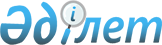 Об утверждении типовых учебных программ цикла общеобразовательных дисциплин для организаций высшего и (или) послевузовского образованияПриказ Министра образования и науки Республики Казахстан от 31 октября 2018 года № 603. Зарегистрирован в Министерстве юстиции Республики Казахстан 31 октября 2018 года № 17651.
      В соответствии с подпунктом 13) пункта 15 Положения о Министерстве науки и высшего образования Республики Казахстан, утвержденного постановлением Правительства Республики Казахстан от 19 августа 2022 года № 580 "О некоторых вопросах Министерства науки и высшего образования Республики Казахстан" ПРИКАЗЫВАЮ:
      Сноска. Преамбула - в редакции приказа Министра науки и высшего образования РК от 13.07.2023 № 314 (вводится в действие по истечении десяти календарных дней после дня его первого официального опубликования).


      1. Утвердить:
      1) типовую учебную программу общеобразовательной дисциплины "История Казахстана" для организаций высшего и (или) послевузовского образования согласно приложению 1 к настоящему приказу;
      2) типовую учебную программу общеобразовательной дисциплины "Философия" для организаций высшего и (или) послевузовского образования согласно приложению 2 к настоящему приказу;
      3) типовую учебную программу общеобразовательной дисциплины "Иностранный язык" для организаций высшего и (или) послевузовского образования согласно приложению 3 к настоящему приказу;
      4) типовую учебную программу общеобразовательной дисциплины "Казахский (русский) язык" для организаций высшего и (или) послевузовского образования согласно приложению 4 к настоящему приказу;
      5) типовую учебную программу общеобразовательной дисциплины "Информационно-коммуникационные технологии" для организаций высшего и (или) послевузовского образования согласно приложению 5 к настоящему приказу;
      6) типовую учебную программу модуля социально-политических знаний для организаций высшего и (или) послевузовского образования согласно приложению 6 к настоящему приказу;
      7) типовую учебную программу общеобразовательной дисциплины "Физическая культура" для организаций высшего и (или) послевузовского образования согласно приложению 7 к настоящему приказу.
      Сноска. Пункт 1 с изменением, внесенным приказом Министра науки и высшего образования РК от 13.12.2022 № 185 (вводится в действие по истечении десяти календарных дней после дня его первого официального опубликования).


      2. Департаменту высшего и послевузовского образования Министерства образования и науки Республики Казахстан в установленном законодательством Республики Казахстан порядке обеспечить:
      1) государственную регистрацию настоящего приказа в Министерстве юстиции Республики Казахстан;
      2) в течение десяти календарных дней со дня государственной регистрации настоящего приказа направление его копии в бумажном и электронном виде на казахском и русском языках в Республиканское государственное предприятие на праве хозяйственного ведения "Республиканский центр правовой информации" для официального опубликования и включения в Эталонный контрольный банк нормативных правовых актов Республики Казахстан;
      3) размещение настоящего приказа на интернет-ресурсе Министерства образования и науки Республики Казахстан после его официального опубликования;
      4) в течение десяти рабочих дней после государственной регистрации настоящего приказа представление в Департамент юридической службы Министерства образования и науки Республики Казахстан сведений об исполнении мероприятиях, предусмотренных подпунктами 1), 2) и 3) настоящего пункта.
      3. Контроль за исполнением настоящего приказа возложить на вице-министра образования и науки Республики Казахстан Аймагамбетова А.К.
      4. Настоящий приказ вводится в действие по истечению десяти календарных дней после дня его первого официального опубликования. Типовая учебная программа общеобразовательной дисциплины "История Казахстана" для организаций высшего и (или) послевузовского образования
      Сноска. Приложение 1 - в редакции приказа Министра науки и высшего образования РК от 13.12.2022 № 185 (вводится в действие по истечении десяти календарных дней после дня его первого официального опубликования). Глава 1. Общие положения
      1. Типовая учебная программа общеобразовательной дисциплины "История Казахстана" для организаций высшего и (или) послевузовского образования (далее – программа) разработана в соответствии с подпунктом 13) пункта 15 Положения о Министерстве науки и высшего образования Республики Казахстан, утвержденного постановлением Правительства Республики Казахстан от 19 августа 2022 года № 580 "О некоторых вопросах Министерства науки и высшего образования Республики Казахстан" и определяет цель, задачи, структуру, содержание обучения.
      Сноска. Пункт 1 - в редакции приказа Министра науки и высшего образования РК от 13.07.2023 № 314 (вводится в действие по истечении десяти календарных дней после дня его первого официального опубликования).


      2. Программа предназначена для обучающихся образовательных программ бакалавриата организаций высшего и (или) послевузовского образования Республики Казахстан.
      3. Продолжительность обучения по дисциплине в соответствии со структурой образовательной программы высшего образования составляет 150 академических часов (5 академических кредитов). Глава 2. Цель, задачи и ожидаемые результаты обучения
      4. Цель дисциплины – дать объективные знания об основных этапах развития истории Казахстана с древнейших времен по настоящее время.
      5. Задачи дисциплины:
      1) ознакомить обучающихся с фундаментальными источниковедческими и историографическими материалами, а также достижениями современной исторической науки Казахстана;
      2) определить роль истории Казахстана в системе гуманитарного знания;
      3) выявить специфику объекта и предмета истории Казахстана для анализа актуальных проблем современного этапа развития.
      4) создание научно-обоснованной концепции истории Казахстана, основанной на целостном и объективном освещении основных этапов этногенеза казахского народа, эволюции форм государственности и цивилизации на территории Великой степи;
      5) систематизация знаний об основных событиях современной истории Казахстана.
      6. Результаты обучения:
      1) демонстрировать знание и понимание основных этапов развития истории Казахстана;
      2) соотносить явления и события исторического прошлого с общей парадигмой всемирно-исторического развития человеческого общества посредством критического анализа;
      3) владеть навыками аналитического и аксиологического анализа при изучении исторических процессов и явлений современного Казахстана;
      4) уметь объективно и всесторонне осмысливать имманентные особенности современной казахстанской модели развития;
      5) систематизировать и давать критическую оценку историческим явлениям и процессам истории Казахстана. Глава 3. Структура и содержание программы
      7. Программа состоит из 5 тематических блоков: Древние люди и становление кочевой цивилизации, Тюркская цивилизация и Великая степь, Казахстан в новую эпоху (XVIII – начало ХХ веков), Казахстан в советский период, Независимый Казахстан.
      8. Методы и технологии обучения, используемые в процессе преподавания дисциплины:
      1) интерактивные и цифровые технологии;
      2) проектные методы обучения;
      3) технология проблемного обучения;
      4) геймификация.
      9. Пререквизиты и постреквизиты программы устанавливаются вузом самостоятельно. Основная часть 
      Блок 1. Древние люди и становление кочевой цивилизации
      Доисторическая эволюция человека
      Периодизация исторического процесса. Ландшафтно-климатические изменения на территории Казахстана в эпоху каменного века. Новые данные об антропогенезе. Современные теории происхождения человека и проблема прародины. Территория Казахстана – один из центров становления homosapіens. Понятие глоттогенеза. Концепция ритмов культурогенеза.
      Открытие археологических памятников каменного века на территории Казахстана. Хозяйство и быт древнего человека.
      Культура доисторического человека. Зачатки искусства и религиозных представлений в раннем палеолите. Особенности антропо- и зооморфных изображений на памятниках первобытного искусства. Развитие языка, рациональных знаний, реконструкция религиозных представлений в эпоху мезолита, неолита, энеолита. Наскальное искусство – петроглифы (Мыншункыр, Оленты, Енбек, Тесиктас, Шатыртас, Акбидаик, Акбаур, Баянжурек).
      Предпосылки зарождения цивилизации кочевников в эпоху древней металлургии
      Энеолит и эпоха бронзы на территории Великой степи. Техника древнейшей металлообработки. Становление и этапы производящего хозяйства на основе скотоводства. Ботайская культура Северного Казахстана. Казахстан – древнейшая территория одомашнивания лошади. Историческое значение формирования культуры коневодов в развитии цивилизации Евразии. Анализ остеологического материала находок Северного и Центрального Казахстана. Характеристика кремниевой индустрии. Многоукладный характер хозяйства. Отщеповая техника изготовления орудий. Расцвет косторезного ремесла. Развитие древнейшей конно-транспортной коммуникации в Евразии. Степная зона – один из центров развития древнейшего колесного транспорта.
      Процессы аридизации в регионе. Ареал распространения и проблема происхождения культур эпохи бронзы. Антропологический тип древних насельников Казахстана. Искусство эпохи бронзы: петроглифы. Наскальные рисунки комплекса Ешки-Ольмес, Тамгалы.
      Палеоэкономика эпохи бронзы. Формирование металлургических центров на территории Казахстана. Материальная культура. Способы захоронения и погребальные обряды. Поселения и жилище. Развитие гончарства в Центральном Казахстане. Общественное устройство и духовная культура. Проблема языковой атрибуции древних насельников Казахстана. Территория Казахстана в системе Евразийских степей (индоевропейская миграция). Носители ямной культуры. Проблема соотношения культур и этносов. Протогородская культура. Памятники монументальной архитектуры. Новые подходы в изучении эпохи энеолита и бронзы на территории древнего Казахстана в контексте культуры ранних кочевников. Этнокультурная преемственность племен эпохи поздней бронзы и раннего железного века. Открытие кольсайской археологической культуры эпохи поздней бронзы на территории Жетысу.
      Генезис всаднической культуры
      Периодизация истории кочевничества. Предпосылки возникновения кочевничества: природно-географический и социо-культурный факторы. Возрастание роли и значения скотоводства. Формы скотоводческого хозяйства: придомное, яйлажное, пастушеское, отгонно-перегонное и др. Всадничество. Колодцы. Конское снаряжение. Освоение степных, полустепных и пустынных регионов. Видовой состав стада. Социальная организация и общественное устройство.
      Хронология и памятники археологических культур эпохи раннего железа. Тасмолинская культура: дата, ареал, особенности курганов и материальной культуры. Письменные источники. Изучение раннего железного века в Казахстане. Этнополитическая и социальная история племен эпохи раннего железа. Саки. Массагеты. Савроматы и сарматы. Политические образования саков и сарматов. Культура племен раннего железного века: хронология, погребальный обряд, оружие, узда, искусство звериного стиля. Древние античные города. Взаимоотношения саков с державой Ахеменидов. Участие саков в греко-персидских войнах. Борьба саков против завоеваний Александра Македонского.
      Сармато-аланский племенной союз. Аорсы и роксоланы. Территория расселения. Государство Яньцай. Взаимоотношения с гуннами и Кангюй.
      Начальные этапы становления государственности, урбанизации и взаимодействия кочевой и оседлой культурных зон на территории Великой степи (III век до нашей эры – II век нашей эры)
      Культурогенез прото- и ранних тюрков. Вопросы древних контактов пратюрков и прамонголов. Культура плиточных могил. Коргантасские погребения Центрального Казахстана. Сообщения китайских источников о сюнну. Данные археологических исследований. Проблема происхождения и этнической истории сюнну. Политическая история империи хунну (сюнну).
      Этнополитические объединения усуней Семиречья и Тянь-Шаня. Проблемы этнической и языковой принадлежности усуней. Этнополитическое образование усуней в Семиречье и на Тянь-Шане. Взаимоотношения усуней с сопредельными народами и государствами.
      Историко-культурное наследие Кангюй. Происхождение и этническая история кангюй. Территория и места кочевий кангюй во II веке до нашей эры - первой трети V века нашей эры. Ранние этапы урбанизации. Бытовая керамика как показатель этнической принадлежности. Текстильное производство. Значение жетыасарских племен в этнокультурной истории Кангюй. Формирование тюркской этнической общности на территории Восточного Приаралья. Торговые связи с Византией, Ираном, Сирией и Китаем. Основная литература:
      1. Таймагамбетов Ж.К., Байгунаков Д.С. Қазақстанның тас дәуірі (зерттелу тарихы мен негізгі мәселелері). – Алматы: Қазақ университеті, 2008. – 266 с.
      2. Толеубаев, А. Т. Раннесакская шиликтинская культура: научное издание / А. Т. Толеубаев. – Алматы: ИП "Садвакасов А. К.", 2018. – 528 с.
      3. Зайберт В.Ф. Ботайская культура. – Алматы: Қазақпарат, 2009. – 576 с.
      4. История древнего Казахстана. Под ред. Байпакова К.М. – 2-е изд. – Алматы: Рауан, 1996. – 112 с.
      5. Исмагулов О., Исмагулова А. Происхождение казахского народа. По данным физической антропологии. Алматы, 2017. – 196 с.
      6. Харари Ю.Н. Sapiens. Краткая история человечества. – М.: Синдбад, 2019. – 512 с.
      7. Китов Е.П., Тур С.С., Иванов С.С. Палеоантропология сакских культур Притяншанья (VIII – первая половина II в. до н.э.). – Алматы: Хикари, 2019. –300 с. Дополнительная литература:
      1. Акишев А. Искусство и мифология саков. Ин-т истории, археологии и этнографии Академии наук Казахской ССР. – Алма-Ата: Наука, 1984. – 176 с.
      2. Акишев К.А., Кушаев Г.А. Древняя культура саков и усуней долины реки Или. – Алма-Ата: Изд-во АН КазССР, 1963. – 298 с.
      3. Ахинжанов С.М., МакароваЛ.А., Нурумов Т.Н. К истории скотоводства и охоты в Казахстане. – Алма-Ата: Ғылым, 1992. – 217 с.
      4. Исмагулов О., Этническая антропология Казахстана: (Соматол. исслед.) – Алма-Ата: Наука, 1982. – 231 с.
      5. Маргулан А. Х., Акишев К. А., Кадырбаев М. К., Оразбаев А. М. Древняя культура Центрального Казахстана. – Алма-Ата: Наука КазССР, 1966. – 435 с.
      6. Самашев З. Берел. – Алматы: Таймас, 2011. – 236 с.
      7. Омаров Ғ.Қ. Сақ-скиф археологиясы: хрестоматия. – Алматы: Қазақ университеті, 2021. – 342 с.
      8. Ежелгі Үйсін елі. Қытай деректері мен зертеулер. Ш. Ахметұлы. – КНР Урумчи, "Синьцзяньская народная полиграфия", 2005.
      Блок 2. Тюркская цивилизация и Великая степь
      Этапы этнокультурной интеграции тюркоязычных этносов Центральной Азии в домонгольский период
      Развитие кочевых государственных и культурных традиций в эпоху древних тюрков. Данные письменных и археологических источников. Проблема происхождения тюрков. Территория. Образование, структура и политическая история Тюркского каганата. Взаимоотношения с соседними государствами: Византией, Сасанидским Ираном, государством Эфталитов. Западно-тюркский каганат (народ "десяти стрел"): образование, территория, этнический состав. Социально-экономическое развитие. Политическая история. Взаимоотношения с Танской империей. Образование и усиление государства тюргешей. Арабо-китайское противостояние в Жетысу и Южном Казахстане. Битва на реке Талас (751 год). Усиление влияния в Семиречье. Тюрко-согдийский культурный синтез. Сведения исторических источников о карлуках. Политическая история государства карлуков: образование, взаимоотношения с соседними племенами и государствами. Территория расселения и племенной состав карлукских племен. Роль городов в экономической и культурной жизни государства. Начало проникновения ислама и установления международных связей тюрков с мусульманским миром. Появление ходжей ("қожа") среди тюрков.
      Тюркский фактор в этнополитической истории Казахстана ІХ-ХІІ веков. Государство сырдарьинских ябгу. Устная историология и археологические данные. Проблемы этнической истории огузов и их роль в этногенезе казахского народа. Преемственность древнетюркских социально-политических традиций в государственной структуре кимаков. Караханиды на территории средневекового Казахстана. Сведения о Караханидах в арабских и персидских источниках. Караханидская государственность как новый этап эволюции тюркской государственности. Принятие ислама и место Караханидского государства в мусульманском мире. Особенности торгово-экономических и культурных связей. Роль государства Караханидов в системе международных отношений Центральной Азии. Вторжение каракитаев и установление их власти в Семиречье и Мавераннахре. Сведения нарративных источников и генеалогических преданий о кыпчаках. Распад государства кимаков. Миграции кочевых племен. Проблема происхождения и этнической истории кыпчаков. Триада этнополитических объединений: кимаки, кипчаки, куманы. Миграции племен и их влияние на этнические процессы. Распространение политической гегемонии кыпчаков. Формирование Кыпчакского ханства как завершающий этап развития тюркских кочевых государственных и социально-культурных традиций. Взаимоотношения кыпчаков с кимаками, киданями, огузами, хорезмшахами, русскими княжествами. Период военного триумфа тюрок в пространстве Центральной Азии. Язык и литературные памятники кыпчаков. Сведения источников о найманах, кереитах, меркитах, джалаирах. Проблема этнической истории и языковой принадлежности (концепции монгольского и тюркского происхождения).
      Тюркская цивилизация и Великий шелковый путь. Взаимодействие двух хозяйственно-культурных типов: оседлого и кочевого (система "город-степь"). Города и поселения как центры военно-административной жизни, культуры, торговли и ремесла. Архитектурные памятники средневекового Казахстана тюркского периода. Расцвет городской культуры Южного Казахстана и Семиречья. Казахстанские трассы Великого Шелкового пути. Денежное обращение. Значение Великого Шелкового пути в эпоху поздней древности и средневековья.
      Орхоно-енисейская (руническая) письменность как цивилизационный маркер древнетюркской цивилизации. Древние верования и культы, распространение буддизма, несторианства, манихейства и других неавтохтонных религий по Шелковому пути. Пути и формы интеграции тюркского мира в ислам. Роль Х.А. Ясави в становлении тюрко-исламского синтеза. Устная традиция в тюркской культуре. Аль-Фараби, Ю. Баласагуни, М. Кашгари, Х.А. Ясави.
      Великая степь в период Золотой Орды (XIII-XV века)
      История Золотой Орды. Чингиз хан и образование Монгольской империи. Подчинение Чингисханом Восточного Туркестана и Семиречья. Средневековые письменные источники и историография ззавоевание территории Средней Азии и Казахстана тюрко-монголами. Казахстан в составе трех монгольских улусов. Поход Батухана в Восточную Европу. Образование Золотой Орды как евразийской империи: территория, этнические процессы, культурный симбиоз. Развитие улусной системы. Правители Золотой Орды. Имперская политика Узбек хана. Провозглашение ислама государственной религией. Установление дипломатических связей с Мамлюкским султанатом в Египте, рост авторитета империи в средневековом мире. Походы Амира Тимура на Золотую Орду. Пандемия чумы в Евразии. Комплекс внешних и внутренних факторов, приведших к ослаблению и распаду Золотой Орды. Улусная борьба. Образование Чагатайского государства.
      Средневековые государства в XIV-XV веках. Государство Ак-Орда (конец XIII – начало XV веков). Соперничество династий чингизидов за присырдарьинский регион. Связи со Средней Азией и Хорезмом. Борьба с правителями Мавераннахра за земли и города по среднему течению Сырдарьи.
      Могулистан (середина XIV – начало XVI веков). Образование государства. Территория и этнический состав. Обращение в ислам чагатаидов и потомков пришлых монголов, возрождение мусульманской культуры в Семиречье. Взаимоотношения моголов с чагатаидами Мавераннахра. Союз правителей Могулистана и Ак Орды против экспансии государства Амира Тимура. Вассальная зависимость Могулистана от государства Тимура. Укрепление власти при Мухаммад-хане. Борьба сыновей Вайс хана Есен-Буги и Юнуса за престол Могулистана. Военные рейды монголов ойратов. Ослабление и распад Могулистана.
      Государство кочевых узбеков (1428 – 1468 годы) или ханство Абулхаира. Территория и этнический состав. Приход к власти Абулхаир хана. Борьба за власть в Дешт-и-Кыпчаке. Военные походы Абулхаирхана в Среднюю Азию. Борьба за сырдарьинские города. Поражение Абулхаира от ойратов (1457 год). Откочевка султанов Джанибека и Керея (1459 год). Распад ханства.
      Ногайская орда. Территория и этнический состав. Правители Ногайской Орды. Титулы бий и мырза. Взаимоотношения Ногайской Орды с прилегающими государствами. Политический кризис, распад и паление Ногайской Орды.
      Территория, этнический состав, хозяйство Сибирского ханства (конец XV - XVI веков). Падение Сибирского ханства.
      Культурно-цивилизационное наследие Золотой Орды. Расцвет градостроительства, новые археологические открытия об уровне культурного освоения Дешт-и Кыпчака в имперский период Золотой Орды.
      Образование казахской народности. Этноним "казах". Казахские жузы
      Исторические предпосылки образования казахской народности. Этнические процессы на территории Казахстана. Формирование народности в послемонгольское время. Формирование этнической территории, единого языка. Общность хозяйства, материальной и духовной культуры. Фактор государственного образования и его влияние на этнический процесс. Соотношение этнонимов "узбек" и "казак" (казах). Социальный, этнический смысл и содержание термина "казах". Действие этнополитических и хозяйственных факторов при образовании казахских жузов. Возникновение Старшего, Среднего и Младшего жузов.
      Казахское ханство в XV – XVI веках.
      Периодизация эпохи Казахского ханства. Образование Казахского ханства, его ход и основные события. Роль ханов Керея и Жанибека. Историческое значение образования Казахского ханства. Усиление Казахского ханства. Борьба Казахского ханства за города и области по Сырдарье в период правления Бурундук хана и ее ход и завершение.
      Социально-экономическое и политическое положение Казахского ханства в начале XVI века. Родоплеменной состав. Хозяйство: скотоводство, земледелие, города, торговля. Политическое и экономическое значение присырдарьинских земель. Походы Мухаммада Шайбани против Казахского ханства. Смерть Шайбани хана.
      Ослабление политических устоев Могулистана. Превращение Казахского ханства в одно из сильных государств Центральной Азии. Присоединение Жетысу к территории Казахского ханства. Расширение территории ханства при Касымхане. Поход Шайбанидов против Казахского ханства. Временное ослабление Казахского ханства к середине XVI века. Казахское ханство во второй половине XVI века. Борьба за престол и его последствия. Мамаш и Тахир ханы. Казахско-могульские отношения. Ахмед, Тугум и Буйдаш ханы. Казахско-ногайские отношения.
      Возвышение Казахского ханства. Правление Хак-Назара. Казахско-ногайские связи. Казахское ханство и Шайбаниды Мавераннахра. Борьба казахских ханов против союза Бухары и Сибирского ханства. Смерть Хакназар хана. Шигай хан, Таукель хана и его политика. Походы на территорию Мавераннахра и их результаты. Завершение формирования этнической территории Казахского ханства.
      Казахское ханство в XVII – начале XVIII веков.
      Социально-экономическое и политическое положение Казахского ханства в XVI веке. Борьба Есимхана за присырдарьинские города. Взаимоотношения между Казахским и Бухарским ханствами. Возникновение Джунгарского ханства и первые казахско-джунгарские отношения. Характеристика казахско-джунгарских отношений во второй половине XVII века. Рост влияния батыров и биев в казахском обществе. Жанибек хан и Орбулакская битва. Казахское ханство при Жангир хане.
      "Неизвестные годы". Сайрамская война 1652-1680 годов.
      Правление Тауке-хана и его политика. Усиление напряженности в казахско-джунгарских отношениях. "Жеты-Жаргы" Тауке-хана. Институт биев. Внешняя политика и дипломатия Казахского государства: связи с Мавераннахром (шайбаниды, аштарханиды), Ираном, попытки установления связей с Османской империей, казахско-русские контакты.
      Культура казахов в XIV – начале ХVIII веков.
      Традиционная кочевая культура казахов. Виды кочевого хозяйства, их особенности. Орудия труда. Вооружение. Ремесла и домашние промыслы. Торговля и торговые пути.
      Духовная культура казахского народа. Завершение формирования казахско-мусульманской религиозной традиции в рамках центральноазиатской суннистко-ханафитской школы. Авторитет Корана и Сунны у казахов. Реликты древнего тенгрианства, сохранение Наурыза и его адаптация к реалиям кочевого быта. Роль мавзолея Ахмеда Ясави и священного города Туркестана в духовной жизни и идеологии Казахского ханства.
      Культ поэзии и красноречия, устно-вербальное наследие казахов.
      Городская культура Казахстана. Взаимосвязь города и степи. Структура городов в различных районах Казахстана. Упадок городской культуры XVII –начале XVIII веках.
      Устная историософия, ее особенности и значение. Письменная историография, значение выдающихся трудов Мухаммеда Хайдара Дулата, Кадыргали Касым-улы Жалаира. Основная литература:
      1. История Казахстана (с древнейших времен до наших дней). В 5-ти томах. – Том 2. – Алматы: Атамұра, 1997. – 345 с.
      2. Кумеков Б.Е. Государство кимаков в IХ-ХI вв. – Алма-Ата, Наука, 1972. – 695 с.
      3. Кәрібаев Б.Б. Қазақ хандығының құрылу тарихы. – Алматы: "Сардар" баспа үйі, 2014. – 520 с.
      4. Султанов Т.И. Поднятые на белой кошме. Ханы казахских степей. Астана: Астана Даму, 2006. – 256 с.
      5. Кляшторный С. Г., Султанов Т. И. Государства и народы Евразийских степей. Древность и средневековье. СПб.: Петербургское Востоковедение, 2004. – 368 с.
      6. История Казахстана (Қазақ елі). Книга 1-2. – Алматы: Қазақ университеті, 2016. – 458 с. Дополнительная литература:
      1. Бартольд В.В. Сочинения. Т.1: Туркестан в эпоху Монгольского нашествия. – М.: Издат. восточ. лит-ры, 1963. – 760 с.
      2. Ахинжанов С.М. Кыпчаки в истории средневекового Казахстана. – Алма-Ата: Ғылым, 1989. – 296 с.
      3. Сафаргалиев М.Г. Распад Золотой Орды. – Саранск, 1960. – 252 с.
      4. Оразбаева А.И. Формула государственности казахов. – М.: ИП Лысенко А.Д. "PRESS-BOOK.RU", 2017. – 376 с.
      5. Қинаятұлы З. Қазақ мемлекеті және Жошы хан. – Алматы: Елтаным, 2014. – 360 с.
      6. Байпаков К.М. Средневековые города Казахстана на Великом Шелковом пути. - Алматы : Ғылым, 1998. - 216 с.
      7. Кенжетай Д. Қожа Ахмет Иасауи дүниетанымы. – Түркістан, Ясауи әлемі. 2004 – 341 с.
      8. May T. The Mongol conquests in world history. – London, Reaktion Books: 2012, – 173 p.
      9. История Казахстана в арабских источниках. Т. 1.– Алматы:Дайк-Пресс, 2005. – 711 с.
      10. История Казахстана в персидских источниках.Т. IV. – Алматы: Дайк-Пресс, 2005. – 625 с.
      11. Қазақстан тарихы туралы түркі деректемелері. Т.1. – Алматы: Дайк-Пресс, 2005. – 240 с.
      Блок 3. Казахстан в новую эпоху (XVIII - начало ХХ веков)
      Внешнеполитическое положение Казахского ханства в первой четверти XVIII века.
      Казахстан в эпоху нового времени: новые методологические тренды изучения. Периодизация. Историография и источники. Казахстан в системе международных отношений с Российской империей, среднеазиатскими ханствами, Башкирией, Калмыцким ханством. Возвышение Джунгарского ханства: стратегия завоевательной политики джунгар. Годы "Актабан шубырынды", "Алкакол сулама". Съезды в Орда Басы – путь к взаимному согласию и сохранению территориальной целостности. Избрание хана Абулхаира главой казахского ополчения. Освободительная борьба казахского народа против джунгарских завоевателей. Значение победы при Буланты. Анракайская битва. Роль казахских батыров в истории освободительной борьбы казахского народа. Военное искусство казахов и джунгар: сопоставительный анализ. Казахо-башкирские, казахо-калмыцкие отношения.
      Начало эпохи колониализма в Казахстане
      Дипломатическая миссия Койбагара Кобякова. Посольство хана Абулхаира во главе с Сейткулом Койдагуловым и Кутлумбетом Коштаевым. Русское посольство во главе с мурзой Кутлу Мухаммед Тевкелевым. Ход переговоров и борьба различных политических группировок вокруг вопроса о подданстве. Проект И.К. Кирилова. Организация и деятельность Оренбургской экспедиции. Принятие присяги у казахских ханов и влиятельных султанов Младшего и Среднего жузов (40-е годы XVIII века). Политика губернатора Оренбургской губернии И.И. Неплюева. Обострение отношений Абулхаира с оренбургской администрацией. Переговоры царского правительства с Абулхаиром в конце 1740-х годов. Смерть Абулхаира. Легитимизация ханской власти. Утверждение ханского титула султана Нуралы (13 апреля 1749 года).
      Джунгаро-казахская война 1739-1741 годов. Отношения Абылая с Джунгарией, Китаем и Россией. Дипломатическое искусство султана Абылая. Посольские связи Китая и Казахстана. Казахи и башкирские повстанцы.
      Казахстан и среднеазиатские государства в конце XVIII века.
      Центральная Азия в системе политики Российской империи. Хивинский поход 1839 года и его итоги. Создание Сырдарьинской пограничной линии.
      Принятие подданства России султаном Старшего жуза Суюком Абылайхан-улы. Грамота Александра I о принятии в подданство России казахов Старшего жуза. Принятие подданства России султанами Семиречья в 1846 году. Колонизация Заилийского края. Создание Алатавского округа. Поход В. Перовского в Коканд (1853 год). Восстание казахов против кокандского господства в 1858 года. Военные операции 1860 года в Семиречье. Узун-Агашское сражение. Взятие Аулие-Ата, Мерке, Туркестана. Высочайший Указ об образовании передовой Новококандской линии под командованием генерал-майора Черняева. Взятие Чимкента, Сайрама. Вхождение Семиречья и Южного Казахстана в состав Российской империи. Присоединение Казахстана к Российской империи.
      Казахстан в контексте политики России: административное реформирование (последняя четверть XVIII – начало ХХ веков)
      Реформа оренбургского генерал-губернатора О. Игельстрома: проект введения главного старшины и ликвидация ханской власти в Младшем жузе. Создание пограничного суда и расправ. Коммуникативная роль "татар" в процессе реформирования Степи. Реформирование институтов власти и внедрение системы территориально-административного управления на территории Младшего и Среднего жузов. Ликвидация ханской власти. Институт султаната в Степи (20-60-е годы XIX века). Статус старших султанов, султанов-правителей, волостных султанов, старшин, биев, почетных казахов по правовым нормам Российской империи.
      Деятельность Степной комиссии. Внедрение временных положений об управлении в Семиреченской и Сырдарьинской областях (1867 год) и управлении в степных областях Оренбургского и Западно-Сибирского генерал-губернаторств (1868 год). Изменения в судебной системе и налогообложении. Положение об управлении Туркестанским краем (1886 год). Административное устройство. Положение об управлении Степными областями (1891 год). Изменения в поземельном устройстве кочевого и оседлого населения. Последняя реформа Российской империи в Степном генерал-губернаторстве: введение института крестьянских начальников (1902 год).
      Образование Букеевского ханства (Внутренней орды): особенности системы управления, территории. Правление Букей хана. Правление Джангир хана: новые формы землевладения и землепользования. Просветительская политика Джангир хана. Упразднение ханской власти и учреждение Временного Совета по управлению Внутренней Ордой. Управляющий Адиль Букейханов. Реорганизация Временного совета. Создание новых административно-территориальных структур: Приморские округа, Калмыцкая, Торгунская, Таловская, Камыш-Самарская, Нарынская части. Институт султанов-правителей во Внутренней орде.
      Земельный вопрос
      Строительство пограничных линий, изъятие земель. Военно-казачья колонизация: Уральское, Оренбургское, Сибирское казачьи войска. Казачье сословие и его статус.
      Переселенческий вопрос в 60-90 годов XIX века. Временные правила о переселении российского крестьянства в Казахстан. Особенности расселения российских крестьян в Казахстане. Переселение уйгуров и дунган в Семиречье. Занятия переселенцев и их социально-экономическое положение. Экспроприация общинных земель и ее влияние на традиционное хозяйство казахов. Казахские депутаты Государственной Думы о расхищении казахских пастбищ. Процесс перехода кочевого казахского аула к земледельческому хозяйству. Жатачество. Этнодемографическая характеристика населения Казахстана в конце ХIХ века. Переселенческая политика и столыпинская модернизация в Казахстане в начале ХХ века. Содержание временных правил о переселении сельских обывателей и мещан-земледельцев и инструкций (1904 год). Формирование полиэтнического общества в Казахстане.
      Социальная организация кочевого общества
      Система материального производства казахского кочевого общества. Расширенная и минимальная община. Маршруты кочевок. Социальная структура традиционного казахского общества. Эволюция статуса сословия казахских султанов. Формирование казахского чиновничества в системе местного управления. Трансформация социальной организации казахского кочевого общества: новые сословия (чиновничество, дворянство, почетное гражданство).
      Социальный инжениринг казахского кочевого общества: обучение казахских юношей в кадетских корпусах, гимназиях и университетах Российской империи. Формирование казахской интеллигенции: социальный состав, образование. Появление казахского купечества, торговцев.
      Оренбургское Мусульманское Духовное собрание и Казахская степь. Изъятие духовных дел казахов из муфтиата. Строительство мечетей и казахские муллы. Влияние просветительских идей джадидизма и открытие школ в Степи.
      Миссионерская деятельность религиозных конфессий в Казахской степи.
      Народно-освободительная борьба казахского народа против колониализма.
      Участие казахов в восстании Е. Пугачева. Восстание Кок-Темира. Народно-освободительное движение в Младшем жузе под руководством батыра Сырыма Датова, Движение султанов Каратая и Арынгазы (1816-1821 годов). Протестное движение старшины Жоламана Тиленши (1822-1824 годов). Восстание казахов в Букеевском ханстве под предводительством Исатая Тайманова и Махамбета Утемисова (1836-1838 годов): движущие силы, характер, этапы восстания, его значение. Движение султанов Касыма Абылайханова, Саржана Касымова на территории казахов сибирского ведомства. Народно-освободительное движение казахов под предводительством султана Кенесары Касымулы (1837-1847 годов): движущие силы, ход, основные этапы и причины поражения. Хан Кенесары в исторической литературе. Восстания Джанходжи Нурмухамедова и Есета Котибарова. Причины, характер и ход восстаний казахов в Тургайской и Уральской областях (1868-1869 годов) и Мангыстау (1870 годов).
      Казахская степь в годы Первой мировой войны: Указ от 25 июня 1916 года о реквизиции инородцев на тыловые работы. Среднеазиатское национально-освободительное восстание 1916 года, его причины, движущие силы, начало, ход и основные этапы. Роль Амангельды Иманова, Токаша Бокина, Бекболата Ашекеева, Абдигафара Жанбосынова и других в организации повстанческих армий. Репрессивные меры правительства и военные действия карательных войск. Военное искусство повстанцев. Причины поражения и историческое значение восстания. Первая волна массовой иммиграции казахов в Китай (Кульджинский край, Кашгарию), Афганистан. Оценка восстания 1916 года в отечественной и мировой исторической литературе.
      Культура Казахстана (ХVIII – начало ХХ веков)
      Устное творчество казахов. Изучение Казахстана европейскими и русскими учеными. Экспедиции П.С. Палласа, И. Георги, Н.П. Рычкова.
      Роль народных акынов в освободительной борьбе первой половины XIX века. Творчество Махамбета Утемисова, Таттимбета Казангапулы и другие. Вклад русских ссыльных (Г.С. Карелин, М.М. Муравьев-Апостол, Ф.М. Достоевский и др.) в культуру Казахстана. Изучение производительных сил, быта и культуры Казахстана русскими учеными: А.И. Левшин, В.И. Даль и др. Европейские путешественники о Казахской Степи. Ш. Уалиханов и его научное наследие по истории, географии, экономике и культуре Казахстана. Значение просветительской деятельности И. Алтынсарина. Историческая роль Абая Кунанбаева в культуре казахского народа. Абай и Е.П. Михаэлис.
      Музыкальное творчество Курмангазы Сагырбаева (1818-1889 годы), Даулеткерея Шыгаева (1829-1882 годы), Биржан-сала Кожагулова (1832-1895 годы), Ахан-сери Корамсина (1843-1913 годы), Жаяу-Муса Байжанова (1835-1929 годы) и другие.
      Казахская литература. Протестные и религиозно-эсхатологические идеи и мотивы в поэзии "Зар-заман": Дулат, Шортанбай, Мурат, Абубакир Кердери. Русско-казахские литературные связи.
      Возникновение научных обществ. Значение деятельности отделов и подотделов Русского географического общества (Оренбургский, Семипалатинский, Туркестанский отделы). Статистические комитеты и их деятельность. Общество истории, археологии и этнографии при Казанском университете. Оренбургская Ученая архивная комиссия. Первые периодические издания на казахском языке. Роль газет "Казах", "Вакыт", "Шуро", "Акмулла", журнала "Айкап" в формировании национального самосознания казахского народа. Творчество Мухамеджана Сералина, Спандияра Кубеева, Султанмахмута Торайгырова и др.
      Периодическая печать. А. Байтурсынов, А. Букейханов, М. Дулатов и общероссийское мусульманское движение. Мусульманские благотворительные общества на территории Казахстана. Просветительское и реформаторское направление в культуре Казахстана конца ХIХ – начала ХХ веков. Наследие казахской интеллектуально-духовной элиты. Машхур-Жусуп Копеев и его деятельность в сохранении казахского фольклора и генеалогических преданий.
      Движение "Алаш" и идея национального государства.
      Взаимодействие интеллектуальной элиты тюрко-мусульманских народов и Российской империи. Формирование мусульманского движения в Российской империи. Участие представителей казахской элиты в общероссийских Мусульманских съездах. Роль "Иттифак-эль-муслимин" (Союза мусульман) в формировании общественно-политического движения российских мусульман. Доктрина российского тюркизма и ее влияние на формирование казахского национального движения. Мусульманские благотворительные общества и их деятельность. Начало возникновения и развития меценатства. Формирование марксистских, либерально-демократических, кадетских групп и течений.
      Февральская буржуазно-демократическая революция в России и ее влияние на Казахстан. Новые задачи национально-освободительного движения в связи с революционными изменениями. Призыв казахской политической элиты к формированию казахских комитетов. Областные казахские съезды и их значение. Деятельность представителей национальной интеллигенции в органах Временного правительства. Политический кризис лета 1917 года. Июльский всеказахский съезд и решение об образовании партии Алаш. Выборы депутатов Всероссийского Учредительного Собрания и партия Алаш. Новые подходы в изучении политической, культурно-просветительской деятельности казахской интеллигенции. Основная литература:
      1. История Казахстана (с древнейших времен до наших дней). В 5-ти томах. Т.3. – Алматы: Алматы кітап, 2010. – 312 с.
      2. Абусеитова М.Х. Казахстан и Центральная Азия в XV-XVII веках: история, политика, дипломатия. – Алматы: Дайк-Пресс, 1998. – 592 с.
      3. Ерофеева И.В. Символы казахской государственности (позднее средневековье и новое время). – Алматы: Дайк-Пресс, 2001. – 256 с.
      4. Ерофеева И.В. Хан Абулхаир: полководец, правитель, политик. – Алматы: Дайк-Пресс, 2007. – 456 с.
      5. Масанов Н.Э. Кочевая цивилизация казахов: основы жизнедеятельности номадного общества. – Алматы: Горизонт, 1995. – 320 с.
      6. История Кaзaхстaнa (Қaзaқ Елі). Книга 3: Казахстан в условиях колониальной и тоталитарной системы. – Алматы: Өнер, 2018. – 265 с. Дополнительная литература:
      1. История Казахстана в русских источниках XVI-XX вв. В 10 томах. – Алматы: Дайк-Пресс, 2005 – 551 с.
      2. Campbell I W. Knowledge and the Ends of Empire, Kazak Intermediaries and Russian Rule on the Steppe. 1731-1917. Cornell University Press, 2017. – 288 p.
      3. Абдиров М.Ж. История казачества Казахстана. – Алматы: Казахстан, 1994. – 160 с.
      4. Алимбай Н.А., Муканов М.С., Аргынбаев Х.А. Традиционная культура жизнеобеспечения казахов. Очерки теории и истории. –Алматы: Ғылым, 1998. – 233 с.
      5. Касымбаев Ж.К. Кенесары хан. – Алматы: Ана тiлi, 2002. – 200 с.
      6. Мартин В. Закон и обычай в степи: Казахи Среднего жуза и российский колониализм в XIX в. – Алматы: КазАТиСО, 2012. – 692 с.
      7. Хафизова К.Ш. Степные властители и их дипломатия в XVIII-XIX веках. – Нур-Султан: КИСИ при Президенте РК, 2019. – 480 с.
      8. Эпистолярное наследие казахской правящей элиты 1675-1821 годов. Т. 1,2. – Алматы: АБДИ Компани, 2014. – 1032 с.
      9. Сартори П., Шаблей П. Эксперименты империи: адат, шариат и производство знаний в Казахской степи. – М.: Новое литературное обозрение, 2019. – 280 с
      Блок 4. Казахстан в советский период
      Казахстан в годы гражданско-политического противостояния
      Октябрьский переворот и политическая жизнь Казахстана. Установление советской власти. Опубликование Декларации прав народов России (15 ноября 1917 год).
      Декабрьский Всеказахский съезд. Решение об образовании Алашской автономии. Формирование правительства Туркестанской автономии (Кокандской автономии). Воспоминания Мустафы Шокая. Ликвидация органов власти Алашской и Кокандской автономии. Казахский край – противоборство "белых" и "красных". Действия казахской национальной армии правительства Алаш Орды. Распространение военных действий на казахской территории. Политика "военного коммунизма". Объявление амнистии правительству Алаш-Орда. Критика большевистских идей в письмах А. Байтурсынова к В.И. Ленину. Образование Киргизской (Казахской) Автономной Советской Социалистической республики (далее - АССР). Командно-административное решение проблем территориальных границ Киргизской (Казахской) АССР. Казахской АССР и Туркестанская АССР. Мусульманское бюро и Турккомиссия: борьба за политическую власть. Поражение идеи единого Туркестана. Т. Рыскулов и М. Султангалиев. Движение басмачества. Ануар Паша и А.З. Валидов. Становление большевистского режима в Казахстане. Земельно-водная реформа в Казахстане. Новая экономическая политика (далее – НЭП) в Казахстане. Содержание НЭП и особенности ее проведения. Голод в Казахстане 1921-1922 годов. Борьба казахской интеллигенции против голода. Борьба Казахского краевого партийного комитета против "казахского национализма". Национально-государственное размежевание республик Туркестана – крушение идеи единого Туркестана. Объединение казахских земель в составе Казахской АССР.
      Реализация советской модели государственного строительства
      Усиление власти и влияния Коммунистической партии в общественной жизни. Идея "Малого Октября" Ф.И. Голощекина: суть и последствия. Решения Казахского краевого партийного комитета по земельному вопросу. Начало репрессий казахской интеллигенции. Дискуссии о путях и методах индустриализации Казахстана. Позиции казахских общественных деятелей по вопросу индустриализации. Особенности индустриализации в Казахстане.
      Раздел пастбищных земель и сенокосных угодий и его результаты. Политика советизации казахского аула – разрушение традиционного общества казахов. Конфискация байских хозяйств и ее политико-экономические последствия. Насильственный переход кочевых и полукочевых казахских хозяйств к оседлости. Методы и темпы коллективизации. Последствия голода. Тяжелое положение сельского хозяйства Казахстана во второй половине 1930-х годов. Последствия классово-партийного принципа в общественно-политической жизни, культуре, образовании и науке. Политическая позиция сторонников национальных интересов – С. Садвакасова, С. Кожанова, Ж. Мынбаева. Политическая деятельность М. Шокая в эмиграции.
      Административно-территориальное деление советского Казахстана. Сталинские репрессии, их масштаб и тяжелые последствия. Политическое недоверие и насильственная депортация народов в Казахстан – пример принижения национальной чести.
      Создание советской образовательной системы. Разрушение национальных и культурных основ общества. Ослабление позиций казахского языка. Переход от арабицы к латинице, затем к кириллице. Социалистический реализм в литературе и искусстве. Творческая деятельность писателей и композиторов Казахстана. Создание Казахского филиала Академии Наук Союза Советских Социалистических Республик (далее – СССР).
      Основные направления внешней и внутренней политики Советского государства накануне Второй мировой войны. Общественно-политическое, социально-экономическое и культурное положение Казахстана. Эвакуация народов, промышленных предприятий и объектов культуры в регионы Казахстана. Участие казахстанцев во фронтовых действиях, в партизанском движении. Проявленное мужество работников тыла в годы Отечественной войны. Судьба военнопленных. История "Туркестанского легиона". Деятельность М. Шокая в эмиграции в западной Европе. Результаты и уроки Второй мировой войны. Наука, культура и народное образование в годы войны.
      Противоречия и последствия советских реформ в Казахстане во второй половине ХХ века
      Казахстан в послевоенные годы. Сложности перехода к мирному строительству. Проблемы и трудности в народном хозяйстве Казахстана. Ядерные испытания на территории Казахстана и их последствия.
      Положительные изменения в образовании и науке. Образование Казахской Академии Наук. Тенденциозные волюнтаристские действия в партийных решениях. Критика периода "культа личности" И. Сталина. Политическая реабилитация государственных и общественных деятелей и оценка ее "половинчатого" характера. Реформа Н.С. Хрущева в системе партийно-государственного управления и ее поверхностный характер. Усиление ограничений в национальном вопросе. События в Темиртау. Неполный характер реформаторских действий. Противоречия в решении территориального спора в Казахской советской социолистической республике (далее – Казахская ССР). Возвращение казахов-репатриантов в Казахстан (1955, 1962 годы).
      Командно-административные меры по подъему сельского хозяйства. Изменения в системе высшего партийно-государственного управления. Незаконченность экономических реформ 1965-1966 годов. Идеологический кризис. Скрытое противостояние интеллигенции, деятельность диссидентских кружков.
      Вклад Казахстана в развитие промышленности СССР. Углубление противоречий в аграрной сфере в результате административного управления. Этнодемографическая политика центра: внутренняя миграция, паспортный режим как преграда переезду из села в город казахов, "регистрация", языковая дискриминация и другие пути реализации. Обесценивание денег и дефицит основных товаров потребления. "Теневая экономика", распространение криминальных группировок.
      Экологический кризис. Культура и наука. Углубление противоречий в культурной и духовной жизни – как последствия усиления командно-административного правления. Признаки стихийного возрождения национального самосознания казахов: "Жастулпар" и др. неформальные организации студенческой молодежи, первые казахские диссиденты. Творчество М. Шаханова, А. Кекильбаева, М. Магауина, О. Сулейменова, И. Есенберлина и др.
      Политика "перестройки" в Казахстане
      Масштабные перемены в идеологии, экономической и политической жизни. Реформы М.С. Горбачева. Национальные конфликты в союзных республиках на фоне гласности и демократии. Экономический кризис. Влияние "перестройки" и "гласности" на экономику страны. Возврат национальным республикам отдельных государственных предприятий при системе союзного управления. Афганская война и участие в них казахстанцев (1979-1989 годы).
      Деятельность Д.А. Кунаева. Декабрьские события 1986 года в Алма-Ате и других городах республики. Официальная реабилитация деятелей движения Алаш. Образование новых общественных организаций и партий. Выборы Верховного Совета Казахской ССР. Принятие "Закона о языке" и его значение. Декларация о государственном суверенитете Казахской ССР. Августовский путч 1991 года. Прекращение деятельности Коммунистической партий Советского Союза. Распад СССР и образование Содружества Независимых Государств (далее – СНГ). Основная литература:
      1. Омарбеков Т.О. Қазақстан тарихының ХХ ғасырдағы өзекті мәселелері. – Алматы: Өнер, 2003. – 552 б.
      2. Қойгелдиев М. Алаш қозғалысы. – Алматы: Мектеп, 2017. – 656 б.
      3. Абылхожин Ж.Б. Постсталинский период в истории советского Казахстана: череда обреченных реформ и несостоявшихся деклараций (1953 - 1991 гг.). – Алматы, КБТУ, 2019. – 465 с.
      4. История Казахстана (с древнейших времен до наших дней). В 5-ти томах. Т. 4. – Алматы, Алматы кітап, 2010. – 312 с.
      5. История Казахстана (с древнейших времен до наших дней). В пяти томах. Том 5. – Алматы: Атамұра, 2010. – 680 с.
      6. Алаш қозғалысы. Мәселенің зерттелу тарихынан. Құжаттар мен материалдар жинағы. 1918 – 2007 жж. Движение Алаш. Из истории изучения вопроса. Сборник документов и материалов. 1918 – 2007 гг. Алматы.: "Ел – шежіре", 2007. Т. 4. – 472 б.
      7. Койгелдиев М.К. Сталинизм и репресии в Казахстане 1920 – 1940 – х годов. – Алматы, 2009. – 448 с. Дополнительная литература:
      1. Нүрпейіс К. Алаш һәм алашорда. – Алматы: Ататек, 1995. – 256 б.
      2. Абылхожин Ж.Б. Очерки социально-экономической истории Казахстана. XX век. – Алматы: Туран, 1997. – 360 с.
      3. Омарбеков Т.О. 1929-1931 жылдардағы халық көтерілістері: зерттеу. – Алматы: Арыс, 2018. – 480 с.
      4. Омарбеков Т.О. Қазақстан тарихының ХХ ғасырдағы өзекті мәселелері. – Алматы: Өнер, 2003. – 552 с.
      5. Қамзабекұлы Д. Алаштың рухани тұғыры. – Астана: Ел-шежіресі, 2008. – 360 с.
      6. "Я себя совершенно не призанаю виновным!": из истории протестного движения в Казахстане 1960-1980 гг. (Сборник документов и материалов). Сост. М. Койгелдиев. – Алматы: Арыс, 2019. – 256 с.
      7. Қойгелдиев М. Қорғансыздың күнін кешкендер. Менің ғылымдағы өмірім. (Қазақстанның ғылыми мектептері. Əдебиеттану): Монография. – Алматы: Арыс, 2019. – 304 с.
      8. Красный террор: из истории политических репресссий в Казахстане (Сборник документальных материалов политических репрессии 20 – 50 годов ХХ века). Сост. М.К. Койгелдиев, В.И. Полулях, Ш.Б. Тілеубаев. – Алматы: "Алаш баспасы", 2013. – 384 с.
      Блок 5. Независимый Казахстан
      Провозглашение независимости Казахстана и государственный строй Республики Казахстан
      Общественно-политическая ситуация в Казахстане накануне обретения независимости. Первые всенародные выборы Президента Казахстана. Конституционный закон "О государственной независимости Республики Казахстан".
      Определение государственной стратегии развития независимого Казахстана. Усиление процесса демократизации общества.
      Формирование государственного устройства Республики Казахстан. Формирование внутренней и внешней политики государства. Создание основ конституционного строя общества. Утверждение символов Республики Казахстан – флаг, герб, гимн. Закон о создании вооруженных сил Республики Казахстан. Создание национальной армии.
      Введение национальной валюты. Определение государственных границ Республики Казахстан. Результаты делимитации и демаркации государственной границы Казахстана. Укрепление национальной безопасности. Формирование государственной идентичности, укрепление гражданского мира и политической стабильности.
      Всенародный референдум, принятие действующей Конституции Республики Казахстан. Развитие парламентаризма в Казахстане. Модернизация системы государственного управления внутри исполнительной вертикали. Децентрализация, разграничение полномочий между центром и регионами, уровнями госуправления. Закон о местном самоуправлении. Образование правоохранительных органов (суда, прокуратуры, полиции, спецслужбы безопасности). Правовая реформа и гуманизация законов. Оптимизация правоохранительной системы Укрепление защиты прав и свобод граждан. Закон Республики Казахстан "О борьбе с коррупцией" и его результаты.
      Стратегия "Казахстан – 2030". Перенос столицы Казахстана. "Стратегия "Казахстан-2050".
      Казахстанская модель экономического развития
      Трудности на пути к суверенитету: экономический кризис, социальные трудности, снижение уровня жизни, рост безработицы и преступности. Основные этапы перехода от плановой экономики к рыночной. Переход к рыночной экономике, создание институтов частной собственности и становление отечественного бизнеса. Трудности и недостатки в формировании новой экономической системы. Введение национальной валюты. Формирование Национального фонда.
      Создание национальных компаний в Казахстане. Перспективы развития промышленного, сельскохозяйственного и финансово-банковского секторов экономики. Современные направления реформирования экономики Казахстана.
      Программа развития Организации Объединенных Наций (далее – ООН), отчеты о развитии человечества, Индекс человеческого развития. Первое издание Отчета о человеческом развитии в Казахстане.
      Внешнеэкономическое сотрудничество Республики Казахстан с крупными компаниями Соединенных штатов Америки, Западной Европы, Юго-Восточной Азии и Ближнего Востока. Реализация программ "Нурлы жол", "100 конкретных шагов".
      Экономическое развитие в постпандемический период. "Национальный план развития" до 2025 года. Национальные проекты.
      Общественно-политическое и духовное развитие
      Созыв Первого Всемирного Курултая казахов и его историческое значение. Съезды Всемирного Курултая казахов (1992-2017 годов). Форум народов Казахстана (1992 год). Становление общественных движений в Республике Казахстан и формирование многопартийной системы. Изменения в миграционном, демографическом и этническом составе населения Казахстана.
      Переписи населения за годы независимости и их результаты (1999, 2009, 2021 годы). Межнациональное согласие казахстанцев – залог укрепления независимости и демократии. Развитие демократических процессов, введение пропорциональной системы выборов в Парламент и итоги выборов по партийным спискам. Развитие гражданских институтов. Гражданские форумы и их значение. Информационная политика Республики Казахстан, развитие средств массовой информации. Деятельность Национального Совета Республики Казахстан. Постоянно действующая организация при Мажилисе Парламента, готовящая предложения по развитию и демократизации гражданского общества. Деятельность Национальной комиссии по демократизации и вопросам гражданского общества. Молодежная политика Республики Казахстан. Совершенствование работы правоохранительных и судебных органов. Комиссия по правам человека при Президенте Республики Казахстан и ее деятельность. Представительства Республики Казахстан по правам человека (Омбудсмена).
      Историческое значение статьи Президента Республики Казахстан К. Токаева "Независимость превыше всего". Политика демократизации и модернизации политической системы страны. Концепция "Слышащего государства".
      "Январские события". Послания Президента Казахстана К. Токаева "Новый Казахстан: путь обновления и модернизации". Создание нового Казахстана и кардинальное реформирование политической системы.
      Референдум по внесению поправок в Конституцию страны. Расширение демократических преобразований. Повышение роли Парламента в Казахстане и изменения в политической системе страны. Формирование Национального Курултая.
      Реформы в системе образованияи науки. Программа "Болашақ". Переход здравоохранения на рыночную экономику.
      Государственные программы "Культурное наследие", "Народ в потоке истории": цель и основные этапы. Создание Фонда гуманитарного образования на государственном языке. Основы идеи "Мәңгілік Ел". Возрождение исторического сознания. "Семь граней Великой степи".
      Конфессиональная политика независимого Казахстана. Съезды лидеров мировых и традиционных религий. Борьба против угрозы терроризма и экстремизма. Операция "Жусан".
      Внешняя политика и международные отношения Республики Казахстан
      Основные факторы формирования внешней политики Республики Казахстан. Влияние геополитических и геоэкономических факторов на формирование основных принципов внешней политики Республики Казахстан. Участие Казахстана в интеграционных процессах на постсоветском пространстве. СНГ. Вступление Республики Казахстан в ООН. Предложения Казахстана в ООН. Казахстан и Организация по безопасности и сотрудничеству в Европе. Характеристика взаимоотношения Республики Казахстан с Российской Федерацией, Соединенными штатами Америки, Китайской Народной Республикой. Сотрудничество Республики Казахстан с международными финансовыми институтами: Европейским банком реконструкции и развития, Азиатским и Исламским банками развития. Новые направления Европейского вектора сотрудничество. Взаимоотношения Республики Казахстан и Центрально-Азиатских Республик. Позиция Республики Казахстан по международно-правовому статусу Каспийского моря и связи с организацией стран-экспортеров нефти (ОПЕК). Политика Казахстана на Ближнем Востоке. Ввзаимоотношения с арабскими странами и международными организациями тюркоязычных государств. Современные направление интеграции тюркского мира. Взаимоотношения Республики Казахстан со странами Южной и Юго-Восточной Азии. Сотрудничество Казахстана с международными и региональными организациями в сфере безопасности. Инициативы по укреплению взаимного доверия, диалога в условиях возрастания глобальных угроз и международного терроризма. Инициатива РК по организации Совещания по взаимодействию и мерам доверия в Азии. Шанхайская организация сотрудничества. Республика Казахстан и Североатлантический альянс (НАТО). Новые геополитические проблемы безопасности. Противодействие новым внешним угрозам. Основная литература:
      1. Қазақстан (Қазақ елі) тарихы: 4 кітап: Тәуелсіз Қазақстан: алғышарттары және қалыптасуы. – Алматы: Қазақ университеті, 2022. – 570 с.
      2. Абылхожин Ж.Б. Страна в сердце Евразии: Сюжеты по истории Казахстана. – Алматы: Қазақ университетi, 1998. – 280 с.
      3. Назарбаев Н. А. Эра независимости. – Астана: Атамұра, 2017. – 508 с.
      4. Токаев К.К. Под стягом независимости: Очерки о внешней политике Казахстана. – Алматы: Білім, 1997. – 736 с.
      5. Ұлы Дала тарихы: учебное пособие. Кан Г.В., Тугжанов Е.Л. – Астана: Жасыл Орда, 2015. – 328 с.
      6. Тоқаев Қ.К. Қазақстан Республикасының дипломатиясы. – Алматы, 2002. Дополнительная литература:
      1. Абенов Е.М., Арынов Е.М., Тасмагамбетов И.Н. Казахстан: эволюция государства и общества. – Алматы: Атамұра, 1996. – 390 с.
      2. Назарбаев Н.А. На пороге ХХI века. – Алматы: Атамұра.1996. – 256 с.
      3. Назарбаев Н.А. Критическое десятилетие. – Алматы: Атамұра, 2003 – 240 с.
      4. Аяган Б.Г., Абжанов Х.М., Селиверстов С.В., Бекенова М.С. Современная история Казахстана. – Алматы: Раритет, 2010. – 432 с. Типовая учебная программа общеобразовательной дисциплины "Философия" для организаций высшего и (или) послевузовского образования Глава 1. Общие положения
      1. Настоящая типовая учебная программа общеобразовательной дисциплины "Философия" для организаций высшего и (или) послевузовского образования (далее - программа) разработана в соответствии с подпунктом 13) пункта 15 Положения о Министерстве науки и высшего образования Республики Казахстан, утвержденного постановлением Правительства Республики Казахстан от 19 августа 2022 года № 580 "О некоторых вопросах Министерства науки и высшего образования Республики Казахстан" и определяет цель, задачи, структуру, содержание, методы обучения.
      Сноска. Пункт 1 - в редакции приказа Министра науки и высшего образования РК от 13.07.2023 № 314 (вводится в действие по истечении десяти календарных дней после дня его первого официального опубликования).


      2. Настоящая программа направлена на изучение обновленного содержания общеобразовательной дисциплины "Философия", формирование у студентов открытости сознания, понимания собственного национального кода и национального самосознания, духовной модернизации, конкурентоспособности, реализма и прагматизма, независимого критического мышления, культа знания и образования, на усвоение таких ключевых мировоззренческих понятий, как справедливость, достоинство и свобода, а также на развитие и укрепление ценностей толерантности, межкультурного диалога и культуры мира.
      3. Продолжительность обучения по настоящей программе в соответствии со структурой образовательной программы высшего образования составляет 150 академических часов (5 академических кредитов). Глава 2. Цель, задачи и ожидаемые результаты программы
      4. Целью программы является формирование у студентов целостного представления о философии как особой форме познания мира, об основных ее разделах, проблемах и методах их изучения в контексте будущей профессиональной деятельности.
      5. Задачами программы являются:
      1) освоение обучающимися основ философско-мировоззренческой и методологической культуры в контексте понимания роли философии в модернизации общественного сознания и решении глобальных задач современности;
      2) формирование у студентов философской рефлексии, навыков самоанализа и нравственной саморегуляции;
      3) развитие научно-исследовательских способностей и формирование интеллектуального и творческого потенциала.
      6. По итогам освоения программы обучающийся обладает следующими результатами обучения:
      1) описывать основное содержание онтологии и метафизики в контексте исторического развития философии;
      2) объяснять специфику философского осмысления действительности;
      3) обосновывать мировоззрение как продукт философского осмысления и изучения природного и социального мира;
      4) классифицировать методы научного и философского познания мира;
      5) интерпретировать содержание и специфические особенности мифологического, религиозного и научного мировоззрения;
      6) обосновывать роль и значение ключевых мировоззренческих понятий как ценностей социального и личностного бытия человека в современном мире;
      7) анализировать философский аспект медиатекстов, социально-культурных и личностных ситуаций для обоснования и принятия этических решений;
      8) формулировать и грамотно аргументировать собственную нравственную позицию по отношению к актуальным проблемам современного глобального общества;
      9) проводить исследование, актуальное для выявления философского содержание проблем в профессиональной области и презентовать результаты для обсуждения. Глава 3. Структура и содержание программы
      7. Настоящая программа начинается с обзора цели и задач, методов и технологии обучения, результатов обучения, пререквизитов и постреквизитов дисциплины.
      8. Содержание типовой учебной программы общеобразовательной дисциплины "Философия" для организаций высшего и (или) послевузовского образования, включающее содержание дисциплины, темы семинарских (практических) занятий и самостоятельных работ обучающихся приведено в приложении к настоящей программе.
      9. Методы и технологии обучения, используемые в процессе реализации программы:
      1) студентцентрированное обучение, основанное на рефлексивном подходе к обучению со стороны обучающегося;
      2) компетентностно-ориентированное обучение;
      3) ролевые игры и учебные дискуссии различных форматов;
      4) кейс-стади (анализ конкретных ситуаций);
      5) метод проектов.
      10. Пререквизиты и постреквизиты программыустанавливаются вузом самостоятельно. Содержание типовой учебной программы общеобразовательной дисциплины "Философия" для организаций высшего и (или) послевузовского образования Типовая учебная программа общеобразовательной дисциплины ""Иностранный язык"" для организаций высшего и (или) послевузовского образования Глава 1. Общие положения
      1. Настоящая типовая учебная программа общеобразовательной дисциплины "Иностранный язык" для организаций высшего и (или) послевузовского образования (далее - программа) разработана в соответствии с подпунктом 13) пункта 15 Положения о Министерстве науки и высшего образования Республики Казахстан, утвержденного постановлением Правительства Республики Казахстан от 19 августа 2022 года № 580 "О некоторых вопросах Министерства науки и высшего образования Республики Казахстан" и определяет цель, задачи, структуру, содержание, методы обучения.
      Сноска. Пункт 1 - в редакции приказа Министра науки и высшего образования РК от 13.07.2023 № 314 (вводится в действие по истечении десяти календарных дней после дня его первого официального опубликования).


      2. Настоящая программа предназначена для обеспечения подготовки обучающихся по общеобразовательной дисциплине "Иностранный язык" как одной из обязательных дисциплин общеобразовательного цикла.
      3. Продолжительность обучения в соответствии со структурой образовательной программы высшего образования составляет 300 академических часов (10 академических кредитов). Глава 2. Цель, задачи и ожидаемые результаты программы
      4. Целью программы является формирование межкультурно-коммуникативной компетенции студентов в процессе иноязычного образования на достаточном уровне (А2, общеевропейская компетенция) и уровне базовой достаточности (В1, общеевропейская компетенция). В зависимости от уровня подготовки обучающийся на момент завершения курса достигает уровня В2 общеевропейской компетенции при наличии языкового уровня обучающегося на старте выше уровня В1 общеевропейской компетенции.
      5. Задачами программы являются:
      1) освоение обучающимися лексики и языковых особенностей иностранного языка и формирование коммуникативно-функциональной компетенции;
      2) формирование межкультурной компетенции как способности к межкультурной коммуникации у личности, определяемой как субъект межкультурной коммуникации.
      3) формирование навыков аргументации на иностранном языке и понимания языковых и культурных особенностей страны изучаемого языка.
      6. По итогам освоения программы обучающийся обладает следующими результатами обучения:
      1) систематизирует концептуальные основы понимания коммуникативных намерений партнера, авторов текстов на данном уровне;
      2) сопоставляет и выбирает соответствующие коммуникативному намерению формы и типы речи/коммуникации с адекватным типу речи логическим построением;
      3) адекватно выражает собственные коммуникативные намерения с правильным отбором и уместным использованием соответствующих языковых средств с учетом их соответствия социально-культурным нормам изучаемого языка;
      4) классифицирует уровни использования реальных фактов, ссылок на авторитетное мнение; речевое поведение коммуникативно и когнитивно оправдано;
      5) выявляет закономерности развития иностранного языка, уделяя внимание изучению стилистического своеобразия;
      6) владеет приемами лингвистического описания и анализа причин и следствий событий в текстах научного и социального характера;
      7) высказывает на иностранном языке возможные решения современных проблем на основе использования аргументированной информации;
      8) доказательно использует языковой материал с достаточными для данного уровнем аргументированными языковыми средствами, своевременно и самостоятельно исправляет допускаемые ошибки при 75% безошибочных высказываний;
      9) владеет стратегией и тактикой построения коммуникативного акта, правильно интонационно оформляет речь, опираясь на лексическую достаточность в рамках речевой тематики и грамматическую корректность. Глава 3. Структура и содержание программы
      7. Настоящая программа начинается с обзора цели и задач, тематического плана дисциплины, методов обучения, критериев оценивания результатов обучения, пререквизитов и постреквизитов дисциплины.
      8. Содержание общеобразовательной дисциплины "Иностранный язык" для организаций высшего и (или) послевузовского образования включающее содержание дисциплины, темы семинарских (практических) и самостоятельных работ обучающихся, приведен в приложении к настоящей программе. Предметное содержание представлено в виде когнитивно-лингвокультурологических комплексов, состоящих из сфер, тем, субтем и типовых ситуаций общения.
      9. Методы и технологии обучения, используемые в процессе реализации программы:
      1) студентоцентрированное обучение, основанное на рефлексивном подходе к обучению со стороны и преподавателя, и студентов;
      2) интерактивное практическое занятие (проблемная тематика, дискуссионная площадка, "Пресс-конференция", "Вопросы-ответы-обсуждение");
      3) интерактивный круглый стол, семинар, ролевые игры;
      4) кейс-стади (анализ конкретных ситуаций);
      5) метод проектов (наработка и преобразование собственного опыта и компетентности).
      10. Учебно-методический комплекс программы включает:
      1) силлабус (рабочая учебная программа);
      2) руководство по организации самостоятельных работ обучающихся, график их выполнения, методические указания к ним;
      3) краткое предметное содержание;
      4) учебные материалы к семинарским (практическим), лабораторным занятиям;
      5) карту учебно-методической обеспеченности дисциплины;
      6) программу итогового экзамена по дисциплине.
      11. Оценка компетенций обучающихся осуществляется по следующим критериям: демонстрация понимания языкового материала в текстах по программе, владения терминологией, использование полученных знаний.
      Минимально-достаточный уровень – (соответствие уровню А1 по общеевропейской шкале компетенций)
      11.1. Формируемой компетенцией на этапе минимально-достаточного уровня является когнитивная и коммуникативная компетенции.
      11.2. Моделируемыми формами речи и типы речи коммуникаций на этапе минимально-достаточного уровня являются: диалог этикетного характера; диалог-расспрос.
      Типы устной и письменной коммуникации: описание, повествование.
      Типы письменных речевых произведений: записка, частное письмо, поздравительная открытка, анкета, формуляр, таможенная декларация, план сообщения.
      11.3. Дескрипторами минимально-достаточного уровня являются:
      - в области устной и письменных форм коммуникаций:
      - готовность и способность передавать сведения, информировать собеседника; интересоваться, запрашивать информацию, опрашивать, расспрашивать; советовать, рекомендовать; убеждать, предостерегать; характеризовать с помощью оценочных суждений; выражать симпатию-антипатию, интерес-безразличие, надежду, сочувствие.
      - В ходе диалога вести простой беседу на основе подготовленной речи с использованием повторов, перифраз и др.средств, обмениваться короткими репликами, чтобы поддерживать разговор, общаться на знакомые темы, касающиеся повседневной жизни и изучаемой речевой тематики (семья, свободное время и т.д.), пользоваться формулами речевого этикета (клише) для начала, продолжения и окончания диалога.
      - в монологической речи:
      Описать простыми фразами свою семью, учебу, место проживания, сокурсников, распорядок дня, погоду, времена года и др., сделать краткое сообщение о себе, своих занятиях и интересах.
      В ходе письменной коммуникации: описать простыми фразами родственников, окружающих, их занятия, дом (квартиру) и др. по речевой тематике, передавать коммуникативные намерения с соблюдением нормативных требований оформления.
      В ходе аудирования:
      - понимать целеустановки, речь преподавателя и своих сокурсников;
      - воспринимать и понимать, простые повседневные выражения обиходного употребления;
      -понимать сформулированные и медленно произнесенные вопросы и инструкции, установки или простые короткие указания преподавателя;
      -фрагментарно (на уровне слов, словосочетаний и простых фраз) догадываться о теме сообщения;
      в ходе чтения формируются умения:
      -читать и выделять знакомые имена, слова, простые фразы в предлагаемых текстах;
      -читать прагматические тексты, регулирующие повседневную жизнь людей в стране изучаемого языка: меню и вывески, маршруты и карты дорог, различные указатели и предупреждения, расписания и извещения – ту информацию, которая вырабатывает ориентировочные основы действия в новой социокультурной среде.
      Критерии оценивания сформированности компетенций на минимально-достаточном уровне:
      Уровни оценивания: оптимальный, высокий, средний, низкий.
      Содержание критериев уровней оценки:
      Соблюдение правил организации иноязычноготекста. Содержательность и объем письменного текста (точность передаваемой информации, соответствие нормативным требованиям). 3. Лексическая насыщенность, грамматическая оформленность (правильная оформленость этикетных формул, соблюдение правил орфографии и пунктуации).
      Оптимальный уровень:
      -понимание коммуникативных намерений партнера на данном уровне с указанием на предмет речи с помощью жестов;
      -умение выразить собственные коммуникативные намерения на данном уровне, пользуясь наглядностью при нехватке слов;
      -выбор формы и типа речи/ коммуникации на данном уровне, выраженом авербально и визуально;
      -изложение коммуникативного намерения с использованием реальных фактов, отраженных на фото или картинках;
      Высокий уровень:
      -общее понимание коммуникативных намерений партнера с использованием уточнений;
      -умение адекватно выразить собственные коммуникативные намерения при достаточно корректном учете их соответствия социально-культурным нормам изучаемого языка;
      - выбор формы и типа речи/коммуникации с недостаточным адекватному типу речи логическим построением;
      -недостаточная полнота изложения коммуникативного намерения при достаточно высокой степени доказательности с использованием отдельных фактов и ссылок;
      Средний уровень:
      -только приблизительное понимание коммуникативных намерений партнера;
      -достаточно адекватное выражение собственных коммуникативных намерений с использованием ограниченного объема лексических единиц;
      - выбор формы и типа речи не всегда соответствует коммуникативному замыслу;
      -недостаточная полнота изложения коммуникативного намерения, использование отдельных фактов искажается вследствие интерференции;
      Неспособность вступать в обсуждение на требуемом уровне. Речевое поведение коммуникативно и когнитивно недостаточно выраженное.
      11.4. Достаточный уровень: (соответствие уровню А2 по общеевропейской шкале компетенций).
      Формируемой компетенцией на этапе достаточного уровня является когнитивная, социо-культурная и коммуникативная компетенции.
      Моделируемыми формами речи и типами речи коммуникаций на этапе достаточного уровня являются:
      - диалог по обмену информацией в социально-бытовой, социо-культурной и учебно-профессиональной сферах;
      - диалог – побуждение к действию.
      Типы устной и письменной коммуникации: описание, повествование с элементами рассуждения.
      Типы письменных речевых произведений: описание, повествование.
      Типы письменных речевых произведений: развернутая записка, частное письмо, поздравительная открытка, анкета, формуляр, таможенная декларация, план сообщения с элементами рассуждения.
      Дескрипторами достаточного уровня являются:
      в области устной и письменных форм коммуникаций:
      -способность и готовность варьировать и комбинировать языковой материал, ориентируясь на решение конкретных коммуникативных задач в наиболее распространенных стандартных ситуациях общения, предусмотренных программой;
      В ходе диалога:
      - справляться без особых усилий с простыми повседневными ситуациями в общении с преподавателем, сокурсником, другим лицом;
      - использовать в диалоге простые фразы и предложения для обмена информацией в социально-бытовой, социо-культурной и учебно-профессиональной сферах;
      - реагировать на сделанное предложение и самому проявлять инициативу и побудить собеседника к действию, возразить или согласиться с партнером;
      в монологической речи:
      - используя серии фраз и выражений, делать более развернутое описание своих друзей, условий проживания, предпочтений в еде, своего досуга, ориентировки в городе, текущих семейных и национальных праздников и др.,
      - самостоятельно описать сюжетную картинку,
      - передать кратко содержание прочитанного текста с выражением своей позиции на элементарном уровне,
      -сделать небольшое по объему (10-15 фраз) сообщение по пройденной теме.
      В ходе письменной коммуникации:
      - писать простую короткую записку, краткое личное письмо, заполнять формуляр с соблюдением нормативных требований оформления, составлять и записывать свой режим дня, элементарно описывать свои предпочтения, биографию, текущие события и др.,
      - составлять и записывать план к прочитанному тексту и краткие тезисы своего выступления по тексту, теме.
      В ходе аудирования:
      - понимать общее содержание речи другого лица в непосредственном общении, если говорят на знакомые темы;
      - опираться на фоновые социокультурные знания, изученный лексический и грамматический материал, а также на смысловую контекстуальную догадку;
      - понимать фразы и часто употребляемую лексику, связанную со сферами непосредственного личного общения, например, основные личные и семейные данные, покупки в магазине, занятость);
      - понимать основные моменты в коротких, чҰтких и простых сообщениях и объявлениях.
      в ходе чтения:
      - читать тексты, представляющие собой инструкции по выполнению задач невысокого уровня операционной сложности в рамках изучаемой тематики;
      - работать с двуязычным словарем и другими справочниками, хорошо ориентироваться в них;
      - обращаться к собственному опыту чтения, в том числе на родном языке;
      - развивать языковую и смысловую догадку;
      - развивать навыки самостоятельного чтения.
      Критерии оценивания сформированности компетенций на достаточном уровне (А2):
      Уровни оценивания: оптимальный, высокий, средний.
      Содержание критериев уровней оценки:
      - понимание общего содержания текста рекламных аудио текстов, объявлений по радио, TV, в аэропорту, на вокзале (ответы на вопросы общего характера, выполнение тестовых заданий множественного выбора).
      Оптимальный уровень:
      -понимание коммуникативных намерений партнера, авторов текстов на данном уровне;
      -умение адекватно выразить собственные коммуникативные намерения на данном уровне;
      -выбор формы и типа речи/коммуникации на данном уровне с адекватным типу речи логическим построением;
      -достаточная полнота изложения коммуникативного намерения, с использованием реальных фактов, ссылок на авторитетное мнение;
      Высокий уровень:
      -общее понимание коммуникативных намерений партнера с использованием уточнений;
      -умение адекватно выразить собственные коммуникативные намерения при достаточно корректном учете их соответствия социально-культурным нормам изучаемого языка;
      - выбор формы и типа речи/ коммуникации с недостаточным адекватному типу речи логическим построением;
      -недостаточная полнота изложения коммуникативного намерения при достаточно высокой степени доказательности с использованием отдельных фактов и ссылок;
      Средний уровень:
      -только приблизительное понимание коммуникативных намерений партнера;
      -достаточно адекватное выражение собственных коммуникативных намерений с использованием ограниченного объема лексических единиц;
      - выбор формы и типа речи не всегда соответствует коммуникативному замыслу;
      -недостаточная полнота изложения коммуникативного намерения, использование отдельных фактов искажается вследствие интерференции;
      Неспособность вступать в обсуждение на требуемом уровне. Речевое поведение коммуникативно и когнитивно недостаточно выраженное.
      11.5. Уровень базовой достаточности – (соответствие уровню В1 по общеевропейской шкале компетенций):
      Формируемым составом компетенций на этапе формирования уровня базовой достаточности являются: лингво-культурологическая, социо-культурологическая, когнитивная, коммуникативная компетенции.
      Моделируемыми формами речи и типами речи коммуникаций на этапе формирования уровня базовой достаточности являются: диалог – расспрос; диалог-обмен мнениями; диалог-беседа.
      Типы устной и письменной коммуникации: описание, повествование, рассуждение, сообщение с элементами рассуждения, объяснение, определение, оценка.
      Типы письменных речевых произведений: электронное письмо личного характера, текст, сообщение, изложение, автобиография, CV.
      Дескрипторами уровня базовой достаточности являются:
      - овладение системой языка и способами ее использования в межкультурно-коммуникативной деятельности;
      - овладение системой речи и коммуникацией как готовности и способности осуществлять следующие коммуникативные акты:
      - излагать, убеждать, доказательно сообщать информацию в рамках изученных функций и тем, выражать свою точку зрения по проблемам искусства и культуры (театры, фильмы, книги, музыка);
      - высказывать свою точку зрения по учебной теме с обсуждением и преломлением через собственный опыт восприятия, систему оценок (социально-бытовая, социально-культурная сферы);
      - поддерживать беседу или обсуждение (принимать участие, без подготовки, в беседе на знакомую тему в конкретной ситуации, следить за ходом разговора и понимать четко произносимую обращенную к нему речь, при необходимости переспросить, выражать собственные эмоции и реагировать на них (досада, грусть, заинтересованность, безразличие).
      - в области устной и письменных форм коммуникаций:
      - готовность и способность передавать сведения, информировать собеседника; интересоваться, запрашивать информацию, опрашивать, расспрашивать; советовать, рекомендовать; убеждать, предостерегать; характеризовать с помощью оценочных суждений; выражать симпатию-антипатию, интерес-безразличие, надежду, сочувствие.
      - в ходе диалога умение удерживать внимание партнера; проявлять заинтересованность; решать проблему нехватки слов за счет их приблизительной замены, жестов, мимики; осуществлять самоисправление в случае оговорок; говорить четко и медленно и, при необходимости, повторять сказанное; составлять фразы, соединяя простые группы слов с помощью союзов;
      - в монологической речи:
      - описывать ситуации или события в форме ряда последовательных утверждений в рамках базовых тем социально-бытовой, социально-культурной и учебно-профессиональной сфер общения с преломлением через собственный опыт восприятия;
      - пересказывать сюжет книги или фильма и описать свою реакцию на него с аргументацией своей точки зрения;
      - сделать несложный заранее подготовленный доклад по заданной тематике
      В ходе письменной коммуникации:
      - писать простые связные тексты;
      - описывать знакомые предметы/объекты или реальные события в рамках тем и субтем;
      - писать короткие несложные эссе на интересующие темы;
      - писать краткие доклады, несложные по форме и содержанию с фактической информацией повседневного характера и объяснением необходимых действий;
      В ходе аудирования умения понимать:
      - простые информационные сообщения на тему из профессиональной жизни;
      - беседу по изученной тематике при условии четкого нормативного произношения; следить за обращенной речью собеседника;
      - информацию по радио и телепрограмму в записи с четким нормативным произношением;
      - основные положения сводок новостей по радио и элементарные тексты на знакомые темы в записи замедленного темпа;
      - большую часть телевизионных программ по интересующей тематике (интервью, короткие лекции, репортажи);
      В ходе чтения умения:
      - просматривать текст на электронных и бумагоносителях и находить нужную информацию;
      - находить и понимать необходимую информацию в повседневном материале (письма, брошюры, короткие официальные документы);
      - устанавливать логику рассуждений по теме текста без подробностей;
      - выявлять основные положения простой газетной статьи на знакомую тему;
      - читать и понимать простые тексты с фактической информацией на интересующую тему;
      - понимать технические правила в изложении несложным языком (правила безопасности);
      - читать и извлекать необходимую информацию из буклетов, каталогов, проспектов, меню, расписаний и принимать ее к действию или сведению.
      Критерии оценивания сформированности компетенций на уровне базовой достаточности (В1):
      1. Реализация коммуникативного замысла;
      2. Логико-структурная целостность
      3. Владение предметным содержанием речи.
      4. Соответствие лингвокультурным нормам носителей языка
      5. Лингвистическая корректность речи; владение метаязыком.
      Уровни оценивания: оптимальный, высокий, средний, низкий.
      Содержание критериев уровней оценки:
      Оптимальный уровень:
      -полное понимание коммуникативных намерений партнера, авторов текстов на данном уровне;
      -способность адекватно выразить собственные коммуникативные намерения с правильным отбором и уместным использованием соответствующих языковых средств с учетом их соответствия социально-культурным нормам изучаемого языка;
      -выбор соответствующей коммуникативному намерению формы и типа речи/ коммуникации с адекватным типу речи логическим построением;
      -максимально достаточная полнота изложения коммуникативного намерения, доказательность с достаточным для данного уровня использованием реальных фактов, ссылок на авторитетное мнение и др.; речевое поведение коммуникативно и когнитивно оправдано;
      -корректное владение стратегией и тактикой построения коммуникативного акта;
      - корректное использование в речи языковых средств, способность своевременного и самостоятельного исправления допускаемых ошибок при 75% безошибочных высказываний; правильное интонационное оформление речи, лексическая достаточность в рамках речевой тематики уровня и грамматическая корректность.
      Высокий уровень:
      -недостаточно полное понимание коммуникативных намерений партнера с использованием контрвопросов для уточнения;
      -способность адекватно выразить собственные коммуникативные намерения с отбором и не всегда уместным использованием соответствующих языковых средств при достаточно корректном учете их соответствия социально-культурным нормам изучаемого языка;
      - выбор соответствующей коммуникативному намерению формы и типа речи/коммуникации с недостаточным адекватному типу речи логическим построением;
      -недостаточная полнота изложения коммуникативного намерения при достаточно высокой степени доказательности с использованием отдельных фактов и ссылок;
      -правильное владение стратегией и тактикой построения коммуникативного акта;
      - корректное использование в речи языковых средств, способность своевременного и самостоятельного исправления допускаемых ошибок при 50% безошибочных высказываний; правильное интонационное оформление речи, лексическая достаточность в рамках речевой тематики уровня и грамматическая корректность.
      Средний уровень:
      -только общее понимание коммуникативных намерений партнера с постоянным использованием контр-вопросов для уточнения;
      -достаточно адекватное выражение собственных коммуникативных намерений с использованием простейших структур и достаточно ограниченного объема лексических единиц;
      - выбор формы и типа речи не всегда соответствует коммуникативному замыслу;
      -недостаточная полнота изложения коммуникативного намерения при достаточно не высокой степени доказательности с использованием отдельных фактов;
      -недостаточно корректное владение стратегией и тактикой построения коммуникативного акта;
      -недостаточно корректное использование в речи языковых средств при 25% безошибочных высказываний; не достаточно правильное интонационное, лексико-грамматическое оформление речи.
      Низкий уровень:
      Неспособность вступать в обсуждение на требуемом уровне. Речевое поведение коммуникативно и когнитивно недостаточно выраженное.
      11.6. Уровень базовой стандартности – соответствие уровню В2 общеевропейской шкалы компетенций:
      Формируемым составом компетенций на этапе формирования уровня базовой стандартности являются: лингво-культурологическая, социо- культурологическая, когнитивная, коммуникативная компетенции.
      Моделируемыми формами речи и типы речи коммуникаций на этапе формирования уровня базовой достаточности являются: беседа, интервью, дискуссия.
      Типы устной и письменной коммуникации: описание, повествование, рассуждение, сообщение, рассуждение.
      Типы речевых высказываний: объяснение, определение, оценка, резюме, интерпретация, комментарий.
      Типы письменных речевых произведений: CV, телефакс, официальное письмо, тезисы доклада, эссе.
      Дескрипторами уровня базовой стандартности являются:
      -овладение системой языка и способами ее использования в межкультурно-коммуникативной деятельности;
      -система речи и коммуникации как:
      - готовность и способность осуществлять следующие коммуникативные
      акты:
      -бегло вести разговор на разнообразные темы: общие, учебно-
      профессиональные, а также касающиеся свободного времени;
      -общаться без подготовки, не допуская грамматических ошибок, без видимых ограничений стилей речи;
      -вести диалог довольно бегло и без подготовки;
      -подчеркнуть личную заинтересованность в каком-либо деле, объяснить и подкрепить свою точку зрения при помощи необходимых доводов;
      -передать в беседе оттенки эмоций.
      -в области устных и письменных форм коммуникации студенты демонстрируют готовность и способность:
      -воспринимать и понимать сообщения на слух и при чтении в рамках изучаемых сфер и речевой тематики,
      -выяснять, уточнять;
      -дополнять высказывание собеседника;
      -выдвигать спорный тезис, предположение;
      -разъяснять; выражать осведомленность.
      -побуждать к действию и поощрять партнера;
      -предлагать помощь и отвечать на не?;
      -разрешать вмешательство партнера;
      -поправлять, делать замечание, указание;
      -прерывать собеседника;
      -отвечать контрвопросом;
      -побуждать к соразмышлению (к индивидуальной деятельности).
      -аргументировать свое мнение; противопоставлять различные точки зрения; подводить итоги;
      -выражать: сочувствие, сожаление; удовлетворение\ неудовлетворение;
      -радость, огорчение;
      -сомнение, разочарование, досаду;
      -растерянность, боязнь, страх, беспокойство;
      -признание ошибочности собственного утверждения.
      -обращаться и вести беседу, соблюдая нейтральный, официальный, неофициальный стили общения:
      -вступать в разговор; поддерживать его;
      -выразить непонимание, попросить повторить сказанное, поменять тему беседы;
      -завершить общение;
      -давать достаточно развернутые описания по широкому кругу интересующих их вопросов;
      -развивать и подкреплять свою точку зрения достаточно развернутыми дополнительными утверждениями и примерами;
      -пояснять свою точку зрения по актуальному вопросу, указывая на плюсы и минусы выдвигаемого положения;
      -делать довольно четкие сообщения по самым общим вопросам почти без подготовки;
      -сделать ясный, логично построенный доклад, выделяя важные моменты, приводя доводы за и против какой-то определенной точки зрения, рассказывая о плюсах и минусах различных вариантов.
      -передавать коммуникативные намерения с соблюдением нормативных требований оформления (официальное письмо, эссе и др.);
      -последовательно излагать в письменной форме факты, события прочитанного, прослушанного и просмотренного (текста, картины и видеофильма), а также выражать сво? отношение к поступкам действующих лиц, к описываемым фактам и событиям;
      -написать эссе или доклад в развитие какой-либо позиции, приводя доводы за и против определенной точки зрения и поясняя плюсы и минусы вариантов решения;
      -уловить большую часть того, что говорится вокруг и участвовать в обсуждении;
      -понять основные положения лекций, бесед, докладов и других видов тематически и лингвистически достаточно сложных выступлений, касающихся образовательной и профессиональной деятельности;
      -понять объявления и сообщения на конкретные темы, если они произносятся с нормальной скоростью;
      -понять информацию на языке в записи с помехами;
      -понять записанные на магнитофон выступления,
      -определить точку зрения говорящего, его отношение к чему-либо и выявить содержащуюся в выступлении информацию;
      -понять документальные радиопередачи и другие материалы, звучащие по радио или в записи;
      -понять телевизионные программы новостей и программы о текущих событиях;
      -понять содержание документальных фильмов и др.
      -быстро просмотреть достаточно сложный текст, выделяя при этом важные детали;
      -быстро уловить содержание статьи и определить актуальность новости, статьи или сообщения по программному кругу тем;
      -читать самостоятельно и понимать тексты, избирательно используя необходимые справочные материалы (затруднения могут вызвать редкие идиоматические выражения);
      -выделять наиболее важные факты и события из газетных и журнальных статей;
      -выделять основную мысль, идею;
      -максимально точно и адекватно понимать содержание текста;
      -определять значение незнакомых слов по контексту и структуре слова (контекстуальная и языковая догадка);
      -находить в тексте реалии и слова с национально-культурным компонентом семантики;
      -отбирать культурологически значимую информацию;
      -критически осмысливать полученную информацию, оценить факты и события;
      -выразить свое отношение к происходящим событиям, к действиям персонажей;
      -просмотреть тексты малых форм в поисках нужной информации;
      -извлекать нужную информацию из материала прагматического характера (реклама, проспекты, программы, справочные листовки, брошюры);
      -читать корреспонденцию по интересующим вопросам и без труда улавливать основной смысл.
      Критерии оценивания сформированности компетенций на уровне базовой стандартности:
      1) Реализация коммуникативного замысла;
      2) Логико-структурная целостность
      3) Владение предметным содержанием речи.
      4) Соответствие лингвокультурным нормам носителей языка
      5) Лингвистическая корректность речи; владение метаязыком. Уровни оценивания: оптимальный, высокий, средний, низкий. Содержание критериев уровней оценки:
      Оптимальный уровень:
      -полное понимание коммуникативных намерений партнера, авторов текстов на данном уровне;
      -способность адекватно выразить собственные коммуникативные намерения с правильным отбором и уместным использованием соответствующих языковых средств с учетом их соответствия социально- культурным нормам изучаемого языка;
      -выбор соответствующей коммуникативному намерению формы и типа речи/коммуникации с адекватным типу речи логическим построением;
      -максимально достаточная полнота изложения коммуникативного намерения, доказательность с достаточным для данного уровня использованием реальных фактов, ссылок на авторитетное мнение и др., речевое поведение коммуникативно и когнитивно оправдано;
      -корректное владение стратегией и тактикой построения коммуникативного акта;
      -корректное использование в речи языковых средств, способность своевременного и самостоятельного исправления допускаемых ошибок при 75% безошибочных высказываний; правильное интонационное оформление речи, лексическая достаточность в рамках речевой тематики уровня и грамматическая корректность.
      Высокий уровень:
      -недостаточно полное понимание коммуникативных намерений партнера с использованием контрвопросов для уточнения;
      -способность адекватно выразить собственные коммуникативные намерения с отбором и не всегда уместным использованием соответствующих языковых средств при достаточно корректном учете их соответствия социально-культурным нормам изучаемого языка;
      -выбор соответствующей коммуникативному намерению формы и типа речи/коммуникации с недостаточным адекватному типу речи логическим построением;
      -недостаточная полнота изложения коммуникативного намерения при достаточно высокой степени доказательности с использованием отдельных фактов и ссылок;
      -правильное владение стратегией и тактикой построения коммуникативного акта;
      -корректное использование в речи языковых средств, способность своевременного и самостоятельного исправления допускаемых ошибок при 50% безошибочных высказываний; правильное интонационное оформление речи, лексическая достаточность в рамках речевой тематики уровня и грамматическая корректность.
      Средний уровень:
      -только общее понимание коммуникативных намерений партнера с постоянным использованием контрвопросов для уточнения;
      -достаточно адекватное выражение собственных коммуникативных намерений с использованием однако простейших структур и достаточно ограниченного объема лексических единиц;
      -выбор формы и типа речи не всегда соответствует коммуникативному замыслу;
      -недостаточная полнота изложения коммуникативного намерения при достаточно не высокой степени доказательности с использованием отдельных фактов;
      -недостаточно корректное владение стратегией и тактикой построения коммуникативного акта;
      -недостаточно корректное использование в речи языковых средств при 25% безошибочных высказываний; не достаточно правильное интонационное, лексико-грамматическая оформление речи.
      Низкий уровень:
      Неспособность вступать в обсуждение на требуемом уровне. Речевое поведение коммуникативно и когнитивно недостаточно выраженное.
      Требования к владению языковыми средствами
      Уровень А1
      Овладение системой языка и способами ее использования в межкультурно-коммуникативной деятельности:
      Фонетический материал:
      - дальнейшее совершенствование слухо-произносительных навыков
      применительно к новому языковому материалу.
      Лексический материал:
      - закрепление наиболее употребительной лексики, отражающей широкую специализацию;
      - расширение словарного запаса за счет усвоения 800-1000 лексических единиц;
      - сочетаемость слов: свободные словосочетания, морфо-синтаксические и лексико-фразеологические связанные словосочетания;
      - знакомство с фразеологическими и комбинаторными словарями.
      Грамматический материал
      Английский язык:
      - Articles: zero article, definite article, indefinite article;
      - Pronouns (Relative, Possessive, Reflexive);
      - Present simple, or continuous;
      - Adverbs of frequency;
      - Gerund or infinitive?;
      - Present continuous (future);
      - Future forms: will / going to;
      - Past simple (regular / irregular);
      - Comparative/Superlative Adjectives;
      - Phrasal verbs (verb+preposition, verb+particle, verb + particle + preposition);
      - Modals verb;
      Немецкий язык:
      -Aussagesatz Wort – und Satzfrage. Imperativ "Sie" Konjugation Präsens;
      -Artikel Negation Possessivartikel;
      -Akkusativ Verben mit Vokalwechsel Modalverb "möchten";
      -Trennbare Verben Modalverben "Können", "müssen", "dürfen". Uhrzeit;
      -Demonstrativpronomen;
      -Indefinitpronomen. Ortsangaben;
      -Possessivartikel. Modalverb "sollen". Imperativ 2;
      -Person Singular und Plural. Perfekt: Struktur und Beispiele;
      -Perfekt: alle Verben. Richtungsangaben. Personalpronomen im Akkusativ;
      -Wechselpräpositionen;
      -Dativ. Komparativ und Superlativ (prädikativ);
      -Demonstrativpronomen im Akkusativ;
      -Genitiv;
      -Artikel + Adjektiv + Nomen. Artikelwörter "dieser", "mancher", "jeder" / "alle";
      -Reflexive Verben mit Präpositionalergänzung. Fragewörter und Pronomen "wofür?", "dafür". Konjunktiv II;
      -Steigerung und Vergleich Passiv.
      Французский язык:
      -L’article determiné et indeterminé;
      -L’ordre des mots;
      -la mise en relief;
      -le présent des verbes réguliers et irréguliers;
      -la négation;
      -l’interrogation (qui, que, quand, où);
      -les pronoms et ses types;
      -les adjectifs et ses types;
      -les formes et les sens de la conjugaison pronominale;
      -le présent progressif – le future proche – le passé récent.
      Требования к владению языковыми средствами
      Уровень А2
      Овладение системой языка и способами ее использования в межкультурно-коммуникативной деятельности.
      Фонетический материал:
      - дальнейшее совершенствование слухо-произносительных навыков применительно к новому языковому материалу.
      Лексический материал:
      - закрепление наиболее употребительной лексики, отражающей широкую специализацию;
      - расширение словарного запаса за счет усвоения 800-1000 лексических единиц;
      - сочетаемость слов: свободные словосочетания, морфо-синтаксические и лексико-фразеологические связанные словосочетания;
      - знакомство с фразеологическими и комбинаторными словарями.
      Грамматический материал
      Английский язык:
      -Articles: zero article, definite article, indefinite article;
      - Pronouns (Relative, Possessive, Reflexive);
      - Present simple, or continuous;
      - Look or look like?;
      - Adverbs of frequency;
      - Gerund or infinitive?
      - Present continuous (future);
      - Future forms: will / going to;
      - Past simple (regular / irregular);
      - Comparative/Superlative Adjectives;
      - Phrasal verbs (verb+preposition, verb+particle, verb + particle + preposition);
      - Modals verb;
      - Zero & First Conditionals.
      Немецкий язык:
      -Aussagesatz Wort – und Satzfrage Imperativ "Sie" Konjugation Präsens;
      -Artikel Negation Possessivartikel;
      -Akkusativ Verben mit Vokalwechsel Modalverb "möchten";
      -Trennbare Verben Modalverben "Können", "müssen", "dürfen" Uhrzeit
      -Demonstrativpronomen. Indefinitpronomen. Ortsangaben
      -Possessivartikel. Modalverb "sollen". Imperativ 2.;
      -Person Singular und Plural. Perfekt: Struktur und Beispiele;
      -Perfekt: alle Verben. Richtungsangaben. Personalpronomen im Akkusativ;
      -Wechselpräpositionen;
      -Dativ. Komparativ und Superlativ (prädikativ);
      -Demonstrativpronomen im Akkusativ;
      -Genitiv;
      -Artikel + Adjektiv + Nomen. Artikelwörter "dieser", "mancher", "jeder" / "alle";
      -Reflexive Verben mit Präpositionalergänzung. Fragewörter und Pronomen "wofür?", "dafür". Konjunktiv II;
      Steigerung und Vergleich Passiv;
      Французский язык:
      -le présent des verbes réguliers et irréguliers;
      -l’impératif;
      -le complément;
      -les adverbes et ses types;
      -les pronoms et ses types;
      -le participe présent;
      -le participe passé;
      -le passé composé;
      -l’imparfait;
      -le futur simple;
      -les adjectifs et ses types;
      -les formes et les sens de la conjugaison pronominale;
      -les articles partitifs;
      -les mots exprimant la quantité (assez-trop);
      -le présent progressif – le future proche – le passé récent;
      -le discours direct et indirect;
      -les verbes à l’infinitif;
      -l’adjectif;
      -les comparatifs et les superlatifs;
      -le subjonctif présent.
      Требования к владению языковыми средствами
      Уровень В1
      Фонетический материал:
      Совершенствование навыков произношения и умений правильно понимать услышанное, а также правильно произносить слова и фразы, включая "темп речи", овладение наиболее распространенными интонационными моделями.
      Лексический материал:
      1200 лексических единиц, характеризующихся высокой употребительностью, широкой сочетаемостью и отражающих как нейтральный, так и элементы обиходно-разговорного и публицистического стилей речей. Особое внимание обращается на безэквивалентную и фоновую лексику для использования во всех видах речевой деятельности в рамках указанных сфер общения и речевой тематики.
      Грамматический материал:
      Английский язык:
      Articles: zero article, definite article, indefinite;
      - Pronouns (Relative, Possessive, Reflexive);
      - Present Simple, Future Simple, Past Simple;
      - Modals verb;
      - Gerund;
      - Active& Passive Voice;
      - Reported speech;
      - Conditionals (Zero, First, Second and Third);
      - Quantitative and ordinal numerals, fractions;
      - Present perfect + yet / already / just;
      - Present perfect or past simple?;
      - Participle I;
      - Participle II.
      Немецкий язык:
      -Genitiv der Nomen;
      -Präteritum der Modalverben;
      -Passiv mit Modalverben;
      -Infinitivsatz: Infinitiv mit "zu" Präteritum;
      -Konstruktion mit "es";
      -Nebensatz: Relativsatz. Relativpronomen;
      -Präpositionalpronomen;
      -"lassen" + Infinitiv;
      -Indirekter Fragesatz . Infinitiv mit "um zu". Nebensatz mit "damit";
      -Präpositionen "außer" und "wegen". Ausdrücke mit Präpositionen
      - Reflexive Verben Unbetonte Akkusativ – und Dativergänzungen. Reziprokpronomen;
      -Verben mit Präpositionen und Pronominaladverbien;
      -Temporalsätze (als, wenn);
      -Die Position von nicht;
      - Konjunktiv II: irreale Wünsche und Bedingungen;
      Французский язык:
      -Le temps plus-que-parfait;
      -le conditionnel présent;
      -Concordance des temps: l’antériorité – la postériorité – la simultanéité;
      -l’expression du futur et de projet (futur proche);
      -l’expression de la comparaison;
      -les expression de l’identité, de la ressemblance et de la différence;
      -la voix active et la voix passive;
      -la forme pronominale аu sens passif;
      -la forme impersonnelle;
      -les constructions adverbials;
      -le gérondif;
      -les propositions participiales;
      -les propositions compliquées;
      -les propositions subordonnées;
      Требования к владению языковыми средствами
      Уровень В2
      Фонетический материал:
      Фонетические явления: палатализация, ассимиляция, латеральный взрыв, носовой взрыв, потеря взрыва, редукция.
      Лексический материал:
      1500 лексических единиц, характеризующихся высокой употребительностью, широкой сочетаемостью и отражающих как нейтральный, так и элементы обиходно-разговорного и публицистического стилей речей. Особое внимание обращается на безэквивалентную и фоновую лексику для использования во всех видах речевой деятельности в рамках указанных сфер общения и речевой тематики.
      Грамматический материал:
      Английский язык:
      - Articles: zero article, definite article, indefinite;
      - Pronouns (Relative, Possessive, Reflexive);
      - Present Simple, Future Simple, Past Simple;
      - Gerund;
      - Present continuous (future), invitations: Would you like to …?;
      - Future forms: will / going to, present continuous, might / may + inf;
      - Past simple (regular / irregular);
      - Comparatives and superlatives as … as;
      - Connectors: although, however/ despite;
      - Present perfect + yet / already / just;
      - Present perfect or past simple?;
      - Phrasal verbs (verb+preposition, verb+particle, verb + particle + preposition)
      - Passive voice;
      - Modals verb: might, could, must, can’t, ought to /Should / shouldn’t;
      - Zero, First, Second and Third Conditionals;
      - Clauses;
      - Reported speech: statements and questions; imperative and requests;
      Немецкий язык:
      -Genitiv der Nomen;
      -Präteritum der Modalverben;
      -Passiv mit Modalverben;
      -Infinitivsatz: Infinitiv mit "zu" Präteritum;
      -Konstruktion mit "es";
      -Nebensatz: Relativsatz. Relativpronomen;
      -Präpositionalpronomen;
      -"lassen" + Infinitiv;
      -Indirekter Fragesatz . Infinitiv mit „um zu“. Nebensatz mit „damit“;
      -Präpositionen „außer“ und „wegen“. Ausdrücke mit Präpositionen
      - Reflexive Verben Unbetonte Akkusativ – und Dativergänzungen. Reziprokpronomen
      -Verben mit Präpositionen und Pronominaladverbien
      -Temporalsätze (als, wenn);
      -Die Position von nicht;
      - Konjunktiv II: irreale Wünsche und Bedingungen;
      Французский язык:
      -le conditionnel passé;
      -cohérence du texte: nominalisations – pronoms personnels et indéfinis;
      -l’expression du but, de la condition et de la restriction;
      -l’expression de l’hypothèse;
      -l’expression de la cause;
      -l’expression de la consequence;
      -l’expression de l’opposition et de la concession;
      -les expression de l’identité, de la ressemblance et de la différence;
      -la forme pronominale аu sens passif;
      -la forme impersonnelle;
      -les constructions adverbiales;
      -les propositions participiales;
      -les propositions subordonnées relatives; Содержание общеобразовательной дисциплины "Иностранный язык" для организаций высшего и (или) послевузовского образования Типовая учебная программа общеобразовательной дисциплины "Казахский язык" для организаций высшего и (или) послевузовского образования
      Сноска. Приложение 4 - в редакции приказа Министра науки и высшего образования РК от 04.05.2024 № 213 (вводится в действие по истечении десяти календарных дней после дня его первого официального опубликования). Глава 1. Общие положения
      1. Настоящая типовая учебная программа общеобразовательной дисциплины "Казахский язык" для организаций высшего и (или) послевузовского образования (далее – программа) разработана в соответствии с подпунктом 13) пункта 15 Положения о Министерстве науки и высшего образования Республики Казахстан, утвержденного постановлением Правительства Республики Казахстан от 19 августа 2022 года № 580 "О некоторых вопросах Министерства науки и высшего образования Республики Казахстан" и определяет цель, задачи, структуру, содержание, методы и результаты обучения.
      2. Настоящая программа по общеобразовательной дисциплине "Казахский язык" направлена на новый формат изучения языка и на формирование социально-культурных знаний, совершенствование коммуникативной компетентности студента, развитие личностного потенциала.
      3. Продолжительность обучения по настоящей программе, в соответствии со структурой образовательной программы высшего образования, составляет 300 академических часов (10 академических кредитов). Глава 2. Цель, задачи и ожидаемые результаты программы
      4. Цель программы – обучение казахскому языку в организациях высшего и (или) послевузовского образования Республики Казахстан (далее – ОВПО) в соответствии с международными стандартами обучения языкам, повышение значимости казахского языка как государственного, формирование компетенции по использованию казахского языка будущим специалистом как средства коммуникации в научной, социально-культурной, политической, профессиональной сферах общественной жизни.
      5. Программа направлена на решение следующих задач:
      1) развитие и дальнейшее совершенствование языковых навыков, обучающихся казахскому языку;
      2) раскрыть многообразие стилистических возможностей казахского языка в разных функциональных стилях, приемы эффективного общения в разных коммуникативных ситуациях;
      3) дать общее представление о нормах казахского языка на уровне произношения, морфологии, синтаксиса, словоупотребления, показать своеобразие современной речевой ситуации;
      4) расширить активный словарный запас студентов, продемонстрировать богатство казахской лексики, фразеологии, познакомить с различными словарями и справочниками, отражающими взаимодействие языка и культуры;
      5) развить способность опознавать, анализировать, сопоставлять, классифицировать языковые явления и факты с учетом их различных интерпретаций, оценивать языковые явления и факты с точки зрения правил использования языка, соответствия сфере и ситуации общения;
      6) научить применять полученные знания и умения в собственной речевой практике, целесообразное использование языка в различных сферах и ситуациях общения.
      6. По итогам освоения программы обучающийся обладает следующими результатами обучения:
      1) свободно поддерживать беседу, запрашивать необходимую информацию в различных речевых ситуациях в бытовой, учебной, социальной, культурной, профессиональной сферах с использованием необходимых лексических и грамматических единиц; 
      2) проявлять компетентность в условиях личностной, социальной и профессиональной коммуникации в соответствии с особенностями языка, культуры, ситуации общения; обсуждать в дискуссиях этические, культурные, социально значимые вопросы, выражать свою точку зрения, аргументированно защищать ее, критически оценивать мнение собеседников;
      3) читать и понимать тексты разных жанров, различать основную и дополнительную информацию, анализировать и дифференцировать смысловые части текстов, формулировать их основную мысль, резюмировать информацию целостного текста и его отдельных структурных элементов;
      4) писать корреспонденцию различного назначения, статьи, аннотации, тезисы, эссе на казахском языке на основе собственных коммуникативных потребностей; 
      5) уметь запрашивать и сообщать информацию в соответствии с ситуацией общения, оценивать действия участников речевого общения, использовать информацию для воздействия на собеседника;
      6) применять приемы создания устных и письменных текстов различных жанров и разной стилистической направленности. Глава 3. Структура и содержание программы
      7. Программа предусматривает изучение казахского языка в соответствии с 5 уровнями. Один уровень составляет 5 кредитов. Студент осваивает не менее 2-х уровней (10 кредитов). Уровень владения языком определяется на основе диагностического теста. После завершения каждого уровня владения языком сдается экзамен. Студент, освоивший средний уровень казахского языка (В1) в 1 семестре, в следующем семестре выбирает и продолжает обучение по следующему уровню (В2-1). Студент, освоивший уровень выше среднего, переходит на более высокий уровень (В2-2). При этом каждый уровень казахского языка должен учитывать соответствующие пререквизиты и постреквизиты. Начальный (элементарный) уровень казахского языка (А1) предлагается иностранным студентам. Базовый уровень (А2) направлен на прохождение казахстанскими студентами.
      8. Методы и технологии обучения, используемые в процессе реализации программы:
      1) студентоцентрированное обучение, основанное на рефлексивном подходе к обучению со стороны обучающегося;
      2) компетентностно-ориентированное обучение;
      3) коммуникативно-деятельностный подход к овладению языками;
      4) понимание и интерпретация смыслов текста на основе когнитивного моделирования его содержания и контекста его функционирования;
      5) оценивать прослушанное и прочитанное, обобщать полученную информацию;
      6) фиксировать основное содержание сообщений, формулировать устно и письменно основную идею сообщения;
      7) составление текстов, связанных с различными сферами общения, использовать интенции, направленных на создание коммуникативного воздействия;
      8) ролевые игры и учебные дискуссии различных форматов;
      9) кейс-стади;
      10) метод проектирования.
      9. Пререквизиты и постреквизиты программы устанавливаются ОВПО самостоятельно. Содержание типовой учебной программы общеообразовательной дисциплины "Казахский язык" для организаций высшего и (или) послевузовского образования Элементарный уровень
(А1 – для иностранных обучающихся)
      Базовый уровень (А2)
      Средний уровень (В1)
      Уровень выше среднего (В2-1)
      Высокий уровень (В2-2) Типовая учебная программа общеобразовательной дисциплины "Информационно-коммуникационные технологии" для организаций высшего и (или) послевузовского образования
      Сноска. Приложение 5 – в редакции приказа Министра науки и высшего образования РК от 19.04.2023 № 171 (вводится в действие по истечении десяти календарных дней после дня его первого официального опубликования). Глава 1. Общие положения
      1. Настоящая типовая учебная программа общеобразовательной дисциплины "Информационно-коммуникационные технологии" для организаций высшего и (или) послевузовского образования (далее – программа) разработана в соответствии с подпунктом 13) пункта 15 Положения о Министерстве науки и высшего образования Республики Казахстан, утвержденного постановлением Правительства Республики Казахстан от 19 августа 2022 года № 580 "О некоторых вопросах Министерства науки и высшего образования Республики Казахстан" и определяет цель, задачи, структуру, содержание, методы обучения и критерии оценивания результатов обучения.
      Сноска. Пункт 1 - в редакции приказа Министра науки и высшего образования РК от 13.07.2023 № 314 (вводится в действие по истечении десяти календарных дней после дня его первого официального опубликования).


      2. Программа направлена на изучение обновленного содержания общеобразовательной дисциплины "Информационно-коммуникационные технологии" (далее – дисциплина), формирование способности критического понимания роли и значения современных информационно-коммуникационных технологий в эпоху цифровой глобализации, формирование нового "цифрового" мышления, приобретение знаний и навыков использования современных информационно-коммуникационных технологий в различных видах деятельности. 
      3. Продолжительность обучения по программе в соответствии со структурой образовательной программы высшего образования составляет 150 академических часов (5 кредитов). Глава 2. Цель и задачи программы
      4. Целью программы является формирование способности критически оценивать и анализировать процессы, методы поиска, хранения и обработки информации, способы сбора и передачи информации посредством цифровых технологий.
      5. Задачами программы являются: 
      1) освоение обучающимися концептуальных основ архитектуры компьютерных систем, операционных систем и сетей;
      2) формирование знаний о концепциях разработки сетевых и веб приложений, инструментах обеспечения информационной безопасности;
      3) формирование навыков использования современных информационно-коммуникационных технологий в различных областях профессиональной деятельности, научной и практической работе, для самообразовательных и других целей. 
      6. По итогам освоения программы обучающийся обладает следующими результатами обучения: 
      1) объяснять назначение, содержание и тенденции развития информационно-коммуникационных технологий, обосновывать выбор наиболее приемлемой технологии для решения конкретных задач;
      2) объяснять методы сбора, хранения и обработки информации, способы реализации информационных и коммуникационных процессов;
      3) описывать архитектуру компьютерных систем и сетей, назначение и функции основных компонентов;
      4) пользоваться информационными Интернет ресурсами, облачными и мобильными сервисами для поиска, хранения, обработки и распространения информации;
      5) применять программное и аппаратное обеспечение компьютерных систем и сетей для сбора, передачи, обработки и хранения данных;
      6) анализировать и обосновывать выбор методов и средств защиты информации;
      7) с помощью цифровых технологий разрабатывать инструменты анализа и управления данными для различных видов деятельности;
      8) осуществлять проектную деятельность по специальности с применением современных информационно-коммуникационных технологий. Глава 3. Структура и содержание программы
      7. Настоящая программа начинается с обзора цели и задач, тематического плана дисциплины, методов обучения, критериев оценивания результатов обучения, пререквизитов и постреквизитов дисциплины. 
      8. Учебный план дисциплины, включающий содержание дисциплины, темы семинарских (практических) и самостоятельных работ обучающихся приведен в приложении к настоящей программе. 
      9. Методы и технологии обучения, используемые в процессе реализации программы:
      1) студентоцентрированное обучение, основанное на рефлексивном подходе к обучению со стороны и преподавателя, и студентов;
      2) интерактивная лекция (проблемная лекция, дискуссионная лекция, лекция-конференция, лекция-консультация, лекция "Пресс-конференция", лекция "Вопросы-ответы-обсуждение"); 
      3) интерактивный семинар (семинар "Выявление проблемы, семинар "Решение проблемы, семинар "Применение решения проблемы");
      4) кейс-стади (анализ конкретных ситуаций);
      5) метод проектов (наработка и преобразование собственного опыта и компетентности). 
      10. Учебно-методический комплекс программы включает: 
      1) силлабус (рабочая учебная программа); 
      2) руководство по организации самостоятельных работ обучающихся, график их выполнения, методические указания к ним;
      3) краткое содержание лекций;
      4) учебные материалы к семинарским (практическим), лабораторным занятиям;
      5) карту учебно-методической обеспеченности дисциплины; 
      6) программу итогового экзамена по дисциплине. 
      11. Оценка компетенций обучающихся осуществляется по следующим критериям: демонстрация понимания обновленной программы, владения терминологией, использование полученных знаний. Содержание типовой учебной программы
"Информационно-коммуникационные технологии" для организаций высшего и (или) послевузовского образования Типовая учебная программа модуля социально-политических знаний для организаций высшего и (или) послевузовского образования Глава 1. Общие положения
      1. Настоящая типовая учебная программа модуля социально-политических знаний для организаций высшего и (или) послевузовского образования (далее - программа) разработана в соответствии с подпунктом 13) пункта 15 Положения о Министерстве науки и высшего образования Республики Казахстан, утвержденного постановлением Правительства Республики Казахстан от 19 августа 2022 года № 580 "О некоторых вопросах Министерства науки и высшего образования Республики Казахстан" и определяет цель, задачи, cтруктуру, содержание, методы и технологии обучения.
      Сноска. Пункт 1 - в редакции приказа Министра науки и высшего образования РК от 13.07.2023 № 314 (вводится в действие по истечении десяти календарных дней после дня его первого официального опубликования).


      2. Настоящая программа предполагает изучение четырех научных дисциплин – социологии, политологии, культурологии, психологии, каждая из которых имеет свой предмет, терминологию и методы исследования. Взаимодействия между указанными научными дисциплинами осуществляются на основе принципов информационной дополнительности; интегративности; методологической целостности исследовательских подходов этих дисциплин; общности методологии обучения, ориентированной на результат; единого системного представления типологии результатов обучения как сформированных способностей.
      3. Продолжительность обучения по настоящей программе в соответствии со структурой образовательной программы высшего образования составляет 240 академических часов (8 академических кредитов). Глава 2. Цель, задачи и ожидаемые результаты программы
      4. Целью программы является формирование социально-гуманитарного мировоззрения обучающихся в контексте решения задач модернизации общественного сознания, определенных государственной программой "Взгляд в будущее: модернизация общественного сознания".
      5. Задачами программы являются:
      1) освоение основных социальных, политических и гуманитарных понятий, теорий и подходов к изучению общества и его подсистем;
      2) формирование представлений об основных принципах функционирования современного общества и его социальных институтов;
      3) выработка навыков описания и анализа актуальных проблем современного общества, сущности социальных процессов и отношений;
      4) освоение студентами основных источников и методов получения социологической, политологической, культурологической и психологической информации;
      5) привитие навыков использования знаний, полученных в процессе усвоения социологии, политологии, культурологии и психологии в профессиональной деятельности.
      6) формирование навыков критического мышления и способности применения его на практике.
      6. Ожидаемые результаты обучения по итогам освоения программы:
      1) объяснять и интерпретировать предметное знание (понятия, идеи, теории) во всех областях наук, формирующих учебные дисциплины модуля (социологии, политологии, культурологи, психологии);
      2) объяснять социально-этические ценности общества как продукт интеграционных процессов в системах базового знания дисциплин социально-политического модуля;
      3) алгоритмизированно представлять использование научных методов и приемов исследования в контексте конкретной учебной дисциплины и в процедурах взаимодействия дисциплин модуля;
      4) объяснять природу ситуаций в различных сферах социальной коммуникации на основе содержания теорий и идей научных сфер изучаемых дисциплин;
      5) аргументированно и обоснованно представлять информацию о различных этапах развития казахского общества, политических программ, культуры, языка, социальных и межличностных отношений;
      6) анализировать особенности социальных, политических, культурных, психологических институтов в контексте их роли в модернизации казахстанского общества;
      7) анализировать различные ситуации в разных сферах коммуникации с позиций соотнесенности с системой ценностей, общественными, деловыми, культурными, правовыми и этическими нормами казахстанского общества;
      8) различать стратегии разных типов исследований общества и обосновывать выбор методологии для анализа конкретных проблем;
      9) оценивать конкретную ситуацию отношений в обществе с позиций той или иной науки социально-гуманитарного типа, проектировать перспективы еҰ развития с учетом возможных рисков;
      10) разрабатывать программы решения конфликтных ситуаций в обществе, в том числе в профессиональном социуме;
      11) осуществлять исследовательскую проектную деятельность в разных сферах коммуникации, генерировать общественно ценное знание, презентовать его;
      12) корректно выражать и аргументированно отстаивать собственное мнение по вопросам, имеющим социальную значимость. Глава 3. Структура и содержание программы
      7. Настоящая программа начинается с обзора цели и задач, методов и технологии обучения, критериев оценивания результатов обучения, пререквизитов и постреквизитов.
      8. Содержание типовой учебной программы модуля социально-политических знаний для организаций высшего и (или) послевузовского образования, включающее содержание дисциплины, темы семинарских (практических) занятий и самостоятельных работ обучающихся приведено в приложении к настоящей программе.
      9. Методы и технологии обучения, используемые в процессе реализации программы:
      1) студентцентрированное обучение, основанное на рефлексивном подходе к обучению со стороны обучающегося;
      2) компетентностно-ориентированное обучение;
      3) ролевые игры и учебные дискуссии различных форматов;
      4) кейс-стади (анализ конкретных ситуаций);
      5) метод проектов (наработка и преобразование собственного опыта и компетентности, особенно в сфере использования профессионального языка).
      10. Пререквизиты и постреквизиты программыустанавливаются вузом самостоятельно. Содержание типовой учебной программы модуля социально-политических знаний для организаций высшего и (или) послевузовского образования Типовая учебная программа общеобразовательной дисциплины "Физическая культура" для организаций высшего и (или) послевузовского образования  Глава 1. Общие положения
      1. Настоящая типовая учебная программа общеобразовательной дисциплины "Физическая культура" для организаций высшего и (или) послевузовского образования (далее - программа) разработана в соответствии с подпунктом 13) пункта 15 Положения о Министерстве науки и высшего образования Республики Казахстан, утвержденного постановлением Правительства Республики Казахстан от 19 августа 2022 года № 580 "О некоторых вопросах Министерства науки и высшего образования Республики Казахстан" и определяет цель, задачи, структуру, содержание, методы обучения.
      Сноска. Пункт 1 - в редакции приказа Министра науки и высшего образования РК от 13.07.2023 № 314 (вводится в действие по истечении десяти календарных дней после дня его первого официального опубликования).


      2. Настоящая программа направлена на изучение общеобразовательной дисциплины "Физическая культура", предусматривающая физическую подготовку в соответствии с мировыми стандартами образования. Программа определяет совместное сотрудничество преподавателя и студента в процессе физического воспитания на всем протяжении обучения в контексте требований к уровню освоения дисциплины.
      3. Продолжительность обучения по настоящей программе в соответствии со структурой образовательной программы высшего образования составляет 240 академических часов (8 академических кредитов). Глава 2. Цель, задачи и ожидаемые результаты программы
      4. Целью программы является формирование социально-личностных компетенций студентов и способности целенаправленно использовать средства и методы физической культуры, обеспечивающие сохранение, укрепление здоровья для подготовки к профессиональной деятельности; к стойкому перенесению физических нагрузок, нервно-психических напряжений и неблагоприятных факторов в будущей трудовой деятельности.
      5. Для реализации цели должны решаться следующие образовательные, оздоровительные и воспитательные задачи:
      1) дать базовые научно-обоснованные знания об использовании физической культуры и спорта в развитии жизненно важных физических качеств для сохранения здоровья и поддерживания оптимальной профессиональной работоспособности;
      2) формирование мотивационно-ценностного отношения к физической культуре и потребности в систематических занятиях физическими упражнениями и спортом;
      3) укрепление здоровья, закаливание и повышение устойчивости организма к воздействию неблагоприятных факторов трудовой деятельности;
      4) воспитание дисциплинированности, коллективизма, товарищеской взаимопомощи;
      5) воспитание психической устойчивости, уверенности в своих силах, целеустремленности, смелости и решительности, инициативности, настойчивости и упорства, выдержки и самообладания;
      6) развитие и совершенствование основных двигательных качеств – выносливости, силы, быстроты, ловкости, гибкости;
      7) обеспечить приобретени
      е разносторонних умений и навыков по развитию физических способностей, социально-культурного опыта и социально-культурных ценностей физической культуры и спорта;
      8) развитие коммуникативных навыков, в частности способности использовать информацию из различных источников, четко представлять ее в соответствующей форме;
      9) развитие навыков мышления, навыков саморазвития и исследовательских навыков.
      6. По итогам освоения программы обучающийся обладает следующими: компетенциями:
      1) личностными:
      готовность и способность к саморазвитию и личностному самоопределению;
      готовность самостоятельно использовать в трудовых и жизненных ситуациях навыки профессиональной адаптивной физической культуры;
      2) метапредметными:
      способность использовать межпредметные понятия и универсальные учебные действия (регулятивные, познавательные, коммуникативные) в познавательной, спортивной, физкультурной, оздоровительной и социальной практике;
      готовность и способность к самостоятельной информационно-познавательной деятельности.
      формирование навыков участия в различных видах соревновательной деятельности.
      3) предметными:
      умение использовать разнообразные формы и виды физкультурной деятельности для организации здорового образа жизни, активного отдыха и досуга. Глава 3. Структура и содержание программы
      7. Структурирование содержания дисциплины осуществляется посредством выделения в нем укрупненных дидактических единиц (модуль, раздел). Структура содержания дисциплины включает: введение; разделы (модули); темы учебных практических занятий.
      8. Содержание программы основывается на следующих концептуальных позициях:
      1) общеобразовательной направленности процесса физического воспитания;
      2) интегративности функций физической культуры;
      3) системности учебно-воспитательного процесса;
      4) профессионально-прикладной направленности физического воспитания;
      5) нормативном и методическом обеспечении образованности студентов в области физической культуры и спорта;
      6) этапной и итоговой аттестации студентов по физической культуре.
      9. Методы и технологии обучения, используемые в процессе реализации программы:
      1) технологии проблемно-модульного обучения;
      2) технологии учебно-исследовательской деятельности;
      3) коммуникативные технологии (дискуссия, пресс-конференция, учебные дебаты и другие активные формы и методы);
      4) метод кейсов (анализ ситуации);
      5) игровые технологии, в рамках которых студенты участвуют в деловых, ролевых, имитационных и других играх.
      10. Содержание программы соответствует распределению студентов по четырем учебным отделениям: основное, подготовительное, специальное (включая группы лечебной физической культуры), спортивное. Распределение обучающихся в учебные отделения проводятся в начале учебного года с учетом пола, состояния здоровья, физического развития, физической и спортивной подготовленности. Из одного учебного отделения (группы) в другое обучающиеся могут переводиться после окончания учебного года или семестра. Перевод обучающихся в подготовительное и специальное медицинские учебные отделения в связи с заболеванием может осуществляться в любое время учебного года. В основном и подготовительном учебных отделениях обучающиеся распределяются в учебные группы общей физической подготовки и группы по видам спорта. В подготовительную группу распределяются студенты, имеющие низкий уровень физического состояния или незначительные отклонения в состоянии здоровья. В специальном учебном отделении обучающиеся, отнесенные по данным медицинского обследования, распределяются в специальную медицинскую группу или в группу лечебной физической культуры. В спортивном учебном отделении наполняемость групп зависит от вида и спортивной квалификации занимающихся. Учебные группы спортивной специализации по игровым видам спорта создаются с наполняемостью двойного состава игроков.
      11. Практические занятия предусматривают освоение знаний, двигательных умений и навыков, формирование у обучающихся опыта реализации физкультурно-оздоровительных и тренировочных программ:
      1) Учебные (аудиторные) занятия являются основной формой физического воспитания. Учебные занятия состоят из методико-практического и учебно-тренировочного разделов. Методический раздел практических занятий направлен на: освоение методики подбора физических упражнений и видов спорта; составление комплексов общеразвивающих и специальных упражнений; умение осуществлять контроль и самоконтроль в процессе занятий, страховку и самостраховку; освоение навыков судейства соревнований.
      Учебно-тренировочные занятия направлены на: повышение уровня физической подготовленности и развитие физических качеств; освоение техники видов спорта; подготовку студентов к участию в массовых спортивных соревнованиях; освоение и совершенствование навыков профессионально-прикладной подготовки в соответствии с требованиями специальности.
      2) Внеучебные (внеаудиторные) формы занятия организуются для обеспечения достаточного двигательного режима обучающихся:
      1. физические упражнения в режиме дня (утренняя гигиеническая гимнастика (УГГ), атлетические занятия, оздоровительные плавание, ходьба, бег, ходьба на лыжах, катание на коньках, инновационные, нетрадиционные оздоровительные технологии по возможностям образовательного учреждения);
      2. занятия в спортивных секциях, оздоровительных, атлетических и клубах по интересам;
      3. внеаудиторные занятия обеспечивают поддержание студентами высокого уровня физической работоспособности и способствуют выполнению требований программы. Руководство, контроль и консультирование всех форм занятий осуществляется профессорско - преподавательским составом кафедр физического воспитания и спорта.
      12. Оценка компетенций обучающихся (в целях формирования современных социально-личностных и социально-профессиональных компетенций выпускника) осуществляется по следующим критериям: демонстрация понимания обновленной программы, владения терминологией, использование полученных знаний; внедрение в практику проведения самостоятельных практических занятий, дискуссионные формы.
      Обязательным условием допуска студента к выполнению аттестационных нормативов является:
      - выполнение требований теоретического раздела программы по семестрам и курсам обучения;
      - регулярность посещения учебных занятий, обеспечивающая необходимый уровень физического и функционального состояния организма;
      -прохождения тестирования физической подготовленности;
      - формирование умений и навыков в профессионально-физической подготовке.
      Студенты, освобожденные от занятий на длительные сроки и студенты групп лечебной физической культуры, сдают аттестацию на кафедре физического воспитания и спорта на основании следующих нормативных требований:
      -оценка уровня теоретических знаний по обязательным лекциям по дисциплине "Физическая культура";
      -оценка самостоятельного освоения дополнительной тематики по физической культуре с учетом состояния здоровья студента, показаний и противопоказаний к применению физических упражнений;
      - участие студентов в научно-исследовательской работе кафедры по проблемам оздоровительной и адаптивной физической культуры.
      13. Тематические планы входящие в теоретический и практический (методический) разделы дисциплины приведены в приложении к настоящей программе. 1. Тематический план входящий в теоретический раздел дисциплины
      1. Физическая культура как учебная дисциплина в системе образования Республики Казахстан.
      2. Основы здорового образа жизни (ЗОЖ).
      Формы и методы формирования ЗОЖ в рамках системы профессионального образования. Повышения мотивации к ведению ЗОЖ студентов.
      3. Естественно-научные основы физического воспитания.
      Понятие о социально-биологических основах физической культуры. Основные системы организма. Физиология двигательной активности.
      4. Современные оздоровительные системы и основы контроля физического состояния организма.
      Характеристика современных оздоровительных технологий. Педагогический контроль, самоконтроль и оценка функционального состояния, физического развития и физической подготовленности студентов. самоконтроля. Коррекция занятий по результатам контроля и самоконтроля.
      5. Основные методики самостоятельных занятий физической культурой и спортом.
      Содержание, формы и методика самостоятельных занятий. методика их применения. Содержание самостоятельных занятий физическими упражнениями.
      6. Профессионально-прикладная физическая подготовка (ППФП).
      Цель, средства и организация ППФП студентов. 2. Тематический план входящий в практический (методический) раздел дисциплины
      Общая физическая подготовка (развитие физических качеств). При планировании материала практического раздела рекомендуется использовать следующие средства для развития физических качеств:
      Быстрота. Бег: обычный, семенящий, трусцой, поднимая бедро, захлестывая голень. Бег по виражу, челночный бег. Эстафеты.
      Выполнение различных упражнений на скорость (элементы гимнастики, подвижных и спортивных игр).
      Выносливость. Оздоровительный бег и лыжная подготовка (для вузов северных регионов). Освоение техники бега по пересеченной местности. Кроссовая подготовка.
      Гибкость. Общеразвивающие упражнения с предметами и без них, с активным и пассивным сопротивлением, широкие махи.
      Ловкость, координация движений и равновесие. Гимнастические и акробатические упражнения с предметами и без них. Подвижные и спортивные игры. Комплексные эстафеты (с элементами прыжков, бега, метаний, кувырков). Общеразвивающие упражнения в ходьбе.
      Сила. Общеразвивающие упражнения с предметами и без предметов. Упражнения на гимнастических и вспомогательных снарядах. Упражнения в подтягивании и сопротивлении, перенос тяжестей. Выполнение упражнений по методу круговой тренировки.
      Специальная физическая подготовка. Для выбора средств специальной физической подготовки могут быть использованы упражнения различные по организации, методическому обеспечению, с учетом региона.
      Специальные упражнения для развития быстроты и выносливости:
      - специальные упражнения спринтера, стартовые рывки, ускорения, набегания;
      - контрольные старты: 100м, 500м, 1000м;
      - выполнение различных упражнений на скорость (элементы гимнастики, подвижных и спортивных игр);
      - комплексы общих и специальных упражнений средневика, стайера;
      - освоение техники лыжных ходов;
      - выполнение различных усилий в умеренном темпе продолжительностью до 10-15 минут и 18-25 минут;
      - участие в соревнованиях по легкой атлетике и лыжам.
      Специальные упражнения для развития гибкости:
      - простые пружинистые и маховые движения с дозированной и максимальной внешней помощью, с отягощением и без них;
      - повторные пружинистые движения;
      - упражнения статических положений с возможно большей степенью растяжения без снарядов и с использованием гимнастических снарядов.
      Специальные упражнения для развития ловкости, координации и равновесия:
      - содвижные и спортивные игры. Имитационные и отвлекающие действия;
      - комплексные эстафеты (с элементами прыжков, бега, метаний, кувырков);
      - совершенствование равновесия при катании на лыжах, коньках, езде на велосипеде, роликовых коньках.
      Специальные упражнения для развития силы:
      - Элементы тяжелой атлетики. Общеразвивающие и специальные упражнения тяжелоатлета. Освоение техники силовых движений-толчок, рывок;
      - Элементы гиревого спорта. Общеразвивающие и специальные упражнения. Освоение техники рывка и жима гири; освоение комплексов упражнений оздоровительно-силовой и тренировочной направленности;
      - Элементы атлетической гимнастики. Общеразвивающие и специальные комплексы упражнений с предметами (эспандеры, амортизаторы, гантели) и с преодолением собственного веса. Выполнение упражнений для различных мышечных групп, выполняемых на тренажерах.
      Виды спорта (гимнастика, атлетическая гимнастика, спортивные игры, легкая атлетика, лыжный спорт, плавание).
      Гимнастика. Общеразвивающие упражнения, бег, прыжки и танцевальные элементы, используемые под эмоционально-ритмическую музыку. Формы танцевальных упражнений. Выполнение зачетных и соревновательных ритмо-танцевальных программ.
      Атлетическая гимнастика. Общеразвивающие упражнения: с гантелями; с гирями; с эспандером; с металлической палкой; на тренажерах; со штангой. Упражнения для устранения различных дефектов телосложения, а также для укрепления мышц и повышения работоспособности.
      Спортивные и подвижные игры.
      Баскетбол. Правила соревнований. Защитная стойка, повороты, прыжки, передвижения, ведение, ловля передачи, броски. Обучение техническим и основам тактических действий. Командная игра.
      Волейбол. Правила соревнований. Стойка и передвижение. Прием и передача мяча на месте и с передвижением (вперед, назад, влево, вправо). Действия с мячом. Подачи мяча. Командная игра.
      Футбол. Правила соревнований. Передача мяча ногой партнеру на месте и с передвижением в разные стороны. Удары мяча ногой с последующим попаданием в ворота. Приемы мяча. Перемещения футболиста без мяча и с мячом. Удары по мячу. Ведение мяча. Отбор мяча. Техника игры вратаря. Командная игра.
      Гандбол. Передвижения, ловля и передачи, броски, ведение и обманные действия, заслоны, блокирование и перехват. Обучение техническим и основам тактических действий в нападении и защите. Командная игра.
      Подвижные игры.
      Примерные подвижные игры: "Метко в цель", метание "тарелок"", "Охотники и зайцы", "Передал-садись", "Подвижная мишень", "Успей точно передать", "Сбей мяч", "Попади в круг", "Кто дальше", "Метко в ворота", "Точная передача", "Обведи и забей мяч в ворота", "Футбольный слалом", "За мячом", "Поймай мяч", "Мяч водящему", "Жонглирование двух мячей", "Мяч в воздухе", а также казахские национальные игры: "Ақсүйек", "Қармақ", "Үйрек ату", "Көмбеден доп шығару", "Аң аулау", "Таяқ жүгірту", "Садақ ату", "Қақпа тас", "Қарагие".
      Легкая атлетика. Правила соревнований. Бег. Метания. Прыжки.
      Лыжный спорт. Правила соревнований. Выполнение строевых команд на лыжах, передвижение с лыжами и на лыжах различными способами на учебной площадке и на учебной лыжне. Преодоление подъемов и спусков, торможение и повороты на месте и в движении. Техника передвижения на лыжах по пересеченной местности. Прохождение дистанции в медленном и среднем темпах на время. Эстафеты на лыжах. Изучение техники различных шагов.
      Плавание. Правила соревнований. Формирование навыков поведения на воде. Общеразвивающие и специальные упражнения пловца. Освоение техники основных способов плавания.
      Профессионально-прикладная физическая подготовка. Выбор средств ППФП обуславливается напрвленностью на обеспечение эффективной адаптации организма к сложным факторам трудовой деятельности, повышению устойчивости к климатическим условиям производства, а также расширению арсенала прикладных двигательных координаций, участвующих в формировании и закреплении трудовых навыков.
      Современные оздоровительные системы (дыхательная: парадоксальная гимнастика А. Стрельниковой, "бодифлекс" - система дыхательных упражнений, соединенная с упражнениями на растяжку, К. Динейки релаксационная: мышечная релаксация, ритмическая гимнастики: на осанку, равновесие, с предметами; аэробика: система упражнений из циклических видов спорта направленная на повышение функциональных возможностей основных систем организма, калланетика: система упражнений. выполняемых основном, в изометрическом режиме и вызывающих активность глубоко расположенных мышечных групп, фитнес: общий фитнес, физический и спортивно-ориентированный, шейпинг: научно-обоснованная система оздоровительной физической культуры для девушек, направленная на коррекцию фигуры и улучшение функционального состояния организма. Пилатес: система упражнений является безопасной из всех видов фитнесса, направленная на реабилитацию перенесенных травм и болезней, стретчинг: комплекс упражнений для улучшения физического здоровья, посредством растягивания мышц, сухожилий и связок, воркаут); суставная гимнастика С.М. Бубновского. Упражнения суставной гимнастики прокачивают мышцы, устраняя застойные явления в них, активизируют лимфо и кровообращение.
      Контроль и самоконтроль в процессе занятий физическими упражнениями.
      Простейшие методы самонаблюдения за результатами занятий физическими упражнениями. Ведение дневника самоконтроля и его значение в процессе наблюдения за состоянием здоровья студентов. Объективные и субъективные показатели самоконтроля. Диагностика состояния здоровья организма под влиянием занятий физическими упражнениями и спортом. Использование стандартов, антропометрических индексов, функциональных проб и упражнений, тестов для оценки физического развития, функционального состояния систем организма, физической подготовленности.
      Планирование в спортивном учебном отделении осуществляется с учетом спортивной квалификации обучающихся и видов спорта. В группах спортивного отделения могут заниматься одновременно обучающиеся разных курсов и факультетов. Список литературы
      1. Бароненко В.А. "Здоровье и физическая культура студента": Учебное пособие / В.А. Бароненко. - М.: Альфа-М, ИНФРА-М, 2012. - 336 c.
      2. Евсеев Ю.И. "Физическая культура": Учебное пособие / Ю.И. Евсеев. - Рн/Д: Феникс, 2012. - 444 c.
      3. Виленский М.Я. "Физическая культура и здоровый образ жизни студента": Учебное пособие / М.Я. Виленский, А.Г. Горшков. - М.: КноРус, 2013. - 240 c.
      4. Кобяков Ю.П. "Физическая культура. Основы здорового образа жизни": Учебное пособие / Ю.П. Кобяков. - Рн/Д: Феникс, 2012. - 252 c.
      5. Мельников П.П. "Физическая культура и здоровый образ жизни студента (для бакалавров)" / П.П. Мельников. - М.: КноРус, 2013. - 240 c.
					© 2012. РГП на ПХВ «Институт законодательства и правовой информации Республики Казахстан» Министерства юстиции Республики Казахстан
				
      Министр образования и наукиРеспублики Казахстан 

Е. Сагадиев
Приложение 1 к приказу
Министра образования и науки
Республики Казахстан
от 31 октября 2018 года № 603Приложение 2
к приказу Министра
образования и науки
Республики Казахстан
от 31 октября 2018 года № 603Приложение
к типовой учебной программе
общеобразовательной дисциплины
"Философия" для организаций
высшего и (или)
послевузовского образования
№
Содержание дисциплины
Темы семинарских (практических) занятий
Темы самостоятельных работ обучающихся
Количество  часов
Возникновение и развитиефилософии
Возникновение и развитиефилософии
Возникновение и развитиефилософии
Возникновение и развитиефилософии
Возникновение и развитиефилософии
Неделя 1-2: Возникновение культуры мышления. Предмет и метод философии 
Неделя 1-2: Возникновение культуры мышления. Предмет и метод философии 
Неделя 1-2: Возникновение культуры мышления. Предмет и метод философии 
Неделя 1-2: Возникновение культуры мышления. Предмет и метод философии 
Неделя 1-2: Возникновение культуры мышления. Предмет и метод философии 
1
Культура мышления. Художественная рефлексия. Философия как любовь к мудрости. Диалогичность философии и ее эвристические возможности. Философский тип мышления как критика и сомнение. Критическое отношение к прошлому как условие духовной модернизации и изменения в национальном сознании современного Казахстана. Личностный характер философских проблем.
Философия и мировоззрение. Научная, философская, религиозная картины мира. Соотношение мифологии, религии и философии. Роль мифов в общественном развитии. Философия как особый тип знания и особый тип духовной деятельности.
Краткая характеристика основных разделов философии – онтологии, гносеологии, философской антропологии, логики, этики, эстетики, социальной и политической философии.
Многозначность определений, форм и направлений философии и многообразие способов философствования. Философия и фалсафа. Органичность решения проблем науки и религии в традиции фалсафа. Философия и философ в жизни человека и общества. Роль философии в осуществлении третьей модернизации современного Казахстана.
Предмет, функции и задачи философии 
Подготовка аналитической работы (эссе, реферата, доклада) на тему "Роль философии в осуществлении третьей модернизации современного Казахстана".
10
Основыфилософского понимания мира
Основыфилософского понимания мира
Основыфилософского понимания мира
Основыфилософского понимания мира
Основыфилософского понимания мира
Неделя 3: Сознание, душа и язык
Неделя 3: Сознание, душа и язык
Неделя 3: Сознание, душа и язык
Неделя 3: Сознание, душа и язык
Неделя 3: Сознание, душа и язык
2
Душа, рассудок, разум, дух. Космологизм души и разума в античной философии. Аристотель "О душе". Понятие души в традиции фалсафа: Ибн-Сина о душе. Теологические интерпретации души и духа в эпоху средневековья. Гносеологические модели сознания. Концепция врожденных идей и статус cogito в новоевропейской философии. Трансцендентальные основания разума в немецкой классической философии. Три истины Шакарима. Шакарим о душе. Природа духа и духовной деятельности человека. Телесность и духовность.
Сознание как онтологическая проблема. Факты сознания. Феномены сознания. Факторы, определяющие становление сознания. Антропосоциогенез. Происхождение и сущность сознания: основные концепции. Проблема сознания в восточной философии. Структура сознания. Бессознательное, сознание, сверхсознание. Основные концепции бессознательного в философии (З. Фрейд, К.Г. Юнг). Сознание как текст в постмодернистской философии (Ж. Деррида, Ж. Делез). Сознание и самосознание. Сознание и национальное самосознание. Национальное самосознание в контексте духовной модернизации современного Казахстана.
Мышление и язык. Философия языка М. Кашгари. "Лингвистический поворот" в философии ХХ века: философия сознания как философия языка (аналитическая и структуралистская интерпретации). Язык и нация. Переход казахского языка на латиницу – цивилизационный поворот в духовном обновлении казахской нации.
Сознание и бессознательное: сравнительный анализ философских концепций. 
1.Подготовка аналитической работы (эссе, реферата, доклада) на тему "Аллегория пещеры: современное прочтение" (рекомендуется использовать работу ДерекаДжонстона "Краткая история философии").
2. Подготовка творческого проекта на тему "Критическое мышление в контексте модернизации общественного сознания" (рекомендуется использовать работу Б. Рассела "10 заповедей критического мышления")
10
Неделя 4: Бытие. Онтология и метафизика
Неделя 4: Бытие. Онтология и метафизика
Неделя 4: Бытие. Онтология и метафизика
Неделя 4: Бытие. Онтология и метафизика
Неделя 4: Бытие. Онтология и метафизика
3
Бытие и существование. Сущность и сущее. 
Онтология как учение о бытии. Онтологическая структура сущего. 
Бытие и небытие (Парменид, Зенон). Формы бытия. Проблемы бытия в философии Платона и Аристотеля. Фалсафа Аль-Кинди и Ибн Рушда. Проблема субстанции в философии Нового времени (Декарт, Спиноза, Г. Лейбниц). "Фундаментальная онтология" М. Хайдеггера. Понятие "материя". Бытие материального мира. Движение, пространство и время. Шакарим о движении.
Основные понятия философии: сущность, явление, единичное, особенное, всеобщее; целое, часть, качество, количество, мера, отрицание, форма, содержание; причина, следствие; необходимость, случайность; возможность, действительность. Бытие и Абсолют. Бытие Бога и человека в мировоззрении Абая.
Понятие "идея". Платон. Учение об "эйдос". Проблема соотношения бытия и мышления. Бытие идей и духовных ценностей. Виртуальная реальность как предмет философского осмысления. 
Оценка субстанциональной концепции бытия и анализ базовых категорий онтологии.
Подготовка творческой работы на тему: "Основные понятия онтологии М. Хайдеггера".
10
Неделя 5: Познание и творчество
Неделя 5: Познание и творчество
Неделя 5: Познание и творчество
Неделя 5: Познание и творчество
Неделя 5: Познание и творчество
4
Познание как проблема философии. Определение сущности знания в различных философских концепциях. Субъект и объект познания. Возможности и границы познания. Вопрос о принципиальной познаваемости мира: познавательный оптимизм, скептицизм и агностицизм. Натурфилософия милетских мыслителей и скептицизм АнахарсисаСкифского. Скептицизм Д.Юма. Классический агностицизм И.Канта. Диалектический метод Г.Гегеля. "Бессубъектная" эпистемология К. Поппера.
Истина и заблуждение. Знание, истинность и ложность. Культ знания в контексте модернизации современного Казахстана. Различные концепции истины. Истина и ее критерии. Чувственное и рациональное познание. Рационалистическая и эмпирическая традиция в философии. Познание и творчество. Творчество и интуиция.
Познание как философская проблема. 
Подготовьте сравнительный анализ индуктивного и дедуктивного и мышления на примере работ одного мыслителя (на выбор).
10
Неделя 6: Образование, наука, техника и технологии
Неделя 6: Образование, наука, техника и технологии
Неделя 6: Образование, наука, техника и технологии
Неделя 6: Образование, наука, техника и технологии
Неделя 6: Образование, наука, техника и технологии
5
Успехи современной науки и их причины. Проблема метода. Основные методы познания. Методы научного познания и специфика научной истины. Проблема демаркации научного и ненаучного знания. Ценности науки. Наука как знание, деятельность и социальный институт. Классификация наук: Аристотель, Аль-Фараби, Ибн-Сина, Ф. Бэкон, Г. Гегель, О. Конт. Философия науки ШоканаУалиханова.
 Сциентизм и антисциентизм. Наука и техника. Философия образования Ибрая Алтынсарина. Модель "Білімді адам". Проблемы научно-технического прогресса и перспективы развития современной науки. Этика науки. А.Эйнштейн. Перспективы науки Казахстана. Вклад проекта "Новое гуманитарное знание. 100 новых учебников на казахском языке" в развитие отечественной науки и образования. 
1. Проблема метода в науке. Наука и техника.
2. Цифровые технологии в третьей модернизации Казахстана.
1. Составление сравнительной таблицы "знание-информация" на основе гносеологического анализа функционирования информации в современной культуре в контексте статьи Н.А. Назарбаева "Взгляд в будущее: модернизация общественного сознания".
2. "Гносеологический оптимизм, скептицизм и агностицизм": подготовка эссе-обоснования на основе современной интерпретации скептицизма как гносеологической стратегии и выявления его значения в современном научном и обыденном мировоззрении.
10
Философия человека и ценностный мир 
Философия человека и ценностный мир 
Философия человека и ценностный мир 
Философия человека и ценностный мир 
Философия человека и ценностный мир 
Неделя 7: Человек
Неделя 7: Человек
Неделя 7: Человек
Неделя 7: Человек
Неделя 7: Человек
6
Человек и Вселенная. Мир вещей. Специфика философского подхода к рассмотрению человека. Человек в древнеиндийских религиозно-философских учениях. Человек в системе конфуцианства и даосизма: мужское и женское начало(Инь/Янь). Образы человека в истории античной философии (Пифагор, Платон, Протагор, Сократ, Аристотель и др.). Христианская антропология: человек - образ и подобие Бога (А. Августин, Ф. Аквинский). Индивидуалистическая трактовка человека в эпоху Ренессанса (Пико деллаМирандола). Механистическая антропология Нового Времени: человек - "тело" и человек – "машина" (Ж. Ламетри). Б. Паскаль: человек – "мыслящий тростник".Антропологизм Л. Фейербаха. Марксистское понимание сущности человека.Идея сверхчеловека у Ф. Ницше.Человек и его бытие в мире; экзистенциализм. Человек деятельный: прагматизм. Человек как символическое животное: Э. Кассирер. Человек играющий: И. Хейзинга. Человек одномерный: Г. Маркузе.
Философская антропологияXX в. (М. Шелер, Х. Плеснер, А. Гелен). 
Проблема человека в казахской философии. Отражение проблемы человека в философии Абая. Экзистенциальная рефлексия Шакарима осмысложизненных ориентирах человека.
Человек, индивид индивидуальность, личность. 
Сравнительный анализ проблемы человека в современной философии 
1.Подготовка эссе-обоснования по проблеме человека в философии Абая Кунанбаева.
2.Подготовка аналитического обзора об экзистенциальном понимании человека на основе первоисточников (на выбор).
10
Неделя 8: Жизнь и смерть. Смысл жизни
Неделя 8: Жизнь и смерть. Смысл жизни
Неделя 8: Жизнь и смерть. Смысл жизни
Неделя 8: Жизнь и смерть. Смысл жизни
Неделя 8: Жизнь и смерть. Смысл жизни
7
Категории человеческого бытия (счастье, вера, жизнь и смерть). Онтологическое и аксиологическое содержание жизни. 
Человек, его смертность и бессмертие. Взаимосвязь фундаментальных философских проблем с вопросами жизни и смерти: метафизика и моральная философия. Осознание конечности как обретение смысла. Время, вечность и цель. Проблема бессмертия в мировоззрении Коркыта.
Смысл жизни. Поиски смысла жизни. Проблема смысла жизни в истории философской мысли: фатализм, гедонизм, волюнтаризм, функционализм. Смысл жизни как основная категория казахской философии. 
Любовь как сущность человеческого существования. Мистическое мировоззрение Ходжи Ахмеда Яссауи в традиции фалсафа. Любовь как смыслообразующее начало в философии Абая. "Махабатпенжаратқан адамзат..."
Важнейшие аспекты поиска смысла жизни в практическом опыте: философский анализ.
1.Подготовка научно-исследовательского проекта "Проблема смысла жизни как одна из основных тем казахской философии" на основе сравнительного анализа и комментированного чтения первоисточников по казахской философии. 
2.Стоицизм и гедонизм: подготовка эссе-обоснования на основе их современной интерпретации.
10
Неделя 9: Этика. Философия ценностей
Неделя 9: Этика. Философия ценностей
Неделя 9: Этика. Философия ценностей
Неделя 9: Этика. Философия ценностей
Неделя 9: Этика. Философия ценностей
8
Аксиология и нравственность. Исторические типы этических ученийОсновы теории ценностей. Понятие ценности. Сущее и должное. Этические нормы и нормы права. Этические категории (долг, благо, сущее и должное, совесть, свобода). 
Золотое правило нравственности Конфуция, категорический нравственный императив И. Канта. Подходы к пониманию истоков человеческой нравственности. Утилитаризм и деонтологические теории (теории долга). Полезность и принципы. Природа ценностного сознания. Этическое измерение в традиции фалсафа. Проблема справедливости в философии ЖусупаБаласагуни. Категории "құт", "қанағат", "тәуба", "әділет", "сабыр".
Нравственные ценности в поколенческом дискурсе. Сохранение и развитие уникальных национальных этических ценностей казахского народа как предпосылка и условие успеха модернизации общественного сознания.
Политическая этика. Насилие. Толерантность. Права человека. Профессиональная этика. Этика в бизнесе.
1.Этическиедилеммы: ситуационныйанализ.
2.Экзистенциальный характер казахской философии
1.Подготовка эссе-рассуждения на тему "Этические ценности современной казахстанской молодежи".
2.Кейс-анализ и аргументация оценки этической ситуации (моральное затруднение, неоднозначные социальные случаи, стоящая перед обществом актуальная этическая проблема, межличностный или внутриличностный конфликт).
10
Неделя 10: Философия свободы
Неделя 10: Философия свободы
Неделя 10: Философия свободы
Неделя 10: Философия свободы
Неделя 10: Философия свободы
9
Понятие свободы в истории философии. Человек и его свобода (Б. Спиноза). 
Связь свободы и истины в работах М. Хайдеггера. Свобода и ответственность: Ж.П. Сартр. Свобода и абсурд (Альбер Камю). Концепции свободы (Бердяев Н.А.)
Свобода воли. Иерархия свобод. Позитивная и негативная свобода. Свобода, справедливость, жизнь и достоинство человека как нравственно-правовые ценности. Мировоззренческие проблемы права.
Политическая свобода. Национальная свобода. Индивидуальная свобода и естественные права. 
Условия формирования личности, еҰ свободы, ответственности за сохранение жизни, природы и культуры. Свобода слова и самовыражения. Свобода и творчество как способы подлинного существования человека в культуре. Концепция Абая "толық адам". Идеи свободы и независимости в философии деятелей Алаш. 
Осмысление и интерпретация проблемы свободы воли
Подготовка творческой работы (эссе, реферата, доклада) на тему: "Роль традиционных ценностей в современном обществе".
10
Неделя 11: Философия искусства.
Неделя 11: Философия искусства.
Неделя 11: Философия искусства.
Неделя 11: Философия искусства.
Неделя 11: Философия искусства.
10
Философия и искусство. Своеобразие искусства как феномена культуры, его личностные и социальные функции. Субъект художественного творчества. Человек в мире искусства. 
Философия искусства в античной философии (софисты, Сократ, Платон, Аристотель и др.). Философия искусства в традиции фалсафа (Омар Хайям, Аль-Фараби, Ибн-Рушд, Ибн-Араби, Руми). Художественно-эстетический мир христианского средневековья (Августин, Иоанн Дамаскин). Эстетика и художественная практика эпохи Возрождения (Л.Б. Альберти, Леонардо да Винчи, А.Дюрер, М.Монтень, Эразм Роттердамский). Новоевропейская эстетика и художественная практика XVII-XVIII веков (Д. Локк, Р. Декарт, Вольтер, Д.Дидро, Ж. Руссо). Основы классической эстетики (И. Кант, Г. Гегель, Ф. Шеллинг). Неклассическая философия искусства второй половины XIX - XX века (Ф. Ницше, Дж. Дьюи, Ж.П. Сартр.М. Хайдеггер).
Стратегии исследования искусства в современной философии. Основные категории философии искусства: эстетическое видение мира, подражание и побуждение, прекрасное, художественный образ, художественный стиль, художественный вкус, символ, мимезис, катарсис и симулякр и др. Философия искусства казахского народа. Национальные инструменты кобыз, домбра как выражение духовной культуры кочевников. Особенности традиционной музыки казахов. Кюй – феномен казахского искусства.
Рассмотрение формирования музыкальной эстетики как важнейшего компонента современной культуры
Подготовка эссе-рассуждения на тему "Роль искусства в жизни современного человека"
10
Неделя 12: Общество и культура
Неделя 12: Общество и культура
Неделя 12: Общество и культура
Неделя 12: Общество и культура
Неделя 12: Общество и культура
11
Общество как философское понятие.
Социальная мысль классической античности: идеальное государство Платона, положения "Политики" Аристотеля. Человек как социальное существо.Августин: "Град Божий" и "град земной". Утопические теории эпохи Возрождения: Т. Мор и Т. Кампанелла. Социально-политическая теория Н. Макиавелли. Идея "естественного права", теории общественного договора, принцип разделения властей в учении Т. Гоббса. Общественно-политические доктрины Просвещения. Теория Ж.Ж. Руссо.Марксистская теория классового общества. К. Поппер и идея "открытого общества". 
Типы общества. Информационное общество. Постиндустриальное общество. Открытое общество. Сетевое общество. Модернизация. Урбанизация.
Культура, ее природа. Теории культуры в истории философии (З. Фрейд, Н. Данилевский, О. Шпенглер, К. Леви-Строс). Материальная и духовная культура. Культура и коммуникация. Культурантропологический подход: установка на принципиальное сущностное и онтологическое единство человека и культуры. Национальная культура казахов как основа национальной идентичности казахов. Проблемы духовной модернизации в рамках проекта "Рухани жаңғыру". 
1.Феномен общественного сознания: формы, структура, сущность.
2.Сущность модернизации общественного сознания казахского общества ХХІ века.
3.Философский анализ современного информационного общества и осмысление глобальных вызовов современности. 
Подготовка творческой работы (эссе, реферата, доклада) на тему "Философия прагматизма в контексте приоритетов современного развития Казахстана". 
10
Неделя 13: Философия истории
Неделя 13: Философия истории
Неделя 13: Философия истории
Неделя 13: Философия истории
Неделя 13: Философия истории
12
История как предмет философского осмысления. Связь представлений о времени с пониманием истории. "Время" мифа. Античное понимание времени и цикличность истории. Регрессивность исторического процесса у Гесиода. Понятие "священной истории" в христианстве, эсхатологизм. Историософия Августина. Теория исторического круговорота Д. Вико. Десакрализация истории: просветительские концепции. Философия истории Г. Гегеля. 
Марксистское понимание истории и ее движущих сил. "Критическая" философия истории: В. Дильтей, Г. Риккерт, К. Ясперс и понятие осевого времени. Историософия О. Шпенглера и А. Тойнби. Антиисторицизм К. Поппера.
Проблемы смысла истории, "конца истории", постистории в современных философских дискуссиях.
Направленность истории и ее смысл. История человечества: прошлое - настоящее - будущее. Проблематика смысла, направления и цели истории. 
Единство и многообразие истории человечества. Революционное и эволюционное в историческом процессе. 
Формации и цивилизации. Восток-Запад. Столкновение цивилизаций. Процесс формирования единого человечества и мировой истории. Современная цивилизация, ее особенности и противоречия. Тенденции развития человечества. Философия "Жерұйық" Асана Кайгы. Философия независимости Казахстана. 
1.Анализ проблем исторического развития в казахской философии.
2.Сущность и специфика модернизационных процессов в современном казахстанском обществе. 
1.Аналитический обзор основных концепций развития современного информационного общества на основе комментированного чтения первоисточников и сравнительного анализа их содержания.
2.Эссе-рассуждение на тему "Мой вклад в развитие и процветание Казахстана".
10
Неделя 14: Философия религии
Неделя 14: Философия религии
Неделя 14: Философия религии
Неделя 14: Философия религии
Неделя 14: Философия религии
13
Определение религии. Религия и философское знание. Религия и искусство. Феномен "мировых религий".Ранние формы религии. Многообразие подходов к проблемам ранних религиозных форм: эволюционизм (Э. Тейлор), структурализм (К. Леви-Строс). 
Буддизм, его основные направления. Христианство, история его возникновения и основные формы. Ислам. История формирования ислама, его догматика и исторические формы существования. Суфизм (Аль-Газали, Ходжа Ахмед Яссауи). Проблема возможности существования религии как философии в XIX веке, ее причины. Религиозно-философские концепции немецких романтиков (Ф. Шлейермахер). Религиозная философия С. Кьеркегора. 
Философия религии в современной культуре 
1.Подготовка научно-исследовательского проекта на тему: "Роль и возможности философии в понимании и решении глобальных проблем современности". 
2.Подготовка эссе на основе анализа работы К. Армстронга "История бога". 
10
Неделя 15: "Мәңгілік ел" и "Рухани жаңғыру" – философия нового Казахстана 
Неделя 15: "Мәңгілік ел" и "Рухани жаңғыру" – философия нового Казахстана 
Неделя 15: "Мәңгілік ел" и "Рухани жаңғыру" – философия нового Казахстана 
Неделя 15: "Мәңгілік ел" и "Рухани жаңғыру" – философия нового Казахстана 
Неделя 15: "Мәңгілік ел" и "Рухани жаңғыру" – философия нового Казахстана 
14
Категории "Мәңгілік Ел" и "Ұлы Дала" в пространственно-временном континууме. Модернизационные процессы в современном Казахстане: социально-политический, экономический и культурный аспекты. Основные направления модернизации общественного сознания. Духовное возрождение. Проблемы формирования национального самосознания в XXI веке.
Евразийство и развитие Казахстана. 
Цивилизационная идентификация Казахстана в глобальном мире. Идея "Мәңгілік ел". Программная статья Н.А.Назарбаева "Взгляд в будущее: модернизация общественного сознания" и проект "Рухани жаңғыру" как судьбоносные документы, определяющие перспективы развития Казахстана в ХХІ веке. Консолидирующие ценности общенациональной патриотической идеи "Мәңгілік Ел". Основные векторы модернизации общественного сознания Казахстана.
Стратегия "Мәңгілік Ел" и проект "Рухани жаңғыру" как новые векторы исторического развития Казахстана
Разработка научно-исследовательского проекта на тему: "Актуальные философские проблемы(сферы профессиональной деятельности)" 
10
Примечание: 1 академический кредит = 30 академических часов
Всего: 5 академических кредита - 150 академических часов
Примечание: 1 академический кредит = 30 академических часов
Всего: 5 академических кредита - 150 академических часов
Примечание: 1 академический кредит = 30 академических часов
Всего: 5 академических кредита - 150 академических часов
Примечание: 1 академический кредит = 30 академических часов
Всего: 5 академических кредита - 150 академических часов
Примечание: 1 академический кредит = 30 академических часов
Всего: 5 академических кредита - 150 академических часов
Литературы: Основная:
1. Назарбаев Н.А. "Взгляд в будущее: модернизация общественного сознания". http://www.akorda.kz.
2. Назарбаев Н.А. "Мәңгілік Ел. Годы, равные векам. Эпоха, равная столетиям" – Астана: Деловой мир Астана, 2014. – 368 с.
3. Нұрышева Г.Ж. "Философия" – Алматы: Інжу-маржан, 2013.
4. Петрова В.Ф., Хасанов М.Ш. "Философия". – Алматы: Эверо, 2014.
5. Ғарифолла Есім "Фәлсафа тарихы" – Алматы, 2000.
6. Ғарифолла Есім "Қазақ философиясының тарихы" – Алматы, 2006.
7. Ғарифолла Есім "Адам-зат" – Астана, 2008.
8. Бертран Р. "История западной философии" – М.: Издатель Litres, 2018. – 1195 с.
9. Джонстон Д. "Философияныңқысқашатарихы. СократтанДерридағадейін".Ғылыми ред. Нурышева Г.Ж. – Астана, 2018.– 216 б.
10. Хесс Р. "Философияның таңдаулы 25 кітабы". Ғылыми ред. Раев Д.С. – Астана, 2018.–360 с.
11. Кенни Э. "Батысфилософиясыныңжаңатарихы. 1-том: Антика философиясы" / ғылыми редактор Молдабеков Ж. Ж. – Астана, 2018. – 408 с.
12. Кенни Э. "Батысфилософиясыныңжаңатарихы. 2-том: Орта ғасырфилософиясы" / ғылыми редактор Оспанов С. – Астана, 2018. – 400 с.
13. Карен Армстронг Иудаизм, христиандық пен исламдағы 4000 жылдық ізденіс: Құдайтану баяны/ Научн.редактор Кенжетай Д. – Астана, 2018. – 496 с.
14. Johnston D."A Brief History of Philosophy: From Socrates to Derrida". –A&C Black, 2006. – 211 p. (ДжонстонДи. "Э бриф хистори оф философи: Фром Сокрэйтес ту Дэррида".- Эй энд Си Блэк, 2006. - 211 пи.)
15. Kenny A."New History of Western Philosophy". Volume 1-4. –Oxford University Press, 2006 - 2010. (Кэнни Эй. "Нью хистори оф Вестерн философи". Волум 1-4 – Оксфорд юниверсити пресс, 2006-2010)
16. Humphreys P. "The Oxford Handbook of Philosophy of Science". – Oxford University Press, 2016. (Хамфрейс Пи. "Зе Оксфорд хэндбук оф философи оф ссайнс". – Оксфорд юниверсити пресс, 2016)
17. Estlund D."The Oxford Handbook of Political Philosophy". –Oxford University Press, 2017. (Эстланд Ди. "Зе Оксфорд хэндбук оф палитикал философи". - Оксфорд юниверсити пресс, 2016)
18. Cappelen H., Gendler T., Hawthorne J. The Oxford Handbook of Philosophical Methodology. – Oxford University Press, 2016. (Кэппелен Эйч., Гендлер Ти., Хэутон Джэй. "Зе Оксфорд Хэндбук оф философикл метадаладжи". - Оксфорд юниверсити пресс, 2016)
19. Karen Armstrong "A History of God: The 4000-year quest of judaism, christianity and islam". - Gramercy Books, 2014.- 496 p. (Кэрен Армстронг "Э хистори оф гад: Зе фо саузанд ие гэст оф джудаизм, кристианити энд ислам". – Грамэрси букс, 2014 – 496 пи.)
20. Джонстон Д. "Краткая история философии/пер. Е.Е. Сухарева. - М.: Астрель, 2010. – 236 с.
21. Хесс Р. "25 ключевых книг по философии". – М.: Урал LTD, 2000. – 368 с.
Дополнительная:
1. Барлыбаева Г.Г. "Эволюция этических идей в казахской философии". – Алматы, 2011.
2. Зотов А.Ф. "Современная Западная философия".– М.: Высшая школа, 2012.
3. Сегизбаев О.А. "Қазақ философиясының тарихы". /перевод. Нурышевой Г.Ж., М.Сабит, 2017.
4. Бегалинова К.К., Альжанова У.К. "Философия". Часть 1,2. –Алматы: Жібек жолы, 2014.
5. Масалимова А.Р., Алтаев Ж.А., Касабек А.К. "Казахская философия". Учебное пособие. – Алматы, 2018
6. "Новая философская энциклопедия": в 4 т. / Институт философии; М.: Мысль, 2010.
7. Бадью А. "Манифестфилософии" / В. Е. Лапицкого. – Санкт-петербург.: Machina, 2003. –184 с.
8. ДелҰз Ж. Гваттари Ф. "Что такое философия?" /. Перевод С. Зенкина.– М.: Академический Проект, 2009. – 261 с.
9. Коплстон Ф. "История философии: XX век" /перевод П.А. Сафронова. – М.: Издательствово "Центрполиграф", 2002. – 268 с.
10. Copleston F. "History of Philosophy: Modern Philosophy". - Image Books, 2003. – 544 р. (Коплэстон Эф. "Хистори оф философи: Модерн философи". – Имэйдж букс, 2003 – 544 пи.)
11. Марков Б.В. "Философия". Учебник для вузов. – М.: Издательский дом "Питер", 2016. – 464 с.
12. Миронов В.В."Философия". Учебник. – М.: Проспект, 2016. – 289 с.
Литературы: Основная:
1. Назарбаев Н.А. "Взгляд в будущее: модернизация общественного сознания". http://www.akorda.kz.
2. Назарбаев Н.А. "Мәңгілік Ел. Годы, равные векам. Эпоха, равная столетиям" – Астана: Деловой мир Астана, 2014. – 368 с.
3. Нұрышева Г.Ж. "Философия" – Алматы: Інжу-маржан, 2013.
4. Петрова В.Ф., Хасанов М.Ш. "Философия". – Алматы: Эверо, 2014.
5. Ғарифолла Есім "Фәлсафа тарихы" – Алматы, 2000.
6. Ғарифолла Есім "Қазақ философиясының тарихы" – Алматы, 2006.
7. Ғарифолла Есім "Адам-зат" – Астана, 2008.
8. Бертран Р. "История западной философии" – М.: Издатель Litres, 2018. – 1195 с.
9. Джонстон Д. "Философияныңқысқашатарихы. СократтанДерридағадейін".Ғылыми ред. Нурышева Г.Ж. – Астана, 2018.– 216 б.
10. Хесс Р. "Философияның таңдаулы 25 кітабы". Ғылыми ред. Раев Д.С. – Астана, 2018.–360 с.
11. Кенни Э. "Батысфилософиясыныңжаңатарихы. 1-том: Антика философиясы" / ғылыми редактор Молдабеков Ж. Ж. – Астана, 2018. – 408 с.
12. Кенни Э. "Батысфилософиясыныңжаңатарихы. 2-том: Орта ғасырфилософиясы" / ғылыми редактор Оспанов С. – Астана, 2018. – 400 с.
13. Карен Армстронг Иудаизм, христиандық пен исламдағы 4000 жылдық ізденіс: Құдайтану баяны/ Научн.редактор Кенжетай Д. – Астана, 2018. – 496 с.
14. Johnston D."A Brief History of Philosophy: From Socrates to Derrida". –A&C Black, 2006. – 211 p. (ДжонстонДи. "Э бриф хистори оф философи: Фром Сокрэйтес ту Дэррида".- Эй энд Си Блэк, 2006. - 211 пи.)
15. Kenny A."New History of Western Philosophy". Volume 1-4. –Oxford University Press, 2006 - 2010. (Кэнни Эй. "Нью хистори оф Вестерн философи". Волум 1-4 – Оксфорд юниверсити пресс, 2006-2010)
16. Humphreys P. "The Oxford Handbook of Philosophy of Science". – Oxford University Press, 2016. (Хамфрейс Пи. "Зе Оксфорд хэндбук оф философи оф ссайнс". – Оксфорд юниверсити пресс, 2016)
17. Estlund D."The Oxford Handbook of Political Philosophy". –Oxford University Press, 2017. (Эстланд Ди. "Зе Оксфорд хэндбук оф палитикал философи". - Оксфорд юниверсити пресс, 2016)
18. Cappelen H., Gendler T., Hawthorne J. The Oxford Handbook of Philosophical Methodology. – Oxford University Press, 2016. (Кэппелен Эйч., Гендлер Ти., Хэутон Джэй. "Зе Оксфорд Хэндбук оф философикл метадаладжи". - Оксфорд юниверсити пресс, 2016)
19. Karen Armstrong "A History of God: The 4000-year quest of judaism, christianity and islam". - Gramercy Books, 2014.- 496 p. (Кэрен Армстронг "Э хистори оф гад: Зе фо саузанд ие гэст оф джудаизм, кристианити энд ислам". – Грамэрси букс, 2014 – 496 пи.)
20. Джонстон Д. "Краткая история философии/пер. Е.Е. Сухарева. - М.: Астрель, 2010. – 236 с.
21. Хесс Р. "25 ключевых книг по философии". – М.: Урал LTD, 2000. – 368 с.
Дополнительная:
1. Барлыбаева Г.Г. "Эволюция этических идей в казахской философии". – Алматы, 2011.
2. Зотов А.Ф. "Современная Западная философия".– М.: Высшая школа, 2012.
3. Сегизбаев О.А. "Қазақ философиясының тарихы". /перевод. Нурышевой Г.Ж., М.Сабит, 2017.
4. Бегалинова К.К., Альжанова У.К. "Философия". Часть 1,2. –Алматы: Жібек жолы, 2014.
5. Масалимова А.Р., Алтаев Ж.А., Касабек А.К. "Казахская философия". Учебное пособие. – Алматы, 2018
6. "Новая философская энциклопедия": в 4 т. / Институт философии; М.: Мысль, 2010.
7. Бадью А. "Манифестфилософии" / В. Е. Лапицкого. – Санкт-петербург.: Machina, 2003. –184 с.
8. ДелҰз Ж. Гваттари Ф. "Что такое философия?" /. Перевод С. Зенкина.– М.: Академический Проект, 2009. – 261 с.
9. Коплстон Ф. "История философии: XX век" /перевод П.А. Сафронова. – М.: Издательствово "Центрполиграф", 2002. – 268 с.
10. Copleston F. "History of Philosophy: Modern Philosophy". - Image Books, 2003. – 544 р. (Коплэстон Эф. "Хистори оф философи: Модерн философи". – Имэйдж букс, 2003 – 544 пи.)
11. Марков Б.В. "Философия". Учебник для вузов. – М.: Издательский дом "Питер", 2016. – 464 с.
12. Миронов В.В."Философия". Учебник. – М.: Проспект, 2016. – 289 с.
Литературы: Основная:
1. Назарбаев Н.А. "Взгляд в будущее: модернизация общественного сознания". http://www.akorda.kz.
2. Назарбаев Н.А. "Мәңгілік Ел. Годы, равные векам. Эпоха, равная столетиям" – Астана: Деловой мир Астана, 2014. – 368 с.
3. Нұрышева Г.Ж. "Философия" – Алматы: Інжу-маржан, 2013.
4. Петрова В.Ф., Хасанов М.Ш. "Философия". – Алматы: Эверо, 2014.
5. Ғарифолла Есім "Фәлсафа тарихы" – Алматы, 2000.
6. Ғарифолла Есім "Қазақ философиясының тарихы" – Алматы, 2006.
7. Ғарифолла Есім "Адам-зат" – Астана, 2008.
8. Бертран Р. "История западной философии" – М.: Издатель Litres, 2018. – 1195 с.
9. Джонстон Д. "Философияныңқысқашатарихы. СократтанДерридағадейін".Ғылыми ред. Нурышева Г.Ж. – Астана, 2018.– 216 б.
10. Хесс Р. "Философияның таңдаулы 25 кітабы". Ғылыми ред. Раев Д.С. – Астана, 2018.–360 с.
11. Кенни Э. "Батысфилософиясыныңжаңатарихы. 1-том: Антика философиясы" / ғылыми редактор Молдабеков Ж. Ж. – Астана, 2018. – 408 с.
12. Кенни Э. "Батысфилософиясыныңжаңатарихы. 2-том: Орта ғасырфилософиясы" / ғылыми редактор Оспанов С. – Астана, 2018. – 400 с.
13. Карен Армстронг Иудаизм, христиандық пен исламдағы 4000 жылдық ізденіс: Құдайтану баяны/ Научн.редактор Кенжетай Д. – Астана, 2018. – 496 с.
14. Johnston D."A Brief History of Philosophy: From Socrates to Derrida". –A&C Black, 2006. – 211 p. (ДжонстонДи. "Э бриф хистори оф философи: Фром Сокрэйтес ту Дэррида".- Эй энд Си Блэк, 2006. - 211 пи.)
15. Kenny A."New History of Western Philosophy". Volume 1-4. –Oxford University Press, 2006 - 2010. (Кэнни Эй. "Нью хистори оф Вестерн философи". Волум 1-4 – Оксфорд юниверсити пресс, 2006-2010)
16. Humphreys P. "The Oxford Handbook of Philosophy of Science". – Oxford University Press, 2016. (Хамфрейс Пи. "Зе Оксфорд хэндбук оф философи оф ссайнс". – Оксфорд юниверсити пресс, 2016)
17. Estlund D."The Oxford Handbook of Political Philosophy". –Oxford University Press, 2017. (Эстланд Ди. "Зе Оксфорд хэндбук оф палитикал философи". - Оксфорд юниверсити пресс, 2016)
18. Cappelen H., Gendler T., Hawthorne J. The Oxford Handbook of Philosophical Methodology. – Oxford University Press, 2016. (Кэппелен Эйч., Гендлер Ти., Хэутон Джэй. "Зе Оксфорд Хэндбук оф философикл метадаладжи". - Оксфорд юниверсити пресс, 2016)
19. Karen Armstrong "A History of God: The 4000-year quest of judaism, christianity and islam". - Gramercy Books, 2014.- 496 p. (Кэрен Армстронг "Э хистори оф гад: Зе фо саузанд ие гэст оф джудаизм, кристианити энд ислам". – Грамэрси букс, 2014 – 496 пи.)
20. Джонстон Д. "Краткая история философии/пер. Е.Е. Сухарева. - М.: Астрель, 2010. – 236 с.
21. Хесс Р. "25 ключевых книг по философии". – М.: Урал LTD, 2000. – 368 с.
Дополнительная:
1. Барлыбаева Г.Г. "Эволюция этических идей в казахской философии". – Алматы, 2011.
2. Зотов А.Ф. "Современная Западная философия".– М.: Высшая школа, 2012.
3. Сегизбаев О.А. "Қазақ философиясының тарихы". /перевод. Нурышевой Г.Ж., М.Сабит, 2017.
4. Бегалинова К.К., Альжанова У.К. "Философия". Часть 1,2. –Алматы: Жібек жолы, 2014.
5. Масалимова А.Р., Алтаев Ж.А., Касабек А.К. "Казахская философия". Учебное пособие. – Алматы, 2018
6. "Новая философская энциклопедия": в 4 т. / Институт философии; М.: Мысль, 2010.
7. Бадью А. "Манифестфилософии" / В. Е. Лапицкого. – Санкт-петербург.: Machina, 2003. –184 с.
8. ДелҰз Ж. Гваттари Ф. "Что такое философия?" /. Перевод С. Зенкина.– М.: Академический Проект, 2009. – 261 с.
9. Коплстон Ф. "История философии: XX век" /перевод П.А. Сафронова. – М.: Издательствово "Центрполиграф", 2002. – 268 с.
10. Copleston F. "History of Philosophy: Modern Philosophy". - Image Books, 2003. – 544 р. (Коплэстон Эф. "Хистори оф философи: Модерн философи". – Имэйдж букс, 2003 – 544 пи.)
11. Марков Б.В. "Философия". Учебник для вузов. – М.: Издательский дом "Питер", 2016. – 464 с.
12. Миронов В.В."Философия". Учебник. – М.: Проспект, 2016. – 289 с.
Литературы: Основная:
1. Назарбаев Н.А. "Взгляд в будущее: модернизация общественного сознания". http://www.akorda.kz.
2. Назарбаев Н.А. "Мәңгілік Ел. Годы, равные векам. Эпоха, равная столетиям" – Астана: Деловой мир Астана, 2014. – 368 с.
3. Нұрышева Г.Ж. "Философия" – Алматы: Інжу-маржан, 2013.
4. Петрова В.Ф., Хасанов М.Ш. "Философия". – Алматы: Эверо, 2014.
5. Ғарифолла Есім "Фәлсафа тарихы" – Алматы, 2000.
6. Ғарифолла Есім "Қазақ философиясының тарихы" – Алматы, 2006.
7. Ғарифолла Есім "Адам-зат" – Астана, 2008.
8. Бертран Р. "История западной философии" – М.: Издатель Litres, 2018. – 1195 с.
9. Джонстон Д. "Философияныңқысқашатарихы. СократтанДерридағадейін".Ғылыми ред. Нурышева Г.Ж. – Астана, 2018.– 216 б.
10. Хесс Р. "Философияның таңдаулы 25 кітабы". Ғылыми ред. Раев Д.С. – Астана, 2018.–360 с.
11. Кенни Э. "Батысфилософиясыныңжаңатарихы. 1-том: Антика философиясы" / ғылыми редактор Молдабеков Ж. Ж. – Астана, 2018. – 408 с.
12. Кенни Э. "Батысфилософиясыныңжаңатарихы. 2-том: Орта ғасырфилософиясы" / ғылыми редактор Оспанов С. – Астана, 2018. – 400 с.
13. Карен Армстронг Иудаизм, христиандық пен исламдағы 4000 жылдық ізденіс: Құдайтану баяны/ Научн.редактор Кенжетай Д. – Астана, 2018. – 496 с.
14. Johnston D."A Brief History of Philosophy: From Socrates to Derrida". –A&C Black, 2006. – 211 p. (ДжонстонДи. "Э бриф хистори оф философи: Фром Сокрэйтес ту Дэррида".- Эй энд Си Блэк, 2006. - 211 пи.)
15. Kenny A."New History of Western Philosophy". Volume 1-4. –Oxford University Press, 2006 - 2010. (Кэнни Эй. "Нью хистори оф Вестерн философи". Волум 1-4 – Оксфорд юниверсити пресс, 2006-2010)
16. Humphreys P. "The Oxford Handbook of Philosophy of Science". – Oxford University Press, 2016. (Хамфрейс Пи. "Зе Оксфорд хэндбук оф философи оф ссайнс". – Оксфорд юниверсити пресс, 2016)
17. Estlund D."The Oxford Handbook of Political Philosophy". –Oxford University Press, 2017. (Эстланд Ди. "Зе Оксфорд хэндбук оф палитикал философи". - Оксфорд юниверсити пресс, 2016)
18. Cappelen H., Gendler T., Hawthorne J. The Oxford Handbook of Philosophical Methodology. – Oxford University Press, 2016. (Кэппелен Эйч., Гендлер Ти., Хэутон Джэй. "Зе Оксфорд Хэндбук оф философикл метадаладжи". - Оксфорд юниверсити пресс, 2016)
19. Karen Armstrong "A History of God: The 4000-year quest of judaism, christianity and islam". - Gramercy Books, 2014.- 496 p. (Кэрен Армстронг "Э хистори оф гад: Зе фо саузанд ие гэст оф джудаизм, кристианити энд ислам". – Грамэрси букс, 2014 – 496 пи.)
20. Джонстон Д. "Краткая история философии/пер. Е.Е. Сухарева. - М.: Астрель, 2010. – 236 с.
21. Хесс Р. "25 ключевых книг по философии". – М.: Урал LTD, 2000. – 368 с.
Дополнительная:
1. Барлыбаева Г.Г. "Эволюция этических идей в казахской философии". – Алматы, 2011.
2. Зотов А.Ф. "Современная Западная философия".– М.: Высшая школа, 2012.
3. Сегизбаев О.А. "Қазақ философиясының тарихы". /перевод. Нурышевой Г.Ж., М.Сабит, 2017.
4. Бегалинова К.К., Альжанова У.К. "Философия". Часть 1,2. –Алматы: Жібек жолы, 2014.
5. Масалимова А.Р., Алтаев Ж.А., Касабек А.К. "Казахская философия". Учебное пособие. – Алматы, 2018
6. "Новая философская энциклопедия": в 4 т. / Институт философии; М.: Мысль, 2010.
7. Бадью А. "Манифестфилософии" / В. Е. Лапицкого. – Санкт-петербург.: Machina, 2003. –184 с.
8. ДелҰз Ж. Гваттари Ф. "Что такое философия?" /. Перевод С. Зенкина.– М.: Академический Проект, 2009. – 261 с.
9. Коплстон Ф. "История философии: XX век" /перевод П.А. Сафронова. – М.: Издательствово "Центрполиграф", 2002. – 268 с.
10. Copleston F. "History of Philosophy: Modern Philosophy". - Image Books, 2003. – 544 р. (Коплэстон Эф. "Хистори оф философи: Модерн философи". – Имэйдж букс, 2003 – 544 пи.)
11. Марков Б.В. "Философия". Учебник для вузов. – М.: Издательский дом "Питер", 2016. – 464 с.
12. Миронов В.В."Философия". Учебник. – М.: Проспект, 2016. – 289 с.
Литературы: Основная:
1. Назарбаев Н.А. "Взгляд в будущее: модернизация общественного сознания". http://www.akorda.kz.
2. Назарбаев Н.А. "Мәңгілік Ел. Годы, равные векам. Эпоха, равная столетиям" – Астана: Деловой мир Астана, 2014. – 368 с.
3. Нұрышева Г.Ж. "Философия" – Алматы: Інжу-маржан, 2013.
4. Петрова В.Ф., Хасанов М.Ш. "Философия". – Алматы: Эверо, 2014.
5. Ғарифолла Есім "Фәлсафа тарихы" – Алматы, 2000.
6. Ғарифолла Есім "Қазақ философиясының тарихы" – Алматы, 2006.
7. Ғарифолла Есім "Адам-зат" – Астана, 2008.
8. Бертран Р. "История западной философии" – М.: Издатель Litres, 2018. – 1195 с.
9. Джонстон Д. "Философияныңқысқашатарихы. СократтанДерридағадейін".Ғылыми ред. Нурышева Г.Ж. – Астана, 2018.– 216 б.
10. Хесс Р. "Философияның таңдаулы 25 кітабы". Ғылыми ред. Раев Д.С. – Астана, 2018.–360 с.
11. Кенни Э. "Батысфилософиясыныңжаңатарихы. 1-том: Антика философиясы" / ғылыми редактор Молдабеков Ж. Ж. – Астана, 2018. – 408 с.
12. Кенни Э. "Батысфилософиясыныңжаңатарихы. 2-том: Орта ғасырфилософиясы" / ғылыми редактор Оспанов С. – Астана, 2018. – 400 с.
13. Карен Армстронг Иудаизм, христиандық пен исламдағы 4000 жылдық ізденіс: Құдайтану баяны/ Научн.редактор Кенжетай Д. – Астана, 2018. – 496 с.
14. Johnston D."A Brief History of Philosophy: From Socrates to Derrida". –A&C Black, 2006. – 211 p. (ДжонстонДи. "Э бриф хистори оф философи: Фром Сокрэйтес ту Дэррида".- Эй энд Си Блэк, 2006. - 211 пи.)
15. Kenny A."New History of Western Philosophy". Volume 1-4. –Oxford University Press, 2006 - 2010. (Кэнни Эй. "Нью хистори оф Вестерн философи". Волум 1-4 – Оксфорд юниверсити пресс, 2006-2010)
16. Humphreys P. "The Oxford Handbook of Philosophy of Science". – Oxford University Press, 2016. (Хамфрейс Пи. "Зе Оксфорд хэндбук оф философи оф ссайнс". – Оксфорд юниверсити пресс, 2016)
17. Estlund D."The Oxford Handbook of Political Philosophy". –Oxford University Press, 2017. (Эстланд Ди. "Зе Оксфорд хэндбук оф палитикал философи". - Оксфорд юниверсити пресс, 2016)
18. Cappelen H., Gendler T., Hawthorne J. The Oxford Handbook of Philosophical Methodology. – Oxford University Press, 2016. (Кэппелен Эйч., Гендлер Ти., Хэутон Джэй. "Зе Оксфорд Хэндбук оф философикл метадаладжи". - Оксфорд юниверсити пресс, 2016)
19. Karen Armstrong "A History of God: The 4000-year quest of judaism, christianity and islam". - Gramercy Books, 2014.- 496 p. (Кэрен Армстронг "Э хистори оф гад: Зе фо саузанд ие гэст оф джудаизм, кристианити энд ислам". – Грамэрси букс, 2014 – 496 пи.)
20. Джонстон Д. "Краткая история философии/пер. Е.Е. Сухарева. - М.: Астрель, 2010. – 236 с.
21. Хесс Р. "25 ключевых книг по философии". – М.: Урал LTD, 2000. – 368 с.
Дополнительная:
1. Барлыбаева Г.Г. "Эволюция этических идей в казахской философии". – Алматы, 2011.
2. Зотов А.Ф. "Современная Западная философия".– М.: Высшая школа, 2012.
3. Сегизбаев О.А. "Қазақ философиясының тарихы". /перевод. Нурышевой Г.Ж., М.Сабит, 2017.
4. Бегалинова К.К., Альжанова У.К. "Философия". Часть 1,2. –Алматы: Жібек жолы, 2014.
5. Масалимова А.Р., Алтаев Ж.А., Касабек А.К. "Казахская философия". Учебное пособие. – Алматы, 2018
6. "Новая философская энциклопедия": в 4 т. / Институт философии; М.: Мысль, 2010.
7. Бадью А. "Манифестфилософии" / В. Е. Лапицкого. – Санкт-петербург.: Machina, 2003. –184 с.
8. ДелҰз Ж. Гваттари Ф. "Что такое философия?" /. Перевод С. Зенкина.– М.: Академический Проект, 2009. – 261 с.
9. Коплстон Ф. "История философии: XX век" /перевод П.А. Сафронова. – М.: Издательствово "Центрполиграф", 2002. – 268 с.
10. Copleston F. "History of Philosophy: Modern Philosophy". - Image Books, 2003. – 544 р. (Коплэстон Эф. "Хистори оф философи: Модерн философи". – Имэйдж букс, 2003 – 544 пи.)
11. Марков Б.В. "Философия". Учебник для вузов. – М.: Издательский дом "Питер", 2016. – 464 с.
12. Миронов В.В."Философия". Учебник. – М.: Проспект, 2016. – 289 с.Приложение 3
к приказу Министра
образования и науки
Республики Казахстан
от 31 октября 2018 года № 603Приложение
к типовой учебной программе
общеобразовательной дисциплины
"Иностранный язык" для
организаций высшего и (или)
послевузовского образования
На минимально-достаточном уровне (А1) реализуются следующие темы:
На минимально-достаточном уровне (А1) реализуются следующие темы:
На минимально-достаточном уровне (А1) реализуются следующие темы:
На минимально-достаточном уровне (А1) реализуются следующие темы:
Недели
Содержание дисциплины
Темы семинарских (практических) занятий
Ситуации для самостоятельных работ обучающихся
Кол-во часов
Cоциально-бытовая сфера общения: Я и мой дом
Cоциально-бытовая сфера общения: Я и мой дом
Cоциально-бытовая сфера общения: Я и мой дом
Cоциально-бытовая сфера общения: Я и мой дом
1
Приветствие, прощание, представление себя в официальной и неофициальной обстановке, национальность, страны, языки, семья, семейное положение, состав семьи, родственные связи, внешность, характер, личностные качества, распорядок дня.
Приветствие
Вы прибыли в другой университет по академической мобильности. Представьтесь перед новой группой, расскажите о вашей стране, национальности, языке и др.
10
2
Приветствие, прощание, представление себя в официальной и неофициальной обстановке, национальность, страны, языки, семья, семейное положение, состав семьи, родственные связи, внешность, характер, личностные качества, распорядок дня.
Моя семья
Вы поступили в университет другой страны и живете в семье. Напишите другу в вашем городе e-mail о семье, с которой вы живете. Опишите внешность, характер, личностные качества членов семьи.
10
3
Приветствие, прощание, представление себя в официальной и неофициальной обстановке, национальность, страны, языки, семья, семейное положение, состав семьи, родственные связи, внешность, характер, личностные качества, распорядок дня.
Распорядок дня
Изучите распорядок дня успешных людей. Напишите лайфхак успешных людей о правильном режиме дня.
10
Социально-культурная сфера общения:
10
4
Еда и напитки, продукты, виды закусочных, кафе, ресторанов, фаст-фуд, салаты, овощи, фрукты, десерт, сладости, покупка, цены, продовольственный магазин, торговый центр, скидки, дизайн, размер
Еда 
В микроблоке предложи рецепт своего любимого блюда. Назови необходимые продукты и опиши процесс приготовления.
5
Еда и напитки, продукты, виды закусочных, кафе, ресторанов, фаст-фуд, салаты, овощи, фрукты, десерт, сладости, покупка, цены, продовольственный магазин, торговый центр, скидки, дизайн, размер
Покупка
Вам необходимо купить одежду. Проконсультируйтесь с консультантом в бутике о дизайне, размере, цвете и качестве одежды.
10
Cоциально-бытовая сфера общения: Человек и его здоровье
Cоциально-бытовая сфера общения: Человек и его здоровье
Cоциально-бытовая сфера общения: Человек и его здоровье
Cоциально-бытовая сфера общения: Человек и его здоровье
6
Человек, здоровье, спорт, природа и человек, климат, погода, экология, здоровое питание, досуг, увлечения, виды спорта, здоровый образ жизни, физическая культура, спортивные игры
Досуг и увлечения (спорт, музыка, посещение кино/ театра / парка аттракционов). Покупки
Человек и его здоровье
Работа над проектом по теме "Вкусно, полезно и не дорого: идеальное меню для студента"
10
7
Человек, здоровье, спорт, природа и человек, климат, погода, экология, здоровое питание, досуг, увлечения, виды спорта, здоровый образ жизни, физическая культура, спортивные игры
Досуг и увлечения (спорт, музыка, посещение кино/ театра / парка аттракционов). Покупки
Спорт в жизни человека
Лайфхаки для студентов о здоровом образе жизни.
10
8
Человек, здоровье, спорт, природа и человек, климат, погода, экология, здоровое питание, досуг, увлечения, виды спорта, здоровый образ жизни, физическая культура, спортивные игры
Досуг и увлечения (спорт, музыка, посещение кино/ театра / парка аттракционов). Покупки
Досуг
Изучите вместе с другом афиши кино и событий, расписание спектаклей, концертов и выставок. Выберите мероприятия, которые Вы хотите посетить (работа в паре)
10
Социально-культурная сфера общения: Родная страна
Социально-культурная сфера общения: Родная страна
Социально-культурная сфера общения: Родная страна
9
Родная страна и страна/страны изучаемого языка, географическое положение, климат, погода, столица, их достопримечательности. Городская/сельская среда проживания, жилье, дом, квартира, сад, мебель, обстановка, условия жизни, техника, оборудование.
Родная страна
опишите вашу страну/страну изучаемого языка, ее географическое положение, климат, столицу, их достопримечательности
10
10
Родная страна и страна/страны изучаемого языка, географическое положение, климат, погода, столица, их достопримечательности. Городская/сельская среда проживания, жилье, дом, квартира, сад, мебель, обстановка, условия жизни, техника, оборудование.
Путешествие
Летом вы планируете круиз по Европе (Азии, другим странам). Запланируйте ваше путешествие по дням. Опишите сколько стран, и какие места вы собираетесь посетить. Расскажите, что можно и чего нельзя делать в тех странах.
10
11
Родная страна и страна/страны изучаемого языка, географическое положение, климат, погода, столица, их достопримечательности. Городская/сельская среда проживания, жилье, дом, квартира, сад, мебель, обстановка, условия жизни, техника, оборудование.
Достопримечательности города
Подготовить путеводитель по родному краю "Добро пожаловать в наш город!" Сделайте подборку самых интересных мест города.
10
12
Родная страна и страна/страны изучаемого языка, географическое положение, климат, погода, столица, их достопримечательности. Городская/сельская среда проживания, жилье, дом, квартира, сад, мебель, обстановка, условия жизни, техника, оборудование.
Мой дом!
Представьте себя в качестве дизайнера и попробуйте оформить вашего новое жилье. Предложите несколько вариантов дизайна интерьера.
10
Социально-культурная сфера общения: Окружающая среда
Социально-культурная сфера общения: Окружающая среда
Социально-культурная сфера общения: Окружающая среда
Социально-культурная сфера общения: Окружающая среда
13
Защита окружающей среды, природа и проблемы экологии, Здоровый образ жизни, современные гаджеты, приложения, интернет, радиоактивные волны
Защита окружающей среды
Проведите опрос на тему "Отношение студентов к проблеме защиты окружающей среды". Представьте результаты вашего исследования на барграфе.
10
14
Защита окружающей среды, природа и проблемы экологии, Здоровый образ жизни, современные гаджеты, приложения, интернет, радиоактивные волны
Природа и проблемы экологии
Экологические организации регулярно публикуют рекомендации для всех, кто желает внести свою лепту в охрану окружающей среды. Основной принцип подобных рекомендаций: "Это может сделать каждый". предложите свой перечень советов, основанных на этих рекомендациях для студентов университета.
10
15
Защита окружающей среды, природа и проблемы экологии, Здоровый образ жизни, современные гаджеты, приложения, интернет, радиоактивные волны
Современная учҰба и гаджеты
изучите возможности применения современных гаджетов в процессе обучения. Предложите приложения для IPad, которые могут быть использованы преподавателями на занятиях иностранного языка.
10
Примечание: 1 академический кредит = 30 академических часов
Всего: 150 академических часов
Примечание: 1 академический кредит = 30 академических часов
Всего: 150 академических часов
Примечание: 1 академический кредит = 30 академических часов
Всего: 150 академических часов
Примечание: 1 академический кредит = 30 академических часов
Всего: 150 академических часов
Примечание: 1 академический кредит = 30 академических часов
Всего: 150 академических часов
На достаточном уровне (А2) реализуются следующие темы:
На достаточном уровне (А2) реализуются следующие темы:
На достаточном уровне (А2) реализуются следующие темы:
На достаточном уровне (А2) реализуются следующие темы:
№ Недели
Содержание дисциплины
Темы семинарских (практических) занятий
Ситуации для самостоятельных работ обучающихся
Кол-во час.
Cоциально-бытовая сфера общения: Я и моя семья
Cоциально-бытовая сфера общения: Я и моя семья
Cоциально-бытовая сфера общения: Я и моя семья
Cоциально-бытовая сфера общения: Я и моя семья
1
Национальность, страны, языки, семья, семейное положение, вступление в брак, состав семьи, родственные связи, семейные отношения, внешность, характер, личностные качества.
Жилье, дом, квартира, сад, мебель, обстановка, условия жизни, техника, оборудование.
Я и моя семья
Опишите внешность и характер членов вашей семьи. Верите ли Вы, что можно определить черты характера по внешности?
10
2
Национальность, страны, языки, семья, семейное положение, вступление в брак, состав семьи, родственные связи, семейные отношения, внешность, характер, личностные качества.
Жилье, дом, квартира, сад, мебель, обстановка, условия жизни, техника, оборудование.
Современная молодая семья
Сочинение на тему "Спор поколений: вместе и врозь". Попытайтесь определить причины разногласий между членами семьи.
10
3
Национальность, страны, языки, семья, семейное положение, вступление в брак, состав семьи, родственные связи, семейные отношения, внешность, характер, личностные качества.
Жилье, дом, квартира, сад, мебель, обстановка, условия жизни, техника, оборудование.
Отношения между представителями разных поколений
Проведите эмпирический анализ отношений между представителями разных поколений в современном обществе. Представьте свои выводы в форме отчета.
10
4
Национальность, страны, языки, семья, семейное положение, вступление в брак, состав семьи, родственные связи, семейные отношения, внешность, характер, личностные качества.
Жилье, дом, квартира, сад, мебель, обстановка, условия жизни, техника, оборудование.
Мой дом- моя крепость
Попробуйте себя в качестве эксперта по дизайну и найдите неочевидные ошибки, которые допустили дизайнеры в оформлении вашего жилья. Предложите варианты улучшения жилищных условий, необходимые для комфорта.
10
Cоциально-бытовая сфера общения: Человек и его здоровье
Cоциально-бытовая сфера общения: Человек и его здоровье
Cоциально-бытовая сфера общения: Человек и его здоровье
Cоциально-бытовая сфера общения: Человек и его здоровье
5
Человек, здоровье, спорт, природа и человек, климат, погода, экология, здоровое питание, досуг, увлечения, виды спорта, здоровый образ жизни, физическая культура, спортивные игры
Человек и его здоровье
Работа над проектом по теме "Вкусно, полезно и не дорого: идеальное меню для студента"
10
6
Человек, здоровье, спорт, природа и человек, климат, погода, экология, здоровое питание, досуг, увлечения, виды спорта, здоровый образ жизни, физическая культура, спортивные игры
Спорт в жизни человека
Лайфхаки для студентов о здоровом образе жизни.
10
7
Человек, здоровье, спорт, природа и человек, климат, погода, экология, здоровое питание, досуг, увлечения, виды спорта, здоровый образ жизни, физическая культура, спортивные игры
Досуг
Изучите вместе с другом афиши кино и событий, расписание спектаклей, концертов и выставок. Выберите мероприятия, которые Вы хотите посетить (работа в паре)
10
Социально-культурная сфера общения: Карта мира
Социально-культурная сфера общения: Карта мира
Социально-культурная сфера общения: Карта мира
Социально-культурная сфера общения: Карта мира
8
Карта мира, географическое положение Казахстана и страны изучаемого языка, народности, города, транспорт, ориентировка в городе, достопримечательности города, флора и фауна,
Карта мира
Составьте этнографическую карту мира. Перечислите основные страны, кратко охарактеризовав их.
10
9
Карта мира, географическое положение Казахстана и страны изучаемого языка, народности, города, транспорт, ориентировка в городе, достопримечательности города, флора и фауна,
Географическое положение и границы
Назовите важнейшие признаки географического положения Казахстана (страны изучаемого языка) и докажите, что они определяют главные особенности природы территории страны.
10
10
Карта мира, географическое положение Казахстана и страны изучаемого языка, народности, города, транспорт, ориентировка в городе, достопримечательности города, флора и фауна,
Достопримечательности города
Подготовить путеводитель по родному краю "Добро пожаловать в наш город!" Сделайте подборку самых интересных мест города.
10
Социально-культурная сфера общения: Обычаи и Традиции
Социально-культурная сфера общения: Обычаи и Традиции
Социально-культурная сфера общения: Обычаи и Традиции
11
Праздники, традиции, обычаи; семейные обычаи и традиции празднования дня рождения и других событий в жизни человека; национальные праздники, их значение, традиции празднования
Традиции и обычаи Республики Казахстан и страны изучаемого языка.
Проект "Традиции и обычаи, связанные с рождением и воспитанием ребенка в Республике Казахстан и страны изучаемого языка".
10
12
Праздники, традиции, обычаи; семейные обычаи и традиции празднования дня рождения и других событий в жизни человека; национальные праздники, их значение, традиции празднования
Культурные и национальные праздники
Расспросите собеседника о традициях празднования различных событий, о национальных праздниках в его стране.
10
Учебно-профессиональная сфера общения: Будущая профессия
Учебно-профессиональная сфера общения: Будущая профессия
Учебно-профессиональная сфера общения: Будущая профессия
Учебно-профессиональная сфера общения: Будущая профессия
13
Образование, учеба в университете, студенческая жизнь, учебные предметы, распорядок дня, факультет, на котором я учусь, моя будущая профессия, трудоустройство, волонтерство, профессиональные качества, профессиональный рост, карьера.
Мое образование
Пройдите Тест "Определение типа будущей профессии". Расскажите, какой тип профессий Вам предложен для достижения успеха в будущей карьере. Насколько вы согласны с результатом теста?
10
14
Образование, учеба в университете, студенческая жизнь, учебные предметы, распорядок дня, факультет, на котором я учусь, моя будущая профессия, трудоустройство, волонтерство, профессиональные качества, профессиональный рост, карьера.
Мой университет
Скайп-беседа с зарубежными сверстниками об организации учебной работы, учебных дисциплинах, университетской жизни в двух странах: выявите сходства и различия.
10
15
Образование, учеба в университете, студенческая жизнь, учебные предметы, распорядок дня, факультет, на котором я учусь, моя будущая профессия, трудоустройство, волонтерство, профессиональные качества, профессиональный рост, карьера.
Будущая профессия
Работа над проектом по теме: "Каким должен быть настоящий профессионал?"
10
Примечание: 1 академический кредит = 30 академических часов
Всего: 150 академических часов
Примечание: 1 академический кредит = 30 академических часов
Всего: 150 академических часов
Примечание: 1 академический кредит = 30 академических часов
Всего: 150 академических часов
Примечание: 1 академический кредит = 30 академических часов
Всего: 150 академических часов
Примечание: 1 академический кредит = 30 академических часов
Всего: 150 академических часов
На уровне базовой достаточности (В1) реализуются следующие темы:
На уровне базовой достаточности (В1) реализуются следующие темы:
На уровне базовой достаточности (В1) реализуются следующие темы:
На уровне базовой достаточности (В1) реализуются следующие темы:
На уровне базовой достаточности (В1) реализуются следующие темы:
№ Недели
Содержание дисциплины
Темы семинарских (практических) занятий
Ситуации для самостоятельных работ обучающихся
Кол-во час.
Cоциально-бытовая сфера общения: Семья в современном обществе
Cоциально-бытовая сфера общения: Семья в современном обществе
Cоциально-бытовая сфера общения: Семья в современном обществе
1
Семья в современном обществе; современная молодая семья и ее проблемы; типы современных семей в мире; взаимоотношения в семье; бюджет молодой семьи и основные статьи расхода
Семья в современном обществе
Допустим, что в семье Ваши близкие не разделяют Ваше увлечение. Поговорите с Вашими родителями и убедите их в правильности Вашего выбора.
10
2
Семья в современном обществе; современная молодая семья и ее проблемы; типы современных семей в мире; взаимоотношения в семье; бюджет молодой семьи и основные статьи расхода
Бюджет молодой семьи
Подготовить сообщение для участия в круглом столе "В чем состоят главные условия устойчивости брака". Опишите условия существования благополучной семьи.
10
Cоциально-бытовая сфера общения: Современное жилище
Cоциально-бытовая сфера общения: Современное жилище
Cоциально-бытовая сфера общения: Современное жилище
Cоциально-бытовая сфера общения: Современное жилище
Cоциально-бытовая сфера общения: Современное жилище
3
Строительство жилья; типы жилья (городской, сельский дом, квартира); современный дизайн; архитектура; обустройство дома; украшение интерьера
Типы жилья (городской, сельский дом, квартира)
Вы прибыли на стажировку в зарубежный вуз. Дайте объявление об аренде квартиры.
10
4
Строительство жилья; типы жилья (городской, сельский дом, квартира); современный дизайн; архитектура; обустройство дома; украшение интерьера
Современный дизайн
Вы построили загородный дом. Попросите консультацию у дизайнера в отношении обустройства загородного дома.
10
Cоцио-культурная сфера общения: Отдых
Cоцио-культурная сфера общения: Отдых
Cоцио-культурная сфера общения: Отдых
Cоцио-культурная сфера общения: Отдых
5
Организация отдыха; активный, пассивный отдых; туризм; отдых и оздоровление; развлечение; путешествие
Планирование каникул
"Вы хотите посетить страну изучаемого языка. В туристическом агентстве запросите письменно условия поездки".
10
6
Организация отдыха; активный, пассивный отдых; туризм; отдых и оздоровление; развлечение; путешествие
Приглашаем Вас в увлекательное путешествие!
Составьте рекламный буклет для желающих посетить вашу страну. Разработайте маршрут достопримечательностей страны.
10
Cоцио-культурная сфера общения: Культурно-исторический фон
Cоцио-культурная сфера общения: Культурно-исторический фон
Cоцио-культурная сфера общения: Культурно-исторический фон
Cоцио-культурная сфера общения: Культурно-исторический фон
7
История; становление государства; культурно-исторический фон национальной символики стран; государственный флаг, государственный герб, государственный гимн; девизы, эмблемы, государственное и политическое устройство, отрасли экономики.
Духовное возрождение (Рухани жаңғыру)
Сообщение "Возрождение традиций в современном Казахстане". Выявите ключевые аспекты Концепции культурной политики РК
10
8
История; становление государства; культурно-исторический фон национальной символики стран; государственный флаг, государственный герб, государственный гимн; девизы, эмблемы, государственное и политическое устройство, отрасли экономики.
Государственное устройство, правовые институты Республики Казахстан и страны изучаемого языка
инфо-постер о наиболее развитых отраслей экономики Республики Казахстан и страны изучаемого языка. Выявите стратегические ориентиры развития.
10
Cоцио-культурная сфера общения: Культурно-исторический фон
Cоцио-культурная сфера общения: Культурно-исторический фон
Cоцио-культурная сфера общения: Культурно-исторический фон
Cоцио-культурная сфера общения: Культурно-исторический фон
9
Национальные, государственные, профессиональные и иные праздники в Республике Казахстан и стране изучаемого языка и памятные дни; их историческое значение; праздничные ритуалы, культурные проекты
Праздники Республики Казахстан и страны изучаемого языка
Провести анализ сходств и различий календаря праздников в Республике Казахстан и стране изучаемого языка.
10
10
Национальные, государственные, профессиональные и иные праздники в Республике Казахстан и стране изучаемого языка и памятные дни; их историческое значение; праздничные ритуалы, культурные проекты
Наурыз – праздник рождения весны!
Ваши зарубежные сверстники на празднике Наурыз. Гости интересуются традициями и обычаями проведения этого праздника.
10
Учебно-профессиональная сфера общения: Образование
Учебно-профессиональная сфера общения: Образование
Учебно-профессиональная сфера общения: Образование
Учебно-профессиональная сфера общения: Образование
11
Система образования, уровни образования высшее профессиональное образование, образовательная программа специальности, академическая мобильность, выбор университета, специальности, стандарты зачисления, траектория образования, индивидуальная учебная программа
Система образования в Республике Казахстан и стране изучаемого языка
Проект: "Особенности систем образования в Республике Казахстан и стране изучаемого языка"
10
12
Система образования, уровни образования высшее профессиональное образование, образовательная программа специальности, академическая мобильность, выбор университета, специальности, стандарты зачисления, траектория образования, индивидуальная учебная программа
Выбор университета.
"Ваш зарубежный знакомый хотел бы получить образование в нашем вузе. Выложите на сайт информацию о Вашем университете.
10
Учебно-профессиональная сфера общения: Моя Профессия
Учебно-профессиональная сфера общения: Моя Профессия
Учебно-профессиональная сфера общения: Моя Профессия
Учебно-профессиональная сфера общения: Моя Профессия
Учебно-профессиональная сфера общения: Моя Профессия
13
Будущая профессия, профессиональная компетенция; профессиональные качества специалиста; настоящий профессионал; преимущества и недостатки различных профессий, востребованность профессий; заработная плата; атмосфера в коллективе; риск развития депрессии и стрессов; производительность труда
Профессиональные компетенции
На семейном совете обсуждается правильность Вашего выбора профессии. Приведите аргументы в пользу вашего выбора профессии и перечислите необходимые профессиональные компетенции.
10
14
Будущая профессия, профессиональная компетенция; профессиональные качества специалиста; настоящий профессионал; преимущества и недостатки различных профессий, востребованность профессий; заработная плата; атмосфера в коллективе; риск развития депрессии и стрессов; производительность труда
Преимущества и недостатки избранной профессии
Эссе "Какой режим учебной работы студентов представляется наиболее рациональным?"
10
15
Будущая профессия, профессиональная компетенция; профессиональные качества специалиста; настоящий профессионал; преимущества и недостатки различных профессий, востребованность профессий; заработная плата; атмосфера в коллективе; риск развития депрессии и стрессов; производительность труда
Востребованность избранной профессии на рынке труда
Провести блиц-опрос "Как стать настоящим профессионалом?"
10
Примечание: 1 академический кредит = 30 академических часов
Всего: 150 академических часов
Примечание: 1 академический кредит = 30 академических часов
Всего: 150 академических часов
Примечание: 1 академический кредит = 30 академических часов
Всего: 150 академических часов
Примечание: 1 академический кредит = 30 академических часов
Всего: 150 академических часов
Примечание: 1 академический кредит = 30 академических часов
Всего: 150 академических часов
На уровне базовой стандартности (В2) реализуются следующие темы:
На уровне базовой стандартности (В2) реализуются следующие темы:
На уровне базовой стандартности (В2) реализуются следующие темы:
На уровне базовой стандартности (В2) реализуются следующие темы:
На уровне базовой стандартности (В2) реализуются следующие темы:
№ Недели
Содержание дисциплины
Темы семинарских (практических) занятий
Ситуации для самостоятельных работ обучающихся
Кол-во  час.
Cоциально-бытовая сфера общения: Человек и природа, экологические проблемы.
Cоциально-бытовая сфера общения: Человек и природа, экологические проблемы.
Cоциально-бытовая сфера общения: Человек и природа, экологические проблемы.
1
Человек, природа, окружающая среда, экологические проблемы, загрязнение, научно-технический прогресс, инновации, экспертная площадка, коммерциализация науки, возобновляемые ресурсы Республики Казахстан и страны изучаемого языка.
Человек и природа
Рассмотрите глобальные экологические проблемы современности и пути их решения. В чем заключается причины и последствия экологических бедствий?
10
2
Человек, природа, окружающая среда, экологические проблемы, загрязнение, научно-технический прогресс, инновации, экспертная площадка, коммерциализация науки, возобновляемые ресурсы Республики Казахстан и страны изучаемого языка.
научно-технический прогресс.
Работа над проектом "Научное наследие ЭКСПО-2017: зеленое будущее против углеводородного настоящего. Как выбрать баланс между возобновляемой энергетикой, нефтью и углем?"
10
Cоциально-бытовая сфера общения: Новости, СМИ, реклама
Cоциально-бытовая сфера общения: Новости, СМИ, реклама
Cоциально-бытовая сфера общения: Новости, СМИ, реклама
3
Новости, средства массовой информации
Реклама, баннер, стойки, наружная реклама, вывески, визитки
Мировые средства массовой информации
Сделайте обзор мировых СМИ и подготовьте сообщение о последних мировых событиях. Какой вид СМИ вы предпочли?
10
4
Новости, средства массовой информации
Реклама, баннер, стойки, наружная реклама, вывески, визитки
Реклама
Сделайте подбор реклам/ билборд для детей. Поэкспериментируйте с детьми. Как эти рекламы/ билборды повлияли на детей? Нужно ли делать подбор реклам для детей? Представьте свои выводы в форме видео отчета.
10
Cоцио-культурная сфера общения: Культурно-исторический фон
Cоцио-культурная сфера общения: Культурно-исторический фон
Cоцио-культурная сфера общения: Культурно-исторический фон
Cоцио-культурная сфера общения: Культурно-исторический фон
5
История; становление государства; культурно-исторический фон национальной символики стран; государственный флаг, государственный герб, государственный гимн; девизы, эмблемы, государственное и политическое устройство, отрасли экономики.
Духовное возрождение (Рухани жаңғыру)
Сообщение "Возрождение традиций в современном Казахстане". Выявите ключевые аспекты Концепции культурной политики РК
10
6
История; становление государства; культурно-исторический фон национальной символики стран; государственный флаг, государственный герб, государственный гимн; девизы, эмблемы, государственное и политическое устройство, отрасли экономики.
Государственное устройство, правовые институты Республики Казахстан и страны изучаемого языка
инфо-постер о наиболее развитых отраслей экономики Республики Казахстан и страны изучаемого языка. Выявите стратегические ориентиры развития.
10
Cоцио-культурная сфера общения: Культурно-исторический фон
Cоцио-культурная сфера общения: Культурно-исторический фон
Cоцио-культурная сфера общения: Культурно-исторический фон
Cоцио-культурная сфера общения: Культурно-исторический фон
7
Национальные, государственные, профессиональные и иные праздники в Республике Казахстан и стране изучаемого языка и памятные дни; их историческое значение; праздничные ритуалы, культурные проекты
Праздники Республики Казахстан и страны изучаемого языка
Провести анализ сходств и различий календаря праздников в Республике Казахстан и стране изучаемого языка.
10
8
Национальные, государственные, профессиональные и иные праздники в Республике Казахстан и стране изучаемого языка и памятные дни; их историческое значение; праздничные ритуалы, культурные проекты
Наурыз – праздник рождения весны!
Ваши зарубежные сверстники на празднике Наурыз. Гости интересуются традициями и обычаями проведения этого праздника.
10
Cоцио-культурная сфера общения: Искусство, музыка, литература
Cоцио-культурная сфера общения: Искусство, музыка, литература
Cоцио-культурная сфера общения: Искусство, музыка, литература
Cоцио-культурная сфера общения: Искусство, музыка, литература
9
Искусство, музыка, литература, выдающиеся деятели,
Искусство, музыка, литература Республики Казахстан и страны изучаемого языка
Составлять тексты рекламных объявлений о проводимых культурных мероприятиях.
10
10
Выдающиеся деятели культуры страны изучаемого языка
Подготовьте презентацию о выдающихся деятелей Республики Казахстан и страны изучаемого языка. Определите их вклад в развитие общества и страны в целом.
10
Учебно-профессиональная сфера общения: Образование
Учебно-профессиональная сфера общения: Образование
Учебно-профессиональная сфера общения: Образование
Учебно-профессиональная сфера общения: Образование
11
Система образования, уровни образования высшее профессиональное образование, образовательная программа специальности, академическая мобильность, выбор университета, специальности, стандарты зачисления, траектория образования, индивидуальная учебная программа
Система образования в Республике Казахстан и стране изучаемого языка
Проект: "Особенности систем образования в Республике Казахстан и стране изучаемого языка"
10
12
Система образования, уровни образования высшее профессиональное образование, образовательная программа специальности, академическая мобильность, выбор университета, специальности, стандарты зачисления, траектория образования, индивидуальная учебная программа
Выбор университета.
"Ваш зарубежный знакомый хотел бы получить образование в нашем вузе. Выложите на сайт информацию о Вашем университете.
10
Учебно-профессиональная сфера общения: Моя Профессия
Учебно-профессиональная сфера общения: Моя Профессия
Учебно-профессиональная сфера общения: Моя Профессия
Учебно-профессиональная сфера общения: Моя Профессия
Учебно-профессиональная сфера общения: Моя Профессия
13
Будущая профессия, профессиональная компетенция; профессиональные качества специалиста; настоящий профессионал; преимущества и недостатки различных профессий, востребованность профессий; заработная плата; атмосфера в коллективе; риск развития депрессии и стрессов; производительность труда
Профессиональные компетенции
На семейном совете обсуждается правильность Вашего выбора профессии. Приведите аргументы в пользу вашего выбора профессии и перечислите необходимые профессиональные компетенции.
10
14
Будущая профессия, профессиональная компетенция; профессиональные качества специалиста; настоящий профессионал; преимущества и недостатки различных профессий, востребованность профессий; заработная плата; атмосфера в коллективе; риск развития депрессии и стрессов; производительность труда
Преимущества и недостатки избранной профессии
Романтика и будни избранной профессии. Изучите особенность выбранной вами профессии, и выявите необходимые профессиональные компетенции.
10
15
Будущая профессия, профессиональная компетенция; профессиональные качества специалиста; настоящий профессионал; преимущества и недостатки различных профессий, востребованность профессий; заработная плата; атмосфера в коллективе; риск развития депрессии и стрессов; производительность труда
Востребованность избранной профессии на рынке труда
Проведите ярмарку вакансий. Определите современный взгляд молодежи на трудоустройство и состояния рынка труда.
10
Примечание: 1 академический кредит = 30 академических часов
Всего: 150 академических часов
Примечание: 1 академический кредит = 30 академических часов
Всего: 150 академических часов
Примечание: 1 академический кредит = 30 академических часов
Всего: 150 академических часов
Примечание: 1 академический кредит = 30 академических часов
Всего: 150 академических часов
Примечание: 1 академический кредит = 30 академических часов
Всего: 150 академических часов
Литература:
1. Кунанбаева С.С, Кармысова М.К. и др. Концепция развития иноязычного образования Республики Казахстан. Алматы, 2010.
2. Кунанбаева C.C. Теория и практика современного иноязычного образования. Алматы, 2010.
3. McMillan Dictionary of Contemporary English. - McMillan, 2010.
4. R. Harrison, S. Philpot, L. Curnick. New Headway Academic Skills. Reading, Writing, and Study Skills. Oxford University Press. - 2009.
5. Arline Burgmeier, Lawrence J. Zwier, Bruce Rubin, Kent Richmond. Inside Reading. The Academic Word List in Context. Pre-Intermediate to Advanced. Oxford. - 2009.
6. Murphy Raymond. Essential Grammar in Use. Intermediate. Cambridge University Press. – 2010.
7. British National Corpus: http://www.natcorp.ox.ac.uk 
8. The Corpus of Contemporary American English (COCA): http://www.americancorpus.org
Литература:
1. Кунанбаева С.С, Кармысова М.К. и др. Концепция развития иноязычного образования Республики Казахстан. Алматы, 2010.
2. Кунанбаева C.C. Теория и практика современного иноязычного образования. Алматы, 2010.
3. McMillan Dictionary of Contemporary English. - McMillan, 2010.
4. R. Harrison, S. Philpot, L. Curnick. New Headway Academic Skills. Reading, Writing, and Study Skills. Oxford University Press. - 2009.
5. Arline Burgmeier, Lawrence J. Zwier, Bruce Rubin, Kent Richmond. Inside Reading. The Academic Word List in Context. Pre-Intermediate to Advanced. Oxford. - 2009.
6. Murphy Raymond. Essential Grammar in Use. Intermediate. Cambridge University Press. – 2010.
7. British National Corpus: http://www.natcorp.ox.ac.uk 
8. The Corpus of Contemporary American English (COCA): http://www.americancorpus.org
Литература:
1. Кунанбаева С.С, Кармысова М.К. и др. Концепция развития иноязычного образования Республики Казахстан. Алматы, 2010.
2. Кунанбаева C.C. Теория и практика современного иноязычного образования. Алматы, 2010.
3. McMillan Dictionary of Contemporary English. - McMillan, 2010.
4. R. Harrison, S. Philpot, L. Curnick. New Headway Academic Skills. Reading, Writing, and Study Skills. Oxford University Press. - 2009.
5. Arline Burgmeier, Lawrence J. Zwier, Bruce Rubin, Kent Richmond. Inside Reading. The Academic Word List in Context. Pre-Intermediate to Advanced. Oxford. - 2009.
6. Murphy Raymond. Essential Grammar in Use. Intermediate. Cambridge University Press. – 2010.
7. British National Corpus: http://www.natcorp.ox.ac.uk 
8. The Corpus of Contemporary American English (COCA): http://www.americancorpus.org
Литература:
1. Кунанбаева С.С, Кармысова М.К. и др. Концепция развития иноязычного образования Республики Казахстан. Алматы, 2010.
2. Кунанбаева C.C. Теория и практика современного иноязычного образования. Алматы, 2010.
3. McMillan Dictionary of Contemporary English. - McMillan, 2010.
4. R. Harrison, S. Philpot, L. Curnick. New Headway Academic Skills. Reading, Writing, and Study Skills. Oxford University Press. - 2009.
5. Arline Burgmeier, Lawrence J. Zwier, Bruce Rubin, Kent Richmond. Inside Reading. The Academic Word List in Context. Pre-Intermediate to Advanced. Oxford. - 2009.
6. Murphy Raymond. Essential Grammar in Use. Intermediate. Cambridge University Press. – 2010.
7. British National Corpus: http://www.natcorp.ox.ac.uk 
8. The Corpus of Contemporary American English (COCA): http://www.americancorpus.org
Литература:
1. Кунанбаева С.С, Кармысова М.К. и др. Концепция развития иноязычного образования Республики Казахстан. Алматы, 2010.
2. Кунанбаева C.C. Теория и практика современного иноязычного образования. Алматы, 2010.
3. McMillan Dictionary of Contemporary English. - McMillan, 2010.
4. R. Harrison, S. Philpot, L. Curnick. New Headway Academic Skills. Reading, Writing, and Study Skills. Oxford University Press. - 2009.
5. Arline Burgmeier, Lawrence J. Zwier, Bruce Rubin, Kent Richmond. Inside Reading. The Academic Word List in Context. Pre-Intermediate to Advanced. Oxford. - 2009.
6. Murphy Raymond. Essential Grammar in Use. Intermediate. Cambridge University Press. – 2010.
7. British National Corpus: http://www.natcorp.ox.ac.uk 
8. The Corpus of Contemporary American English (COCA): http://www.americancorpus.orgПриложение 4
к приказу Министра
образования и науки
Республики Казахстан
от 31 октября 2018 года № 603Приложение
к типовой учебной программе
общеообразовательной дисциплины
"Казахский язык"
для организаций высшего
и (или) послевузовского образования
№
Содержание дисциплины
Темы семинарских (практических) занятий
Темы самостоятельной работы студентов
Количество часов
Лексикалық тақырып: Өзі туралы
Лексикалық тақырып: Өзі туралы
Лексикалық тақырып: Өзі туралы
Лексикалық тақырып: Өзі туралы
Лексикалық тақырып: Өзі туралы
1 апта
1 апта
1 апта
1 апта
1 апта
Буындап дыбыстау, төл дыбыстарды тыңдау.Сөздерді, фразаларды дыбыстау, танысып оқу, қайталап оқу.Буындап жазу, дыбыстарды ажыратып жазу.Өзі туралы ақпарат айту
1. Танысайық2. Қай елден келдіңіз?
Аты-жөні, мемлекеті, қаласы, тілі, туралы ақпарат жазу;өз мемлекеті туралы шағын презентация жасау
10
2 апта
2 апта
2 апта
2 апта
2 апта
Дыбыстырды ажырата тыңдау, сурет арқылы ақпаратты анықтау.Танысып оқу, қайталап оқу.Тірек сөздерді дұрыс қолданып иллюстрацияларды сипаттау.Дауыссыз дыбыстардың ерекшеліктері.Грамматика: үндестік заңы, көптік жалғауы, сұраулық шылауларды ажырату
1. Ол кім?2. Бұл не?
Бөлмесіндегі заттарды сипаттау
10
3 апта
3 апта
3 апта
3 апта
3 апта
Сурет арқылы ақпаратты анықтау, сипаттау.Мәтіннен негізгі ақпаратты табу.Тірек сөздерді, сөз тіркестерін жазу.Грамматика: жіктік жалғауы, тәуелдік жалғауы
1. Менің отбасым2. Менің досым
Отбасы, досы туралы ақпарат айту
10
Лексикалық тақырып: Уақыт және мезгіл
Лексикалық тақырып: Уақыт және мезгіл
Лексикалық тақырып: Уақыт және мезгіл
Лексикалық тақырып: Уақыт және мезгіл
Лексикалық тақырып: Уақыт және мезгіл
4 апта
4 апта
4 апта
4 апта
4 апта
Сөздер мағынасын түсіну.Мәтіндегі негізгі ақпаратты анықтау.Жаңа сөздерді пайдаланып ақпарат сұрау.Тірек сөздерді пайдаланып жай сөйлем жазу.Грамматика: сұрау есімдіктері: кім? не? кімнің?ненің? қай? қашан? барыс септігінің жай түрі, ыңғайлас жалғаулық және
1. Апта, ай аттары2. Мейрамдар
Ай аттарына сөздік жүргізу; бір мейрам туралы суреттер жинау, "Маған ұнайтын мейрам" тақырыбында шағын әңгіме айту
10
5 апта
5 апта
5 апта
5 апта
5 апта
Сөз мағынасын ажырата түсіну.Тірек сөздерді дұрыс қолданып иллюстрацияларды сипаттау.Мәтіндегі негізгі тірек сөздерді анықтау.Сипаттау мәнді сөз тіркестерін жазу.Грамматика: сұрау есімдіктері: қайда? кімге? неге? Ауыспалы осы шақ, жекеше түрі, табыс септігі
1. Жыл мезгілдері2. Ауа райы
Жыл мезгілдеріне коллаж жасауӘр жыл мезгілінің ауа райын сипаттайтын сөздік құру
10
6 апта
6 апта
6 апта
6 апта
6 апта
Ақпараттың ретін түсіну.Мәтіндегі сандарды тауып, түсіну.Ақпаратқа сұрақ-жауап.Сандарды орфографиялық нормаға сай жазу;Грамматика: септік, реттік сан есім,қанша? неше? сұраулық есімдер, жатыс септігінің жай түрі, шығыс септігі.
1. Сандар2. Сағат қанша болды ?
Уақытты пайдаланып, бір күндік әрекеттерді әңгімелеу
10
Лексикалық тақырып: Оқу орны
Лексикалық тақырып: Оқу орны
Лексикалық тақырып: Оқу орны
Лексикалық тақырып: Оқу орны
Лексикалық тақырып: Оқу орны
7 апта
7 апта
7 апта
7 апта
7 апта
Мәтіндердегі сөздердің мағынасын ажырата алу, оқығанын ауызша қайта мазмұндау;Берілген тірек сөздер бойынша сөздердің орын тәртібін сақтап жай сөйлем құру.Тірек сөздер арқылы тақырыпты анықтау.Тірек сөздер арқылы оқиғаны әңгімелеуГрамматика: көмекші есімдер: алды, арты, жаны, үсті, іші, асты, жатыс септігінің тәуелді түрі, ауыспалы осы шақтың көпше түрі, сұраулы түрі
1. Қай жерде оқисың?2. Қазақ тілі сабағында
Өз оқу орны туралы ақпарат жинауАқпаратты пайдаланып, шағын презентация жасау
10
8 апта
8 апта
8 апта
8 апта
8 апта
Университет, кітапхана туралы шағын монолог, сұхбат құру.Мәтіндегіақпаратты баяндау.Шағын мәтін құрап жазу.Ақпараттың шын, жалғандығын анықтау.Грамматика: етістік + у қажет/керек құрылымы, көмектес септігі
1. Кітапханада2. Сен сабаққа қалай дайындаласың?
"Тапсырманы қалай орындаймын?"ақпарат айту, әңгімелеу
10
Лексикалық тақырып: Мамандық
Лексикалық тақырып: Мамандық
Лексикалық тақырып: Мамандық
Лексикалық тақырып: Мамандық
Лексикалық тақырып: Мамандық
9 апта
9 апта
9 апта
9 апта
9 апта
Шағын сұхбат құра алу.Көшіру, жатқа жазу, сұраққа жауап жаза алу.Негізгі ақпаратты анықтайтын, сипаттау мәнді сөздерді табу.Негізгі ақпаратты тірек сөздер арқылы табу.Грамматика: етістік + уға болады құрылымы^сын есім тудырушы жұрнақтар:-лы/лі;-ды/ді;-ты/ті, сын есімнің сөйлемдегі орын тәртібі, өйткені жалғаулығы
1. Сенің мамандығың қандай?2. Қандай мамандықтарды білесің?
Мамандық туралы сөздік құруМамандық туралы коллаж жасау"Менің болашақ мамандығым" тақырыбында коллажды қорғау
10
Лексикалық тақырып: Жұмыс күні және бос уақыт
Лексикалық тақырып: Жұмыс күні және бос уақыт
Лексикалық тақырып: Жұмыс күні және бос уақыт
Лексикалық тақырып: Жұмыс күні және бос уақыт
Лексикалық тақырып: Жұмыс күні және бос уақыт
10 апта
10 апта
10 апта
10 апта
10 апта
Негізгі ақпаратты тірек сөздер арқылы табу.Ақпаратты әңгімелеу, сұрақ-жауап.Әңгімелеу мәнді құрылымдар жазу, шағын мәтін құру.Грамматика: жедел өткен шақтың жекеше түрі, синонимдер, антонимдер
1. Менің жұмыс күнім2. Демалыс күндері
Жұмыс күніне байланысты әрекеттерді жазуЖұмыс күнін әңгімелеу
10
11 апта
11 апта
11 апта
11 апта
11 апта
11
Мәтіннен суреттеу, әңгімелеу мәнді сөздерді табу.Тірек сөздермен сипаттау, әңгімелеу.Ақпараттың шынайылығын анықтау.Себеп-салдарды сөйлемдер жазу.
Грамматика: жедел өткен шақтың болымсыз түрі, сын есімнің салыстырмалы шырайы, өйткені, себебі жалғаулықтары
1. Бос уақытың бар ма?2. Бос уақытта немен айналысасың?
Бос уақытта айналысатын ісі туралы әңгімелеу
10
12 апта
12 апта
12 апта
12 апта
12 апта
Ақпараттың шынайылығын анықтау.Монолог, диалог құру.Негізгі ақпаратты табу, тірек сөздерді табу.Шағын әңгіме жазу.Грамматика: неге? сұраулы есімдігі, үшін, туралы, сайын септеуліктері
1. Менің сүйікті ісім2. Маған ұнамайтын іс
Сүйікті ісі туралы ақпарат жинауСүйікті ісі туралы презентация жасау
10
Лексикалық тақырып: Күнделікті өмір
Лексикалық тақырып: Күнделікті өмір
Лексикалық тақырып: Күнделікті өмір
Лексикалық тақырып: Күнделікті өмір
Лексикалық тақырып: Күнделікті өмір
13 апта
13 апта
13 апта
13 апта
13 апта
Ақпараттың шынайылығын анықтау.Рөлдік сұхбат құру.Негізгі ақпаратты анықтайтын тірек сөздерді табу.Шағын суреттеу жазылым жұмысы.Грамматика: мен, бен, пен шылауы, қанша? неше? сұраулы есімдіктері
1. Азық-түлік дүкенінде2. Киім дүкенінде
Көкөніс пен жеміс-жидек атауларына қатысты коллаж жасау, қорғау
10
14 апта
14 апта
14 апта
14 апта
14 апта
Мәтіннен негізгі ақпаратты анықтайтын сөздерді табу.Негізгі ақпаратты тірек сөздер арқылы табу.Заттың сапасын сұрау.Заттарды сапасын көрсететін сипаттау мәтінін жазу.Грамматика: жедел өткен шақтың көпше түрі, сын есімнің асырмалы шырайы
1. Кеңсе тауарлары дүкенінде2. Ұсақ-түйек заттар дүкенінде
Рөлдік ойындар құру (кейстер бойынша)
10
15 апта
15 апта
15 апта
15 апта
15 апта
Мәтіннен сипаттау, суреттеу мәнді сөздерді табу.Тірек сөздермен сипаттау.Ақпараттың шынайылығын анықтау.Грамматика: да/де, та/те жалғаулық шылаулары
1. Емханада
Дәрігер мен емделуші арасындағы рөлдік сұхбат құру
10 
Ескерту: 1 академиялық кредит = 30 академиялық сағатБарлығы: 5 академиялық кредит – 150 академиялық сағат
Ескерту: 1 академиялық кредит = 30 академиялық сағатБарлығы: 5 академиялық кредит – 150 академиялық сағат
Ескерту: 1 академиялық кредит = 30 академиялық сағатБарлығы: 5 академиялық кредит – 150 академиялық сағат
Ескерту: 1 академиялық кредит = 30 академиялық сағатБарлығы: 5 академиялық кредит – 150 академиялық сағат
Ескерту: 1 академиялық кредит = 30 академиялық сағатБарлығы: 5 академиялық кредит – 150 академиялық сағат
№
Содержание дисциплины
Темы семинарских (практических) занятий
Темы самостоятельной работы студентов
Количество часов
Лексикалық тақырып: Менің ортам
Лексикалық тақырып: Менің ортам
Лексикалық тақырып: Менің ортам
Лексикалық тақырып: Менің ортам
Лексикалық тақырып: Менің ортам
1 апта
1 апта
1 апта
1 апта
1 апта
Мәтіннен баяндау мәнді сөздерді табу.Ақпаратты баяндау.Негізгі ақпаратты түсіну.Грамматика: ауыспалы осы шақтың болымды түрі
1. Мен және менің ортам2. Менің құрдастарым
"Менің достарым, таныстарым, құрдастарым" тақырыбында кластер құру, қорғау
10
2 апта
2 апта
2 апта
2 апта
2 апта
Мәтіннің негізгі, қосымша ақпаратты табу.Ақпараттың шынайылығын анықтау.Адамды суреттеу, мінезін сипаттау.Грамматика: Ауыспалы осы шақтың болымсыз түрі.
1. Менің туған жерім2. Менің қалам, ауданым
Туған жері туралы коллаж жасауТуған жері туралы презентация дайындау 
10
3 апта
3 апта
3 апта
3 апта
3 апта
Мәтіннен тірек сөздерді табу, ұқсас заттарды салыстыра сипаттау.Қосымша ақпаратты табу.Диалог арқылы отбасын сипаттау.Грамматика: ауыспалы осы шақтың көпше түрі
1. Тату отбасы
"Отбасындағы сыйластық" кластер құру, дәлелдеу, қорғау
10
Лексикалық тақырып: Уақыт менеджменті
Лексикалық тақырып: Уақыт менеджменті
Лексикалық тақырып: Уақыт менеджменті
Лексикалық тақырып: Уақыт менеджменті
Лексикалық тақырып: Уақыт менеджменті
4 апта 
4 апта 
4 апта 
4 апта 
4 апта 
Тірек сөздер арқылы негізгі ақпаратты табу. Негізгі лексиканы пайдаланып, баяндау.Негізгі, қосымша ақпаратты табу.Мәтінді байланыстырушы сөздерді қолданып, қысқа әңгіме жазу.Грамматика: етістік +уға тырысады, етістік +уды ұнатады құрылымы
1. Уақыт қымбат2. Уақытты дұрыс пайдалану керек
Менің достарым уақытты қалай жоспарлайды?Сауалнама сұрақтарын құрастыру(3 сұрақ).Сұрақтарды 15 студентке қою, жауаптарға талдау жасау, сипаттау, қорытынды жасау.
10
5 апта
5 апта
5 апта
5 апта
5 апта
Жетекші сөздер арқылы негізгі ойды анықтау.Негізгі ақпаратты табу.Сөйлеу жағдаяты бойынша диалог жүргізу.Сипаттау мәнді сөз тіркестерін жазу.Мезгіл мәнді сөздерді қолданып, әңгіме құрастыру.Грамматика: етістік+уға ұмтылады құрылымы.
1. Менің күнделікті жоспарым
Студенттерден сауалнама алу, сауалнаманы бейнетаспаға түсіру
10
6 апта 
6 апта 
6 апта 
6 апта 
6 апта 
Мәтіннен тақырыпқа байланысты мәліметтерді табу.Жағдаят бойынша диалог жүргізу.Ақпараттың дұрыстығын анықтау.Оқиғаны әңгімелей отырып, күнделік жазу.Грамматика: етістік +ғы/гі/қы/кі +ы/і кел - құрылымы
1. Уақытты бағалау
Өз ұсыныстары баяндалған жазылым жұмысын А4 форматынажазып, топқа ұсыну, өзара бағалау
10
Лексикалық тақырып: Студенттік өмір
Лексикалық тақырып: Студенттік өмір
Лексикалық тақырып: Студенттік өмір
Лексикалық тақырып: Студенттік өмір
Лексикалық тақырып: Студенттік өмір
7 апта
7 апта
7 апта
7 апта
7 апта
Мәтіндегі сипаттау мәніндегі сөздерді анықтау.Ақпаратты хабарлау, сипаттау.Сипаттау, хабарлау монологы.Құрылым бойынша сипаттау.Грамматика: етістік+ғы/гі/қы/кі + тәуелдік жалғауы келмейді/келмеді - құрылымы.
1. Менің оқу орнымның ерекшелігі2. Менің топтастарым
"Маған университетім ұнайды"аргумент жазу жазылым жұмысын дайындау, топқа ұсыну
10
8 апта
8 апта
8 апта
8 апта
8 апта
1. Құрылым бойынша әңгімелеу.2. Мәтіннен әңгімелеудің ретін табу.3. Тірек сөздермен ақпаратты анықтау.Шағын оқиғаны әңгімелеп жазу.Грамматика: етістік +ғы/гі/қы/кі + тәуелдік жалғау кел құрылымының көпше түрі
1. Студенттік ұйымдар немен айналысады?
"Университетім ұнайды" мысалдар жазу
10
9 aпта
9 aпта
9 aпта
9 aпта
9 aпта
Ақпаратта берілген айғақтарды табу.Өз ойын айту.Ақпараттың тақырыбын табу.Өз пікірін ұсыну, дәлел келтіру.Грамматика: болымсыздық есімдіктері 
1. Студент болу оңай ма?
"Университетім -мақтанышым" құрылым бойынша пікір білдіру жазылым жұмысы 
10
Лексикалық тақырып: Жұмыс
Лексикалық тақырып: Жұмыс
Лексикалық тақырып: Жұмыс
Лексикалық тақырып: Жұмыс
Лексикалық тақырып: Жұмыс
10 апта
10 апта
10 апта
10 апта
10 апта
Мәтіннен суреттеу мәнді сөздерді табу.Жұмыс орнын суреттеу, ресми танысу сұхбаты.Суреттеу мәнді ақпараттарды табу.Орынды суреттеу, электронды поштамен хат жазу.Грамматика: белгісіздік есімдіктері
Жұмыс орны 
Болашақ мамандығы туралы ақпарат жинау, сауалнама алу
10
11 апта
11 апта
11 апта
11 апта
11 апта
Мәтіннен суреттеу, әңгімелеу мәнді сөздерді табу.Тірек сөздермен сипаттау, әңгімелеу.Ақпараттың шынайылығын анықтау.Себеп-салдарлы сөйлемдер жазу.Грамматика: жедел өткен шақтың болымсыз түрі, сын есімнің салыстырмалы шырайы, өйткені, себебі жалғаулықтары
1. Білікті маман
"Мамандығым-мақтанышым" презентация тапсыру
10
Лексикалық тақырып: Жастардың қызығушылықтары
Лексикалық тақырып: Жастардың қызығушылықтары
Лексикалық тақырып: Жастардың қызығушылықтары
Лексикалық тақырып: Жастардың қызығушылықтары
Лексикалық тақырып: Жастардың қызығушылықтары
12 апта
12 апта
12 апта
12 апта
12 апта
Ақпараттың тақырыбын, шынайылығын табу.Қосымша ақпаратты табу, сипаттау мәнді сөздерді табу.Ситуация бойынша баяндау, суреттеу.Құрылым бойынша әңгімелеу жұмысы.Грамматика: ауыспалы өткен шақ (-атын,-етін,-итін)
1. Маған ұнайтын спорт түрі
"Менің хоббиім"өз қызығушылығы бойынша коллаж дайындау.Өз хоббиін баяндап, хат жазу
10
13 апта
13 апта
13 апта
13 апта
13 апта
Сипаттау мәнді сөздерді табу.Ақпараттың шынайылығын табу.Тақырып бойынша сұхбат алу.Әлеуметтік желі арқылы хат жазу.Грамматика: еді/ екен көмекші етістігі; ауыспалы өткен шақтың болымсыз түрі
1. Әлеуметтік желіде көп отырасыз ба?
"Ең қызық әлеуметтік желі" тақырыбында әңгімелеу
10
Лексикалық тақырып: Қоғамдық орындар
Лексикалық тақырып: Қоғамдық орындар
Лексикалық тақырып: Қоғамдық орындар
Лексикалық тақырып: Қоғамдық орындар
Лексикалық тақырып: Қоғамдық орындар
14 апта
14 апта
14 апта
14 апта
14 апта
Ақпараттың ретін табу, негізгі ақпаратты табу.Сұхбаттан негізгі, қосымша ақпаратты табу.Сұхбат құру.Құрылым бойынша шағын әңгіме жазу.Грамматика: етістік +а/е/й алу құрылымы
1. Мейрамханада2. Мәдени орындарда
"Мейрамханада" рөлдік ойыны 
10
15 апта 
15 апта 
15 апта 
15 апта 
15 апта 
Тірек сөздер арқылы негізгі ақпаратты табу.Негізгі лексиканы пайдаланып, баяндау.Грамматика: етістік +а/е/й алма құрылымы, етістік +а/е/й алма құрылымының көпше түрі
1. Әуежайда2. Вокзалда
Қоғамдық орындарда өзін ұстау әдебі рөлдік ойындары (кейстер бойынша)
10 
Ескерту: 1 академиялық кредит = 30 академиялық сағатБарлығы: 5 академиялық кредит – 150 академиялық сағат
Ескерту: 1 академиялық кредит = 30 академиялық сағатБарлығы: 5 академиялық кредит – 150 академиялық сағат
Ескерту: 1 академиялық кредит = 30 академиялық сағатБарлығы: 5 академиялық кредит – 150 академиялық сағат
Ескерту: 1 академиялық кредит = 30 академиялық сағатБарлығы: 5 академиялық кредит – 150 академиялық сағат
Ескерту: 1 академиялық кредит = 30 академиялық сағатБарлығы: 5 академиялық кредит – 150 академиялық сағат
№
Содержание дисциплины
Темы семинарских (практических) занятий
Темы самостоятельной работы студентов
Количество часов
Лексикалық тақырып: Әулет – ағайын-туысқан әлемі
Лексикалық тақырып: Әулет – ағайын-туысқан әлемі
Лексикалық тақырып: Әулет – ағайын-туысқан әлемі
Лексикалық тақырып: Әулет – ағайын-туысқан әлемі
Лексикалық тақырып: Әулет – ағайын-туысқан әлемі
1 апта
1 апта
1 апта
1 апта
1 апта
Тақырыпқа сәйкес мәтінді тыңдап, өз пікірлерін қосу.Берілген тақырып бойынша қосымша білетін мәліметтерді баяндау.Мәтінді оқып, тірек сөздерді анықтау, негізгі ойды айқындау.Тақырып бойынша сөздік құрастыру.Тірек сөздермен сөйлемдер құру.Грамматика: бұрынғы өткен шақ
1. Әулет дәстүрі2. Отбасы құндылықтары
1. "Әулет дәстүрін сақтаудың маңызы" дөңгелек үстел.- әулеттің қалыптасқан жалпы дәстүрі туралы баяндау;- өз әулетінде қалыптасқан дәстүр қырлары;- дәстүрді сақтаудың маңызы мен пайдасын анықтап көрсету.2. Кластер құру: "Біздің әулет"-сызба бойынша баяндау.
10 
2-апта
2-апта
2-апта
2-апта
2-апта
Берілген тақырып бойыша өз пікірін білдіру, аргумент құру әдістерінің түрлерін қолдану.Сұхбатты тыңдап, пікірлерді салыстыру, қолдайтын пікірді дәлелдеу.Мәтінді оқып, негізгі ойды анықтау және логикалық жалғасын ұсыну.Пікір-эссе жазу: (кіріспесі мен негізгі бөлімнің 1 абзацы)Грамматика:есімшенің анықтауыштық қызметі
1. Өзара түсіністік пен сыйластық2. Қамқорлық ережелері
1. "Ата-ана – сенімді досымыз" пікірталасқа қатысу: - ұсынылған пікірлермен танысу; -тақырыпқа сәйкестігін анықтау; - өз пікірін білдіру, қорғау, дәлелдеу.
10 
3-апта
3-апта
3-апта
3-апта
3-апта
Мәтінді оқып, негізгі айғақтар мен қосымша детальдарды анықтау.Басқалардың пікірін салыстыру, ұсынылған тұжырым бойыша пікір алмасу, анықтау. негізгі мәселеніТыңдалған мәтінді мазмұндау, өз ойымен толықтыру, берілген сұрақтарға жауап беру.Тақырып бойынша дәлелдеу-эссесінің бір абзацын жазу (аргументті).Грамматика:модаль сөздер:қажет, керек,сияқты сөздерінің қолданысы
1. Неке дегеніміз не?2. Отбасын неше жаста құру керек?
"Отбасын құру оңай ма?" дебат құру:- қарсы аргументтер келтіру, аргументтерді тыңдау, негізгі ойды анықтау;- аргументті құру, айғақтарды келтіру, сілтеме жасау
10 
Лексикалық тақырып: Жеке тұлғаның дамуы
Лексикалық тақырып: Жеке тұлғаның дамуы
Лексикалық тақырып: Жеке тұлғаның дамуы
Лексикалық тақырып: Жеке тұлғаның дамуы
Лексикалық тақырып: Жеке тұлғаның дамуы
4 апта
4 апта
4 апта
4 апта
4 апта
Әңгіменің қарапайым түрін жазу, оқиғаның желісін ретімен баяндау.Мәтінді оқып, маңызды ақпаратты анықтау, сыни талдау жасау.Тақырып бойынша негізгі мәліметтерді баяндау.Мәтінді тыңдап, қысқаша мазмұнын баяндау, берілген сұрақтарға жауап беру.Грамматика:көмекші сөздер: байланысты, бойынша, шығар, екен сөздерінің қолданылуы
1. Адамгершілік әліппесі2. Мәдениет пен білімнің байланысы
"Мәдениетті адам деп кімді айтамыз?" тақырыбында эссе жазу- тақырып бойынша ақпарат жинау;- ақпараттарға талдау жасау;- негізгі ойды анықтау, тезис құрау- эссенің бастапқы нұсқасын жазу
10
5 апта 
5 апта 
5 апта 
5 апта 
5 апта 
Мәтінді тыңдап, интерпретация жасау.Әңгіменің күрделі түрін жазу (диалог беру, монолог-ойын баяндау).Мәтінді оқып, түйінді ой қорыту.Ұсынылған тақырып бойынша мақал-мәтел айтып, мағынасын түсіндіру, келісу/келіспеуін білдіру.Грамматика:шарт мәнді құрылымдар:етістік+са/се+ жіктік жалғау
1. Ұрпақ арасындағы қайшылық2. Мүмкіндік пен қажеттілік арасындағы қайшылық
Эссе жазу:- эссенің жұмыс нұсқасын редакциялау- қайта қарау, толықтыру;- толық нұсқасын ұсыну.
10 
Лексикалық тақырып: Таңдау
Лексикалық тақырып: Таңдау
Лексикалық тақырып: Таңдау
Лексикалық тақырып: Таңдау
Лексикалық тақырып: Таңдау
6 апта
6 апта
6 апта
6 апта
6 апта
Тақырып бойынша дискуссивті эссе жазу.Мәтінді тыңдап, пікірлерді салыстыру, пікір қосу.Мәтінді оқып, негізгі ойды анықтау.Мәтін бойынша сұрақтар әзірлеу, пікір алмасу.сұхбат арқылы өз пікірін дәлелдеу.Грамматика:мезгіл мәнді құрылым, -ғанда, -ған соң, кейін /уақытта/ шақта құрылымдары
1. Мамандықты дұрыс таңдадыңыз ба?2. Қабілет және мүмкіндік
"Мүмкіндік пен қажеттілікті ұштастырудың үлгілері" тақырыбында сұхбат жүргізу;- өмір тәжірибелерінен мысал келтіру,- әңгімелеу;-қорытындылау.
10 
7 апта
7 апта
7 апта
7 апта
7 апта
Мәтінді оқып, негізгі айғақтар мен детальдарды анықтау. 2. Пікір-эссе жазу (2 абзацын жазу).Сұхбатты тыңдап, пікірлерді негізгі идеялары бойынша салыстыру.Ұсынылған тұжырым бойынша өз пікірін білдіру, аргумент құру әдістерін қолдану.Грамматика: етіс формаларының қолданысы
1. Еңбек өнімділігі: сапа мен көлем2. Жұмыс түрі және еңбекақы
"Құзыретті маман болудың негіздері"Ақпараттық-танымдық жоба жасау:- Жоба тақырыбын, мақсат, міндеттерін анықтау;-топқа бөлу, әрбір топ мүшесі алдындағы жұмысты анықтау;- зерттеу: ақпарат жинау,сұхбат, сауалнама жүргізу;- нәтиже шығару: талдау, жинақтау, қорытындылау;- қорғауға ұсыну.
10
Лексикалық тақырып: Табыс кілті - еңбекте
Лексикалық тақырып: Табыс кілті - еңбекте
Лексикалық тақырып: Табыс кілті - еңбекте
Лексикалық тақырып: Табыс кілті - еңбекте
Лексикалық тақырып: Табыс кілті - еңбекте
8 апта
8 апта
8 апта
8 апта
8 апта
Мәтінді оқып, идеяны анықтау.Сұхбатты тыңдап, қолдау немесе қарсылық білдіру.Ұсынылған тұжырымға өз пікірін білдіру, аргумент құру әдістерін қолдану.Пікір-эссе жазу.Грамматика:қалау мәнді құрылымдар:-са/-се деймін, ырықсыз етіс.
1. Табысты болғыңыз келе ме?2. Ақша және адамдар
"Ақшаның адам өміріндегі рөлі" дебат- қарсы аргументтер ұсыну, аргументтерді қолдану;- өз пікірін дәлелдеу, сілтеме жасау;- шаршы топ алдында сөйлеу мәдениетін сақтау.
10
9-апта
9-апта
9-апта
9-апта
9-апта
Мәтінді толық түсіну, жаңа сөздерді анықтау, мәтінге сай ақпараттарды нақтылау.Өз пікірін дәлелдеу, пікір алмасу.Бірнеше дереккөзден алынған мәліметтерді оқып, қорытынды жасау.Сауалнама қорытындысы бойынша талдау жазу.Грамматика:есімше формаларының септелуі;етістік +есімше жұрнақтары+табыс септік
1. Отбасы бюджеті2. Ақша жұмсай білесіз бе?
"Үнемшілдік пен ысырапшылдық" постер әзірлеу:- ұсынылған пікірлермен танысу;- тақырыпқа сәйкестігін анықтау;- өз пікірін білдіру.
10
Лексикалық тақырып: Бос уақыт және саяхат
Лексикалық тақырып: Бос уақыт және саяхат
Лексикалық тақырып: Бос уақыт және саяхат
Лексикалық тақырып: Бос уақыт және саяхат
Лексикалық тақырып: Бос уақыт және саяхат
10 апта
10 апта
10 апта
10 апта
10 апта
Ұсынылған тұжырым бойыша өз пікірін білдіру, аргумент құру әдістерін қолдану.Мәтінді тыңдап, сұрақтарға жауап беру, маңызды ойға назар аудару.Мәтінді оқып, ақпараттарды топтастыру.Үзіндіге түсіндірме жазу.Грамматика:есімше формаларының септелуі:етістік+есімше жұрнақтары+жатыс септік
1. Бос уақытты өткізу мәдениеті2. Есте қалған саяхат
Дөңгелек үстел:"Бос уақытыңызды тиімді қолданасыз ба?"- бос уақытты өткізу мәдениеті туралы талдау жасау;- пікір алмасу сұрақтарын әзірлеу;- бос уақытты тиімді пайдалану жайлы пікір алмасу,- пікірлерді тұжырымдау.
10
11 апта
11 апта
11 апта
11 апта
11 апта
Ақпараттың шынайылығын нақтылау.Мәтінде берілген ақпаратқа сыни талдау жасау.Айтылған ойға көзқарасын білдіру.мәселені шешу эссесін жазу.Грамматика: сөз тудырушы жұрнақтардың қолданысы
1. Қазақстандық саяхатшыларды білесіз бе?2. Қазақстан табиғаты жайлы шетелдіктердің көзқарасы
Эссе жазу:"Менің ең қызықты саяхатым"- ақпараттарды жинақтау;- ақпараттарға талдау жасау;- аргументтерді салыстыру, жинақтау;- эссенің бастапқы нұсқасын жазу.
10 
12 апта
12 апта
12 апта
12 апта
12 апта
Мәселені шешу жолдарын ұсыну, пікір алмасу.Мәтінге сәйкес ақпараттарды нақтылау, ақпаратты толықтыру.Мәтінде берілген ақпаратқа сыни талдау жасау, өз көзқарасын білдіру.Мәселені шешу эссесін жазу.Грамматика:салыстыру мәнді құрылымдар: онымен салыстарғанда, оған қарағанда, гөрі
Қазақстандықтар қайда демалады?2. Еліміздегі туризмнің даму деңгейі қандай?
Эссе:- эссенің бастапқы нұсқасын редакциялау- қайта қарау, толықтыру;- толық нұсқасын ұсыну.
10 
Лексикалық тақырып: Жаңалықтар
Лексикалық тақырып: Жаңалықтар
Лексикалық тақырып: Жаңалықтар
Лексикалық тақырып: Жаңалықтар
Лексикалық тақырып: Жаңалықтар
13 апта
13 апта
13 апта
13 апта
13 апта
Өз пікірін дәлелді беру, пікір алмасу.мәтінді толық түсіну,Жаңа сөздерді анықтау, сұрақтарға жауап жазу.Бірнеше дереккөзден алынған мәліметтерді оқып, қорытынды жасау.Суреттеу эссесін жазу.Грамматика:болжам мәнді құрылымдар:- уы мүмкін; -уы ықтимал;- атын/-етін шығар
1. Жаңалықтарды қайдан білесіз?2. Ауа райының өзгеруі жайлы жаңалықтар
Ақпараттық-танымдық жоба жасау:"Мені таңғалдырған жаңалық"- жоба мақсат, міндеттерін анықтау;-топқа бөліну, әрбір топ мүшесі алдындағы жұмысты анықтау;- зерттеу: ақпарат жинау,сұхбат, сауалнама жүргізу;- нәтиже шығару: талдау, жинақтау, қорытындылау;- қорғауға ұсыну.
10
14 апта
14 апта
14 апта
14 апта
14 апта
Белгілі бір жаңалыққа байланысты өз көзқарасын жазу.Өз пікірін дәлелдеу, пікір алмасу.Мәтінді толық түсіну, жаңа сөздерді анықтау, ақпараттарды топтастыру.Бірнеше дереккөзден алынған мәліметтерді оқып, қорытынды жасау.Грамматика:көсемшенің қимыл-сын пысықтауыштық қызметі
1. Мәдени жаңалықтар2. Спорт жаңалықтары
"Тамаша жеңістер"түсіндірме (комментарий) жасау- ақпаратты таңдау;- таңдау себебін көрсету;- көзқарасын білдіру;- қорытындылау.
10
15 апта
15 апта
15 апта
15 апта
15 апта
Естіген жаңалықтарға түсіндірме (комментарий) жазу.Өз пікірін дәлелді беру, пікір алмасу.мәтінді толық түсіну;Жаңа сөздерді анықтау, сұрақтарға жауап беру.Бірнеше дереккөзден алынған мәліметтерді оқып, қорытынды жасау.Грамматика:қимылдың өту сипаты:іс-әрекеттің басталуын білдіру, басталуға жақын тұрғандығын білдіру (жаза бастады, басталғалы жатыр)іс-әрекеттің толық аяқталу мағынасының берілуі: -п шық, -п бітір, -п қой
1. Экономика және өндіріс жаңалықтары2. Қоғамдық саяси жаңалықтар 
Интервью жүргізу: "Табиғи таза өнімдер"- интервьюдің мақсатын анықтау;- интервью нысанына сәйкес сұрақтар әзірлеу;- интервью берушіні анықтау және келісу;- интервью жүргізу;- бейнематериалдар әзірлеу;- интервью бойынша түйіндеме жасау;- қорғауға ұсыну.
10
Ескерту: 1 академиялық кредит = 30 академиялық сағатБарлығы: 300 академиялық сағат
Ескерту: 1 академиялық кредит = 30 академиялық сағатБарлығы: 300 академиялық сағат
Ескерту: 1 академиялық кредит = 30 академиялық сағатБарлығы: 300 академиялық сағат
Ескерту: 1 академиялық кредит = 30 академиялық сағатБарлығы: 300 академиялық сағат
Ескерту: 1 академиялық кредит = 30 академиялық сағатБарлығы: 300 академиялық сағат
№
Содержание дисциплины
Темы семинарских (практических) занятий
Темы самостоятельной работы студентов
Количество часов
Лексикалық тақырып: Отбасы – шағын мемлекет
Лексикалық тақырып: Отбасы – шағын мемлекет
Лексикалық тақырып: Отбасы – шағын мемлекет
Лексикалық тақырып: Отбасы – шағын мемлекет
Лексикалық тақырып: Отбасы – шағын мемлекет
1 апта
1 апта
1 апта
1 апта
1 апта
Мәтін бойынша сұрақтарға жауап беру, сөйлемді толықтыру; ақпаратты (кесте/сызба арқылы) сипаттау. Мәтіндегі негізгі ойды анықтау; мәтін ақпаратына сыни талдау жасау."Әкеге қарап ұл өсер, анаға қарап қыз өсер" - эссе жазу.Грамматика: зат есім тудырушы -лық, -шы, -гер жұрнақтары, болып келеді, деп саналады құрылымдары
1. Отбасындағы қарым-қатынас2. Отбасындағы әкенің рөлі
 "Біз қонақты қалай күтеміз?" пікір алысу.Әр халықтың қонақ күту дәстүрі" тақырыбына мәлімет жинау, ақпараттық презентация дайындау.
10
2 апта
2 апта
2 апта
2 апта
2 апта
Мәтінді оқу, түйінді ой қорыту, баға беру.Мәтін бойынша өз көзқарасын білдіру, пікірлерді салыстыру, дәлелдеу және қорытындылау.Суреттеу эссесін жазу.
1. Ұлттық танымдағы қара шаңырақ туралы түсінік2. Қандай отбасын құрғыңыз келеді?
"Үйлену оңай, үй болу қиын" - монолог құрастыру
10
3 апта
3 апта
3 апта
3 апта
3 апта
Мәтін бойынша пікір білдіру, мазмұндау. Ақпараттың шынайылығын нақтылау.Мәтінді оқып, түйінді ой қорыту, басқалардың пікіріне баға беру; өз пікірін білдіру, дәлелдеу, пікір алмасу.Дискуссивті(мәселені шешу жолдары) эссе жазу.Грамматика: себеп-салдар мәнді құрылым, сондықтан, сол себепті, өйткені жалғаулықтары
1. Студенттік отбасы2. Жас отбасының келіспеушілігі: себептері мен алдын алу
 "Жас отбасыларға қандай көмек көрсетілуде?" пікір алысу.- тақырып бойынша зерттеу жүргізу;- зерттеу қорытындысын статистикалық дәлелдемелермен ұсыну.
10
Лексикалық тақырып: Табысқа барар жол
Лексикалық тақырып: Табысқа барар жол
Лексикалық тақырып: Табысқа барар жол
Лексикалық тақырып: Табысқа барар жол
Лексикалық тақырып: Табысқа барар жол
4 апта
4 апта
4 апта
4 апта
4 апта
Тыңдаған материалдан қажетті ақпаратты іріктеп алу, мәтіндегі ақпараттың өзектілігін анықтау.Тақырып бойынша ақпаратты анықтау, болжам жасау, өз ойын айтып, сараптама жасау.Мәтінді оқып шығып, сыни тұрғыда баға беру; мәтін бойынша проблемалық эссе жазу.Грамматика: болжалды сан есім+ға/ге жуық, сан есім +(-даған, -дап); етістік+уға тура кел құрылымы
1.Еңбек нарығы дегеніміз не?2. Сұранысқа ие мамандықтар
"Біздің түлектеріміз қайда жұмыс істеп жүр?""Жоғары білім беру жүйесіне реформа жүргізу керек пе?"тақырыптарына дөңгелек үстел өткізу.
10
5 апта
5 апта
5 апта
5 апта
5 апта
Мәтін бойынша жоспар құру, мәтіннің бір бөлімін тыңдап, болжау жасау, ақпаратты анықтау; кесте, диаграмма, шартты белгілер мен сызбаларда берілген ақпараттарды өзара салыстырып бағалау.Мәтінге ауызша шолу жасау; ақпараттың/объектінің кемшілік тұстарын салыстыра отырып, өз ойын дәлелдеп жазу.Грамматика: үстеу тудырушы -лай, -лей, -ша, -ше жұрнақтары, мақсат үстеулері
1. Жұмыс беруші талаптары2. Бәскеге қабілеттілік
Табысты адамдар туралы ақпарат жинау, табыс формуласын саралап шығару:портфолио дайындау.
10
6 апта
6 апта
6 апта
6 апта
6 апта
Тыңдалым материалындағы негізгі ойды түсіну, ақпаратты анықтау және оған өз көзқарасын білдіру, сыни тұрғыдан бағалай білу.Мәтінді оқып, дұрыс, бұрыс жауаптардың тұсына белгісін қою, астарлы ойды анықтау; ақпаратты өңдеп, пікірге қатысты үндеу хат жазу.Грамматика: етістік+атын болу, етістік+пай қоймау құрылымы, туынды етістік жасаушы жұрнақтар
1. Жұмыссыздық және жастар
"Білімді ұрпақ –болашағымыз" тақырыбына презентация дайындау.
10
Лексикалық тақырып: Жастар мәселесі
Лексикалық тақырып: Жастар мәселесі
Лексикалық тақырып: Жастар мәселесі
Лексикалық тақырып: Жастар мәселесі
Лексикалық тақырып: Жастар мәселесі
7 апта
7 апта
7 апта
7 апта
7 апта
Тыңдаған мәтін мазмұны бойынша сұрақтарға жауап беру, кесте толтыру; өзекті мәселелер бойынша өз пікірін білдіру, дәлелдеу және қорытындылау.Мәтінді оқып, негізгі ойды анықтау, автордың келтірген дәлелдерін жүйелеу.Мәтін ақпаратына сыни талдау жасау; пікір-эссе жазу.Грамматика: деп біледі, деп атап өтті құрылымдары, себеп үстеулері, табыс септігіндегі есімше
1. Жаңа әлемдегі жастар келбеті2. Ұлтқа қызмет ету
"Мен жастарға сенемін" (М.Жұмабаев)- өлеңді мәнерлеп оқу, жаттап алу;- өлең мазмұнындағы фразеологизмдердің мағынасын ашу;- "Жас болу оңай ма?" тақырыбына пікірталасқа дайындалу, қатысу.
10
8 апта
8 апта
8 апта
8 апта
8 апта
Тыңдалған сюжет бойынша өз пікірін білдіру. Ақпараттың шынайылығын нақтылау.Мәтін мазмұны бойынша түйінді ой қорыту, басқалардың пікірі мен көзқарасына салыстырмалы баға беру; ақпаратты (кесте/ сызба арқылы) сипаттау.Бейнекөрініс материалдарын қолдана отырып, автор көзқарасына сыни пікір жазу.Грамматика: қарсылықты мәнді құрылым, бірақ, дегенмен, әйтсе де, сөйтсе де, алайда жалғаулықтары
1. Жастар арасындағы девианттық мінез-құлық2. Жастарға идеал керек пе?3. Жастардың байлық туралы көзақарасы
"Ұлтқа қызмет етудің жарқын үлгілері" тақырыбына ақпараттық презентация дайындау.
10
Лексикалық тақырып: Білім – болашақ баспалдағы
Лексикалық тақырып: Білім – болашақ баспалдағы
Лексикалық тақырып: Білім – болашақ баспалдағы
Лексикалық тақырып: Білім – болашақ баспалдағы
Лексикалық тақырып: Білім – болашақ баспалдағы
9 апта
9 апта
9 апта
9 апта
9 апта
Тыңдалған мәтін бойынша сұрақтарға жауап беру және пікір білдіру; сұхбат барысында пікірлерді салыстыра отырып, ойын жүйелі жеткізу.Мәтінді оқып, негізгі айғақтар мен детальдарды анықтау.Ұсынылған тақырып бойынша деректер жинақтай отырып, графиктік мәтін (кесте, сызба түрінде) құрастыру.Грамматика: ашық рай+дейді моделі, барыс септігіндегі есімше
1. Білімді жастар – болашақтың тірегі2. Білім және бәсеке
"Үш тілді білу – заман талабы".Берілген тақырып бойынша БАҚ мәліметтеріне шолу жасау, эссе жазу.
10
10 апта
10 апта
10 апта
10 апта
10 апта
Тыңдалған мәтіндегі әлеуметтік өзекті мәселелерді талдау, шешімін табу, болжау; нақты ақпараттарды анықтауға бағытталған сұрақтар құрастыру.Сұхбаттың мазмұнын түсіну, сұхбат барысында өз пікірін басқа пікірлермен салыстыра отырып, ойын жүйелі жеткізу. Аргументативті эссе жазуГрамматика: ашық рай +дейсің құрылымы, шығыс септігіндегі есімше, етістік+қысы бар/келген ойы/ниеті/тілегі бар - фразеологиялық құрылымы
1. Шетелдерде оқып жүр талай қазақ баласы2. "Болашақ" бағдарламасының түлегімен сұхбат3. Білім адам өмірін жақсартуы керек 
"Қазақ жастары неге шетелден білім алуға құштар?"-- студенттер арасында сауалнама жүргізу;-- тақырып бойынша зерттеу жасау;-- зерттеу қорытындысын статистикалық дәлелдемелермен ұсыну.
10
Лексикалық тақырып: Дүниетаным
Лексикалық тақырып: Дүниетаным
Лексикалық тақырып: Дүниетаным
Лексикалық тақырып: Дүниетаным
Лексикалық тақырып: Дүниетаным
11 апта
11 апта
11 апта
11 апта
11 апта
Тыңдалған мәтіннің белгілі бір бөлігін өз сөзімен айтып беру, негізгі ойды анықтау; көтерілген мәселені талқылау, сыни пікір айту, өз көзқарасын дәлелдеу.Нақты ақпараттарды табу.Дәлелді мәтіндер жазу.Грамматика: жатыс септігіндегі есімше, зат есім жасаушы күрделі жұрнақтар; етістік+а ал мүмкіндік құрылымы
1. Әлемге түркілік көзқарас2. Ұлттық ділге тән тұрақтылық пен өзгермелілік
"Шығыс кереметінің құпиясы неде?"Оңтүстік-шығыс Азия, Жапония, Оңтүстік Корея мемлекеттерінің дамуындағы ұлттық ділдің қызметі.Топтық жұмыс, ақпараттық-ғылыми сараптамалық талдау жасау, қорытынды тұжырымдарды ұсыну.
10
12 апта
12 апта
12 апта
12 апта
12 апта
Мәтінді өз қиялымен өзгертіп аяқтау; ойын тұжырымдап, нақты жеткізу; астарлы ойды анықтау, шығарма кейіпкерлерін салыстыра білу.Мәтін мазмұнын түсінуге, нақты ақпараттарды анықтауға бағытталған сұрақтар құрастыру.Грамматика: ауыспалы өткен шақ, сұраулық шылау, есімшенің болымсыз түрі
1. Театр мәдениеті2. Қазіргі қазақ киноиндустриясы деңгейі3. Нағыз өнер туындылары уақыт талғамайды
"Театр болашағы бар/ жоқ", "Актер болу дарындылық па, әлде ақша табудың оңай жолы ма?"американдық форматтағы (АПФ) дебатқа қатысу.
10
Лексикалық тақырып: Цифрлық Қазақстан: ақпарат және технология
Лексикалық тақырып: Цифрлық Қазақстан: ақпарат және технология
Лексикалық тақырып: Цифрлық Қазақстан: ақпарат және технология
Лексикалық тақырып: Цифрлық Қазақстан: ақпарат және технология
Лексикалық тақырып: Цифрлық Қазақстан: ақпарат және технология
13 апта
13 апта
13 апта
13 апта
13 апта
Мәтіндегі оқиғаларды, іс-әрекеттерді салыстыра талдай алу; шешім шығару, қорытынды пікір жасау.Ақпаратты өз қажетіне қарай нақтылау; өз ойын сыни тұрғыда дәлелдеу.Грамматика: етістік+ып біт, таста құрылымы, қимыл-сын үстеуі
1. Ақпараттар кеңістігі2. Ақпараттық мәдениет
"Мен блогермін","Қазақша интернет контентті байытудың жолдары", "Жастар арасындағы танымал блогерлер", "Вайнер: жастарға не берді?"тақырыптарының бірін таңдау, ақпараттық сараптамалық талдау мақаласын жазу.
10
14 апта
14 апта
14 апта
14 апта
14 апта
Тыңдалған мәтіннің негізгі мазмұнын түсіну, ақпараттың шынайылығы мен нақтылығын анықтау.Белгілі бір тақырыпқа қатысты ойын білдіру, дәлелмен сөйлей білу.Мәтіндегі мағлұматтар арқылы мәтіннің жалпы мағынасын түсіну; қорытынды шешім шығару, тақырыпты аша білу, өз көзқарасын дәлелдеу.Грамматика: етістік+а/е/-й келеді, бер, жүр құрылымы
1. Цифрлық технология – заман талабы2. Цифрлық технология -халықтың өмір сүру сапасын арттыру
"Электронды сауда","Электронды қызмет көрсету порталдары" тақырыптарында ақпарат жинау, талдау жасауқоғамның сұранысын бағалау (презентация дайындау).
10
15 апта
15 апта
15 апта
15 апта
15 апта
Тыңдаған мәтін бойынша сұрақтар қою; салыстырмалы талдау жасау, мазмұндау.Мәтіндегі негізгі және қосымша ақпаратты ажырата білу, зерттеп оқу; кестеге берілген мәтін үзінділерінің ретін жазу.Грамматика: салыстырмалы мәнді құрылым қандай/сондай, қалай/ солай, секілді, сияқты, формаларының қызметтері
1. Smart оқыту - білім берудің жаңа парадигмасы
"Smart технологиялардың мүмкіндіктері" тақырыбына ақпараттық презентация дайындау.
10
Ескерту: 1 академиялық кредит = 30 академиялық сағатБарлығы: 300 академиялық сағат
Ескерту: 1 академиялық кредит = 30 академиялық сағатБарлығы: 300 академиялық сағат
Ескерту: 1 академиялық кредит = 30 академиялық сағатБарлығы: 300 академиялық сағат
Ескерту: 1 академиялық кредит = 30 академиялық сағатБарлығы: 300 академиялық сағат
Ескерту: 1 академиялық кредит = 30 академиялық сағатБарлығы: 300 академиялық сағат
№
Содержание дисциплины
Темы семинарских (практических) занятий
Темы самостоятельной работы студентов
Количество часов
Лексикалық тақырып: Ұлттық мүдде және нарық
Лексикалық тақырып: Ұлттық мүдде және нарық
Лексикалық тақырып: Ұлттық мүдде және нарық
Лексикалық тақырып: Ұлттық мүдде және нарық
Лексикалық тақырып: Ұлттық мүдде және нарық
1 апта 
1 апта 
1 апта 
1 апта 
1 апта 
Тыңдалған мәтіндегі фразалар мен дәйексөздердің мағынасын аша білу, тақырып бойынша көтерілген мәселені талқылау, болжау, пікір айту.Берілген тақырыпқа сай сөздерді орынды қолдана отырып, мақсатты аудиторияға арналған ауызша мазмұнды мәтіндер құрастыру.Мәтіндегі ақпараттың өзектілігін анықтау, қорытынды жасау.Мәтіндердің жанрлық және стильдік ерекшелігін сақтап, шағын мақала, аннотация, шолу, нұсқаулық жазу.Грамматика: ыңғайлас, себеп-салдар, қарсылықты салалас құрмалас сөйлемдер (қайталау)
Тыңдалған мәтіндегі фразалар мен дәйексөздердің мағынасын аша білу, тақырып бойынша көтерілген мәселені талқылау, болжау, пікір айту.Берілген тақырыпқа сай сөздерді орынды қолдана отырып, мақсатты аудиторияға арналған ауызша мазмұнды мәтіндер құрастыру.Мәтіндегі ақпараттың өзектілігін анықтау, қорытынды жасау.Мәтіндердің жанрлық және стильдік ерекшелігін сақтап, шағын мақала, аннотация, шолу, нұсқаулық жазу.Грамматика: ыңғайлас, себеп-салдар, қарсылықты салалас құрмалас сөйлемдер (қайталау)
1. Ұлттық бренд2. Әлемдегі экономикалық кереметтер
"Қазақстанның имиджін қалыптастыратын ұлттық бренд деп қандай өнім/қызмет түрін атай аласыз?"БАҚ материалдарын жинау, әлеуметтік, экономикалық негіздерін анықтау, аналитикалық шолу жасау (бейнебаяндар, суреттік көріністер, трек кестелер қолдану).
10 
2 апта 
2 апта 
2 апта 
2 апта 
2 апта 
Тыңдалған мәтіннің негізгі мазмұнын түсіну, ақпараттың шынайылығы мен нақтылығын анықтау.Коммуникативтік жағдаяттарға байланысты сөйлеу этикеті формаларын дұрыс таңдай білу.Ғылыми стильде (аннотация, пікір, тезис, мақала, баяндама, презентация) жазылған еңбектердің тілдік және жанрлық ерекшелігін анықтап, талдау жасау.Эссе құрылымы мен дамуын сақтап, мәселе бойынша ұсынылған шешімнің артықшылығы мен кемшілік тұстарын салыстыра отырып, өз ойын дәлелдеп жазу.Грамматика: түсіндірмелі салалас құрмаластың жасалуын білу: қандай/сондай,қалай/солай, соншалық/соншама
Тыңдалған мәтіннің негізгі мазмұнын түсіну, ақпараттың шынайылығы мен нақтылығын анықтау.Коммуникативтік жағдаяттарға байланысты сөйлеу этикеті формаларын дұрыс таңдай білу.Ғылыми стильде (аннотация, пікір, тезис, мақала, баяндама, презентация) жазылған еңбектердің тілдік және жанрлық ерекшелігін анықтап, талдау жасау.Эссе құрылымы мен дамуын сақтап, мәселе бойынша ұсынылған шешімнің артықшылығы мен кемшілік тұстарын салыстыра отырып, өз ойын дәлелдеп жазу.Грамматика: түсіндірмелі салалас құрмаластың жасалуын білу: қандай/сондай,қалай/солай, соншалық/соншама
1. Өнім сапасын анықтайтын халықаралық стандарт талаптары2. Сұраныс пен ұсыныс
"Сіз кәсіпкер ретінде тұтынушылар сұранысын қалай арттырар едіңіз?"тақырып бойынша термин сөздерді қолдана отырып, сауалнама жүргізу.Нәтижесін презентация ретінде ұсыну.
10 
Лексикалық тақырып: Заң және заман
Лексикалық тақырып: Заң және заман
Лексикалық тақырып: Заң және заман
Лексикалық тақырып: Заң және заман
Лексикалық тақырып: Заң және заман
3 апта
3 апта
3 апта
3 апта
3 апта
 Әлеуметтік - қоғамдық тақырыптар аясында айтылған сөздер мен термин сөздердің мағынасын түсіну.Коммуникативтік жағдаятқа сай сөйлеу тіліндегі интонация, кідіріс, логикалық екпіннің мәнін түсініп, өз ойын жеткізу.Сараптамалық талдау мақалаларымен танысу, талдау.Жазба жұмыстарында афоризмдерді тиімді қолданып жазу.Грамматика: ыңғайластық қатынасты білдіретін және қарсылықтық қатынасты білдіретін жалғаулықтардың қызметін білу, ауызша және жазба жұмыстарында орынды қолдану
 Әлеуметтік - қоғамдық тақырыптар аясында айтылған сөздер мен термин сөздердің мағынасын түсіну.Коммуникативтік жағдаятқа сай сөйлеу тіліндегі интонация, кідіріс, логикалық екпіннің мәнін түсініп, өз ойын жеткізу.Сараптамалық талдау мақалаларымен танысу, талдау.Жазба жұмыстарында афоризмдерді тиімді қолданып жазу.Грамматика: ыңғайластық қатынасты білдіретін және қарсылықтық қатынасты білдіретін жалғаулықтардың қызметін білу, ауызша және жазба жұмыстарында орынды қолдану
1. Ата заң – еліміздің тірегі, тәуелсіздігіміздің тұғыры2. Мен заңды қаншалықты жақсы білемін?
 "Жеті жарғы" қазақ халқының дәстүрлі әдеп-ғұрып заңдарының жинағымен танысып, оны қазіргі Ата заңымызға сәйкестігін салыстыру, саралау, тұжырым жасау, дөңгелек үстел өткізу.
10 
4 апта
4 апта
4 апта
4 апта
4 апта
Көтерілген (тұрмыстық, әлеуметтік, қоғамдық) мәселені анықтап, өз пікірін білдіру.Шығарманың идеясы мен мазмұнына байланысты "автордың ойын" бағалау.Мәтіндердің стилін, жанрлық ерекшеліктерін салыстырып, талдау жасау.Тақырып бойынша түрлі стильдегі мәтіндер құрауда мәліметтерді жинақтап, дереккөздеріне сілтеме көрсетіп жазу.Грамматика: шартты, қарсылықты бағыныңқы сабақтас құрмалас сөйлемдер
Көтерілген (тұрмыстық, әлеуметтік, қоғамдық) мәселені анықтап, өз пікірін білдіру.Шығарманың идеясы мен мазмұнына байланысты "автордың ойын" бағалау.Мәтіндердің стилін, жанрлық ерекшеліктерін салыстырып, талдау жасау.Тақырып бойынша түрлі стильдегі мәтіндер құрауда мәліметтерді жинақтап, дереккөздеріне сілтеме көрсетіп жазу.Грамматика: шартты, қарсылықты бағыныңқы сабақтас құрмалас сөйлемдер
1. Адамның және азаматтың конституциялық мәртебесі (азаматтың және адамның бостандықтары мен құқықтары)
"Жастардың құқықтары сақтала ма?" тақырыбы бойынша сараптамалық-танымдық талдау жасау, пікір алмасу, сауалнама жауаптарын ортаға салып, пікірталас өткізу.
10 
Лексикалық тақырып: Басқару (менеджмент)
Лексикалық тақырып: Басқару (менеджмент)
Лексикалық тақырып: Басқару (менеджмент)
Лексикалық тақырып: Басқару (менеджмент)
Лексикалық тақырып: Басқару (менеджмент)
5 апта
5 апта
5 апта
5 апта
5 апта
Мәтіннің мақсатты аудиториясын, автордың негізгі ойы мен көзқарасын анықтау.Сөйлеу барысында түрлі стильде берілген тақырып бойынша қажетті аргументтерді орынды қолдану, диалогте, полилогте сенімді сөйлеу.Қосымша ақпарат көздерінен алынған мәліметтерден қорытынды жасау, өз көзқарасын білдіру.Тақырып бойынша бас әріппен жазылатын күрделі, құрама атауларды дұрыс жазу; сөйлем ішінде қойылатын тыныс белгілерді орынды қолдану.Грамматика: себеп-салдар, мезгіл бағыныңқы құрмалас сөйлемдер
Мәтіннің мақсатты аудиториясын, автордың негізгі ойы мен көзқарасын анықтау.Сөйлеу барысында түрлі стильде берілген тақырып бойынша қажетті аргументтерді орынды қолдану, диалогте, полилогте сенімді сөйлеу.Қосымша ақпарат көздерінен алынған мәліметтерден қорытынды жасау, өз көзқарасын білдіру.Тақырып бойынша бас әріппен жазылатын күрделі, құрама атауларды дұрыс жазу; сөйлем ішінде қойылатын тыныс белгілерді орынды қолдану.Грамматика: себеп-салдар, мезгіл бағыныңқы құрмалас сөйлемдер
1. Менеджменттің негізгі бағыттары мен Қазақстандағы менеджмент2. Тиімді менеджмент – табыс кепілі
Жастар саясатының аясында іске асатын - "Менеджмент жобасы", "Болашақ басқарушылар" атты негізгі бағдарламалармен таныса отырып, өз жобасын құрастырып, презентация жасау.
10 
6 апта
6 апта
6 апта
6 апта
6 апта
Тыңдалым материалдарының мазмұны негізінде көтерілген мәселеге сыни көзқарасын білдіру.Кесте, диаграмма, шартты белгілер мен сызбаларда берілген ақпараттарды өзара салыстырып бағалау.Мәтінде көтерілген мәселені ғаламдық мәселелермен байланыстыра отырып сыни тұрғыда баға беру.Эссе құрылымы мен дамуын сақтап, мәселе бойынша ұсынылған шешімнің артықшылығы мен кемшілік тұстарын салыстыра отырып, өз ойын дәлелдеп жазу.Тақырып бойынша бас әріппен жазылатын күрделі, құрама атауларды дұрыс жазу. Сөйлем ішінде қойылатын тыныс белгілерді орынды қолдану.Грамматика: мақсат бағыныңқы құрмалас сөйлемдер
Тыңдалым материалдарының мазмұны негізінде көтерілген мәселеге сыни көзқарасын білдіру.Кесте, диаграмма, шартты белгілер мен сызбаларда берілген ақпараттарды өзара салыстырып бағалау.Мәтінде көтерілген мәселені ғаламдық мәселелермен байланыстыра отырып сыни тұрғыда баға беру.Эссе құрылымы мен дамуын сақтап, мәселе бойынша ұсынылған шешімнің артықшылығы мен кемшілік тұстарын салыстыра отырып, өз ойын дәлелдеп жазу.Тақырып бойынша бас әріппен жазылатын күрделі, құрама атауларды дұрыс жазу. Сөйлем ішінде қойылатын тыныс белгілерді орынды қолдану.Грамматика: мақсат бағыныңқы құрмалас сөйлемдер
1. Басшылық жасау және көшбасшылық2. Жастар арасындағы көшбасшылық
"Жастар және көшбасшылық" тақырыбында мәтін желісіндегі сөздік қорды пайдалана отырып, жоспар құрып пікір-эссе жазу.
10 
Лексикалық тақырып: Экотуризм
Лексикалық тақырып: Экотуризм
Лексикалық тақырып: Экотуризм
Лексикалық тақырып: Экотуризм
Лексикалық тақырып: Экотуризм
7 апта
7 апта
7 апта
7 апта
7 апта
Тыңдалым материалдарының мазмұны негізінде көтерілген мәселеге сыни көзқарасын білдіру.Сөйлеу барысында түрлі стильде берілген тақырып бойынша қажетті аргументтерді орынды қолдану, диалогте, полилогте сенімді сөйлеу.Қосымша ақпарат көздерінен алынған мәліметтерден қорытынды жасау, өз көзқарасын білдіру.Мәтіндердің жанрлық және стильдік ерекшелігін сақтап, шағын мақала, аннотация, тезис жазу; тақырып бойынша түрлі стильдегі мәтіндер құрауда мәліметтерді жинақтап, дереккөздеріне сілтеме көрсетіп жазу.Грамматика: мәтіндердің стиль, жанрлық белгілері 
Тыңдалым материалдарының мазмұны негізінде көтерілген мәселеге сыни көзқарасын білдіру.Сөйлеу барысында түрлі стильде берілген тақырып бойынша қажетті аргументтерді орынды қолдану, диалогте, полилогте сенімді сөйлеу.Қосымша ақпарат көздерінен алынған мәліметтерден қорытынды жасау, өз көзқарасын білдіру.Мәтіндердің жанрлық және стильдік ерекшелігін сақтап, шағын мақала, аннотация, тезис жазу; тақырып бойынша түрлі стильдегі мәтіндер құрауда мәліметтерді жинақтап, дереккөздеріне сілтеме көрсетіп жазу.Грамматика: мәтіндердің стиль, жанрлық белгілері 
1. Экологиялық мәдениет2. Қазақстандағы экотуризмнің дамуы
"Табиғат қамқорлық күтеді" тақырыбы бойынша студенттер арасында, интернет форумдарында көтерілгенэкологиялық мәселелерді атау, шешу жолдарын ұсыну.Рөлдік дөңгелек үстел өткізу (климатолог, эколог, дәрігер, тілшілер, министрлер).
10 
8 апта
8 апта
8 апта
8 апта
8 апта
Тыңдалатын мәтіндегі фразалар мен дәйексөздерді талқылай отырып, тақырып пен көтерілетін мәселені болжау;әлеуметтік-қоғамдық тақырыптар аясында айтылған сөздер мен термин сөздердің мағынасын түсіну.Коммуникативтік жағдаятқа сай сөйлеу тіліндегі интонация, кідіріс, логикалық екпіннің мәнін түсініп, өз ойын жеткізу;сөйлеу барысында түрлі стильде берілген тақырып бойынша қажетті аргументтерді орынды қолдану, диалогте, полилогте сенімді сөйлеу.Мәтіндегі ақпараттың өзектілігін анықтау, қорытынды жасау;мәтінде көтерілген мәселені ғаламдық мәселелермен байланыстыра отырып сыни тұрғыда баға беру.Мәтіндердің жанрлық және стильдік ерекшелігін сақтап, шағын мақала, аннотация, шолу, нұсқаулық жазу;тақырып бойынша түрлі стильдегі мәтіндер құрауда мәліметтерді жинақтап, дереккөздеріне сілтеме көрсетіп жазу.Грамматика: ыңғайластық қатынасты білдіретін және қарсылықтық қатынасты білдіретін сөйлемдер
Тыңдалатын мәтіндегі фразалар мен дәйексөздерді талқылай отырып, тақырып пен көтерілетін мәселені болжау;әлеуметтік-қоғамдық тақырыптар аясында айтылған сөздер мен термин сөздердің мағынасын түсіну.Коммуникативтік жағдаятқа сай сөйлеу тіліндегі интонация, кідіріс, логикалық екпіннің мәнін түсініп, өз ойын жеткізу;сөйлеу барысында түрлі стильде берілген тақырып бойынша қажетті аргументтерді орынды қолдану, диалогте, полилогте сенімді сөйлеу.Мәтіндегі ақпараттың өзектілігін анықтау, қорытынды жасау;мәтінде көтерілген мәселені ғаламдық мәселелермен байланыстыра отырып сыни тұрғыда баға беру.Мәтіндердің жанрлық және стильдік ерекшелігін сақтап, шағын мақала, аннотация, шолу, нұсқаулық жазу;тақырып бойынша түрлі стильдегі мәтіндер құрауда мәліметтерді жинақтап, дереккөздеріне сілтеме көрсетіп жазу.Грамматика: ыңғайластық қатынасты білдіретін және қарсылықтық қатынасты білдіретін сөйлемдер
1. Қазақстандағы экотуризм дамуындағы ұлттық парктің рөлі2. Мемлекеттік табиғи қорықтарды экологиялық туризм мақсатында қолдану туралы пікірлер
 "Қазақстанның ұлттық парктерінде туризмді дамыту" тақырыбы бойынша мәселенің себептерін атау, шешу жолдарын ұсыну, жарнама жасау. (мультимедиалық презентация ретінде ұсыну).
10 
9 апта
9 апта
9 апта
9 апта
9 апта
Тыңдалған мәтіндегі фразалар мен дәйексөздерді талқылау және тақырып бойынша көтерілетін мәселені болжау.Орта көлемді прозалық, поэзиялық шығармалардан үзінді тыңдау, көтерілген (тұрмыстық, әлеуметтік, қоғамдық) мәселені анықтап, өз пікірін білдіру.Берілген тақырыпқа сай сөздерді орынды қолдана отырып, мақсатты аудиторияға арналған ауызша мәтіндер құрастыру.Коммуникативтік жағдаятқа сай сөйлеу тіліндегі интонация, кідіріс, логикалық екпіннің мәнін түсініп, өз ойын жеткізу.Ғылыми стильде (аннотация, пікір, тезис, мақала, баяндама, презентация) жазылған еңбектердің тілдік және жанрлық ерекшелігін анықтап, талдау жасау.Мәтінде көтерілген мәселені ғаламдық мәселелермен байланыстыра отырып сыни тұрғыда баға беру.Мәтіндердің жанрлық және стильдік ерекшелігін сақтап, шағын мақала, пікір, интервью жазу;Тақырып бойынша сөздердің маңызды бөліктерін дұрыс жазу (жеке сөздер, бірге, бөлек және дефис арқылы жазылатын сөздер); сөйлем ішінде қойылатын тыныс белгілерді орынды қолдану.Грамматика: жазба жұмыстарында себеп-салдар, талғаулы, кезектес салалас құрмалас сөйлемдерді құрастыру
Тыңдалған мәтіндегі фразалар мен дәйексөздерді талқылау және тақырып бойынша көтерілетін мәселені болжау.Орта көлемді прозалық, поэзиялық шығармалардан үзінді тыңдау, көтерілген (тұрмыстық, әлеуметтік, қоғамдық) мәселені анықтап, өз пікірін білдіру.Берілген тақырыпқа сай сөздерді орынды қолдана отырып, мақсатты аудиторияға арналған ауызша мәтіндер құрастыру.Коммуникативтік жағдаятқа сай сөйлеу тіліндегі интонация, кідіріс, логикалық екпіннің мәнін түсініп, өз ойын жеткізу.Ғылыми стильде (аннотация, пікір, тезис, мақала, баяндама, презентация) жазылған еңбектердің тілдік және жанрлық ерекшелігін анықтап, талдау жасау.Мәтінде көтерілген мәселені ғаламдық мәселелермен байланыстыра отырып сыни тұрғыда баға беру.Мәтіндердің жанрлық және стильдік ерекшелігін сақтап, шағын мақала, пікір, интервью жазу;Тақырып бойынша сөздердің маңызды бөліктерін дұрыс жазу (жеке сөздер, бірге, бөлек және дефис арқылы жазылатын сөздер); сөйлем ішінде қойылатын тыныс белгілерді орынды қолдану.Грамматика: жазба жұмыстарында себеп-салдар, талғаулы, кезектес салалас құрмалас сөйлемдерді құрастыру
1. Шетелдік туристердің Қазақстан жеріне қызығушылығы2. Қазақстандағы туристік нысандар 
Туристік қызметтерде қазақстандық және шетелдік азаматтардың сұраныстарын қамтамасыз ету үшін не істеу керек деп ойлайсыз?Ойталқы, тың идеялар, пікірталас жүргізе отырып, дөңгелек үстел сценарийін құрастыру, өткізу.
10 
Лексикалық тақырып: Білім. Ғылым. Жаһандану
Лексикалық тақырып: Білім. Ғылым. Жаһандану
Лексикалық тақырып: Білім. Ғылым. Жаһандану
Лексикалық тақырып: Білім. Ғылым. Жаһандану
Лексикалық тақырып: Білім. Ғылым. Жаһандану
10 апта
10 апта
10 апта
10 апта
10 апта
Тыңдалым материалдарының мазмұны негізінде көтерілген мәселеге сыни көзқарасын білдіру.Сөйлеу барысында түрлі стильде берілген тақырып бойынша қажетті аргументтерді орынды қолдану, диалогте, полилогте сенімді сөйлеу.Публицистикалық мақалалармен танысу, оқу, қосымша ақпарат көздерінен алынған мәліметтерден қорытынды жасау, өз көзқарасын білдіру.Эссе құрылымы мен дамуын сақтап, мәселе бойынша ұсынылған шешімнің артықшылығы мен кемшілік тұстарын салыстыра отырып, өз ойын дәлелдеп жазу.Тақырып бойынша бас әріппен жазылатын күрделі, құрама атауларды дұрыс жазу. Сөйлем ішінде қойылатынтыныс белгілерді орынды қолдану.Грамматика: жазба жұмыстарында (шартты, қарсылықты, мезгіл, себеп, қимыл-сын, мақсат бағыныңқы) сабақтас құрмалас сөйлемдерді құрастыру
Тыңдалым материалдарының мазмұны негізінде көтерілген мәселеге сыни көзқарасын білдіру.Сөйлеу барысында түрлі стильде берілген тақырып бойынша қажетті аргументтерді орынды қолдану, диалогте, полилогте сенімді сөйлеу.Публицистикалық мақалалармен танысу, оқу, қосымша ақпарат көздерінен алынған мәліметтерден қорытынды жасау, өз көзқарасын білдіру.Эссе құрылымы мен дамуын сақтап, мәселе бойынша ұсынылған шешімнің артықшылығы мен кемшілік тұстарын салыстыра отырып, өз ойын дәлелдеп жазу.Тақырып бойынша бас әріппен жазылатын күрделі, құрама атауларды дұрыс жазу. Сөйлем ішінде қойылатынтыныс белгілерді орынды қолдану.Грамматика: жазба жұмыстарында (шартты, қарсылықты, мезгіл, себеп, қимыл-сын, мақсат бағыныңқы) сабақтас құрмалас сөйлемдерді құрастыру
1. Мамандығым – менің болашағым2. Сұранысқа ие мамандықтарды таңдау және адамның жеке қабілетін дамыту мәселесі
 "Жұмыссыз қалсаңыз, не істейсіз?"тақырып бойынша сауалнама жүргізу; Нәтижесін пікірталас, дөңгелек үстел ұйымдастыруды ұсыну.
10 
11 апта
11 апта
11 апта
11 апта
11 апта
Тыңдалған мәтіндегі фразалар мен дәйексөздерді талқылай отырып, тақырып бойынша көтерілген мәселені болжау, пікір білдіру.Әлеуметтік-қоғамдық тақырыптар аясында айтылған сөздер мен термин сөздердің мағынасын түсіну.Берілген тақырыпқа сай сөздерді орынды қолдана отырып, мақсатты аудиторияға арналған ауызша мәтіндер құрастыру.Коммуникативтік жағдаяттарға байланысты сөйлеу этикеті формаларын дұрыс таңдай білу.Кесте, диаграмма, шартты белгілер мен сызбаларда берілген ақпараттарды өзара салыстырып бағалау.Ғылыми стильде (аннотация, пікір, тезис, мақала, баяндама, презентация) жазылған еңбектердің тілдік және жанрлық ерекшелігін анықтап, талдау жасау.Қосымша ақпарат көздерінен алынған мәліметтерден қорытынды жасау, өз көзқарасын білдіру.Эссе құрылымы мен дамуын сақтап, мәселе бойынша ұсынылған шешімнің артықшылығы мен кемшілік тұстарын салыстыра отырып, өз ойын дәлелдеп жазу.Жазба жұмыстарында афоризмдерді тиімді қолданып жазу.Грамматика: жазба жұмыстарында (шартты, қарсылықты, мезгіл, себеп, қимыл-сын, мақсат бағыныңқы) сабақтас құрмалас сөйлемдерді құрастыру
Тыңдалған мәтіндегі фразалар мен дәйексөздерді талқылай отырып, тақырып бойынша көтерілген мәселені болжау, пікір білдіру.Әлеуметтік-қоғамдық тақырыптар аясында айтылған сөздер мен термин сөздердің мағынасын түсіну.Берілген тақырыпқа сай сөздерді орынды қолдана отырып, мақсатты аудиторияға арналған ауызша мәтіндер құрастыру.Коммуникативтік жағдаяттарға байланысты сөйлеу этикеті формаларын дұрыс таңдай білу.Кесте, диаграмма, шартты белгілер мен сызбаларда берілген ақпараттарды өзара салыстырып бағалау.Ғылыми стильде (аннотация, пікір, тезис, мақала, баяндама, презентация) жазылған еңбектердің тілдік және жанрлық ерекшелігін анықтап, талдау жасау.Қосымша ақпарат көздерінен алынған мәліметтерден қорытынды жасау, өз көзқарасын білдіру.Эссе құрылымы мен дамуын сақтап, мәселе бойынша ұсынылған шешімнің артықшылығы мен кемшілік тұстарын салыстыра отырып, өз ойын дәлелдеп жазу.Жазба жұмыстарында афоризмдерді тиімді қолданып жазу.Грамматика: жазба жұмыстарында (шартты, қарсылықты, мезгіл, себеп, қимыл-сын, мақсат бағыныңқы) сабақтас құрмалас сөйлемдерді құрастыру
1. ҚР Жоғары білім беру жүйесіндегі жаңашылдықтар2. Ғылым мен бизнес бәсекелестер ме, одақтастар ма?
"Қосымша мамандық алудың сапасы мен пайдасы" тақырыбы бойынша сауалнама сұрақтарын құрастыру, интернет қолданушылар арасында сауалнама жүргізу, қорытынды жасау, ұсыныс беру.
10 
12 апта 
12 апта 
12 апта 
12 апта 
12 апта 
Тыңдалған мәтіннің негізгі мазмұнын түсіну, ақпараттың шынайылығы мен нақтылығын анықтау.Тыңдалым материалдарының мазмұны негізінде көтерілген мәселеге сыни көзқарасын білдіру.Коммуникативтік жағдаяттарға байланысты сөйлеу этикеті формаларын дұрыс таңдай білу.Кесте, диаграмма, шартты белгілер мен сызбаларда берілген ақпараттарды өзара салыстырып бағалау.Ғылыми стильде (аннотация, пікір, тезис, мақала, баяндама, презентация) жазылған еңбектердің тілдік және жанрлық ерекшелігін анықтап, талдау жасау.Мәтінде көтерілген мәселені ғаламдық мәселелермен байланыстыра отырып сыни тұрғыда баға беру.Мәтіндердің жанрлық және стильдік ерекшелігін сақтап, шағын мақала, аннотация, шолу, нұсқаулық жазу.Тақырып бойынша бас әріппен жазылатын күрделі, құрама атауларды дұрыс жазу.Сөйлем ішінде қойылатын тыныс белгілерді орынды қолдану.Грамматика: жазба жұмыстарында (шартты, қарсылықты, мезгіл, себеп, қимыл-сын, мақсат бағыныңқы) сабақтас құрмалас сөйлемдерді құрастыру
Тыңдалған мәтіннің негізгі мазмұнын түсіну, ақпараттың шынайылығы мен нақтылығын анықтау.Тыңдалым материалдарының мазмұны негізінде көтерілген мәселеге сыни көзқарасын білдіру.Коммуникативтік жағдаяттарға байланысты сөйлеу этикеті формаларын дұрыс таңдай білу.Кесте, диаграмма, шартты белгілер мен сызбаларда берілген ақпараттарды өзара салыстырып бағалау.Ғылыми стильде (аннотация, пікір, тезис, мақала, баяндама, презентация) жазылған еңбектердің тілдік және жанрлық ерекшелігін анықтап, талдау жасау.Мәтінде көтерілген мәселені ғаламдық мәселелермен байланыстыра отырып сыни тұрғыда баға беру.Мәтіндердің жанрлық және стильдік ерекшелігін сақтап, шағын мақала, аннотация, шолу, нұсқаулық жазу.Тақырып бойынша бас әріппен жазылатын күрделі, құрама атауларды дұрыс жазу.Сөйлем ішінде қойылатын тыныс белгілерді орынды қолдану.Грамматика: жазба жұмыстарында (шартты, қарсылықты, мезгіл, себеп, қимыл-сын, мақсат бағыныңқы) сабақтас құрмалас сөйлемдерді құрастыру
1. Әлем елдеріндегі білім беру жүйесі2. Жаһанданудың қазақстандық білім және ғылым саласына әсері
"Әлемге танымал жоғары оқу орындарында білім беру жүйесі" тақырыбы бойынша зерттеу жобасын ұсыну.Нәтижесін презентация ретінде ұсыну.
10 
Лексикалық тақырып: Академиялық ортадағы жазба дағдылары
Лексикалық тақырып: Академиялық ортадағы жазба дағдылары
Лексикалық тақырып: Академиялық ортадағы жазба дағдылары
Лексикалық тақырып: Академиялық ортадағы жазба дағдылары
Лексикалық тақырып: Академиялық ортадағы жазба дағдылары
13 апта
13 апта
13 апта
13 апта
13 апта
Қоғамдық-әлеуметтік мәселелер туралы публицистикалық жанрда жазылатын шығарма түрі мақала жайында түсініктемелерді толыққанды түсіне білу. Академиялық жазба дағдылары оның ішінде мақаланың құрылымын және жазылу дағдысын анықтау.Әлеуметтік-қоғамдық тақырыптар аясында жазылған дайын мақаланың мазмұнын түсіну.Берілген тақырыпқа сай сөздерді орынды қолдана отырып, мақсатты аудиторияға арналған дайын мақалалармен таныса отырып, түсінгендерін ортаға салып, ой бөлісу, саралау, талдау.Сөйлеу барысында түрлі стильде берілген тақырып бойынша қажетті аргументтерді орынды қолдану, диалогте, полилогте сенімді сөйлеу.Дайын берілген мақаладағы ақпараттың өзектілігін анықтау, қорытынды жасау.Дайын мақаланың жазылу стилін, жанрлық ерекшеліктерін салыстырып, талдау жасау.Мақала құрылымы мен дамуын сақтап, мәселе бойынша ұсынылған шешімнің артықшылығы мен кемшілік тұстарын салыстыра отырып, өз ойын дәлелдеп жазу.Жазба жұмыстарында ғылыми стиль ерекшеліктерін және тілдік бірліктердің қолдану аясына көңіл бөлу.Грамматика: жазба жұмыстарында (шартты, қарсылықты, мезгіл, себеп, қимыл-сын, мақсат бағыныңқы) сабақтас құрмалас сөйлемдерді құрастыру
Қоғамдық-әлеуметтік мәселелер туралы публицистикалық жанрда жазылатын шығарма түрі мақала жайында түсініктемелерді толыққанды түсіне білу. Академиялық жазба дағдылары оның ішінде мақаланың құрылымын және жазылу дағдысын анықтау.Әлеуметтік-қоғамдық тақырыптар аясында жазылған дайын мақаланың мазмұнын түсіну.Берілген тақырыпқа сай сөздерді орынды қолдана отырып, мақсатты аудиторияға арналған дайын мақалалармен таныса отырып, түсінгендерін ортаға салып, ой бөлісу, саралау, талдау.Сөйлеу барысында түрлі стильде берілген тақырып бойынша қажетті аргументтерді орынды қолдану, диалогте, полилогте сенімді сөйлеу.Дайын берілген мақаладағы ақпараттың өзектілігін анықтау, қорытынды жасау.Дайын мақаланың жазылу стилін, жанрлық ерекшеліктерін салыстырып, талдау жасау.Мақала құрылымы мен дамуын сақтап, мәселе бойынша ұсынылған шешімнің артықшылығы мен кемшілік тұстарын салыстыра отырып, өз ойын дәлелдеп жазу.Жазба жұмыстарында ғылыми стиль ерекшеліктерін және тілдік бірліктердің қолдану аясына көңіл бөлу.Грамматика: жазба жұмыстарында (шартты, қарсылықты, мезгіл, себеп, қимыл-сын, мақсат бағыныңқы) сабақтас құрмалас сөйлемдерді құрастыру
1. Мақала және оның түрлері2. Проблемалық-сараптамалық мақала және оның құрылымы
1. Жаһандану және ұлт мәселесі" тақырыбы бойынша А.Айталы, О.Сәбден, Ғ.Есім және т.б. әлеуметтанушы ғалымдардың мақалаларымен танысу; талдау, анықтау.2. "Сіз еңбек нарығында сұранысқа ие мамандықты таңдай алдыңыз ба?"3. "Грант – бұл жағдайдан шығудың құралы ма, әлде болашақ үшін жасалған үлкен қателік пе?" тақырыбына материалдар жинақтау және сауалнамаға сұрақтар құрастыру.Интернет желісін қолданушылар арасында сауалнама жүргізу, сұхбат, интервью жүргізу; нәтижесін 1-2 беттік сараптамалық талдау ұсыну.
10 
14 апта
14 апта
14 апта
14 апта
14 апта
Тыңдалатын алдына қойған мақсатқа жету үшін дәрісті тыңдау, тыңдағанын түсініп, қабылдау және өзіне қажетті мәліметті конспектілеу сияқты құзыреттілігін кешенді дамыту.Семинарлар мен іскери кездесулерге қатысып, академиялық және кәсіби бағыттағы тақырыптарда презентация немесе баяндама жасау, пайымдау, пікірталастарда өз ойын ортаға салу сияқты құзыреттіліктерін кешенді дамыту.Іздеп оқу, ішінара қарап шығып оқу және мұқият оқу, оқығанын сыни ой елегінен өткізу; шолу, түйіндеме жазу үшін қазақ тіліндегі әдебиеттерді оқып, олардың ішінен өзіне қажетті ақпаратты табу, оған оны қабылдау және өзіне қажетті мәліметті конспектілеу сияқты білігі мен дағдысын дамытуға бағыттау.Ойын жинақтап жаза білу, мәтін құрастыру, академиялық, баяндама, мақала жаза білу сияқты академиялық жазба тілдік білігі мен дағдысын дамытуға бағыттау.Грамматика: жазба жұмыстарында (шартты, қарсылықты, мезгіл, себеп, қимыл-сын, мақсат бағыныңқы) сабақтас құрмалас сөйлемдерді құрастыру
Тыңдалатын алдына қойған мақсатқа жету үшін дәрісті тыңдау, тыңдағанын түсініп, қабылдау және өзіне қажетті мәліметті конспектілеу сияқты құзыреттілігін кешенді дамыту.Семинарлар мен іскери кездесулерге қатысып, академиялық және кәсіби бағыттағы тақырыптарда презентация немесе баяндама жасау, пайымдау, пікірталастарда өз ойын ортаға салу сияқты құзыреттіліктерін кешенді дамыту.Іздеп оқу, ішінара қарап шығып оқу және мұқият оқу, оқығанын сыни ой елегінен өткізу; шолу, түйіндеме жазу үшін қазақ тіліндегі әдебиеттерді оқып, олардың ішінен өзіне қажетті ақпаратты табу, оған оны қабылдау және өзіне қажетті мәліметті конспектілеу сияқты білігі мен дағдысын дамытуға бағыттау.Ойын жинақтап жаза білу, мәтін құрастыру, академиялық, баяндама, мақала жаза білу сияқты академиялық жазба тілдік білігі мен дағдысын дамытуға бағыттау.Грамматика: жазба жұмыстарында (шартты, қарсылықты, мезгіл, себеп, қимыл-сын, мақсат бағыныңқы) сабақтас құрмалас сөйлемдерді құрастыру
1. Конспект және оның түрлері2. Қосымша ақпарат көздерінен алынған мәліметтерді конспектілеу жолдары
1. "Сіз еңбек нарығында сұранысқа ие мамандықты таңдай алдыңыз ба?"2. "Грант – бұл жағдайдан шығудың құралы ма, әлде болашақ үшін жасалған үлкен қателік пе?" тақырыбына "Еркін конспектілеуді" басшылыққа ала отырып, жинаған материалдарды конспектілеу;проблемалық- сараптамалық мақала жазып ұсыну.
10 
15 апта
15 апта
15 апта
15 апта
15 апта
Тезис жазу алгоритмі және тезиске қойылатын талаптар туралы түсініктеме ақпарат алу және түсіну; әлеуметтік-қоғамдық тақырыптар аясында айтылған сөздер мен термин сөздердің мағынасын түсіну; мәтіннің мақсатты аудиториясын, автордың негізгі ойы мен көзқарасын анықтау.Сөйлеу барысында түрлі стильде берілген тақырып бойынша қажетті аргументтерді орынды қолдану, диалогте, интервью немесе сұхбаттасу жүргізуде, полилогте сенімді сөйлеу;кесте, диаграмма, шартты белгілер мен сызбаларда берілген ақпараттарды өзара салыстырып бағалау.Іздеп оқу, ішінара қарап шығып оқу және мұқият оқу, оқығанын сыни ой елегінен өткізу; шолу, түйіндеме жазу үшін қазақ тіліндегі әдебиеттерді оқып, олардың ішінен өзіне қажетті ақпаратты табу, оған оны қабылдау және өзіне қажетті мәліметті конспектілеу сияқты білігі мен дағдысын дамытуға бағыттау.Ойын жинақтап жаза білу, мәтін құрастыру, академиялық, баяндама, мақала жаза білу сияқты академиялық жазба тілдік білігі мен дағдысын дамытуға бағыттау.Грамматика: жазба жұмыстарында (шартты, қарсылықты, мезгіл, себеп, қимыл-сын, мақсат бағыныңқы) сабақтас құрмалас сөйлемдерді құрастыру
Тезис жазу алгоритмі және тезиске қойылатын талаптар туралы түсініктеме ақпарат алу және түсіну; әлеуметтік-қоғамдық тақырыптар аясында айтылған сөздер мен термин сөздердің мағынасын түсіну; мәтіннің мақсатты аудиториясын, автордың негізгі ойы мен көзқарасын анықтау.Сөйлеу барысында түрлі стильде берілген тақырып бойынша қажетті аргументтерді орынды қолдану, диалогте, интервью немесе сұхбаттасу жүргізуде, полилогте сенімді сөйлеу;кесте, диаграмма, шартты белгілер мен сызбаларда берілген ақпараттарды өзара салыстырып бағалау.Іздеп оқу, ішінара қарап шығып оқу және мұқият оқу, оқығанын сыни ой елегінен өткізу; шолу, түйіндеме жазу үшін қазақ тіліндегі әдебиеттерді оқып, олардың ішінен өзіне қажетті ақпаратты табу, оған оны қабылдау және өзіне қажетті мәліметті конспектілеу сияқты білігі мен дағдысын дамытуға бағыттау.Ойын жинақтап жаза білу, мәтін құрастыру, академиялық, баяндама, мақала жаза білу сияқты академиялық жазба тілдік білігі мен дағдысын дамытуға бағыттау.Грамматика: жазба жұмыстарында (шартты, қарсылықты, мезгіл, себеп, қимыл-сын, мақсат бағыныңқы) сабақтас құрмалас сөйлемдерді құрастыру
1. Тезис жазу алгоритмі2. Тезиске қойылатын талаптар
"Сіз еңбек нарығында сұранысқа ие мамандықты таңдай алдыңыз ба?""Грант – бұл жағдайдан шығудың құралы ма, әлде болашақ үшін жасалған үлкен қателік пе?" тақырыбына жинаған материалды қолдана отырып, тезис жазу.
10 
Ескерту: 1 академиялық кредит = 30 академиялық сағатБарлығы: 300 академиялық сағат.
Ескерту: 1 академиялық кредит = 30 академиялық сағатБарлығы: 300 академиялық сағат.
Ескерту: 1 академиялық кредит = 30 академиялық сағатБарлығы: 300 академиялық сағат.
Ескерту: 1 академиялық кредит = 30 академиялық сағатБарлығы: 300 академиялық сағат.
Ескерту: 1 академиялық кредит = 30 академиялық сағатБарлығы: 300 академиялық сағат.
РЕКОМЕНДУЕМАЯ ЛИТЕРАТУРАОсновная:1. Абдуова Б.С., Асанова Ұ.О. Қазақ тілі: Орыс тілді топтарға арналған оқу құралы. – Астана, 2017. - 282 б.2. Айтбаева Б.М. Қазақ тілі. (В1 деңгейі) Оқулық. – Қарағанды, 2014. – 205 б.3. Балабеков А.К., Бозбаева-Хунг А.Т., Досмамбетова Г.Қ., Салыхова Б.О., Хазимова Ә.Ж.. Қазақ тілі: ортадан жоғары деңгейге арналған оқулық. Ұлттық тестілеу орталығы. – Астана: 2017.4. Бозбаева-Хунг А.Т., Балабеков А.К., Досмамбетова Г.Қ., Салыхова Б.О., Хазимова Ә.Ж. Қазақ тілі: орта деңгейге арналған оқулық. Ұлттық тестілеу орталығы. – Астана: 2017.5. Досмамбетова Г.Қ., Балабеков А.К., Бозбаева-Хунг А.Т., Сейсенова А.Д. Қазақ тілі: қарапайым деңгейге арналған оқулық. Ұлттық тестілеу орталығы. – Астана, 2016.6. Досмамбетова Г.Қ., Балабеков А.К., Бозбаева-Хунг А.Т., Хазимова Ә.Ж., Салыхова Б.О. Қазақ тілі: базалық деңгейге арналған оқулық. Ұлттық тестілеу орталығы. – Астана, 2016.7. Ерназарова З.Ш., Тілешов Е.Е. және т.б. Қазақ тілі: үш деңгейлік оқу құралы/ – Астана: Арман-Медиа, 2013.- 294 б.8. Ерназарова З.Ш. Эссе түрлері. – Алматы, 2019. – 80 б.9. Күзекова З.С., Байтелиева Ж.Д. Қазақ тілі: орта деңгейге арналған оқулық. – Астана, 2016.10. Күзекова З.С., Байтелиева Ж.Д. Қазақ тілі: ортадан жоғары деңгейге арналған оқулық. – Астана, 2016.11. Күзекова, З.С. Қазақ тілінің функционалды практикалық грамматикасы: оқу құралы. – Астана: Фолиант, 2015. – 180 б.12. Сатбекова А.А. Студенттердің қазақша тілін дамытуға арналған мәтіндер жинағы. Оқу құралы. – Алматы, 2013. – 112 б.Дополнительная:1. Қазақ тілі және ұлттық құндылықтар. Кешенді оқу құралы. 1, 2, 3, 4 кітап. – Алматы: Еверо, 2018.2. Қазақ тілінің түсіндірме сөздігі: 50 мыңға жуық сөз бен сөз тіркесі /жалпы ред.басқ. Т. Жанұзақов. – Алматы: Дайк-Пресс, 2008. – 968 б.3. Қарабаева Х.Ә. Қазақ тілі: оқу құралы. – Алматы: Қазақ университеті, 2014. – 202 б.4. Общеевропейские компетенции владения иностранным языком: изучение, обучение, оценка. – Страсбург, 2001. – 220 б.5. Орфографиялық сөздік / Алтыншы басылым. Құраст: Н. Уәли, Қ. Күдеринова, А. Фазылжанова, Ж.Исаева, Н. Әміржанова, А. Әмірбекова. – Алматы: "Дәуір" баспасы, 2013. – 720 б. 6. Онлайн ресурстар: kaz-tili.kz, www.sozdik.kz, www. soylem.kz, tilalemi.kz. emle.kz. terminkom.kz. atau.kz7. Рамазанова Ш.Ә. Қазақ тілі: оқу құралы. – Алматы: Қазақ университеті, 2018. – 222 б.8. Салқынбай А.Б., Егізбаева Н.Ж., Жұмағұлова А.Ж., Иманқұлова С.М., Рысбай Б.Қ. Қазақ тілі: оқу құралы. – Алматы: Қазақ университеті, 2016.9. Сатбекова А.А. Жобалай оқыту технологиясы: ғылыми-ізденістік және қолданбалы-практикалық жобалар. – Алматы, 2016.– 291б.10. Сатбекова А.А. Қазақ тілін оқыту әдістемесі және жобалау технологиясы. Оқу құралы. – Алматы, 2013. – 210 б.11. Салқынбай А.Б., Егізбаева Н.Ж. Қазақ тілі. Қарапайым деңгей: оқу құралы. – Алматы: Қазақ университеті, 2017.12. Салқынбай А.Б., Егізбаева Н.Ж. Қазақ тілі. Базалық деңгей: оқу құралы. – Алматы: Қазақ университеті, 2017.13. Салқынбай А.Б., Егізбаева Н.Ж. Қазақ тілі. Орта деңгей: оқу құралы. – Алматы: Қазақ университеті, 201714. Шаһарман Г.П. "Қазақ тілі" пәнінен өзге тілді студенттерге арналған грамматикалық кестелер албомы. Алматы, 2019.15. Шаһарман Г.П. Қазақ тілі. Оқу құралы (Экономика мамандықтарына арналған) – Алматы, 2016 ж.
РЕКОМЕНДУЕМАЯ ЛИТЕРАТУРАОсновная:1. Абдуова Б.С., Асанова Ұ.О. Қазақ тілі: Орыс тілді топтарға арналған оқу құралы. – Астана, 2017. - 282 б.2. Айтбаева Б.М. Қазақ тілі. (В1 деңгейі) Оқулық. – Қарағанды, 2014. – 205 б.3. Балабеков А.К., Бозбаева-Хунг А.Т., Досмамбетова Г.Қ., Салыхова Б.О., Хазимова Ә.Ж.. Қазақ тілі: ортадан жоғары деңгейге арналған оқулық. Ұлттық тестілеу орталығы. – Астана: 2017.4. Бозбаева-Хунг А.Т., Балабеков А.К., Досмамбетова Г.Қ., Салыхова Б.О., Хазимова Ә.Ж. Қазақ тілі: орта деңгейге арналған оқулық. Ұлттық тестілеу орталығы. – Астана: 2017.5. Досмамбетова Г.Қ., Балабеков А.К., Бозбаева-Хунг А.Т., Сейсенова А.Д. Қазақ тілі: қарапайым деңгейге арналған оқулық. Ұлттық тестілеу орталығы. – Астана, 2016.6. Досмамбетова Г.Қ., Балабеков А.К., Бозбаева-Хунг А.Т., Хазимова Ә.Ж., Салыхова Б.О. Қазақ тілі: базалық деңгейге арналған оқулық. Ұлттық тестілеу орталығы. – Астана, 2016.7. Ерназарова З.Ш., Тілешов Е.Е. және т.б. Қазақ тілі: үш деңгейлік оқу құралы/ – Астана: Арман-Медиа, 2013.- 294 б.8. Ерназарова З.Ш. Эссе түрлері. – Алматы, 2019. – 80 б.9. Күзекова З.С., Байтелиева Ж.Д. Қазақ тілі: орта деңгейге арналған оқулық. – Астана, 2016.10. Күзекова З.С., Байтелиева Ж.Д. Қазақ тілі: ортадан жоғары деңгейге арналған оқулық. – Астана, 2016.11. Күзекова, З.С. Қазақ тілінің функционалды практикалық грамматикасы: оқу құралы. – Астана: Фолиант, 2015. – 180 б.12. Сатбекова А.А. Студенттердің қазақша тілін дамытуға арналған мәтіндер жинағы. Оқу құралы. – Алматы, 2013. – 112 б.Дополнительная:1. Қазақ тілі және ұлттық құндылықтар. Кешенді оқу құралы. 1, 2, 3, 4 кітап. – Алматы: Еверо, 2018.2. Қазақ тілінің түсіндірме сөздігі: 50 мыңға жуық сөз бен сөз тіркесі /жалпы ред.басқ. Т. Жанұзақов. – Алматы: Дайк-Пресс, 2008. – 968 б.3. Қарабаева Х.Ә. Қазақ тілі: оқу құралы. – Алматы: Қазақ университеті, 2014. – 202 б.4. Общеевропейские компетенции владения иностранным языком: изучение, обучение, оценка. – Страсбург, 2001. – 220 б.5. Орфографиялық сөздік / Алтыншы басылым. Құраст: Н. Уәли, Қ. Күдеринова, А. Фазылжанова, Ж.Исаева, Н. Әміржанова, А. Әмірбекова. – Алматы: "Дәуір" баспасы, 2013. – 720 б. 6. Онлайн ресурстар: kaz-tili.kz, www.sozdik.kz, www. soylem.kz, tilalemi.kz. emle.kz. terminkom.kz. atau.kz7. Рамазанова Ш.Ә. Қазақ тілі: оқу құралы. – Алматы: Қазақ университеті, 2018. – 222 б.8. Салқынбай А.Б., Егізбаева Н.Ж., Жұмағұлова А.Ж., Иманқұлова С.М., Рысбай Б.Қ. Қазақ тілі: оқу құралы. – Алматы: Қазақ университеті, 2016.9. Сатбекова А.А. Жобалай оқыту технологиясы: ғылыми-ізденістік және қолданбалы-практикалық жобалар. – Алматы, 2016.– 291б.10. Сатбекова А.А. Қазақ тілін оқыту әдістемесі және жобалау технологиясы. Оқу құралы. – Алматы, 2013. – 210 б.11. Салқынбай А.Б., Егізбаева Н.Ж. Қазақ тілі. Қарапайым деңгей: оқу құралы. – Алматы: Қазақ университеті, 2017.12. Салқынбай А.Б., Егізбаева Н.Ж. Қазақ тілі. Базалық деңгей: оқу құралы. – Алматы: Қазақ университеті, 2017.13. Салқынбай А.Б., Егізбаева Н.Ж. Қазақ тілі. Орта деңгей: оқу құралы. – Алматы: Қазақ университеті, 201714. Шаһарман Г.П. "Қазақ тілі" пәнінен өзге тілді студенттерге арналған грамматикалық кестелер албомы. Алматы, 2019.15. Шаһарман Г.П. Қазақ тілі. Оқу құралы (Экономика мамандықтарына арналған) – Алматы, 2016 ж.
РЕКОМЕНДУЕМАЯ ЛИТЕРАТУРАОсновная:1. Абдуова Б.С., Асанова Ұ.О. Қазақ тілі: Орыс тілді топтарға арналған оқу құралы. – Астана, 2017. - 282 б.2. Айтбаева Б.М. Қазақ тілі. (В1 деңгейі) Оқулық. – Қарағанды, 2014. – 205 б.3. Балабеков А.К., Бозбаева-Хунг А.Т., Досмамбетова Г.Қ., Салыхова Б.О., Хазимова Ә.Ж.. Қазақ тілі: ортадан жоғары деңгейге арналған оқулық. Ұлттық тестілеу орталығы. – Астана: 2017.4. Бозбаева-Хунг А.Т., Балабеков А.К., Досмамбетова Г.Қ., Салыхова Б.О., Хазимова Ә.Ж. Қазақ тілі: орта деңгейге арналған оқулық. Ұлттық тестілеу орталығы. – Астана: 2017.5. Досмамбетова Г.Қ., Балабеков А.К., Бозбаева-Хунг А.Т., Сейсенова А.Д. Қазақ тілі: қарапайым деңгейге арналған оқулық. Ұлттық тестілеу орталығы. – Астана, 2016.6. Досмамбетова Г.Қ., Балабеков А.К., Бозбаева-Хунг А.Т., Хазимова Ә.Ж., Салыхова Б.О. Қазақ тілі: базалық деңгейге арналған оқулық. Ұлттық тестілеу орталығы. – Астана, 2016.7. Ерназарова З.Ш., Тілешов Е.Е. және т.б. Қазақ тілі: үш деңгейлік оқу құралы/ – Астана: Арман-Медиа, 2013.- 294 б.8. Ерназарова З.Ш. Эссе түрлері. – Алматы, 2019. – 80 б.9. Күзекова З.С., Байтелиева Ж.Д. Қазақ тілі: орта деңгейге арналған оқулық. – Астана, 2016.10. Күзекова З.С., Байтелиева Ж.Д. Қазақ тілі: ортадан жоғары деңгейге арналған оқулық. – Астана, 2016.11. Күзекова, З.С. Қазақ тілінің функционалды практикалық грамматикасы: оқу құралы. – Астана: Фолиант, 2015. – 180 б.12. Сатбекова А.А. Студенттердің қазақша тілін дамытуға арналған мәтіндер жинағы. Оқу құралы. – Алматы, 2013. – 112 б.Дополнительная:1. Қазақ тілі және ұлттық құндылықтар. Кешенді оқу құралы. 1, 2, 3, 4 кітап. – Алматы: Еверо, 2018.2. Қазақ тілінің түсіндірме сөздігі: 50 мыңға жуық сөз бен сөз тіркесі /жалпы ред.басқ. Т. Жанұзақов. – Алматы: Дайк-Пресс, 2008. – 968 б.3. Қарабаева Х.Ә. Қазақ тілі: оқу құралы. – Алматы: Қазақ университеті, 2014. – 202 б.4. Общеевропейские компетенции владения иностранным языком: изучение, обучение, оценка. – Страсбург, 2001. – 220 б.5. Орфографиялық сөздік / Алтыншы басылым. Құраст: Н. Уәли, Қ. Күдеринова, А. Фазылжанова, Ж.Исаева, Н. Әміржанова, А. Әмірбекова. – Алматы: "Дәуір" баспасы, 2013. – 720 б. 6. Онлайн ресурстар: kaz-tili.kz, www.sozdik.kz, www. soylem.kz, tilalemi.kz. emle.kz. terminkom.kz. atau.kz7. Рамазанова Ш.Ә. Қазақ тілі: оқу құралы. – Алматы: Қазақ университеті, 2018. – 222 б.8. Салқынбай А.Б., Егізбаева Н.Ж., Жұмағұлова А.Ж., Иманқұлова С.М., Рысбай Б.Қ. Қазақ тілі: оқу құралы. – Алматы: Қазақ университеті, 2016.9. Сатбекова А.А. Жобалай оқыту технологиясы: ғылыми-ізденістік және қолданбалы-практикалық жобалар. – Алматы, 2016.– 291б.10. Сатбекова А.А. Қазақ тілін оқыту әдістемесі және жобалау технологиясы. Оқу құралы. – Алматы, 2013. – 210 б.11. Салқынбай А.Б., Егізбаева Н.Ж. Қазақ тілі. Қарапайым деңгей: оқу құралы. – Алматы: Қазақ университеті, 2017.12. Салқынбай А.Б., Егізбаева Н.Ж. Қазақ тілі. Базалық деңгей: оқу құралы. – Алматы: Қазақ университеті, 2017.13. Салқынбай А.Б., Егізбаева Н.Ж. Қазақ тілі. Орта деңгей: оқу құралы. – Алматы: Қазақ университеті, 201714. Шаһарман Г.П. "Қазақ тілі" пәнінен өзге тілді студенттерге арналған грамматикалық кестелер албомы. Алматы, 2019.15. Шаһарман Г.П. Қазақ тілі. Оқу құралы (Экономика мамандықтарына арналған) – Алматы, 2016 ж.
РЕКОМЕНДУЕМАЯ ЛИТЕРАТУРАОсновная:1. Абдуова Б.С., Асанова Ұ.О. Қазақ тілі: Орыс тілді топтарға арналған оқу құралы. – Астана, 2017. - 282 б.2. Айтбаева Б.М. Қазақ тілі. (В1 деңгейі) Оқулық. – Қарағанды, 2014. – 205 б.3. Балабеков А.К., Бозбаева-Хунг А.Т., Досмамбетова Г.Қ., Салыхова Б.О., Хазимова Ә.Ж.. Қазақ тілі: ортадан жоғары деңгейге арналған оқулық. Ұлттық тестілеу орталығы. – Астана: 2017.4. Бозбаева-Хунг А.Т., Балабеков А.К., Досмамбетова Г.Қ., Салыхова Б.О., Хазимова Ә.Ж. Қазақ тілі: орта деңгейге арналған оқулық. Ұлттық тестілеу орталығы. – Астана: 2017.5. Досмамбетова Г.Қ., Балабеков А.К., Бозбаева-Хунг А.Т., Сейсенова А.Д. Қазақ тілі: қарапайым деңгейге арналған оқулық. Ұлттық тестілеу орталығы. – Астана, 2016.6. Досмамбетова Г.Қ., Балабеков А.К., Бозбаева-Хунг А.Т., Хазимова Ә.Ж., Салыхова Б.О. Қазақ тілі: базалық деңгейге арналған оқулық. Ұлттық тестілеу орталығы. – Астана, 2016.7. Ерназарова З.Ш., Тілешов Е.Е. және т.б. Қазақ тілі: үш деңгейлік оқу құралы/ – Астана: Арман-Медиа, 2013.- 294 б.8. Ерназарова З.Ш. Эссе түрлері. – Алматы, 2019. – 80 б.9. Күзекова З.С., Байтелиева Ж.Д. Қазақ тілі: орта деңгейге арналған оқулық. – Астана, 2016.10. Күзекова З.С., Байтелиева Ж.Д. Қазақ тілі: ортадан жоғары деңгейге арналған оқулық. – Астана, 2016.11. Күзекова, З.С. Қазақ тілінің функционалды практикалық грамматикасы: оқу құралы. – Астана: Фолиант, 2015. – 180 б.12. Сатбекова А.А. Студенттердің қазақша тілін дамытуға арналған мәтіндер жинағы. Оқу құралы. – Алматы, 2013. – 112 б.Дополнительная:1. Қазақ тілі және ұлттық құндылықтар. Кешенді оқу құралы. 1, 2, 3, 4 кітап. – Алматы: Еверо, 2018.2. Қазақ тілінің түсіндірме сөздігі: 50 мыңға жуық сөз бен сөз тіркесі /жалпы ред.басқ. Т. Жанұзақов. – Алматы: Дайк-Пресс, 2008. – 968 б.3. Қарабаева Х.Ә. Қазақ тілі: оқу құралы. – Алматы: Қазақ университеті, 2014. – 202 б.4. Общеевропейские компетенции владения иностранным языком: изучение, обучение, оценка. – Страсбург, 2001. – 220 б.5. Орфографиялық сөздік / Алтыншы басылым. Құраст: Н. Уәли, Қ. Күдеринова, А. Фазылжанова, Ж.Исаева, Н. Әміржанова, А. Әмірбекова. – Алматы: "Дәуір" баспасы, 2013. – 720 б. 6. Онлайн ресурстар: kaz-tili.kz, www.sozdik.kz, www. soylem.kz, tilalemi.kz. emle.kz. terminkom.kz. atau.kz7. Рамазанова Ш.Ә. Қазақ тілі: оқу құралы. – Алматы: Қазақ университеті, 2018. – 222 б.8. Салқынбай А.Б., Егізбаева Н.Ж., Жұмағұлова А.Ж., Иманқұлова С.М., Рысбай Б.Қ. Қазақ тілі: оқу құралы. – Алматы: Қазақ университеті, 2016.9. Сатбекова А.А. Жобалай оқыту технологиясы: ғылыми-ізденістік және қолданбалы-практикалық жобалар. – Алматы, 2016.– 291б.10. Сатбекова А.А. Қазақ тілін оқыту әдістемесі және жобалау технологиясы. Оқу құралы. – Алматы, 2013. – 210 б.11. Салқынбай А.Б., Егізбаева Н.Ж. Қазақ тілі. Қарапайым деңгей: оқу құралы. – Алматы: Қазақ университеті, 2017.12. Салқынбай А.Б., Егізбаева Н.Ж. Қазақ тілі. Базалық деңгей: оқу құралы. – Алматы: Қазақ университеті, 2017.13. Салқынбай А.Б., Егізбаева Н.Ж. Қазақ тілі. Орта деңгей: оқу құралы. – Алматы: Қазақ университеті, 201714. Шаһарман Г.П. "Қазақ тілі" пәнінен өзге тілді студенттерге арналған грамматикалық кестелер албомы. Алматы, 2019.15. Шаһарман Г.П. Қазақ тілі. Оқу құралы (Экономика мамандықтарына арналған) – Алматы, 2016 ж.
РЕКОМЕНДУЕМАЯ ЛИТЕРАТУРАОсновная:1. Абдуова Б.С., Асанова Ұ.О. Қазақ тілі: Орыс тілді топтарға арналған оқу құралы. – Астана, 2017. - 282 б.2. Айтбаева Б.М. Қазақ тілі. (В1 деңгейі) Оқулық. – Қарағанды, 2014. – 205 б.3. Балабеков А.К., Бозбаева-Хунг А.Т., Досмамбетова Г.Қ., Салыхова Б.О., Хазимова Ә.Ж.. Қазақ тілі: ортадан жоғары деңгейге арналған оқулық. Ұлттық тестілеу орталығы. – Астана: 2017.4. Бозбаева-Хунг А.Т., Балабеков А.К., Досмамбетова Г.Қ., Салыхова Б.О., Хазимова Ә.Ж. Қазақ тілі: орта деңгейге арналған оқулық. Ұлттық тестілеу орталығы. – Астана: 2017.5. Досмамбетова Г.Қ., Балабеков А.К., Бозбаева-Хунг А.Т., Сейсенова А.Д. Қазақ тілі: қарапайым деңгейге арналған оқулық. Ұлттық тестілеу орталығы. – Астана, 2016.6. Досмамбетова Г.Қ., Балабеков А.К., Бозбаева-Хунг А.Т., Хазимова Ә.Ж., Салыхова Б.О. Қазақ тілі: базалық деңгейге арналған оқулық. Ұлттық тестілеу орталығы. – Астана, 2016.7. Ерназарова З.Ш., Тілешов Е.Е. және т.б. Қазақ тілі: үш деңгейлік оқу құралы/ – Астана: Арман-Медиа, 2013.- 294 б.8. Ерназарова З.Ш. Эссе түрлері. – Алматы, 2019. – 80 б.9. Күзекова З.С., Байтелиева Ж.Д. Қазақ тілі: орта деңгейге арналған оқулық. – Астана, 2016.10. Күзекова З.С., Байтелиева Ж.Д. Қазақ тілі: ортадан жоғары деңгейге арналған оқулық. – Астана, 2016.11. Күзекова, З.С. Қазақ тілінің функционалды практикалық грамматикасы: оқу құралы. – Астана: Фолиант, 2015. – 180 б.12. Сатбекова А.А. Студенттердің қазақша тілін дамытуға арналған мәтіндер жинағы. Оқу құралы. – Алматы, 2013. – 112 б.Дополнительная:1. Қазақ тілі және ұлттық құндылықтар. Кешенді оқу құралы. 1, 2, 3, 4 кітап. – Алматы: Еверо, 2018.2. Қазақ тілінің түсіндірме сөздігі: 50 мыңға жуық сөз бен сөз тіркесі /жалпы ред.басқ. Т. Жанұзақов. – Алматы: Дайк-Пресс, 2008. – 968 б.3. Қарабаева Х.Ә. Қазақ тілі: оқу құралы. – Алматы: Қазақ университеті, 2014. – 202 б.4. Общеевропейские компетенции владения иностранным языком: изучение, обучение, оценка. – Страсбург, 2001. – 220 б.5. Орфографиялық сөздік / Алтыншы басылым. Құраст: Н. Уәли, Қ. Күдеринова, А. Фазылжанова, Ж.Исаева, Н. Әміржанова, А. Әмірбекова. – Алматы: "Дәуір" баспасы, 2013. – 720 б. 6. Онлайн ресурстар: kaz-tili.kz, www.sozdik.kz, www. soylem.kz, tilalemi.kz. emle.kz. terminkom.kz. atau.kz7. Рамазанова Ш.Ә. Қазақ тілі: оқу құралы. – Алматы: Қазақ университеті, 2018. – 222 б.8. Салқынбай А.Б., Егізбаева Н.Ж., Жұмағұлова А.Ж., Иманқұлова С.М., Рысбай Б.Қ. Қазақ тілі: оқу құралы. – Алматы: Қазақ университеті, 2016.9. Сатбекова А.А. Жобалай оқыту технологиясы: ғылыми-ізденістік және қолданбалы-практикалық жобалар. – Алматы, 2016.– 291б.10. Сатбекова А.А. Қазақ тілін оқыту әдістемесі және жобалау технологиясы. Оқу құралы. – Алматы, 2013. – 210 б.11. Салқынбай А.Б., Егізбаева Н.Ж. Қазақ тілі. Қарапайым деңгей: оқу құралы. – Алматы: Қазақ университеті, 2017.12. Салқынбай А.Б., Егізбаева Н.Ж. Қазақ тілі. Базалық деңгей: оқу құралы. – Алматы: Қазақ университеті, 2017.13. Салқынбай А.Б., Егізбаева Н.Ж. Қазақ тілі. Орта деңгей: оқу құралы. – Алматы: Қазақ университеті, 201714. Шаһарман Г.П. "Қазақ тілі" пәнінен өзге тілді студенттерге арналған грамматикалық кестелер албомы. Алматы, 2019.15. Шаһарман Г.П. Қазақ тілі. Оқу құралы (Экономика мамандықтарына арналған) – Алматы, 2016 ж.Приложение к приказу
Министра образования и науки
Республики Казахстан
от 31 октября 2018 года № 603Приложение
к Типовой учебной программе
"Информационно-коммуникационные технологии"
для организаций высшего
и (или) послевузовского образования
№
Содержание дисциплины
Содержание дисциплины
Темы лабораторных (практических) занятий
Темы лабораторных (практических) занятий
Темы лабораторных (практических) занятий
Темы самостоятельных работ обучающихся
Количество
часов
Неделя 1: Роль ИКТ в ключевых секторах развития общества. Стандарты в области ИКТ
Неделя 1: Роль ИКТ в ключевых секторах развития общества. Стандарты в области ИКТ
Неделя 1: Роль ИКТ в ключевых секторах развития общества. Стандарты в области ИКТ
Неделя 1: Роль ИКТ в ключевых секторах развития общества. Стандарты в области ИКТ
Неделя 1: Роль ИКТ в ключевых секторах развития общества. Стандарты в области ИКТ
Неделя 1: Роль ИКТ в ключевых секторах развития общества. Стандарты в области ИКТ
Неделя 1: Роль ИКТ в ключевых секторах развития общества. Стандарты в области ИКТ
Неделя 1: Роль ИКТ в ключевых секторах развития общества. Стандарты в области ИКТ
1
Определение ИКТ. Предмет ИКТ и его цели. Роль ИКТ в ключевых секторах развития общества. Стандарты в области ИКТ. Связь между ИКТ и достижением целей устойчивого развития в Декларации тысячелетия.
Определение ИКТ. Предмет ИКТ и его цели. Роль ИКТ в ключевых секторах развития общества. Стандарты в области ИКТ. Связь между ИКТ и достижением целей устойчивого развития в Декларации тысячелетия.
Вычисление метрик производительности компьютерной системы: скорость, эффективность, затраты энергии, закон Амдала, CPU время.
Вычисление метрик производительности компьютерной системы: скорость, эффективность, затраты энергии, закон Амдала, CPU время.
Вычисление метрик производительности компьютерной системы: скорость, эффективность, затраты энергии, закон Амдала, CPU время.
Разработка блок-схем работы устройств компьютера. Этап 1.
10
Неделя 2: Введение в компьютерные системы. Архитектура компьютерных систем
Неделя 2: Введение в компьютерные системы. Архитектура компьютерных систем
Неделя 2: Введение в компьютерные системы. Архитектура компьютерных систем
Неделя 2: Введение в компьютерные системы. Архитектура компьютерных систем
Неделя 2: Введение в компьютерные системы. Архитектура компьютерных систем
Неделя 2: Введение в компьютерные системы. Архитектура компьютерных систем
Неделя 2: Введение в компьютерные системы. Архитектура компьютерных систем
Неделя 2: Введение в компьютерные системы. Архитектура компьютерных систем
2
Обзор компьютерных систем. Эволюция компьютерных систем. Архитектура и компоненты компьютерных систем. Применение компьютерных систем. Представление данных в компьютерных системах.
Обзор компьютерных систем. Эволюция компьютерных систем. Архитектура и компоненты компьютерных систем. Применение компьютерных систем. Представление данных в компьютерных системах.
1.Определение свойств операционной системы. Работа с файлами и каталогами.
1.Определение свойств операционной системы. Работа с файлами и каталогами.
1.Определение свойств операционной системы. Работа с файлами и каталогами.
Разработка блок-схем работы устройств компьютера. Этап 2.
10
Неделя 3: Программное обеспечение. Операционные системы.
Неделя 3: Программное обеспечение. Операционные системы.
Неделя 3: Программное обеспечение. Операционные системы.
Неделя 3: Программное обеспечение. Операционные системы.
Неделя 3: Программное обеспечение. Операционные системы.
Неделя 3: Программное обеспечение. Операционные системы.
Неделя 3: Программное обеспечение. Операционные системы.
Неделя 3: Программное обеспечение. Операционные системы.
3
Программное обеспечение. Виды программного обеспечения, цели и характеристики. Базовые концепции ОС. Эволюция операционных систем. Классификация операционных систем, в т.ч. для мобильных устройств. Классификация настольных приложений.
Программное обеспечение. Виды программного обеспечения, цели и характеристики. Базовые концепции ОС. Эволюция операционных систем. Классификация операционных систем, в т.ч. для мобильных устройств. Классификация настольных приложений.
Определение требований к разработке "удобного в применении" Web-сайта.
Определение требований к разработке "удобного в применении" Web-сайта.
Определение требований к разработке "удобного в применении" Web-сайта.
Сбор, анализ и структуризация данных в профессиональной среде (разработка базы данных).
Этап 1.
10
Неделя 4: Человеко-компьютерное взаимодействие
Неделя 4: Человеко-компьютерное взаимодействие
Неделя 4: Человеко-компьютерное взаимодействие
Неделя 4: Человеко-компьютерное взаимодействие
Неделя 4: Человеко-компьютерное взаимодействие
Неделя 4: Человеко-компьютерное взаимодействие
Неделя 4: Человеко-компьютерное взаимодействие
Неделя 4: Человеко-компьютерное взаимодействие
4
Пользовательский интерфейс, как средство человеко-компьютерного взаимодействия. Юзабилити интерфейсов. Виды интерфейсов: интерфейс командной строки, текстовый интерфейс, графический интерфейс. Физические и ментальные характеристики пользователя. Этапы разработки пользовательского интерфейса. Виды тестирования интерфейсов (тестирование пользователей). Перспективы развития интерфейсов.
Пользовательский интерфейс, как средство человеко-компьютерного взаимодействия. Юзабилити интерфейсов. Виды интерфейсов: интерфейс командной строки, текстовый интерфейс, графический интерфейс. Физические и ментальные характеристики пользователя. Этапы разработки пользовательского интерфейса. Виды тестирования интерфейсов (тестирование пользователей). Перспективы развития интерфейсов.
Разработка структуры базы данных, создание таблиц и запросов. Работа с реляционной базой данных MySQL. Администрирование базы данных MySQL с помощью программы phpMyAdmin. Работа с однотабличной базой данных.
Разработка структуры базы данных, создание таблиц и запросов. Работа с реляционной базой данных MySQL. Администрирование базы данных MySQL с помощью программы phpMyAdmin. Работа с однотабличной базой данных.
Разработка структуры базы данных, создание таблиц и запросов. Работа с реляционной базой данных MySQL. Администрирование базы данных MySQL с помощью программы phpMyAdmin. Работа с однотабличной базой данных.
Сбор, анализ и структуризация данных в профессиональной среде (разработка базы данных).
Этап 2.
10
Неделя 5: Системы баз данных
Неделя 5: Системы баз данных
Неделя 5: Системы баз данных
Неделя 5: Системы баз данных
Неделя 5: Системы баз данных
Неделя 5: Системы баз данных
Неделя 5: Системы баз данных
Неделя 5: Системы баз данных
5
Основы систем баз данных: понятие, характеристика, архитектура. Модели данных. Нормализация. Ограничение целостности данных. Оптимизация запросов и их обработка. ОсновыSQL. Параллельная обработка данных и их восстановление. Проектирование и разработка баз данных. Технология программирования ORM. Распределенные, параллельные и гетерогенные базы данных.
Основы систем баз данных: понятие, характеристика, архитектура. Модели данных. Нормализация. Ограничение целостности данных. Оптимизация запросов и их обработка. ОсновыSQL. Параллельная обработка данных и их восстановление. Проектирование и разработка баз данных. Технология программирования ORM. Распределенные, параллельные и гетерогенные базы данных.
Проектирование и создание презентаций лекционного материала, научных докладов и т.д.
Проектирование и создание презентаций лекционного материала, научных докладов и т.д.
Проектирование и создание презентаций лекционного материала, научных докладов и т.д.
Описание сетевой топологии административного здания. Этап 1.
10
Неделя 6: Анализ данных. Управление данными.
Неделя 6: Анализ данных. Управление данными.
Неделя 6: Анализ данных. Управление данными.
Неделя 6: Анализ данных. Управление данными.
Неделя 6: Анализ данных. Управление данными.
Неделя 6: Анализ данных. Управление данными.
Неделя 6: Анализ данных. Управление данными.
Неделя 6: Анализ данных. Управление данными.
6
Основы анализа данных. Методы сбора, классификации и прогнозирования. Деревья решений. Обработка больших объҰмов данных. Методы и стадии Data Mining. Задачи Data Mining. Визуализация данных.
Основы анализа данных. Методы сбора, классификации и прогнозирования. Деревья решений. Обработка больших объҰмов данных. Методы и стадии Data Mining. Задачи Data Mining. Визуализация данных.
Обработка числовой информации, редактирование формул и создание диаграмм в табличных редакторах.
Обработка числовой информации, редактирование формул и создание диаграмм в табличных редакторах.
Обработка числовой информации, редактирование формул и создание диаграмм в табличных редакторах.
Описание сетевой топологии административного здания. Этап 2.
10
Неделя 7: Сети и телекоммуникации.
Неделя 7: Сети и телекоммуникации.
Неделя 7: Сети и телекоммуникации.
Неделя 7: Сети и телекоммуникации.
Неделя 7: Сети и телекоммуникации.
Неделя 7: Сети и телекоммуникации.
Неделя 7: Сети и телекоммуникации.
Неделя 7: Сети и телекоммуникации.
7
Конечные устройства, устройства передачи данных, среда передачи данных. Типы сетей. Стековые протоколы: TCP/IP, OSI. IP-адресация. Локальные и глобальные сети. Проводные и беспроводные сетевые технологии. Протокол DHCP. Технологии подключения к сети Интернет. Телекоммуникационные технологии.
Конечные устройства, устройства передачи данных, среда передачи данных. Типы сетей. Стековые протоколы: TCP/IP, OSI. IP-адресация. Локальные и глобальные сети. Проводные и беспроводные сетевые технологии. Протокол DHCP. Технологии подключения к сети Интернет. Телекоммуникационные технологии.
Создание простой сетевой конфигурации. IP-адресация. Мониторинг сети. Анализ трафика. Использование снифферов для анализа сетевых пакетов.
Создание простой сетевой конфигурации. IP-адресация. Мониторинг сети. Анализ трафика. Использование снифферов для анализа сетевых пакетов.
Создание простой сетевой конфигурации. IP-адресация. Мониторинг сети. Анализ трафика. Использование снифферов для анализа сетевых пакетов.
Сравнительный анализ антивирусных средств защиты информации. Этап 1.
10
Неделя 8: Кибербезопасность.
Неделя 8: Кибербезопасность.
Неделя 8: Кибербезопасность.
Неделя 8: Кибербезопасность.
Неделя 8: Кибербезопасность.
Неделя 8: Кибербезопасность.
Неделя 8: Кибербезопасность.
Неделя 8: Кибербезопасность.
8
Угрозы безопасности информации и их классификация. Индустрия кибербезопасности. Кибербезопасность и управление Интернетом. Вредоносные программы. Меры и средства защиты информации. Стандарты и спецификации в области информационной безопасности. Законодательные акты Республики Казахстан, регулирующие правовые отношения в сфере информационной безопасности. Электронная цифровая подпись. Шифрование.
Угрозы безопасности информации и их классификация. Индустрия кибербезопасности. Кибербезопасность и управление Интернетом. Вредоносные программы. Меры и средства защиты информации. Стандарты и спецификации в области информационной безопасности. Законодательные акты Республики Казахстан, регулирующие правовые отношения в сфере информационной безопасности. Электронная цифровая подпись. Шифрование.
Использование аппаратно-программных средств для генерации ключей. Применение ЭЦП и шифрования при обмене сообщениями по E-mail. Настройки программного элемента компьютерной сети Firewall для контроля и фильтрации сетевого трафика. Работа с различными антивирусными программами.
Использование аппаратно-программных средств для генерации ключей. Применение ЭЦП и шифрования при обмене сообщениями по E-mail. Настройки программного элемента компьютерной сети Firewall для контроля и фильтрации сетевого трафика. Работа с различными антивирусными программами.
Использование аппаратно-программных средств для генерации ключей. Применение ЭЦП и шифрования при обмене сообщениями по E-mail. Настройки программного элемента компьютерной сети Firewall для контроля и фильтрации сетевого трафика. Работа с различными антивирусными программами.
Сравнительный анализ антивирусных средств защиты информации. Этап 2.
10
Неделя 9: Интернет технологии.
Неделя 9: Интернет технологии.
Неделя 9: Интернет технологии.
Неделя 9: Интернет технологии.
Неделя 9: Интернет технологии.
Неделя 9: Интернет технологии.
Неделя 9: Интернет технологии.
Неделя 9: Интернет технологии.
9
Основные понятия Интернет. Универсальный идентификатор ресурсов (URI), его назначение и составные части. Служба DNS. Web-технологии: HTTP, DHTML, CSS, and JavaScript. Электронная почта. Формат сообщения. Протоколы SMTP, POP3, IMAP.
Основные понятия Интернет. Универсальный идентификатор ресурсов (URI), его назначение и составные части. Служба DNS. Web-технологии: HTTP, DHTML, CSS, and JavaScript. Электронная почта. Формат сообщения. Протоколы SMTP, POP3, IMAP.
Получение данных с сервера. Работа с системами управления содержимым сайта WordPress, Joomla. Разработка дизайна сайта с помощью многофункционального графического редактора Photoshop и языка разметки CSS. Использование разработанной ранее базы данных MySQL для работы сайта.
Получение данных с сервера. Работа с системами управления содержимым сайта WordPress, Joomla. Разработка дизайна сайта с помощью многофункционального графического редактора Photoshop и языка разметки CSS. Использование разработанной ранее базы данных MySQL для работы сайта.
Получение данных с сервера. Работа с системами управления содержимым сайта WordPress, Joomla. Разработка дизайна сайта с помощью многофункционального графического редактора Photoshop и языка разметки CSS. Использование разработанной ранее базы данных MySQL для работы сайта.
Поиск информации по профилю специальности в Интернете, использование облачных сервисов для хранения и обработки данных. Этап 1.
10
Неделя 10: Облачные и мобильные технологии.
Неделя 10: Облачные и мобильные технологии.
Неделя 10: Облачные и мобильные технологии.
Неделя 10: Облачные и мобильные технологии.
Неделя 10: Облачные и мобильные технологии.
Неделя 10: Облачные и мобильные технологии.
Неделя 10: Облачные и мобильные технологии.
Неделя 10: Облачные и мобильные технологии.
10
Дата центры. Тенденции развития современных инфраструктурных решений. Принципы облачных вычислений. Технологии виртуализации. Web-службы в Облаке. Основные термины и концепции мобильных технологий. Мобильные сервисы. Стандарты мобильных технологий.
Дата центры. Тенденции развития современных инфраструктурных решений. Принципы облачных вычислений. Технологии виртуализации. Web-службы в Облаке. Основные термины и концепции мобильных технологий. Мобильные сервисы. Стандарты мобильных технологий.
Знакомство с облачными сервисами Google Docs и Microsoft Office Web Apps. Создание аккаунтов для работы с облачными сервисами. Изучение режимов работы, связанных с хранением, совместным доступом и обработкой файлов. Использование мобильных технологий для получения доступа к информации. GPS навигаторы. GSM сигнализация.
Знакомство с облачными сервисами Google Docs и Microsoft Office Web Apps. Создание аккаунтов для работы с облачными сервисами. Изучение режимов работы, связанных с хранением, совместным доступом и обработкой файлов. Использование мобильных технологий для получения доступа к информации. GPS навигаторы. GSM сигнализация.
Знакомство с облачными сервисами Google Docs и Microsoft Office Web Apps. Создание аккаунтов для работы с облачными сервисами. Изучение режимов работы, связанных с хранением, совместным доступом и обработкой файлов. Использование мобильных технологий для получения доступа к информации. GPS навигаторы. GSM сигнализация.
Поиск информации по профилю специальности в Интернете, использование облачных сервисов для хранения и обработки данных. Этап 2.
10
Неделя 11: Мультимедийные технологии
Неделя 11: Мультимедийные технологии
Неделя 11: Мультимедийные технологии
Неделя 11: Мультимедийные технологии
Неделя 11: Мультимедийные технологии
Неделя 11: Мультимедийные технологии
Неделя 11: Мультимедийные технологии
Неделя 11: Мультимедийные технологии
11
Представление текстовой, аудио, видео и графической информации в цифровом формате. Базовые технологии для сжатия информации. 3-D представление виртуального мира и анимация. Инструменты разработки мультимедийных приложений. Использование мультимедийных технологий для планирования, описания бизнес-процессов и их визуализация.
Представление текстовой, аудио, видео и графической информации в цифровом формате. Базовые технологии для сжатия информации. 3-D представление виртуального мира и анимация. Инструменты разработки мультимедийных приложений. Использование мультимедийных технологий для планирования, описания бизнес-процессов и их визуализация.
Создание видео-файлов с использованием программ: HyperCam, Adobe Premiere Pro, Windows Movie Maker и т.д.
Создание видео-файлов с использованием программ: HyperCam, Adobe Premiere Pro, Windows Movie Maker и т.д.
Создание видео-файлов с использованием программ: HyperCam, Adobe Premiere Pro, Windows Movie Maker и т.д.
Создание эмблемы, видеоролика и других материалов по профилю специальности средствами мультимедийных технологий. Этап 1.
10
Неделя 12: Smart технологии.
Неделя 12: Smart технологии.
Неделя 12: Smart технологии.
Неделя 12: Smart технологии.
Неделя 12: Smart технологии.
Неделя 12: Smart технологии.
Неделя 12: Smart технологии.
Неделя 12: Smart технологии.
12
Интернет вещей. Большие данные. Технология Блок чейн. Искусственный интеллект. Использование Smart-сервисов. Зеленые технологии в ИКТ. Телеконференции. Телемедицина.
Интернет вещей. Большие данные. Технология Блок чейн. Искусственный интеллект. Использование Smart-сервисов. Зеленые технологии в ИКТ. Телеконференции. Телемедицина.
Работа со Smart-приложениями: Smart TV, Smart Hub и т.д.
Работа со Smart-приложениями: Smart TV, Smart Hub и т.д.
Работа со Smart-приложениями: Smart TV, Smart Hub и т.д.
Создание эмблемы, видеоролика и других материалов по профилю специальности средствами мультимедийных технологий. Этап 2.
10
Неделя 13: E-технологии. Электронный бизнес. Электронное обучение. Электронное правительство.
Неделя 13: E-технологии. Электронный бизнес. Электронное обучение. Электронное правительство.
Неделя 13: E-технологии. Электронный бизнес. Электронное обучение. Электронное правительство.
Неделя 13: E-технологии. Электронный бизнес. Электронное обучение. Электронное правительство.
Неделя 13: E-технологии. Электронный бизнес. Электронное обучение. Электронное правительство.
Неделя 13: E-технологии. Электронный бизнес. Электронное обучение. Электронное правительство.
Неделя 13: E-технологии. Электронный бизнес. Электронное обучение. Электронное правительство.
Неделя 13: E-технологии. Электронный бизнес. Электронное обучение. Электронное правительство.
13
Электронный бизнес: Основные модели электронного бизнеса. Информационная инфраструктура электронного бизнеса. Правовое регулирование в электронном бизнесе. Электронное обучение: архитектура, состав и платформы. Электронные учебники. Электронное правительство: концепция, архитектура, сервисы. Форматы реализации электронного правительства в развитых странах.
Электронный бизнес: Основные модели электронного бизнеса. Информационная инфраструктура электронного бизнеса. Правовое регулирование в электронном бизнесе. Электронное обучение: архитектура, состав и платформы. Электронные учебники. Электронное правительство: концепция, архитектура, сервисы. Форматы реализации электронного правительства в развитых странах.
Работа с сервисами на сайте электронного правительства http://egov.kz/cms/ru/governm​ent-services/for_citizen: регистрация заявок, получение дубликатов документов и т.д.
Работа с сервисами на сайте электронного правительства http://egov.kz/cms/ru/governm​ent-services/for_citizen: регистрация заявок, получение дубликатов документов и т.д.
Работа с сервисами на сайте электронного правительства http://egov.kz/cms/ru/governm​ent-services/for_citizen: регистрация заявок, получение дубликатов документов и т.д.
Презентация и защита основных результатов проектной деятельности по специальности.
Этап 1.
10
Неделя 14: Информационные технологии в профессиональной сфере. Индустриальные ИКТ.
Неделя 14: Информационные технологии в профессиональной сфере. Индустриальные ИКТ.
Неделя 14: Информационные технологии в профессиональной сфере. Индустриальные ИКТ.
Неделя 14: Информационные технологии в профессиональной сфере. Индустриальные ИКТ.
Неделя 14: Информационные технологии в профессиональной сфере. Индустриальные ИКТ.
Неделя 14: Информационные технологии в профессиональной сфере. Индустриальные ИКТ.
Неделя 14: Информационные технологии в профессиональной сфере. Индустриальные ИКТ.
Неделя 14: Информационные технологии в профессиональной сфере. Индустриальные ИКТ.
14
Программное обеспечение для решения задач специализированной профессиональной сферы. Современные ИТ-тренды в профессиональной сфере: медицина, энергетика и т.д. Использование поисковых систем и электронных ресурсов в профессиональных целях. Вопросы безопасности в индустриальных информационно-коммуникационных технологиях.
Программное обеспечение для решения задач специализированной профессиональной сферы. Современные ИТ-тренды в профессиональной сфере: медицина, энергетика и т.д. Использование поисковых систем и электронных ресурсов в профессиональных целях. Вопросы безопасности в индустриальных информационно-коммуникационных технологиях.
Разработка структуры и содержания урока в среде дистанционного обучения: Moodle, eDX и т.д.
Разработка структуры и содержания урока в среде дистанционного обучения: Moodle, eDX и т.д.
Разработка структуры и содержания урока в среде дистанционного обучения: Moodle, eDX и т.д.
Презентация и защита основных результатов проектной деятельности по специальности.
Этап 2.
10
Неделя 15: Перспективы развития ИКТ
Неделя 15: Перспективы развития ИКТ
Неделя 15: Перспективы развития ИКТ
Неделя 15: Перспективы развития ИКТ
Неделя 15: Перспективы развития ИКТ
Неделя 15: Перспективы развития ИКТ
Неделя 15: Перспективы развития ИКТ
Неделя 15: Перспективы развития ИКТ
15
Перспективы развития в сфере ИТ рынка: развитие свободного программного обеспечения. Формирование экосистемы ИТ предпринимательства и поддержка малых стартап компаний. Программы акселерации и инкубации. Развитие необходимой инфраструктуры электронных платежей и логистики. Перспективы развития E-технологий.
Перспективы развития в сфере ИТ рынка: развитие свободного программного обеспечения. Формирование экосистемы ИТ предпринимательства и поддержка малых стартап компаний. Программы акселерации и инкубации. Развитие необходимой инфраструктуры электронных платежей и логистики. Перспективы развития E-технологий.
Установка и использование прикладных программ в профессиональной сфере. Работа в среде для научных и технических вычислений Matlab. Работа с пакетами расширения Matlab для решения прикладных задач.
Установка и использование прикладных программ в профессиональной сфере. Работа в среде для научных и технических вычислений Matlab. Работа с пакетами расширения Matlab для решения прикладных задач.
Установка и использование прикладных программ в профессиональной сфере. Работа в среде для научных и технических вычислений Matlab. Работа с пакетами расширения Matlab для решения прикладных задач.
Прием задач и СРС
10
Примечание: 1 академический кредит = 30 академических часов
Всего:150 академических часов
Примечание: 1 академический кредит = 30 академических часов
Всего:150 академических часов
Примечание: 1 академический кредит = 30 академических часов
Всего:150 академических часов
Примечание: 1 академический кредит = 30 академических часов
Всего:150 академических часов
Примечание: 1 академический кредит = 30 академических часов
Всего:150 академических часов
Примечание: 1 академический кредит = 30 академических часов
Всего:150 академических часов
Примечание: 1 академический кредит = 30 академических часов
Всего:150 академических часов
Примечание: 1 академический кредит = 30 академических часов
Всего:150 академических часов
№
Content of the discipline
Topics of laboratory (practical) classes
Topics of laboratory (practical) classes
Topics of independent work of students
Number of hours
Number of hours
Number of hours
Week 1: An ICT role in key sectors of development of society. Standards in the field of ICT
Week 1: An ICT role in key sectors of development of society. Standards in the field of ICT
Week 1: An ICT role in key sectors of development of society. Standards in the field of ICT
Week 1: An ICT role in key sectors of development of society. Standards in the field of ICT
Week 1: An ICT role in key sectors of development of society. Standards in the field of ICT
Week 1: An ICT role in key sectors of development of society. Standards in the field of ICT
Week 1: An ICT role in key sectors of development of society. Standards in the field of ICT
Week 1: An ICT role in key sectors of development of society. Standards in the field of ICT
1
Definition of ICT. Subject ICT and its purposes. An ICT role in key sectors of development of society. Communication between ICT and achievement of the objectives of a sustainable development in the Millennium Declaration. Standards in the field of ICT.
Calculation of metrics of productivity of computer system: speed, efficiency, energy costs, Amdahl's law, CPU time.
Calculation of metrics of productivity of computer system: speed, efficiency, energy costs, Amdahl's law, CPU time.
Development of flowcharts of computer devices. Stage 1.
10
10
10
Week 2: Introduction to computer systems. Architecture of computer systems
Week 2: Introduction to computer systems. Architecture of computer systems
Week 2: Introduction to computer systems. Architecture of computer systems
Week 2: Introduction to computer systems. Architecture of computer systems
Week 2: Introduction to computer systems. Architecture of computer systems
Week 2: Introduction to computer systems. Architecture of computer systems
Week 2: Introduction to computer systems. Architecture of computer systems
Week 2: Introduction to computer systems. Architecture of computer systems
2
Review of computer systems. Evolution of computer systems. Architecture and components of computer systems. Use of computer systems. Data representation in computer systems.
2.​Det​ermi​nati​on of properties of an operating system. Operation with files and directories.
2.​Det​ermi​nati​on of properties of an operating system. Operation with files and directories.
Development of flowcharts of computer devices. Stage 2
10
10
10
Week 3: Software. Operating systems
Week 3: Software. Operating systems
Week 3: Software. Operating systems
Week 3: Software. Operating systems
Week 3: Software. Operating systems
Week 3: Software. Operating systems
Week 3: Software. Operating systems
Week 3: Software. Operating systems
3
Software. Types of the software, purpose and characteristic. Basic concepts of OS. Evolution of operating systems. Classification of operating systems, including for mobile devices. Classification of desktop applications.
Determination of requirements to development "convenient in application" the website.
Determination of requirements to development "convenient in application" the website.
Collecting, the analysis and structurization of data in the professional environment (development of the database). Stage 1.
10
10
10
Week 4: Human-computer interaction
Week 4: Human-computer interaction
Week 4: Human-computer interaction
Week 4: Human-computer interaction
Week 4: Human-computer interaction
Week 4: Human-computer interaction
Week 4: Human-computer interaction
Week 4: Human-computer interaction
4
User interface as means of human-computer interaction. Usability of interfaces. Types of interfaces: command line interface, text interface, graphic interface. Physical and mental characteristics of the user. Development stages of the user interface. Types of testing of interfaces (testing of users). Perspectives of development of interfaces.
Development of database structure, creation of tables and requests. Working with a MySQL relational database. MySQL database administration using phpMyAdmin. Working with a single-table database.
Development of database structure, creation of tables and requests. Working with a MySQL relational database. MySQL database administration using phpMyAdmin. Working with a single-table database.
Collecting, the analysis and structurization of data in the professional environment (development of the database). Stage 2.
10
10
10
Week 5: Database systems
Week 5: Database systems
Week 5: Database systems
Week 5: Database systems
Week 5: Database systems
Week 5: Database systems
Week 5: Database systems
Week 5: Database systems
5
Bases of database systems: concept, characteristic, architecture. Data models. Normalization. Integrity constraint on data. Query tuning and their processing. Fundamentals of SQL. Parallel processing of data and their restoration. Design and development of databases. Technology of programming of ORM. The distributed, parallel and heterogeneous databases.
Design and creation of the presentations of lecture material, scientific reports, etc.
Design and creation of the presentations of lecture material, scientific reports, etc.
Description of network topology of the office building. Stage 1.
10
10
10
Week 6: Data analysis. Data management
Week 6: Data analysis. Data management
Week 6: Data analysis. Data management
Week 6: Data analysis. Data management
Week 6: Data analysis. Data management
Week 6: Data analysis. Data management
Week 6: Data analysis. Data management
Week 6: Data analysis. Data management
6
Basics of Data Analysis. Methods of collection, classification and prediction. Decision trees. Processing of large volumes of data. Methods and stages of Data mining. Tasks Data mining. Visualization of data.
Processing of numerical information, editing formulas and creation of charts in spreadsheet editors.
Processing of numerical information, editing formulas and creation of charts in spreadsheet editors.
Description of network topology of the office building. Stage 2.
10
10
10
Week 7: Networks and telecommunications
Week 7: Networks and telecommunications
Week 7: Networks and telecommunications
Week 7: Networks and telecommunications
Week 7: Networks and telecommunications
Week 7: Networks and telecommunications
Week 7: Networks and telecommunications
Week 7: Networks and telecommunications
7
End devices, data transfer devices, transmission medium. Types of networks. Stack protocols: TCP/IP, OSI. IP addressing. Local and wide area networks. Wire and wireless network technologies. DHCP protocol. Technologies of connection to the Internet. Telecommunication technologies.
Creation of a simple network configuration. IP addressing. Monitoring of a network. Analysis of traffic. Use of sniffers for the analysis of network packets.
Creation of a simple network configuration. IP addressing. Monitoring of a network. Analysis of traffic. Use of sniffers for the analysis of network packets.
Comparative analysis of anti-virus means of information protection. Stage 1.
10
10
10
Week 8: Cybersecurity
Week 8: Cybersecurity
Week 8: Cybersecurity
Week 8: Cybersecurity
Week 8: Cybersecurity
Week 8: Cybersecurity
Week 8: Cybersecurity
Week 8: Cybersecurity
8
Security risks of information and their classification. Industry of cybersecurity. Cybersecurity and control of the Internet. Malicious applications. Measures and means of information protection. Standards and specifications in information security field. The acts of the Republic of Kazakhstan governing legal relations in the sphere of information security. Electronic digital signature. Encryption.
Use of hardware and software for key generation. Application of the EDS and encoding in case of message exchange by E-mail. Settings of the Firewall program element of the computer network for network traffic monitoring and filtering. Working with the various antivirus programs.
Use of hardware and software for key generation. Application of the EDS and encoding in case of message exchange by E-mail. Settings of the Firewall program element of the computer network for network traffic monitoring and filtering. Working with the various antivirus programs.
Comparative analysis of anti-virus means of information protection. Stage 2.
10
10
10
Week 9: Internet technologies
Week 9: Internet technologies
Week 9: Internet technologies
Week 9: Internet technologies
Week 9: Internet technologies
Week 9: Internet technologies
Week 9: Internet technologies
Week 9: Internet technologies
9
Basic Internet concepts. The Uniform Resource Identifier (URI), its assignment and components. DNS service. Web technologies: HTTP, DHTML, CSS, and JavaScript. E-mail. Message format. SMTP, POP3, IMAP protocols.
Data acquisition from the server. Working with WordPress and Joomla web content management systems. Development a website design using Photoshop multifunctional graphic editor and CSS style sheet language. Using of the previously developed MySQL database for the work of the website.
Data acquisition from the server. Working with WordPress and Joomla web content management systems. Development a website design using Photoshop multifunctional graphic editor and CSS style sheet language. Using of the previously developed MySQL database for the work of the website.
Information search in a specialty profile on the Internet, use of cloud services for storage and data processing. Stage 1.
10
10
10
Week 10: Cloud and mobile technologies
Week 10: Cloud and mobile technologies
Week 10: Cloud and mobile technologies
Week 10: Cloud and mobile technologies
Week 10: Cloud and mobile technologies
Week 10: Cloud and mobile technologies
Week 10: Cloud and mobile technologies
Week 10: Cloud and mobile technologies
10
Data centers. Tendencies of development of the modern infrastructure decisions. Principles of cloud computing. Technologies of virtualization. Web service in the Cloud. Main terms and concepts of mobile technologies. Mobile services. Standards of mobile technologies.
Introduction to Google Docs and Microsoft Office Web Apps cloud services. Creation accounts to work with cloud services. Study of operation modes associated with file storage, sharing and processing. Use of mobile technologies for receiving an information access. GPS navigators. GSM a signalling.
Introduction to Google Docs and Microsoft Office Web Apps cloud services. Creation accounts to work with cloud services. Study of operation modes associated with file storage, sharing and processing. Use of mobile technologies for receiving an information access. GPS navigators. GSM a signalling.
Information search in a specialty profile on the Internet, use of cloud services for storage and data processing. Stage 2.
10
10
10
Week 11: Multimedia technologies
Week 11: Multimedia technologies
Week 11: Multimedia technologies
Week 11: Multimedia technologies
Week 11: Multimedia technologies
Week 11: Multimedia technologies
Week 11: Multimedia technologies
Week 11: Multimedia technologies
11
Representation text, audio, video and graphical information in a digital format. Basic technologies for compression of information. 3-D representations of the virtual world and animation. Instruments of development of multimedia applications. Use of multimedia technologies for planning, descriptions of business processes and their visualization.
Creation of video files with use of programs: HyperCam, Adobe Premiere Pro, Windows Movie Maker, etc.
Creation of video files with use of programs: HyperCam, Adobe Premiere Pro, Windows Movie Maker, etc.
Creation of an emblem, the video and other materials on a specialty profile means of multimedia technologies. Stage 1.
10
10
10
Week 12: Smart technology
Week 12: Smart technology
Week 12: Smart technology
Week 12: Smart technology
Week 12: Smart technology
Week 12: Smart technology
Week 12: Smart technology
Week 12: Smart technology
12
Internet of things. Big data. Technology Block Chain. Artificial intelligence. Use of Smart-services. Green technologies in ICT. Teleconferences. Telemedicine.
Operation with Smart-applications: Smart TV, Smart Hub, etc.
Operation with Smart-applications: Smart TV, Smart Hub, etc.
Creation of an emblem, the video and other materials on a specialty profile means of multimedia technologies. Stage 2.
10
10
10
Week 13: E-technologies. Electronic business. Electronic training. Electronic government
Week 13: E-technologies. Electronic business. Electronic training. Electronic government
Week 13: E-technologies. Electronic business. Electronic training. Electronic government
Week 13: E-technologies. Electronic business. Electronic training. Electronic government
Week 13: E-technologies. Electronic business. Electronic training. Electronic government
Week 13: E-technologies. Electronic business. Electronic training. Electronic government
Week 13: E-technologies. Electronic business. Electronic training. Electronic government
Week 13: E-technologies. Electronic business. Electronic training. Electronic government
13
Electronic business: Main models of electronic business. Information infrastructure of electronic business. Legal regulation in electronic business. Electronic training: architecture, structure and platforms. Electronic textbooks. Electronic government: concept, architecture, services. Formats of implementation of the electronic government in developed countries.
Operation with services on the website of the electronic government http://egov.kz/cms/​ru/government-services/for_citizen: registration of requests, obtaining counterparts of documents, etc.
Operation with services on the website of the electronic government http://egov.kz/cms/​ru/government-services/for_citizen: registration of requests, obtaining counterparts of documents, etc.
Presentation and protection of the main results of design activity in the specialty. Stage 1.
10
10
10
Week 14: Information technologies in the professional sphere. Industrial ICT
Week 14: Information technologies in the professional sphere. Industrial ICT
Week 14: Information technologies in the professional sphere. Industrial ICT
Week 14: Information technologies in the professional sphere. Industrial ICT
Week 14: Information technologies in the professional sphere. Industrial ICT
Week 14: Information technologies in the professional sphere. Industrial ICT
Week 14: Information technologies in the professional sphere. Industrial ICT
Week 14: Information technologies in the professional sphere. Industrial ICT
14
The software for the solution of tasks of the specialized professional sphere. Modern IT trends in the professional sphere: medicine, power, etc. Use of search engines and electronic resources in the professional purposes. Safety issues in industrial information and communication technologies.
Development of structure and the maintenance of a lesson in the environment of remote learning: Moodle, eDX, etc.
Development of structure and the maintenance of a lesson in the environment of remote learning: Moodle, eDX, etc.
Presentation and protection of the main results of design activity in the specialty.
Stage 2.
10
10
10
Week 15: Prospects of development of ICT
Week 15: Prospects of development of ICT
Week 15: Prospects of development of ICT
Week 15: Prospects of development of ICT
Week 15: Prospects of development of ICT
Week 15: Prospects of development of ICT
Week 15: Prospects of development of ICT
Week 15: Prospects of development of ICT
15
Prospects of development in the sphere of the IT market: development of the free software. Forming of an ecosystem of IT of entrepreneurship and support small startup of the companies. Programs of acceleration and incubation. Development of necessary infrastructure of electronic payments and logistics. Prospects of development of E-technologies.
Installation and use of application programs in the professional sphere. Working in the Matlab environment for scientific and technical computing. Working with the Matlab toolboxes for applied problem solving.
Installation and use of application programs in the professional sphere. Working in the Matlab environment for scientific and technical computing. Working with the Matlab toolboxes for applied problem solving.
Defense of the independent study of students.
10
10
10
Note: 1 academic credit = 30 academic hours
Total: 150 academic hours 
Note: 1 academic credit = 30 academic hours
Total: 150 academic hours 
Note: 1 academic credit = 30 academic hours
Total: 150 academic hours 
Note: 1 academic credit = 30 academic hours
Total: 150 academic hours 
Note: 1 academic credit = 30 academic hours
Total: 150 academic hours 
Note: 1 academic credit = 30 academic hours
Total: 150 academic hours 
Note: 1 academic credit = 30 academic hours
Total: 150 academic hours 
Note: 1 academic credit = 30 academic hours
Total: 150 academic hours Приложение 6
к приказу Министра
образования и науки
Республики Казахстан
от 31 октября 2018 года № 603Приложение
к типовой учебной программе
модуля социально-политических
знаний для организаций
высшего и (или)
послевузовского образования
Социология
Социология
Социология
Социология
Социология
Социология
Социология
Социология
Социология
Социология
Социология
Социология
Социология
Социология
Социология
Социология
Социология
№
№
Содержание дисциплины
Содержание дисциплины
Содержание дисциплины
Темы семинарских (практических) занятий
Темы самостоятельных работ обучающихся
Темы самостоятельных работ обучающихся
Темы самостоятельных работ обучающихся
Темы самостоятельных работ обучающихся
Темы самостоятельных работ обучающихся
Темы самостоятельных работ обучающихся
Темы самостоятельных работ обучающихся
Темы самостоятельных работ обучающихся
Темы самостоятельных работ обучающихся
Количество часов
Количество часов
Неделя 1: Социология в понимании социального мира
Неделя 1: Социология в понимании социального мира
Неделя 1: Социология в понимании социального мира
Неделя 1: Социология в понимании социального мира
Неделя 1: Социология в понимании социального мира
Неделя 1: Социология в понимании социального мира
Неделя 1: Социология в понимании социального мира
Неделя 1: Социология в понимании социального мира
Неделя 1: Социология в понимании социального мира
Неделя 1: Социология в понимании социального мира
Неделя 1: Социология в понимании социального мира
Неделя 1: Социология в понимании социального мира
Неделя 1: Социология в понимании социального мира
Неделя 1: Социология в понимании социального мира
Неделя 1: Социология в понимании социального мира
Неделя 1: Социология в понимании социального мира
Неделя 1: Социология в понимании социального мира
1
1
Приглашение в социологию. Индивид и общество. Социальная среда и социальное поведение. Социальные отношения и социальные институты. Социализация и идентификация. Социальная реальность и здравый смысл. Социологическое мышление. Социологическое воображение. Социологическая перспектива.
Приглашение в социологию. Индивид и общество. Социальная среда и социальное поведение. Социальные отношения и социальные институты. Социализация и идентификация. Социальная реальность и здравый смысл. Социологическое мышление. Социологическое воображение. Социологическая перспектива.
Приглашение в социологию. Индивид и общество. Социальная среда и социальное поведение. Социальные отношения и социальные институты. Социализация и идентификация. Социальная реальность и здравый смысл. Социологическое мышление. Социологическое воображение. Социологическая перспектива.
Социология: введение в науку и концептуализацию понятий
1. Эссе-обоснование любого явления (спорт, кино, семья) в обществе с точки зрения трех основных социологических подходов (структурный функционализм, конфликтологические теории, символический интеракционизм)
2. Подготовьте эссе о роли социологии в понимании современного общества. Дайте определение понятию "социологическое воображение" (Бринкерхоф Д., Уэйтс Р., Ортега С. Әлеуметтану негіздері, Гидденс Э. Социология). Раскройте, почему важно современному человеку освоить социологическое воображение, видеть социологическую перспективу.
3. Опишите социальное положение бездомных людей в казахстанском обществе и других обществах, применяя социологическое воображение как подход.
1. Эссе-обоснование любого явления (спорт, кино, семья) в обществе с точки зрения трех основных социологических подходов (структурный функционализм, конфликтологические теории, символический интеракционизм)
2. Подготовьте эссе о роли социологии в понимании современного общества. Дайте определение понятию "социологическое воображение" (Бринкерхоф Д., Уэйтс Р., Ортега С. Әлеуметтану негіздері, Гидденс Э. Социология). Раскройте, почему важно современному человеку освоить социологическое воображение, видеть социологическую перспективу.
3. Опишите социальное положение бездомных людей в казахстанском обществе и других обществах, применяя социологическое воображение как подход.
1. Эссе-обоснование любого явления (спорт, кино, семья) в обществе с точки зрения трех основных социологических подходов (структурный функционализм, конфликтологические теории, символический интеракционизм)
2. Подготовьте эссе о роли социологии в понимании современного общества. Дайте определение понятию "социологическое воображение" (Бринкерхоф Д., Уэйтс Р., Ортега С. Әлеуметтану негіздері, Гидденс Э. Социология). Раскройте, почему важно современному человеку освоить социологическое воображение, видеть социологическую перспективу.
3. Опишите социальное положение бездомных людей в казахстанском обществе и других обществах, применяя социологическое воображение как подход.
1. Эссе-обоснование любого явления (спорт, кино, семья) в обществе с точки зрения трех основных социологических подходов (структурный функционализм, конфликтологические теории, символический интеракционизм)
2. Подготовьте эссе о роли социологии в понимании современного общества. Дайте определение понятию "социологическое воображение" (Бринкерхоф Д., Уэйтс Р., Ортега С. Әлеуметтану негіздері, Гидденс Э. Социология). Раскройте, почему важно современному человеку освоить социологическое воображение, видеть социологическую перспективу.
3. Опишите социальное положение бездомных людей в казахстанском обществе и других обществах, применяя социологическое воображение как подход.
1. Эссе-обоснование любого явления (спорт, кино, семья) в обществе с точки зрения трех основных социологических подходов (структурный функционализм, конфликтологические теории, символический интеракционизм)
2. Подготовьте эссе о роли социологии в понимании современного общества. Дайте определение понятию "социологическое воображение" (Бринкерхоф Д., Уэйтс Р., Ортега С. Әлеуметтану негіздері, Гидденс Э. Социология). Раскройте, почему важно современному человеку освоить социологическое воображение, видеть социологическую перспективу.
3. Опишите социальное положение бездомных людей в казахстанском обществе и других обществах, применяя социологическое воображение как подход.
1. Эссе-обоснование любого явления (спорт, кино, семья) в обществе с точки зрения трех основных социологических подходов (структурный функционализм, конфликтологические теории, символический интеракционизм)
2. Подготовьте эссе о роли социологии в понимании современного общества. Дайте определение понятию "социологическое воображение" (Бринкерхоф Д., Уэйтс Р., Ортега С. Әлеуметтану негіздері, Гидденс Э. Социология). Раскройте, почему важно современному человеку освоить социологическое воображение, видеть социологическую перспективу.
3. Опишите социальное положение бездомных людей в казахстанском обществе и других обществах, применяя социологическое воображение как подход.
1. Эссе-обоснование любого явления (спорт, кино, семья) в обществе с точки зрения трех основных социологических подходов (структурный функционализм, конфликтологические теории, символический интеракционизм)
2. Подготовьте эссе о роли социологии в понимании современного общества. Дайте определение понятию "социологическое воображение" (Бринкерхоф Д., Уэйтс Р., Ортега С. Әлеуметтану негіздері, Гидденс Э. Социология). Раскройте, почему важно современному человеку освоить социологическое воображение, видеть социологическую перспективу.
3. Опишите социальное положение бездомных людей в казахстанском обществе и других обществах, применяя социологическое воображение как подход.
1. Эссе-обоснование любого явления (спорт, кино, семья) в обществе с точки зрения трех основных социологических подходов (структурный функционализм, конфликтологические теории, символический интеракционизм)
2. Подготовьте эссе о роли социологии в понимании современного общества. Дайте определение понятию "социологическое воображение" (Бринкерхоф Д., Уэйтс Р., Ортега С. Әлеуметтану негіздері, Гидденс Э. Социология). Раскройте, почему важно современному человеку освоить социологическое воображение, видеть социологическую перспективу.
3. Опишите социальное положение бездомных людей в казахстанском обществе и других обществах, применяя социологическое воображение как подход.
1. Эссе-обоснование любого явления (спорт, кино, семья) в обществе с точки зрения трех основных социологических подходов (структурный функционализм, конфликтологические теории, символический интеракционизм)
2. Подготовьте эссе о роли социологии в понимании современного общества. Дайте определение понятию "социологическое воображение" (Бринкерхоф Д., Уэйтс Р., Ортега С. Әлеуметтану негіздері, Гидденс Э. Социология). Раскройте, почему важно современному человеку освоить социологическое воображение, видеть социологическую перспективу.
3. Опишите социальное положение бездомных людей в казахстанском обществе и других обществах, применяя социологическое воображение как подход.
4
4
Неделя 2: Введение в теории социологии
Неделя 2: Введение в теории социологии
Неделя 2: Введение в теории социологии
Неделя 2: Введение в теории социологии
Неделя 2: Введение в теории социологии
Неделя 2: Введение в теории социологии
Неделя 2: Введение в теории социологии
Неделя 2: Введение в теории социологии
Неделя 2: Введение в теории социологии
Неделя 2: Введение в теории социологии
Неделя 2: Введение в теории социологии
Неделя 2: Введение в теории социологии
Неделя 2: Введение в теории социологии
Неделя 2: Введение в теории социологии
Неделя 2: Введение в теории социологии
Неделя 2: Введение в теории социологии
Неделя 2: Введение в теории социологии
2
2
Социологическая теория. Макро- и микроуровни. Причинно-следственные связи в социальном опыте. Развитие отдельных школ и направлений (О. Конт, Э. Дюркгейм, Г. Спенсер). Структурный функционализм. Конфликтологические теории. Символический интеракционизм. Теории ролей.
Социологическая теория. Макро- и микроуровни. Причинно-следственные связи в социальном опыте. Развитие отдельных школ и направлений (О. Конт, Э. Дюркгейм, Г. Спенсер). Структурный функционализм. Конфликтологические теории. Символический интеракционизм. Теории ролей.
Социологическая теория. Макро- и микроуровни. Причинно-следственные связи в социальном опыте. Развитие отдельных школ и направлений (О. Конт, Э. Дюркгейм, Г. Спенсер). Структурный функционализм. Конфликтологические теории. Символический интеракционизм. Теории ролей.
Анализ этапов развития социологических теорий
1.Составьте таблицу, сравните в ней основные идеи отдельных социологических школ, направлений, теоретических подходов, укажите основных представителей и их главные работы (Биографические очерки О. Конта, Г. Спенсера, Э. Дюркгейма, Ритцер Дж., Степницки Дж. Әлеуметтану теориясы, Ритцер Дж. Современные социологические теории).
2. Напишите доклад об идеях одного из известных социологов-теоретиков – К.Маркса, Э.Дюркгейма, М.Вебера, Г.Зиммеля. Выделите основные работы и распишите положения социологических теорий.
1.Составьте таблицу, сравните в ней основные идеи отдельных социологических школ, направлений, теоретических подходов, укажите основных представителей и их главные работы (Биографические очерки О. Конта, Г. Спенсера, Э. Дюркгейма, Ритцер Дж., Степницки Дж. Әлеуметтану теориясы, Ритцер Дж. Современные социологические теории).
2. Напишите доклад об идеях одного из известных социологов-теоретиков – К.Маркса, Э.Дюркгейма, М.Вебера, Г.Зиммеля. Выделите основные работы и распишите положения социологических теорий.
1.Составьте таблицу, сравните в ней основные идеи отдельных социологических школ, направлений, теоретических подходов, укажите основных представителей и их главные работы (Биографические очерки О. Конта, Г. Спенсера, Э. Дюркгейма, Ритцер Дж., Степницки Дж. Әлеуметтану теориясы, Ритцер Дж. Современные социологические теории).
2. Напишите доклад об идеях одного из известных социологов-теоретиков – К.Маркса, Э.Дюркгейма, М.Вебера, Г.Зиммеля. Выделите основные работы и распишите положения социологических теорий.
1.Составьте таблицу, сравните в ней основные идеи отдельных социологических школ, направлений, теоретических подходов, укажите основных представителей и их главные работы (Биографические очерки О. Конта, Г. Спенсера, Э. Дюркгейма, Ритцер Дж., Степницки Дж. Әлеуметтану теориясы, Ритцер Дж. Современные социологические теории).
2. Напишите доклад об идеях одного из известных социологов-теоретиков – К.Маркса, Э.Дюркгейма, М.Вебера, Г.Зиммеля. Выделите основные работы и распишите положения социологических теорий.
1.Составьте таблицу, сравните в ней основные идеи отдельных социологических школ, направлений, теоретических подходов, укажите основных представителей и их главные работы (Биографические очерки О. Конта, Г. Спенсера, Э. Дюркгейма, Ритцер Дж., Степницки Дж. Әлеуметтану теориясы, Ритцер Дж. Современные социологические теории).
2. Напишите доклад об идеях одного из известных социологов-теоретиков – К.Маркса, Э.Дюркгейма, М.Вебера, Г.Зиммеля. Выделите основные работы и распишите положения социологических теорий.
1.Составьте таблицу, сравните в ней основные идеи отдельных социологических школ, направлений, теоретических подходов, укажите основных представителей и их главные работы (Биографические очерки О. Конта, Г. Спенсера, Э. Дюркгейма, Ритцер Дж., Степницки Дж. Әлеуметтану теориясы, Ритцер Дж. Современные социологические теории).
2. Напишите доклад об идеях одного из известных социологов-теоретиков – К.Маркса, Э.Дюркгейма, М.Вебера, Г.Зиммеля. Выделите основные работы и распишите положения социологических теорий.
1.Составьте таблицу, сравните в ней основные идеи отдельных социологических школ, направлений, теоретических подходов, укажите основных представителей и их главные работы (Биографические очерки О. Конта, Г. Спенсера, Э. Дюркгейма, Ритцер Дж., Степницки Дж. Әлеуметтану теориясы, Ритцер Дж. Современные социологические теории).
2. Напишите доклад об идеях одного из известных социологов-теоретиков – К.Маркса, Э.Дюркгейма, М.Вебера, Г.Зиммеля. Выделите основные работы и распишите положения социологических теорий.
1.Составьте таблицу, сравните в ней основные идеи отдельных социологических школ, направлений, теоретических подходов, укажите основных представителей и их главные работы (Биографические очерки О. Конта, Г. Спенсера, Э. Дюркгейма, Ритцер Дж., Степницки Дж. Әлеуметтану теориясы, Ритцер Дж. Современные социологические теории).
2. Напишите доклад об идеях одного из известных социологов-теоретиков – К.Маркса, Э.Дюркгейма, М.Вебера, Г.Зиммеля. Выделите основные работы и распишите положения социологических теорий.
1.Составьте таблицу, сравните в ней основные идеи отдельных социологических школ, направлений, теоретических подходов, укажите основных представителей и их главные работы (Биографические очерки О. Конта, Г. Спенсера, Э. Дюркгейма, Ритцер Дж., Степницки Дж. Әлеуметтану теориясы, Ритцер Дж. Современные социологические теории).
2. Напишите доклад об идеях одного из известных социологов-теоретиков – К.Маркса, Э.Дюркгейма, М.Вебера, Г.Зиммеля. Выделите основные работы и распишите положения социологических теорий.
4
4
Неделя 3: Социологические исследования
Неделя 3: Социологические исследования
Неделя 3: Социологические исследования
Неделя 3: Социологические исследования
Неделя 3: Социологические исследования
Неделя 3: Социологические исследования
Неделя 3: Социологические исследования
Неделя 3: Социологические исследования
Неделя 3: Социологические исследования
Неделя 3: Социологические исследования
Неделя 3: Социологические исследования
Неделя 3: Социологические исследования
Неделя 3: Социологические исследования
Неделя 3: Социологические исследования
Неделя 3: Социологические исследования
Неделя 3: Социологические исследования
Неделя 3: Социологические исследования
3
3
Дизайн социологического исследования. Исследовательский вопрос. Гипотезы. Переменные. Выборка. Методы сбора информации. Качественные и количественные. Анализ данных.
Дизайн социологического исследования. Исследовательский вопрос. Гипотезы. Переменные. Выборка. Методы сбора информации. Качественные и количественные. Анализ данных.
Дизайн социологического исследования. Исследовательский вопрос. Гипотезы. Переменные. Выборка. Методы сбора информации. Качественные и количественные. Анализ данных.
Организация и проведение социологического исследования
1. Сравните достоинства и ограничения качественных и количественных методов социологического исследования. Составление таблицы.
2.Опишите основные этапы социологического исследования. Проанализируйте особенности социологических методов – опроса, наблюдения, эксперимента, контент-анализа, анализа статистических данных.
3. Составление программы социологического исследования. Тема по выбору. (алгоритм выполнения: определите исследовательский вопрос, гипотезу; проведите операционализацию понятий; рассчитайте выборку).
1. Сравните достоинства и ограничения качественных и количественных методов социологического исследования. Составление таблицы.
2.Опишите основные этапы социологического исследования. Проанализируйте особенности социологических методов – опроса, наблюдения, эксперимента, контент-анализа, анализа статистических данных.
3. Составление программы социологического исследования. Тема по выбору. (алгоритм выполнения: определите исследовательский вопрос, гипотезу; проведите операционализацию понятий; рассчитайте выборку).
1. Сравните достоинства и ограничения качественных и количественных методов социологического исследования. Составление таблицы.
2.Опишите основные этапы социологического исследования. Проанализируйте особенности социологических методов – опроса, наблюдения, эксперимента, контент-анализа, анализа статистических данных.
3. Составление программы социологического исследования. Тема по выбору. (алгоритм выполнения: определите исследовательский вопрос, гипотезу; проведите операционализацию понятий; рассчитайте выборку).
1. Сравните достоинства и ограничения качественных и количественных методов социологического исследования. Составление таблицы.
2.Опишите основные этапы социологического исследования. Проанализируйте особенности социологических методов – опроса, наблюдения, эксперимента, контент-анализа, анализа статистических данных.
3. Составление программы социологического исследования. Тема по выбору. (алгоритм выполнения: определите исследовательский вопрос, гипотезу; проведите операционализацию понятий; рассчитайте выборку).
1. Сравните достоинства и ограничения качественных и количественных методов социологического исследования. Составление таблицы.
2.Опишите основные этапы социологического исследования. Проанализируйте особенности социологических методов – опроса, наблюдения, эксперимента, контент-анализа, анализа статистических данных.
3. Составление программы социологического исследования. Тема по выбору. (алгоритм выполнения: определите исследовательский вопрос, гипотезу; проведите операционализацию понятий; рассчитайте выборку).
1. Сравните достоинства и ограничения качественных и количественных методов социологического исследования. Составление таблицы.
2.Опишите основные этапы социологического исследования. Проанализируйте особенности социологических методов – опроса, наблюдения, эксперимента, контент-анализа, анализа статистических данных.
3. Составление программы социологического исследования. Тема по выбору. (алгоритм выполнения: определите исследовательский вопрос, гипотезу; проведите операционализацию понятий; рассчитайте выборку).
1. Сравните достоинства и ограничения качественных и количественных методов социологического исследования. Составление таблицы.
2.Опишите основные этапы социологического исследования. Проанализируйте особенности социологических методов – опроса, наблюдения, эксперимента, контент-анализа, анализа статистических данных.
3. Составление программы социологического исследования. Тема по выбору. (алгоритм выполнения: определите исследовательский вопрос, гипотезу; проведите операционализацию понятий; рассчитайте выборку).
1. Сравните достоинства и ограничения качественных и количественных методов социологического исследования. Составление таблицы.
2.Опишите основные этапы социологического исследования. Проанализируйте особенности социологических методов – опроса, наблюдения, эксперимента, контент-анализа, анализа статистических данных.
3. Составление программы социологического исследования. Тема по выбору. (алгоритм выполнения: определите исследовательский вопрос, гипотезу; проведите операционализацию понятий; рассчитайте выборку).
1. Сравните достоинства и ограничения качественных и количественных методов социологического исследования. Составление таблицы.
2.Опишите основные этапы социологического исследования. Проанализируйте особенности социологических методов – опроса, наблюдения, эксперимента, контент-анализа, анализа статистических данных.
3. Составление программы социологического исследования. Тема по выбору. (алгоритм выполнения: определите исследовательский вопрос, гипотезу; проведите операционализацию понятий; рассчитайте выборку).
4
4
Неделя 4: Социальная структура и стратификация общества
Неделя 4: Социальная структура и стратификация общества
Неделя 4: Социальная структура и стратификация общества
Неделя 4: Социальная структура и стратификация общества
Неделя 4: Социальная структура и стратификация общества
Неделя 4: Социальная структура и стратификация общества
Неделя 4: Социальная структура и стратификация общества
Неделя 4: Социальная структура и стратификация общества
Неделя 4: Социальная структура и стратификация общества
Неделя 4: Социальная структура и стратификация общества
Неделя 4: Социальная структура и стратификация общества
Неделя 4: Социальная структура и стратификация общества
Неделя 4: Социальная структура и стратификация общества
Неделя 4: Социальная структура и стратификация общества
Неделя 4: Социальная структура и стратификация общества
Неделя 4: Социальная структура и стратификация общества
Неделя 4: Социальная структура и стратификация общества
4
4
Общество, равенство и неравенство. Открытое и закрытое общество. Стратификация как структурированное неравенство между различными группами. Системы стратификации и дифференциация. Краткий обзор теорий социальной стратификации (К. Маркс, М. Вебер). Формы социальной стратификации (П. Сорокин). Социальная мобильность. Горизонтальная и вертикальная мобильность.
Общество, равенство и неравенство. Открытое и закрытое общество. Стратификация как структурированное неравенство между различными группами. Системы стратификации и дифференциация. Краткий обзор теорий социальной стратификации (К. Маркс, М. Вебер). Формы социальной стратификации (П. Сорокин). Социальная мобильность. Горизонтальная и вертикальная мобильность.
Общество, равенство и неравенство. Открытое и закрытое общество. Стратификация как структурированное неравенство между различными группами. Системы стратификации и дифференциация. Краткий обзор теорий социальной стратификации (К. Маркс, М. Вебер). Формы социальной стратификации (П. Сорокин). Социальная мобильность. Горизонтальная и вертикальная мобильность.
Оценка равенства и неравенства в современном обществе
1. Сравните различные подходы к социологическому исследованию стратификации, выделите их особенности. (Бринкерхоф Д., Уэйтс Р., Ортега С. Әлеуметтану негіздері.Гидденс Э. Социология).
2. Подготовите групповой проект (разделитесь на группы по 3-4 человека) на тему "Показатели социального неравенства", приведите примеры (Бринкерхоф Д., Уэйтс Р., Ортега С. Әлеуметтану негіздері, Гидденс Э. Социология).
1. Сравните различные подходы к социологическому исследованию стратификации, выделите их особенности. (Бринкерхоф Д., Уэйтс Р., Ортега С. Әлеуметтану негіздері.Гидденс Э. Социология).
2. Подготовите групповой проект (разделитесь на группы по 3-4 человека) на тему "Показатели социального неравенства", приведите примеры (Бринкерхоф Д., Уэйтс Р., Ортега С. Әлеуметтану негіздері, Гидденс Э. Социология).
1. Сравните различные подходы к социологическому исследованию стратификации, выделите их особенности. (Бринкерхоф Д., Уэйтс Р., Ортега С. Әлеуметтану негіздері.Гидденс Э. Социология).
2. Подготовите групповой проект (разделитесь на группы по 3-4 человека) на тему "Показатели социального неравенства", приведите примеры (Бринкерхоф Д., Уэйтс Р., Ортега С. Әлеуметтану негіздері, Гидденс Э. Социология).
1. Сравните различные подходы к социологическому исследованию стратификации, выделите их особенности. (Бринкерхоф Д., Уэйтс Р., Ортега С. Әлеуметтану негіздері.Гидденс Э. Социология).
2. Подготовите групповой проект (разделитесь на группы по 3-4 человека) на тему "Показатели социального неравенства", приведите примеры (Бринкерхоф Д., Уэйтс Р., Ортега С. Әлеуметтану негіздері, Гидденс Э. Социология).
1. Сравните различные подходы к социологическому исследованию стратификации, выделите их особенности. (Бринкерхоф Д., Уэйтс Р., Ортега С. Әлеуметтану негіздері.Гидденс Э. Социология).
2. Подготовите групповой проект (разделитесь на группы по 3-4 человека) на тему "Показатели социального неравенства", приведите примеры (Бринкерхоф Д., Уэйтс Р., Ортега С. Әлеуметтану негіздері, Гидденс Э. Социология).
1. Сравните различные подходы к социологическому исследованию стратификации, выделите их особенности. (Бринкерхоф Д., Уэйтс Р., Ортега С. Әлеуметтану негіздері.Гидденс Э. Социология).
2. Подготовите групповой проект (разделитесь на группы по 3-4 человека) на тему "Показатели социального неравенства", приведите примеры (Бринкерхоф Д., Уэйтс Р., Ортега С. Әлеуметтану негіздері, Гидденс Э. Социология).
1. Сравните различные подходы к социологическому исследованию стратификации, выделите их особенности. (Бринкерхоф Д., Уэйтс Р., Ортега С. Әлеуметтану негіздері.Гидденс Э. Социология).
2. Подготовите групповой проект (разделитесь на группы по 3-4 человека) на тему "Показатели социального неравенства", приведите примеры (Бринкерхоф Д., Уэйтс Р., Ортега С. Әлеуметтану негіздері, Гидденс Э. Социология).
1. Сравните различные подходы к социологическому исследованию стратификации, выделите их особенности. (Бринкерхоф Д., Уэйтс Р., Ортега С. Әлеуметтану негіздері.Гидденс Э. Социология).
2. Подготовите групповой проект (разделитесь на группы по 3-4 человека) на тему "Показатели социального неравенства", приведите примеры (Бринкерхоф Д., Уэйтс Р., Ортега С. Әлеуметтану негіздері, Гидденс Э. Социология).
1. Сравните различные подходы к социологическому исследованию стратификации, выделите их особенности. (Бринкерхоф Д., Уэйтс Р., Ортега С. Әлеуметтану негіздері.Гидденс Э. Социология).
2. Подготовите групповой проект (разделитесь на группы по 3-4 человека) на тему "Показатели социального неравенства", приведите примеры (Бринкерхоф Д., Уэйтс Р., Ортега С. Әлеуметтану негіздері, Гидденс Э. Социология).
4
4
Неделя 5: Социализация и идентичность
Неделя 5: Социализация и идентичность
Неделя 5: Социализация и идентичность
Неделя 5: Социализация и идентичность
Неделя 5: Социализация и идентичность
Неделя 5: Социализация и идентичность
Неделя 5: Социализация и идентичность
Неделя 5: Социализация и идентичность
Неделя 5: Социализация и идентичность
Неделя 5: Социализация и идентичность
Неделя 5: Социализация и идентичность
Неделя 5: Социализация и идентичность
Неделя 5: Социализация и идентичность
Неделя 5: Социализация и идентичность
Неделя 5: Социализация и идентичность
Неделя 5: Социализация и идентичность
Неделя 5: Социализация и идентичность
5
5
Отношение между индивидом и обществом. Теории социализации и идентичности (Т. Парсонс, Г.Х. Мид). Этапы социализации. Первичная социализация. Вторичная социализация. Взрослый этап социализации.Гендерная социализация.Гендерный порядок. Идентичность и личность. Социальная и личная идентичность. Роли и статусы.
Отношение между индивидом и обществом. Теории социализации и идентичности (Т. Парсонс, Г.Х. Мид). Этапы социализации. Первичная социализация. Вторичная социализация. Взрослый этап социализации.Гендерная социализация.Гендерный порядок. Идентичность и личность. Социальная и личная идентичность. Роли и статусы.
Отношение между индивидом и обществом. Теории социализации и идентичности (Т. Парсонс, Г.Х. Мид). Этапы социализации. Первичная социализация. Вторичная социализация. Взрослый этап социализации.Гендерная социализация.Гендерный порядок. Идентичность и личность. Социальная и личная идентичность. Роли и статусы.
Социализация в течение жизни: институты и процессы.
1. Подготовьте презентацию "Влияние социального статуса семьи на процесс социализации ребенка в городском и сельском сообществе" (Бринкерхоф Д., Уэйтс Р., Ортега С. Әлеуметтану негіздері, Гидденс Э. Социология).
2. Рассмотрите тему "Агенты социализации" и дайте характеристику каждому агенту социализации, проанализируйте его роль в вашей социализации. (Бринкерхоф Д., Уэйтс Р., Ортега С. Әлеуметтану негіздері. Гидденс Э. Социология).
3. Эссе-обобщение на тему "Отдельные люди как "социальные существа".
1. Подготовьте презентацию "Влияние социального статуса семьи на процесс социализации ребенка в городском и сельском сообществе" (Бринкерхоф Д., Уэйтс Р., Ортега С. Әлеуметтану негіздері, Гидденс Э. Социология).
2. Рассмотрите тему "Агенты социализации" и дайте характеристику каждому агенту социализации, проанализируйте его роль в вашей социализации. (Бринкерхоф Д., Уэйтс Р., Ортега С. Әлеуметтану негіздері. Гидденс Э. Социология).
3. Эссе-обобщение на тему "Отдельные люди как "социальные существа".
1. Подготовьте презентацию "Влияние социального статуса семьи на процесс социализации ребенка в городском и сельском сообществе" (Бринкерхоф Д., Уэйтс Р., Ортега С. Әлеуметтану негіздері, Гидденс Э. Социология).
2. Рассмотрите тему "Агенты социализации" и дайте характеристику каждому агенту социализации, проанализируйте его роль в вашей социализации. (Бринкерхоф Д., Уэйтс Р., Ортега С. Әлеуметтану негіздері. Гидденс Э. Социология).
3. Эссе-обобщение на тему "Отдельные люди как "социальные существа".
1. Подготовьте презентацию "Влияние социального статуса семьи на процесс социализации ребенка в городском и сельском сообществе" (Бринкерхоф Д., Уэйтс Р., Ортега С. Әлеуметтану негіздері, Гидденс Э. Социология).
2. Рассмотрите тему "Агенты социализации" и дайте характеристику каждому агенту социализации, проанализируйте его роль в вашей социализации. (Бринкерхоф Д., Уэйтс Р., Ортега С. Әлеуметтану негіздері. Гидденс Э. Социология).
3. Эссе-обобщение на тему "Отдельные люди как "социальные существа".
1. Подготовьте презентацию "Влияние социального статуса семьи на процесс социализации ребенка в городском и сельском сообществе" (Бринкерхоф Д., Уэйтс Р., Ортега С. Әлеуметтану негіздері, Гидденс Э. Социология).
2. Рассмотрите тему "Агенты социализации" и дайте характеристику каждому агенту социализации, проанализируйте его роль в вашей социализации. (Бринкерхоф Д., Уэйтс Р., Ортега С. Әлеуметтану негіздері. Гидденс Э. Социология).
3. Эссе-обобщение на тему "Отдельные люди как "социальные существа".
1. Подготовьте презентацию "Влияние социального статуса семьи на процесс социализации ребенка в городском и сельском сообществе" (Бринкерхоф Д., Уэйтс Р., Ортега С. Әлеуметтану негіздері, Гидденс Э. Социология).
2. Рассмотрите тему "Агенты социализации" и дайте характеристику каждому агенту социализации, проанализируйте его роль в вашей социализации. (Бринкерхоф Д., Уэйтс Р., Ортега С. Әлеуметтану негіздері. Гидденс Э. Социология).
3. Эссе-обобщение на тему "Отдельные люди как "социальные существа".
1. Подготовьте презентацию "Влияние социального статуса семьи на процесс социализации ребенка в городском и сельском сообществе" (Бринкерхоф Д., Уэйтс Р., Ортега С. Әлеуметтану негіздері, Гидденс Э. Социология).
2. Рассмотрите тему "Агенты социализации" и дайте характеристику каждому агенту социализации, проанализируйте его роль в вашей социализации. (Бринкерхоф Д., Уэйтс Р., Ортега С. Әлеуметтану негіздері. Гидденс Э. Социология).
3. Эссе-обобщение на тему "Отдельные люди как "социальные существа".
1. Подготовьте презентацию "Влияние социального статуса семьи на процесс социализации ребенка в городском и сельском сообществе" (Бринкерхоф Д., Уэйтс Р., Ортега С. Әлеуметтану негіздері, Гидденс Э. Социология).
2. Рассмотрите тему "Агенты социализации" и дайте характеристику каждому агенту социализации, проанализируйте его роль в вашей социализации. (Бринкерхоф Д., Уэйтс Р., Ортега С. Әлеуметтану негіздері. Гидденс Э. Социология).
3. Эссе-обобщение на тему "Отдельные люди как "социальные существа".
1. Подготовьте презентацию "Влияние социального статуса семьи на процесс социализации ребенка в городском и сельском сообществе" (Бринкерхоф Д., Уэйтс Р., Ортега С. Әлеуметтану негіздері, Гидденс Э. Социология).
2. Рассмотрите тему "Агенты социализации" и дайте характеристику каждому агенту социализации, проанализируйте его роль в вашей социализации. (Бринкерхоф Д., Уэйтс Р., Ортега С. Әлеуметтану негіздері. Гидденс Э. Социология).
3. Эссе-обобщение на тему "Отдельные люди как "социальные существа".
4
4
Неделя 6: Семья и современность
Неделя 6: Семья и современность
Неделя 6: Семья и современность
Неделя 6: Семья и современность
Неделя 6: Семья и современность
Неделя 6: Семья и современность
Неделя 6: Семья и современность
Неделя 6: Семья и современность
Неделя 6: Семья и современность
Неделя 6: Семья и современность
Неделя 6: Семья и современность
Неделя 6: Семья и современность
Неделя 6: Семья и современность
Неделя 6: Семья и современность
Неделя 6: Семья и современность
Неделя 6: Семья и современность
Неделя 6: Семья и современность
6
6
Семья в кросскультурной и исторической перспективе. Типология семьи. Брак и родство. Социальные функции семьи. Социологические перспективы семьи. Изменение в семейных отношениях. Альтернативные формы брака и семьи. Сравнительные исследования семьи и семейных отношений.
Семья в кросскультурной и исторической перспективе. Типология семьи. Брак и родство. Социальные функции семьи. Социологические перспективы семьи. Изменение в семейных отношениях. Альтернативные формы брака и семьи. Сравнительные исследования семьи и семейных отношений.
Семья в кросскультурной и исторической перспективе. Типология семьи. Брак и родство. Социальные функции семьи. Социологические перспективы семьи. Изменение в семейных отношениях. Альтернативные формы брака и семьи. Сравнительные исследования семьи и семейных отношений.
Семья: типология, функции, перспективы
1. Обсудите гендерные роли в семье (с использованием метода "Деловой игры")
2 . Разработка модели для презентации темы "Семья как подсистема общества" (алгоритм выполнения: соотнесите семью как подсистему общества; опишите основные структурные элементы и функции; выявите внутренние и внешние факторы, оказывающие влияние на семью).
3. Проанализируйте и сравните, как меняется роль семьи для человека на разных этапах жизни. Покажите на примерах членов своей семьи.
1. Обсудите гендерные роли в семье (с использованием метода "Деловой игры")
2 . Разработка модели для презентации темы "Семья как подсистема общества" (алгоритм выполнения: соотнесите семью как подсистему общества; опишите основные структурные элементы и функции; выявите внутренние и внешние факторы, оказывающие влияние на семью).
3. Проанализируйте и сравните, как меняется роль семьи для человека на разных этапах жизни. Покажите на примерах членов своей семьи.
1. Обсудите гендерные роли в семье (с использованием метода "Деловой игры")
2 . Разработка модели для презентации темы "Семья как подсистема общества" (алгоритм выполнения: соотнесите семью как подсистему общества; опишите основные структурные элементы и функции; выявите внутренние и внешние факторы, оказывающие влияние на семью).
3. Проанализируйте и сравните, как меняется роль семьи для человека на разных этапах жизни. Покажите на примерах членов своей семьи.
1. Обсудите гендерные роли в семье (с использованием метода "Деловой игры")
2 . Разработка модели для презентации темы "Семья как подсистема общества" (алгоритм выполнения: соотнесите семью как подсистему общества; опишите основные структурные элементы и функции; выявите внутренние и внешние факторы, оказывающие влияние на семью).
3. Проанализируйте и сравните, как меняется роль семьи для человека на разных этапах жизни. Покажите на примерах членов своей семьи.
1. Обсудите гендерные роли в семье (с использованием метода "Деловой игры")
2 . Разработка модели для презентации темы "Семья как подсистема общества" (алгоритм выполнения: соотнесите семью как подсистему общества; опишите основные структурные элементы и функции; выявите внутренние и внешние факторы, оказывающие влияние на семью).
3. Проанализируйте и сравните, как меняется роль семьи для человека на разных этапах жизни. Покажите на примерах членов своей семьи.
1. Обсудите гендерные роли в семье (с использованием метода "Деловой игры")
2 . Разработка модели для презентации темы "Семья как подсистема общества" (алгоритм выполнения: соотнесите семью как подсистему общества; опишите основные структурные элементы и функции; выявите внутренние и внешние факторы, оказывающие влияние на семью).
3. Проанализируйте и сравните, как меняется роль семьи для человека на разных этапах жизни. Покажите на примерах членов своей семьи.
1. Обсудите гендерные роли в семье (с использованием метода "Деловой игры")
2 . Разработка модели для презентации темы "Семья как подсистема общества" (алгоритм выполнения: соотнесите семью как подсистему общества; опишите основные структурные элементы и функции; выявите внутренние и внешние факторы, оказывающие влияние на семью).
3. Проанализируйте и сравните, как меняется роль семьи для человека на разных этапах жизни. Покажите на примерах членов своей семьи.
1. Обсудите гендерные роли в семье (с использованием метода "Деловой игры")
2 . Разработка модели для презентации темы "Семья как подсистема общества" (алгоритм выполнения: соотнесите семью как подсистему общества; опишите основные структурные элементы и функции; выявите внутренние и внешние факторы, оказывающие влияние на семью).
3. Проанализируйте и сравните, как меняется роль семьи для человека на разных этапах жизни. Покажите на примерах членов своей семьи.
1. Обсудите гендерные роли в семье (с использованием метода "Деловой игры")
2 . Разработка модели для презентации темы "Семья как подсистема общества" (алгоритм выполнения: соотнесите семью как подсистему общества; опишите основные структурные элементы и функции; выявите внутренние и внешние факторы, оказывающие влияние на семью).
3. Проанализируйте и сравните, как меняется роль семьи для человека на разных этапах жизни. Покажите на примерах членов своей семьи.
4
4
Неделя 7: Девиация, преступность и социальный контроль
Неделя 7: Девиация, преступность и социальный контроль
Неделя 7: Девиация, преступность и социальный контроль
Неделя 7: Девиация, преступность и социальный контроль
Неделя 7: Девиация, преступность и социальный контроль
Неделя 7: Девиация, преступность и социальный контроль
Неделя 7: Девиация, преступность и социальный контроль
Неделя 7: Девиация, преступность и социальный контроль
Неделя 7: Девиация, преступность и социальный контроль
Неделя 7: Девиация, преступность и социальный контроль
Неделя 7: Девиация, преступность и социальный контроль
Неделя 7: Девиация, преступность и социальный контроль
Неделя 7: Девиация, преступность и социальный контроль
Неделя 7: Девиация, преступность и социальный контроль
Неделя 7: Девиация, преступность и социальный контроль
Неделя 7: Девиация, преступность и социальный контроль
Неделя 7: Девиация, преступность и социальный контроль
7
7
Девиация и социальный контроль. Краткий обзор теоретических подходов к девиации (социологический, биологический, психологический, экономический и культурологический). Аномия и общество. Делинквентность и преступность.
Девиация и социальный контроль. Краткий обзор теоретических подходов к девиации (социологический, биологический, психологический, экономический и культурологический). Аномия и общество. Делинквентность и преступность.
Девиация и социальный контроль. Краткий обзор теоретических подходов к девиации (социологический, биологический, психологический, экономический и культурологический). Аномия и общество. Делинквентность и преступность.
Социологические конструкты девиантности и преступности
1. Прочитайте и проанализируйте основные виды суицида, используя труды Ритцер Дж.
2. Аналитический обзор. Аргументируйте свою позицию относительно высказывания Э. Дюркгейма "что девиация является нормальной частью каждого общества".
3. Объясните основные идеи теории подражания Габриеля Тарда и теории дифференциальной ассоциации Эдвина Г. Сазерленда. Согласны ли вы с тем, что социальное окружение воздействует на формирование девиантной модели поведения человека. Докажите или опровергните утверждение, полученное социологическим опросом, что группы сверстников в старших классах школы могут воздействовать на потребление алкоголя и наркотиков (Бринкерхоф Д., Уэйтс Р., Ортега С. Әлеуметтану негіздері. Гидденс Э. Социология).
1. Прочитайте и проанализируйте основные виды суицида, используя труды Ритцер Дж.
2. Аналитический обзор. Аргументируйте свою позицию относительно высказывания Э. Дюркгейма "что девиация является нормальной частью каждого общества".
3. Объясните основные идеи теории подражания Габриеля Тарда и теории дифференциальной ассоциации Эдвина Г. Сазерленда. Согласны ли вы с тем, что социальное окружение воздействует на формирование девиантной модели поведения человека. Докажите или опровергните утверждение, полученное социологическим опросом, что группы сверстников в старших классах школы могут воздействовать на потребление алкоголя и наркотиков (Бринкерхоф Д., Уэйтс Р., Ортега С. Әлеуметтану негіздері. Гидденс Э. Социология).
1. Прочитайте и проанализируйте основные виды суицида, используя труды Ритцер Дж.
2. Аналитический обзор. Аргументируйте свою позицию относительно высказывания Э. Дюркгейма "что девиация является нормальной частью каждого общества".
3. Объясните основные идеи теории подражания Габриеля Тарда и теории дифференциальной ассоциации Эдвина Г. Сазерленда. Согласны ли вы с тем, что социальное окружение воздействует на формирование девиантной модели поведения человека. Докажите или опровергните утверждение, полученное социологическим опросом, что группы сверстников в старших классах школы могут воздействовать на потребление алкоголя и наркотиков (Бринкерхоф Д., Уэйтс Р., Ортега С. Әлеуметтану негіздері. Гидденс Э. Социология).
1. Прочитайте и проанализируйте основные виды суицида, используя труды Ритцер Дж.
2. Аналитический обзор. Аргументируйте свою позицию относительно высказывания Э. Дюркгейма "что девиация является нормальной частью каждого общества".
3. Объясните основные идеи теории подражания Габриеля Тарда и теории дифференциальной ассоциации Эдвина Г. Сазерленда. Согласны ли вы с тем, что социальное окружение воздействует на формирование девиантной модели поведения человека. Докажите или опровергните утверждение, полученное социологическим опросом, что группы сверстников в старших классах школы могут воздействовать на потребление алкоголя и наркотиков (Бринкерхоф Д., Уэйтс Р., Ортега С. Әлеуметтану негіздері. Гидденс Э. Социология).
1. Прочитайте и проанализируйте основные виды суицида, используя труды Ритцер Дж.
2. Аналитический обзор. Аргументируйте свою позицию относительно высказывания Э. Дюркгейма "что девиация является нормальной частью каждого общества".
3. Объясните основные идеи теории подражания Габриеля Тарда и теории дифференциальной ассоциации Эдвина Г. Сазерленда. Согласны ли вы с тем, что социальное окружение воздействует на формирование девиантной модели поведения человека. Докажите или опровергните утверждение, полученное социологическим опросом, что группы сверстников в старших классах школы могут воздействовать на потребление алкоголя и наркотиков (Бринкерхоф Д., Уэйтс Р., Ортега С. Әлеуметтану негіздері. Гидденс Э. Социология).
1. Прочитайте и проанализируйте основные виды суицида, используя труды Ритцер Дж.
2. Аналитический обзор. Аргументируйте свою позицию относительно высказывания Э. Дюркгейма "что девиация является нормальной частью каждого общества".
3. Объясните основные идеи теории подражания Габриеля Тарда и теории дифференциальной ассоциации Эдвина Г. Сазерленда. Согласны ли вы с тем, что социальное окружение воздействует на формирование девиантной модели поведения человека. Докажите или опровергните утверждение, полученное социологическим опросом, что группы сверстников в старших классах школы могут воздействовать на потребление алкоголя и наркотиков (Бринкерхоф Д., Уэйтс Р., Ортега С. Әлеуметтану негіздері. Гидденс Э. Социология).
1. Прочитайте и проанализируйте основные виды суицида, используя труды Ритцер Дж.
2. Аналитический обзор. Аргументируйте свою позицию относительно высказывания Э. Дюркгейма "что девиация является нормальной частью каждого общества".
3. Объясните основные идеи теории подражания Габриеля Тарда и теории дифференциальной ассоциации Эдвина Г. Сазерленда. Согласны ли вы с тем, что социальное окружение воздействует на формирование девиантной модели поведения человека. Докажите или опровергните утверждение, полученное социологическим опросом, что группы сверстников в старших классах школы могут воздействовать на потребление алкоголя и наркотиков (Бринкерхоф Д., Уэйтс Р., Ортега С. Әлеуметтану негіздері. Гидденс Э. Социология).
1. Прочитайте и проанализируйте основные виды суицида, используя труды Ритцер Дж.
2. Аналитический обзор. Аргументируйте свою позицию относительно высказывания Э. Дюркгейма "что девиация является нормальной частью каждого общества".
3. Объясните основные идеи теории подражания Габриеля Тарда и теории дифференциальной ассоциации Эдвина Г. Сазерленда. Согласны ли вы с тем, что социальное окружение воздействует на формирование девиантной модели поведения человека. Докажите или опровергните утверждение, полученное социологическим опросом, что группы сверстников в старших классах школы могут воздействовать на потребление алкоголя и наркотиков (Бринкерхоф Д., Уэйтс Р., Ортега С. Әлеуметтану негіздері. Гидденс Э. Социология).
1. Прочитайте и проанализируйте основные виды суицида, используя труды Ритцер Дж.
2. Аналитический обзор. Аргументируйте свою позицию относительно высказывания Э. Дюркгейма "что девиация является нормальной частью каждого общества".
3. Объясните основные идеи теории подражания Габриеля Тарда и теории дифференциальной ассоциации Эдвина Г. Сазерленда. Согласны ли вы с тем, что социальное окружение воздействует на формирование девиантной модели поведения человека. Докажите или опровергните утверждение, полученное социологическим опросом, что группы сверстников в старших классах школы могут воздействовать на потребление алкоголя и наркотиков (Бринкерхоф Д., Уэйтс Р., Ортега С. Әлеуметтану негіздері. Гидденс Э. Социология).
4
4
Неделя 8: Религия, культура и общество
Неделя 8: Религия, культура и общество
Неделя 8: Религия, культура и общество
Неделя 8: Религия, культура и общество
Неделя 8: Религия, культура и общество
Неделя 8: Религия, культура и общество
Неделя 8: Религия, культура и общество
Неделя 8: Религия, культура и общество
Неделя 8: Религия, культура и общество
Неделя 8: Религия, культура и общество
Неделя 8: Религия, культура и общество
Неделя 8: Религия, культура и общество
Неделя 8: Религия, культура и общество
Неделя 8: Религия, культура и общество
Неделя 8: Религия, культура и общество
8
8
Религия: основные понятия. Социологический анализ религии. Социальная сплоченность. Религия и социальное неравенство. Элементы культуры. Культура и цивилизация: соотношений понятий и значений. Социология культуры. Культурное многообразие. Ценности, традиции и обычаи. Модернизация общественного сознания, национальный код, ментальность и мировоззрение: параметры соотнесения. Национальная идентичность и культура. Сохранение национальной идентичности.
Религия: основные понятия. Социологический анализ религии. Социальная сплоченность. Религия и социальное неравенство. Элементы культуры. Культура и цивилизация: соотношений понятий и значений. Социология культуры. Культурное многообразие. Ценности, традиции и обычаи. Модернизация общественного сознания, национальный код, ментальность и мировоззрение: параметры соотнесения. Национальная идентичность и культура. Сохранение национальной идентичности.
Религия: основные понятия. Социологический анализ религии. Социальная сплоченность. Религия и социальное неравенство. Элементы культуры. Культура и цивилизация: соотношений понятий и значений. Социология культуры. Культурное многообразие. Ценности, традиции и обычаи. Модернизация общественного сознания, национальный код, ментальность и мировоззрение: параметры соотнесения. Национальная идентичность и культура. Сохранение национальной идентичности.
Феномен религии: культурная и социологическая перспектива
1. Выделите и опишите элементы культуры – язык, ценности, нормы, традиции.
2. Определите функции религии как социального института. Обсудите, какие конфликты возникают между обществом и религией (Бринкерхоф Д., Уэйтс Р., Ортега С. Әлеуметтану негіздері, Гидденс Э. Социология).
3. Раскройте идею культурной конвергенции и культурного империализма. (Ритцер Дж., Степницки Дж. Әлеуметтану теориясы, Ритцер Дж. Современные социологические теории).
1. Выделите и опишите элементы культуры – язык, ценности, нормы, традиции.
2. Определите функции религии как социального института. Обсудите, какие конфликты возникают между обществом и религией (Бринкерхоф Д., Уэйтс Р., Ортега С. Әлеуметтану негіздері, Гидденс Э. Социология).
3. Раскройте идею культурной конвергенции и культурного империализма. (Ритцер Дж., Степницки Дж. Әлеуметтану теориясы, Ритцер Дж. Современные социологические теории).
1. Выделите и опишите элементы культуры – язык, ценности, нормы, традиции.
2. Определите функции религии как социального института. Обсудите, какие конфликты возникают между обществом и религией (Бринкерхоф Д., Уэйтс Р., Ортега С. Әлеуметтану негіздері, Гидденс Э. Социология).
3. Раскройте идею культурной конвергенции и культурного империализма. (Ритцер Дж., Степницки Дж. Әлеуметтану теориясы, Ритцер Дж. Современные социологические теории).
1. Выделите и опишите элементы культуры – язык, ценности, нормы, традиции.
2. Определите функции религии как социального института. Обсудите, какие конфликты возникают между обществом и религией (Бринкерхоф Д., Уэйтс Р., Ортега С. Әлеуметтану негіздері, Гидденс Э. Социология).
3. Раскройте идею культурной конвергенции и культурного империализма. (Ритцер Дж., Степницки Дж. Әлеуметтану теориясы, Ритцер Дж. Современные социологические теории).
1. Выделите и опишите элементы культуры – язык, ценности, нормы, традиции.
2. Определите функции религии как социального института. Обсудите, какие конфликты возникают между обществом и религией (Бринкерхоф Д., Уэйтс Р., Ортега С. Әлеуметтану негіздері, Гидденс Э. Социология).
3. Раскройте идею культурной конвергенции и культурного империализма. (Ритцер Дж., Степницки Дж. Әлеуметтану теориясы, Ритцер Дж. Современные социологические теории).
1. Выделите и опишите элементы культуры – язык, ценности, нормы, традиции.
2. Определите функции религии как социального института. Обсудите, какие конфликты возникают между обществом и религией (Бринкерхоф Д., Уэйтс Р., Ортега С. Әлеуметтану негіздері, Гидденс Э. Социология).
3. Раскройте идею культурной конвергенции и культурного империализма. (Ритцер Дж., Степницки Дж. Әлеуметтану теориясы, Ритцер Дж. Современные социологические теории).
1. Выделите и опишите элементы культуры – язык, ценности, нормы, традиции.
2. Определите функции религии как социального института. Обсудите, какие конфликты возникают между обществом и религией (Бринкерхоф Д., Уэйтс Р., Ортега С. Әлеуметтану негіздері, Гидденс Э. Социология).
3. Раскройте идею культурной конвергенции и культурного империализма. (Ритцер Дж., Степницки Дж. Әлеуметтану теориясы, Ритцер Дж. Современные социологические теории).
1. Выделите и опишите элементы культуры – язык, ценности, нормы, традиции.
2. Определите функции религии как социального института. Обсудите, какие конфликты возникают между обществом и религией (Бринкерхоф Д., Уэйтс Р., Ортега С. Әлеуметтану негіздері, Гидденс Э. Социология).
3. Раскройте идею культурной конвергенции и культурного империализма. (Ритцер Дж., Степницки Дж. Әлеуметтану теориясы, Ритцер Дж. Современные социологические теории).
1. Выделите и опишите элементы культуры – язык, ценности, нормы, традиции.
2. Определите функции религии как социального института. Обсудите, какие конфликты возникают между обществом и религией (Бринкерхоф Д., Уэйтс Р., Ортега С. Әлеуметтану негіздері, Гидденс Э. Социология).
3. Раскройте идею культурной конвергенции и культурного империализма. (Ритцер Дж., Степницки Дж. Әлеуметтану теориясы, Ритцер Дж. Современные социологические теории).
4
4
Наделя 9: Социология этничности и нация
Наделя 9: Социология этничности и нация
Наделя 9: Социология этничности и нация
Наделя 9: Социология этничности и нация
Наделя 9: Социология этничности и нация
Наделя 9: Социология этничности и нация
Наделя 9: Социология этничности и нация
Наделя 9: Социология этничности и нация
Наделя 9: Социология этничности и нация
Наделя 9: Социология этничности и нация
Наделя 9: Социология этничности и нация
Наделя 9: Социология этничности и нация
Наделя 9: Социология этничности и нация
Наделя 9: Социология этничности и нация
Наделя 9: Социология этничности и нация
Наделя 9: Социология этничности и нация
Наделя 9: Социология этничности и нация
9
9
Социально-этнические общности.Этнические системы. Этнос, народ, нация. Этническая идентичность. Национальная идентичность. Нация-государство. Этнические группы и их сосуществование. Этнические интересы и межэтническое общение. Межэтническое и межконфессиональное согласие. Ассамблея народа Казахстана.Этносоциологическое изучение общества.
Социально-этнические общности.Этнические системы. Этнос, народ, нация. Этническая идентичность. Национальная идентичность. Нация-государство. Этнические группы и их сосуществование. Этнические интересы и межэтническое общение. Межэтническое и межконфессиональное согласие. Ассамблея народа Казахстана.Этносоциологическое изучение общества.
Социально-этнические общности.Этнические системы. Этнос, народ, нация. Этническая идентичность. Национальная идентичность. Нация-государство. Этнические группы и их сосуществование. Этнические интересы и межэтническое общение. Межэтническое и межконфессиональное согласие. Ассамблея народа Казахстана.Этносоциологическое изучение общества.
Этнические группы в обществе: социологические исследования
1. Соотнесите понятия "этнос", "народ", "нация", "этническая группа".
2. Выделите формы взаимодействия между этническими группами. Подготовьте презентацию. (Бринкерхоф Д., Уэйтс Р., Ортега С. Әлеуметтану негіздері, Гидденс Э. Социология).
3. Эссе-рассуждение на тему "Социологический анализ ценностей современной казахстанской молодежи".
1. Соотнесите понятия "этнос", "народ", "нация", "этническая группа".
2. Выделите формы взаимодействия между этническими группами. Подготовьте презентацию. (Бринкерхоф Д., Уэйтс Р., Ортега С. Әлеуметтану негіздері, Гидденс Э. Социология).
3. Эссе-рассуждение на тему "Социологический анализ ценностей современной казахстанской молодежи".
1. Соотнесите понятия "этнос", "народ", "нация", "этническая группа".
2. Выделите формы взаимодействия между этническими группами. Подготовьте презентацию. (Бринкерхоф Д., Уэйтс Р., Ортега С. Әлеуметтану негіздері, Гидденс Э. Социология).
3. Эссе-рассуждение на тему "Социологический анализ ценностей современной казахстанской молодежи".
1. Соотнесите понятия "этнос", "народ", "нация", "этническая группа".
2. Выделите формы взаимодействия между этническими группами. Подготовьте презентацию. (Бринкерхоф Д., Уэйтс Р., Ортега С. Әлеуметтану негіздері, Гидденс Э. Социология).
3. Эссе-рассуждение на тему "Социологический анализ ценностей современной казахстанской молодежи".
1. Соотнесите понятия "этнос", "народ", "нация", "этническая группа".
2. Выделите формы взаимодействия между этническими группами. Подготовьте презентацию. (Бринкерхоф Д., Уэйтс Р., Ортега С. Әлеуметтану негіздері, Гидденс Э. Социология).
3. Эссе-рассуждение на тему "Социологический анализ ценностей современной казахстанской молодежи".
1. Соотнесите понятия "этнос", "народ", "нация", "этническая группа".
2. Выделите формы взаимодействия между этническими группами. Подготовьте презентацию. (Бринкерхоф Д., Уэйтс Р., Ортега С. Әлеуметтану негіздері, Гидденс Э. Социология).
3. Эссе-рассуждение на тему "Социологический анализ ценностей современной казахстанской молодежи".
1. Соотнесите понятия "этнос", "народ", "нация", "этническая группа".
2. Выделите формы взаимодействия между этническими группами. Подготовьте презентацию. (Бринкерхоф Д., Уэйтс Р., Ортега С. Әлеуметтану негіздері, Гидденс Э. Социология).
3. Эссе-рассуждение на тему "Социологический анализ ценностей современной казахстанской молодежи".
1. Соотнесите понятия "этнос", "народ", "нация", "этническая группа".
2. Выделите формы взаимодействия между этническими группами. Подготовьте презентацию. (Бринкерхоф Д., Уэйтс Р., Ортега С. Әлеуметтану негіздері, Гидденс Э. Социология).
3. Эссе-рассуждение на тему "Социологический анализ ценностей современной казахстанской молодежи".
1. Соотнесите понятия "этнос", "народ", "нация", "этническая группа".
2. Выделите формы взаимодействия между этническими группами. Подготовьте презентацию. (Бринкерхоф Д., Уэйтс Р., Ортега С. Әлеуметтану негіздері, Гидденс Э. Социология).
3. Эссе-рассуждение на тему "Социологический анализ ценностей современной казахстанской молодежи".
4
4
Неделя 10: Образование и социальное неравенство
Неделя 10: Образование и социальное неравенство
Неделя 10: Образование и социальное неравенство
Неделя 10: Образование и социальное неравенство
Неделя 10: Образование и социальное неравенство
Неделя 10: Образование и социальное неравенство
Неделя 10: Образование и социальное неравенство
Неделя 10: Образование и социальное неравенство
Неделя 10: Образование и социальное неравенство
Неделя 10: Образование и социальное неравенство
Неделя 10: Образование и социальное неравенство
Неделя 10: Образование и социальное неравенство
Неделя 10: Образование и социальное неравенство
Неделя 10: Образование и социальное неравенство
Неделя 10: Образование и социальное неравенство
Неделя 10: Образование и социальное неравенство
Неделя 10: Образование и социальное неравенство
10
10
Образование в глобальной перспективе. Образование как социальный институт. Функции формального образования. Образование: социальный класс, пол и этнические различия. Доступность образования, культурный капитал и неравенство. Социологические перспективы образования. Образование и культ знания.
Образование в глобальной перспективе. Образование как социальный институт. Функции формального образования. Образование: социальный класс, пол и этнические различия. Доступность образования, культурный капитал и неравенство. Социологические перспективы образования. Образование и культ знания.
Образование в глобальной перспективе. Образование как социальный институт. Функции формального образования. Образование: социальный класс, пол и этнические различия. Доступность образования, культурный капитал и неравенство. Социологические перспективы образования. Образование и культ знания.
Образование в социологическом дискурсе
1. Составление сравнительной таблицы для выявления преимуществ и ограничения доступности бесплатного образования в Казахстане. Групповая презентация (не более 4-х человек).
2. Представьте аргументированное объяснение тому, почему образование является основным фактором, определяющим статус индивида. Дайте определение понятию "креденциализм", приведите аргументированные примеры (Бринкерхоф Д., Уэйтс Р., Ортега С. Әлеуметтану негіздері, Гидденс Э. Социология).
3. Подготовьте эссе-обоснование "Образование и третья модернизация Казахстана".
1. Составление сравнительной таблицы для выявления преимуществ и ограничения доступности бесплатного образования в Казахстане. Групповая презентация (не более 4-х человек).
2. Представьте аргументированное объяснение тому, почему образование является основным фактором, определяющим статус индивида. Дайте определение понятию "креденциализм", приведите аргументированные примеры (Бринкерхоф Д., Уэйтс Р., Ортега С. Әлеуметтану негіздері, Гидденс Э. Социология).
3. Подготовьте эссе-обоснование "Образование и третья модернизация Казахстана".
1. Составление сравнительной таблицы для выявления преимуществ и ограничения доступности бесплатного образования в Казахстане. Групповая презентация (не более 4-х человек).
2. Представьте аргументированное объяснение тому, почему образование является основным фактором, определяющим статус индивида. Дайте определение понятию "креденциализм", приведите аргументированные примеры (Бринкерхоф Д., Уэйтс Р., Ортега С. Әлеуметтану негіздері, Гидденс Э. Социология).
3. Подготовьте эссе-обоснование "Образование и третья модернизация Казахстана".
1. Составление сравнительной таблицы для выявления преимуществ и ограничения доступности бесплатного образования в Казахстане. Групповая презентация (не более 4-х человек).
2. Представьте аргументированное объяснение тому, почему образование является основным фактором, определяющим статус индивида. Дайте определение понятию "креденциализм", приведите аргументированные примеры (Бринкерхоф Д., Уэйтс Р., Ортега С. Әлеуметтану негіздері, Гидденс Э. Социология).
3. Подготовьте эссе-обоснование "Образование и третья модернизация Казахстана".
1. Составление сравнительной таблицы для выявления преимуществ и ограничения доступности бесплатного образования в Казахстане. Групповая презентация (не более 4-х человек).
2. Представьте аргументированное объяснение тому, почему образование является основным фактором, определяющим статус индивида. Дайте определение понятию "креденциализм", приведите аргументированные примеры (Бринкерхоф Д., Уэйтс Р., Ортега С. Әлеуметтану негіздері, Гидденс Э. Социология).
3. Подготовьте эссе-обоснование "Образование и третья модернизация Казахстана".
1. Составление сравнительной таблицы для выявления преимуществ и ограничения доступности бесплатного образования в Казахстане. Групповая презентация (не более 4-х человек).
2. Представьте аргументированное объяснение тому, почему образование является основным фактором, определяющим статус индивида. Дайте определение понятию "креденциализм", приведите аргументированные примеры (Бринкерхоф Д., Уэйтс Р., Ортега С. Әлеуметтану негіздері, Гидденс Э. Социология).
3. Подготовьте эссе-обоснование "Образование и третья модернизация Казахстана".
1. Составление сравнительной таблицы для выявления преимуществ и ограничения доступности бесплатного образования в Казахстане. Групповая презентация (не более 4-х человек).
2. Представьте аргументированное объяснение тому, почему образование является основным фактором, определяющим статус индивида. Дайте определение понятию "креденциализм", приведите аргументированные примеры (Бринкерхоф Д., Уэйтс Р., Ортега С. Әлеуметтану негіздері, Гидденс Э. Социология).
3. Подготовьте эссе-обоснование "Образование и третья модернизация Казахстана".
1. Составление сравнительной таблицы для выявления преимуществ и ограничения доступности бесплатного образования в Казахстане. Групповая презентация (не более 4-х человек).
2. Представьте аргументированное объяснение тому, почему образование является основным фактором, определяющим статус индивида. Дайте определение понятию "креденциализм", приведите аргументированные примеры (Бринкерхоф Д., Уэйтс Р., Ортега С. Әлеуметтану негіздері, Гидденс Э. Социология).
3. Подготовьте эссе-обоснование "Образование и третья модернизация Казахстана".
1. Составление сравнительной таблицы для выявления преимуществ и ограничения доступности бесплатного образования в Казахстане. Групповая презентация (не более 4-х человек).
2. Представьте аргументированное объяснение тому, почему образование является основным фактором, определяющим статус индивида. Дайте определение понятию "креденциализм", приведите аргументированные примеры (Бринкерхоф Д., Уэйтс Р., Ортега С. Әлеуметтану негіздері, Гидденс Э. Социология).
3. Подготовьте эссе-обоснование "Образование и третья модернизация Казахстана".
4
4
Неделя 11: Масс-медиа, технологии и общество
Неделя 11: Масс-медиа, технологии и общество
Неделя 11: Масс-медиа, технологии и общество
Неделя 11: Масс-медиа, технологии и общество
Неделя 11: Масс-медиа, технологии и общество
Неделя 11: Масс-медиа, технологии и общество
Неделя 11: Масс-медиа, технологии и общество
Неделя 11: Масс-медиа, технологии и общество
Неделя 11: Масс-медиа, технологии и общество
Неделя 11: Масс-медиа, технологии и общество
Неделя 11: Масс-медиа, технологии и общество
Неделя 11: Масс-медиа, технологии и общество
Неделя 11: Масс-медиа, технологии и общество
Неделя 11: Масс-медиа, технологии и общество
Неделя 11: Масс-медиа, технологии и общество
Неделя 11: Масс-медиа, технологии и общество
Неделя 11: Масс-медиа, технологии и общество
11
11
Массовая информация и массовые коммуникации в социальных системах. Функции масс-медиа. Массовое сознание и цифровизация. Массовые коммуникации и социальное взаимодействие. Современные технологии. Технологическое неравенство. Виды масс-медиа. Медиа глобализация. Теоретические подходы к масс-медиа и технологиям. Социальный контроль и наблюдение. Кибертерроризм. Защита личных данных. Влияние масс-медиа на развитие новых стандартов, стереотипов, мотиваций, моделей поведения и образа жизни.
Массовая информация и массовые коммуникации в социальных системах. Функции масс-медиа. Массовое сознание и цифровизация. Массовые коммуникации и социальное взаимодействие. Современные технологии. Технологическое неравенство. Виды масс-медиа. Медиа глобализация. Теоретические подходы к масс-медиа и технологиям. Социальный контроль и наблюдение. Кибертерроризм. Защита личных данных. Влияние масс-медиа на развитие новых стандартов, стереотипов, мотиваций, моделей поведения и образа жизни.
Массовая информация и массовые коммуникации в социальных системах. Функции масс-медиа. Массовое сознание и цифровизация. Массовые коммуникации и социальное взаимодействие. Современные технологии. Технологическое неравенство. Виды масс-медиа. Медиа глобализация. Теоретические подходы к масс-медиа и технологиям. Социальный контроль и наблюдение. Кибертерроризм. Защита личных данных. Влияние масс-медиа на развитие новых стандартов, стереотипов, мотиваций, моделей поведения и образа жизни.
Цифровые технологии и социальное взаимодействие
1.Напишите эссе о том, как массовая информация и массовые коммуникации, современные информационные технологии воздействуют на повседневную жизнь человека.
2. Подготовьте схему, раскрывающую основные виды коммуникации в группе. (Бринкерхоф Д., Уэйтс Р., Ортега С. Әлеуметтану негіздері, Гидденс Э. Социология).
1.Напишите эссе о том, как массовая информация и массовые коммуникации, современные информационные технологии воздействуют на повседневную жизнь человека.
2. Подготовьте схему, раскрывающую основные виды коммуникации в группе. (Бринкерхоф Д., Уэйтс Р., Ортега С. Әлеуметтану негіздері, Гидденс Э. Социология).
1.Напишите эссе о том, как массовая информация и массовые коммуникации, современные информационные технологии воздействуют на повседневную жизнь человека.
2. Подготовьте схему, раскрывающую основные виды коммуникации в группе. (Бринкерхоф Д., Уэйтс Р., Ортега С. Әлеуметтану негіздері, Гидденс Э. Социология).
1.Напишите эссе о том, как массовая информация и массовые коммуникации, современные информационные технологии воздействуют на повседневную жизнь человека.
2. Подготовьте схему, раскрывающую основные виды коммуникации в группе. (Бринкерхоф Д., Уэйтс Р., Ортега С. Әлеуметтану негіздері, Гидденс Э. Социология).
1.Напишите эссе о том, как массовая информация и массовые коммуникации, современные информационные технологии воздействуют на повседневную жизнь человека.
2. Подготовьте схему, раскрывающую основные виды коммуникации в группе. (Бринкерхоф Д., Уэйтс Р., Ортега С. Әлеуметтану негіздері, Гидденс Э. Социология).
1.Напишите эссе о том, как массовая информация и массовые коммуникации, современные информационные технологии воздействуют на повседневную жизнь человека.
2. Подготовьте схему, раскрывающую основные виды коммуникации в группе. (Бринкерхоф Д., Уэйтс Р., Ортега С. Әлеуметтану негіздері, Гидденс Э. Социология).
1.Напишите эссе о том, как массовая информация и массовые коммуникации, современные информационные технологии воздействуют на повседневную жизнь человека.
2. Подготовьте схему, раскрывающую основные виды коммуникации в группе. (Бринкерхоф Д., Уэйтс Р., Ортега С. Әлеуметтану негіздері, Гидденс Э. Социология).
1.Напишите эссе о том, как массовая информация и массовые коммуникации, современные информационные технологии воздействуют на повседневную жизнь человека.
2. Подготовьте схему, раскрывающую основные виды коммуникации в группе. (Бринкерхоф Д., Уэйтс Р., Ортега С. Әлеуметтану негіздері, Гидденс Э. Социология).
1.Напишите эссе о том, как массовая информация и массовые коммуникации, современные информационные технологии воздействуют на повседневную жизнь человека.
2. Подготовьте схему, раскрывающую основные виды коммуникации в группе. (Бринкерхоф Д., Уэйтс Р., Ортега С. Әлеуметтану негіздері, Гидденс Э. Социология).
4
4
Неделя 12: Экономика, глобализация и труд
Неделя 12: Экономика, глобализация и труд
Неделя 12: Экономика, глобализация и труд
Неделя 12: Экономика, глобализация и труд
Неделя 12: Экономика, глобализация и труд
Неделя 12: Экономика, глобализация и труд
Неделя 12: Экономика, глобализация и труд
Неделя 12: Экономика, глобализация и труд
Неделя 12: Экономика, глобализация и труд
Неделя 12: Экономика, глобализация и труд
Неделя 12: Экономика, глобализация и труд
Неделя 12: Экономика, глобализация и труд
Неделя 12: Экономика, глобализация и труд
Неделя 12: Экономика, глобализация и труд
Неделя 12: Экономика, глобализация и труд
Неделя 12: Экономика, глобализация и труд
Неделя 12: Экономика, глобализация и труд
12
12
Экономическое развитие в исторической перспективе. Компаративистский анализ экономических систем. Рынок труда и структура занятости. Основные сектора экономики. Изменение роли труда в глобальном обществе. Глобальное разделение труда. Казахстан в глобальной социально-экономической системе. Культура рациональности. Прагматизм и планирование.
Экономическое развитие в исторической перспективе. Компаративистский анализ экономических систем. Рынок труда и структура занятости. Основные сектора экономики. Изменение роли труда в глобальном обществе. Глобальное разделение труда. Казахстан в глобальной социально-экономической системе. Культура рациональности. Прагматизм и планирование.
Экономическое развитие в исторической перспективе. Компаративистский анализ экономических систем. Рынок труда и структура занятости. Основные сектора экономики. Изменение роли труда в глобальном обществе. Глобальное разделение труда. Казахстан в глобальной социально-экономической системе. Культура рациональности. Прагматизм и планирование.
Глобальная экономика и разделение труда: социологический анализ
1. Проанализируйте особенности современных экономических систем – капитализма, социализма, смешанной экономики, политической экономии (Бринкерхоф Д., Уэйтс Р., Ортега С. Әлеуметтану негіздері, Гидденс Э. Социология).
2. Подготовите эссе "Прагматизм в развитии современного казахстанского общества"
1. Проанализируйте особенности современных экономических систем – капитализма, социализма, смешанной экономики, политической экономии (Бринкерхоф Д., Уэйтс Р., Ортега С. Әлеуметтану негіздері, Гидденс Э. Социология).
2. Подготовите эссе "Прагматизм в развитии современного казахстанского общества"
1. Проанализируйте особенности современных экономических систем – капитализма, социализма, смешанной экономики, политической экономии (Бринкерхоф Д., Уэйтс Р., Ортега С. Әлеуметтану негіздері, Гидденс Э. Социология).
2. Подготовите эссе "Прагматизм в развитии современного казахстанского общества"
1. Проанализируйте особенности современных экономических систем – капитализма, социализма, смешанной экономики, политической экономии (Бринкерхоф Д., Уэйтс Р., Ортега С. Әлеуметтану негіздері, Гидденс Э. Социология).
2. Подготовите эссе "Прагматизм в развитии современного казахстанского общества"
1. Проанализируйте особенности современных экономических систем – капитализма, социализма, смешанной экономики, политической экономии (Бринкерхоф Д., Уэйтс Р., Ортега С. Әлеуметтану негіздері, Гидденс Э. Социология).
2. Подготовите эссе "Прагматизм в развитии современного казахстанского общества"
1. Проанализируйте особенности современных экономических систем – капитализма, социализма, смешанной экономики, политической экономии (Бринкерхоф Д., Уэйтс Р., Ортега С. Әлеуметтану негіздері, Гидденс Э. Социология).
2. Подготовите эссе "Прагматизм в развитии современного казахстанского общества"
1. Проанализируйте особенности современных экономических систем – капитализма, социализма, смешанной экономики, политической экономии (Бринкерхоф Д., Уэйтс Р., Ортега С. Әлеуметтану негіздері, Гидденс Э. Социология).
2. Подготовите эссе "Прагматизм в развитии современного казахстанского общества"
1. Проанализируйте особенности современных экономических систем – капитализма, социализма, смешанной экономики, политической экономии (Бринкерхоф Д., Уэйтс Р., Ортега С. Әлеуметтану негіздері, Гидденс Э. Социология).
2. Подготовите эссе "Прагматизм в развитии современного казахстанского общества"
1. Проанализируйте особенности современных экономических систем – капитализма, социализма, смешанной экономики, политической экономии (Бринкерхоф Д., Уэйтс Р., Ортега С. Әлеуметтану негіздері, Гидденс Э. Социология).
2. Подготовите эссе "Прагматизм в развитии современного казахстанского общества"
4
4
Неделя 13: Здоровье и медицина
Неделя 13: Здоровье и медицина
Неделя 13: Здоровье и медицина
Неделя 13: Здоровье и медицина
Неделя 13: Здоровье и медицина
Неделя 13: Здоровье и медицина
Неделя 13: Здоровье и медицина
Неделя 13: Здоровье и медицина
Неделя 13: Здоровье и медицина
Неделя 13: Здоровье и медицина
Неделя 13: Здоровье и медицина
Неделя 13: Здоровье и медицина
Неделя 13: Здоровье и медицина
Неделя 13: Здоровье и медицина
Неделя 13: Здоровье и медицина
Неделя 13: Здоровье и медицина
Неделя 13: Здоровье и медицина
13
13
Социологический подход к изучению здоровья и медицины. Здоровье и общество (в исторической перспективе). Здравоохранение в международной перспективе. Социально значимые заболевания. Социальная изоляция. Экономические и социальные аспекты здравоохранения. Доступность системы здравоохранения. Научная медицина. Старение населения.
Социологический подход к изучению здоровья и медицины. Здоровье и общество (в исторической перспективе). Здравоохранение в международной перспективе. Социально значимые заболевания. Социальная изоляция. Экономические и социальные аспекты здравоохранения. Доступность системы здравоохранения. Научная медицина. Старение населения.
Социологический подход к изучению здоровья и медицины. Здоровье и общество (в исторической перспективе). Здравоохранение в международной перспективе. Социально значимые заболевания. Социальная изоляция. Экономические и социальные аспекты здравоохранения. Доступность системы здравоохранения. Научная медицина. Старение населения.
Социальная эпидемиология физического здоровья
1.Покажите важность оценки таких социальных характеристик здоровья и болезни как гендер, социальная группа, пол, этнос, возраст
2.Обсудите социальное положение и социальный статус врачей и медсестер (Бринкерхоф Д., Уэйтс Р., Ортега С. Әлеуметтану негіздері, Гидденс Э. Социология).
1.Покажите важность оценки таких социальных характеристик здоровья и болезни как гендер, социальная группа, пол, этнос, возраст
2.Обсудите социальное положение и социальный статус врачей и медсестер (Бринкерхоф Д., Уэйтс Р., Ортега С. Әлеуметтану негіздері, Гидденс Э. Социология).
1.Покажите важность оценки таких социальных характеристик здоровья и болезни как гендер, социальная группа, пол, этнос, возраст
2.Обсудите социальное положение и социальный статус врачей и медсестер (Бринкерхоф Д., Уэйтс Р., Ортега С. Әлеуметтану негіздері, Гидденс Э. Социология).
1.Покажите важность оценки таких социальных характеристик здоровья и болезни как гендер, социальная группа, пол, этнос, возраст
2.Обсудите социальное положение и социальный статус врачей и медсестер (Бринкерхоф Д., Уэйтс Р., Ортега С. Әлеуметтану негіздері, Гидденс Э. Социология).
1.Покажите важность оценки таких социальных характеристик здоровья и болезни как гендер, социальная группа, пол, этнос, возраст
2.Обсудите социальное положение и социальный статус врачей и медсестер (Бринкерхоф Д., Уэйтс Р., Ортега С. Әлеуметтану негіздері, Гидденс Э. Социология).
1.Покажите важность оценки таких социальных характеристик здоровья и болезни как гендер, социальная группа, пол, этнос, возраст
2.Обсудите социальное положение и социальный статус врачей и медсестер (Бринкерхоф Д., Уэйтс Р., Ортега С. Әлеуметтану негіздері, Гидденс Э. Социология).
1.Покажите важность оценки таких социальных характеристик здоровья и болезни как гендер, социальная группа, пол, этнос, возраст
2.Обсудите социальное положение и социальный статус врачей и медсестер (Бринкерхоф Д., Уэйтс Р., Ортега С. Әлеуметтану негіздері, Гидденс Э. Социология).
1.Покажите важность оценки таких социальных характеристик здоровья и болезни как гендер, социальная группа, пол, этнос, возраст
2.Обсудите социальное положение и социальный статус врачей и медсестер (Бринкерхоф Д., Уэйтс Р., Ортега С. Әлеуметтану негіздері, Гидденс Э. Социология).
1.Покажите важность оценки таких социальных характеристик здоровья и болезни как гендер, социальная группа, пол, этнос, возраст
2.Обсудите социальное положение и социальный статус врачей и медсестер (Бринкерхоф Д., Уэйтс Р., Ортега С. Әлеуметтану негіздері, Гидденс Э. Социология).
4
4
Неделя 14: Население, урбанизация и общественные движения
Неделя 14: Население, урбанизация и общественные движения
Неделя 14: Население, урбанизация и общественные движения
Неделя 14: Население, урбанизация и общественные движения
Неделя 14: Население, урбанизация и общественные движения
Неделя 14: Население, урбанизация и общественные движения
Неделя 14: Население, урбанизация и общественные движения
Неделя 14: Население, урбанизация и общественные движения
Неделя 14: Население, урбанизация и общественные движения
Неделя 14: Население, урбанизация и общественные движения
Неделя 14: Население, урбанизация и общественные движения
Неделя 14: Население, урбанизация и общественные движения
Неделя 14: Население, урбанизация и общественные движения
Неделя 14: Население, урбанизация и общественные движения
Неделя 14: Население, урбанизация и общественные движения
Неделя 14: Население, урбанизация и общественные движения
Неделя 14: Население, урбанизация и общественные движения
14
14
Модернизация и урбанизация. Источники социальных изменений. Современные исследования населения. Миграция. Глобальная урбанизация. Жизнь в сельской местности. Источники и типы общественных движений. Микро- и макро- факторы, влияющие на общественные движения. Жизненный цикл общественных движений.
Модернизация и урбанизация. Источники социальных изменений. Современные исследования населения. Миграция. Глобальная урбанизация. Жизнь в сельской местности. Источники и типы общественных движений. Микро- и макро- факторы, влияющие на общественные движения. Жизненный цикл общественных движений.
Модернизация и урбанизация. Источники социальных изменений. Современные исследования населения. Миграция. Глобальная урбанизация. Жизнь в сельской местности. Источники и типы общественных движений. Микро- и макро- факторы, влияющие на общественные движения. Жизненный цикл общественных движений.
Общественные движения, протест и мышление людей: современное состояние.
1. Выделите взаимосвязь процессов урбанизации и миграции в обществе. Приведите примеры и покажите специфику Казахстана.
2. Раскройте особенности демографического развития на примере одной из стран мира. Обсудите, какие демографические изменения происходят и как они воздействуют на общество (Бринкерхоф Д., Уэйтс Р., Ортега С. Әлеуметтану негіздері, Гидденс Э. Социология).
1. Выделите взаимосвязь процессов урбанизации и миграции в обществе. Приведите примеры и покажите специфику Казахстана.
2. Раскройте особенности демографического развития на примере одной из стран мира. Обсудите, какие демографические изменения происходят и как они воздействуют на общество (Бринкерхоф Д., Уэйтс Р., Ортега С. Әлеуметтану негіздері, Гидденс Э. Социология).
1. Выделите взаимосвязь процессов урбанизации и миграции в обществе. Приведите примеры и покажите специфику Казахстана.
2. Раскройте особенности демографического развития на примере одной из стран мира. Обсудите, какие демографические изменения происходят и как они воздействуют на общество (Бринкерхоф Д., Уэйтс Р., Ортега С. Әлеуметтану негіздері, Гидденс Э. Социология).
1. Выделите взаимосвязь процессов урбанизации и миграции в обществе. Приведите примеры и покажите специфику Казахстана.
2. Раскройте особенности демографического развития на примере одной из стран мира. Обсудите, какие демографические изменения происходят и как они воздействуют на общество (Бринкерхоф Д., Уэйтс Р., Ортега С. Әлеуметтану негіздері, Гидденс Э. Социология).
1. Выделите взаимосвязь процессов урбанизации и миграции в обществе. Приведите примеры и покажите специфику Казахстана.
2. Раскройте особенности демографического развития на примере одной из стран мира. Обсудите, какие демографические изменения происходят и как они воздействуют на общество (Бринкерхоф Д., Уэйтс Р., Ортега С. Әлеуметтану негіздері, Гидденс Э. Социология).
1. Выделите взаимосвязь процессов урбанизации и миграции в обществе. Приведите примеры и покажите специфику Казахстана.
2. Раскройте особенности демографического развития на примере одной из стран мира. Обсудите, какие демографические изменения происходят и как они воздействуют на общество (Бринкерхоф Д., Уэйтс Р., Ортега С. Әлеуметтану негіздері, Гидденс Э. Социология).
1. Выделите взаимосвязь процессов урбанизации и миграции в обществе. Приведите примеры и покажите специфику Казахстана.
2. Раскройте особенности демографического развития на примере одной из стран мира. Обсудите, какие демографические изменения происходят и как они воздействуют на общество (Бринкерхоф Д., Уэйтс Р., Ортега С. Әлеуметтану негіздері, Гидденс Э. Социология).
1. Выделите взаимосвязь процессов урбанизации и миграции в обществе. Приведите примеры и покажите специфику Казахстана.
2. Раскройте особенности демографического развития на примере одной из стран мира. Обсудите, какие демографические изменения происходят и как они воздействуют на общество (Бринкерхоф Д., Уэйтс Р., Ортега С. Әлеуметтану негіздері, Гидденс Э. Социология).
1. Выделите взаимосвязь процессов урбанизации и миграции в обществе. Приведите примеры и покажите специфику Казахстана.
2. Раскройте особенности демографического развития на примере одной из стран мира. Обсудите, какие демографические изменения происходят и как они воздействуют на общество (Бринкерхоф Д., Уэйтс Р., Ортега С. Әлеуметтану негіздері, Гидденс Э. Социология).
4
4
Неделя 15: Социальное изменение: новейшие социологические дискуссии
Неделя 15: Социальное изменение: новейшие социологические дискуссии
Неделя 15: Социальное изменение: новейшие социологические дискуссии
Неделя 15: Социальное изменение: новейшие социологические дискуссии
Неделя 15: Социальное изменение: новейшие социологические дискуссии
Неделя 15: Социальное изменение: новейшие социологические дискуссии
Неделя 15: Социальное изменение: новейшие социологические дискуссии
Неделя 15: Социальное изменение: новейшие социологические дискуссии
Неделя 15: Социальное изменение: новейшие социологические дискуссии
Неделя 15: Социальное изменение: новейшие социологические дискуссии
Неделя 15: Социальное изменение: новейшие социологические дискуссии
Неделя 15: Социальное изменение: новейшие социологические дискуссии
Неделя 15: Социальное изменение: новейшие социологические дискуссии
Неделя 15: Социальное изменение: новейшие социологические дискуссии
Неделя 15: Социальное изменение: новейшие социологические дискуссии
Неделя 15: Социальное изменение: новейшие социологические дискуссии
Неделя 15: Социальное изменение: новейшие социологические дискуссии
15
15
Социальное изменение. Социологические перспективы к изучению социальных изменений. Основные составляющие социальных изменений. Гомогенизация и унификация.
Социальное изменение. Социологические перспективы к изучению социальных изменений. Основные составляющие социальных изменений. Гомогенизация и унификация.
Социальное изменение. Социологические перспективы к изучению социальных изменений. Основные составляющие социальных изменений. Гомогенизация и унификация.
Изменения и понимание социального мира: социологические дискуссии.
1. Индивидуальная презентация по теме "Общественное движение в мире (за последние полвека): виды влияния на общество, причинно-следственные связи и отношения".
2. Раскройте понятие "социальное изменение". Сравните основные социологические подходы к изучению взаимодействия технологии и социальных изменений: структурно-функциональный подход и конфликтная теория. Обсудите возможности и ограничения новых технологий (Бринкерхоф Д., Уэйтс Р., Ортега С. Әлеуметтану негіздері, Гидденс Э. Социология).
2. Сравните основные социологические подходы к изучению социальных движений: структурно-функциональный подход, конфликтная теория, символический интеракционизм (Бринкерхоф Д., Уэйтс Р., Ортега С. Әлеуметтану негіздері, Гидденс Э. Социология).
1. Индивидуальная презентация по теме "Общественное движение в мире (за последние полвека): виды влияния на общество, причинно-следственные связи и отношения".
2. Раскройте понятие "социальное изменение". Сравните основные социологические подходы к изучению взаимодействия технологии и социальных изменений: структурно-функциональный подход и конфликтная теория. Обсудите возможности и ограничения новых технологий (Бринкерхоф Д., Уэйтс Р., Ортега С. Әлеуметтану негіздері, Гидденс Э. Социология).
2. Сравните основные социологические подходы к изучению социальных движений: структурно-функциональный подход, конфликтная теория, символический интеракционизм (Бринкерхоф Д., Уэйтс Р., Ортега С. Әлеуметтану негіздері, Гидденс Э. Социология).
1. Индивидуальная презентация по теме "Общественное движение в мире (за последние полвека): виды влияния на общество, причинно-следственные связи и отношения".
2. Раскройте понятие "социальное изменение". Сравните основные социологические подходы к изучению взаимодействия технологии и социальных изменений: структурно-функциональный подход и конфликтная теория. Обсудите возможности и ограничения новых технологий (Бринкерхоф Д., Уэйтс Р., Ортега С. Әлеуметтану негіздері, Гидденс Э. Социология).
2. Сравните основные социологические подходы к изучению социальных движений: структурно-функциональный подход, конфликтная теория, символический интеракционизм (Бринкерхоф Д., Уэйтс Р., Ортега С. Әлеуметтану негіздері, Гидденс Э. Социология).
1. Индивидуальная презентация по теме "Общественное движение в мире (за последние полвека): виды влияния на общество, причинно-следственные связи и отношения".
2. Раскройте понятие "социальное изменение". Сравните основные социологические подходы к изучению взаимодействия технологии и социальных изменений: структурно-функциональный подход и конфликтная теория. Обсудите возможности и ограничения новых технологий (Бринкерхоф Д., Уэйтс Р., Ортега С. Әлеуметтану негіздері, Гидденс Э. Социология).
2. Сравните основные социологические подходы к изучению социальных движений: структурно-функциональный подход, конфликтная теория, символический интеракционизм (Бринкерхоф Д., Уэйтс Р., Ортега С. Әлеуметтану негіздері, Гидденс Э. Социология).
1. Индивидуальная презентация по теме "Общественное движение в мире (за последние полвека): виды влияния на общество, причинно-следственные связи и отношения".
2. Раскройте понятие "социальное изменение". Сравните основные социологические подходы к изучению взаимодействия технологии и социальных изменений: структурно-функциональный подход и конфликтная теория. Обсудите возможности и ограничения новых технологий (Бринкерхоф Д., Уэйтс Р., Ортега С. Әлеуметтану негіздері, Гидденс Э. Социология).
2. Сравните основные социологические подходы к изучению социальных движений: структурно-функциональный подход, конфликтная теория, символический интеракционизм (Бринкерхоф Д., Уэйтс Р., Ортега С. Әлеуметтану негіздері, Гидденс Э. Социология).
1. Индивидуальная презентация по теме "Общественное движение в мире (за последние полвека): виды влияния на общество, причинно-следственные связи и отношения".
2. Раскройте понятие "социальное изменение". Сравните основные социологические подходы к изучению взаимодействия технологии и социальных изменений: структурно-функциональный подход и конфликтная теория. Обсудите возможности и ограничения новых технологий (Бринкерхоф Д., Уэйтс Р., Ортега С. Әлеуметтану негіздері, Гидденс Э. Социология).
2. Сравните основные социологические подходы к изучению социальных движений: структурно-функциональный подход, конфликтная теория, символический интеракционизм (Бринкерхоф Д., Уэйтс Р., Ортега С. Әлеуметтану негіздері, Гидденс Э. Социология).
1. Индивидуальная презентация по теме "Общественное движение в мире (за последние полвека): виды влияния на общество, причинно-следственные связи и отношения".
2. Раскройте понятие "социальное изменение". Сравните основные социологические подходы к изучению взаимодействия технологии и социальных изменений: структурно-функциональный подход и конфликтная теория. Обсудите возможности и ограничения новых технологий (Бринкерхоф Д., Уэйтс Р., Ортега С. Әлеуметтану негіздері, Гидденс Э. Социология).
2. Сравните основные социологические подходы к изучению социальных движений: структурно-функциональный подход, конфликтная теория, символический интеракционизм (Бринкерхоф Д., Уэйтс Р., Ортега С. Әлеуметтану негіздері, Гидденс Э. Социология).
1. Индивидуальная презентация по теме "Общественное движение в мире (за последние полвека): виды влияния на общество, причинно-следственные связи и отношения".
2. Раскройте понятие "социальное изменение". Сравните основные социологические подходы к изучению взаимодействия технологии и социальных изменений: структурно-функциональный подход и конфликтная теория. Обсудите возможности и ограничения новых технологий (Бринкерхоф Д., Уэйтс Р., Ортега С. Әлеуметтану негіздері, Гидденс Э. Социология).
2. Сравните основные социологические подходы к изучению социальных движений: структурно-функциональный подход, конфликтная теория, символический интеракционизм (Бринкерхоф Д., Уэйтс Р., Ортега С. Әлеуметтану негіздері, Гидденс Э. Социология).
1. Индивидуальная презентация по теме "Общественное движение в мире (за последние полвека): виды влияния на общество, причинно-следственные связи и отношения".
2. Раскройте понятие "социальное изменение". Сравните основные социологические подходы к изучению взаимодействия технологии и социальных изменений: структурно-функциональный подход и конфликтная теория. Обсудите возможности и ограничения новых технологий (Бринкерхоф Д., Уэйтс Р., Ортега С. Әлеуметтану негіздері, Гидденс Э. Социология).
2. Сравните основные социологические подходы к изучению социальных движений: структурно-функциональный подход, конфликтная теория, символический интеракционизм (Бринкерхоф Д., Уэйтс Р., Ортега С. Әлеуметтану негіздері, Гидденс Э. Социология).
4
4
Примечание: 1 академический кредит = 30 академических часов
Всего: 2 академических кредита - 60 академических часов
Примечание: 1 академический кредит = 30 академических часов
Всего: 2 академических кредита - 60 академических часов
Примечание: 1 академический кредит = 30 академических часов
Всего: 2 академических кредита - 60 академических часов
Примечание: 1 академический кредит = 30 академических часов
Всего: 2 академических кредита - 60 академических часов
Примечание: 1 академический кредит = 30 академических часов
Всего: 2 академических кредита - 60 академических часов
Примечание: 1 академический кредит = 30 академических часов
Всего: 2 академических кредита - 60 академических часов
Примечание: 1 академический кредит = 30 академических часов
Всего: 2 академических кредита - 60 академических часов
Примечание: 1 академический кредит = 30 академических часов
Всего: 2 академических кредита - 60 академических часов
Примечание: 1 академический кредит = 30 академических часов
Всего: 2 академических кредита - 60 академических часов
Примечание: 1 академический кредит = 30 академических часов
Всего: 2 академических кредита - 60 академических часов
Примечание: 1 академический кредит = 30 академических часов
Всего: 2 академических кредита - 60 академических часов
Примечание: 1 академический кредит = 30 академических часов
Всего: 2 академических кредита - 60 академических часов
Примечание: 1 академический кредит = 30 академических часов
Всего: 2 академических кредита - 60 академических часов
Примечание: 1 академический кредит = 30 академических часов
Всего: 2 академических кредита - 60 академических часов
Примечание: 1 академический кредит = 30 академических часов
Всего: 2 академических кредита - 60 академических часов
Примечание: 1 академический кредит = 30 академических часов
Всего: 2 академических кредита - 60 академических часов
Примечание: 1 академический кредит = 30 академических часов
Всего: 2 академических кредита - 60 академических часов
Литературы: Основная:
1. Биекенов К.У., Биекенова С.К., Кенжакимова Г.А. "Социология: Уч.пособие". – Алматы: Эверо,2016. – 584с.
2. Әбдірайымова Г.С. "Жастар социологиясы": оқу құралы. 2-басылым. – Алматы: "Қазақ университеті", 2012. – 224с.
3. Грушин Б.А. "Мнения о мире и мир мнений". М.: Праксис, ВЦИОМ, 2011.
4. "Социология. Основы общей теории: учебник" / Под ред. Г.В. Осипов, Л.Н. Москвичев. - 2-е изд., испр. и доп. - М.: Норма, 2015. - 912 с.
5. Macionis J. Society: The Basics. Pearson, 2016. (Масионис Джей. Соушети: Зе Байзикс. Пэрсон, 2016.)
6. Дж. Ритцер, Дж. Степницки. "Әлеуметтану теориясы". – Алматы: "Ұлттық аударма бюросы" қоғамдық қоры, 2018. – 856 с.
7. Гидденс Э. "Социология" / При участии К. Бердсолл: Пер. с англ. Изд. 2-е, полностью перераб. и доп. М.: Едиториал УРСС, 2005. — 632 с.
8. Ритцер Дж. "Современные социологические теории". 5-е изд. — СПб.: Питер, 2002. — 688 с.
Дополнительная:
1. Giddens A., Sutton Ph. Sociology. Wiley Academic, 2017. (Гиденс А., Суттон Ф.Соушиолоджи. Уилей Академик, 2017)
2. Abdiraiymova G.S., Burkhanova D.K. Social structure of society and middle class: textbook / Almaty: Qazaq University, 2015. – 44p. (Абдраимова Г.С., Бурханова Д.К. Соушл стракчэр оф соушети анд мидл клас: текстбук / Алматы: Казак Юниверсити, 2015. – 44 пи.)
3. Abdiraiymova G.S., Burkhanova D.K. Sociology of youth / Textbook. – Almaty: Qazaq university, 2016. – 98p. (Абдраимова Г.С., Бурханова Д.К. Соушлоджи оф яз / Текстбук. – Алматы: Казак Юниверсити, 2016. – 98 пи.)
4. Ritzer G., Stepnisky J. Sociological Theory. – Los Angeles: Sage, 2018. – 802p. (Ритзер Джи. Степниский Джей. Соушлоджикал Теори. – Лос Анжелес: Сайдж, 2018. – 802пи.)
5. Гараджа В.И. "Социология религии": Учебное пособие. - 4-е изд., перераб. и доп. - М.: ИНФРА-М, 2014. - 304с. - (Высшее образование. Бакалавриат).
6. Жаназарова З.Ж. "Семья и общество". – Алматы: Қазақ университеті, 2014. – 133 с.
Литературы: Основная:
1. Биекенов К.У., Биекенова С.К., Кенжакимова Г.А. "Социология: Уч.пособие". – Алматы: Эверо,2016. – 584с.
2. Әбдірайымова Г.С. "Жастар социологиясы": оқу құралы. 2-басылым. – Алматы: "Қазақ университеті", 2012. – 224с.
3. Грушин Б.А. "Мнения о мире и мир мнений". М.: Праксис, ВЦИОМ, 2011.
4. "Социология. Основы общей теории: учебник" / Под ред. Г.В. Осипов, Л.Н. Москвичев. - 2-е изд., испр. и доп. - М.: Норма, 2015. - 912 с.
5. Macionis J. Society: The Basics. Pearson, 2016. (Масионис Джей. Соушети: Зе Байзикс. Пэрсон, 2016.)
6. Дж. Ритцер, Дж. Степницки. "Әлеуметтану теориясы". – Алматы: "Ұлттық аударма бюросы" қоғамдық қоры, 2018. – 856 с.
7. Гидденс Э. "Социология" / При участии К. Бердсолл: Пер. с англ. Изд. 2-е, полностью перераб. и доп. М.: Едиториал УРСС, 2005. — 632 с.
8. Ритцер Дж. "Современные социологические теории". 5-е изд. — СПб.: Питер, 2002. — 688 с.
Дополнительная:
1. Giddens A., Sutton Ph. Sociology. Wiley Academic, 2017. (Гиденс А., Суттон Ф.Соушиолоджи. Уилей Академик, 2017)
2. Abdiraiymova G.S., Burkhanova D.K. Social structure of society and middle class: textbook / Almaty: Qazaq University, 2015. – 44p. (Абдраимова Г.С., Бурханова Д.К. Соушл стракчэр оф соушети анд мидл клас: текстбук / Алматы: Казак Юниверсити, 2015. – 44 пи.)
3. Abdiraiymova G.S., Burkhanova D.K. Sociology of youth / Textbook. – Almaty: Qazaq university, 2016. – 98p. (Абдраимова Г.С., Бурханова Д.К. Соушлоджи оф яз / Текстбук. – Алматы: Казак Юниверсити, 2016. – 98 пи.)
4. Ritzer G., Stepnisky J. Sociological Theory. – Los Angeles: Sage, 2018. – 802p. (Ритзер Джи. Степниский Джей. Соушлоджикал Теори. – Лос Анжелес: Сайдж, 2018. – 802пи.)
5. Гараджа В.И. "Социология религии": Учебное пособие. - 4-е изд., перераб. и доп. - М.: ИНФРА-М, 2014. - 304с. - (Высшее образование. Бакалавриат).
6. Жаназарова З.Ж. "Семья и общество". – Алматы: Қазақ университеті, 2014. – 133 с.
Литературы: Основная:
1. Биекенов К.У., Биекенова С.К., Кенжакимова Г.А. "Социология: Уч.пособие". – Алматы: Эверо,2016. – 584с.
2. Әбдірайымова Г.С. "Жастар социологиясы": оқу құралы. 2-басылым. – Алматы: "Қазақ университеті", 2012. – 224с.
3. Грушин Б.А. "Мнения о мире и мир мнений". М.: Праксис, ВЦИОМ, 2011.
4. "Социология. Основы общей теории: учебник" / Под ред. Г.В. Осипов, Л.Н. Москвичев. - 2-е изд., испр. и доп. - М.: Норма, 2015. - 912 с.
5. Macionis J. Society: The Basics. Pearson, 2016. (Масионис Джей. Соушети: Зе Байзикс. Пэрсон, 2016.)
6. Дж. Ритцер, Дж. Степницки. "Әлеуметтану теориясы". – Алматы: "Ұлттық аударма бюросы" қоғамдық қоры, 2018. – 856 с.
7. Гидденс Э. "Социология" / При участии К. Бердсолл: Пер. с англ. Изд. 2-е, полностью перераб. и доп. М.: Едиториал УРСС, 2005. — 632 с.
8. Ритцер Дж. "Современные социологические теории". 5-е изд. — СПб.: Питер, 2002. — 688 с.
Дополнительная:
1. Giddens A., Sutton Ph. Sociology. Wiley Academic, 2017. (Гиденс А., Суттон Ф.Соушиолоджи. Уилей Академик, 2017)
2. Abdiraiymova G.S., Burkhanova D.K. Social structure of society and middle class: textbook / Almaty: Qazaq University, 2015. – 44p. (Абдраимова Г.С., Бурханова Д.К. Соушл стракчэр оф соушети анд мидл клас: текстбук / Алматы: Казак Юниверсити, 2015. – 44 пи.)
3. Abdiraiymova G.S., Burkhanova D.K. Sociology of youth / Textbook. – Almaty: Qazaq university, 2016. – 98p. (Абдраимова Г.С., Бурханова Д.К. Соушлоджи оф яз / Текстбук. – Алматы: Казак Юниверсити, 2016. – 98 пи.)
4. Ritzer G., Stepnisky J. Sociological Theory. – Los Angeles: Sage, 2018. – 802p. (Ритзер Джи. Степниский Джей. Соушлоджикал Теори. – Лос Анжелес: Сайдж, 2018. – 802пи.)
5. Гараджа В.И. "Социология религии": Учебное пособие. - 4-е изд., перераб. и доп. - М.: ИНФРА-М, 2014. - 304с. - (Высшее образование. Бакалавриат).
6. Жаназарова З.Ж. "Семья и общество". – Алматы: Қазақ университеті, 2014. – 133 с.
Литературы: Основная:
1. Биекенов К.У., Биекенова С.К., Кенжакимова Г.А. "Социология: Уч.пособие". – Алматы: Эверо,2016. – 584с.
2. Әбдірайымова Г.С. "Жастар социологиясы": оқу құралы. 2-басылым. – Алматы: "Қазақ университеті", 2012. – 224с.
3. Грушин Б.А. "Мнения о мире и мир мнений". М.: Праксис, ВЦИОМ, 2011.
4. "Социология. Основы общей теории: учебник" / Под ред. Г.В. Осипов, Л.Н. Москвичев. - 2-е изд., испр. и доп. - М.: Норма, 2015. - 912 с.
5. Macionis J. Society: The Basics. Pearson, 2016. (Масионис Джей. Соушети: Зе Байзикс. Пэрсон, 2016.)
6. Дж. Ритцер, Дж. Степницки. "Әлеуметтану теориясы". – Алматы: "Ұлттық аударма бюросы" қоғамдық қоры, 2018. – 856 с.
7. Гидденс Э. "Социология" / При участии К. Бердсолл: Пер. с англ. Изд. 2-е, полностью перераб. и доп. М.: Едиториал УРСС, 2005. — 632 с.
8. Ритцер Дж. "Современные социологические теории". 5-е изд. — СПб.: Питер, 2002. — 688 с.
Дополнительная:
1. Giddens A., Sutton Ph. Sociology. Wiley Academic, 2017. (Гиденс А., Суттон Ф.Соушиолоджи. Уилей Академик, 2017)
2. Abdiraiymova G.S., Burkhanova D.K. Social structure of society and middle class: textbook / Almaty: Qazaq University, 2015. – 44p. (Абдраимова Г.С., Бурханова Д.К. Соушл стракчэр оф соушети анд мидл клас: текстбук / Алматы: Казак Юниверсити, 2015. – 44 пи.)
3. Abdiraiymova G.S., Burkhanova D.K. Sociology of youth / Textbook. – Almaty: Qazaq university, 2016. – 98p. (Абдраимова Г.С., Бурханова Д.К. Соушлоджи оф яз / Текстбук. – Алматы: Казак Юниверсити, 2016. – 98 пи.)
4. Ritzer G., Stepnisky J. Sociological Theory. – Los Angeles: Sage, 2018. – 802p. (Ритзер Джи. Степниский Джей. Соушлоджикал Теори. – Лос Анжелес: Сайдж, 2018. – 802пи.)
5. Гараджа В.И. "Социология религии": Учебное пособие. - 4-е изд., перераб. и доп. - М.: ИНФРА-М, 2014. - 304с. - (Высшее образование. Бакалавриат).
6. Жаназарова З.Ж. "Семья и общество". – Алматы: Қазақ университеті, 2014. – 133 с.
Литературы: Основная:
1. Биекенов К.У., Биекенова С.К., Кенжакимова Г.А. "Социология: Уч.пособие". – Алматы: Эверо,2016. – 584с.
2. Әбдірайымова Г.С. "Жастар социологиясы": оқу құралы. 2-басылым. – Алматы: "Қазақ университеті", 2012. – 224с.
3. Грушин Б.А. "Мнения о мире и мир мнений". М.: Праксис, ВЦИОМ, 2011.
4. "Социология. Основы общей теории: учебник" / Под ред. Г.В. Осипов, Л.Н. Москвичев. - 2-е изд., испр. и доп. - М.: Норма, 2015. - 912 с.
5. Macionis J. Society: The Basics. Pearson, 2016. (Масионис Джей. Соушети: Зе Байзикс. Пэрсон, 2016.)
6. Дж. Ритцер, Дж. Степницки. "Әлеуметтану теориясы". – Алматы: "Ұлттық аударма бюросы" қоғамдық қоры, 2018. – 856 с.
7. Гидденс Э. "Социология" / При участии К. Бердсолл: Пер. с англ. Изд. 2-е, полностью перераб. и доп. М.: Едиториал УРСС, 2005. — 632 с.
8. Ритцер Дж. "Современные социологические теории". 5-е изд. — СПб.: Питер, 2002. — 688 с.
Дополнительная:
1. Giddens A., Sutton Ph. Sociology. Wiley Academic, 2017. (Гиденс А., Суттон Ф.Соушиолоджи. Уилей Академик, 2017)
2. Abdiraiymova G.S., Burkhanova D.K. Social structure of society and middle class: textbook / Almaty: Qazaq University, 2015. – 44p. (Абдраимова Г.С., Бурханова Д.К. Соушл стракчэр оф соушети анд мидл клас: текстбук / Алматы: Казак Юниверсити, 2015. – 44 пи.)
3. Abdiraiymova G.S., Burkhanova D.K. Sociology of youth / Textbook. – Almaty: Qazaq university, 2016. – 98p. (Абдраимова Г.С., Бурханова Д.К. Соушлоджи оф яз / Текстбук. – Алматы: Казак Юниверсити, 2016. – 98 пи.)
4. Ritzer G., Stepnisky J. Sociological Theory. – Los Angeles: Sage, 2018. – 802p. (Ритзер Джи. Степниский Джей. Соушлоджикал Теори. – Лос Анжелес: Сайдж, 2018. – 802пи.)
5. Гараджа В.И. "Социология религии": Учебное пособие. - 4-е изд., перераб. и доп. - М.: ИНФРА-М, 2014. - 304с. - (Высшее образование. Бакалавриат).
6. Жаназарова З.Ж. "Семья и общество". – Алматы: Қазақ университеті, 2014. – 133 с.
Литературы: Основная:
1. Биекенов К.У., Биекенова С.К., Кенжакимова Г.А. "Социология: Уч.пособие". – Алматы: Эверо,2016. – 584с.
2. Әбдірайымова Г.С. "Жастар социологиясы": оқу құралы. 2-басылым. – Алматы: "Қазақ университеті", 2012. – 224с.
3. Грушин Б.А. "Мнения о мире и мир мнений". М.: Праксис, ВЦИОМ, 2011.
4. "Социология. Основы общей теории: учебник" / Под ред. Г.В. Осипов, Л.Н. Москвичев. - 2-е изд., испр. и доп. - М.: Норма, 2015. - 912 с.
5. Macionis J. Society: The Basics. Pearson, 2016. (Масионис Джей. Соушети: Зе Байзикс. Пэрсон, 2016.)
6. Дж. Ритцер, Дж. Степницки. "Әлеуметтану теориясы". – Алматы: "Ұлттық аударма бюросы" қоғамдық қоры, 2018. – 856 с.
7. Гидденс Э. "Социология" / При участии К. Бердсолл: Пер. с англ. Изд. 2-е, полностью перераб. и доп. М.: Едиториал УРСС, 2005. — 632 с.
8. Ритцер Дж. "Современные социологические теории". 5-е изд. — СПб.: Питер, 2002. — 688 с.
Дополнительная:
1. Giddens A., Sutton Ph. Sociology. Wiley Academic, 2017. (Гиденс А., Суттон Ф.Соушиолоджи. Уилей Академик, 2017)
2. Abdiraiymova G.S., Burkhanova D.K. Social structure of society and middle class: textbook / Almaty: Qazaq University, 2015. – 44p. (Абдраимова Г.С., Бурханова Д.К. Соушл стракчэр оф соушети анд мидл клас: текстбук / Алматы: Казак Юниверсити, 2015. – 44 пи.)
3. Abdiraiymova G.S., Burkhanova D.K. Sociology of youth / Textbook. – Almaty: Qazaq university, 2016. – 98p. (Абдраимова Г.С., Бурханова Д.К. Соушлоджи оф яз / Текстбук. – Алматы: Казак Юниверсити, 2016. – 98 пи.)
4. Ritzer G., Stepnisky J. Sociological Theory. – Los Angeles: Sage, 2018. – 802p. (Ритзер Джи. Степниский Джей. Соушлоджикал Теори. – Лос Анжелес: Сайдж, 2018. – 802пи.)
5. Гараджа В.И. "Социология религии": Учебное пособие. - 4-е изд., перераб. и доп. - М.: ИНФРА-М, 2014. - 304с. - (Высшее образование. Бакалавриат).
6. Жаназарова З.Ж. "Семья и общество". – Алматы: Қазақ университеті, 2014. – 133 с.
Литературы: Основная:
1. Биекенов К.У., Биекенова С.К., Кенжакимова Г.А. "Социология: Уч.пособие". – Алматы: Эверо,2016. – 584с.
2. Әбдірайымова Г.С. "Жастар социологиясы": оқу құралы. 2-басылым. – Алматы: "Қазақ университеті", 2012. – 224с.
3. Грушин Б.А. "Мнения о мире и мир мнений". М.: Праксис, ВЦИОМ, 2011.
4. "Социология. Основы общей теории: учебник" / Под ред. Г.В. Осипов, Л.Н. Москвичев. - 2-е изд., испр. и доп. - М.: Норма, 2015. - 912 с.
5. Macionis J. Society: The Basics. Pearson, 2016. (Масионис Джей. Соушети: Зе Байзикс. Пэрсон, 2016.)
6. Дж. Ритцер, Дж. Степницки. "Әлеуметтану теориясы". – Алматы: "Ұлттық аударма бюросы" қоғамдық қоры, 2018. – 856 с.
7. Гидденс Э. "Социология" / При участии К. Бердсолл: Пер. с англ. Изд. 2-е, полностью перераб. и доп. М.: Едиториал УРСС, 2005. — 632 с.
8. Ритцер Дж. "Современные социологические теории". 5-е изд. — СПб.: Питер, 2002. — 688 с.
Дополнительная:
1. Giddens A., Sutton Ph. Sociology. Wiley Academic, 2017. (Гиденс А., Суттон Ф.Соушиолоджи. Уилей Академик, 2017)
2. Abdiraiymova G.S., Burkhanova D.K. Social structure of society and middle class: textbook / Almaty: Qazaq University, 2015. – 44p. (Абдраимова Г.С., Бурханова Д.К. Соушл стракчэр оф соушети анд мидл клас: текстбук / Алматы: Казак Юниверсити, 2015. – 44 пи.)
3. Abdiraiymova G.S., Burkhanova D.K. Sociology of youth / Textbook. – Almaty: Qazaq university, 2016. – 98p. (Абдраимова Г.С., Бурханова Д.К. Соушлоджи оф яз / Текстбук. – Алматы: Казак Юниверсити, 2016. – 98 пи.)
4. Ritzer G., Stepnisky J. Sociological Theory. – Los Angeles: Sage, 2018. – 802p. (Ритзер Джи. Степниский Джей. Соушлоджикал Теори. – Лос Анжелес: Сайдж, 2018. – 802пи.)
5. Гараджа В.И. "Социология религии": Учебное пособие. - 4-е изд., перераб. и доп. - М.: ИНФРА-М, 2014. - 304с. - (Высшее образование. Бакалавриат).
6. Жаназарова З.Ж. "Семья и общество". – Алматы: Қазақ университеті, 2014. – 133 с.
Литературы: Основная:
1. Биекенов К.У., Биекенова С.К., Кенжакимова Г.А. "Социология: Уч.пособие". – Алматы: Эверо,2016. – 584с.
2. Әбдірайымова Г.С. "Жастар социологиясы": оқу құралы. 2-басылым. – Алматы: "Қазақ университеті", 2012. – 224с.
3. Грушин Б.А. "Мнения о мире и мир мнений". М.: Праксис, ВЦИОМ, 2011.
4. "Социология. Основы общей теории: учебник" / Под ред. Г.В. Осипов, Л.Н. Москвичев. - 2-е изд., испр. и доп. - М.: Норма, 2015. - 912 с.
5. Macionis J. Society: The Basics. Pearson, 2016. (Масионис Джей. Соушети: Зе Байзикс. Пэрсон, 2016.)
6. Дж. Ритцер, Дж. Степницки. "Әлеуметтану теориясы". – Алматы: "Ұлттық аударма бюросы" қоғамдық қоры, 2018. – 856 с.
7. Гидденс Э. "Социология" / При участии К. Бердсолл: Пер. с англ. Изд. 2-е, полностью перераб. и доп. М.: Едиториал УРСС, 2005. — 632 с.
8. Ритцер Дж. "Современные социологические теории". 5-е изд. — СПб.: Питер, 2002. — 688 с.
Дополнительная:
1. Giddens A., Sutton Ph. Sociology. Wiley Academic, 2017. (Гиденс А., Суттон Ф.Соушиолоджи. Уилей Академик, 2017)
2. Abdiraiymova G.S., Burkhanova D.K. Social structure of society and middle class: textbook / Almaty: Qazaq University, 2015. – 44p. (Абдраимова Г.С., Бурханова Д.К. Соушл стракчэр оф соушети анд мидл клас: текстбук / Алматы: Казак Юниверсити, 2015. – 44 пи.)
3. Abdiraiymova G.S., Burkhanova D.K. Sociology of youth / Textbook. – Almaty: Qazaq university, 2016. – 98p. (Абдраимова Г.С., Бурханова Д.К. Соушлоджи оф яз / Текстбук. – Алматы: Казак Юниверсити, 2016. – 98 пи.)
4. Ritzer G., Stepnisky J. Sociological Theory. – Los Angeles: Sage, 2018. – 802p. (Ритзер Джи. Степниский Джей. Соушлоджикал Теори. – Лос Анжелес: Сайдж, 2018. – 802пи.)
5. Гараджа В.И. "Социология религии": Учебное пособие. - 4-е изд., перераб. и доп. - М.: ИНФРА-М, 2014. - 304с. - (Высшее образование. Бакалавриат).
6. Жаназарова З.Ж. "Семья и общество". – Алматы: Қазақ университеті, 2014. – 133 с.
Литературы: Основная:
1. Биекенов К.У., Биекенова С.К., Кенжакимова Г.А. "Социология: Уч.пособие". – Алматы: Эверо,2016. – 584с.
2. Әбдірайымова Г.С. "Жастар социологиясы": оқу құралы. 2-басылым. – Алматы: "Қазақ университеті", 2012. – 224с.
3. Грушин Б.А. "Мнения о мире и мир мнений". М.: Праксис, ВЦИОМ, 2011.
4. "Социология. Основы общей теории: учебник" / Под ред. Г.В. Осипов, Л.Н. Москвичев. - 2-е изд., испр. и доп. - М.: Норма, 2015. - 912 с.
5. Macionis J. Society: The Basics. Pearson, 2016. (Масионис Джей. Соушети: Зе Байзикс. Пэрсон, 2016.)
6. Дж. Ритцер, Дж. Степницки. "Әлеуметтану теориясы". – Алматы: "Ұлттық аударма бюросы" қоғамдық қоры, 2018. – 856 с.
7. Гидденс Э. "Социология" / При участии К. Бердсолл: Пер. с англ. Изд. 2-е, полностью перераб. и доп. М.: Едиториал УРСС, 2005. — 632 с.
8. Ритцер Дж. "Современные социологические теории". 5-е изд. — СПб.: Питер, 2002. — 688 с.
Дополнительная:
1. Giddens A., Sutton Ph. Sociology. Wiley Academic, 2017. (Гиденс А., Суттон Ф.Соушиолоджи. Уилей Академик, 2017)
2. Abdiraiymova G.S., Burkhanova D.K. Social structure of society and middle class: textbook / Almaty: Qazaq University, 2015. – 44p. (Абдраимова Г.С., Бурханова Д.К. Соушл стракчэр оф соушети анд мидл клас: текстбук / Алматы: Казак Юниверсити, 2015. – 44 пи.)
3. Abdiraiymova G.S., Burkhanova D.K. Sociology of youth / Textbook. – Almaty: Qazaq university, 2016. – 98p. (Абдраимова Г.С., Бурханова Д.К. Соушлоджи оф яз / Текстбук. – Алматы: Казак Юниверсити, 2016. – 98 пи.)
4. Ritzer G., Stepnisky J. Sociological Theory. – Los Angeles: Sage, 2018. – 802p. (Ритзер Джи. Степниский Джей. Соушлоджикал Теори. – Лос Анжелес: Сайдж, 2018. – 802пи.)
5. Гараджа В.И. "Социология религии": Учебное пособие. - 4-е изд., перераб. и доп. - М.: ИНФРА-М, 2014. - 304с. - (Высшее образование. Бакалавриат).
6. Жаназарова З.Ж. "Семья и общество". – Алматы: Қазақ университеті, 2014. – 133 с.
Литературы: Основная:
1. Биекенов К.У., Биекенова С.К., Кенжакимова Г.А. "Социология: Уч.пособие". – Алматы: Эверо,2016. – 584с.
2. Әбдірайымова Г.С. "Жастар социологиясы": оқу құралы. 2-басылым. – Алматы: "Қазақ университеті", 2012. – 224с.
3. Грушин Б.А. "Мнения о мире и мир мнений". М.: Праксис, ВЦИОМ, 2011.
4. "Социология. Основы общей теории: учебник" / Под ред. Г.В. Осипов, Л.Н. Москвичев. - 2-е изд., испр. и доп. - М.: Норма, 2015. - 912 с.
5. Macionis J. Society: The Basics. Pearson, 2016. (Масионис Джей. Соушети: Зе Байзикс. Пэрсон, 2016.)
6. Дж. Ритцер, Дж. Степницки. "Әлеуметтану теориясы". – Алматы: "Ұлттық аударма бюросы" қоғамдық қоры, 2018. – 856 с.
7. Гидденс Э. "Социология" / При участии К. Бердсолл: Пер. с англ. Изд. 2-е, полностью перераб. и доп. М.: Едиториал УРСС, 2005. — 632 с.
8. Ритцер Дж. "Современные социологические теории". 5-е изд. — СПб.: Питер, 2002. — 688 с.
Дополнительная:
1. Giddens A., Sutton Ph. Sociology. Wiley Academic, 2017. (Гиденс А., Суттон Ф.Соушиолоджи. Уилей Академик, 2017)
2. Abdiraiymova G.S., Burkhanova D.K. Social structure of society and middle class: textbook / Almaty: Qazaq University, 2015. – 44p. (Абдраимова Г.С., Бурханова Д.К. Соушл стракчэр оф соушети анд мидл клас: текстбук / Алматы: Казак Юниверсити, 2015. – 44 пи.)
3. Abdiraiymova G.S., Burkhanova D.K. Sociology of youth / Textbook. – Almaty: Qazaq university, 2016. – 98p. (Абдраимова Г.С., Бурханова Д.К. Соушлоджи оф яз / Текстбук. – Алматы: Казак Юниверсити, 2016. – 98 пи.)
4. Ritzer G., Stepnisky J. Sociological Theory. – Los Angeles: Sage, 2018. – 802p. (Ритзер Джи. Степниский Джей. Соушлоджикал Теори. – Лос Анжелес: Сайдж, 2018. – 802пи.)
5. Гараджа В.И. "Социология религии": Учебное пособие. - 4-е изд., перераб. и доп. - М.: ИНФРА-М, 2014. - 304с. - (Высшее образование. Бакалавриат).
6. Жаназарова З.Ж. "Семья и общество". – Алматы: Қазақ университеті, 2014. – 133 с.
Литературы: Основная:
1. Биекенов К.У., Биекенова С.К., Кенжакимова Г.А. "Социология: Уч.пособие". – Алматы: Эверо,2016. – 584с.
2. Әбдірайымова Г.С. "Жастар социологиясы": оқу құралы. 2-басылым. – Алматы: "Қазақ университеті", 2012. – 224с.
3. Грушин Б.А. "Мнения о мире и мир мнений". М.: Праксис, ВЦИОМ, 2011.
4. "Социология. Основы общей теории: учебник" / Под ред. Г.В. Осипов, Л.Н. Москвичев. - 2-е изд., испр. и доп. - М.: Норма, 2015. - 912 с.
5. Macionis J. Society: The Basics. Pearson, 2016. (Масионис Джей. Соушети: Зе Байзикс. Пэрсон, 2016.)
6. Дж. Ритцер, Дж. Степницки. "Әлеуметтану теориясы". – Алматы: "Ұлттық аударма бюросы" қоғамдық қоры, 2018. – 856 с.
7. Гидденс Э. "Социология" / При участии К. Бердсолл: Пер. с англ. Изд. 2-е, полностью перераб. и доп. М.: Едиториал УРСС, 2005. — 632 с.
8. Ритцер Дж. "Современные социологические теории". 5-е изд. — СПб.: Питер, 2002. — 688 с.
Дополнительная:
1. Giddens A., Sutton Ph. Sociology. Wiley Academic, 2017. (Гиденс А., Суттон Ф.Соушиолоджи. Уилей Академик, 2017)
2. Abdiraiymova G.S., Burkhanova D.K. Social structure of society and middle class: textbook / Almaty: Qazaq University, 2015. – 44p. (Абдраимова Г.С., Бурханова Д.К. Соушл стракчэр оф соушети анд мидл клас: текстбук / Алматы: Казак Юниверсити, 2015. – 44 пи.)
3. Abdiraiymova G.S., Burkhanova D.K. Sociology of youth / Textbook. – Almaty: Qazaq university, 2016. – 98p. (Абдраимова Г.С., Бурханова Д.К. Соушлоджи оф яз / Текстбук. – Алматы: Казак Юниверсити, 2016. – 98 пи.)
4. Ritzer G., Stepnisky J. Sociological Theory. – Los Angeles: Sage, 2018. – 802p. (Ритзер Джи. Степниский Джей. Соушлоджикал Теори. – Лос Анжелес: Сайдж, 2018. – 802пи.)
5. Гараджа В.И. "Социология религии": Учебное пособие. - 4-е изд., перераб. и доп. - М.: ИНФРА-М, 2014. - 304с. - (Высшее образование. Бакалавриат).
6. Жаназарова З.Ж. "Семья и общество". – Алматы: Қазақ университеті, 2014. – 133 с.
Литературы: Основная:
1. Биекенов К.У., Биекенова С.К., Кенжакимова Г.А. "Социология: Уч.пособие". – Алматы: Эверо,2016. – 584с.
2. Әбдірайымова Г.С. "Жастар социологиясы": оқу құралы. 2-басылым. – Алматы: "Қазақ университеті", 2012. – 224с.
3. Грушин Б.А. "Мнения о мире и мир мнений". М.: Праксис, ВЦИОМ, 2011.
4. "Социология. Основы общей теории: учебник" / Под ред. Г.В. Осипов, Л.Н. Москвичев. - 2-е изд., испр. и доп. - М.: Норма, 2015. - 912 с.
5. Macionis J. Society: The Basics. Pearson, 2016. (Масионис Джей. Соушети: Зе Байзикс. Пэрсон, 2016.)
6. Дж. Ритцер, Дж. Степницки. "Әлеуметтану теориясы". – Алматы: "Ұлттық аударма бюросы" қоғамдық қоры, 2018. – 856 с.
7. Гидденс Э. "Социология" / При участии К. Бердсолл: Пер. с англ. Изд. 2-е, полностью перераб. и доп. М.: Едиториал УРСС, 2005. — 632 с.
8. Ритцер Дж. "Современные социологические теории". 5-е изд. — СПб.: Питер, 2002. — 688 с.
Дополнительная:
1. Giddens A., Sutton Ph. Sociology. Wiley Academic, 2017. (Гиденс А., Суттон Ф.Соушиолоджи. Уилей Академик, 2017)
2. Abdiraiymova G.S., Burkhanova D.K. Social structure of society and middle class: textbook / Almaty: Qazaq University, 2015. – 44p. (Абдраимова Г.С., Бурханова Д.К. Соушл стракчэр оф соушети анд мидл клас: текстбук / Алматы: Казак Юниверсити, 2015. – 44 пи.)
3. Abdiraiymova G.S., Burkhanova D.K. Sociology of youth / Textbook. – Almaty: Qazaq university, 2016. – 98p. (Абдраимова Г.С., Бурханова Д.К. Соушлоджи оф яз / Текстбук. – Алматы: Казак Юниверсити, 2016. – 98 пи.)
4. Ritzer G., Stepnisky J. Sociological Theory. – Los Angeles: Sage, 2018. – 802p. (Ритзер Джи. Степниский Джей. Соушлоджикал Теори. – Лос Анжелес: Сайдж, 2018. – 802пи.)
5. Гараджа В.И. "Социология религии": Учебное пособие. - 4-е изд., перераб. и доп. - М.: ИНФРА-М, 2014. - 304с. - (Высшее образование. Бакалавриат).
6. Жаназарова З.Ж. "Семья и общество". – Алматы: Қазақ университеті, 2014. – 133 с.
Литературы: Основная:
1. Биекенов К.У., Биекенова С.К., Кенжакимова Г.А. "Социология: Уч.пособие". – Алматы: Эверо,2016. – 584с.
2. Әбдірайымова Г.С. "Жастар социологиясы": оқу құралы. 2-басылым. – Алматы: "Қазақ университеті", 2012. – 224с.
3. Грушин Б.А. "Мнения о мире и мир мнений". М.: Праксис, ВЦИОМ, 2011.
4. "Социология. Основы общей теории: учебник" / Под ред. Г.В. Осипов, Л.Н. Москвичев. - 2-е изд., испр. и доп. - М.: Норма, 2015. - 912 с.
5. Macionis J. Society: The Basics. Pearson, 2016. (Масионис Джей. Соушети: Зе Байзикс. Пэрсон, 2016.)
6. Дж. Ритцер, Дж. Степницки. "Әлеуметтану теориясы". – Алматы: "Ұлттық аударма бюросы" қоғамдық қоры, 2018. – 856 с.
7. Гидденс Э. "Социология" / При участии К. Бердсолл: Пер. с англ. Изд. 2-е, полностью перераб. и доп. М.: Едиториал УРСС, 2005. — 632 с.
8. Ритцер Дж. "Современные социологические теории". 5-е изд. — СПб.: Питер, 2002. — 688 с.
Дополнительная:
1. Giddens A., Sutton Ph. Sociology. Wiley Academic, 2017. (Гиденс А., Суттон Ф.Соушиолоджи. Уилей Академик, 2017)
2. Abdiraiymova G.S., Burkhanova D.K. Social structure of society and middle class: textbook / Almaty: Qazaq University, 2015. – 44p. (Абдраимова Г.С., Бурханова Д.К. Соушл стракчэр оф соушети анд мидл клас: текстбук / Алматы: Казак Юниверсити, 2015. – 44 пи.)
3. Abdiraiymova G.S., Burkhanova D.K. Sociology of youth / Textbook. – Almaty: Qazaq university, 2016. – 98p. (Абдраимова Г.С., Бурханова Д.К. Соушлоджи оф яз / Текстбук. – Алматы: Казак Юниверсити, 2016. – 98 пи.)
4. Ritzer G., Stepnisky J. Sociological Theory. – Los Angeles: Sage, 2018. – 802p. (Ритзер Джи. Степниский Джей. Соушлоджикал Теори. – Лос Анжелес: Сайдж, 2018. – 802пи.)
5. Гараджа В.И. "Социология религии": Учебное пособие. - 4-е изд., перераб. и доп. - М.: ИНФРА-М, 2014. - 304с. - (Высшее образование. Бакалавриат).
6. Жаназарова З.Ж. "Семья и общество". – Алматы: Қазақ университеті, 2014. – 133 с.
Литературы: Основная:
1. Биекенов К.У., Биекенова С.К., Кенжакимова Г.А. "Социология: Уч.пособие". – Алматы: Эверо,2016. – 584с.
2. Әбдірайымова Г.С. "Жастар социологиясы": оқу құралы. 2-басылым. – Алматы: "Қазақ университеті", 2012. – 224с.
3. Грушин Б.А. "Мнения о мире и мир мнений". М.: Праксис, ВЦИОМ, 2011.
4. "Социология. Основы общей теории: учебник" / Под ред. Г.В. Осипов, Л.Н. Москвичев. - 2-е изд., испр. и доп. - М.: Норма, 2015. - 912 с.
5. Macionis J. Society: The Basics. Pearson, 2016. (Масионис Джей. Соушети: Зе Байзикс. Пэрсон, 2016.)
6. Дж. Ритцер, Дж. Степницки. "Әлеуметтану теориясы". – Алматы: "Ұлттық аударма бюросы" қоғамдық қоры, 2018. – 856 с.
7. Гидденс Э. "Социология" / При участии К. Бердсолл: Пер. с англ. Изд. 2-е, полностью перераб. и доп. М.: Едиториал УРСС, 2005. — 632 с.
8. Ритцер Дж. "Современные социологические теории". 5-е изд. — СПб.: Питер, 2002. — 688 с.
Дополнительная:
1. Giddens A., Sutton Ph. Sociology. Wiley Academic, 2017. (Гиденс А., Суттон Ф.Соушиолоджи. Уилей Академик, 2017)
2. Abdiraiymova G.S., Burkhanova D.K. Social structure of society and middle class: textbook / Almaty: Qazaq University, 2015. – 44p. (Абдраимова Г.С., Бурханова Д.К. Соушл стракчэр оф соушети анд мидл клас: текстбук / Алматы: Казак Юниверсити, 2015. – 44 пи.)
3. Abdiraiymova G.S., Burkhanova D.K. Sociology of youth / Textbook. – Almaty: Qazaq university, 2016. – 98p. (Абдраимова Г.С., Бурханова Д.К. Соушлоджи оф яз / Текстбук. – Алматы: Казак Юниверсити, 2016. – 98 пи.)
4. Ritzer G., Stepnisky J. Sociological Theory. – Los Angeles: Sage, 2018. – 802p. (Ритзер Джи. Степниский Джей. Соушлоджикал Теори. – Лос Анжелес: Сайдж, 2018. – 802пи.)
5. Гараджа В.И. "Социология религии": Учебное пособие. - 4-е изд., перераб. и доп. - М.: ИНФРА-М, 2014. - 304с. - (Высшее образование. Бакалавриат).
6. Жаназарова З.Ж. "Семья и общество". – Алматы: Қазақ университеті, 2014. – 133 с.
Литературы: Основная:
1. Биекенов К.У., Биекенова С.К., Кенжакимова Г.А. "Социология: Уч.пособие". – Алматы: Эверо,2016. – 584с.
2. Әбдірайымова Г.С. "Жастар социологиясы": оқу құралы. 2-басылым. – Алматы: "Қазақ университеті", 2012. – 224с.
3. Грушин Б.А. "Мнения о мире и мир мнений". М.: Праксис, ВЦИОМ, 2011.
4. "Социология. Основы общей теории: учебник" / Под ред. Г.В. Осипов, Л.Н. Москвичев. - 2-е изд., испр. и доп. - М.: Норма, 2015. - 912 с.
5. Macionis J. Society: The Basics. Pearson, 2016. (Масионис Джей. Соушети: Зе Байзикс. Пэрсон, 2016.)
6. Дж. Ритцер, Дж. Степницки. "Әлеуметтану теориясы". – Алматы: "Ұлттық аударма бюросы" қоғамдық қоры, 2018. – 856 с.
7. Гидденс Э. "Социология" / При участии К. Бердсолл: Пер. с англ. Изд. 2-е, полностью перераб. и доп. М.: Едиториал УРСС, 2005. — 632 с.
8. Ритцер Дж. "Современные социологические теории". 5-е изд. — СПб.: Питер, 2002. — 688 с.
Дополнительная:
1. Giddens A., Sutton Ph. Sociology. Wiley Academic, 2017. (Гиденс А., Суттон Ф.Соушиолоджи. Уилей Академик, 2017)
2. Abdiraiymova G.S., Burkhanova D.K. Social structure of society and middle class: textbook / Almaty: Qazaq University, 2015. – 44p. (Абдраимова Г.С., Бурханова Д.К. Соушл стракчэр оф соушети анд мидл клас: текстбук / Алматы: Казак Юниверсити, 2015. – 44 пи.)
3. Abdiraiymova G.S., Burkhanova D.K. Sociology of youth / Textbook. – Almaty: Qazaq university, 2016. – 98p. (Абдраимова Г.С., Бурханова Д.К. Соушлоджи оф яз / Текстбук. – Алматы: Казак Юниверсити, 2016. – 98 пи.)
4. Ritzer G., Stepnisky J. Sociological Theory. – Los Angeles: Sage, 2018. – 802p. (Ритзер Джи. Степниский Джей. Соушлоджикал Теори. – Лос Анжелес: Сайдж, 2018. – 802пи.)
5. Гараджа В.И. "Социология религии": Учебное пособие. - 4-е изд., перераб. и доп. - М.: ИНФРА-М, 2014. - 304с. - (Высшее образование. Бакалавриат).
6. Жаназарова З.Ж. "Семья и общество". – Алматы: Қазақ университеті, 2014. – 133 с.
Литературы: Основная:
1. Биекенов К.У., Биекенова С.К., Кенжакимова Г.А. "Социология: Уч.пособие". – Алматы: Эверо,2016. – 584с.
2. Әбдірайымова Г.С. "Жастар социологиясы": оқу құралы. 2-басылым. – Алматы: "Қазақ университеті", 2012. – 224с.
3. Грушин Б.А. "Мнения о мире и мир мнений". М.: Праксис, ВЦИОМ, 2011.
4. "Социология. Основы общей теории: учебник" / Под ред. Г.В. Осипов, Л.Н. Москвичев. - 2-е изд., испр. и доп. - М.: Норма, 2015. - 912 с.
5. Macionis J. Society: The Basics. Pearson, 2016. (Масионис Джей. Соушети: Зе Байзикс. Пэрсон, 2016.)
6. Дж. Ритцер, Дж. Степницки. "Әлеуметтану теориясы". – Алматы: "Ұлттық аударма бюросы" қоғамдық қоры, 2018. – 856 с.
7. Гидденс Э. "Социология" / При участии К. Бердсолл: Пер. с англ. Изд. 2-е, полностью перераб. и доп. М.: Едиториал УРСС, 2005. — 632 с.
8. Ритцер Дж. "Современные социологические теории". 5-е изд. — СПб.: Питер, 2002. — 688 с.
Дополнительная:
1. Giddens A., Sutton Ph. Sociology. Wiley Academic, 2017. (Гиденс А., Суттон Ф.Соушиолоджи. Уилей Академик, 2017)
2. Abdiraiymova G.S., Burkhanova D.K. Social structure of society and middle class: textbook / Almaty: Qazaq University, 2015. – 44p. (Абдраимова Г.С., Бурханова Д.К. Соушл стракчэр оф соушети анд мидл клас: текстбук / Алматы: Казак Юниверсити, 2015. – 44 пи.)
3. Abdiraiymova G.S., Burkhanova D.K. Sociology of youth / Textbook. – Almaty: Qazaq university, 2016. – 98p. (Абдраимова Г.С., Бурханова Д.К. Соушлоджи оф яз / Текстбук. – Алматы: Казак Юниверсити, 2016. – 98 пи.)
4. Ritzer G., Stepnisky J. Sociological Theory. – Los Angeles: Sage, 2018. – 802p. (Ритзер Джи. Степниский Джей. Соушлоджикал Теори. – Лос Анжелес: Сайдж, 2018. – 802пи.)
5. Гараджа В.И. "Социология религии": Учебное пособие. - 4-е изд., перераб. и доп. - М.: ИНФРА-М, 2014. - 304с. - (Высшее образование. Бакалавриат).
6. Жаназарова З.Ж. "Семья и общество". – Алматы: Қазақ университеті, 2014. – 133 с.
Литературы: Основная:
1. Биекенов К.У., Биекенова С.К., Кенжакимова Г.А. "Социология: Уч.пособие". – Алматы: Эверо,2016. – 584с.
2. Әбдірайымова Г.С. "Жастар социологиясы": оқу құралы. 2-басылым. – Алматы: "Қазақ университеті", 2012. – 224с.
3. Грушин Б.А. "Мнения о мире и мир мнений". М.: Праксис, ВЦИОМ, 2011.
4. "Социология. Основы общей теории: учебник" / Под ред. Г.В. Осипов, Л.Н. Москвичев. - 2-е изд., испр. и доп. - М.: Норма, 2015. - 912 с.
5. Macionis J. Society: The Basics. Pearson, 2016. (Масионис Джей. Соушети: Зе Байзикс. Пэрсон, 2016.)
6. Дж. Ритцер, Дж. Степницки. "Әлеуметтану теориясы". – Алматы: "Ұлттық аударма бюросы" қоғамдық қоры, 2018. – 856 с.
7. Гидденс Э. "Социология" / При участии К. Бердсолл: Пер. с англ. Изд. 2-е, полностью перераб. и доп. М.: Едиториал УРСС, 2005. — 632 с.
8. Ритцер Дж. "Современные социологические теории". 5-е изд. — СПб.: Питер, 2002. — 688 с.
Дополнительная:
1. Giddens A., Sutton Ph. Sociology. Wiley Academic, 2017. (Гиденс А., Суттон Ф.Соушиолоджи. Уилей Академик, 2017)
2. Abdiraiymova G.S., Burkhanova D.K. Social structure of society and middle class: textbook / Almaty: Qazaq University, 2015. – 44p. (Абдраимова Г.С., Бурханова Д.К. Соушл стракчэр оф соушети анд мидл клас: текстбук / Алматы: Казак Юниверсити, 2015. – 44 пи.)
3. Abdiraiymova G.S., Burkhanova D.K. Sociology of youth / Textbook. – Almaty: Qazaq university, 2016. – 98p. (Абдраимова Г.С., Бурханова Д.К. Соушлоджи оф яз / Текстбук. – Алматы: Казак Юниверсити, 2016. – 98 пи.)
4. Ritzer G., Stepnisky J. Sociological Theory. – Los Angeles: Sage, 2018. – 802p. (Ритзер Джи. Степниский Джей. Соушлоджикал Теори. – Лос Анжелес: Сайдж, 2018. – 802пи.)
5. Гараджа В.И. "Социология религии": Учебное пособие. - 4-е изд., перераб. и доп. - М.: ИНФРА-М, 2014. - 304с. - (Высшее образование. Бакалавриат).
6. Жаназарова З.Ж. "Семья и общество". – Алматы: Қазақ университеті, 2014. – 133 с.
Политология
Политология
Политология
Политология
Политология
Политология
Политология
Политология
Политология
Политология
Политология
Политология
Политология
Политология
Политология
Политология
Политология
№
№
№
Содержание дисциплины
Содержание дисциплины
Содержание дисциплины
Содержание дисциплины
Темы семинарских (практических) занятий
Темы семинарских (практических) занятий
Темы семинарских (практических) занятий
Темы самостоятельных работ обучающихся
Темы самостоятельных работ обучающихся
Темы самостоятельных работ обучающихся
Темы самостоятельных работ обучающихся
Количество часов
Количество часов
Количество часов
Неделя 1: Политология как наука и учебная дисциплина
Неделя 1: Политология как наука и учебная дисциплина
Неделя 1: Политология как наука и учебная дисциплина
Неделя 1: Политология как наука и учебная дисциплина
Неделя 1: Политология как наука и учебная дисциплина
Неделя 1: Политология как наука и учебная дисциплина
Неделя 1: Политология как наука и учебная дисциплина
Неделя 1: Политология как наука и учебная дисциплина
Неделя 1: Политология как наука и учебная дисциплина
Неделя 1: Политология как наука и учебная дисциплина
Неделя 1: Политология как наука и учебная дисциплина
Неделя 1: Политология как наука и учебная дисциплина
Неделя 1: Политология как наука и учебная дисциплина
Неделя 1: Политология как наука и учебная дисциплина
Неделя 1: Политология как наука и учебная дисциплина
Неделя 1: Политология как наука и учебная дисциплина
Неделя 1: Политология как наука и учебная дисциплина
1
1
1
Место политической науки в системе современного знания, становление и развитие политологии, ее основные категории, предмет и объект политологии. Основные парадигмы и школы политологии.
Методы исследования политической действительности. Научно-познавательные, методологические и прикладные функции политической науки. Прагматическое значение политологии. Политология в системе профессиональной подготовки специалиста
Место политической науки в системе современного знания, становление и развитие политологии, ее основные категории, предмет и объект политологии. Основные парадигмы и школы политологии.
Методы исследования политической действительности. Научно-познавательные, методологические и прикладные функции политической науки. Прагматическое значение политологии. Политология в системе профессиональной подготовки специалиста
Место политической науки в системе современного знания, становление и развитие политологии, ее основные категории, предмет и объект политологии. Основные парадигмы и школы политологии.
Методы исследования политической действительности. Научно-познавательные, методологические и прикладные функции политической науки. Прагматическое значение политологии. Политология в системе профессиональной подготовки специалиста
Место политической науки в системе современного знания, становление и развитие политологии, ее основные категории, предмет и объект политологии. Основные парадигмы и школы политологии.
Методы исследования политической действительности. Научно-познавательные, методологические и прикладные функции политической науки. Прагматическое значение политологии. Политология в системе профессиональной подготовки специалиста
Политология в системе профессиональной подготовки специалиста
Политология в системе профессиональной подготовки специалиста
Политология в системе профессиональной подготовки специалиста
Подготовить аргументированное эссе "Значение политологии для моей будущей профессиональной деятельности".
Подготовить аргументированное эссе "Значение политологии для моей будущей профессиональной деятельности".
Подготовить аргументированное эссе "Значение политологии для моей будущей профессиональной деятельности".
Подготовить аргументированное эссе "Значение политологии для моей будущей профессиональной деятельности".
4
4
4
Неделя 2: Основные этапы становления и развития политической науки
Неделя 2: Основные этапы становления и развития политической науки
Неделя 2: Основные этапы становления и развития политической науки
Неделя 2: Основные этапы становления и развития политической науки
Неделя 2: Основные этапы становления и развития политической науки
Неделя 2: Основные этапы становления и развития политической науки
Неделя 2: Основные этапы становления и развития политической науки
Неделя 2: Основные этапы становления и развития политической науки
Неделя 2: Основные этапы становления и развития политической науки
Неделя 2: Основные этапы становления и развития политической науки
Неделя 2: Основные этапы становления и развития политической науки
Неделя 2: Основные этапы становления и развития политической науки
Неделя 2: Основные этапы становления и развития политической науки
Неделя 2: Основные этапы становления и развития политической науки
Неделя 2: Основные этапы становления и развития политической науки
Неделя 2: Основные этапы становления и развития политической науки
Неделя 2: Основные этапы становления и развития политической науки
2
2
2
Генезис политических идей в истории человеческой цивилизации. Периодизация истории становления и развития политической мысли.
Элементы политологии в учениях древности (Конфуций, Платон, Аристотель). Политические идеи средневековья (Августин, Аквинский, Аль-Фараби).
Развитие политических идей в эпоху Возрождения и Реформации. Трактовка Макиавелли сущности политики. Теория суверенитета государственной власти Ж.Бодена. Идеальный общественный строй в идеях утопического социализма. (Т.Мор, Т.Кампанелла).
Теории естественного права и общественного договора как основные политические доктрины эпохи Просвещения (Г.Гроций, Т.Гоббс, Дж.Локк). Радикальный демократизм Ж.-Ж.Руссо. Теория государства и гражданского общества в концепциях И.Канта и Г.Гегеля. Политические взгляды казахских просветителей.
Формирование концепций консерватизма, либерализма, марксизма. Основные направления современной политической науки.
Генезис политических идей в истории человеческой цивилизации. Периодизация истории становления и развития политической мысли.
Элементы политологии в учениях древности (Конфуций, Платон, Аристотель). Политические идеи средневековья (Августин, Аквинский, Аль-Фараби).
Развитие политических идей в эпоху Возрождения и Реформации. Трактовка Макиавелли сущности политики. Теория суверенитета государственной власти Ж.Бодена. Идеальный общественный строй в идеях утопического социализма. (Т.Мор, Т.Кампанелла).
Теории естественного права и общественного договора как основные политические доктрины эпохи Просвещения (Г.Гроций, Т.Гоббс, Дж.Локк). Радикальный демократизм Ж.-Ж.Руссо. Теория государства и гражданского общества в концепциях И.Канта и Г.Гегеля. Политические взгляды казахских просветителей.
Формирование концепций консерватизма, либерализма, марксизма. Основные направления современной политической науки.
Генезис политических идей в истории человеческой цивилизации. Периодизация истории становления и развития политической мысли.
Элементы политологии в учениях древности (Конфуций, Платон, Аристотель). Политические идеи средневековья (Августин, Аквинский, Аль-Фараби).
Развитие политических идей в эпоху Возрождения и Реформации. Трактовка Макиавелли сущности политики. Теория суверенитета государственной власти Ж.Бодена. Идеальный общественный строй в идеях утопического социализма. (Т.Мор, Т.Кампанелла).
Теории естественного права и общественного договора как основные политические доктрины эпохи Просвещения (Г.Гроций, Т.Гоббс, Дж.Локк). Радикальный демократизм Ж.-Ж.Руссо. Теория государства и гражданского общества в концепциях И.Канта и Г.Гегеля. Политические взгляды казахских просветителей.
Формирование концепций консерватизма, либерализма, марксизма. Основные направления современной политической науки.
Генезис политических идей в истории человеческой цивилизации. Периодизация истории становления и развития политической мысли.
Элементы политологии в учениях древности (Конфуций, Платон, Аристотель). Политические идеи средневековья (Августин, Аквинский, Аль-Фараби).
Развитие политических идей в эпоху Возрождения и Реформации. Трактовка Макиавелли сущности политики. Теория суверенитета государственной власти Ж.Бодена. Идеальный общественный строй в идеях утопического социализма. (Т.Мор, Т.Кампанелла).
Теории естественного права и общественного договора как основные политические доктрины эпохи Просвещения (Г.Гроций, Т.Гоббс, Дж.Локк). Радикальный демократизм Ж.-Ж.Руссо. Теория государства и гражданского общества в концепциях И.Канта и Г.Гегеля. Политические взгляды казахских просветителей.
Формирование концепций консерватизма, либерализма, марксизма. Основные направления современной политической науки.
История развития политической мысли Казахстана
История развития политической мысли Казахстана
История развития политической мысли Казахстана
Подготовить презентацию "Правильные" и "неправильные" формы правления в истории политической мысли.
Подготовить презентацию "Правильные" и "неправильные" формы правления в истории политической мысли.
Подготовить презентацию "Правильные" и "неправильные" формы правления в истории политической мысли.
Подготовить презентацию "Правильные" и "неправильные" формы правления в истории политической мысли.
4
4
4
Неделя 3: Политика в системе общественной жизни
Неделя 3: Политика в системе общественной жизни
Неделя 3: Политика в системе общественной жизни
Неделя 3: Политика в системе общественной жизни
Неделя 3: Политика в системе общественной жизни
Неделя 3: Политика в системе общественной жизни
Неделя 3: Политика в системе общественной жизни
Неделя 3: Политика в системе общественной жизни
Неделя 3: Политика в системе общественной жизни
Неделя 3: Политика в системе общественной жизни
Неделя 3: Политика в системе общественной жизни
Неделя 3: Политика в системе общественной жизни
Неделя 3: Политика в системе общественной жизни
Неделя 3: Политика в системе общественной жизни
Неделя 3: Политика в системе общественной жизни
Неделя 3: Политика в системе общественной жизни
Неделя 3: Политика в системе общественной жизни
3
3
3
Понятие политики. Основные подходы к определению политики. Политика как искусство государственного управления. Политика как публичный процесс. Политика как компромисс и консенсус. Функции политики. Структура политики и ее классификация. Уровни организации политики. Цели и средства в политике.
Взаимодействие политики с другими сферами жизни общества Политика и экономика. Политика и право. Политика, мораль и религия. Социальные основы политики, субъекты и объекты политики. Объективное и субъективное в политике, ее роль в общественном развитии. Гуманистический характер политики.
Основные виды и направления политической деятельности. Политика Республики Казахстан на этапе модернизации общества.
Понятие политики. Основные подходы к определению политики. Политика как искусство государственного управления. Политика как публичный процесс. Политика как компромисс и консенсус. Функции политики. Структура политики и ее классификация. Уровни организации политики. Цели и средства в политике.
Взаимодействие политики с другими сферами жизни общества Политика и экономика. Политика и право. Политика, мораль и религия. Социальные основы политики, субъекты и объекты политики. Объективное и субъективное в политике, ее роль в общественном развитии. Гуманистический характер политики.
Основные виды и направления политической деятельности. Политика Республики Казахстан на этапе модернизации общества.
Понятие политики. Основные подходы к определению политики. Политика как искусство государственного управления. Политика как публичный процесс. Политика как компромисс и консенсус. Функции политики. Структура политики и ее классификация. Уровни организации политики. Цели и средства в политике.
Взаимодействие политики с другими сферами жизни общества Политика и экономика. Политика и право. Политика, мораль и религия. Социальные основы политики, субъекты и объекты политики. Объективное и субъективное в политике, ее роль в общественном развитии. Гуманистический характер политики.
Основные виды и направления политической деятельности. Политика Республики Казахстан на этапе модернизации общества.
Понятие политики. Основные подходы к определению политики. Политика как искусство государственного управления. Политика как публичный процесс. Политика как компромисс и консенсус. Функции политики. Структура политики и ее классификация. Уровни организации политики. Цели и средства в политике.
Взаимодействие политики с другими сферами жизни общества Политика и экономика. Политика и право. Политика, мораль и религия. Социальные основы политики, субъекты и объекты политики. Объективное и субъективное в политике, ее роль в общественном развитии. Гуманистический характер политики.
Основные виды и направления политической деятельности. Политика Республики Казахстан на этапе модернизации общества.
Природа политики: форма, содержание, процесс.
Природа политики: форма, содержание, процесс.
Природа политики: форма, содержание, процесс.
Составить таблицу на тему: "Сравнительный анализ основных трактовок политики".
Составить таблицу на тему: "Сравнительный анализ основных трактовок политики".
Составить таблицу на тему: "Сравнительный анализ основных трактовок политики".
Составить таблицу на тему: "Сравнительный анализ основных трактовок политики".
4
4
4
Неделя 4: Политическая власть: сущность и механизм осуществления
Неделя 4: Политическая власть: сущность и механизм осуществления
Неделя 4: Политическая власть: сущность и механизм осуществления
Неделя 4: Политическая власть: сущность и механизм осуществления
Неделя 4: Политическая власть: сущность и механизм осуществления
Неделя 4: Политическая власть: сущность и механизм осуществления
Неделя 4: Политическая власть: сущность и механизм осуществления
Неделя 4: Политическая власть: сущность и механизм осуществления
Неделя 4: Политическая власть: сущность и механизм осуществления
Неделя 4: Политическая власть: сущность и механизм осуществления
Неделя 4: Политическая власть: сущность и механизм осуществления
Неделя 4: Политическая власть: сущность и механизм осуществления
Неделя 4: Политическая власть: сущность и механизм осуществления
Неделя 4: Политическая власть: сущность и механизм осуществления
Неделя 4: Политическая власть: сущность и механизм осуществления
Неделя 4: Политическая власть: сущность и механизм осуществления
Неделя 4: Политическая власть: сущность и механизм осуществления
4
4
4
Сущность политической власти, различные подходы к ее определению (бихевиористский, телеологический, системный, релятивистский). Функции власти. Объект и субъекты, источники, основания и ресурсы политической власти.Уровни власти.
Формы и методы осуществления власти. Политическая и государственная власть. Делегирование власти и разделение властей. Легитимность политической власти и ее источники.
Государственная власть в суверенном Казахстане. Основные институты и критерии эффективности власти.
Сущность политической власти, различные подходы к ее определению (бихевиористский, телеологический, системный, релятивистский). Функции власти. Объект и субъекты, источники, основания и ресурсы политической власти.Уровни власти.
Формы и методы осуществления власти. Политическая и государственная власть. Делегирование власти и разделение властей. Легитимность политической власти и ее источники.
Государственная власть в суверенном Казахстане. Основные институты и критерии эффективности власти.
Сущность политической власти, различные подходы к ее определению (бихевиористский, телеологический, системный, релятивистский). Функции власти. Объект и субъекты, источники, основания и ресурсы политической власти.Уровни власти.
Формы и методы осуществления власти. Политическая и государственная власть. Делегирование власти и разделение властей. Легитимность политической власти и ее источники.
Государственная власть в суверенном Казахстане. Основные институты и критерии эффективности власти.
Сущность политической власти, различные подходы к ее определению (бихевиористский, телеологический, системный, релятивистский). Функции власти. Объект и субъекты, источники, основания и ресурсы политической власти.Уровни власти.
Формы и методы осуществления власти. Политическая и государственная власть. Делегирование власти и разделение властей. Легитимность политической власти и ее источники.
Государственная власть в суверенном Казахстане. Основные институты и критерии эффективности власти.
Институты политической власти Республики Казахстан
Институты политической власти Республики Казахстан
Институты политической власти Республики Казахстан
Написать эссе-аргументацию на тему: "Способы и источники формирования власти".
Написать эссе-аргументацию на тему: "Способы и источники формирования власти".
Написать эссе-аргументацию на тему: "Способы и источники формирования власти".
Написать эссе-аргументацию на тему: "Способы и источники формирования власти".
4
4
4
Неделя 5: Политические элиты и политическое лидерство
Неделя 5: Политические элиты и политическое лидерство
Неделя 5: Политические элиты и политическое лидерство
Неделя 5: Политические элиты и политическое лидерство
Неделя 5: Политические элиты и политическое лидерство
Неделя 5: Политические элиты и политическое лидерство
Неделя 5: Политические элиты и политическое лидерство
Неделя 5: Политические элиты и политическое лидерство
Неделя 5: Политические элиты и политическое лидерство
Неделя 5: Политические элиты и политическое лидерство
Неделя 5: Политические элиты и политическое лидерство
Неделя 5: Политические элиты и политическое лидерство
Неделя 5: Политические элиты и политическое лидерство
Неделя 5: Политические элиты и политическое лидерство
Неделя 5: Политические элиты и политическое лидерство
Неделя 5: Политические элиты и политическое лидерство
Неделя 5: Политические элиты и политическое лидерство
5
5
5
Основные теории элит: классические теории элит Г.Моски и В.Парето, концепции демократического элитизма (М.Вебер) и плюрализма элит (Г.Лейпхарт, Р.Даль).
Понятие политической элиты. Классификация политических элит по источникам их влияния на общество (наследственные, ценностные, властные, функциональные), порядку формирования (открытые и закрытые). Закон циркуляции элит. Структура политической элиты (высшая и средняя). Системы рекрутирования политических элит. Особенности формирования политической элиты Республики Казахстан.
Понятие и природа политического лидерства, его социальные функции. Современные теории политического лидерства. Классификация политического лидерства. Факторы, определяющие характер политического лидерства. Новые тенденции в развитии политического лидерства.
Основные теории элит: классические теории элит Г.Моски и В.Парето, концепции демократического элитизма (М.Вебер) и плюрализма элит (Г.Лейпхарт, Р.Даль).
Понятие политической элиты. Классификация политических элит по источникам их влияния на общество (наследственные, ценностные, властные, функциональные), порядку формирования (открытые и закрытые). Закон циркуляции элит. Структура политической элиты (высшая и средняя). Системы рекрутирования политических элит. Особенности формирования политической элиты Республики Казахстан.
Понятие и природа политического лидерства, его социальные функции. Современные теории политического лидерства. Классификация политического лидерства. Факторы, определяющие характер политического лидерства. Новые тенденции в развитии политического лидерства.
Основные теории элит: классические теории элит Г.Моски и В.Парето, концепции демократического элитизма (М.Вебер) и плюрализма элит (Г.Лейпхарт, Р.Даль).
Понятие политической элиты. Классификация политических элит по источникам их влияния на общество (наследственные, ценностные, властные, функциональные), порядку формирования (открытые и закрытые). Закон циркуляции элит. Структура политической элиты (высшая и средняя). Системы рекрутирования политических элит. Особенности формирования политической элиты Республики Казахстан.
Понятие и природа политического лидерства, его социальные функции. Современные теории политического лидерства. Классификация политического лидерства. Факторы, определяющие характер политического лидерства. Новые тенденции в развитии политического лидерства.
Основные теории элит: классические теории элит Г.Моски и В.Парето, концепции демократического элитизма (М.Вебер) и плюрализма элит (Г.Лейпхарт, Р.Даль).
Понятие политической элиты. Классификация политических элит по источникам их влияния на общество (наследственные, ценностные, властные, функциональные), порядку формирования (открытые и закрытые). Закон циркуляции элит. Структура политической элиты (высшая и средняя). Системы рекрутирования политических элит. Особенности формирования политической элиты Республики Казахстан.
Понятие и природа политического лидерства, его социальные функции. Современные теории политического лидерства. Классификация политического лидерства. Факторы, определяющие характер политического лидерства. Новые тенденции в развитии политического лидерства.
Правящая элита и политическое лидерство как социальные субъекты власти
Правящая элита и политическое лидерство как социальные субъекты власти
Правящая элита и политическое лидерство как социальные субъекты власти
Кейс-стади - Классификация политического лидерства. Oпределить тип политического лидера и аргументировать свой выбор.
Кейс-стади - Классификация политического лидерства. Oпределить тип политического лидера и аргументировать свой выбор.
Кейс-стади - Классификация политического лидерства. Oпределить тип политического лидера и аргументировать свой выбор.
Кейс-стади - Классификация политического лидерства. Oпределить тип политического лидера и аргументировать свой выбор.
4
4
4
Неделя 6: Политическая система общества
Неделя 6: Политическая система общества
Неделя 6: Политическая система общества
Неделя 6: Политическая система общества
Неделя 6: Политическая система общества
Неделя 6: Политическая система общества
Неделя 6: Политическая система общества
Неделя 6: Политическая система общества
Неделя 6: Политическая система общества
Неделя 6: Политическая система общества
Неделя 6: Политическая система общества
Неделя 6: Политическая система общества
Неделя 6: Политическая система общества
Неделя 6: Политическая система общества
Неделя 6: Политическая система общества
Неделя 6: Политическая система общества
Неделя 6: Политическая система общества
6
6
6
Понятие политической системы. Структура и элементы политической системы. Анализ структуры политической системы через институциональную, идеологическую, коммуникативную, нормативную и культурную подсистемы. Функции политической системы. Основные теории политической системы (Т. Парсонс, Д. Истон, Г. Алмонд). Типология политических систем
Эффективность политической системы. Политическая стабильность и политический порядок, виды политической стабильности. Факторы политического риска.
Политическая система Республики Казахстан.
Понятие политической системы. Структура и элементы политической системы. Анализ структуры политической системы через институциональную, идеологическую, коммуникативную, нормативную и культурную подсистемы. Функции политической системы. Основные теории политической системы (Т. Парсонс, Д. Истон, Г. Алмонд). Типология политических систем
Эффективность политической системы. Политическая стабильность и политический порядок, виды политической стабильности. Факторы политического риска.
Политическая система Республики Казахстан.
Понятие политической системы. Структура и элементы политической системы. Анализ структуры политической системы через институциональную, идеологическую, коммуникативную, нормативную и культурную подсистемы. Функции политической системы. Основные теории политической системы (Т. Парсонс, Д. Истон, Г. Алмонд). Типология политических систем
Эффективность политической системы. Политическая стабильность и политический порядок, виды политической стабильности. Факторы политического риска.
Политическая система Республики Казахстан.
Понятие политической системы. Структура и элементы политической системы. Анализ структуры политической системы через институциональную, идеологическую, коммуникативную, нормативную и культурную подсистемы. Функции политической системы. Основные теории политической системы (Т. Парсонс, Д. Истон, Г. Алмонд). Типология политических систем
Эффективность политической системы. Политическая стабильность и политический порядок, виды политической стабильности. Факторы политического риска.
Политическая система Республики Казахстан.
Механизм функционирования политической системы
Механизм функционирования политической системы
Механизм функционирования политической системы
Подготовить проект на тему:"Перспективы развития политической системы Казахстана (на основе изучения стратегических документов Республики Казахстан)".
Подготовить проект на тему:"Перспективы развития политической системы Казахстана (на основе изучения стратегических документов Республики Казахстан)".
Подготовить проект на тему:"Перспективы развития политической системы Казахстана (на основе изучения стратегических документов Республики Казахстан)".
Подготовить проект на тему:"Перспективы развития политической системы Казахстана (на основе изучения стратегических документов Республики Казахстан)".
4
4
4
Неделя 7: Государство и гражданское общество
Неделя 7: Государство и гражданское общество
Неделя 7: Государство и гражданское общество
Неделя 7: Государство и гражданское общество
Неделя 7: Государство и гражданское общество
Неделя 7: Государство и гражданское общество
Неделя 7: Государство и гражданское общество
Неделя 7: Государство и гражданское общество
Неделя 7: Государство и гражданское общество
Неделя 7: Государство и гражданское общество
Неделя 7: Государство и гражданское общество
Неделя 7: Государство и гражданское общество
Неделя 7: Государство и гражданское общество
Неделя 7: Государство и гражданское общество
Неделя 7: Государство и гражданское общество
Неделя 7: Государство и гражданское общество
Неделя 7: Государство и гражданское общество
7
7
7
Государство как основной институт политической системы общества. Теории и концепции происхождения государства. Признаки и структура государства. Формы правления и государственного устройства. Функции государства, их трансформация в современных условиях. Выработка политического курса в условиях современных рисков. Государство - Республика Казахстан. Становление и развитие демократической государственности в современном Казахстане.
Правовое и социальное государство: сущность и принципы. Конституция суверенного государства Республики Казахстан. Условия формирования социального государства.
Гражданское общество: понятие, структура, функции. Основные концепции гражданского общества. Направления деятельности гражданского общества. Перспективы развития гражданского общества в Республике Казахстан.
Государство как основной институт политической системы общества. Теории и концепции происхождения государства. Признаки и структура государства. Формы правления и государственного устройства. Функции государства, их трансформация в современных условиях. Выработка политического курса в условиях современных рисков. Государство - Республика Казахстан. Становление и развитие демократической государственности в современном Казахстане.
Правовое и социальное государство: сущность и принципы. Конституция суверенного государства Республики Казахстан. Условия формирования социального государства.
Гражданское общество: понятие, структура, функции. Основные концепции гражданского общества. Направления деятельности гражданского общества. Перспективы развития гражданского общества в Республике Казахстан.
Государство как основной институт политической системы общества. Теории и концепции происхождения государства. Признаки и структура государства. Формы правления и государственного устройства. Функции государства, их трансформация в современных условиях. Выработка политического курса в условиях современных рисков. Государство - Республика Казахстан. Становление и развитие демократической государственности в современном Казахстане.
Правовое и социальное государство: сущность и принципы. Конституция суверенного государства Республики Казахстан. Условия формирования социального государства.
Гражданское общество: понятие, структура, функции. Основные концепции гражданского общества. Направления деятельности гражданского общества. Перспективы развития гражданского общества в Республике Казахстан.
Государство как основной институт политической системы общества. Теории и концепции происхождения государства. Признаки и структура государства. Формы правления и государственного устройства. Функции государства, их трансформация в современных условиях. Выработка политического курса в условиях современных рисков. Государство - Республика Казахстан. Становление и развитие демократической государственности в современном Казахстане.
Правовое и социальное государство: сущность и принципы. Конституция суверенного государства Республики Казахстан. Условия формирования социального государства.
Гражданское общество: понятие, структура, функции. Основные концепции гражданского общества. Направления деятельности гражданского общества. Перспективы развития гражданского общества в Республике Казахстан.
Формирование правового государства и гражданского общества
Формирование правового государства и гражданского общества
Формирование правового государства и гражданского общества
Написать эссе-аргументацию на тему: "Формирование правового и социального государства в Республике Казахстан".
Написать эссе-аргументацию на тему: "Формирование правового и социального государства в Республике Казахстан".
Написать эссе-аргументацию на тему: "Формирование правового и социального государства в Республике Казахстан".
Написать эссе-аргументацию на тему: "Формирование правового и социального государства в Республике Казахстан".
4
4
4
Неделя 8: Политические режимы
Неделя 8: Политические режимы
Неделя 8: Политические режимы
Неделя 8: Политические режимы
Неделя 8: Политические режимы
Неделя 8: Политические режимы
Неделя 8: Политические режимы
Неделя 8: Политические режимы
Неделя 8: Политические режимы
Неделя 8: Политические режимы
Неделя 8: Политические режимы
Неделя 8: Политические режимы
Неделя 8: Политические режимы
Неделя 8: Политические режимы
Неделя 8: Политические режимы
Неделя 8: Политические режимы
Неделя 8: Политические режимы
8
8
8
Понятие и типы политического режима. Тоталитаризм как исторический и политический феномен и его особенности. Авторитарный политический режим и его формы. Основные теории и модели демократии. Современные формы демократии. Демократические принципы и процедуры.
Политические режимы современности: западные полиархии, новые демократии, восточно-азиатские режимы, исламский режим, военные режимы.
Политический режим в Казахстане, его эволюция. Процесс демократизации политической системы Республики Казахстан.
Понятие и типы политического режима. Тоталитаризм как исторический и политический феномен и его особенности. Авторитарный политический режим и его формы. Основные теории и модели демократии. Современные формы демократии. Демократические принципы и процедуры.
Политические режимы современности: западные полиархии, новые демократии, восточно-азиатские режимы, исламский режим, военные режимы.
Политический режим в Казахстане, его эволюция. Процесс демократизации политической системы Республики Казахстан.
Понятие и типы политического режима. Тоталитаризм как исторический и политический феномен и его особенности. Авторитарный политический режим и его формы. Основные теории и модели демократии. Современные формы демократии. Демократические принципы и процедуры.
Политические режимы современности: западные полиархии, новые демократии, восточно-азиатские режимы, исламский режим, военные режимы.
Политический режим в Казахстане, его эволюция. Процесс демократизации политической системы Республики Казахстан.
Понятие и типы политического режима. Тоталитаризм как исторический и политический феномен и его особенности. Авторитарный политический режим и его формы. Основные теории и модели демократии. Современные формы демократии. Демократические принципы и процедуры.
Политические режимы современности: западные полиархии, новые демократии, восточно-азиатские режимы, исламский режим, военные режимы.
Политический режим в Казахстане, его эволюция. Процесс демократизации политической системы Республики Казахстан.
Политические режимы современного мира и их связь с политической системой государства
Политические режимы современного мира и их связь с политической системой государства
Политические режимы современного мира и их связь с политической системой государства
Кейс-стади - Классификация политических режимов. Oпределить тип политического режима и аргументировать свой выбор.
Кейс-стади - Классификация политических режимов. Oпределить тип политического режима и аргументировать свой выбор.
Кейс-стади - Классификация политических режимов. Oпределить тип политического режима и аргументировать свой выбор.
Кейс-стади - Классификация политических режимов. Oпределить тип политического режима и аргументировать свой выбор.
4
4
4
Неделя 9: Избирательные системы и выборы
Неделя 9: Избирательные системы и выборы
Неделя 9: Избирательные системы и выборы
Неделя 9: Избирательные системы и выборы
Неделя 9: Избирательные системы и выборы
Неделя 9: Избирательные системы и выборы
Неделя 9: Избирательные системы и выборы
Неделя 9: Избирательные системы и выборы
Неделя 9: Избирательные системы и выборы
Неделя 9: Избирательные системы и выборы
Неделя 9: Избирательные системы и выборы
Неделя 9: Избирательные системы и выборы
Неделя 9: Избирательные системы и выборы
Неделя 9: Избирательные системы и выборы
Неделя 9: Избирательные системы и выборы
Неделя 9: Избирательные системы и выборы
Неделя 9: Избирательные системы и выборы
9
9
9
Выборы как обязательное условие демократии. Сущность избирательной системы и основные типы избирательных систем. Современные концепции избирательных систем. Мажоритарная избирательная система, ее разновидности и модификации. Пропорциональная избирательная система, ее особенности в различных странах. Смешанные избирательные системы. Многоступенчатые выборы. Избирательная процедура и избирательная кампания.
Законодательство о выборах в Республике Казахстан. Избирательная система современного Казахстана, пути и направления ее совершенствования. Особенности электорального процесса в Республики Казахстан.
Выборы как обязательное условие демократии. Сущность избирательной системы и основные типы избирательных систем. Современные концепции избирательных систем. Мажоритарная избирательная система, ее разновидности и модификации. Пропорциональная избирательная система, ее особенности в различных странах. Смешанные избирательные системы. Многоступенчатые выборы. Избирательная процедура и избирательная кампания.
Законодательство о выборах в Республике Казахстан. Избирательная система современного Казахстана, пути и направления ее совершенствования. Особенности электорального процесса в Республики Казахстан.
Выборы как обязательное условие демократии. Сущность избирательной системы и основные типы избирательных систем. Современные концепции избирательных систем. Мажоритарная избирательная система, ее разновидности и модификации. Пропорциональная избирательная система, ее особенности в различных странах. Смешанные избирательные системы. Многоступенчатые выборы. Избирательная процедура и избирательная кампания.
Законодательство о выборах в Республике Казахстан. Избирательная система современного Казахстана, пути и направления ее совершенствования. Особенности электорального процесса в Республики Казахстан.
Выборы как обязательное условие демократии. Сущность избирательной системы и основные типы избирательных систем. Современные концепции избирательных систем. Мажоритарная избирательная система, ее разновидности и модификации. Пропорциональная избирательная система, ее особенности в различных странах. Смешанные избирательные системы. Многоступенчатые выборы. Избирательная процедура и избирательная кампания.
Законодательство о выборах в Республике Казахстан. Избирательная система современного Казахстана, пути и направления ее совершенствования. Особенности электорального процесса в Республики Казахстан.
Современные избирательные системы и их особенности
Современные избирательные системы и их особенности
Современные избирательные системы и их особенности
Подготовить проект на тему:
"Пути повышения электоральной активности молодежи в Республике Казахстан".
Подготовить проект на тему:
"Пути повышения электоральной активности молодежи в Республике Казахстан".
Подготовить проект на тему:
"Пути повышения электоральной активности молодежи в Республике Казахстан".
Подготовить проект на тему:
"Пути повышения электоральной активности молодежи в Республике Казахстан".
4
4
4
Неделя 10: Политические партии, партийные системы и общественно-политические движения
Неделя 10: Политические партии, партийные системы и общественно-политические движения
Неделя 10: Политические партии, партийные системы и общественно-политические движения
Неделя 10: Политические партии, партийные системы и общественно-политические движения
Неделя 10: Политические партии, партийные системы и общественно-политические движения
Неделя 10: Политические партии, партийные системы и общественно-политические движения
Неделя 10: Политические партии, партийные системы и общественно-политические движения
Неделя 10: Политические партии, партийные системы и общественно-политические движения
Неделя 10: Политические партии, партийные системы и общественно-политические движения
Неделя 10: Политические партии, партийные системы и общественно-политические движения
Неделя 10: Политические партии, партийные системы и общественно-политические движения
Неделя 10: Политические партии, партийные системы и общественно-политические движения
Неделя 10: Политические партии, партийные системы и общественно-политические движения
Неделя 10: Политические партии, партийные системы и общественно-политические движения
Неделя 10: Политические партии, партийные системы и общественно-политические движения
Неделя 10: Политические партии, партийные системы и общественно-политические движения
Неделя 10: Политические партии, партийные системы и общественно-политические движения
10
10
10
Политические партии: понятие, сущность, признаки и функции.Типология политических партий. Политические партии в системе властных отношений. Партийные системы, их классификация. Казахстанская модель партийной системы.
Возникновение и эволюция общественно-политических движений и объединений в политической жизни общества.Место и роль общественных движений в политической жизни казахстанского общества.
Лоббизм.Группы интересов: понятие, функции, типология. Группы давления в политике.
Политические партии: понятие, сущность, признаки и функции.Типология политических партий. Политические партии в системе властных отношений. Партийные системы, их классификация. Казахстанская модель партийной системы.
Возникновение и эволюция общественно-политических движений и объединений в политической жизни общества.Место и роль общественных движений в политической жизни казахстанского общества.
Лоббизм.Группы интересов: понятие, функции, типология. Группы давления в политике.
Политические партии: понятие, сущность, признаки и функции.Типология политических партий. Политические партии в системе властных отношений. Партийные системы, их классификация. Казахстанская модель партийной системы.
Возникновение и эволюция общественно-политических движений и объединений в политической жизни общества.Место и роль общественных движений в политической жизни казахстанского общества.
Лоббизм.Группы интересов: понятие, функции, типология. Группы давления в политике.
Политические партии: понятие, сущность, признаки и функции.Типология политических партий. Политические партии в системе властных отношений. Партийные системы, их классификация. Казахстанская модель партийной системы.
Возникновение и эволюция общественно-политических движений и объединений в политической жизни общества.Место и роль общественных движений в политической жизни казахстанского общества.
Лоббизм.Группы интересов: понятие, функции, типология. Группы давления в политике.
Политические партии и партийные системы, общественно-политические движения и организации: специфика функционирования
Политические партии и партийные системы, общественно-политические движения и организации: специфика функционирования
Политические партии и партийные системы, общественно-политические движения и организации: специфика функционирования
Кейс-стади - анализ сильных и слабых сторон программ политических партий Республики Казахстан
Кейс-стади - анализ сильных и слабых сторон программ политических партий Республики Казахстан
Кейс-стади - анализ сильных и слабых сторон программ политических партий Республики Казахстан
Кейс-стади - анализ сильных и слабых сторон программ политических партий Республики Казахстан
4
4
4
Неделя 11: Политическая культура и поведение
Неделя 11: Политическая культура и поведение
Неделя 11: Политическая культура и поведение
Неделя 11: Политическая культура и поведение
Неделя 11: Политическая культура и поведение
Неделя 11: Политическая культура и поведение
Неделя 11: Политическая культура и поведение
Неделя 11: Политическая культура и поведение
Неделя 11: Политическая культура и поведение
Неделя 11: Политическая культура и поведение
Неделя 11: Политическая культура и поведение
Неделя 11: Политическая культура и поведение
Неделя 11: Политическая культура и поведение
Неделя 11: Политическая культура и поведение
Неделя 11: Политическая культура и поведение
Неделя 11: Политическая культура и поведение
Неделя 11: Политическая культура и поведение
11
11
11
Понятие, сущность, структурные компоненты и функции политической культуры. Политическая традиция, политический миф, политический стереотип, политическая символика в структуре политической культуры. Уровни политической культуры: мировоззренческий, гражданский, политический. Соотношение политической культуры общества и политических субкультур.
Критерии типологии политической культуры. Основные модели политической культуры. Особенности политических культур западного и восточного типов. Политическая культура в Республике Казахстан – современное состояние и тенденции развития.
Политическая социализация: сущность, этапы, модели и факторы. Политическое поведение и политическое участие – понятие, основные теории, классификация.
Понятие, сущность, структурные компоненты и функции политической культуры. Политическая традиция, политический миф, политический стереотип, политическая символика в структуре политической культуры. Уровни политической культуры: мировоззренческий, гражданский, политический. Соотношение политической культуры общества и политических субкультур.
Критерии типологии политической культуры. Основные модели политической культуры. Особенности политических культур западного и восточного типов. Политическая культура в Республике Казахстан – современное состояние и тенденции развития.
Политическая социализация: сущность, этапы, модели и факторы. Политическое поведение и политическое участие – понятие, основные теории, классификация.
Понятие, сущность, структурные компоненты и функции политической культуры. Политическая традиция, политический миф, политический стереотип, политическая символика в структуре политической культуры. Уровни политической культуры: мировоззренческий, гражданский, политический. Соотношение политической культуры общества и политических субкультур.
Критерии типологии политической культуры. Основные модели политической культуры. Особенности политических культур западного и восточного типов. Политическая культура в Республике Казахстан – современное состояние и тенденции развития.
Политическая социализация: сущность, этапы, модели и факторы. Политическое поведение и политическое участие – понятие, основные теории, классификация.
Понятие, сущность, структурные компоненты и функции политической культуры. Политическая традиция, политический миф, политический стереотип, политическая символика в структуре политической культуры. Уровни политической культуры: мировоззренческий, гражданский, политический. Соотношение политической культуры общества и политических субкультур.
Критерии типологии политической культуры. Основные модели политической культуры. Особенности политических культур западного и восточного типов. Политическая культура в Республике Казахстан – современное состояние и тенденции развития.
Политическая социализация: сущность, этапы, модели и факторы. Политическое поведение и политическое участие – понятие, основные теории, классификация.
Политическая культура, политическое поведение и политическое участие.
Политическая культура, политическое поведение и политическое участие.
Политическая культура, политическое поведение и политическое участие.
Подготовить аналитическую справку о моделях политической культуры (по выбору)
Подготовить аналитическую справку о моделях политической культуры (по выбору)
Подготовить аналитическую справку о моделях политической культуры (по выбору)
Подготовить аналитическую справку о моделях политической культуры (по выбору)
4
4
4
Неделя 12: Политическое сознание и политическая идеология
Неделя 12: Политическое сознание и политическая идеология
Неделя 12: Политическое сознание и политическая идеология
Неделя 12: Политическое сознание и политическая идеология
Неделя 12: Политическое сознание и политическая идеология
Неделя 12: Политическое сознание и политическая идеология
Неделя 12: Политическое сознание и политическая идеология
Неделя 12: Политическое сознание и политическая идеология
Неделя 12: Политическое сознание и политическая идеология
Неделя 12: Политическое сознание и политическая идеология
Неделя 12: Политическое сознание и политическая идеология
Неделя 12: Политическое сознание и политическая идеология
Неделя 12: Политическое сознание и политическая идеология
Неделя 12: Политическое сознание и политическая идеология
Неделя 12: Политическое сознание и политическая идеология
Неделя 12: Политическое сознание и политическая идеология
Неделя 12: Политическое сознание и политическая идеология
12
12
12
Политическое сознание: понятие, функции, формы и уровни. Происхождение, место и роль идеологии в обществе и политике. Различные подходы к определению политической идеологии. Сущность и назначение политической идеологии.
Основные политические идеологии современности: либерализм, консерватизм, марксистская традиция и международная социал-демократия.
Стратегия новой модели сознания и мышления в Республике Казахстан, модернизация общественного сознания. Сохранение внутреннего ядра национального "Я" и национальной идентичности. Опасность современных моделей модернизации. Сохранение национального духа и создание национальной модели будущего развития Республики Казахстан.
Политическое сознание: понятие, функции, формы и уровни. Происхождение, место и роль идеологии в обществе и политике. Различные подходы к определению политической идеологии. Сущность и назначение политической идеологии.
Основные политические идеологии современности: либерализм, консерватизм, марксистская традиция и международная социал-демократия.
Стратегия новой модели сознания и мышления в Республике Казахстан, модернизация общественного сознания. Сохранение внутреннего ядра национального "Я" и национальной идентичности. Опасность современных моделей модернизации. Сохранение национального духа и создание национальной модели будущего развития Республики Казахстан.
Политическое сознание: понятие, функции, формы и уровни. Происхождение, место и роль идеологии в обществе и политике. Различные подходы к определению политической идеологии. Сущность и назначение политической идеологии.
Основные политические идеологии современности: либерализм, консерватизм, марксистская традиция и международная социал-демократия.
Стратегия новой модели сознания и мышления в Республике Казахстан, модернизация общественного сознания. Сохранение внутреннего ядра национального "Я" и национальной идентичности. Опасность современных моделей модернизации. Сохранение национального духа и создание национальной модели будущего развития Республики Казахстан.
Политическое сознание: понятие, функции, формы и уровни. Происхождение, место и роль идеологии в обществе и политике. Различные подходы к определению политической идеологии. Сущность и назначение политической идеологии.
Основные политические идеологии современности: либерализм, консерватизм, марксистская традиция и международная социал-демократия.
Стратегия новой модели сознания и мышления в Республике Казахстан, модернизация общественного сознания. Сохранение внутреннего ядра национального "Я" и национальной идентичности. Опасность современных моделей модернизации. Сохранение национального духа и создание национальной модели будущего развития Республики Казахстан.
Разработка новой модели сознания и мышления: основные стратегии и направления их реализации в Республике Казахстан
Разработка новой модели сознания и мышления: основные стратегии и направления их реализации в Республике Казахстан
Разработка новой модели сознания и мышления: основные стратегии и направления их реализации в Республике Казахстан
Разработать проект– презентацию
"Рухани жаңғыру-стратегия новой модели сознания и мышления в Республике Казахстан"
Разработать проект– презентацию
"Рухани жаңғыру-стратегия новой модели сознания и мышления в Республике Казахстан"
Разработать проект– презентацию
"Рухани жаңғыру-стратегия новой модели сознания и мышления в Республике Казахстан"
Разработать проект– презентацию
"Рухани жаңғыру-стратегия новой модели сознания и мышления в Республике Казахстан"
4
4
4
Неделя 13: Политическое развитие и модернизация
Неделя 13: Политическое развитие и модернизация
Неделя 13: Политическое развитие и модернизация
Неделя 13: Политическое развитие и модернизация
Неделя 13: Политическое развитие и модернизация
Неделя 13: Политическое развитие и модернизация
Неделя 13: Политическое развитие и модернизация
Неделя 13: Политическое развитие и модернизация
Неделя 13: Политическое развитие и модернизация
Неделя 13: Политическое развитие и модернизация
Неделя 13: Политическое развитие и модернизация
Неделя 13: Политическое развитие и модернизация
Неделя 13: Политическое развитие и модернизация
Неделя 13: Политическое развитие и модернизация
Неделя 13: Политическое развитие и модернизация
Неделя 13: Политическое развитие и модернизация
Неделя 13: Политическое развитие и модернизация
13
13
13
Политическое развитие и его критерии. Понятие политической модернизации. Цели политической модернизации, ее основные черты. Этапы и факторы политической модернизации. Роль традиций в модернизационном процессе. Политическая модернизация в Республике Казахстан. План нации – 100 конкретных шагов по реализации пяти институциональных реформ. 5 президентских реформ: формирование современного государственного аппарата, обеспечение верховенства закона, индустриализация и экономический рост, нация единого будущего, транспарентное подотчетное государство.
Стратегия 2050 как политический курс Республики Казахстан. Сильное государство и вхождение Казахстана в тридцатку самых развитых стран мира.
Политическое развитие и его критерии. Понятие политической модернизации. Цели политической модернизации, ее основные черты. Этапы и факторы политической модернизации. Роль традиций в модернизационном процессе. Политическая модернизация в Республике Казахстан. План нации – 100 конкретных шагов по реализации пяти институциональных реформ. 5 президентских реформ: формирование современного государственного аппарата, обеспечение верховенства закона, индустриализация и экономический рост, нация единого будущего, транспарентное подотчетное государство.
Стратегия 2050 как политический курс Республики Казахстан. Сильное государство и вхождение Казахстана в тридцатку самых развитых стран мира.
Политическое развитие и его критерии. Понятие политической модернизации. Цели политической модернизации, ее основные черты. Этапы и факторы политической модернизации. Роль традиций в модернизационном процессе. Политическая модернизация в Республике Казахстан. План нации – 100 конкретных шагов по реализации пяти институциональных реформ. 5 президентских реформ: формирование современного государственного аппарата, обеспечение верховенства закона, индустриализация и экономический рост, нация единого будущего, транспарентное подотчетное государство.
Стратегия 2050 как политический курс Республики Казахстан. Сильное государство и вхождение Казахстана в тридцатку самых развитых стран мира.
Политическое развитие и его критерии. Понятие политической модернизации. Цели политической модернизации, ее основные черты. Этапы и факторы политической модернизации. Роль традиций в модернизационном процессе. Политическая модернизация в Республике Казахстан. План нации – 100 конкретных шагов по реализации пяти институциональных реформ. 5 президентских реформ: формирование современного государственного аппарата, обеспечение верховенства закона, индустриализация и экономический рост, нация единого будущего, транспарентное подотчетное государство.
Стратегия 2050 как политический курс Республики Казахстан. Сильное государство и вхождение Казахстана в тридцатку самых развитых стран мира.
Стратегии и программы модернизации, обеспечивающие устойчивое развитие Республики Казахстан
Стратегии и программы модернизации, обеспечивающие устойчивое развитие Республики Казахстан
Стратегии и программы модернизации, обеспечивающие устойчивое развитие Республики Казахстан
Написать эссе-аргументацию на тему: "Основные факторы и условия выбора модели политической модернизации (на примере одной из стран, по выбору)"
Написать эссе-аргументацию на тему: "Основные факторы и условия выбора модели политической модернизации (на примере одной из стран, по выбору)"
Написать эссе-аргументацию на тему: "Основные факторы и условия выбора модели политической модернизации (на примере одной из стран, по выбору)"
Написать эссе-аргументацию на тему: "Основные факторы и условия выбора модели политической модернизации (на примере одной из стран, по выбору)"
4
4
4
Неделя 14: Политические конфликты и кризисы
Неделя 14: Политические конфликты и кризисы
Неделя 14: Политические конфликты и кризисы
Неделя 14: Политические конфликты и кризисы
Неделя 14: Политические конфликты и кризисы
Неделя 14: Политические конфликты и кризисы
Неделя 14: Политические конфликты и кризисы
Неделя 14: Политические конфликты и кризисы
Неделя 14: Политические конфликты и кризисы
Неделя 14: Политические конфликты и кризисы
Неделя 14: Политические конфликты и кризисы
Неделя 14: Политические конфликты и кризисы
Неделя 14: Политические конфликты и кризисы
Неделя 14: Политические конфликты и кризисы
Неделя 14: Политические конфликты и кризисы
Неделя 14: Политические конфликты и кризисы
Неделя 14: Политические конфликты и кризисы
14
14
14
Конфликт как социальное явление. Политические конфликты, их сущность, конструктивные и деструктивные функции. Типология политических конфликтов и кризисов.
Динамика политических конфликтов. Виды и способы разрешения политических конфликтов. Технологии предотвращения социально-политических конфликтов в Казахстане. Способы преодоления политических кризисов в современных условиях.
Этнополитические конфликты. Казахстанская модель межэтнического согласия.
Конфликт как социальное явление. Политические конфликты, их сущность, конструктивные и деструктивные функции. Типология политических конфликтов и кризисов.
Динамика политических конфликтов. Виды и способы разрешения политических конфликтов. Технологии предотвращения социально-политических конфликтов в Казахстане. Способы преодоления политических кризисов в современных условиях.
Этнополитические конфликты. Казахстанская модель межэтнического согласия.
Конфликт как социальное явление. Политические конфликты, их сущность, конструктивные и деструктивные функции. Типология политических конфликтов и кризисов.
Динамика политических конфликтов. Виды и способы разрешения политических конфликтов. Технологии предотвращения социально-политических конфликтов в Казахстане. Способы преодоления политических кризисов в современных условиях.
Этнополитические конфликты. Казахстанская модель межэтнического согласия.
Конфликт как социальное явление. Политические конфликты, их сущность, конструктивные и деструктивные функции. Типология политических конфликтов и кризисов.
Динамика политических конфликтов. Виды и способы разрешения политических конфликтов. Технологии предотвращения социально-политических конфликтов в Казахстане. Способы преодоления политических кризисов в современных условиях.
Этнополитические конфликты. Казахстанская модель межэтнического согласия.
Сущность, виды и способы разрешения политических конфликтов и кризисов
Сущность, виды и способы разрешения политических конфликтов и кризисов
Сущность, виды и способы разрешения политических конфликтов и кризисов
Кейс-стади – разработать Дорожную карту по урегулированию политического конфликта
Кейс-стади – разработать Дорожную карту по урегулированию политического конфликта
Кейс-стади – разработать Дорожную карту по урегулированию политического конфликта
Кейс-стади – разработать Дорожную карту по урегулированию политического конфликта
4
4
4
Неделя 15: Мировая политика и современные международные отношения
Неделя 15: Мировая политика и современные международные отношения
Неделя 15: Мировая политика и современные международные отношения
Неделя 15: Мировая политика и современные международные отношения
Неделя 15: Мировая политика и современные международные отношения
Неделя 15: Мировая политика и современные международные отношения
Неделя 15: Мировая политика и современные международные отношения
Неделя 15: Мировая политика и современные международные отношения
Неделя 15: Мировая политика и современные международные отношения
Неделя 15: Мировая политика и современные международные отношения
Неделя 15: Мировая политика и современные международные отношения
Неделя 15: Мировая политика и современные международные отношения
Неделя 15: Мировая политика и современные международные отношения
Неделя 15: Мировая политика и современные международные отношения
Неделя 15: Мировая политика и современные международные отношения
Неделя 15: Мировая политика и современные международные отношения
Неделя 15: Мировая политика и современные международные отношения
15
15
15
Мировая политика и мировой политический процесс. Понятие и основные субъекты международных отношений. Теоретические подходы и основные традиционные школы теории международных отношений.
Исторические типы и особенности современного международного порядка.Типология систем международных отношений и структурные закономерности их функционирования.
Основные тенденции развития современных международных отношений. Глобализация мировых политических процессов и глобальные вызовы современности.
Казахстан в системе современных международных отношений. Приоритетные направления внешней политики Казахстана - продвижение национальных интересов и укрепление региональной и глобальной безопасности.
Мировая политика и мировой политический процесс. Понятие и основные субъекты международных отношений. Теоретические подходы и основные традиционные школы теории международных отношений.
Исторические типы и особенности современного международного порядка.Типология систем международных отношений и структурные закономерности их функционирования.
Основные тенденции развития современных международных отношений. Глобализация мировых политических процессов и глобальные вызовы современности.
Казахстан в системе современных международных отношений. Приоритетные направления внешней политики Казахстана - продвижение национальных интересов и укрепление региональной и глобальной безопасности.
Мировая политика и мировой политический процесс. Понятие и основные субъекты международных отношений. Теоретические подходы и основные традиционные школы теории международных отношений.
Исторические типы и особенности современного международного порядка.Типология систем международных отношений и структурные закономерности их функционирования.
Основные тенденции развития современных международных отношений. Глобализация мировых политических процессов и глобальные вызовы современности.
Казахстан в системе современных международных отношений. Приоритетные направления внешней политики Казахстана - продвижение национальных интересов и укрепление региональной и глобальной безопасности.
Мировая политика и мировой политический процесс. Понятие и основные субъекты международных отношений. Теоретические подходы и основные традиционные школы теории международных отношений.
Исторические типы и особенности современного международного порядка.Типология систем международных отношений и структурные закономерности их функционирования.
Основные тенденции развития современных международных отношений. Глобализация мировых политических процессов и глобальные вызовы современности.
Казахстан в системе современных международных отношений. Приоритетные направления внешней политики Казахстана - продвижение национальных интересов и укрепление региональной и глобальной безопасности.
Глобализация и глобальные вызовы современности
Глобализация и глобальные вызовы современности
Глобализация и глобальные вызовы современности
Разработать программу – презентацию Роль Казахстана в системе современных международных отношений
Разработать программу – презентацию Роль Казахстана в системе современных международных отношений
Разработать программу – презентацию Роль Казахстана в системе современных международных отношений
Разработать программу – презентацию Роль Казахстана в системе современных международных отношений
4
4
4
Примечание: 1 академический кредит = 30 академических часов
Всего: 2 академических кредита - 60 академических часов
Примечание: 1 академический кредит = 30 академических часов
Всего: 2 академических кредита - 60 академических часов
Примечание: 1 академический кредит = 30 академических часов
Всего: 2 академических кредита - 60 академических часов
Примечание: 1 академический кредит = 30 академических часов
Всего: 2 академических кредита - 60 академических часов
Примечание: 1 академический кредит = 30 академических часов
Всего: 2 академических кредита - 60 академических часов
Примечание: 1 академический кредит = 30 академических часов
Всего: 2 академических кредита - 60 академических часов
Примечание: 1 академический кредит = 30 академических часов
Всего: 2 академических кредита - 60 академических часов
Примечание: 1 академический кредит = 30 академических часов
Всего: 2 академических кредита - 60 академических часов
Примечание: 1 академический кредит = 30 академических часов
Всего: 2 академических кредита - 60 академических часов
Примечание: 1 академический кредит = 30 академических часов
Всего: 2 академических кредита - 60 академических часов
Примечание: 1 академический кредит = 30 академических часов
Всего: 2 академических кредита - 60 академических часов
Примечание: 1 академический кредит = 30 академических часов
Всего: 2 академических кредита - 60 академических часов
Примечание: 1 академический кредит = 30 академических часов
Всего: 2 академических кредита - 60 академических часов
Примечание: 1 академический кредит = 30 академических часов
Всего: 2 академических кредита - 60 академических часов
Примечание: 1 академический кредит = 30 академических часов
Всего: 2 академических кредита - 60 академических часов
Примечание: 1 академический кредит = 30 академических часов
Всего: 2 академических кредита - 60 академических часов
Примечание: 1 академический кредит = 30 академических часов
Всего: 2 академических кредита - 60 академических часов
Литературы: Основная:
1. Назарбаев Н.А. "Казахстанский путь-2050: Единая цель, единые интересы, единое будущее". Послание Главы государства Н.Назарбаева народу Казахстана.
2. Назарбаев Н.А. "Третья модернизация Казахстана: глобальная конкурентоспособность". Послание Главы государства Н.Назарбаева народу Казахстана.
3. Назарбаев Н.А. "Взгляд в будущее: модернизация общественного сознания".-Астана, 2017
4. Абсаттаров Р.Б. "Саясаттану негіздері". – 2 том.- Алматы: Қарасай, 2011.
5. Heywood A. Politics. - N.-Y.: Palgrave Macmillan, 2013. (Хэйуд Эй. Политикс. – Эн. – Уай.: Палграйв Макмилан, 2013)
6. Мұсатаев С.Ш. "Саяси билік": Оқу құралы. Алматы: Қазақ университеті. – 2014
7. "Әлемдік саясаттану антологиясы". "Мәдени мұра" мемлекеттік бағдарламасы. – Алматы: Қазақстан. – 2005-2009. - Т. 1-9
8. "Казахстанский путь – 2050". -3 том./ Под ред. Султанова Б.К. – Алматы: КИСИ, 2014.
Дополнительная:
1. Бәйділдінов Л.Ә. "Теориялық саясаттану". – Алматы, 2005.
2. Булуктаев Ю.О. "Политический режим и посткоммунистическая трансформация: теория, методология, практика".- Алматы, 2008.
3. Мұсатаев С.Ш. "Саяси билік": Оқу құралы. Алматы: Қазақ университеті. – 2014.
5. "Казахстанский путь – 2050". -3 том./ Под ред. Султанова Б.К. – Алматы: КИСИ, 2014.
6. "Казахстанская политологическая энциклопедия" / Под ред. Т.Т.Мустафина. - Алматы,1998.
8. "Управление рисками в сфере внутренней политики Республики Казахстан"/ Под.ред. Шаукеновой З.К. - Алматы, 2014.
9. ЧеботарҰв А.Е. "Политическая мысль суверенного Казахстана: динамика, идеи, оценки". Алматы: ИМЭП при Фонде Первого Президента, 2015.
Литературы: Основная:
1. Назарбаев Н.А. "Казахстанский путь-2050: Единая цель, единые интересы, единое будущее". Послание Главы государства Н.Назарбаева народу Казахстана.
2. Назарбаев Н.А. "Третья модернизация Казахстана: глобальная конкурентоспособность". Послание Главы государства Н.Назарбаева народу Казахстана.
3. Назарбаев Н.А. "Взгляд в будущее: модернизация общественного сознания".-Астана, 2017
4. Абсаттаров Р.Б. "Саясаттану негіздері". – 2 том.- Алматы: Қарасай, 2011.
5. Heywood A. Politics. - N.-Y.: Palgrave Macmillan, 2013. (Хэйуд Эй. Политикс. – Эн. – Уай.: Палграйв Макмилан, 2013)
6. Мұсатаев С.Ш. "Саяси билік": Оқу құралы. Алматы: Қазақ университеті. – 2014
7. "Әлемдік саясаттану антологиясы". "Мәдени мұра" мемлекеттік бағдарламасы. – Алматы: Қазақстан. – 2005-2009. - Т. 1-9
8. "Казахстанский путь – 2050". -3 том./ Под ред. Султанова Б.К. – Алматы: КИСИ, 2014.
Дополнительная:
1. Бәйділдінов Л.Ә. "Теориялық саясаттану". – Алматы, 2005.
2. Булуктаев Ю.О. "Политический режим и посткоммунистическая трансформация: теория, методология, практика".- Алматы, 2008.
3. Мұсатаев С.Ш. "Саяси билік": Оқу құралы. Алматы: Қазақ университеті. – 2014.
5. "Казахстанский путь – 2050". -3 том./ Под ред. Султанова Б.К. – Алматы: КИСИ, 2014.
6. "Казахстанская политологическая энциклопедия" / Под ред. Т.Т.Мустафина. - Алматы,1998.
8. "Управление рисками в сфере внутренней политики Республики Казахстан"/ Под.ред. Шаукеновой З.К. - Алматы, 2014.
9. ЧеботарҰв А.Е. "Политическая мысль суверенного Казахстана: динамика, идеи, оценки". Алматы: ИМЭП при Фонде Первого Президента, 2015.
Литературы: Основная:
1. Назарбаев Н.А. "Казахстанский путь-2050: Единая цель, единые интересы, единое будущее". Послание Главы государства Н.Назарбаева народу Казахстана.
2. Назарбаев Н.А. "Третья модернизация Казахстана: глобальная конкурентоспособность". Послание Главы государства Н.Назарбаева народу Казахстана.
3. Назарбаев Н.А. "Взгляд в будущее: модернизация общественного сознания".-Астана, 2017
4. Абсаттаров Р.Б. "Саясаттану негіздері". – 2 том.- Алматы: Қарасай, 2011.
5. Heywood A. Politics. - N.-Y.: Palgrave Macmillan, 2013. (Хэйуд Эй. Политикс. – Эн. – Уай.: Палграйв Макмилан, 2013)
6. Мұсатаев С.Ш. "Саяси билік": Оқу құралы. Алматы: Қазақ университеті. – 2014
7. "Әлемдік саясаттану антологиясы". "Мәдени мұра" мемлекеттік бағдарламасы. – Алматы: Қазақстан. – 2005-2009. - Т. 1-9
8. "Казахстанский путь – 2050". -3 том./ Под ред. Султанова Б.К. – Алматы: КИСИ, 2014.
Дополнительная:
1. Бәйділдінов Л.Ә. "Теориялық саясаттану". – Алматы, 2005.
2. Булуктаев Ю.О. "Политический режим и посткоммунистическая трансформация: теория, методология, практика".- Алматы, 2008.
3. Мұсатаев С.Ш. "Саяси билік": Оқу құралы. Алматы: Қазақ университеті. – 2014.
5. "Казахстанский путь – 2050". -3 том./ Под ред. Султанова Б.К. – Алматы: КИСИ, 2014.
6. "Казахстанская политологическая энциклопедия" / Под ред. Т.Т.Мустафина. - Алматы,1998.
8. "Управление рисками в сфере внутренней политики Республики Казахстан"/ Под.ред. Шаукеновой З.К. - Алматы, 2014.
9. ЧеботарҰв А.Е. "Политическая мысль суверенного Казахстана: динамика, идеи, оценки". Алматы: ИМЭП при Фонде Первого Президента, 2015.
Литературы: Основная:
1. Назарбаев Н.А. "Казахстанский путь-2050: Единая цель, единые интересы, единое будущее". Послание Главы государства Н.Назарбаева народу Казахстана.
2. Назарбаев Н.А. "Третья модернизация Казахстана: глобальная конкурентоспособность". Послание Главы государства Н.Назарбаева народу Казахстана.
3. Назарбаев Н.А. "Взгляд в будущее: модернизация общественного сознания".-Астана, 2017
4. Абсаттаров Р.Б. "Саясаттану негіздері". – 2 том.- Алматы: Қарасай, 2011.
5. Heywood A. Politics. - N.-Y.: Palgrave Macmillan, 2013. (Хэйуд Эй. Политикс. – Эн. – Уай.: Палграйв Макмилан, 2013)
6. Мұсатаев С.Ш. "Саяси билік": Оқу құралы. Алматы: Қазақ университеті. – 2014
7. "Әлемдік саясаттану антологиясы". "Мәдени мұра" мемлекеттік бағдарламасы. – Алматы: Қазақстан. – 2005-2009. - Т. 1-9
8. "Казахстанский путь – 2050". -3 том./ Под ред. Султанова Б.К. – Алматы: КИСИ, 2014.
Дополнительная:
1. Бәйділдінов Л.Ә. "Теориялық саясаттану". – Алматы, 2005.
2. Булуктаев Ю.О. "Политический режим и посткоммунистическая трансформация: теория, методология, практика".- Алматы, 2008.
3. Мұсатаев С.Ш. "Саяси билік": Оқу құралы. Алматы: Қазақ университеті. – 2014.
5. "Казахстанский путь – 2050". -3 том./ Под ред. Султанова Б.К. – Алматы: КИСИ, 2014.
6. "Казахстанская политологическая энциклопедия" / Под ред. Т.Т.Мустафина. - Алматы,1998.
8. "Управление рисками в сфере внутренней политики Республики Казахстан"/ Под.ред. Шаукеновой З.К. - Алматы, 2014.
9. ЧеботарҰв А.Е. "Политическая мысль суверенного Казахстана: динамика, идеи, оценки". Алматы: ИМЭП при Фонде Первого Президента, 2015.
Литературы: Основная:
1. Назарбаев Н.А. "Казахстанский путь-2050: Единая цель, единые интересы, единое будущее". Послание Главы государства Н.Назарбаева народу Казахстана.
2. Назарбаев Н.А. "Третья модернизация Казахстана: глобальная конкурентоспособность". Послание Главы государства Н.Назарбаева народу Казахстана.
3. Назарбаев Н.А. "Взгляд в будущее: модернизация общественного сознания".-Астана, 2017
4. Абсаттаров Р.Б. "Саясаттану негіздері". – 2 том.- Алматы: Қарасай, 2011.
5. Heywood A. Politics. - N.-Y.: Palgrave Macmillan, 2013. (Хэйуд Эй. Политикс. – Эн. – Уай.: Палграйв Макмилан, 2013)
6. Мұсатаев С.Ш. "Саяси билік": Оқу құралы. Алматы: Қазақ университеті. – 2014
7. "Әлемдік саясаттану антологиясы". "Мәдени мұра" мемлекеттік бағдарламасы. – Алматы: Қазақстан. – 2005-2009. - Т. 1-9
8. "Казахстанский путь – 2050". -3 том./ Под ред. Султанова Б.К. – Алматы: КИСИ, 2014.
Дополнительная:
1. Бәйділдінов Л.Ә. "Теориялық саясаттану". – Алматы, 2005.
2. Булуктаев Ю.О. "Политический режим и посткоммунистическая трансформация: теория, методология, практика".- Алматы, 2008.
3. Мұсатаев С.Ш. "Саяси билік": Оқу құралы. Алматы: Қазақ университеті. – 2014.
5. "Казахстанский путь – 2050". -3 том./ Под ред. Султанова Б.К. – Алматы: КИСИ, 2014.
6. "Казахстанская политологическая энциклопедия" / Под ред. Т.Т.Мустафина. - Алматы,1998.
8. "Управление рисками в сфере внутренней политики Республики Казахстан"/ Под.ред. Шаукеновой З.К. - Алматы, 2014.
9. ЧеботарҰв А.Е. "Политическая мысль суверенного Казахстана: динамика, идеи, оценки". Алматы: ИМЭП при Фонде Первого Президента, 2015.
Литературы: Основная:
1. Назарбаев Н.А. "Казахстанский путь-2050: Единая цель, единые интересы, единое будущее". Послание Главы государства Н.Назарбаева народу Казахстана.
2. Назарбаев Н.А. "Третья модернизация Казахстана: глобальная конкурентоспособность". Послание Главы государства Н.Назарбаева народу Казахстана.
3. Назарбаев Н.А. "Взгляд в будущее: модернизация общественного сознания".-Астана, 2017
4. Абсаттаров Р.Б. "Саясаттану негіздері". – 2 том.- Алматы: Қарасай, 2011.
5. Heywood A. Politics. - N.-Y.: Palgrave Macmillan, 2013. (Хэйуд Эй. Политикс. – Эн. – Уай.: Палграйв Макмилан, 2013)
6. Мұсатаев С.Ш. "Саяси билік": Оқу құралы. Алматы: Қазақ университеті. – 2014
7. "Әлемдік саясаттану антологиясы". "Мәдени мұра" мемлекеттік бағдарламасы. – Алматы: Қазақстан. – 2005-2009. - Т. 1-9
8. "Казахстанский путь – 2050". -3 том./ Под ред. Султанова Б.К. – Алматы: КИСИ, 2014.
Дополнительная:
1. Бәйділдінов Л.Ә. "Теориялық саясаттану". – Алматы, 2005.
2. Булуктаев Ю.О. "Политический режим и посткоммунистическая трансформация: теория, методология, практика".- Алматы, 2008.
3. Мұсатаев С.Ш. "Саяси билік": Оқу құралы. Алматы: Қазақ университеті. – 2014.
5. "Казахстанский путь – 2050". -3 том./ Под ред. Султанова Б.К. – Алматы: КИСИ, 2014.
6. "Казахстанская политологическая энциклопедия" / Под ред. Т.Т.Мустафина. - Алматы,1998.
8. "Управление рисками в сфере внутренней политики Республики Казахстан"/ Под.ред. Шаукеновой З.К. - Алматы, 2014.
9. ЧеботарҰв А.Е. "Политическая мысль суверенного Казахстана: динамика, идеи, оценки". Алматы: ИМЭП при Фонде Первого Президента, 2015.
Литературы: Основная:
1. Назарбаев Н.А. "Казахстанский путь-2050: Единая цель, единые интересы, единое будущее". Послание Главы государства Н.Назарбаева народу Казахстана.
2. Назарбаев Н.А. "Третья модернизация Казахстана: глобальная конкурентоспособность". Послание Главы государства Н.Назарбаева народу Казахстана.
3. Назарбаев Н.А. "Взгляд в будущее: модернизация общественного сознания".-Астана, 2017
4. Абсаттаров Р.Б. "Саясаттану негіздері". – 2 том.- Алматы: Қарасай, 2011.
5. Heywood A. Politics. - N.-Y.: Palgrave Macmillan, 2013. (Хэйуд Эй. Политикс. – Эн. – Уай.: Палграйв Макмилан, 2013)
6. Мұсатаев С.Ш. "Саяси билік": Оқу құралы. Алматы: Қазақ университеті. – 2014
7. "Әлемдік саясаттану антологиясы". "Мәдени мұра" мемлекеттік бағдарламасы. – Алматы: Қазақстан. – 2005-2009. - Т. 1-9
8. "Казахстанский путь – 2050". -3 том./ Под ред. Султанова Б.К. – Алматы: КИСИ, 2014.
Дополнительная:
1. Бәйділдінов Л.Ә. "Теориялық саясаттану". – Алматы, 2005.
2. Булуктаев Ю.О. "Политический режим и посткоммунистическая трансформация: теория, методология, практика".- Алматы, 2008.
3. Мұсатаев С.Ш. "Саяси билік": Оқу құралы. Алматы: Қазақ университеті. – 2014.
5. "Казахстанский путь – 2050". -3 том./ Под ред. Султанова Б.К. – Алматы: КИСИ, 2014.
6. "Казахстанская политологическая энциклопедия" / Под ред. Т.Т.Мустафина. - Алматы,1998.
8. "Управление рисками в сфере внутренней политики Республики Казахстан"/ Под.ред. Шаукеновой З.К. - Алматы, 2014.
9. ЧеботарҰв А.Е. "Политическая мысль суверенного Казахстана: динамика, идеи, оценки". Алматы: ИМЭП при Фонде Первого Президента, 2015.
Литературы: Основная:
1. Назарбаев Н.А. "Казахстанский путь-2050: Единая цель, единые интересы, единое будущее". Послание Главы государства Н.Назарбаева народу Казахстана.
2. Назарбаев Н.А. "Третья модернизация Казахстана: глобальная конкурентоспособность". Послание Главы государства Н.Назарбаева народу Казахстана.
3. Назарбаев Н.А. "Взгляд в будущее: модернизация общественного сознания".-Астана, 2017
4. Абсаттаров Р.Б. "Саясаттану негіздері". – 2 том.- Алматы: Қарасай, 2011.
5. Heywood A. Politics. - N.-Y.: Palgrave Macmillan, 2013. (Хэйуд Эй. Политикс. – Эн. – Уай.: Палграйв Макмилан, 2013)
6. Мұсатаев С.Ш. "Саяси билік": Оқу құралы. Алматы: Қазақ университеті. – 2014
7. "Әлемдік саясаттану антологиясы". "Мәдени мұра" мемлекеттік бағдарламасы. – Алматы: Қазақстан. – 2005-2009. - Т. 1-9
8. "Казахстанский путь – 2050". -3 том./ Под ред. Султанова Б.К. – Алматы: КИСИ, 2014.
Дополнительная:
1. Бәйділдінов Л.Ә. "Теориялық саясаттану". – Алматы, 2005.
2. Булуктаев Ю.О. "Политический режим и посткоммунистическая трансформация: теория, методология, практика".- Алматы, 2008.
3. Мұсатаев С.Ш. "Саяси билік": Оқу құралы. Алматы: Қазақ университеті. – 2014.
5. "Казахстанский путь – 2050". -3 том./ Под ред. Султанова Б.К. – Алматы: КИСИ, 2014.
6. "Казахстанская политологическая энциклопедия" / Под ред. Т.Т.Мустафина. - Алматы,1998.
8. "Управление рисками в сфере внутренней политики Республики Казахстан"/ Под.ред. Шаукеновой З.К. - Алматы, 2014.
9. ЧеботарҰв А.Е. "Политическая мысль суверенного Казахстана: динамика, идеи, оценки". Алматы: ИМЭП при Фонде Первого Президента, 2015.
Литературы: Основная:
1. Назарбаев Н.А. "Казахстанский путь-2050: Единая цель, единые интересы, единое будущее". Послание Главы государства Н.Назарбаева народу Казахстана.
2. Назарбаев Н.А. "Третья модернизация Казахстана: глобальная конкурентоспособность". Послание Главы государства Н.Назарбаева народу Казахстана.
3. Назарбаев Н.А. "Взгляд в будущее: модернизация общественного сознания".-Астана, 2017
4. Абсаттаров Р.Б. "Саясаттану негіздері". – 2 том.- Алматы: Қарасай, 2011.
5. Heywood A. Politics. - N.-Y.: Palgrave Macmillan, 2013. (Хэйуд Эй. Политикс. – Эн. – Уай.: Палграйв Макмилан, 2013)
6. Мұсатаев С.Ш. "Саяси билік": Оқу құралы. Алматы: Қазақ университеті. – 2014
7. "Әлемдік саясаттану антологиясы". "Мәдени мұра" мемлекеттік бағдарламасы. – Алматы: Қазақстан. – 2005-2009. - Т. 1-9
8. "Казахстанский путь – 2050". -3 том./ Под ред. Султанова Б.К. – Алматы: КИСИ, 2014.
Дополнительная:
1. Бәйділдінов Л.Ә. "Теориялық саясаттану". – Алматы, 2005.
2. Булуктаев Ю.О. "Политический режим и посткоммунистическая трансформация: теория, методология, практика".- Алматы, 2008.
3. Мұсатаев С.Ш. "Саяси билік": Оқу құралы. Алматы: Қазақ университеті. – 2014.
5. "Казахстанский путь – 2050". -3 том./ Под ред. Султанова Б.К. – Алматы: КИСИ, 2014.
6. "Казахстанская политологическая энциклопедия" / Под ред. Т.Т.Мустафина. - Алматы,1998.
8. "Управление рисками в сфере внутренней политики Республики Казахстан"/ Под.ред. Шаукеновой З.К. - Алматы, 2014.
9. ЧеботарҰв А.Е. "Политическая мысль суверенного Казахстана: динамика, идеи, оценки". Алматы: ИМЭП при Фонде Первого Президента, 2015.
Литературы: Основная:
1. Назарбаев Н.А. "Казахстанский путь-2050: Единая цель, единые интересы, единое будущее". Послание Главы государства Н.Назарбаева народу Казахстана.
2. Назарбаев Н.А. "Третья модернизация Казахстана: глобальная конкурентоспособность". Послание Главы государства Н.Назарбаева народу Казахстана.
3. Назарбаев Н.А. "Взгляд в будущее: модернизация общественного сознания".-Астана, 2017
4. Абсаттаров Р.Б. "Саясаттану негіздері". – 2 том.- Алматы: Қарасай, 2011.
5. Heywood A. Politics. - N.-Y.: Palgrave Macmillan, 2013. (Хэйуд Эй. Политикс. – Эн. – Уай.: Палграйв Макмилан, 2013)
6. Мұсатаев С.Ш. "Саяси билік": Оқу құралы. Алматы: Қазақ университеті. – 2014
7. "Әлемдік саясаттану антологиясы". "Мәдени мұра" мемлекеттік бағдарламасы. – Алматы: Қазақстан. – 2005-2009. - Т. 1-9
8. "Казахстанский путь – 2050". -3 том./ Под ред. Султанова Б.К. – Алматы: КИСИ, 2014.
Дополнительная:
1. Бәйділдінов Л.Ә. "Теориялық саясаттану". – Алматы, 2005.
2. Булуктаев Ю.О. "Политический режим и посткоммунистическая трансформация: теория, методология, практика".- Алматы, 2008.
3. Мұсатаев С.Ш. "Саяси билік": Оқу құралы. Алматы: Қазақ университеті. – 2014.
5. "Казахстанский путь – 2050". -3 том./ Под ред. Султанова Б.К. – Алматы: КИСИ, 2014.
6. "Казахстанская политологическая энциклопедия" / Под ред. Т.Т.Мустафина. - Алматы,1998.
8. "Управление рисками в сфере внутренней политики Республики Казахстан"/ Под.ред. Шаукеновой З.К. - Алматы, 2014.
9. ЧеботарҰв А.Е. "Политическая мысль суверенного Казахстана: динамика, идеи, оценки". Алматы: ИМЭП при Фонде Первого Президента, 2015.
Литературы: Основная:
1. Назарбаев Н.А. "Казахстанский путь-2050: Единая цель, единые интересы, единое будущее". Послание Главы государства Н.Назарбаева народу Казахстана.
2. Назарбаев Н.А. "Третья модернизация Казахстана: глобальная конкурентоспособность". Послание Главы государства Н.Назарбаева народу Казахстана.
3. Назарбаев Н.А. "Взгляд в будущее: модернизация общественного сознания".-Астана, 2017
4. Абсаттаров Р.Б. "Саясаттану негіздері". – 2 том.- Алматы: Қарасай, 2011.
5. Heywood A. Politics. - N.-Y.: Palgrave Macmillan, 2013. (Хэйуд Эй. Политикс. – Эн. – Уай.: Палграйв Макмилан, 2013)
6. Мұсатаев С.Ш. "Саяси билік": Оқу құралы. Алматы: Қазақ университеті. – 2014
7. "Әлемдік саясаттану антологиясы". "Мәдени мұра" мемлекеттік бағдарламасы. – Алматы: Қазақстан. – 2005-2009. - Т. 1-9
8. "Казахстанский путь – 2050". -3 том./ Под ред. Султанова Б.К. – Алматы: КИСИ, 2014.
Дополнительная:
1. Бәйділдінов Л.Ә. "Теориялық саясаттану". – Алматы, 2005.
2. Булуктаев Ю.О. "Политический режим и посткоммунистическая трансформация: теория, методология, практика".- Алматы, 2008.
3. Мұсатаев С.Ш. "Саяси билік": Оқу құралы. Алматы: Қазақ университеті. – 2014.
5. "Казахстанский путь – 2050". -3 том./ Под ред. Султанова Б.К. – Алматы: КИСИ, 2014.
6. "Казахстанская политологическая энциклопедия" / Под ред. Т.Т.Мустафина. - Алматы,1998.
8. "Управление рисками в сфере внутренней политики Республики Казахстан"/ Под.ред. Шаукеновой З.К. - Алматы, 2014.
9. ЧеботарҰв А.Е. "Политическая мысль суверенного Казахстана: динамика, идеи, оценки". Алматы: ИМЭП при Фонде Первого Президента, 2015.
Литературы: Основная:
1. Назарбаев Н.А. "Казахстанский путь-2050: Единая цель, единые интересы, единое будущее". Послание Главы государства Н.Назарбаева народу Казахстана.
2. Назарбаев Н.А. "Третья модернизация Казахстана: глобальная конкурентоспособность". Послание Главы государства Н.Назарбаева народу Казахстана.
3. Назарбаев Н.А. "Взгляд в будущее: модернизация общественного сознания".-Астана, 2017
4. Абсаттаров Р.Б. "Саясаттану негіздері". – 2 том.- Алматы: Қарасай, 2011.
5. Heywood A. Politics. - N.-Y.: Palgrave Macmillan, 2013. (Хэйуд Эй. Политикс. – Эн. – Уай.: Палграйв Макмилан, 2013)
6. Мұсатаев С.Ш. "Саяси билік": Оқу құралы. Алматы: Қазақ университеті. – 2014
7. "Әлемдік саясаттану антологиясы". "Мәдени мұра" мемлекеттік бағдарламасы. – Алматы: Қазақстан. – 2005-2009. - Т. 1-9
8. "Казахстанский путь – 2050". -3 том./ Под ред. Султанова Б.К. – Алматы: КИСИ, 2014.
Дополнительная:
1. Бәйділдінов Л.Ә. "Теориялық саясаттану". – Алматы, 2005.
2. Булуктаев Ю.О. "Политический режим и посткоммунистическая трансформация: теория, методология, практика".- Алматы, 2008.
3. Мұсатаев С.Ш. "Саяси билік": Оқу құралы. Алматы: Қазақ университеті. – 2014.
5. "Казахстанский путь – 2050". -3 том./ Под ред. Султанова Б.К. – Алматы: КИСИ, 2014.
6. "Казахстанская политологическая энциклопедия" / Под ред. Т.Т.Мустафина. - Алматы,1998.
8. "Управление рисками в сфере внутренней политики Республики Казахстан"/ Под.ред. Шаукеновой З.К. - Алматы, 2014.
9. ЧеботарҰв А.Е. "Политическая мысль суверенного Казахстана: динамика, идеи, оценки". Алматы: ИМЭП при Фонде Первого Президента, 2015.
Литературы: Основная:
1. Назарбаев Н.А. "Казахстанский путь-2050: Единая цель, единые интересы, единое будущее". Послание Главы государства Н.Назарбаева народу Казахстана.
2. Назарбаев Н.А. "Третья модернизация Казахстана: глобальная конкурентоспособность". Послание Главы государства Н.Назарбаева народу Казахстана.
3. Назарбаев Н.А. "Взгляд в будущее: модернизация общественного сознания".-Астана, 2017
4. Абсаттаров Р.Б. "Саясаттану негіздері". – 2 том.- Алматы: Қарасай, 2011.
5. Heywood A. Politics. - N.-Y.: Palgrave Macmillan, 2013. (Хэйуд Эй. Политикс. – Эн. – Уай.: Палграйв Макмилан, 2013)
6. Мұсатаев С.Ш. "Саяси билік": Оқу құралы. Алматы: Қазақ университеті. – 2014
7. "Әлемдік саясаттану антологиясы". "Мәдени мұра" мемлекеттік бағдарламасы. – Алматы: Қазақстан. – 2005-2009. - Т. 1-9
8. "Казахстанский путь – 2050". -3 том./ Под ред. Султанова Б.К. – Алматы: КИСИ, 2014.
Дополнительная:
1. Бәйділдінов Л.Ә. "Теориялық саясаттану". – Алматы, 2005.
2. Булуктаев Ю.О. "Политический режим и посткоммунистическая трансформация: теория, методология, практика".- Алматы, 2008.
3. Мұсатаев С.Ш. "Саяси билік": Оқу құралы. Алматы: Қазақ университеті. – 2014.
5. "Казахстанский путь – 2050". -3 том./ Под ред. Султанова Б.К. – Алматы: КИСИ, 2014.
6. "Казахстанская политологическая энциклопедия" / Под ред. Т.Т.Мустафина. - Алматы,1998.
8. "Управление рисками в сфере внутренней политики Республики Казахстан"/ Под.ред. Шаукеновой З.К. - Алматы, 2014.
9. ЧеботарҰв А.Е. "Политическая мысль суверенного Казахстана: динамика, идеи, оценки". Алматы: ИМЭП при Фонде Первого Президента, 2015.
Литературы: Основная:
1. Назарбаев Н.А. "Казахстанский путь-2050: Единая цель, единые интересы, единое будущее". Послание Главы государства Н.Назарбаева народу Казахстана.
2. Назарбаев Н.А. "Третья модернизация Казахстана: глобальная конкурентоспособность". Послание Главы государства Н.Назарбаева народу Казахстана.
3. Назарбаев Н.А. "Взгляд в будущее: модернизация общественного сознания".-Астана, 2017
4. Абсаттаров Р.Б. "Саясаттану негіздері". – 2 том.- Алматы: Қарасай, 2011.
5. Heywood A. Politics. - N.-Y.: Palgrave Macmillan, 2013. (Хэйуд Эй. Политикс. – Эн. – Уай.: Палграйв Макмилан, 2013)
6. Мұсатаев С.Ш. "Саяси билік": Оқу құралы. Алматы: Қазақ университеті. – 2014
7. "Әлемдік саясаттану антологиясы". "Мәдени мұра" мемлекеттік бағдарламасы. – Алматы: Қазақстан. – 2005-2009. - Т. 1-9
8. "Казахстанский путь – 2050". -3 том./ Под ред. Султанова Б.К. – Алматы: КИСИ, 2014.
Дополнительная:
1. Бәйділдінов Л.Ә. "Теориялық саясаттану". – Алматы, 2005.
2. Булуктаев Ю.О. "Политический режим и посткоммунистическая трансформация: теория, методология, практика".- Алматы, 2008.
3. Мұсатаев С.Ш. "Саяси билік": Оқу құралы. Алматы: Қазақ университеті. – 2014.
5. "Казахстанский путь – 2050". -3 том./ Под ред. Султанова Б.К. – Алматы: КИСИ, 2014.
6. "Казахстанская политологическая энциклопедия" / Под ред. Т.Т.Мустафина. - Алматы,1998.
8. "Управление рисками в сфере внутренней политики Республики Казахстан"/ Под.ред. Шаукеновой З.К. - Алматы, 2014.
9. ЧеботарҰв А.Е. "Политическая мысль суверенного Казахстана: динамика, идеи, оценки". Алматы: ИМЭП при Фонде Первого Президента, 2015.
Литературы: Основная:
1. Назарбаев Н.А. "Казахстанский путь-2050: Единая цель, единые интересы, единое будущее". Послание Главы государства Н.Назарбаева народу Казахстана.
2. Назарбаев Н.А. "Третья модернизация Казахстана: глобальная конкурентоспособность". Послание Главы государства Н.Назарбаева народу Казахстана.
3. Назарбаев Н.А. "Взгляд в будущее: модернизация общественного сознания".-Астана, 2017
4. Абсаттаров Р.Б. "Саясаттану негіздері". – 2 том.- Алматы: Қарасай, 2011.
5. Heywood A. Politics. - N.-Y.: Palgrave Macmillan, 2013. (Хэйуд Эй. Политикс. – Эн. – Уай.: Палграйв Макмилан, 2013)
6. Мұсатаев С.Ш. "Саяси билік": Оқу құралы. Алматы: Қазақ университеті. – 2014
7. "Әлемдік саясаттану антологиясы". "Мәдени мұра" мемлекеттік бағдарламасы. – Алматы: Қазақстан. – 2005-2009. - Т. 1-9
8. "Казахстанский путь – 2050". -3 том./ Под ред. Султанова Б.К. – Алматы: КИСИ, 2014.
Дополнительная:
1. Бәйділдінов Л.Ә. "Теориялық саясаттану". – Алматы, 2005.
2. Булуктаев Ю.О. "Политический режим и посткоммунистическая трансформация: теория, методология, практика".- Алматы, 2008.
3. Мұсатаев С.Ш. "Саяси билік": Оқу құралы. Алматы: Қазақ университеті. – 2014.
5. "Казахстанский путь – 2050". -3 том./ Под ред. Султанова Б.К. – Алматы: КИСИ, 2014.
6. "Казахстанская политологическая энциклопедия" / Под ред. Т.Т.Мустафина. - Алматы,1998.
8. "Управление рисками в сфере внутренней политики Республики Казахстан"/ Под.ред. Шаукеновой З.К. - Алматы, 2014.
9. ЧеботарҰв А.Е. "Политическая мысль суверенного Казахстана: динамика, идеи, оценки". Алматы: ИМЭП при Фонде Первого Президента, 2015.
Литературы: Основная:
1. Назарбаев Н.А. "Казахстанский путь-2050: Единая цель, единые интересы, единое будущее". Послание Главы государства Н.Назарбаева народу Казахстана.
2. Назарбаев Н.А. "Третья модернизация Казахстана: глобальная конкурентоспособность". Послание Главы государства Н.Назарбаева народу Казахстана.
3. Назарбаев Н.А. "Взгляд в будущее: модернизация общественного сознания".-Астана, 2017
4. Абсаттаров Р.Б. "Саясаттану негіздері". – 2 том.- Алматы: Қарасай, 2011.
5. Heywood A. Politics. - N.-Y.: Palgrave Macmillan, 2013. (Хэйуд Эй. Политикс. – Эн. – Уай.: Палграйв Макмилан, 2013)
6. Мұсатаев С.Ш. "Саяси билік": Оқу құралы. Алматы: Қазақ университеті. – 2014
7. "Әлемдік саясаттану антологиясы". "Мәдени мұра" мемлекеттік бағдарламасы. – Алматы: Қазақстан. – 2005-2009. - Т. 1-9
8. "Казахстанский путь – 2050". -3 том./ Под ред. Султанова Б.К. – Алматы: КИСИ, 2014.
Дополнительная:
1. Бәйділдінов Л.Ә. "Теориялық саясаттану". – Алматы, 2005.
2. Булуктаев Ю.О. "Политический режим и посткоммунистическая трансформация: теория, методология, практика".- Алматы, 2008.
3. Мұсатаев С.Ш. "Саяси билік": Оқу құралы. Алматы: Қазақ университеті. – 2014.
5. "Казахстанский путь – 2050". -3 том./ Под ред. Султанова Б.К. – Алматы: КИСИ, 2014.
6. "Казахстанская политологическая энциклопедия" / Под ред. Т.Т.Мустафина. - Алматы,1998.
8. "Управление рисками в сфере внутренней политики Республики Казахстан"/ Под.ред. Шаукеновой З.К. - Алматы, 2014.
9. ЧеботарҰв А.Е. "Политическая мысль суверенного Казахстана: динамика, идеи, оценки". Алматы: ИМЭП при Фонде Первого Президента, 2015.
Литературы: Основная:
1. Назарбаев Н.А. "Казахстанский путь-2050: Единая цель, единые интересы, единое будущее". Послание Главы государства Н.Назарбаева народу Казахстана.
2. Назарбаев Н.А. "Третья модернизация Казахстана: глобальная конкурентоспособность". Послание Главы государства Н.Назарбаева народу Казахстана.
3. Назарбаев Н.А. "Взгляд в будущее: модернизация общественного сознания".-Астана, 2017
4. Абсаттаров Р.Б. "Саясаттану негіздері". – 2 том.- Алматы: Қарасай, 2011.
5. Heywood A. Politics. - N.-Y.: Palgrave Macmillan, 2013. (Хэйуд Эй. Политикс. – Эн. – Уай.: Палграйв Макмилан, 2013)
6. Мұсатаев С.Ш. "Саяси билік": Оқу құралы. Алматы: Қазақ университеті. – 2014
7. "Әлемдік саясаттану антологиясы". "Мәдени мұра" мемлекеттік бағдарламасы. – Алматы: Қазақстан. – 2005-2009. - Т. 1-9
8. "Казахстанский путь – 2050". -3 том./ Под ред. Султанова Б.К. – Алматы: КИСИ, 2014.
Дополнительная:
1. Бәйділдінов Л.Ә. "Теориялық саясаттану". – Алматы, 2005.
2. Булуктаев Ю.О. "Политический режим и посткоммунистическая трансформация: теория, методология, практика".- Алматы, 2008.
3. Мұсатаев С.Ш. "Саяси билік": Оқу құралы. Алматы: Қазақ университеті. – 2014.
5. "Казахстанский путь – 2050". -3 том./ Под ред. Султанова Б.К. – Алматы: КИСИ, 2014.
6. "Казахстанская политологическая энциклопедия" / Под ред. Т.Т.Мустафина. - Алматы,1998.
8. "Управление рисками в сфере внутренней политики Республики Казахстан"/ Под.ред. Шаукеновой З.К. - Алматы, 2014.
9. ЧеботарҰв А.Е. "Политическая мысль суверенного Казахстана: динамика, идеи, оценки". Алматы: ИМЭП при Фонде Первого Президента, 2015.
Культурология
Культурология
Культурология
Культурология
Культурология
Культурология
Культурология
Культурология
Культурология
Культурология
Культурология
Культурология
Культурология
Культурология
Культурология
Культурология
Культурология
№
Содержание дисциплины
Содержание дисциплины
Содержание дисциплины
Содержание дисциплины
Содержание дисциплины
Содержание дисциплины
Содержание дисциплины
Содержание дисциплины
Темысеминарских (практических) занятий
Темысеминарских (практических) занятий
Темысеминарских (практических) занятий
Темысамостоятельныхработобучающихся
Темысамостоятельныхработобучающихся
Темысамостоятельныхработобучающихся
Темысамостоятельныхработобучающихся
Количество часов
Неделя 1: Морфология культуры
Неделя 1: Морфология культуры
Неделя 1: Морфология культуры
Неделя 1: Морфология культуры
Неделя 1: Морфология культуры
Неделя 1: Морфология культуры
Неделя 1: Морфология культуры
Неделя 1: Морфология культуры
Неделя 1: Морфология культуры
Неделя 1: Морфология культуры
Неделя 1: Морфология культуры
Неделя 1: Морфология культуры
Неделя 1: Морфология культуры
Неделя 1: Морфология культуры
Неделя 1: Морфология культуры
Неделя 1: Морфология культуры
Неделя 1: Морфология культуры
1
История формирования понятия культуры: многообразие подходов к определению сущности и функций культуры. Аксиологические, цивилизационные, структуралистские, антропологические, экономические трактовки понятия культуры.
Обзор теоретических подходов: Ф. Боаса, Л. Уайта, З. Фрейда, К. Леви-Стросса, К. Маркса, Э. Тайлора, О. Шпенглера, А. Тойнби, Л. Гумилева, П. Сорокина, С. Хантингтона.
История культурологии как научной дисциплины: генезис теоретических подходов, фундаментальная и прикладная культурология, междисциплинарный характер исследований культуры, философия, теория и социология культуры, культурная и социальная антропология, история культуры. Глобальный, глокальный и локальный подходы в исследованиях культуры.
Морфология культуры: пространство и время культуры, основные компоненты и паттерны культуры. Диахронный и синхронный подходы к культуре. Специфика пространства культуры. Основные параметры архаической культуры и дихотомии между оседлой и кочевой культурами. Материальная и духовная культура. Вариаций культурных форм и артефактов в зависимости от их социального, исторического, географического распределения.
Типология культуры: понятие типа культуры, историческая типология культур, линейный и локальный подход. Многообразие форм культуры. Евроцентризм и типология культур: плюсы и минусы. Запад и Восток. Север и Юг. Культура и цивилизация.
История формирования понятия культуры: многообразие подходов к определению сущности и функций культуры. Аксиологические, цивилизационные, структуралистские, антропологические, экономические трактовки понятия культуры.
Обзор теоретических подходов: Ф. Боаса, Л. Уайта, З. Фрейда, К. Леви-Стросса, К. Маркса, Э. Тайлора, О. Шпенглера, А. Тойнби, Л. Гумилева, П. Сорокина, С. Хантингтона.
История культурологии как научной дисциплины: генезис теоретических подходов, фундаментальная и прикладная культурология, междисциплинарный характер исследований культуры, философия, теория и социология культуры, культурная и социальная антропология, история культуры. Глобальный, глокальный и локальный подходы в исследованиях культуры.
Морфология культуры: пространство и время культуры, основные компоненты и паттерны культуры. Диахронный и синхронный подходы к культуре. Специфика пространства культуры. Основные параметры архаической культуры и дихотомии между оседлой и кочевой культурами. Материальная и духовная культура. Вариаций культурных форм и артефактов в зависимости от их социального, исторического, географического распределения.
Типология культуры: понятие типа культуры, историческая типология культур, линейный и локальный подход. Многообразие форм культуры. Евроцентризм и типология культур: плюсы и минусы. Запад и Восток. Север и Юг. Культура и цивилизация.
История формирования понятия культуры: многообразие подходов к определению сущности и функций культуры. Аксиологические, цивилизационные, структуралистские, антропологические, экономические трактовки понятия культуры.
Обзор теоретических подходов: Ф. Боаса, Л. Уайта, З. Фрейда, К. Леви-Стросса, К. Маркса, Э. Тайлора, О. Шпенглера, А. Тойнби, Л. Гумилева, П. Сорокина, С. Хантингтона.
История культурологии как научной дисциплины: генезис теоретических подходов, фундаментальная и прикладная культурология, междисциплинарный характер исследований культуры, философия, теория и социология культуры, культурная и социальная антропология, история культуры. Глобальный, глокальный и локальный подходы в исследованиях культуры.
Морфология культуры: пространство и время культуры, основные компоненты и паттерны культуры. Диахронный и синхронный подходы к культуре. Специфика пространства культуры. Основные параметры архаической культуры и дихотомии между оседлой и кочевой культурами. Материальная и духовная культура. Вариаций культурных форм и артефактов в зависимости от их социального, исторического, географического распределения.
Типология культуры: понятие типа культуры, историческая типология культур, линейный и локальный подход. Многообразие форм культуры. Евроцентризм и типология культур: плюсы и минусы. Запад и Восток. Север и Юг. Культура и цивилизация.
История формирования понятия культуры: многообразие подходов к определению сущности и функций культуры. Аксиологические, цивилизационные, структуралистские, антропологические, экономические трактовки понятия культуры.
Обзор теоретических подходов: Ф. Боаса, Л. Уайта, З. Фрейда, К. Леви-Стросса, К. Маркса, Э. Тайлора, О. Шпенглера, А. Тойнби, Л. Гумилева, П. Сорокина, С. Хантингтона.
История культурологии как научной дисциплины: генезис теоретических подходов, фундаментальная и прикладная культурология, междисциплинарный характер исследований культуры, философия, теория и социология культуры, культурная и социальная антропология, история культуры. Глобальный, глокальный и локальный подходы в исследованиях культуры.
Морфология культуры: пространство и время культуры, основные компоненты и паттерны культуры. Диахронный и синхронный подходы к культуре. Специфика пространства культуры. Основные параметры архаической культуры и дихотомии между оседлой и кочевой культурами. Материальная и духовная культура. Вариаций культурных форм и артефактов в зависимости от их социального, исторического, географического распределения.
Типология культуры: понятие типа культуры, историческая типология культур, линейный и локальный подход. Многообразие форм культуры. Евроцентризм и типология культур: плюсы и минусы. Запад и Восток. Север и Юг. Культура и цивилизация.
История формирования понятия культуры: многообразие подходов к определению сущности и функций культуры. Аксиологические, цивилизационные, структуралистские, антропологические, экономические трактовки понятия культуры.
Обзор теоретических подходов: Ф. Боаса, Л. Уайта, З. Фрейда, К. Леви-Стросса, К. Маркса, Э. Тайлора, О. Шпенглера, А. Тойнби, Л. Гумилева, П. Сорокина, С. Хантингтона.
История культурологии как научной дисциплины: генезис теоретических подходов, фундаментальная и прикладная культурология, междисциплинарный характер исследований культуры, философия, теория и социология культуры, культурная и социальная антропология, история культуры. Глобальный, глокальный и локальный подходы в исследованиях культуры.
Морфология культуры: пространство и время культуры, основные компоненты и паттерны культуры. Диахронный и синхронный подходы к культуре. Специфика пространства культуры. Основные параметры архаической культуры и дихотомии между оседлой и кочевой культурами. Материальная и духовная культура. Вариаций культурных форм и артефактов в зависимости от их социального, исторического, географического распределения.
Типология культуры: понятие типа культуры, историческая типология культур, линейный и локальный подход. Многообразие форм культуры. Евроцентризм и типология культур: плюсы и минусы. Запад и Восток. Север и Юг. Культура и цивилизация.
История формирования понятия культуры: многообразие подходов к определению сущности и функций культуры. Аксиологические, цивилизационные, структуралистские, антропологические, экономические трактовки понятия культуры.
Обзор теоретических подходов: Ф. Боаса, Л. Уайта, З. Фрейда, К. Леви-Стросса, К. Маркса, Э. Тайлора, О. Шпенглера, А. Тойнби, Л. Гумилева, П. Сорокина, С. Хантингтона.
История культурологии как научной дисциплины: генезис теоретических подходов, фундаментальная и прикладная культурология, междисциплинарный характер исследований культуры, философия, теория и социология культуры, культурная и социальная антропология, история культуры. Глобальный, глокальный и локальный подходы в исследованиях культуры.
Морфология культуры: пространство и время культуры, основные компоненты и паттерны культуры. Диахронный и синхронный подходы к культуре. Специфика пространства культуры. Основные параметры архаической культуры и дихотомии между оседлой и кочевой культурами. Материальная и духовная культура. Вариаций культурных форм и артефактов в зависимости от их социального, исторического, географического распределения.
Типология культуры: понятие типа культуры, историческая типология культур, линейный и локальный подход. Многообразие форм культуры. Евроцентризм и типология культур: плюсы и минусы. Запад и Восток. Север и Юг. Культура и цивилизация.
История формирования понятия культуры: многообразие подходов к определению сущности и функций культуры. Аксиологические, цивилизационные, структуралистские, антропологические, экономические трактовки понятия культуры.
Обзор теоретических подходов: Ф. Боаса, Л. Уайта, З. Фрейда, К. Леви-Стросса, К. Маркса, Э. Тайлора, О. Шпенглера, А. Тойнби, Л. Гумилева, П. Сорокина, С. Хантингтона.
История культурологии как научной дисциплины: генезис теоретических подходов, фундаментальная и прикладная культурология, междисциплинарный характер исследований культуры, философия, теория и социология культуры, культурная и социальная антропология, история культуры. Глобальный, глокальный и локальный подходы в исследованиях культуры.
Морфология культуры: пространство и время культуры, основные компоненты и паттерны культуры. Диахронный и синхронный подходы к культуре. Специфика пространства культуры. Основные параметры архаической культуры и дихотомии между оседлой и кочевой культурами. Материальная и духовная культура. Вариаций культурных форм и артефактов в зависимости от их социального, исторического, географического распределения.
Типология культуры: понятие типа культуры, историческая типология культур, линейный и локальный подход. Многообразие форм культуры. Евроцентризм и типология культур: плюсы и минусы. Запад и Восток. Север и Юг. Культура и цивилизация.
История формирования понятия культуры: многообразие подходов к определению сущности и функций культуры. Аксиологические, цивилизационные, структуралистские, антропологические, экономические трактовки понятия культуры.
Обзор теоретических подходов: Ф. Боаса, Л. Уайта, З. Фрейда, К. Леви-Стросса, К. Маркса, Э. Тайлора, О. Шпенглера, А. Тойнби, Л. Гумилева, П. Сорокина, С. Хантингтона.
История культурологии как научной дисциплины: генезис теоретических подходов, фундаментальная и прикладная культурология, междисциплинарный характер исследований культуры, философия, теория и социология культуры, культурная и социальная антропология, история культуры. Глобальный, глокальный и локальный подходы в исследованиях культуры.
Морфология культуры: пространство и время культуры, основные компоненты и паттерны культуры. Диахронный и синхронный подходы к культуре. Специфика пространства культуры. Основные параметры архаической культуры и дихотомии между оседлой и кочевой культурами. Материальная и духовная культура. Вариаций культурных форм и артефактов в зависимости от их социального, исторического, географического распределения.
Типология культуры: понятие типа культуры, историческая типология культур, линейный и локальный подход. Многообразие форм культуры. Евроцентризм и типология культур: плюсы и минусы. Запад и Восток. Север и Юг. Культура и цивилизация.
Культура, ее место и роль в жизни и деятельности человека
Раскрыть значение знания о сущности культуры, морфологии и анатомии культуры для науки о культуре.
Оценить значение многообразия подходов к определению сущности культуры, функции и морфологии культуры
Культура, ее место и роль в жизни и деятельности человека
Раскрыть значение знания о сущности культуры, морфологии и анатомии культуры для науки о культуре.
Оценить значение многообразия подходов к определению сущности культуры, функции и морфологии культуры
Культура, ее место и роль в жизни и деятельности человека
Раскрыть значение знания о сущности культуры, морфологии и анатомии культуры для науки о культуре.
Оценить значение многообразия подходов к определению сущности культуры, функции и морфологии культуры
Сравнительная таблица как техника анализа (на материале работы С. Хантингтона "Столкновение цивилизаций"). Использовать технику сравнительной таблицы для анализа проблемы "Интеграция и локализация культуры".
Сравнительная таблица как техника анализа (на материале работы С. Хантингтона "Столкновение цивилизаций"). Использовать технику сравнительной таблицы для анализа проблемы "Интеграция и локализация культуры".
Сравнительная таблица как техника анализа (на материале работы С. Хантингтона "Столкновение цивилизаций"). Использовать технику сравнительной таблицы для анализа проблемы "Интеграция и локализация культуры".
Сравнительная таблица как техника анализа (на материале работы С. Хантингтона "Столкновение цивилизаций"). Использовать технику сравнительной таблицы для анализа проблемы "Интеграция и локализация культуры".
4
Неделя 2: Язык культуры
Неделя 2: Язык культуры
Неделя 2: Язык культуры
Неделя 2: Язык культуры
Неделя 2: Язык культуры
Неделя 2: Язык культуры
Неделя 2: Язык культуры
Неделя 2: Язык культуры
Неделя 2: Язык культуры
Неделя 2: Язык культуры
Неделя 2: Язык культуры
Неделя 2: Язык культуры
Неделя 2: Язык культуры
Неделя 2: Язык культуры
Неделя 2: Язык культуры
Неделя 2: Язык культуры
Неделя 2: Язык культуры
2
Культура как мир знаков и значений. Информационно-семиотическое понимание культуры. Культура как мир артефактов. Культура как мир смыслов. Виды смыслов. Культура как мир знаков. Типология знаковых систем культуры. Основные типы знаков и знаковых систем. Естественные знаки. Функциональные знаки. Иконические знаки.
Вербально-знаковые системы – естественные языки. Язык как способ общения и трансляции культуры. Язык и мышление. Когнитивные функции языка. Гипотеза Сепира-Уорфа. Понятие языка культуры. Язык культуры как способ бытия культуры. Языковая картина мира. Язык культуры как система знаков. Язык культуры как семиотическая система. Искусственные языки и их роль в развитии культуры. Язык цифровой культуры. Социокультурная дифференциация языков.
Казахский язык и его роль в культурно-этнической идентификации личности. Культурное пространство казахского языка. Коммуникативные функции казахского языка. Общепринятые языковые нормы.
Культура как мир знаков и значений. Информационно-семиотическое понимание культуры. Культура как мир артефактов. Культура как мир смыслов. Виды смыслов. Культура как мир знаков. Типология знаковых систем культуры. Основные типы знаков и знаковых систем. Естественные знаки. Функциональные знаки. Иконические знаки.
Вербально-знаковые системы – естественные языки. Язык как способ общения и трансляции культуры. Язык и мышление. Когнитивные функции языка. Гипотеза Сепира-Уорфа. Понятие языка культуры. Язык культуры как способ бытия культуры. Языковая картина мира. Язык культуры как система знаков. Язык культуры как семиотическая система. Искусственные языки и их роль в развитии культуры. Язык цифровой культуры. Социокультурная дифференциация языков.
Казахский язык и его роль в культурно-этнической идентификации личности. Культурное пространство казахского языка. Коммуникативные функции казахского языка. Общепринятые языковые нормы.
Культура как мир знаков и значений. Информационно-семиотическое понимание культуры. Культура как мир артефактов. Культура как мир смыслов. Виды смыслов. Культура как мир знаков. Типология знаковых систем культуры. Основные типы знаков и знаковых систем. Естественные знаки. Функциональные знаки. Иконические знаки.
Вербально-знаковые системы – естественные языки. Язык как способ общения и трансляции культуры. Язык и мышление. Когнитивные функции языка. Гипотеза Сепира-Уорфа. Понятие языка культуры. Язык культуры как способ бытия культуры. Языковая картина мира. Язык культуры как система знаков. Язык культуры как семиотическая система. Искусственные языки и их роль в развитии культуры. Язык цифровой культуры. Социокультурная дифференциация языков.
Казахский язык и его роль в культурно-этнической идентификации личности. Культурное пространство казахского языка. Коммуникативные функции казахского языка. Общепринятые языковые нормы.
Культура как мир знаков и значений. Информационно-семиотическое понимание культуры. Культура как мир артефактов. Культура как мир смыслов. Виды смыслов. Культура как мир знаков. Типология знаковых систем культуры. Основные типы знаков и знаковых систем. Естественные знаки. Функциональные знаки. Иконические знаки.
Вербально-знаковые системы – естественные языки. Язык как способ общения и трансляции культуры. Язык и мышление. Когнитивные функции языка. Гипотеза Сепира-Уорфа. Понятие языка культуры. Язык культуры как способ бытия культуры. Языковая картина мира. Язык культуры как система знаков. Язык культуры как семиотическая система. Искусственные языки и их роль в развитии культуры. Язык цифровой культуры. Социокультурная дифференциация языков.
Казахский язык и его роль в культурно-этнической идентификации личности. Культурное пространство казахского языка. Коммуникативные функции казахского языка. Общепринятые языковые нормы.
Культура как мир знаков и значений. Информационно-семиотическое понимание культуры. Культура как мир артефактов. Культура как мир смыслов. Виды смыслов. Культура как мир знаков. Типология знаковых систем культуры. Основные типы знаков и знаковых систем. Естественные знаки. Функциональные знаки. Иконические знаки.
Вербально-знаковые системы – естественные языки. Язык как способ общения и трансляции культуры. Язык и мышление. Когнитивные функции языка. Гипотеза Сепира-Уорфа. Понятие языка культуры. Язык культуры как способ бытия культуры. Языковая картина мира. Язык культуры как система знаков. Язык культуры как семиотическая система. Искусственные языки и их роль в развитии культуры. Язык цифровой культуры. Социокультурная дифференциация языков.
Казахский язык и его роль в культурно-этнической идентификации личности. Культурное пространство казахского языка. Коммуникативные функции казахского языка. Общепринятые языковые нормы.
Культура как мир знаков и значений. Информационно-семиотическое понимание культуры. Культура как мир артефактов. Культура как мир смыслов. Виды смыслов. Культура как мир знаков. Типология знаковых систем культуры. Основные типы знаков и знаковых систем. Естественные знаки. Функциональные знаки. Иконические знаки.
Вербально-знаковые системы – естественные языки. Язык как способ общения и трансляции культуры. Язык и мышление. Когнитивные функции языка. Гипотеза Сепира-Уорфа. Понятие языка культуры. Язык культуры как способ бытия культуры. Языковая картина мира. Язык культуры как система знаков. Язык культуры как семиотическая система. Искусственные языки и их роль в развитии культуры. Язык цифровой культуры. Социокультурная дифференциация языков.
Казахский язык и его роль в культурно-этнической идентификации личности. Культурное пространство казахского языка. Коммуникативные функции казахского языка. Общепринятые языковые нормы.
Культура как мир знаков и значений. Информационно-семиотическое понимание культуры. Культура как мир артефактов. Культура как мир смыслов. Виды смыслов. Культура как мир знаков. Типология знаковых систем культуры. Основные типы знаков и знаковых систем. Естественные знаки. Функциональные знаки. Иконические знаки.
Вербально-знаковые системы – естественные языки. Язык как способ общения и трансляции культуры. Язык и мышление. Когнитивные функции языка. Гипотеза Сепира-Уорфа. Понятие языка культуры. Язык культуры как способ бытия культуры. Языковая картина мира. Язык культуры как система знаков. Язык культуры как семиотическая система. Искусственные языки и их роль в развитии культуры. Язык цифровой культуры. Социокультурная дифференциация языков.
Казахский язык и его роль в культурно-этнической идентификации личности. Культурное пространство казахского языка. Коммуникативные функции казахского языка. Общепринятые языковые нормы.
Культура как мир знаков и значений. Информационно-семиотическое понимание культуры. Культура как мир артефактов. Культура как мир смыслов. Виды смыслов. Культура как мир знаков. Типология знаковых систем культуры. Основные типы знаков и знаковых систем. Естественные знаки. Функциональные знаки. Иконические знаки.
Вербально-знаковые системы – естественные языки. Язык как способ общения и трансляции культуры. Язык и мышление. Когнитивные функции языка. Гипотеза Сепира-Уорфа. Понятие языка культуры. Язык культуры как способ бытия культуры. Языковая картина мира. Язык культуры как система знаков. Язык культуры как семиотическая система. Искусственные языки и их роль в развитии культуры. Язык цифровой культуры. Социокультурная дифференциация языков.
Казахский язык и его роль в культурно-этнической идентификации личности. Культурное пространство казахского языка. Коммуникативные функции казахского языка. Общепринятые языковые нормы.
Морфология и анатомия культуры: их роль в исследовании конфигурации культуры
1.
Морфология и анатомия культуры: их роль в исследовании конфигурации культуры
1.
Морфология и анатомия культуры: их роль в исследовании конфигурации культуры
1.
Проектное исследование по теме: "Символы культуры, их роль и значение в культурной коммуникации": презентация результатов.
На конкретном примере рассмотреть различные виды символов культуры (символы мифа, символы религии, символы в искусстве, символы в политике)
Проектное исследование по теме: "Символы культуры, их роль и значение в культурной коммуникации": презентация результатов.
На конкретном примере рассмотреть различные виды символов культуры (символы мифа, символы религии, символы в искусстве, символы в политике)
Проектное исследование по теме: "Символы культуры, их роль и значение в культурной коммуникации": презентация результатов.
На конкретном примере рассмотреть различные виды символов культуры (символы мифа, символы религии, символы в искусстве, символы в политике)
Проектное исследование по теме: "Символы культуры, их роль и значение в культурной коммуникации": презентация результатов.
На конкретном примере рассмотреть различные виды символов культуры (символы мифа, символы религии, символы в искусстве, символы в политике)
4
Неделя 3: Семиотика культуры
Неделя 3: Семиотика культуры
Неделя 3: Семиотика культуры
Неделя 3: Семиотика культуры
Неделя 3: Семиотика культуры
Неделя 3: Семиотика культуры
Неделя 3: Семиотика культуры
Неделя 3: Семиотика культуры
Неделя 3: Семиотика культуры
Неделя 3: Семиотика культуры
Неделя 3: Семиотика культуры
Неделя 3: Семиотика культуры
Неделя 3: Семиотика культуры
Неделя 3: Семиотика культуры
Неделя 3: Семиотика культуры
Неделя 3: Семиотика культуры
Неделя 3: Семиотика культуры
3
Структуралистские, семиотические подходы к исследованиям культуры. Текстологические концепции культуры Р. Барт, Ю. Кристева. Семиотические концепции культуры Ф. Соссюр, Ю.Лотман, Э. Кассирер, О. Сулейменов.
Культурный код. Понятие культурный код. Уникальность культурного кода национальной культуры. Этос культуры. Этос и код культуры. Типы глобальных культурных кодов: дописьменный (традиционный), письменный (книжный), экранный, цифровой. Код массовой культуры. Код казахской традиционной культуры. Код казахстанской культуры.
Конвенциональные знаки. Понятие символа культуры. Основные символы культуры. Символы и архетипы культуры. Символы сакской и скифской культуры. Символы и знаки гуннов в материальной культуре. Символы и архетипы тюркской и казахской культуры. Символы современной казахстанской культуры.
Символы мифа. Символы античных мифов. Символы восточных мифов. Символика сакской культуры и мифов. Символы тюркских мифов. Символы казахских мифов.
Символы религии. Символы зороастризма. Символы тенгрианства. Символы буддизма. Символика индуизма. Символы иудаизма. Символы христанства. Символы ислама.
Символы в искусстве. Символы изобразительного искусства. Символы в архитектуре. Символы в музыке. Символика танца и балета.
Символы в политике. Государственно-политические символы. Государственно-политические символы Республики Казахстана.
Основные символы науки и техники.
Структуралистские, семиотические подходы к исследованиям культуры. Текстологические концепции культуры Р. Барт, Ю. Кристева. Семиотические концепции культуры Ф. Соссюр, Ю.Лотман, Э. Кассирер, О. Сулейменов.
Культурный код. Понятие культурный код. Уникальность культурного кода национальной культуры. Этос культуры. Этос и код культуры. Типы глобальных культурных кодов: дописьменный (традиционный), письменный (книжный), экранный, цифровой. Код массовой культуры. Код казахской традиционной культуры. Код казахстанской культуры.
Конвенциональные знаки. Понятие символа культуры. Основные символы культуры. Символы и архетипы культуры. Символы сакской и скифской культуры. Символы и знаки гуннов в материальной культуре. Символы и архетипы тюркской и казахской культуры. Символы современной казахстанской культуры.
Символы мифа. Символы античных мифов. Символы восточных мифов. Символика сакской культуры и мифов. Символы тюркских мифов. Символы казахских мифов.
Символы религии. Символы зороастризма. Символы тенгрианства. Символы буддизма. Символика индуизма. Символы иудаизма. Символы христанства. Символы ислама.
Символы в искусстве. Символы изобразительного искусства. Символы в архитектуре. Символы в музыке. Символика танца и балета.
Символы в политике. Государственно-политические символы. Государственно-политические символы Республики Казахстана.
Основные символы науки и техники.
Структуралистские, семиотические подходы к исследованиям культуры. Текстологические концепции культуры Р. Барт, Ю. Кристева. Семиотические концепции культуры Ф. Соссюр, Ю.Лотман, Э. Кассирер, О. Сулейменов.
Культурный код. Понятие культурный код. Уникальность культурного кода национальной культуры. Этос культуры. Этос и код культуры. Типы глобальных культурных кодов: дописьменный (традиционный), письменный (книжный), экранный, цифровой. Код массовой культуры. Код казахской традиционной культуры. Код казахстанской культуры.
Конвенциональные знаки. Понятие символа культуры. Основные символы культуры. Символы и архетипы культуры. Символы сакской и скифской культуры. Символы и знаки гуннов в материальной культуре. Символы и архетипы тюркской и казахской культуры. Символы современной казахстанской культуры.
Символы мифа. Символы античных мифов. Символы восточных мифов. Символика сакской культуры и мифов. Символы тюркских мифов. Символы казахских мифов.
Символы религии. Символы зороастризма. Символы тенгрианства. Символы буддизма. Символика индуизма. Символы иудаизма. Символы христанства. Символы ислама.
Символы в искусстве. Символы изобразительного искусства. Символы в архитектуре. Символы в музыке. Символика танца и балета.
Символы в политике. Государственно-политические символы. Государственно-политические символы Республики Казахстана.
Основные символы науки и техники.
Структуралистские, семиотические подходы к исследованиям культуры. Текстологические концепции культуры Р. Барт, Ю. Кристева. Семиотические концепции культуры Ф. Соссюр, Ю.Лотман, Э. Кассирер, О. Сулейменов.
Культурный код. Понятие культурный код. Уникальность культурного кода национальной культуры. Этос культуры. Этос и код культуры. Типы глобальных культурных кодов: дописьменный (традиционный), письменный (книжный), экранный, цифровой. Код массовой культуры. Код казахской традиционной культуры. Код казахстанской культуры.
Конвенциональные знаки. Понятие символа культуры. Основные символы культуры. Символы и архетипы культуры. Символы сакской и скифской культуры. Символы и знаки гуннов в материальной культуре. Символы и архетипы тюркской и казахской культуры. Символы современной казахстанской культуры.
Символы мифа. Символы античных мифов. Символы восточных мифов. Символика сакской культуры и мифов. Символы тюркских мифов. Символы казахских мифов.
Символы религии. Символы зороастризма. Символы тенгрианства. Символы буддизма. Символика индуизма. Символы иудаизма. Символы христанства. Символы ислама.
Символы в искусстве. Символы изобразительного искусства. Символы в архитектуре. Символы в музыке. Символика танца и балета.
Символы в политике. Государственно-политические символы. Государственно-политические символы Республики Казахстана.
Основные символы науки и техники.
Структуралистские, семиотические подходы к исследованиям культуры. Текстологические концепции культуры Р. Барт, Ю. Кристева. Семиотические концепции культуры Ф. Соссюр, Ю.Лотман, Э. Кассирер, О. Сулейменов.
Культурный код. Понятие культурный код. Уникальность культурного кода национальной культуры. Этос культуры. Этос и код культуры. Типы глобальных культурных кодов: дописьменный (традиционный), письменный (книжный), экранный, цифровой. Код массовой культуры. Код казахской традиционной культуры. Код казахстанской культуры.
Конвенциональные знаки. Понятие символа культуры. Основные символы культуры. Символы и архетипы культуры. Символы сакской и скифской культуры. Символы и знаки гуннов в материальной культуре. Символы и архетипы тюркской и казахской культуры. Символы современной казахстанской культуры.
Символы мифа. Символы античных мифов. Символы восточных мифов. Символика сакской культуры и мифов. Символы тюркских мифов. Символы казахских мифов.
Символы религии. Символы зороастризма. Символы тенгрианства. Символы буддизма. Символика индуизма. Символы иудаизма. Символы христанства. Символы ислама.
Символы в искусстве. Символы изобразительного искусства. Символы в архитектуре. Символы в музыке. Символика танца и балета.
Символы в политике. Государственно-политические символы. Государственно-политические символы Республики Казахстана.
Основные символы науки и техники.
Структуралистские, семиотические подходы к исследованиям культуры. Текстологические концепции культуры Р. Барт, Ю. Кристева. Семиотические концепции культуры Ф. Соссюр, Ю.Лотман, Э. Кассирер, О. Сулейменов.
Культурный код. Понятие культурный код. Уникальность культурного кода национальной культуры. Этос культуры. Этос и код культуры. Типы глобальных культурных кодов: дописьменный (традиционный), письменный (книжный), экранный, цифровой. Код массовой культуры. Код казахской традиционной культуры. Код казахстанской культуры.
Конвенциональные знаки. Понятие символа культуры. Основные символы культуры. Символы и архетипы культуры. Символы сакской и скифской культуры. Символы и знаки гуннов в материальной культуре. Символы и архетипы тюркской и казахской культуры. Символы современной казахстанской культуры.
Символы мифа. Символы античных мифов. Символы восточных мифов. Символика сакской культуры и мифов. Символы тюркских мифов. Символы казахских мифов.
Символы религии. Символы зороастризма. Символы тенгрианства. Символы буддизма. Символика индуизма. Символы иудаизма. Символы христанства. Символы ислама.
Символы в искусстве. Символы изобразительного искусства. Символы в архитектуре. Символы в музыке. Символика танца и балета.
Символы в политике. Государственно-политические символы. Государственно-политические символы Республики Казахстана.
Основные символы науки и техники.
Структуралистские, семиотические подходы к исследованиям культуры. Текстологические концепции культуры Р. Барт, Ю. Кристева. Семиотические концепции культуры Ф. Соссюр, Ю.Лотман, Э. Кассирер, О. Сулейменов.
Культурный код. Понятие культурный код. Уникальность культурного кода национальной культуры. Этос культуры. Этос и код культуры. Типы глобальных культурных кодов: дописьменный (традиционный), письменный (книжный), экранный, цифровой. Код массовой культуры. Код казахской традиционной культуры. Код казахстанской культуры.
Конвенциональные знаки. Понятие символа культуры. Основные символы культуры. Символы и архетипы культуры. Символы сакской и скифской культуры. Символы и знаки гуннов в материальной культуре. Символы и архетипы тюркской и казахской культуры. Символы современной казахстанской культуры.
Символы мифа. Символы античных мифов. Символы восточных мифов. Символика сакской культуры и мифов. Символы тюркских мифов. Символы казахских мифов.
Символы религии. Символы зороастризма. Символы тенгрианства. Символы буддизма. Символика индуизма. Символы иудаизма. Символы христанства. Символы ислама.
Символы в искусстве. Символы изобразительного искусства. Символы в архитектуре. Символы в музыке. Символика танца и балета.
Символы в политике. Государственно-политические символы. Государственно-политические символы Республики Казахстана.
Основные символы науки и техники.
Структуралистские, семиотические подходы к исследованиям культуры. Текстологические концепции культуры Р. Барт, Ю. Кристева. Семиотические концепции культуры Ф. Соссюр, Ю.Лотман, Э. Кассирер, О. Сулейменов.
Культурный код. Понятие культурный код. Уникальность культурного кода национальной культуры. Этос культуры. Этос и код культуры. Типы глобальных культурных кодов: дописьменный (традиционный), письменный (книжный), экранный, цифровой. Код массовой культуры. Код казахской традиционной культуры. Код казахстанской культуры.
Конвенциональные знаки. Понятие символа культуры. Основные символы культуры. Символы и архетипы культуры. Символы сакской и скифской культуры. Символы и знаки гуннов в материальной культуре. Символы и архетипы тюркской и казахской культуры. Символы современной казахстанской культуры.
Символы мифа. Символы античных мифов. Символы восточных мифов. Символика сакской культуры и мифов. Символы тюркских мифов. Символы казахских мифов.
Символы религии. Символы зороастризма. Символы тенгрианства. Символы буддизма. Символика индуизма. Символы иудаизма. Символы христанства. Символы ислама.
Символы в искусстве. Символы изобразительного искусства. Символы в архитектуре. Символы в музыке. Символика танца и балета.
Символы в политике. Государственно-политические символы. Государственно-политические символы Республики Казахстана.
Основные символы науки и техники.
Культура и цивилизация: взаимосвязь и отличие.
Сравнивать основные параметры основных типов культуры (Критерии архаической, оседлой, индустриальной культуры).
Культура и цивилизация: взаимосвязь и отличие.
Сравнивать основные параметры основных типов культуры (Критерии архаической, оседлой, индустриальной культуры).
Культура и цивилизация: взаимосвязь и отличие.
Сравнивать основные параметры основных типов культуры (Критерии архаической, оседлой, индустриальной культуры).
-
-
-
-
3
Неделя 4: Анатомия культуры
Неделя 4: Анатомия культуры
Неделя 4: Анатомия культуры
Неделя 4: Анатомия культуры
Неделя 4: Анатомия культуры
Неделя 4: Анатомия культуры
Неделя 4: Анатомия культуры
Неделя 4: Анатомия культуры
Неделя 4: Анатомия культуры
Неделя 4: Анатомия культуры
Неделя 4: Анатомия культуры
Неделя 4: Анатомия культуры
Неделя 4: Анатомия культуры
Неделя 4: Анатомия культуры
Неделя 4: Анатомия культуры
Неделя 4: Анатомия культуры
Неделя 4: Анатомия культуры
4
Пространство культуры. Трехмерная модель культуры. Культурные формы. Структура культурного пространства: парадигмы, лики культуры, культурные сценарии. Осевые культурные формы: когнитивные парадигмы, ценностные парадигмы, регулятивные парадигмы.
Формы культуры: миф, искусство, религия, мораль, философия, право, политика, наука, техника.
Духовная культура. Типы духовной культуры.
Мифология: сущность и типы мифов, характерные черты мифов, логика мифологического мышления, функции мифа, современная мифология.
Религия как сакральная форма культуры. Религия. Основные элементы религии. Функции религии. Ранние формы религиозных верований: анимизм, фетишизм, тотемизм, пантеизм, деизм, монотеизм. Буддизм. Христианство. Ислам. Воздействие религии на формы культурной жизни общества. Сакральная культура. Сакральная культура казахского народа.
Генезис искусства. Искусство как фактор антропогенеза. Функции искусства. Искусство как зеркало культуры. Искусство и художественная культура.
Социальная культура. Структура социальной культуры. Понятия "нравственность", "мораль", "этика". Формирование нравственности как проблема развития духовной культуры. Функции морали. Механизм моральной мотивации. Парадоксы нравственной культуры.
Право в системе социокультурных ценностей. Право и мораль. Функции права. Правовая культура. Правовая культура власти. Культура законодательства. Правовая культура населения.
Политическая культура. Функции политической культуры. Типы политической культуры. Место политики в культуре.
Технологическая культура. Технология как культурный феномен. Становление и развитие технологической культуры. Особенности технологической культуры. Сущность техники. Техника: мир техники, природа, человек. Мир техники в пространстве культуры: техника как средство создания культурной среды, техника как ответ культуры на социальный заказ, техника как инструментарий культуры, техника как знаковая система культуры. Образ техники в культуре. Виды техники в истории культуры. Перспективы технического прогресса.
Инженерия. Специфика инженерной деятельности. Историческая эволюция инженерной культуры. Культурная ниша инженерии. Горизонты инженерной культуры.
Наука как новый феномен культуры. Наука как социокультурный институт. Основные этапы исторического развития науки. Социокультурные ориентиры науки: истина и польза, автономия и социальный контроль, нейтрализм и социальная ответственность, коммерциализация науки (плюсы и минусы). Этический императив науки.
Культурные сценарии деятельности. Многообразие культурных сценариев. Культура труда. Культура учебы. Культура и образованность. Культура игры. Игровые сценарии в культуре. Культура досуга. Культура и общение. Виды общения. Этикет.
Пространство культуры. Трехмерная модель культуры. Культурные формы. Структура культурного пространства: парадигмы, лики культуры, культурные сценарии. Осевые культурные формы: когнитивные парадигмы, ценностные парадигмы, регулятивные парадигмы.
Формы культуры: миф, искусство, религия, мораль, философия, право, политика, наука, техника.
Духовная культура. Типы духовной культуры.
Мифология: сущность и типы мифов, характерные черты мифов, логика мифологического мышления, функции мифа, современная мифология.
Религия как сакральная форма культуры. Религия. Основные элементы религии. Функции религии. Ранние формы религиозных верований: анимизм, фетишизм, тотемизм, пантеизм, деизм, монотеизм. Буддизм. Христианство. Ислам. Воздействие религии на формы культурной жизни общества. Сакральная культура. Сакральная культура казахского народа.
Генезис искусства. Искусство как фактор антропогенеза. Функции искусства. Искусство как зеркало культуры. Искусство и художественная культура.
Социальная культура. Структура социальной культуры. Понятия "нравственность", "мораль", "этика". Формирование нравственности как проблема развития духовной культуры. Функции морали. Механизм моральной мотивации. Парадоксы нравственной культуры.
Право в системе социокультурных ценностей. Право и мораль. Функции права. Правовая культура. Правовая культура власти. Культура законодательства. Правовая культура населения.
Политическая культура. Функции политической культуры. Типы политической культуры. Место политики в культуре.
Технологическая культура. Технология как культурный феномен. Становление и развитие технологической культуры. Особенности технологической культуры. Сущность техники. Техника: мир техники, природа, человек. Мир техники в пространстве культуры: техника как средство создания культурной среды, техника как ответ культуры на социальный заказ, техника как инструментарий культуры, техника как знаковая система культуры. Образ техники в культуре. Виды техники в истории культуры. Перспективы технического прогресса.
Инженерия. Специфика инженерной деятельности. Историческая эволюция инженерной культуры. Культурная ниша инженерии. Горизонты инженерной культуры.
Наука как новый феномен культуры. Наука как социокультурный институт. Основные этапы исторического развития науки. Социокультурные ориентиры науки: истина и польза, автономия и социальный контроль, нейтрализм и социальная ответственность, коммерциализация науки (плюсы и минусы). Этический императив науки.
Культурные сценарии деятельности. Многообразие культурных сценариев. Культура труда. Культура учебы. Культура и образованность. Культура игры. Игровые сценарии в культуре. Культура досуга. Культура и общение. Виды общения. Этикет.
Пространство культуры. Трехмерная модель культуры. Культурные формы. Структура культурного пространства: парадигмы, лики культуры, культурные сценарии. Осевые культурные формы: когнитивные парадигмы, ценностные парадигмы, регулятивные парадигмы.
Формы культуры: миф, искусство, религия, мораль, философия, право, политика, наука, техника.
Духовная культура. Типы духовной культуры.
Мифология: сущность и типы мифов, характерные черты мифов, логика мифологического мышления, функции мифа, современная мифология.
Религия как сакральная форма культуры. Религия. Основные элементы религии. Функции религии. Ранние формы религиозных верований: анимизм, фетишизм, тотемизм, пантеизм, деизм, монотеизм. Буддизм. Христианство. Ислам. Воздействие религии на формы культурной жизни общества. Сакральная культура. Сакральная культура казахского народа.
Генезис искусства. Искусство как фактор антропогенеза. Функции искусства. Искусство как зеркало культуры. Искусство и художественная культура.
Социальная культура. Структура социальной культуры. Понятия "нравственность", "мораль", "этика". Формирование нравственности как проблема развития духовной культуры. Функции морали. Механизм моральной мотивации. Парадоксы нравственной культуры.
Право в системе социокультурных ценностей. Право и мораль. Функции права. Правовая культура. Правовая культура власти. Культура законодательства. Правовая культура населения.
Политическая культура. Функции политической культуры. Типы политической культуры. Место политики в культуре.
Технологическая культура. Технология как культурный феномен. Становление и развитие технологической культуры. Особенности технологической культуры. Сущность техники. Техника: мир техники, природа, человек. Мир техники в пространстве культуры: техника как средство создания культурной среды, техника как ответ культуры на социальный заказ, техника как инструментарий культуры, техника как знаковая система культуры. Образ техники в культуре. Виды техники в истории культуры. Перспективы технического прогресса.
Инженерия. Специфика инженерной деятельности. Историческая эволюция инженерной культуры. Культурная ниша инженерии. Горизонты инженерной культуры.
Наука как новый феномен культуры. Наука как социокультурный институт. Основные этапы исторического развития науки. Социокультурные ориентиры науки: истина и польза, автономия и социальный контроль, нейтрализм и социальная ответственность, коммерциализация науки (плюсы и минусы). Этический императив науки.
Культурные сценарии деятельности. Многообразие культурных сценариев. Культура труда. Культура учебы. Культура и образованность. Культура игры. Игровые сценарии в культуре. Культура досуга. Культура и общение. Виды общения. Этикет.
Пространство культуры. Трехмерная модель культуры. Культурные формы. Структура культурного пространства: парадигмы, лики культуры, культурные сценарии. Осевые культурные формы: когнитивные парадигмы, ценностные парадигмы, регулятивные парадигмы.
Формы культуры: миф, искусство, религия, мораль, философия, право, политика, наука, техника.
Духовная культура. Типы духовной культуры.
Мифология: сущность и типы мифов, характерные черты мифов, логика мифологического мышления, функции мифа, современная мифология.
Религия как сакральная форма культуры. Религия. Основные элементы религии. Функции религии. Ранние формы религиозных верований: анимизм, фетишизм, тотемизм, пантеизм, деизм, монотеизм. Буддизм. Христианство. Ислам. Воздействие религии на формы культурной жизни общества. Сакральная культура. Сакральная культура казахского народа.
Генезис искусства. Искусство как фактор антропогенеза. Функции искусства. Искусство как зеркало культуры. Искусство и художественная культура.
Социальная культура. Структура социальной культуры. Понятия "нравственность", "мораль", "этика". Формирование нравственности как проблема развития духовной культуры. Функции морали. Механизм моральной мотивации. Парадоксы нравственной культуры.
Право в системе социокультурных ценностей. Право и мораль. Функции права. Правовая культура. Правовая культура власти. Культура законодательства. Правовая культура населения.
Политическая культура. Функции политической культуры. Типы политической культуры. Место политики в культуре.
Технологическая культура. Технология как культурный феномен. Становление и развитие технологической культуры. Особенности технологической культуры. Сущность техники. Техника: мир техники, природа, человек. Мир техники в пространстве культуры: техника как средство создания культурной среды, техника как ответ культуры на социальный заказ, техника как инструментарий культуры, техника как знаковая система культуры. Образ техники в культуре. Виды техники в истории культуры. Перспективы технического прогресса.
Инженерия. Специфика инженерной деятельности. Историческая эволюция инженерной культуры. Культурная ниша инженерии. Горизонты инженерной культуры.
Наука как новый феномен культуры. Наука как социокультурный институт. Основные этапы исторического развития науки. Социокультурные ориентиры науки: истина и польза, автономия и социальный контроль, нейтрализм и социальная ответственность, коммерциализация науки (плюсы и минусы). Этический императив науки.
Культурные сценарии деятельности. Многообразие культурных сценариев. Культура труда. Культура учебы. Культура и образованность. Культура игры. Игровые сценарии в культуре. Культура досуга. Культура и общение. Виды общения. Этикет.
Пространство культуры. Трехмерная модель культуры. Культурные формы. Структура культурного пространства: парадигмы, лики культуры, культурные сценарии. Осевые культурные формы: когнитивные парадигмы, ценностные парадигмы, регулятивные парадигмы.
Формы культуры: миф, искусство, религия, мораль, философия, право, политика, наука, техника.
Духовная культура. Типы духовной культуры.
Мифология: сущность и типы мифов, характерные черты мифов, логика мифологического мышления, функции мифа, современная мифология.
Религия как сакральная форма культуры. Религия. Основные элементы религии. Функции религии. Ранние формы религиозных верований: анимизм, фетишизм, тотемизм, пантеизм, деизм, монотеизм. Буддизм. Христианство. Ислам. Воздействие религии на формы культурной жизни общества. Сакральная культура. Сакральная культура казахского народа.
Генезис искусства. Искусство как фактор антропогенеза. Функции искусства. Искусство как зеркало культуры. Искусство и художественная культура.
Социальная культура. Структура социальной культуры. Понятия "нравственность", "мораль", "этика". Формирование нравственности как проблема развития духовной культуры. Функции морали. Механизм моральной мотивации. Парадоксы нравственной культуры.
Право в системе социокультурных ценностей. Право и мораль. Функции права. Правовая культура. Правовая культура власти. Культура законодательства. Правовая культура населения.
Политическая культура. Функции политической культуры. Типы политической культуры. Место политики в культуре.
Технологическая культура. Технология как культурный феномен. Становление и развитие технологической культуры. Особенности технологической культуры. Сущность техники. Техника: мир техники, природа, человек. Мир техники в пространстве культуры: техника как средство создания культурной среды, техника как ответ культуры на социальный заказ, техника как инструментарий культуры, техника как знаковая система культуры. Образ техники в культуре. Виды техники в истории культуры. Перспективы технического прогресса.
Инженерия. Специфика инженерной деятельности. Историческая эволюция инженерной культуры. Культурная ниша инженерии. Горизонты инженерной культуры.
Наука как новый феномен культуры. Наука как социокультурный институт. Основные этапы исторического развития науки. Социокультурные ориентиры науки: истина и польза, автономия и социальный контроль, нейтрализм и социальная ответственность, коммерциализация науки (плюсы и минусы). Этический императив науки.
Культурные сценарии деятельности. Многообразие культурных сценариев. Культура труда. Культура учебы. Культура и образованность. Культура игры. Игровые сценарии в культуре. Культура досуга. Культура и общение. Виды общения. Этикет.
Пространство культуры. Трехмерная модель культуры. Культурные формы. Структура культурного пространства: парадигмы, лики культуры, культурные сценарии. Осевые культурные формы: когнитивные парадигмы, ценностные парадигмы, регулятивные парадигмы.
Формы культуры: миф, искусство, религия, мораль, философия, право, политика, наука, техника.
Духовная культура. Типы духовной культуры.
Мифология: сущность и типы мифов, характерные черты мифов, логика мифологического мышления, функции мифа, современная мифология.
Религия как сакральная форма культуры. Религия. Основные элементы религии. Функции религии. Ранние формы религиозных верований: анимизм, фетишизм, тотемизм, пантеизм, деизм, монотеизм. Буддизм. Христианство. Ислам. Воздействие религии на формы культурной жизни общества. Сакральная культура. Сакральная культура казахского народа.
Генезис искусства. Искусство как фактор антропогенеза. Функции искусства. Искусство как зеркало культуры. Искусство и художественная культура.
Социальная культура. Структура социальной культуры. Понятия "нравственность", "мораль", "этика". Формирование нравственности как проблема развития духовной культуры. Функции морали. Механизм моральной мотивации. Парадоксы нравственной культуры.
Право в системе социокультурных ценностей. Право и мораль. Функции права. Правовая культура. Правовая культура власти. Культура законодательства. Правовая культура населения.
Политическая культура. Функции политической культуры. Типы политической культуры. Место политики в культуре.
Технологическая культура. Технология как культурный феномен. Становление и развитие технологической культуры. Особенности технологической культуры. Сущность техники. Техника: мир техники, природа, человек. Мир техники в пространстве культуры: техника как средство создания культурной среды, техника как ответ культуры на социальный заказ, техника как инструментарий культуры, техника как знаковая система культуры. Образ техники в культуре. Виды техники в истории культуры. Перспективы технического прогресса.
Инженерия. Специфика инженерной деятельности. Историческая эволюция инженерной культуры. Культурная ниша инженерии. Горизонты инженерной культуры.
Наука как новый феномен культуры. Наука как социокультурный институт. Основные этапы исторического развития науки. Социокультурные ориентиры науки: истина и польза, автономия и социальный контроль, нейтрализм и социальная ответственность, коммерциализация науки (плюсы и минусы). Этический императив науки.
Культурные сценарии деятельности. Многообразие культурных сценариев. Культура труда. Культура учебы. Культура и образованность. Культура игры. Игровые сценарии в культуре. Культура досуга. Культура и общение. Виды общения. Этикет.
Пространство культуры. Трехмерная модель культуры. Культурные формы. Структура культурного пространства: парадигмы, лики культуры, культурные сценарии. Осевые культурные формы: когнитивные парадигмы, ценностные парадигмы, регулятивные парадигмы.
Формы культуры: миф, искусство, религия, мораль, философия, право, политика, наука, техника.
Духовная культура. Типы духовной культуры.
Мифология: сущность и типы мифов, характерные черты мифов, логика мифологического мышления, функции мифа, современная мифология.
Религия как сакральная форма культуры. Религия. Основные элементы религии. Функции религии. Ранние формы религиозных верований: анимизм, фетишизм, тотемизм, пантеизм, деизм, монотеизм. Буддизм. Христианство. Ислам. Воздействие религии на формы культурной жизни общества. Сакральная культура. Сакральная культура казахского народа.
Генезис искусства. Искусство как фактор антропогенеза. Функции искусства. Искусство как зеркало культуры. Искусство и художественная культура.
Социальная культура. Структура социальной культуры. Понятия "нравственность", "мораль", "этика". Формирование нравственности как проблема развития духовной культуры. Функции морали. Механизм моральной мотивации. Парадоксы нравственной культуры.
Право в системе социокультурных ценностей. Право и мораль. Функции права. Правовая культура. Правовая культура власти. Культура законодательства. Правовая культура населения.
Политическая культура. Функции политической культуры. Типы политической культуры. Место политики в культуре.
Технологическая культура. Технология как культурный феномен. Становление и развитие технологической культуры. Особенности технологической культуры. Сущность техники. Техника: мир техники, природа, человек. Мир техники в пространстве культуры: техника как средство создания культурной среды, техника как ответ культуры на социальный заказ, техника как инструментарий культуры, техника как знаковая система культуры. Образ техники в культуре. Виды техники в истории культуры. Перспективы технического прогресса.
Инженерия. Специфика инженерной деятельности. Историческая эволюция инженерной культуры. Культурная ниша инженерии. Горизонты инженерной культуры.
Наука как новый феномен культуры. Наука как социокультурный институт. Основные этапы исторического развития науки. Социокультурные ориентиры науки: истина и польза, автономия и социальный контроль, нейтрализм и социальная ответственность, коммерциализация науки (плюсы и минусы). Этический императив науки.
Культурные сценарии деятельности. Многообразие культурных сценариев. Культура труда. Культура учебы. Культура и образованность. Культура игры. Игровые сценарии в культуре. Культура досуга. Культура и общение. Виды общения. Этикет.
Пространство культуры. Трехмерная модель культуры. Культурные формы. Структура культурного пространства: парадигмы, лики культуры, культурные сценарии. Осевые культурные формы: когнитивные парадигмы, ценностные парадигмы, регулятивные парадигмы.
Формы культуры: миф, искусство, религия, мораль, философия, право, политика, наука, техника.
Духовная культура. Типы духовной культуры.
Мифология: сущность и типы мифов, характерные черты мифов, логика мифологического мышления, функции мифа, современная мифология.
Религия как сакральная форма культуры. Религия. Основные элементы религии. Функции религии. Ранние формы религиозных верований: анимизм, фетишизм, тотемизм, пантеизм, деизм, монотеизм. Буддизм. Христианство. Ислам. Воздействие религии на формы культурной жизни общества. Сакральная культура. Сакральная культура казахского народа.
Генезис искусства. Искусство как фактор антропогенеза. Функции искусства. Искусство как зеркало культуры. Искусство и художественная культура.
Социальная культура. Структура социальной культуры. Понятия "нравственность", "мораль", "этика". Формирование нравственности как проблема развития духовной культуры. Функции морали. Механизм моральной мотивации. Парадоксы нравственной культуры.
Право в системе социокультурных ценностей. Право и мораль. Функции права. Правовая культура. Правовая культура власти. Культура законодательства. Правовая культура населения.
Политическая культура. Функции политической культуры. Типы политической культуры. Место политики в культуре.
Технологическая культура. Технология как культурный феномен. Становление и развитие технологической культуры. Особенности технологической культуры. Сущность техники. Техника: мир техники, природа, человек. Мир техники в пространстве культуры: техника как средство создания культурной среды, техника как ответ культуры на социальный заказ, техника как инструментарий культуры, техника как знаковая система культуры. Образ техники в культуре. Виды техники в истории культуры. Перспективы технического прогресса.
Инженерия. Специфика инженерной деятельности. Историческая эволюция инженерной культуры. Культурная ниша инженерии. Горизонты инженерной культуры.
Наука как новый феномен культуры. Наука как социокультурный институт. Основные этапы исторического развития науки. Социокультурные ориентиры науки: истина и польза, автономия и социальный контроль, нейтрализм и социальная ответственность, коммерциализация науки (плюсы и минусы). Этический императив науки.
Культурные сценарии деятельности. Многообразие культурных сценариев. Культура труда. Культура учебы. Культура и образованность. Культура игры. Игровые сценарии в культуре. Культура досуга. Культура и общение. Виды общения. Этикет.
Номадические типы культуры: формы и приемы кодирования культурной информации.
Номадические типы культуры: формы и приемы кодирования культурной информации.
Номадические типы культуры: формы и приемы кодирования культурной информации.
Аналитическое эссе на тему: "Культура номадов Казахстана как значимый компонент культурного наследия казахского народов".
Аналитическое эссе на тему: "Культура номадов Казахстана как значимый компонент культурного наследия казахского народов".
Аналитическое эссе на тему: "Культура номадов Казахстана как значимый компонент культурного наследия казахского народов".
Аналитическое эссе на тему: "Культура номадов Казахстана как значимый компонент культурного наследия казахского народов".
4
Неделя 5: Культура номадов Казахстана
Неделя 5: Культура номадов Казахстана
Неделя 5: Культура номадов Казахстана
Неделя 5: Культура номадов Казахстана
Неделя 5: Культура номадов Казахстана
Неделя 5: Культура номадов Казахстана
Неделя 5: Культура номадов Казахстана
Неделя 5: Культура номадов Казахстана
Неделя 5: Культура номадов Казахстана
Неделя 5: Культура номадов Казахстана
Неделя 5: Культура номадов Казахстана
Неделя 5: Культура номадов Казахстана
Неделя 5: Культура номадов Казахстана
Неделя 5: Культура номадов Казахстана
Неделя 5: Культура номадов Казахстана
Неделя 5: Культура номадов Казахстана
Неделя 5: Культура номадов Казахстана
5
Архаическая культура на территории древнего Казахстана: памятники материальной культуры. Основные достижения материальной ("технологической") культуры. Основные памятники технических достижений древнего мира.
Номадизм как тип культуры. Концепции номадизма. Типология номадической культуры. Классификация и виды номадизма (культуры кочевников).
Основные признаки культуры номадов евразийского пространства. Культура древних племен на территории Казахстана: обычаи, нравы, традиции, культы, верования. Великие номадические цивилизации саков, сарматов, скифов. Номадическая культура саков, массагетов, сарматов, скифов. Мифы и религиозные верования саков, сарматов, скифов. Традиции и обычаи. Образы легендарных героев. Искусство саков, массагетов, скифов, сарматов: оружейное, декоративно-прикладное, скульптура, зодчество. Военное искусство саков, массагетов, скифов. Поэма "Шу-батыр". Письменность. Культурные ценности саков и массагетов. Представление пространства и времени в номадической культуре. Природные памятники и памятники материальной культуры саков, массагетов, сарматов, гуннов. Основные культурные и технические достижения номадов Центральной Азии (Казахстана). Сакские мыслители (Токсарид, Анахарсис). Культурное взаимодействие сакской цивилизации с древнегреческой, древнеиндийской и древнекитайской. Древние городища саков, массагетов, сарматов. Сакральная культура саков, массагетов, сарматов, гуннов, скифов.
Архаическая культура на территории древнего Казахстана: памятники материальной культуры. Основные достижения материальной ("технологической") культуры. Основные памятники технических достижений древнего мира.
Номадизм как тип культуры. Концепции номадизма. Типология номадической культуры. Классификация и виды номадизма (культуры кочевников).
Основные признаки культуры номадов евразийского пространства. Культура древних племен на территории Казахстана: обычаи, нравы, традиции, культы, верования. Великие номадические цивилизации саков, сарматов, скифов. Номадическая культура саков, массагетов, сарматов, скифов. Мифы и религиозные верования саков, сарматов, скифов. Традиции и обычаи. Образы легендарных героев. Искусство саков, массагетов, скифов, сарматов: оружейное, декоративно-прикладное, скульптура, зодчество. Военное искусство саков, массагетов, скифов. Поэма "Шу-батыр". Письменность. Культурные ценности саков и массагетов. Представление пространства и времени в номадической культуре. Природные памятники и памятники материальной культуры саков, массагетов, сарматов, гуннов. Основные культурные и технические достижения номадов Центральной Азии (Казахстана). Сакские мыслители (Токсарид, Анахарсис). Культурное взаимодействие сакской цивилизации с древнегреческой, древнеиндийской и древнекитайской. Древние городища саков, массагетов, сарматов. Сакральная культура саков, массагетов, сарматов, гуннов, скифов.
Архаическая культура на территории древнего Казахстана: памятники материальной культуры. Основные достижения материальной ("технологической") культуры. Основные памятники технических достижений древнего мира.
Номадизм как тип культуры. Концепции номадизма. Типология номадической культуры. Классификация и виды номадизма (культуры кочевников).
Основные признаки культуры номадов евразийского пространства. Культура древних племен на территории Казахстана: обычаи, нравы, традиции, культы, верования. Великие номадические цивилизации саков, сарматов, скифов. Номадическая культура саков, массагетов, сарматов, скифов. Мифы и религиозные верования саков, сарматов, скифов. Традиции и обычаи. Образы легендарных героев. Искусство саков, массагетов, скифов, сарматов: оружейное, декоративно-прикладное, скульптура, зодчество. Военное искусство саков, массагетов, скифов. Поэма "Шу-батыр". Письменность. Культурные ценности саков и массагетов. Представление пространства и времени в номадической культуре. Природные памятники и памятники материальной культуры саков, массагетов, сарматов, гуннов. Основные культурные и технические достижения номадов Центральной Азии (Казахстана). Сакские мыслители (Токсарид, Анахарсис). Культурное взаимодействие сакской цивилизации с древнегреческой, древнеиндийской и древнекитайской. Древние городища саков, массагетов, сарматов. Сакральная культура саков, массагетов, сарматов, гуннов, скифов.
Архаическая культура на территории древнего Казахстана: памятники материальной культуры. Основные достижения материальной ("технологической") культуры. Основные памятники технических достижений древнего мира.
Номадизм как тип культуры. Концепции номадизма. Типология номадической культуры. Классификация и виды номадизма (культуры кочевников).
Основные признаки культуры номадов евразийского пространства. Культура древних племен на территории Казахстана: обычаи, нравы, традиции, культы, верования. Великие номадические цивилизации саков, сарматов, скифов. Номадическая культура саков, массагетов, сарматов, скифов. Мифы и религиозные верования саков, сарматов, скифов. Традиции и обычаи. Образы легендарных героев. Искусство саков, массагетов, скифов, сарматов: оружейное, декоративно-прикладное, скульптура, зодчество. Военное искусство саков, массагетов, скифов. Поэма "Шу-батыр". Письменность. Культурные ценности саков и массагетов. Представление пространства и времени в номадической культуре. Природные памятники и памятники материальной культуры саков, массагетов, сарматов, гуннов. Основные культурные и технические достижения номадов Центральной Азии (Казахстана). Сакские мыслители (Токсарид, Анахарсис). Культурное взаимодействие сакской цивилизации с древнегреческой, древнеиндийской и древнекитайской. Древние городища саков, массагетов, сарматов. Сакральная культура саков, массагетов, сарматов, гуннов, скифов.
Архаическая культура на территории древнего Казахстана: памятники материальной культуры. Основные достижения материальной ("технологической") культуры. Основные памятники технических достижений древнего мира.
Номадизм как тип культуры. Концепции номадизма. Типология номадической культуры. Классификация и виды номадизма (культуры кочевников).
Основные признаки культуры номадов евразийского пространства. Культура древних племен на территории Казахстана: обычаи, нравы, традиции, культы, верования. Великие номадические цивилизации саков, сарматов, скифов. Номадическая культура саков, массагетов, сарматов, скифов. Мифы и религиозные верования саков, сарматов, скифов. Традиции и обычаи. Образы легендарных героев. Искусство саков, массагетов, скифов, сарматов: оружейное, декоративно-прикладное, скульптура, зодчество. Военное искусство саков, массагетов, скифов. Поэма "Шу-батыр". Письменность. Культурные ценности саков и массагетов. Представление пространства и времени в номадической культуре. Природные памятники и памятники материальной культуры саков, массагетов, сарматов, гуннов. Основные культурные и технические достижения номадов Центральной Азии (Казахстана). Сакские мыслители (Токсарид, Анахарсис). Культурное взаимодействие сакской цивилизации с древнегреческой, древнеиндийской и древнекитайской. Древние городища саков, массагетов, сарматов. Сакральная культура саков, массагетов, сарматов, гуннов, скифов.
Архаическая культура на территории древнего Казахстана: памятники материальной культуры. Основные достижения материальной ("технологической") культуры. Основные памятники технических достижений древнего мира.
Номадизм как тип культуры. Концепции номадизма. Типология номадической культуры. Классификация и виды номадизма (культуры кочевников).
Основные признаки культуры номадов евразийского пространства. Культура древних племен на территории Казахстана: обычаи, нравы, традиции, культы, верования. Великие номадические цивилизации саков, сарматов, скифов. Номадическая культура саков, массагетов, сарматов, скифов. Мифы и религиозные верования саков, сарматов, скифов. Традиции и обычаи. Образы легендарных героев. Искусство саков, массагетов, скифов, сарматов: оружейное, декоративно-прикладное, скульптура, зодчество. Военное искусство саков, массагетов, скифов. Поэма "Шу-батыр". Письменность. Культурные ценности саков и массагетов. Представление пространства и времени в номадической культуре. Природные памятники и памятники материальной культуры саков, массагетов, сарматов, гуннов. Основные культурные и технические достижения номадов Центральной Азии (Казахстана). Сакские мыслители (Токсарид, Анахарсис). Культурное взаимодействие сакской цивилизации с древнегреческой, древнеиндийской и древнекитайской. Древние городища саков, массагетов, сарматов. Сакральная культура саков, массагетов, сарматов, гуннов, скифов.
Архаическая культура на территории древнего Казахстана: памятники материальной культуры. Основные достижения материальной ("технологической") культуры. Основные памятники технических достижений древнего мира.
Номадизм как тип культуры. Концепции номадизма. Типология номадической культуры. Классификация и виды номадизма (культуры кочевников).
Основные признаки культуры номадов евразийского пространства. Культура древних племен на территории Казахстана: обычаи, нравы, традиции, культы, верования. Великие номадические цивилизации саков, сарматов, скифов. Номадическая культура саков, массагетов, сарматов, скифов. Мифы и религиозные верования саков, сарматов, скифов. Традиции и обычаи. Образы легендарных героев. Искусство саков, массагетов, скифов, сарматов: оружейное, декоративно-прикладное, скульптура, зодчество. Военное искусство саков, массагетов, скифов. Поэма "Шу-батыр". Письменность. Культурные ценности саков и массагетов. Представление пространства и времени в номадической культуре. Природные памятники и памятники материальной культуры саков, массагетов, сарматов, гуннов. Основные культурные и технические достижения номадов Центральной Азии (Казахстана). Сакские мыслители (Токсарид, Анахарсис). Культурное взаимодействие сакской цивилизации с древнегреческой, древнеиндийской и древнекитайской. Древние городища саков, массагетов, сарматов. Сакральная культура саков, массагетов, сарматов, гуннов, скифов.
Архаическая культура на территории древнего Казахстана: памятники материальной культуры. Основные достижения материальной ("технологической") культуры. Основные памятники технических достижений древнего мира.
Номадизм как тип культуры. Концепции номадизма. Типология номадической культуры. Классификация и виды номадизма (культуры кочевников).
Основные признаки культуры номадов евразийского пространства. Культура древних племен на территории Казахстана: обычаи, нравы, традиции, культы, верования. Великие номадические цивилизации саков, сарматов, скифов. Номадическая культура саков, массагетов, сарматов, скифов. Мифы и религиозные верования саков, сарматов, скифов. Традиции и обычаи. Образы легендарных героев. Искусство саков, массагетов, скифов, сарматов: оружейное, декоративно-прикладное, скульптура, зодчество. Военное искусство саков, массагетов, скифов. Поэма "Шу-батыр". Письменность. Культурные ценности саков и массагетов. Представление пространства и времени в номадической культуре. Природные памятники и памятники материальной культуры саков, массагетов, сарматов, гуннов. Основные культурные и технические достижения номадов Центральной Азии (Казахстана). Сакские мыслители (Токсарид, Анахарсис). Культурное взаимодействие сакской цивилизации с древнегреческой, древнеиндийской и древнекитайской. Древние городища саков, массагетов, сарматов. Сакральная культура саков, массагетов, сарматов, гуннов, скифов.
Культурное наследие саков, массагетов, гуннов, усуней и канглы и их роль в формировании культурного наследия тюркских народов.
Культурное наследие саков, массагетов, гуннов, усуней и канглы и их роль в формировании культурного наследия тюркских народов.
Культурное наследие саков, массагетов, гуннов, усуней и канглы и их роль в формировании культурного наследия тюркских народов.
-
-
-
-
3
Неделя 6: Культурное наследие прототюрков
Неделя 6: Культурное наследие прототюрков
Неделя 6: Культурное наследие прототюрков
Неделя 6: Культурное наследие прототюрков
Неделя 6: Культурное наследие прототюрков
Неделя 6: Культурное наследие прототюрков
Неделя 6: Культурное наследие прототюрков
Неделя 6: Культурное наследие прототюрков
Неделя 6: Культурное наследие прототюрков
Неделя 6: Культурное наследие прототюрков
Неделя 6: Культурное наследие прототюрков
Неделя 6: Культурное наследие прототюрков
Неделя 6: Культурное наследие прототюрков
Неделя 6: Культурное наследие прототюрков
Неделя 6: Культурное наследие прототюрков
Неделя 6: Культурное наследие прототюрков
Неделя 6: Культурное наследие прототюрков
6
Номадическая культура гуннов. Мифы и религиозные верования гуннов. Гуннский период развития номадической культуры в Казахстане. Письменность гуннов (алфавит, руническое письмо гуннов). Гуннские герои (Аттила.Поэма об Аттиле "Первый поход Аттилы в Галлию"). Образ Аттилы в скандинавском эпосе "Эдда" ("Сказание об Атли"). "Сказание о Нибелунгах". Образ Аттилы в испанской трагедии драматурга XVI века Кристобала Вируеса – "Грозный Аттила", романтическая драма Ц. Вернера "Аттила, царь гуннов". Опера Фольфганга Франка "Аттила, король гуннов". Опера Джузеппе Верди "Аттила". Поэма английского поэта Герберта "Аттила". Работа французского ученого А. Тиерри "История Аттилы". Работа Соловьева А. "Сокровище Аттилы". Пьеса М. Султанбекова "Аттила". Научное исследование С. Отенияза "Аттила".
Искусство гуннов. Звериный стиль гуннов.
Прототюркий период в развитии номадической культуры. Энкида – славный герой прототюрков (поэма "Гильгамеш). Поэма "Аримаспея" Аристея Проконнеса о жизни и быте прототюрков. "Песнь лебедя" китайской царевны из дома Хань –Шижунь о жизни прототюрков I века до н.э.
Культура усуней и канглы. Мистерии, танцевальное искусство, музыка усуней и канглы.
Древнетюркская цивилизация и ее особенности. Космогония и мифология древних тюрков. Культ предков. Тенгрианство. Тенгрианский пантеон богов. Традиции и ритуалы древних тюрков. Культ аруахов. Древнетюркская руническая письменность. Свод священного писания древних тюрков "Алтун битиг" (Золотая книга).
Культурное наследие тюркских народов, населяющих территорию Казахстана. Тюркское письмо. Поперечное письмо тюрков. Виды тюркского письма: согдийское, брахми, манихейское, уйгурское. Государственное письмо Тюркского каганата.
Руническое письмо. Рунические тексты. Культурные памятники тюркского периода. Письменные памятники тюрков: Орхоно-енисейские, Ленско-Прибалтийские, Алтайские, Прииртышские, Восточно-туркестанские, Среднеазиатские (семиреченские руны, ферганские руны, сырдарьинские руны) и Восточноевропейские памятники. Орхоно-Енисейские эпиграфические произведения: "Памятник Кюль-тегина", "Надпись в честь Тоньюкука", "Надпись в честь Бильге-кагана". Памятники огузских племен: "Книга моего деда Коркута" ("Китаби Коркут" Книга Коркут), "Огуз-наме". Древнетюркские поэты Йоллыг-тегин, Тоньюкук.
Технология изготовления бумаги. Книгоиздательство тюрков. Типы и формы книг тюрков.
Верования тюрков с VI по VIII в.в.: буддизм, манихейство, христианство (несторианство). Переводческая деятельность тюрков. Переводы на тюркский язык буддийских текстов "Майтрисимат" "Совершенство мудрости" (Праджняпарамита"), "Наставление царям" ("Раджвавадака"), рукопись поэмы Васубандху "Абхидхармакоша" ("Скоровище знания" Х в.), основной канон буддизма "Трипитака". Шынгко Шелитутунг из города Бешбалык – тюркский переводчик буддийской сутры "Суварнапрабхаса" (Золотой блеск). Тюркские поэты Чисуй тудун, Пратья-шири, Кики. Манихейская литература. Христианская религиозная литература.
Стеллы Кошо-Цайдама. Степная цивилизация. Основные ценности степной цивилизации.
Древнетюркские цивилизации и достижения. Понятие пространства и времени. Техника и древние технологии номадов. Культурно-природные богатства тюркского региона – как культурное наследие. Программа "Мәдени мұра". Основные векторы культурной политики, направленной на сохранение и восстановление культурных памятников, культурного ареала и городищ древних номадов Казахстана. Программа "Сакральная география Казахстана".
Номадическая культура гуннов. Мифы и религиозные верования гуннов. Гуннский период развития номадической культуры в Казахстане. Письменность гуннов (алфавит, руническое письмо гуннов). Гуннские герои (Аттила.Поэма об Аттиле "Первый поход Аттилы в Галлию"). Образ Аттилы в скандинавском эпосе "Эдда" ("Сказание об Атли"). "Сказание о Нибелунгах". Образ Аттилы в испанской трагедии драматурга XVI века Кристобала Вируеса – "Грозный Аттила", романтическая драма Ц. Вернера "Аттила, царь гуннов". Опера Фольфганга Франка "Аттила, король гуннов". Опера Джузеппе Верди "Аттила". Поэма английского поэта Герберта "Аттила". Работа французского ученого А. Тиерри "История Аттилы". Работа Соловьева А. "Сокровище Аттилы". Пьеса М. Султанбекова "Аттила". Научное исследование С. Отенияза "Аттила".
Искусство гуннов. Звериный стиль гуннов.
Прототюркий период в развитии номадической культуры. Энкида – славный герой прототюрков (поэма "Гильгамеш). Поэма "Аримаспея" Аристея Проконнеса о жизни и быте прототюрков. "Песнь лебедя" китайской царевны из дома Хань –Шижунь о жизни прототюрков I века до н.э.
Культура усуней и канглы. Мистерии, танцевальное искусство, музыка усуней и канглы.
Древнетюркская цивилизация и ее особенности. Космогония и мифология древних тюрков. Культ предков. Тенгрианство. Тенгрианский пантеон богов. Традиции и ритуалы древних тюрков. Культ аруахов. Древнетюркская руническая письменность. Свод священного писания древних тюрков "Алтун битиг" (Золотая книга).
Культурное наследие тюркских народов, населяющих территорию Казахстана. Тюркское письмо. Поперечное письмо тюрков. Виды тюркского письма: согдийское, брахми, манихейское, уйгурское. Государственное письмо Тюркского каганата.
Руническое письмо. Рунические тексты. Культурные памятники тюркского периода. Письменные памятники тюрков: Орхоно-енисейские, Ленско-Прибалтийские, Алтайские, Прииртышские, Восточно-туркестанские, Среднеазиатские (семиреченские руны, ферганские руны, сырдарьинские руны) и Восточноевропейские памятники. Орхоно-Енисейские эпиграфические произведения: "Памятник Кюль-тегина", "Надпись в честь Тоньюкука", "Надпись в честь Бильге-кагана". Памятники огузских племен: "Книга моего деда Коркута" ("Китаби Коркут" Книга Коркут), "Огуз-наме". Древнетюркские поэты Йоллыг-тегин, Тоньюкук.
Технология изготовления бумаги. Книгоиздательство тюрков. Типы и формы книг тюрков.
Верования тюрков с VI по VIII в.в.: буддизм, манихейство, христианство (несторианство). Переводческая деятельность тюрков. Переводы на тюркский язык буддийских текстов "Майтрисимат" "Совершенство мудрости" (Праджняпарамита"), "Наставление царям" ("Раджвавадака"), рукопись поэмы Васубандху "Абхидхармакоша" ("Скоровище знания" Х в.), основной канон буддизма "Трипитака". Шынгко Шелитутунг из города Бешбалык – тюркский переводчик буддийской сутры "Суварнапрабхаса" (Золотой блеск). Тюркские поэты Чисуй тудун, Пратья-шири, Кики. Манихейская литература. Христианская религиозная литература.
Стеллы Кошо-Цайдама. Степная цивилизация. Основные ценности степной цивилизации.
Древнетюркские цивилизации и достижения. Понятие пространства и времени. Техника и древние технологии номадов. Культурно-природные богатства тюркского региона – как культурное наследие. Программа "Мәдени мұра". Основные векторы культурной политики, направленной на сохранение и восстановление культурных памятников, культурного ареала и городищ древних номадов Казахстана. Программа "Сакральная география Казахстана".
Номадическая культура гуннов. Мифы и религиозные верования гуннов. Гуннский период развития номадической культуры в Казахстане. Письменность гуннов (алфавит, руническое письмо гуннов). Гуннские герои (Аттила.Поэма об Аттиле "Первый поход Аттилы в Галлию"). Образ Аттилы в скандинавском эпосе "Эдда" ("Сказание об Атли"). "Сказание о Нибелунгах". Образ Аттилы в испанской трагедии драматурга XVI века Кристобала Вируеса – "Грозный Аттила", романтическая драма Ц. Вернера "Аттила, царь гуннов". Опера Фольфганга Франка "Аттила, король гуннов". Опера Джузеппе Верди "Аттила". Поэма английского поэта Герберта "Аттила". Работа французского ученого А. Тиерри "История Аттилы". Работа Соловьева А. "Сокровище Аттилы". Пьеса М. Султанбекова "Аттила". Научное исследование С. Отенияза "Аттила".
Искусство гуннов. Звериный стиль гуннов.
Прототюркий период в развитии номадической культуры. Энкида – славный герой прототюрков (поэма "Гильгамеш). Поэма "Аримаспея" Аристея Проконнеса о жизни и быте прототюрков. "Песнь лебедя" китайской царевны из дома Хань –Шижунь о жизни прототюрков I века до н.э.
Культура усуней и канглы. Мистерии, танцевальное искусство, музыка усуней и канглы.
Древнетюркская цивилизация и ее особенности. Космогония и мифология древних тюрков. Культ предков. Тенгрианство. Тенгрианский пантеон богов. Традиции и ритуалы древних тюрков. Культ аруахов. Древнетюркская руническая письменность. Свод священного писания древних тюрков "Алтун битиг" (Золотая книга).
Культурное наследие тюркских народов, населяющих территорию Казахстана. Тюркское письмо. Поперечное письмо тюрков. Виды тюркского письма: согдийское, брахми, манихейское, уйгурское. Государственное письмо Тюркского каганата.
Руническое письмо. Рунические тексты. Культурные памятники тюркского периода. Письменные памятники тюрков: Орхоно-енисейские, Ленско-Прибалтийские, Алтайские, Прииртышские, Восточно-туркестанские, Среднеазиатские (семиреченские руны, ферганские руны, сырдарьинские руны) и Восточноевропейские памятники. Орхоно-Енисейские эпиграфические произведения: "Памятник Кюль-тегина", "Надпись в честь Тоньюкука", "Надпись в честь Бильге-кагана". Памятники огузских племен: "Книга моего деда Коркута" ("Китаби Коркут" Книга Коркут), "Огуз-наме". Древнетюркские поэты Йоллыг-тегин, Тоньюкук.
Технология изготовления бумаги. Книгоиздательство тюрков. Типы и формы книг тюрков.
Верования тюрков с VI по VIII в.в.: буддизм, манихейство, христианство (несторианство). Переводческая деятельность тюрков. Переводы на тюркский язык буддийских текстов "Майтрисимат" "Совершенство мудрости" (Праджняпарамита"), "Наставление царям" ("Раджвавадака"), рукопись поэмы Васубандху "Абхидхармакоша" ("Скоровище знания" Х в.), основной канон буддизма "Трипитака". Шынгко Шелитутунг из города Бешбалык – тюркский переводчик буддийской сутры "Суварнапрабхаса" (Золотой блеск). Тюркские поэты Чисуй тудун, Пратья-шири, Кики. Манихейская литература. Христианская религиозная литература.
Стеллы Кошо-Цайдама. Степная цивилизация. Основные ценности степной цивилизации.
Древнетюркские цивилизации и достижения. Понятие пространства и времени. Техника и древние технологии номадов. Культурно-природные богатства тюркского региона – как культурное наследие. Программа "Мәдени мұра". Основные векторы культурной политики, направленной на сохранение и восстановление культурных памятников, культурного ареала и городищ древних номадов Казахстана. Программа "Сакральная география Казахстана".
Номадическая культура гуннов. Мифы и религиозные верования гуннов. Гуннский период развития номадической культуры в Казахстане. Письменность гуннов (алфавит, руническое письмо гуннов). Гуннские герои (Аттила.Поэма об Аттиле "Первый поход Аттилы в Галлию"). Образ Аттилы в скандинавском эпосе "Эдда" ("Сказание об Атли"). "Сказание о Нибелунгах". Образ Аттилы в испанской трагедии драматурга XVI века Кристобала Вируеса – "Грозный Аттила", романтическая драма Ц. Вернера "Аттила, царь гуннов". Опера Фольфганга Франка "Аттила, король гуннов". Опера Джузеппе Верди "Аттила". Поэма английского поэта Герберта "Аттила". Работа французского ученого А. Тиерри "История Аттилы". Работа Соловьева А. "Сокровище Аттилы". Пьеса М. Султанбекова "Аттила". Научное исследование С. Отенияза "Аттила".
Искусство гуннов. Звериный стиль гуннов.
Прототюркий период в развитии номадической культуры. Энкида – славный герой прототюрков (поэма "Гильгамеш). Поэма "Аримаспея" Аристея Проконнеса о жизни и быте прототюрков. "Песнь лебедя" китайской царевны из дома Хань –Шижунь о жизни прототюрков I века до н.э.
Культура усуней и канглы. Мистерии, танцевальное искусство, музыка усуней и канглы.
Древнетюркская цивилизация и ее особенности. Космогония и мифология древних тюрков. Культ предков. Тенгрианство. Тенгрианский пантеон богов. Традиции и ритуалы древних тюрков. Культ аруахов. Древнетюркская руническая письменность. Свод священного писания древних тюрков "Алтун битиг" (Золотая книга).
Культурное наследие тюркских народов, населяющих территорию Казахстана. Тюркское письмо. Поперечное письмо тюрков. Виды тюркского письма: согдийское, брахми, манихейское, уйгурское. Государственное письмо Тюркского каганата.
Руническое письмо. Рунические тексты. Культурные памятники тюркского периода. Письменные памятники тюрков: Орхоно-енисейские, Ленско-Прибалтийские, Алтайские, Прииртышские, Восточно-туркестанские, Среднеазиатские (семиреченские руны, ферганские руны, сырдарьинские руны) и Восточноевропейские памятники. Орхоно-Енисейские эпиграфические произведения: "Памятник Кюль-тегина", "Надпись в честь Тоньюкука", "Надпись в честь Бильге-кагана". Памятники огузских племен: "Книга моего деда Коркута" ("Китаби Коркут" Книга Коркут), "Огуз-наме". Древнетюркские поэты Йоллыг-тегин, Тоньюкук.
Технология изготовления бумаги. Книгоиздательство тюрков. Типы и формы книг тюрков.
Верования тюрков с VI по VIII в.в.: буддизм, манихейство, христианство (несторианство). Переводческая деятельность тюрков. Переводы на тюркский язык буддийских текстов "Майтрисимат" "Совершенство мудрости" (Праджняпарамита"), "Наставление царям" ("Раджвавадака"), рукопись поэмы Васубандху "Абхидхармакоша" ("Скоровище знания" Х в.), основной канон буддизма "Трипитака". Шынгко Шелитутунг из города Бешбалык – тюркский переводчик буддийской сутры "Суварнапрабхаса" (Золотой блеск). Тюркские поэты Чисуй тудун, Пратья-шири, Кики. Манихейская литература. Христианская религиозная литература.
Стеллы Кошо-Цайдама. Степная цивилизация. Основные ценности степной цивилизации.
Древнетюркские цивилизации и достижения. Понятие пространства и времени. Техника и древние технологии номадов. Культурно-природные богатства тюркского региона – как культурное наследие. Программа "Мәдени мұра". Основные векторы культурной политики, направленной на сохранение и восстановление культурных памятников, культурного ареала и городищ древних номадов Казахстана. Программа "Сакральная география Казахстана".
Номадическая культура гуннов. Мифы и религиозные верования гуннов. Гуннский период развития номадической культуры в Казахстане. Письменность гуннов (алфавит, руническое письмо гуннов). Гуннские герои (Аттила.Поэма об Аттиле "Первый поход Аттилы в Галлию"). Образ Аттилы в скандинавском эпосе "Эдда" ("Сказание об Атли"). "Сказание о Нибелунгах". Образ Аттилы в испанской трагедии драматурга XVI века Кристобала Вируеса – "Грозный Аттила", романтическая драма Ц. Вернера "Аттила, царь гуннов". Опера Фольфганга Франка "Аттила, король гуннов". Опера Джузеппе Верди "Аттила". Поэма английского поэта Герберта "Аттила". Работа французского ученого А. Тиерри "История Аттилы". Работа Соловьева А. "Сокровище Аттилы". Пьеса М. Султанбекова "Аттила". Научное исследование С. Отенияза "Аттила".
Искусство гуннов. Звериный стиль гуннов.
Прототюркий период в развитии номадической культуры. Энкида – славный герой прототюрков (поэма "Гильгамеш). Поэма "Аримаспея" Аристея Проконнеса о жизни и быте прототюрков. "Песнь лебедя" китайской царевны из дома Хань –Шижунь о жизни прототюрков I века до н.э.
Культура усуней и канглы. Мистерии, танцевальное искусство, музыка усуней и канглы.
Древнетюркская цивилизация и ее особенности. Космогония и мифология древних тюрков. Культ предков. Тенгрианство. Тенгрианский пантеон богов. Традиции и ритуалы древних тюрков. Культ аруахов. Древнетюркская руническая письменность. Свод священного писания древних тюрков "Алтун битиг" (Золотая книга).
Культурное наследие тюркских народов, населяющих территорию Казахстана. Тюркское письмо. Поперечное письмо тюрков. Виды тюркского письма: согдийское, брахми, манихейское, уйгурское. Государственное письмо Тюркского каганата.
Руническое письмо. Рунические тексты. Культурные памятники тюркского периода. Письменные памятники тюрков: Орхоно-енисейские, Ленско-Прибалтийские, Алтайские, Прииртышские, Восточно-туркестанские, Среднеазиатские (семиреченские руны, ферганские руны, сырдарьинские руны) и Восточноевропейские памятники. Орхоно-Енисейские эпиграфические произведения: "Памятник Кюль-тегина", "Надпись в честь Тоньюкука", "Надпись в честь Бильге-кагана". Памятники огузских племен: "Книга моего деда Коркута" ("Китаби Коркут" Книга Коркут), "Огуз-наме". Древнетюркские поэты Йоллыг-тегин, Тоньюкук.
Технология изготовления бумаги. Книгоиздательство тюрков. Типы и формы книг тюрков.
Верования тюрков с VI по VIII в.в.: буддизм, манихейство, христианство (несторианство). Переводческая деятельность тюрков. Переводы на тюркский язык буддийских текстов "Майтрисимат" "Совершенство мудрости" (Праджняпарамита"), "Наставление царям" ("Раджвавадака"), рукопись поэмы Васубандху "Абхидхармакоша" ("Скоровище знания" Х в.), основной канон буддизма "Трипитака". Шынгко Шелитутунг из города Бешбалык – тюркский переводчик буддийской сутры "Суварнапрабхаса" (Золотой блеск). Тюркские поэты Чисуй тудун, Пратья-шири, Кики. Манихейская литература. Христианская религиозная литература.
Стеллы Кошо-Цайдама. Степная цивилизация. Основные ценности степной цивилизации.
Древнетюркские цивилизации и достижения. Понятие пространства и времени. Техника и древние технологии номадов. Культурно-природные богатства тюркского региона – как культурное наследие. Программа "Мәдени мұра". Основные векторы культурной политики, направленной на сохранение и восстановление культурных памятников, культурного ареала и городищ древних номадов Казахстана. Программа "Сакральная география Казахстана".
Номадическая культура гуннов. Мифы и религиозные верования гуннов. Гуннский период развития номадической культуры в Казахстане. Письменность гуннов (алфавит, руническое письмо гуннов). Гуннские герои (Аттила.Поэма об Аттиле "Первый поход Аттилы в Галлию"). Образ Аттилы в скандинавском эпосе "Эдда" ("Сказание об Атли"). "Сказание о Нибелунгах". Образ Аттилы в испанской трагедии драматурга XVI века Кристобала Вируеса – "Грозный Аттила", романтическая драма Ц. Вернера "Аттила, царь гуннов". Опера Фольфганга Франка "Аттила, король гуннов". Опера Джузеппе Верди "Аттила". Поэма английского поэта Герберта "Аттила". Работа французского ученого А. Тиерри "История Аттилы". Работа Соловьева А. "Сокровище Аттилы". Пьеса М. Султанбекова "Аттила". Научное исследование С. Отенияза "Аттила".
Искусство гуннов. Звериный стиль гуннов.
Прототюркий период в развитии номадической культуры. Энкида – славный герой прототюрков (поэма "Гильгамеш). Поэма "Аримаспея" Аристея Проконнеса о жизни и быте прототюрков. "Песнь лебедя" китайской царевны из дома Хань –Шижунь о жизни прототюрков I века до н.э.
Культура усуней и канглы. Мистерии, танцевальное искусство, музыка усуней и канглы.
Древнетюркская цивилизация и ее особенности. Космогония и мифология древних тюрков. Культ предков. Тенгрианство. Тенгрианский пантеон богов. Традиции и ритуалы древних тюрков. Культ аруахов. Древнетюркская руническая письменность. Свод священного писания древних тюрков "Алтун битиг" (Золотая книга).
Культурное наследие тюркских народов, населяющих территорию Казахстана. Тюркское письмо. Поперечное письмо тюрков. Виды тюркского письма: согдийское, брахми, манихейское, уйгурское. Государственное письмо Тюркского каганата.
Руническое письмо. Рунические тексты. Культурные памятники тюркского периода. Письменные памятники тюрков: Орхоно-енисейские, Ленско-Прибалтийские, Алтайские, Прииртышские, Восточно-туркестанские, Среднеазиатские (семиреченские руны, ферганские руны, сырдарьинские руны) и Восточноевропейские памятники. Орхоно-Енисейские эпиграфические произведения: "Памятник Кюль-тегина", "Надпись в честь Тоньюкука", "Надпись в честь Бильге-кагана". Памятники огузских племен: "Книга моего деда Коркута" ("Китаби Коркут" Книга Коркут), "Огуз-наме". Древнетюркские поэты Йоллыг-тегин, Тоньюкук.
Технология изготовления бумаги. Книгоиздательство тюрков. Типы и формы книг тюрков.
Верования тюрков с VI по VIII в.в.: буддизм, манихейство, христианство (несторианство). Переводческая деятельность тюрков. Переводы на тюркский язык буддийских текстов "Майтрисимат" "Совершенство мудрости" (Праджняпарамита"), "Наставление царям" ("Раджвавадака"), рукопись поэмы Васубандху "Абхидхармакоша" ("Скоровище знания" Х в.), основной канон буддизма "Трипитака". Шынгко Шелитутунг из города Бешбалык – тюркский переводчик буддийской сутры "Суварнапрабхаса" (Золотой блеск). Тюркские поэты Чисуй тудун, Пратья-шири, Кики. Манихейская литература. Христианская религиозная литература.
Стеллы Кошо-Цайдама. Степная цивилизация. Основные ценности степной цивилизации.
Древнетюркские цивилизации и достижения. Понятие пространства и времени. Техника и древние технологии номадов. Культурно-природные богатства тюркского региона – как культурное наследие. Программа "Мәдени мұра". Основные векторы культурной политики, направленной на сохранение и восстановление культурных памятников, культурного ареала и городищ древних номадов Казахстана. Программа "Сакральная география Казахстана".
Номадическая культура гуннов. Мифы и религиозные верования гуннов. Гуннский период развития номадической культуры в Казахстане. Письменность гуннов (алфавит, руническое письмо гуннов). Гуннские герои (Аттила.Поэма об Аттиле "Первый поход Аттилы в Галлию"). Образ Аттилы в скандинавском эпосе "Эдда" ("Сказание об Атли"). "Сказание о Нибелунгах". Образ Аттилы в испанской трагедии драматурга XVI века Кристобала Вируеса – "Грозный Аттила", романтическая драма Ц. Вернера "Аттила, царь гуннов". Опера Фольфганга Франка "Аттила, король гуннов". Опера Джузеппе Верди "Аттила". Поэма английского поэта Герберта "Аттила". Работа французского ученого А. Тиерри "История Аттилы". Работа Соловьева А. "Сокровище Аттилы". Пьеса М. Султанбекова "Аттила". Научное исследование С. Отенияза "Аттила".
Искусство гуннов. Звериный стиль гуннов.
Прототюркий период в развитии номадической культуры. Энкида – славный герой прототюрков (поэма "Гильгамеш). Поэма "Аримаспея" Аристея Проконнеса о жизни и быте прототюрков. "Песнь лебедя" китайской царевны из дома Хань –Шижунь о жизни прототюрков I века до н.э.
Культура усуней и канглы. Мистерии, танцевальное искусство, музыка усуней и канглы.
Древнетюркская цивилизация и ее особенности. Космогония и мифология древних тюрков. Культ предков. Тенгрианство. Тенгрианский пантеон богов. Традиции и ритуалы древних тюрков. Культ аруахов. Древнетюркская руническая письменность. Свод священного писания древних тюрков "Алтун битиг" (Золотая книга).
Культурное наследие тюркских народов, населяющих территорию Казахстана. Тюркское письмо. Поперечное письмо тюрков. Виды тюркского письма: согдийское, брахми, манихейское, уйгурское. Государственное письмо Тюркского каганата.
Руническое письмо. Рунические тексты. Культурные памятники тюркского периода. Письменные памятники тюрков: Орхоно-енисейские, Ленско-Прибалтийские, Алтайские, Прииртышские, Восточно-туркестанские, Среднеазиатские (семиреченские руны, ферганские руны, сырдарьинские руны) и Восточноевропейские памятники. Орхоно-Енисейские эпиграфические произведения: "Памятник Кюль-тегина", "Надпись в честь Тоньюкука", "Надпись в честь Бильге-кагана". Памятники огузских племен: "Книга моего деда Коркута" ("Китаби Коркут" Книга Коркут), "Огуз-наме". Древнетюркские поэты Йоллыг-тегин, Тоньюкук.
Технология изготовления бумаги. Книгоиздательство тюрков. Типы и формы книг тюрков.
Верования тюрков с VI по VIII в.в.: буддизм, манихейство, христианство (несторианство). Переводческая деятельность тюрков. Переводы на тюркский язык буддийских текстов "Майтрисимат" "Совершенство мудрости" (Праджняпарамита"), "Наставление царям" ("Раджвавадака"), рукопись поэмы Васубандху "Абхидхармакоша" ("Скоровище знания" Х в.), основной канон буддизма "Трипитака". Шынгко Шелитутунг из города Бешбалык – тюркский переводчик буддийской сутры "Суварнапрабхаса" (Золотой блеск). Тюркские поэты Чисуй тудун, Пратья-шири, Кики. Манихейская литература. Христианская религиозная литература.
Стеллы Кошо-Цайдама. Степная цивилизация. Основные ценности степной цивилизации.
Древнетюркские цивилизации и достижения. Понятие пространства и времени. Техника и древние технологии номадов. Культурно-природные богатства тюркского региона – как культурное наследие. Программа "Мәдени мұра". Основные векторы культурной политики, направленной на сохранение и восстановление культурных памятников, культурного ареала и городищ древних номадов Казахстана. Программа "Сакральная география Казахстана".
Номадическая культура гуннов. Мифы и религиозные верования гуннов. Гуннский период развития номадической культуры в Казахстане. Письменность гуннов (алфавит, руническое письмо гуннов). Гуннские герои (Аттила.Поэма об Аттиле "Первый поход Аттилы в Галлию"). Образ Аттилы в скандинавском эпосе "Эдда" ("Сказание об Атли"). "Сказание о Нибелунгах". Образ Аттилы в испанской трагедии драматурга XVI века Кристобала Вируеса – "Грозный Аттила", романтическая драма Ц. Вернера "Аттила, царь гуннов". Опера Фольфганга Франка "Аттила, король гуннов". Опера Джузеппе Верди "Аттила". Поэма английского поэта Герберта "Аттила". Работа французского ученого А. Тиерри "История Аттилы". Работа Соловьева А. "Сокровище Аттилы". Пьеса М. Султанбекова "Аттила". Научное исследование С. Отенияза "Аттила".
Искусство гуннов. Звериный стиль гуннов.
Прототюркий период в развитии номадической культуры. Энкида – славный герой прототюрков (поэма "Гильгамеш). Поэма "Аримаспея" Аристея Проконнеса о жизни и быте прототюрков. "Песнь лебедя" китайской царевны из дома Хань –Шижунь о жизни прототюрков I века до н.э.
Культура усуней и канглы. Мистерии, танцевальное искусство, музыка усуней и канглы.
Древнетюркская цивилизация и ее особенности. Космогония и мифология древних тюрков. Культ предков. Тенгрианство. Тенгрианский пантеон богов. Традиции и ритуалы древних тюрков. Культ аруахов. Древнетюркская руническая письменность. Свод священного писания древних тюрков "Алтун битиг" (Золотая книга).
Культурное наследие тюркских народов, населяющих территорию Казахстана. Тюркское письмо. Поперечное письмо тюрков. Виды тюркского письма: согдийское, брахми, манихейское, уйгурское. Государственное письмо Тюркского каганата.
Руническое письмо. Рунические тексты. Культурные памятники тюркского периода. Письменные памятники тюрков: Орхоно-енисейские, Ленско-Прибалтийские, Алтайские, Прииртышские, Восточно-туркестанские, Среднеазиатские (семиреченские руны, ферганские руны, сырдарьинские руны) и Восточноевропейские памятники. Орхоно-Енисейские эпиграфические произведения: "Памятник Кюль-тегина", "Надпись в честь Тоньюкука", "Надпись в честь Бильге-кагана". Памятники огузских племен: "Книга моего деда Коркута" ("Китаби Коркут" Книга Коркут), "Огуз-наме". Древнетюркские поэты Йоллыг-тегин, Тоньюкук.
Технология изготовления бумаги. Книгоиздательство тюрков. Типы и формы книг тюрков.
Верования тюрков с VI по VIII в.в.: буддизм, манихейство, христианство (несторианство). Переводческая деятельность тюрков. Переводы на тюркский язык буддийских текстов "Майтрисимат" "Совершенство мудрости" (Праджняпарамита"), "Наставление царям" ("Раджвавадака"), рукопись поэмы Васубандху "Абхидхармакоша" ("Скоровище знания" Х в.), основной канон буддизма "Трипитака". Шынгко Шелитутунг из города Бешбалык – тюркский переводчик буддийской сутры "Суварнапрабхаса" (Золотой блеск). Тюркские поэты Чисуй тудун, Пратья-шири, Кики. Манихейская литература. Христианская религиозная литература.
Стеллы Кошо-Цайдама. Степная цивилизация. Основные ценности степной цивилизации.
Древнетюркские цивилизации и достижения. Понятие пространства и времени. Техника и древние технологии номадов. Культурно-природные богатства тюркского региона – как культурное наследие. Программа "Мәдени мұра". Основные векторы культурной политики, направленной на сохранение и восстановление культурных памятников, культурного ареала и городищ древних номадов Казахстана. Программа "Сакральная география Казахстана".
Культурное взаимодействие и взаимовлияние сако-массагетской, скифской культуры с культурой античного мира.
На конкретном примере демонстрировать знание древних культур евразийского пространства, культурное наследие и достижение насельников Казахстана
Культурное взаимодействие и взаимовлияние сако-массагетской, скифской культуры с культурой античного мира.
На конкретном примере демонстрировать знание древних культур евразийского пространства, культурное наследие и достижение насельников Казахстана
Культурное взаимодействие и взаимовлияние сако-массагетской, скифской культуры с культурой античного мира.
На конкретном примере демонстрировать знание древних культур евразийского пространства, культурное наследие и достижение насельников Казахстана
Реферат на тему: "Тюрки Казахстана в межкультурной коммуникации народов Великого Шелкового пути".
Реферат на тему: "Тюрки Казахстана в межкультурной коммуникации народов Великого Шелкового пути".
Реферат на тему: "Тюрки Казахстана в межкультурной коммуникации народов Великого Шелкового пути".
Реферат на тему: "Тюрки Казахстана в межкультурной коммуникации народов Великого Шелкового пути".
5
Неделя 7: Средневековая культура Центральной Азии
Неделя 7: Средневековая культура Центральной Азии
Неделя 7: Средневековая культура Центральной Азии
Неделя 7: Средневековая культура Центральной Азии
Неделя 7: Средневековая культура Центральной Азии
Неделя 7: Средневековая культура Центральной Азии
Неделя 7: Средневековая культура Центральной Азии
Неделя 7: Средневековая культура Центральной Азии
Неделя 7: Средневековая культура Центральной Азии
Неделя 7: Средневековая культура Центральной Азии
Неделя 7: Средневековая культура Центральной Азии
Неделя 7: Средневековая культура Центральной Азии
Неделя 7: Средневековая культура Центральной Азии
Неделя 7: Средневековая культура Центральной Азии
Неделя 7: Средневековая культура Центральной Азии
Неделя 7: Средневековая культура Центральной Азии
Неделя 7: Средневековая культура Центральной Азии
7
Шелковый путь: Казахстан как связующее звено между Востоком и Западом. Взаимодействие культур в Центрально-азиатском регионе. Иранские компоненты в архетипе тюркской и казахской культуры. Диалог индийской и центральноазиатской культур. Взаимовлияние индийской культуры и тюркской цивилизации. Взаимовлияние и взаимодействие тюркской и исламской культуры.
Тюркская культура периода средневековья. Развитие философии и средневековой науки. Аль-Фараби: философские, социально-этические и эстетические взгляды. Вклад аль-Фараби в формирование средневековой культуры и науки. Развитие математики. Искусство, литература, архитектура, развитие техники. Образование в средневековом Казахстане и Центральной Азии.
Развитие науки и медицины. Хорезми как выдающийся средневековый ученый-математик. Абу Рейхан Бируни и Вселенная. Абу Рейхан Бируни как математик и историк культуры. Абу Али ибн Сина и его "Канон врачебной науки". Общественные и естественные науки в Центральной Азии. Развитие университетов.
Великие города Шелкового пути на территории Казахстана: Исфиджаб (Сайрам), Баласагун, Отрар, Суяб, Тараз, Шаш (Ташкент), Шымкент, Карашок, Карнак, Екиогуз, Ашнас, Яссы (Туркестан). Городская культура. Роль городов в развитии культурной жизни в средневековом Казахстане.
Расцвет городской культуры Центральной Азии. Города Нишапур, Хорасан, Систан, Термез, Самарканд, Бухара, Хорезм как центры науки, развития образования, архитектуры и искусства. Центрально-азиатские города как центры религиозного учения (буддизм, зороастризм, несторианство, манихейства). Архитектура городов Центральной Азии. Дворцовая культура Центральной Азии.
Шелковый путь: Казахстан как связующее звено между Востоком и Западом. Взаимодействие культур в Центрально-азиатском регионе. Иранские компоненты в архетипе тюркской и казахской культуры. Диалог индийской и центральноазиатской культур. Взаимовлияние индийской культуры и тюркской цивилизации. Взаимовлияние и взаимодействие тюркской и исламской культуры.
Тюркская культура периода средневековья. Развитие философии и средневековой науки. Аль-Фараби: философские, социально-этические и эстетические взгляды. Вклад аль-Фараби в формирование средневековой культуры и науки. Развитие математики. Искусство, литература, архитектура, развитие техники. Образование в средневековом Казахстане и Центральной Азии.
Развитие науки и медицины. Хорезми как выдающийся средневековый ученый-математик. Абу Рейхан Бируни и Вселенная. Абу Рейхан Бируни как математик и историк культуры. Абу Али ибн Сина и его "Канон врачебной науки". Общественные и естественные науки в Центральной Азии. Развитие университетов.
Великие города Шелкового пути на территории Казахстана: Исфиджаб (Сайрам), Баласагун, Отрар, Суяб, Тараз, Шаш (Ташкент), Шымкент, Карашок, Карнак, Екиогуз, Ашнас, Яссы (Туркестан). Городская культура. Роль городов в развитии культурной жизни в средневековом Казахстане.
Расцвет городской культуры Центральной Азии. Города Нишапур, Хорасан, Систан, Термез, Самарканд, Бухара, Хорезм как центры науки, развития образования, архитектуры и искусства. Центрально-азиатские города как центры религиозного учения (буддизм, зороастризм, несторианство, манихейства). Архитектура городов Центральной Азии. Дворцовая культура Центральной Азии.
Шелковый путь: Казахстан как связующее звено между Востоком и Западом. Взаимодействие культур в Центрально-азиатском регионе. Иранские компоненты в архетипе тюркской и казахской культуры. Диалог индийской и центральноазиатской культур. Взаимовлияние индийской культуры и тюркской цивилизации. Взаимовлияние и взаимодействие тюркской и исламской культуры.
Тюркская культура периода средневековья. Развитие философии и средневековой науки. Аль-Фараби: философские, социально-этические и эстетические взгляды. Вклад аль-Фараби в формирование средневековой культуры и науки. Развитие математики. Искусство, литература, архитектура, развитие техники. Образование в средневековом Казахстане и Центральной Азии.
Развитие науки и медицины. Хорезми как выдающийся средневековый ученый-математик. Абу Рейхан Бируни и Вселенная. Абу Рейхан Бируни как математик и историк культуры. Абу Али ибн Сина и его "Канон врачебной науки". Общественные и естественные науки в Центральной Азии. Развитие университетов.
Великие города Шелкового пути на территории Казахстана: Исфиджаб (Сайрам), Баласагун, Отрар, Суяб, Тараз, Шаш (Ташкент), Шымкент, Карашок, Карнак, Екиогуз, Ашнас, Яссы (Туркестан). Городская культура. Роль городов в развитии культурной жизни в средневековом Казахстане.
Расцвет городской культуры Центральной Азии. Города Нишапур, Хорасан, Систан, Термез, Самарканд, Бухара, Хорезм как центры науки, развития образования, архитектуры и искусства. Центрально-азиатские города как центры религиозного учения (буддизм, зороастризм, несторианство, манихейства). Архитектура городов Центральной Азии. Дворцовая культура Центральной Азии.
Шелковый путь: Казахстан как связующее звено между Востоком и Западом. Взаимодействие культур в Центрально-азиатском регионе. Иранские компоненты в архетипе тюркской и казахской культуры. Диалог индийской и центральноазиатской культур. Взаимовлияние индийской культуры и тюркской цивилизации. Взаимовлияние и взаимодействие тюркской и исламской культуры.
Тюркская культура периода средневековья. Развитие философии и средневековой науки. Аль-Фараби: философские, социально-этические и эстетические взгляды. Вклад аль-Фараби в формирование средневековой культуры и науки. Развитие математики. Искусство, литература, архитектура, развитие техники. Образование в средневековом Казахстане и Центральной Азии.
Развитие науки и медицины. Хорезми как выдающийся средневековый ученый-математик. Абу Рейхан Бируни и Вселенная. Абу Рейхан Бируни как математик и историк культуры. Абу Али ибн Сина и его "Канон врачебной науки". Общественные и естественные науки в Центральной Азии. Развитие университетов.
Великие города Шелкового пути на территории Казахстана: Исфиджаб (Сайрам), Баласагун, Отрар, Суяб, Тараз, Шаш (Ташкент), Шымкент, Карашок, Карнак, Екиогуз, Ашнас, Яссы (Туркестан). Городская культура. Роль городов в развитии культурной жизни в средневековом Казахстане.
Расцвет городской культуры Центральной Азии. Города Нишапур, Хорасан, Систан, Термез, Самарканд, Бухара, Хорезм как центры науки, развития образования, архитектуры и искусства. Центрально-азиатские города как центры религиозного учения (буддизм, зороастризм, несторианство, манихейства). Архитектура городов Центральной Азии. Дворцовая культура Центральной Азии.
Шелковый путь: Казахстан как связующее звено между Востоком и Западом. Взаимодействие культур в Центрально-азиатском регионе. Иранские компоненты в архетипе тюркской и казахской культуры. Диалог индийской и центральноазиатской культур. Взаимовлияние индийской культуры и тюркской цивилизации. Взаимовлияние и взаимодействие тюркской и исламской культуры.
Тюркская культура периода средневековья. Развитие философии и средневековой науки. Аль-Фараби: философские, социально-этические и эстетические взгляды. Вклад аль-Фараби в формирование средневековой культуры и науки. Развитие математики. Искусство, литература, архитектура, развитие техники. Образование в средневековом Казахстане и Центральной Азии.
Развитие науки и медицины. Хорезми как выдающийся средневековый ученый-математик. Абу Рейхан Бируни и Вселенная. Абу Рейхан Бируни как математик и историк культуры. Абу Али ибн Сина и его "Канон врачебной науки". Общественные и естественные науки в Центральной Азии. Развитие университетов.
Великие города Шелкового пути на территории Казахстана: Исфиджаб (Сайрам), Баласагун, Отрар, Суяб, Тараз, Шаш (Ташкент), Шымкент, Карашок, Карнак, Екиогуз, Ашнас, Яссы (Туркестан). Городская культура. Роль городов в развитии культурной жизни в средневековом Казахстане.
Расцвет городской культуры Центральной Азии. Города Нишапур, Хорасан, Систан, Термез, Самарканд, Бухара, Хорезм как центры науки, развития образования, архитектуры и искусства. Центрально-азиатские города как центры религиозного учения (буддизм, зороастризм, несторианство, манихейства). Архитектура городов Центральной Азии. Дворцовая культура Центральной Азии.
Шелковый путь: Казахстан как связующее звено между Востоком и Западом. Взаимодействие культур в Центрально-азиатском регионе. Иранские компоненты в архетипе тюркской и казахской культуры. Диалог индийской и центральноазиатской культур. Взаимовлияние индийской культуры и тюркской цивилизации. Взаимовлияние и взаимодействие тюркской и исламской культуры.
Тюркская культура периода средневековья. Развитие философии и средневековой науки. Аль-Фараби: философские, социально-этические и эстетические взгляды. Вклад аль-Фараби в формирование средневековой культуры и науки. Развитие математики. Искусство, литература, архитектура, развитие техники. Образование в средневековом Казахстане и Центральной Азии.
Развитие науки и медицины. Хорезми как выдающийся средневековый ученый-математик. Абу Рейхан Бируни и Вселенная. Абу Рейхан Бируни как математик и историк культуры. Абу Али ибн Сина и его "Канон врачебной науки". Общественные и естественные науки в Центральной Азии. Развитие университетов.
Великие города Шелкового пути на территории Казахстана: Исфиджаб (Сайрам), Баласагун, Отрар, Суяб, Тараз, Шаш (Ташкент), Шымкент, Карашок, Карнак, Екиогуз, Ашнас, Яссы (Туркестан). Городская культура. Роль городов в развитии культурной жизни в средневековом Казахстане.
Расцвет городской культуры Центральной Азии. Города Нишапур, Хорасан, Систан, Термез, Самарканд, Бухара, Хорезм как центры науки, развития образования, архитектуры и искусства. Центрально-азиатские города как центры религиозного учения (буддизм, зороастризм, несторианство, манихейства). Архитектура городов Центральной Азии. Дворцовая культура Центральной Азии.
Шелковый путь: Казахстан как связующее звено между Востоком и Западом. Взаимодействие культур в Центрально-азиатском регионе. Иранские компоненты в архетипе тюркской и казахской культуры. Диалог индийской и центральноазиатской культур. Взаимовлияние индийской культуры и тюркской цивилизации. Взаимовлияние и взаимодействие тюркской и исламской культуры.
Тюркская культура периода средневековья. Развитие философии и средневековой науки. Аль-Фараби: философские, социально-этические и эстетические взгляды. Вклад аль-Фараби в формирование средневековой культуры и науки. Развитие математики. Искусство, литература, архитектура, развитие техники. Образование в средневековом Казахстане и Центральной Азии.
Развитие науки и медицины. Хорезми как выдающийся средневековый ученый-математик. Абу Рейхан Бируни и Вселенная. Абу Рейхан Бируни как математик и историк культуры. Абу Али ибн Сина и его "Канон врачебной науки". Общественные и естественные науки в Центральной Азии. Развитие университетов.
Великие города Шелкового пути на территории Казахстана: Исфиджаб (Сайрам), Баласагун, Отрар, Суяб, Тараз, Шаш (Ташкент), Шымкент, Карашок, Карнак, Екиогуз, Ашнас, Яссы (Туркестан). Городская культура. Роль городов в развитии культурной жизни в средневековом Казахстане.
Расцвет городской культуры Центральной Азии. Города Нишапур, Хорасан, Систан, Термез, Самарканд, Бухара, Хорезм как центры науки, развития образования, архитектуры и искусства. Центрально-азиатские города как центры религиозного учения (буддизм, зороастризм, несторианство, манихейства). Архитектура городов Центральной Азии. Дворцовая культура Центральной Азии.
Шелковый путь: Казахстан как связующее звено между Востоком и Западом. Взаимодействие культур в Центрально-азиатском регионе. Иранские компоненты в архетипе тюркской и казахской культуры. Диалог индийской и центральноазиатской культур. Взаимовлияние индийской культуры и тюркской цивилизации. Взаимовлияние и взаимодействие тюркской и исламской культуры.
Тюркская культура периода средневековья. Развитие философии и средневековой науки. Аль-Фараби: философские, социально-этические и эстетические взгляды. Вклад аль-Фараби в формирование средневековой культуры и науки. Развитие математики. Искусство, литература, архитектура, развитие техники. Образование в средневековом Казахстане и Центральной Азии.
Развитие науки и медицины. Хорезми как выдающийся средневековый ученый-математик. Абу Рейхан Бируни и Вселенная. Абу Рейхан Бируни как математик и историк культуры. Абу Али ибн Сина и его "Канон врачебной науки". Общественные и естественные науки в Центральной Азии. Развитие университетов.
Великие города Шелкового пути на территории Казахстана: Исфиджаб (Сайрам), Баласагун, Отрар, Суяб, Тараз, Шаш (Ташкент), Шымкент, Карашок, Карнак, Екиогуз, Ашнас, Яссы (Туркестан). Городская культура. Роль городов в развитии культурной жизни в средневековом Казахстане.
Расцвет городской культуры Центральной Азии. Города Нишапур, Хорасан, Систан, Термез, Самарканд, Бухара, Хорезм как центры науки, развития образования, архитектуры и искусства. Центрально-азиатские города как центры религиозного учения (буддизм, зороастризм, несторианство, манихейства). Архитектура городов Центральной Азии. Дворцовая культура Центральной Азии.
Культурное наследие тюрков как фактор влияния на формирование казахской культуры.
Объективно оценить вклад тюрков в развитие мировой культуры и цивилизации и ее роль в формировании средневекового Ренессанса.
Объективно оценить вклад различных народов Передней Азии, Ирана, Центральной Азии и Казахстана в формирование исламской культуры.
Культурное наследие тюрков как фактор влияния на формирование казахской культуры.
Объективно оценить вклад тюрков в развитие мировой культуры и цивилизации и ее роль в формировании средневекового Ренессанса.
Объективно оценить вклад различных народов Передней Азии, Ирана, Центральной Азии и Казахстана в формирование исламской культуры.
Культурное наследие тюрков как фактор влияния на формирование казахской культуры.
Объективно оценить вклад тюрков в развитие мировой культуры и цивилизации и ее роль в формировании средневекового Ренессанса.
Объективно оценить вклад различных народов Передней Азии, Ирана, Центральной Азии и Казахстана в формирование исламской культуры.
Аналитическое эссе на тему: "Тюркский Ренессанс и его место в наследии мировой культуры".
Аналитическое эссе на тему: "Тюркский Ренессанс и его место в наследии мировой культуры".
Аналитическое эссе на тему: "Тюркский Ренессанс и его место в наследии мировой культуры".
Аналитическое эссе на тему: "Тюркский Ренессанс и его место в наследии мировой культуры".
5
Неделя 8: Культурное наследие тюрков
Неделя 8: Культурное наследие тюрков
Неделя 8: Культурное наследие тюрков
Неделя 8: Культурное наследие тюрков
Неделя 8: Культурное наследие тюрков
Неделя 8: Культурное наследие тюрков
Неделя 8: Культурное наследие тюрков
Неделя 8: Культурное наследие тюрков
Неделя 8: Культурное наследие тюрков
Неделя 8: Культурное наследие тюрков
Неделя 8: Культурное наследие тюрков
Неделя 8: Культурное наследие тюрков
Неделя 8: Культурное наследие тюрков
Неделя 8: Культурное наследие тюрков
Неделя 8: Культурное наследие тюрков
Неделя 8: Культурное наследие тюрков
Неделя 8: Культурное наследие тюрков
8
Культура Караханидского периода. Городская культура, материальная культура периода Караханидов. Развитие техники в тюркский период. Памятники материальной культуры.
Аль-Кашгари и его роль в формировании тюркской литературы и языка. Аль-Кашгари – певец тюркского мира. Работа Махмуда Кашгари "Сборник тюркских наречий" ("Словарь тюркских наречий").
Юсуф Баласагуни и его книга "Благодатное знание". Ахмед Югнеки, Сулейман Бакыргани и их вклад в тюркскую культуру. Ахмед Югнеки – автор поэмы "Хибат ал(ул)-хакайык" ("Дар истины"). Распространение ислама в Казахстане. Особенности средневековой тюркской культуры: ислам и номадизм.
Монгольский период и его влияние на развитие культуры тюркских народов средневекового Казахстана. Развитие науки в период правления хорезмшаха. Медицина: книга Зайн аль-Дина Горгани (Джурджани) "Сокровище хорезмшаха". Литература периода хорезшаха. Поэт ХII века Рашид ад Дин Умари (1114-1177). Писатель Низами Арузи Самарканди и его книга "Собрание редкостей, или Четыре беседы". Культурная жизнь при хорезмшахе (архитектура, керамика).
Суфийский Ренессанс. Личность и деятельность Ахмеда Яссуави (Ясави) (1093-1166). Книга "Диуани Хикмет". Наджм ад Дин Кубра (1145-1220) и его модель духовной жизни. Его трактат "Торная дорога людей Божьих". Суфийский поэт Фарид ад-Дин Аттар из Нишапура (1145-1221) и его аллегорическая поэма "Беседа птиц". Образ птицы Симург. Суфизм как мощное религиозное движение в Центральной Азии до монгольского нашествия. Влияние суфизма на культурные ценности и мировоззрение тюрков. Утрата достижений Просвещения.
Монгольское нашествие как культурная катастрофа. Развитие суфизма в период монгольского правления. Бахауддин Накшбанд (1318-1389) как родоначальник нового религиозного движения. Влияние суфизма ордена накшбандия на духовную жизнь исламского мира. Музыка и поэзия суфизма.
Культура периода Золотой орды. Материальная и духовная культура. Духовные ценности. Искусство. Религиозные верования. Традиции и обычаи. Основные технологические достижения Золотой Орды.
Культура в период Тимуридов. Возрождение культурной и научной жизни в Центральной Азии в период правления Тамерлана (1336-1405). Архитектура. Аксарай в Шахрисабзе. Мечеть Биби-Ханым в центре Самарканда. Мавзолей Ходжи Ахмеда Яссави в Туркестане.
Расцвет дворцовой культуры в период правления Мухаммеда Тарагая. Строительство мечетей и медресе. Создание "исламских садов". Книгохранилище Байсунгуре и центр искусств. Искусство и архитектура. Миниатюра. Искусство фрески.
Улугбек (Мухаммед Тарагай) и развитие астрономической науки. Развитие математики. Джамшид аль-Каши (1380-1429) и Али Кушчи (1402-1474): вклад в развитие астрономии и математики. Обсерватория Улугбека. Сборник "Гурганский зидж" ("Собрание астрономических таблиц") – авторитетное руководство по небесным телам XV в. Образование и наука в период Тимуридов. Развитие техники в период Тимуридов. Расцвет суфисйкой поэзии. Нуриддин Джами (1414-1492) великий суфийский поэт ордена накшбандия. Сборник "Дуновение дружбы из обители святости" как эталон суфийской прозы.
Алишер Навои (1441-1501) – великий тюркский поэт. Развитие чагатайского языка. Камолиддин Бехзад (1450-1537) и разработка стандартов живописи в мусульманском мире. Архитектура XV в. Эстетика династии Тимуридов и ее влияние на культуру империи Великих Моголов. Культура Великих Моголов. Индийско-тюркский Ренессанс. Архитектура, развитие науки, математики, астрономии и технологические достижения могольской культуры.
Программа "Сакральный Казахстан". Восстановление и сохранение культурных памятников тюркского периода. Мавзолей Кожа Ахмет Яссауи, Древний город Тараз и другие культурные объекты как каркас национальной идентичности и культурного наследия казахов.
Культура Караханидского периода. Городская культура, материальная культура периода Караханидов. Развитие техники в тюркский период. Памятники материальной культуры.
Аль-Кашгари и его роль в формировании тюркской литературы и языка. Аль-Кашгари – певец тюркского мира. Работа Махмуда Кашгари "Сборник тюркских наречий" ("Словарь тюркских наречий").
Юсуф Баласагуни и его книга "Благодатное знание". Ахмед Югнеки, Сулейман Бакыргани и их вклад в тюркскую культуру. Ахмед Югнеки – автор поэмы "Хибат ал(ул)-хакайык" ("Дар истины"). Распространение ислама в Казахстане. Особенности средневековой тюркской культуры: ислам и номадизм.
Монгольский период и его влияние на развитие культуры тюркских народов средневекового Казахстана. Развитие науки в период правления хорезмшаха. Медицина: книга Зайн аль-Дина Горгани (Джурджани) "Сокровище хорезмшаха". Литература периода хорезшаха. Поэт ХII века Рашид ад Дин Умари (1114-1177). Писатель Низами Арузи Самарканди и его книга "Собрание редкостей, или Четыре беседы". Культурная жизнь при хорезмшахе (архитектура, керамика).
Суфийский Ренессанс. Личность и деятельность Ахмеда Яссуави (Ясави) (1093-1166). Книга "Диуани Хикмет". Наджм ад Дин Кубра (1145-1220) и его модель духовной жизни. Его трактат "Торная дорога людей Божьих". Суфийский поэт Фарид ад-Дин Аттар из Нишапура (1145-1221) и его аллегорическая поэма "Беседа птиц". Образ птицы Симург. Суфизм как мощное религиозное движение в Центральной Азии до монгольского нашествия. Влияние суфизма на культурные ценности и мировоззрение тюрков. Утрата достижений Просвещения.
Монгольское нашествие как культурная катастрофа. Развитие суфизма в период монгольского правления. Бахауддин Накшбанд (1318-1389) как родоначальник нового религиозного движения. Влияние суфизма ордена накшбандия на духовную жизнь исламского мира. Музыка и поэзия суфизма.
Культура периода Золотой орды. Материальная и духовная культура. Духовные ценности. Искусство. Религиозные верования. Традиции и обычаи. Основные технологические достижения Золотой Орды.
Культура в период Тимуридов. Возрождение культурной и научной жизни в Центральной Азии в период правления Тамерлана (1336-1405). Архитектура. Аксарай в Шахрисабзе. Мечеть Биби-Ханым в центре Самарканда. Мавзолей Ходжи Ахмеда Яссави в Туркестане.
Расцвет дворцовой культуры в период правления Мухаммеда Тарагая. Строительство мечетей и медресе. Создание "исламских садов". Книгохранилище Байсунгуре и центр искусств. Искусство и архитектура. Миниатюра. Искусство фрески.
Улугбек (Мухаммед Тарагай) и развитие астрономической науки. Развитие математики. Джамшид аль-Каши (1380-1429) и Али Кушчи (1402-1474): вклад в развитие астрономии и математики. Обсерватория Улугбека. Сборник "Гурганский зидж" ("Собрание астрономических таблиц") – авторитетное руководство по небесным телам XV в. Образование и наука в период Тимуридов. Развитие техники в период Тимуридов. Расцвет суфисйкой поэзии. Нуриддин Джами (1414-1492) великий суфийский поэт ордена накшбандия. Сборник "Дуновение дружбы из обители святости" как эталон суфийской прозы.
Алишер Навои (1441-1501) – великий тюркский поэт. Развитие чагатайского языка. Камолиддин Бехзад (1450-1537) и разработка стандартов живописи в мусульманском мире. Архитектура XV в. Эстетика династии Тимуридов и ее влияние на культуру империи Великих Моголов. Культура Великих Моголов. Индийско-тюркский Ренессанс. Архитектура, развитие науки, математики, астрономии и технологические достижения могольской культуры.
Программа "Сакральный Казахстан". Восстановление и сохранение культурных памятников тюркского периода. Мавзолей Кожа Ахмет Яссауи, Древний город Тараз и другие культурные объекты как каркас национальной идентичности и культурного наследия казахов.
Культура Караханидского периода. Городская культура, материальная культура периода Караханидов. Развитие техники в тюркский период. Памятники материальной культуры.
Аль-Кашгари и его роль в формировании тюркской литературы и языка. Аль-Кашгари – певец тюркского мира. Работа Махмуда Кашгари "Сборник тюркских наречий" ("Словарь тюркских наречий").
Юсуф Баласагуни и его книга "Благодатное знание". Ахмед Югнеки, Сулейман Бакыргани и их вклад в тюркскую культуру. Ахмед Югнеки – автор поэмы "Хибат ал(ул)-хакайык" ("Дар истины"). Распространение ислама в Казахстане. Особенности средневековой тюркской культуры: ислам и номадизм.
Монгольский период и его влияние на развитие культуры тюркских народов средневекового Казахстана. Развитие науки в период правления хорезмшаха. Медицина: книга Зайн аль-Дина Горгани (Джурджани) "Сокровище хорезмшаха". Литература периода хорезшаха. Поэт ХII века Рашид ад Дин Умари (1114-1177). Писатель Низами Арузи Самарканди и его книга "Собрание редкостей, или Четыре беседы". Культурная жизнь при хорезмшахе (архитектура, керамика).
Суфийский Ренессанс. Личность и деятельность Ахмеда Яссуави (Ясави) (1093-1166). Книга "Диуани Хикмет". Наджм ад Дин Кубра (1145-1220) и его модель духовной жизни. Его трактат "Торная дорога людей Божьих". Суфийский поэт Фарид ад-Дин Аттар из Нишапура (1145-1221) и его аллегорическая поэма "Беседа птиц". Образ птицы Симург. Суфизм как мощное религиозное движение в Центральной Азии до монгольского нашествия. Влияние суфизма на культурные ценности и мировоззрение тюрков. Утрата достижений Просвещения.
Монгольское нашествие как культурная катастрофа. Развитие суфизма в период монгольского правления. Бахауддин Накшбанд (1318-1389) как родоначальник нового религиозного движения. Влияние суфизма ордена накшбандия на духовную жизнь исламского мира. Музыка и поэзия суфизма.
Культура периода Золотой орды. Материальная и духовная культура. Духовные ценности. Искусство. Религиозные верования. Традиции и обычаи. Основные технологические достижения Золотой Орды.
Культура в период Тимуридов. Возрождение культурной и научной жизни в Центральной Азии в период правления Тамерлана (1336-1405). Архитектура. Аксарай в Шахрисабзе. Мечеть Биби-Ханым в центре Самарканда. Мавзолей Ходжи Ахмеда Яссави в Туркестане.
Расцвет дворцовой культуры в период правления Мухаммеда Тарагая. Строительство мечетей и медресе. Создание "исламских садов". Книгохранилище Байсунгуре и центр искусств. Искусство и архитектура. Миниатюра. Искусство фрески.
Улугбек (Мухаммед Тарагай) и развитие астрономической науки. Развитие математики. Джамшид аль-Каши (1380-1429) и Али Кушчи (1402-1474): вклад в развитие астрономии и математики. Обсерватория Улугбека. Сборник "Гурганский зидж" ("Собрание астрономических таблиц") – авторитетное руководство по небесным телам XV в. Образование и наука в период Тимуридов. Развитие техники в период Тимуридов. Расцвет суфисйкой поэзии. Нуриддин Джами (1414-1492) великий суфийский поэт ордена накшбандия. Сборник "Дуновение дружбы из обители святости" как эталон суфийской прозы.
Алишер Навои (1441-1501) – великий тюркский поэт. Развитие чагатайского языка. Камолиддин Бехзад (1450-1537) и разработка стандартов живописи в мусульманском мире. Архитектура XV в. Эстетика династии Тимуридов и ее влияние на культуру империи Великих Моголов. Культура Великих Моголов. Индийско-тюркский Ренессанс. Архитектура, развитие науки, математики, астрономии и технологические достижения могольской культуры.
Программа "Сакральный Казахстан". Восстановление и сохранение культурных памятников тюркского периода. Мавзолей Кожа Ахмет Яссауи, Древний город Тараз и другие культурные объекты как каркас национальной идентичности и культурного наследия казахов.
Культура Караханидского периода. Городская культура, материальная культура периода Караханидов. Развитие техники в тюркский период. Памятники материальной культуры.
Аль-Кашгари и его роль в формировании тюркской литературы и языка. Аль-Кашгари – певец тюркского мира. Работа Махмуда Кашгари "Сборник тюркских наречий" ("Словарь тюркских наречий").
Юсуф Баласагуни и его книга "Благодатное знание". Ахмед Югнеки, Сулейман Бакыргани и их вклад в тюркскую культуру. Ахмед Югнеки – автор поэмы "Хибат ал(ул)-хакайык" ("Дар истины"). Распространение ислама в Казахстане. Особенности средневековой тюркской культуры: ислам и номадизм.
Монгольский период и его влияние на развитие культуры тюркских народов средневекового Казахстана. Развитие науки в период правления хорезмшаха. Медицина: книга Зайн аль-Дина Горгани (Джурджани) "Сокровище хорезмшаха". Литература периода хорезшаха. Поэт ХII века Рашид ад Дин Умари (1114-1177). Писатель Низами Арузи Самарканди и его книга "Собрание редкостей, или Четыре беседы". Культурная жизнь при хорезмшахе (архитектура, керамика).
Суфийский Ренессанс. Личность и деятельность Ахмеда Яссуави (Ясави) (1093-1166). Книга "Диуани Хикмет". Наджм ад Дин Кубра (1145-1220) и его модель духовной жизни. Его трактат "Торная дорога людей Божьих". Суфийский поэт Фарид ад-Дин Аттар из Нишапура (1145-1221) и его аллегорическая поэма "Беседа птиц". Образ птицы Симург. Суфизм как мощное религиозное движение в Центральной Азии до монгольского нашествия. Влияние суфизма на культурные ценности и мировоззрение тюрков. Утрата достижений Просвещения.
Монгольское нашествие как культурная катастрофа. Развитие суфизма в период монгольского правления. Бахауддин Накшбанд (1318-1389) как родоначальник нового религиозного движения. Влияние суфизма ордена накшбандия на духовную жизнь исламского мира. Музыка и поэзия суфизма.
Культура периода Золотой орды. Материальная и духовная культура. Духовные ценности. Искусство. Религиозные верования. Традиции и обычаи. Основные технологические достижения Золотой Орды.
Культура в период Тимуридов. Возрождение культурной и научной жизни в Центральной Азии в период правления Тамерлана (1336-1405). Архитектура. Аксарай в Шахрисабзе. Мечеть Биби-Ханым в центре Самарканда. Мавзолей Ходжи Ахмеда Яссави в Туркестане.
Расцвет дворцовой культуры в период правления Мухаммеда Тарагая. Строительство мечетей и медресе. Создание "исламских садов". Книгохранилище Байсунгуре и центр искусств. Искусство и архитектура. Миниатюра. Искусство фрески.
Улугбек (Мухаммед Тарагай) и развитие астрономической науки. Развитие математики. Джамшид аль-Каши (1380-1429) и Али Кушчи (1402-1474): вклад в развитие астрономии и математики. Обсерватория Улугбека. Сборник "Гурганский зидж" ("Собрание астрономических таблиц") – авторитетное руководство по небесным телам XV в. Образование и наука в период Тимуридов. Развитие техники в период Тимуридов. Расцвет суфисйкой поэзии. Нуриддин Джами (1414-1492) великий суфийский поэт ордена накшбандия. Сборник "Дуновение дружбы из обители святости" как эталон суфийской прозы.
Алишер Навои (1441-1501) – великий тюркский поэт. Развитие чагатайского языка. Камолиддин Бехзад (1450-1537) и разработка стандартов живописи в мусульманском мире. Архитектура XV в. Эстетика династии Тимуридов и ее влияние на культуру империи Великих Моголов. Культура Великих Моголов. Индийско-тюркский Ренессанс. Архитектура, развитие науки, математики, астрономии и технологические достижения могольской культуры.
Программа "Сакральный Казахстан". Восстановление и сохранение культурных памятников тюркского периода. Мавзолей Кожа Ахмет Яссауи, Древний город Тараз и другие культурные объекты как каркас национальной идентичности и культурного наследия казахов.
Культура Караханидского периода. Городская культура, материальная культура периода Караханидов. Развитие техники в тюркский период. Памятники материальной культуры.
Аль-Кашгари и его роль в формировании тюркской литературы и языка. Аль-Кашгари – певец тюркского мира. Работа Махмуда Кашгари "Сборник тюркских наречий" ("Словарь тюркских наречий").
Юсуф Баласагуни и его книга "Благодатное знание". Ахмед Югнеки, Сулейман Бакыргани и их вклад в тюркскую культуру. Ахмед Югнеки – автор поэмы "Хибат ал(ул)-хакайык" ("Дар истины"). Распространение ислама в Казахстане. Особенности средневековой тюркской культуры: ислам и номадизм.
Монгольский период и его влияние на развитие культуры тюркских народов средневекового Казахстана. Развитие науки в период правления хорезмшаха. Медицина: книга Зайн аль-Дина Горгани (Джурджани) "Сокровище хорезмшаха". Литература периода хорезшаха. Поэт ХII века Рашид ад Дин Умари (1114-1177). Писатель Низами Арузи Самарканди и его книга "Собрание редкостей, или Четыре беседы". Культурная жизнь при хорезмшахе (архитектура, керамика).
Суфийский Ренессанс. Личность и деятельность Ахмеда Яссуави (Ясави) (1093-1166). Книга "Диуани Хикмет". Наджм ад Дин Кубра (1145-1220) и его модель духовной жизни. Его трактат "Торная дорога людей Божьих". Суфийский поэт Фарид ад-Дин Аттар из Нишапура (1145-1221) и его аллегорическая поэма "Беседа птиц". Образ птицы Симург. Суфизм как мощное религиозное движение в Центральной Азии до монгольского нашествия. Влияние суфизма на культурные ценности и мировоззрение тюрков. Утрата достижений Просвещения.
Монгольское нашествие как культурная катастрофа. Развитие суфизма в период монгольского правления. Бахауддин Накшбанд (1318-1389) как родоначальник нового религиозного движения. Влияние суфизма ордена накшбандия на духовную жизнь исламского мира. Музыка и поэзия суфизма.
Культура периода Золотой орды. Материальная и духовная культура. Духовные ценности. Искусство. Религиозные верования. Традиции и обычаи. Основные технологические достижения Золотой Орды.
Культура в период Тимуридов. Возрождение культурной и научной жизни в Центральной Азии в период правления Тамерлана (1336-1405). Архитектура. Аксарай в Шахрисабзе. Мечеть Биби-Ханым в центре Самарканда. Мавзолей Ходжи Ахмеда Яссави в Туркестане.
Расцвет дворцовой культуры в период правления Мухаммеда Тарагая. Строительство мечетей и медресе. Создание "исламских садов". Книгохранилище Байсунгуре и центр искусств. Искусство и архитектура. Миниатюра. Искусство фрески.
Улугбек (Мухаммед Тарагай) и развитие астрономической науки. Развитие математики. Джамшид аль-Каши (1380-1429) и Али Кушчи (1402-1474): вклад в развитие астрономии и математики. Обсерватория Улугбека. Сборник "Гурганский зидж" ("Собрание астрономических таблиц") – авторитетное руководство по небесным телам XV в. Образование и наука в период Тимуридов. Развитие техники в период Тимуридов. Расцвет суфисйкой поэзии. Нуриддин Джами (1414-1492) великий суфийский поэт ордена накшбандия. Сборник "Дуновение дружбы из обители святости" как эталон суфийской прозы.
Алишер Навои (1441-1501) – великий тюркский поэт. Развитие чагатайского языка. Камолиддин Бехзад (1450-1537) и разработка стандартов живописи в мусульманском мире. Архитектура XV в. Эстетика династии Тимуридов и ее влияние на культуру империи Великих Моголов. Культура Великих Моголов. Индийско-тюркский Ренессанс. Архитектура, развитие науки, математики, астрономии и технологические достижения могольской культуры.
Программа "Сакральный Казахстан". Восстановление и сохранение культурных памятников тюркского периода. Мавзолей Кожа Ахмет Яссауи, Древний город Тараз и другие культурные объекты как каркас национальной идентичности и культурного наследия казахов.
Культура Караханидского периода. Городская культура, материальная культура периода Караханидов. Развитие техники в тюркский период. Памятники материальной культуры.
Аль-Кашгари и его роль в формировании тюркской литературы и языка. Аль-Кашгари – певец тюркского мира. Работа Махмуда Кашгари "Сборник тюркских наречий" ("Словарь тюркских наречий").
Юсуф Баласагуни и его книга "Благодатное знание". Ахмед Югнеки, Сулейман Бакыргани и их вклад в тюркскую культуру. Ахмед Югнеки – автор поэмы "Хибат ал(ул)-хакайык" ("Дар истины"). Распространение ислама в Казахстане. Особенности средневековой тюркской культуры: ислам и номадизм.
Монгольский период и его влияние на развитие культуры тюркских народов средневекового Казахстана. Развитие науки в период правления хорезмшаха. Медицина: книга Зайн аль-Дина Горгани (Джурджани) "Сокровище хорезмшаха". Литература периода хорезшаха. Поэт ХII века Рашид ад Дин Умари (1114-1177). Писатель Низами Арузи Самарканди и его книга "Собрание редкостей, или Четыре беседы". Культурная жизнь при хорезмшахе (архитектура, керамика).
Суфийский Ренессанс. Личность и деятельность Ахмеда Яссуави (Ясави) (1093-1166). Книга "Диуани Хикмет". Наджм ад Дин Кубра (1145-1220) и его модель духовной жизни. Его трактат "Торная дорога людей Божьих". Суфийский поэт Фарид ад-Дин Аттар из Нишапура (1145-1221) и его аллегорическая поэма "Беседа птиц". Образ птицы Симург. Суфизм как мощное религиозное движение в Центральной Азии до монгольского нашествия. Влияние суфизма на культурные ценности и мировоззрение тюрков. Утрата достижений Просвещения.
Монгольское нашествие как культурная катастрофа. Развитие суфизма в период монгольского правления. Бахауддин Накшбанд (1318-1389) как родоначальник нового религиозного движения. Влияние суфизма ордена накшбандия на духовную жизнь исламского мира. Музыка и поэзия суфизма.
Культура периода Золотой орды. Материальная и духовная культура. Духовные ценности. Искусство. Религиозные верования. Традиции и обычаи. Основные технологические достижения Золотой Орды.
Культура в период Тимуридов. Возрождение культурной и научной жизни в Центральной Азии в период правления Тамерлана (1336-1405). Архитектура. Аксарай в Шахрисабзе. Мечеть Биби-Ханым в центре Самарканда. Мавзолей Ходжи Ахмеда Яссави в Туркестане.
Расцвет дворцовой культуры в период правления Мухаммеда Тарагая. Строительство мечетей и медресе. Создание "исламских садов". Книгохранилище Байсунгуре и центр искусств. Искусство и архитектура. Миниатюра. Искусство фрески.
Улугбек (Мухаммед Тарагай) и развитие астрономической науки. Развитие математики. Джамшид аль-Каши (1380-1429) и Али Кушчи (1402-1474): вклад в развитие астрономии и математики. Обсерватория Улугбека. Сборник "Гурганский зидж" ("Собрание астрономических таблиц") – авторитетное руководство по небесным телам XV в. Образование и наука в период Тимуридов. Развитие техники в период Тимуридов. Расцвет суфисйкой поэзии. Нуриддин Джами (1414-1492) великий суфийский поэт ордена накшбандия. Сборник "Дуновение дружбы из обители святости" как эталон суфийской прозы.
Алишер Навои (1441-1501) – великий тюркский поэт. Развитие чагатайского языка. Камолиддин Бехзад (1450-1537) и разработка стандартов живописи в мусульманском мире. Архитектура XV в. Эстетика династии Тимуридов и ее влияние на культуру империи Великих Моголов. Культура Великих Моголов. Индийско-тюркский Ренессанс. Архитектура, развитие науки, математики, астрономии и технологические достижения могольской культуры.
Программа "Сакральный Казахстан". Восстановление и сохранение культурных памятников тюркского периода. Мавзолей Кожа Ахмет Яссауи, Древний город Тараз и другие культурные объекты как каркас национальной идентичности и культурного наследия казахов.
Культура Караханидского периода. Городская культура, материальная культура периода Караханидов. Развитие техники в тюркский период. Памятники материальной культуры.
Аль-Кашгари и его роль в формировании тюркской литературы и языка. Аль-Кашгари – певец тюркского мира. Работа Махмуда Кашгари "Сборник тюркских наречий" ("Словарь тюркских наречий").
Юсуф Баласагуни и его книга "Благодатное знание". Ахмед Югнеки, Сулейман Бакыргани и их вклад в тюркскую культуру. Ахмед Югнеки – автор поэмы "Хибат ал(ул)-хакайык" ("Дар истины"). Распространение ислама в Казахстане. Особенности средневековой тюркской культуры: ислам и номадизм.
Монгольский период и его влияние на развитие культуры тюркских народов средневекового Казахстана. Развитие науки в период правления хорезмшаха. Медицина: книга Зайн аль-Дина Горгани (Джурджани) "Сокровище хорезмшаха". Литература периода хорезшаха. Поэт ХII века Рашид ад Дин Умари (1114-1177). Писатель Низами Арузи Самарканди и его книга "Собрание редкостей, или Четыре беседы". Культурная жизнь при хорезмшахе (архитектура, керамика).
Суфийский Ренессанс. Личность и деятельность Ахмеда Яссуави (Ясави) (1093-1166). Книга "Диуани Хикмет". Наджм ад Дин Кубра (1145-1220) и его модель духовной жизни. Его трактат "Торная дорога людей Божьих". Суфийский поэт Фарид ад-Дин Аттар из Нишапура (1145-1221) и его аллегорическая поэма "Беседа птиц". Образ птицы Симург. Суфизм как мощное религиозное движение в Центральной Азии до монгольского нашествия. Влияние суфизма на культурные ценности и мировоззрение тюрков. Утрата достижений Просвещения.
Монгольское нашествие как культурная катастрофа. Развитие суфизма в период монгольского правления. Бахауддин Накшбанд (1318-1389) как родоначальник нового религиозного движения. Влияние суфизма ордена накшбандия на духовную жизнь исламского мира. Музыка и поэзия суфизма.
Культура периода Золотой орды. Материальная и духовная культура. Духовные ценности. Искусство. Религиозные верования. Традиции и обычаи. Основные технологические достижения Золотой Орды.
Культура в период Тимуридов. Возрождение культурной и научной жизни в Центральной Азии в период правления Тамерлана (1336-1405). Архитектура. Аксарай в Шахрисабзе. Мечеть Биби-Ханым в центре Самарканда. Мавзолей Ходжи Ахмеда Яссави в Туркестане.
Расцвет дворцовой культуры в период правления Мухаммеда Тарагая. Строительство мечетей и медресе. Создание "исламских садов". Книгохранилище Байсунгуре и центр искусств. Искусство и архитектура. Миниатюра. Искусство фрески.
Улугбек (Мухаммед Тарагай) и развитие астрономической науки. Развитие математики. Джамшид аль-Каши (1380-1429) и Али Кушчи (1402-1474): вклад в развитие астрономии и математики. Обсерватория Улугбека. Сборник "Гурганский зидж" ("Собрание астрономических таблиц") – авторитетное руководство по небесным телам XV в. Образование и наука в период Тимуридов. Развитие техники в период Тимуридов. Расцвет суфисйкой поэзии. Нуриддин Джами (1414-1492) великий суфийский поэт ордена накшбандия. Сборник "Дуновение дружбы из обители святости" как эталон суфийской прозы.
Алишер Навои (1441-1501) – великий тюркский поэт. Развитие чагатайского языка. Камолиддин Бехзад (1450-1537) и разработка стандартов живописи в мусульманском мире. Архитектура XV в. Эстетика династии Тимуридов и ее влияние на культуру империи Великих Моголов. Культура Великих Моголов. Индийско-тюркский Ренессанс. Архитектура, развитие науки, математики, астрономии и технологические достижения могольской культуры.
Программа "Сакральный Казахстан". Восстановление и сохранение культурных памятников тюркского периода. Мавзолей Кожа Ахмет Яссауи, Древний город Тараз и другие культурные объекты как каркас национальной идентичности и культурного наследия казахов.
Культура Караханидского периода. Городская культура, материальная культура периода Караханидов. Развитие техники в тюркский период. Памятники материальной культуры.
Аль-Кашгари и его роль в формировании тюркской литературы и языка. Аль-Кашгари – певец тюркского мира. Работа Махмуда Кашгари "Сборник тюркских наречий" ("Словарь тюркских наречий").
Юсуф Баласагуни и его книга "Благодатное знание". Ахмед Югнеки, Сулейман Бакыргани и их вклад в тюркскую культуру. Ахмед Югнеки – автор поэмы "Хибат ал(ул)-хакайык" ("Дар истины"). Распространение ислама в Казахстане. Особенности средневековой тюркской культуры: ислам и номадизм.
Монгольский период и его влияние на развитие культуры тюркских народов средневекового Казахстана. Развитие науки в период правления хорезмшаха. Медицина: книга Зайн аль-Дина Горгани (Джурджани) "Сокровище хорезмшаха". Литература периода хорезшаха. Поэт ХII века Рашид ад Дин Умари (1114-1177). Писатель Низами Арузи Самарканди и его книга "Собрание редкостей, или Четыре беседы". Культурная жизнь при хорезмшахе (архитектура, керамика).
Суфийский Ренессанс. Личность и деятельность Ахмеда Яссуави (Ясави) (1093-1166). Книга "Диуани Хикмет". Наджм ад Дин Кубра (1145-1220) и его модель духовной жизни. Его трактат "Торная дорога людей Божьих". Суфийский поэт Фарид ад-Дин Аттар из Нишапура (1145-1221) и его аллегорическая поэма "Беседа птиц". Образ птицы Симург. Суфизм как мощное религиозное движение в Центральной Азии до монгольского нашествия. Влияние суфизма на культурные ценности и мировоззрение тюрков. Утрата достижений Просвещения.
Монгольское нашествие как культурная катастрофа. Развитие суфизма в период монгольского правления. Бахауддин Накшбанд (1318-1389) как родоначальник нового религиозного движения. Влияние суфизма ордена накшбандия на духовную жизнь исламского мира. Музыка и поэзия суфизма.
Культура периода Золотой орды. Материальная и духовная культура. Духовные ценности. Искусство. Религиозные верования. Традиции и обычаи. Основные технологические достижения Золотой Орды.
Культура в период Тимуридов. Возрождение культурной и научной жизни в Центральной Азии в период правления Тамерлана (1336-1405). Архитектура. Аксарай в Шахрисабзе. Мечеть Биби-Ханым в центре Самарканда. Мавзолей Ходжи Ахмеда Яссави в Туркестане.
Расцвет дворцовой культуры в период правления Мухаммеда Тарагая. Строительство мечетей и медресе. Создание "исламских садов". Книгохранилище Байсунгуре и центр искусств. Искусство и архитектура. Миниатюра. Искусство фрески.
Улугбек (Мухаммед Тарагай) и развитие астрономической науки. Развитие математики. Джамшид аль-Каши (1380-1429) и Али Кушчи (1402-1474): вклад в развитие астрономии и математики. Обсерватория Улугбека. Сборник "Гурганский зидж" ("Собрание астрономических таблиц") – авторитетное руководство по небесным телам XV в. Образование и наука в период Тимуридов. Развитие техники в период Тимуридов. Расцвет суфисйкой поэзии. Нуриддин Джами (1414-1492) великий суфийский поэт ордена накшбандия. Сборник "Дуновение дружбы из обители святости" как эталон суфийской прозы.
Алишер Навои (1441-1501) – великий тюркский поэт. Развитие чагатайского языка. Камолиддин Бехзад (1450-1537) и разработка стандартов живописи в мусульманском мире. Архитектура XV в. Эстетика династии Тимуридов и ее влияние на культуру империи Великих Моголов. Культура Великих Моголов. Индийско-тюркский Ренессанс. Архитектура, развитие науки, математики, астрономии и технологические достижения могольской культуры.
Программа "Сакральный Казахстан". Восстановление и сохранение культурных памятников тюркского периода. Мавзолей Кожа Ахмет Яссауи, Древний город Тараз и другие культурные объекты как каркас национальной идентичности и культурного наследия казахов.
Культура тюрков Казахстана в период средневековья и их влияние на европейскую и исламскую культуру.
Культура тюрков Казахстана в период средневековья и их влияние на европейскую и исламскую культуру.
Культура тюрков Казахстана в период средневековья и их влияние на европейскую и исламскую культуру.
Разработка сравнительной таблицы на тему: "Влияние культурного наследия тюрков на европейский и исламский миры".
Разработка сравнительной таблицы на тему: "Влияние культурного наследия тюрков на европейский и исламский миры".
Разработка сравнительной таблицы на тему: "Влияние культурного наследия тюрков на европейский и исламский миры".
Разработка сравнительной таблицы на тему: "Влияние культурного наследия тюрков на европейский и исламский миры".
4
Неделя 9: Формирование казахской культуры
Неделя 9: Формирование казахской культуры
Неделя 9: Формирование казахской культуры
Неделя 9: Формирование казахской культуры
Неделя 9: Формирование казахской культуры
Неделя 9: Формирование казахской культуры
Неделя 9: Формирование казахской культуры
Неделя 9: Формирование казахской культуры
Неделя 9: Формирование казахской культуры
Неделя 9: Формирование казахской культуры
Неделя 9: Формирование казахской культуры
Неделя 9: Формирование казахской культуры
Неделя 9: Формирование казахской культуры
Неделя 9: Формирование казахской культуры
Неделя 9: Формирование казахской культуры
Неделя 9: Формирование казахской культуры
Неделя 9: Формирование казахской культуры
9
Эпическая культура казахов. Мифы и легенды казахского народа. Формирование казахской традиционной культуры. Формы народной поэзии, Музыкальное творчество акынов и жырау. Музыкальные инструменты. Агон в устном казахском народном творчестве. Великие казахские бии. Риторы казахской степи. Речевой этикет в казахском языке. Культурные ценности и этика батыров. Оружейное мастерство. Казахское декоративно-прикладное искусство. Этические ценности казахской традиционной культуры. Спортивные игры. Традиции, ритуалы, обычаи казахского народа. Обряды жизненного цикла: рождение, зрелость, смерть. Похоронно-поминальная обрядность. Свадебная обрядность. Народные праздники. Наурыз. Народные песни. Традиционные танцы. Народные игры. Технологические достижения казахов.
Проект национальные музеи-заповедники: Ботай, Сарайшык, Бозок культурный объект Бекет-Ата, Ақсу Жабағлы, Көржалғын как культурно-географический каркас национальной идентичности.
Эпическая культура казахов. Мифы и легенды казахского народа. Формирование казахской традиционной культуры. Формы народной поэзии, Музыкальное творчество акынов и жырау. Музыкальные инструменты. Агон в устном казахском народном творчестве. Великие казахские бии. Риторы казахской степи. Речевой этикет в казахском языке. Культурные ценности и этика батыров. Оружейное мастерство. Казахское декоративно-прикладное искусство. Этические ценности казахской традиционной культуры. Спортивные игры. Традиции, ритуалы, обычаи казахского народа. Обряды жизненного цикла: рождение, зрелость, смерть. Похоронно-поминальная обрядность. Свадебная обрядность. Народные праздники. Наурыз. Народные песни. Традиционные танцы. Народные игры. Технологические достижения казахов.
Проект национальные музеи-заповедники: Ботай, Сарайшык, Бозок культурный объект Бекет-Ата, Ақсу Жабағлы, Көржалғын как культурно-географический каркас национальной идентичности.
Эпическая культура казахов. Мифы и легенды казахского народа. Формирование казахской традиционной культуры. Формы народной поэзии, Музыкальное творчество акынов и жырау. Музыкальные инструменты. Агон в устном казахском народном творчестве. Великие казахские бии. Риторы казахской степи. Речевой этикет в казахском языке. Культурные ценности и этика батыров. Оружейное мастерство. Казахское декоративно-прикладное искусство. Этические ценности казахской традиционной культуры. Спортивные игры. Традиции, ритуалы, обычаи казахского народа. Обряды жизненного цикла: рождение, зрелость, смерть. Похоронно-поминальная обрядность. Свадебная обрядность. Народные праздники. Наурыз. Народные песни. Традиционные танцы. Народные игры. Технологические достижения казахов.
Проект национальные музеи-заповедники: Ботай, Сарайшык, Бозок культурный объект Бекет-Ата, Ақсу Жабағлы, Көржалғын как культурно-географический каркас национальной идентичности.
Эпическая культура казахов. Мифы и легенды казахского народа. Формирование казахской традиционной культуры. Формы народной поэзии, Музыкальное творчество акынов и жырау. Музыкальные инструменты. Агон в устном казахском народном творчестве. Великие казахские бии. Риторы казахской степи. Речевой этикет в казахском языке. Культурные ценности и этика батыров. Оружейное мастерство. Казахское декоративно-прикладное искусство. Этические ценности казахской традиционной культуры. Спортивные игры. Традиции, ритуалы, обычаи казахского народа. Обряды жизненного цикла: рождение, зрелость, смерть. Похоронно-поминальная обрядность. Свадебная обрядность. Народные праздники. Наурыз. Народные песни. Традиционные танцы. Народные игры. Технологические достижения казахов.
Проект национальные музеи-заповедники: Ботай, Сарайшык, Бозок культурный объект Бекет-Ата, Ақсу Жабағлы, Көржалғын как культурно-географический каркас национальной идентичности.
Эпическая культура казахов. Мифы и легенды казахского народа. Формирование казахской традиционной культуры. Формы народной поэзии, Музыкальное творчество акынов и жырау. Музыкальные инструменты. Агон в устном казахском народном творчестве. Великие казахские бии. Риторы казахской степи. Речевой этикет в казахском языке. Культурные ценности и этика батыров. Оружейное мастерство. Казахское декоративно-прикладное искусство. Этические ценности казахской традиционной культуры. Спортивные игры. Традиции, ритуалы, обычаи казахского народа. Обряды жизненного цикла: рождение, зрелость, смерть. Похоронно-поминальная обрядность. Свадебная обрядность. Народные праздники. Наурыз. Народные песни. Традиционные танцы. Народные игры. Технологические достижения казахов.
Проект национальные музеи-заповедники: Ботай, Сарайшык, Бозок культурный объект Бекет-Ата, Ақсу Жабағлы, Көржалғын как культурно-географический каркас национальной идентичности.
Эпическая культура казахов. Мифы и легенды казахского народа. Формирование казахской традиционной культуры. Формы народной поэзии, Музыкальное творчество акынов и жырау. Музыкальные инструменты. Агон в устном казахском народном творчестве. Великие казахские бии. Риторы казахской степи. Речевой этикет в казахском языке. Культурные ценности и этика батыров. Оружейное мастерство. Казахское декоративно-прикладное искусство. Этические ценности казахской традиционной культуры. Спортивные игры. Традиции, ритуалы, обычаи казахского народа. Обряды жизненного цикла: рождение, зрелость, смерть. Похоронно-поминальная обрядность. Свадебная обрядность. Народные праздники. Наурыз. Народные песни. Традиционные танцы. Народные игры. Технологические достижения казахов.
Проект национальные музеи-заповедники: Ботай, Сарайшык, Бозок культурный объект Бекет-Ата, Ақсу Жабағлы, Көржалғын как культурно-географический каркас национальной идентичности.
Эпическая культура казахов. Мифы и легенды казахского народа. Формирование казахской традиционной культуры. Формы народной поэзии, Музыкальное творчество акынов и жырау. Музыкальные инструменты. Агон в устном казахском народном творчестве. Великие казахские бии. Риторы казахской степи. Речевой этикет в казахском языке. Культурные ценности и этика батыров. Оружейное мастерство. Казахское декоративно-прикладное искусство. Этические ценности казахской традиционной культуры. Спортивные игры. Традиции, ритуалы, обычаи казахского народа. Обряды жизненного цикла: рождение, зрелость, смерть. Похоронно-поминальная обрядность. Свадебная обрядность. Народные праздники. Наурыз. Народные песни. Традиционные танцы. Народные игры. Технологические достижения казахов.
Проект национальные музеи-заповедники: Ботай, Сарайшык, Бозок культурный объект Бекет-Ата, Ақсу Жабағлы, Көржалғын как культурно-географический каркас национальной идентичности.
Эпическая культура казахов. Мифы и легенды казахского народа. Формирование казахской традиционной культуры. Формы народной поэзии, Музыкальное творчество акынов и жырау. Музыкальные инструменты. Агон в устном казахском народном творчестве. Великие казахские бии. Риторы казахской степи. Речевой этикет в казахском языке. Культурные ценности и этика батыров. Оружейное мастерство. Казахское декоративно-прикладное искусство. Этические ценности казахской традиционной культуры. Спортивные игры. Традиции, ритуалы, обычаи казахского народа. Обряды жизненного цикла: рождение, зрелость, смерть. Похоронно-поминальная обрядность. Свадебная обрядность. Народные праздники. Наурыз. Народные песни. Традиционные танцы. Народные игры. Технологические достижения казахов.
Проект национальные музеи-заповедники: Ботай, Сарайшык, Бозок культурный объект Бекет-Ата, Ақсу Жабағлы, Көржалғын как культурно-географический каркас национальной идентичности.
Культура и цивилизация тюрков и их культурно-цивилизационная роль в развитии культуры народов Великого Шелкового пути.
Умение критически оценивать особенности распространения ислама и культурные источники его формирования.
Культура и цивилизация тюрков и их культурно-цивилизационная роль в развитии культуры народов Великого Шелкового пути.
Умение критически оценивать особенности распространения ислама и культурные источники его формирования.
Культура и цивилизация тюрков и их культурно-цивилизационная роль в развитии культуры народов Великого Шелкового пути.
Умение критически оценивать особенности распространения ислама и культурные источники его формирования.
-
-
-
-
3
Неделя 10: Казахская культура на рубеже XVIII – конца ХIХ вв.
Неделя 10: Казахская культура на рубеже XVIII – конца ХIХ вв.
Неделя 10: Казахская культура на рубеже XVIII – конца ХIХ вв.
Неделя 10: Казахская культура на рубеже XVIII – конца ХIХ вв.
Неделя 10: Казахская культура на рубеже XVIII – конца ХIХ вв.
Неделя 10: Казахская культура на рубеже XVIII – конца ХIХ вв.
Неделя 10: Казахская культура на рубеже XVIII – конца ХIХ вв.
Неделя 10: Казахская культура на рубеже XVIII – конца ХIХ вв.
Неделя 10: Казахская культура на рубеже XVIII – конца ХIХ вв.
Неделя 10: Казахская культура на рубеже XVIII – конца ХIХ вв.
Неделя 10: Казахская культура на рубеже XVIII – конца ХIХ вв.
Неделя 10: Казахская культура на рубеже XVIII – конца ХIХ вв.
Неделя 10: Казахская культура на рубеже XVIII – конца ХIХ вв.
Неделя 10: Казахская культура на рубеже XVIII – конца ХIХ вв.
Неделя 10: Казахская культура на рубеже XVIII – конца ХIХ вв.
Неделя 10: Казахская культура на рубеже XVIII – конца ХIХ вв.
Неделя 10: Казахская культура на рубеже XVIII – конца ХIХ вв.
10
Феномен казахского Просвещения. Ч. Валиханов и его творчество. Абай как великий казахский поэт и мыслитель. Творчество Шакарима. И. Алтынсарин как видный просветитель и педагог. Музыкальное творчество Курмангазы, Таттимбета, Жаяу Мусса.
Феномен "ЗарЗаман" в казахской культуре. Казахская общественная мысль и основные направления в казахской литературе на рубеже XIX- XX вв. Основные идеи крупнейших представителей казахской интеллигенции: А. Букейханов, А. Байтурсынов, М. Дулатов, Т. Рыскулов.
Сакральная казахская культура. Памятники сакральной культуры на территории Казахстана. Программа "Мәдени мұра".
Культурное наследие казахского народа XVIII-XIX вв. Роль казахской культуры в формировании этнической идентичности и сплоченности казахского народа. Казахский язык и его роль в сохранении культурного кода нации.
Культурная география, основные центры развития, маршруты кочевий, топонимика и картография.
Феномен казахского Просвещения. Ч. Валиханов и его творчество. Абай как великий казахский поэт и мыслитель. Творчество Шакарима. И. Алтынсарин как видный просветитель и педагог. Музыкальное творчество Курмангазы, Таттимбета, Жаяу Мусса.
Феномен "ЗарЗаман" в казахской культуре. Казахская общественная мысль и основные направления в казахской литературе на рубеже XIX- XX вв. Основные идеи крупнейших представителей казахской интеллигенции: А. Букейханов, А. Байтурсынов, М. Дулатов, Т. Рыскулов.
Сакральная казахская культура. Памятники сакральной культуры на территории Казахстана. Программа "Мәдени мұра".
Культурное наследие казахского народа XVIII-XIX вв. Роль казахской культуры в формировании этнической идентичности и сплоченности казахского народа. Казахский язык и его роль в сохранении культурного кода нации.
Культурная география, основные центры развития, маршруты кочевий, топонимика и картография.
Феномен казахского Просвещения. Ч. Валиханов и его творчество. Абай как великий казахский поэт и мыслитель. Творчество Шакарима. И. Алтынсарин как видный просветитель и педагог. Музыкальное творчество Курмангазы, Таттимбета, Жаяу Мусса.
Феномен "ЗарЗаман" в казахской культуре. Казахская общественная мысль и основные направления в казахской литературе на рубеже XIX- XX вв. Основные идеи крупнейших представителей казахской интеллигенции: А. Букейханов, А. Байтурсынов, М. Дулатов, Т. Рыскулов.
Сакральная казахская культура. Памятники сакральной культуры на территории Казахстана. Программа "Мәдени мұра".
Культурное наследие казахского народа XVIII-XIX вв. Роль казахской культуры в формировании этнической идентичности и сплоченности казахского народа. Казахский язык и его роль в сохранении культурного кода нации.
Культурная география, основные центры развития, маршруты кочевий, топонимика и картография.
Феномен казахского Просвещения. Ч. Валиханов и его творчество. Абай как великий казахский поэт и мыслитель. Творчество Шакарима. И. Алтынсарин как видный просветитель и педагог. Музыкальное творчество Курмангазы, Таттимбета, Жаяу Мусса.
Феномен "ЗарЗаман" в казахской культуре. Казахская общественная мысль и основные направления в казахской литературе на рубеже XIX- XX вв. Основные идеи крупнейших представителей казахской интеллигенции: А. Букейханов, А. Байтурсынов, М. Дулатов, Т. Рыскулов.
Сакральная казахская культура. Памятники сакральной культуры на территории Казахстана. Программа "Мәдени мұра".
Культурное наследие казахского народа XVIII-XIX вв. Роль казахской культуры в формировании этнической идентичности и сплоченности казахского народа. Казахский язык и его роль в сохранении культурного кода нации.
Культурная география, основные центры развития, маршруты кочевий, топонимика и картография.
Феномен казахского Просвещения. Ч. Валиханов и его творчество. Абай как великий казахский поэт и мыслитель. Творчество Шакарима. И. Алтынсарин как видный просветитель и педагог. Музыкальное творчество Курмангазы, Таттимбета, Жаяу Мусса.
Феномен "ЗарЗаман" в казахской культуре. Казахская общественная мысль и основные направления в казахской литературе на рубеже XIX- XX вв. Основные идеи крупнейших представителей казахской интеллигенции: А. Букейханов, А. Байтурсынов, М. Дулатов, Т. Рыскулов.
Сакральная казахская культура. Памятники сакральной культуры на территории Казахстана. Программа "Мәдени мұра".
Культурное наследие казахского народа XVIII-XIX вв. Роль казахской культуры в формировании этнической идентичности и сплоченности казахского народа. Казахский язык и его роль в сохранении культурного кода нации.
Культурная география, основные центры развития, маршруты кочевий, топонимика и картография.
Феномен казахского Просвещения. Ч. Валиханов и его творчество. Абай как великий казахский поэт и мыслитель. Творчество Шакарима. И. Алтынсарин как видный просветитель и педагог. Музыкальное творчество Курмангазы, Таттимбета, Жаяу Мусса.
Феномен "ЗарЗаман" в казахской культуре. Казахская общественная мысль и основные направления в казахской литературе на рубеже XIX- XX вв. Основные идеи крупнейших представителей казахской интеллигенции: А. Букейханов, А. Байтурсынов, М. Дулатов, Т. Рыскулов.
Сакральная казахская культура. Памятники сакральной культуры на территории Казахстана. Программа "Мәдени мұра".
Культурное наследие казахского народа XVIII-XIX вв. Роль казахской культуры в формировании этнической идентичности и сплоченности казахского народа. Казахский язык и его роль в сохранении культурного кода нации.
Культурная география, основные центры развития, маршруты кочевий, топонимика и картография.
Феномен казахского Просвещения. Ч. Валиханов и его творчество. Абай как великий казахский поэт и мыслитель. Творчество Шакарима. И. Алтынсарин как видный просветитель и педагог. Музыкальное творчество Курмангазы, Таттимбета, Жаяу Мусса.
Феномен "ЗарЗаман" в казахской культуре. Казахская общественная мысль и основные направления в казахской литературе на рубеже XIX- XX вв. Основные идеи крупнейших представителей казахской интеллигенции: А. Букейханов, А. Байтурсынов, М. Дулатов, Т. Рыскулов.
Сакральная казахская культура. Памятники сакральной культуры на территории Казахстана. Программа "Мәдени мұра".
Культурное наследие казахского народа XVIII-XIX вв. Роль казахской культуры в формировании этнической идентичности и сплоченности казахского народа. Казахский язык и его роль в сохранении культурного кода нации.
Культурная география, основные центры развития, маршруты кочевий, топонимика и картография.
Феномен казахского Просвещения. Ч. Валиханов и его творчество. Абай как великий казахский поэт и мыслитель. Творчество Шакарима. И. Алтынсарин как видный просветитель и педагог. Музыкальное творчество Курмангазы, Таттимбета, Жаяу Мусса.
Феномен "ЗарЗаман" в казахской культуре. Казахская общественная мысль и основные направления в казахской литературе на рубеже XIX- XX вв. Основные идеи крупнейших представителей казахской интеллигенции: А. Букейханов, А. Байтурсынов, М. Дулатов, Т. Рыскулов.
Сакральная казахская культура. Памятники сакральной культуры на территории Казахстана. Программа "Мәдени мұра".
Культурное наследие казахского народа XVIII-XIX вв. Роль казахской культуры в формировании этнической идентичности и сплоченности казахского народа. Казахский язык и его роль в сохранении культурного кода нации.
Культурная география, основные центры развития, маршруты кочевий, топонимика и картография.
Культура народов Шелкового пути: сопоставить и определить формы культурного взаимодействия с народами Европы, России: паттерны и достижения.
Объективно оценить вклад тюрков в развитие мировой культуры и их влиянии на диалог Восток-Запад
Умение сопоставлять памятники культур тюркских народов и выявить их влияние на духовное развитие народов Центрально-азиатского и ближневосточного регионов.
Умение критически оценивать особенности развития городской культуры Центальной Азии.
Умение демонстрировать знание 100 памятников сакральной культуры и культурного наследия казахской степи.
Культура народов Шелкового пути: сопоставить и определить формы культурного взаимодействия с народами Европы, России: паттерны и достижения.
Объективно оценить вклад тюрков в развитие мировой культуры и их влиянии на диалог Восток-Запад
Умение сопоставлять памятники культур тюркских народов и выявить их влияние на духовное развитие народов Центрально-азиатского и ближневосточного регионов.
Умение критически оценивать особенности развития городской культуры Центальной Азии.
Умение демонстрировать знание 100 памятников сакральной культуры и культурного наследия казахской степи.
Культура народов Шелкового пути: сопоставить и определить формы культурного взаимодействия с народами Европы, России: паттерны и достижения.
Объективно оценить вклад тюрков в развитие мировой культуры и их влиянии на диалог Восток-Запад
Умение сопоставлять памятники культур тюркских народов и выявить их влияние на духовное развитие народов Центрально-азиатского и ближневосточного регионов.
Умение критически оценивать особенности развития городской культуры Центальной Азии.
Умение демонстрировать знание 100 памятников сакральной культуры и культурного наследия казахской степи.
-
-
-
-
4
Неделя 11: Казахская культура ХХ века
Неделя 11: Казахская культура ХХ века
Неделя 11: Казахская культура ХХ века
Неделя 11: Казахская культура ХХ века
Неделя 11: Казахская культура ХХ века
Неделя 11: Казахская культура ХХ века
Неделя 11: Казахская культура ХХ века
Неделя 11: Казахская культура ХХ века
Неделя 11: Казахская культура ХХ века
Неделя 11: Казахская культура ХХ века
Неделя 11: Казахская культура ХХ века
Неделя 11: Казахская культура ХХ века
Неделя 11: Казахская культура ХХ века
Неделя 11: Казахская культура ХХ века
Неделя 11: Казахская культура ХХ века
Неделя 11: Казахская культура ХХ века
Неделя 11: Казахская культура ХХ века
11
Казахская культура в советский период. Тоталитарно-административная система и национальная культура. Индустриализация страны. Место и роль научно-технической интеллигенции в индустриализации страны. Противоречивые тенденции культурной политики. Становление и развитие казахстанской науки, институтов образования и культуры. Вклад казахской интеллигенции в развитие казахстанской культуры и в сохранении преемственности культурного развития народа. Самые известные ученые Казахстана ХХ века.
Развитие казахского искусства: живопись, скульптура, архитектура, опера, балет, музыка, драматургия ХХ века. Известные оперные исполнители ХХ в. Литература Казахстана ХХ века. Советские казахские писатели ХХ века. Становление и развитие казахского кино. Советские казахские кинорежиссеры и киноартисты. Развитие киноиндустрии в Казахстане ХХ века. Гуманитарная наука в Казахстане ХХ века. Роль казахской гуманитаристики и интеллигенции в сохранении духовности казахского народа, в формировании национального самосознания казахского народа, духовных ценностей казахского народа. Творческий вклад интеллигенции в развитии казахской культуры.
Казахская культура в советский период. Тоталитарно-административная система и национальная культура. Индустриализация страны. Место и роль научно-технической интеллигенции в индустриализации страны. Противоречивые тенденции культурной политики. Становление и развитие казахстанской науки, институтов образования и культуры. Вклад казахской интеллигенции в развитие казахстанской культуры и в сохранении преемственности культурного развития народа. Самые известные ученые Казахстана ХХ века.
Развитие казахского искусства: живопись, скульптура, архитектура, опера, балет, музыка, драматургия ХХ века. Известные оперные исполнители ХХ в. Литература Казахстана ХХ века. Советские казахские писатели ХХ века. Становление и развитие казахского кино. Советские казахские кинорежиссеры и киноартисты. Развитие киноиндустрии в Казахстане ХХ века. Гуманитарная наука в Казахстане ХХ века. Роль казахской гуманитаристики и интеллигенции в сохранении духовности казахского народа, в формировании национального самосознания казахского народа, духовных ценностей казахского народа. Творческий вклад интеллигенции в развитии казахской культуры.
Казахская культура в советский период. Тоталитарно-административная система и национальная культура. Индустриализация страны. Место и роль научно-технической интеллигенции в индустриализации страны. Противоречивые тенденции культурной политики. Становление и развитие казахстанской науки, институтов образования и культуры. Вклад казахской интеллигенции в развитие казахстанской культуры и в сохранении преемственности культурного развития народа. Самые известные ученые Казахстана ХХ века.
Развитие казахского искусства: живопись, скульптура, архитектура, опера, балет, музыка, драматургия ХХ века. Известные оперные исполнители ХХ в. Литература Казахстана ХХ века. Советские казахские писатели ХХ века. Становление и развитие казахского кино. Советские казахские кинорежиссеры и киноартисты. Развитие киноиндустрии в Казахстане ХХ века. Гуманитарная наука в Казахстане ХХ века. Роль казахской гуманитаристики и интеллигенции в сохранении духовности казахского народа, в формировании национального самосознания казахского народа, духовных ценностей казахского народа. Творческий вклад интеллигенции в развитии казахской культуры.
Казахская культура в советский период. Тоталитарно-административная система и национальная культура. Индустриализация страны. Место и роль научно-технической интеллигенции в индустриализации страны. Противоречивые тенденции культурной политики. Становление и развитие казахстанской науки, институтов образования и культуры. Вклад казахской интеллигенции в развитие казахстанской культуры и в сохранении преемственности культурного развития народа. Самые известные ученые Казахстана ХХ века.
Развитие казахского искусства: живопись, скульптура, архитектура, опера, балет, музыка, драматургия ХХ века. Известные оперные исполнители ХХ в. Литература Казахстана ХХ века. Советские казахские писатели ХХ века. Становление и развитие казахского кино. Советские казахские кинорежиссеры и киноартисты. Развитие киноиндустрии в Казахстане ХХ века. Гуманитарная наука в Казахстане ХХ века. Роль казахской гуманитаристики и интеллигенции в сохранении духовности казахского народа, в формировании национального самосознания казахского народа, духовных ценностей казахского народа. Творческий вклад интеллигенции в развитии казахской культуры.
Казахская культура в советский период. Тоталитарно-административная система и национальная культура. Индустриализация страны. Место и роль научно-технической интеллигенции в индустриализации страны. Противоречивые тенденции культурной политики. Становление и развитие казахстанской науки, институтов образования и культуры. Вклад казахской интеллигенции в развитие казахстанской культуры и в сохранении преемственности культурного развития народа. Самые известные ученые Казахстана ХХ века.
Развитие казахского искусства: живопись, скульптура, архитектура, опера, балет, музыка, драматургия ХХ века. Известные оперные исполнители ХХ в. Литература Казахстана ХХ века. Советские казахские писатели ХХ века. Становление и развитие казахского кино. Советские казахские кинорежиссеры и киноартисты. Развитие киноиндустрии в Казахстане ХХ века. Гуманитарная наука в Казахстане ХХ века. Роль казахской гуманитаристики и интеллигенции в сохранении духовности казахского народа, в формировании национального самосознания казахского народа, духовных ценностей казахского народа. Творческий вклад интеллигенции в развитии казахской культуры.
Казахская культура в советский период. Тоталитарно-административная система и национальная культура. Индустриализация страны. Место и роль научно-технической интеллигенции в индустриализации страны. Противоречивые тенденции культурной политики. Становление и развитие казахстанской науки, институтов образования и культуры. Вклад казахской интеллигенции в развитие казахстанской культуры и в сохранении преемственности культурного развития народа. Самые известные ученые Казахстана ХХ века.
Развитие казахского искусства: живопись, скульптура, архитектура, опера, балет, музыка, драматургия ХХ века. Известные оперные исполнители ХХ в. Литература Казахстана ХХ века. Советские казахские писатели ХХ века. Становление и развитие казахского кино. Советские казахские кинорежиссеры и киноартисты. Развитие киноиндустрии в Казахстане ХХ века. Гуманитарная наука в Казахстане ХХ века. Роль казахской гуманитаристики и интеллигенции в сохранении духовности казахского народа, в формировании национального самосознания казахского народа, духовных ценностей казахского народа. Творческий вклад интеллигенции в развитии казахской культуры.
Казахская культура в советский период. Тоталитарно-административная система и национальная культура. Индустриализация страны. Место и роль научно-технической интеллигенции в индустриализации страны. Противоречивые тенденции культурной политики. Становление и развитие казахстанской науки, институтов образования и культуры. Вклад казахской интеллигенции в развитие казахстанской культуры и в сохранении преемственности культурного развития народа. Самые известные ученые Казахстана ХХ века.
Развитие казахского искусства: живопись, скульптура, архитектура, опера, балет, музыка, драматургия ХХ века. Известные оперные исполнители ХХ в. Литература Казахстана ХХ века. Советские казахские писатели ХХ века. Становление и развитие казахского кино. Советские казахские кинорежиссеры и киноартисты. Развитие киноиндустрии в Казахстане ХХ века. Гуманитарная наука в Казахстане ХХ века. Роль казахской гуманитаристики и интеллигенции в сохранении духовности казахского народа, в формировании национального самосознания казахского народа, духовных ценностей казахского народа. Творческий вклад интеллигенции в развитии казахской культуры.
Казахская культура в советский период. Тоталитарно-административная система и национальная культура. Индустриализация страны. Место и роль научно-технической интеллигенции в индустриализации страны. Противоречивые тенденции культурной политики. Становление и развитие казахстанской науки, институтов образования и культуры. Вклад казахской интеллигенции в развитие казахстанской культуры и в сохранении преемственности культурного развития народа. Самые известные ученые Казахстана ХХ века.
Развитие казахского искусства: живопись, скульптура, архитектура, опера, балет, музыка, драматургия ХХ века. Известные оперные исполнители ХХ в. Литература Казахстана ХХ века. Советские казахские писатели ХХ века. Становление и развитие казахского кино. Советские казахские кинорежиссеры и киноартисты. Развитие киноиндустрии в Казахстане ХХ века. Гуманитарная наука в Казахстане ХХ века. Роль казахской гуманитаристики и интеллигенции в сохранении духовности казахского народа, в формировании национального самосознания казахского народа, духовных ценностей казахского народа. Творческий вклад интеллигенции в развитии казахской культуры.
Казахская культура в историческом измерении: культурное наследие казахского народа.
Критически оценить культурное наследие казахского народа.
Оценить культурное наследие казахов, культурные ценности и этику батыров, поэтического наследия и искусства, спортивной культуры казахов.
Казахская культура в историческом измерении: культурное наследие казахского народа.
Критически оценить культурное наследие казахского народа.
Оценить культурное наследие казахов, культурные ценности и этику батыров, поэтического наследия и искусства, спортивной культуры казахов.
Казахская культура в историческом измерении: культурное наследие казахского народа.
Критически оценить культурное наследие казахского народа.
Оценить культурное наследие казахов, культурные ценности и этику батыров, поэтического наследия и искусства, спортивной культуры казахов.
-
-
-
-
3
Неделя 12: Казахская культура в контексте современных мировых процессов
Неделя 12: Казахская культура в контексте современных мировых процессов
Неделя 12: Казахская культура в контексте современных мировых процессов
Неделя 12: Казахская культура в контексте современных мировых процессов
Неделя 12: Казахская культура в контексте современных мировых процессов
Неделя 12: Казахская культура в контексте современных мировых процессов
Неделя 12: Казахская культура в контексте современных мировых процессов
Неделя 12: Казахская культура в контексте современных мировых процессов
Неделя 12: Казахская культура в контексте современных мировых процессов
Неделя 12: Казахская культура в контексте современных мировых процессов
Неделя 12: Казахская культура в контексте современных мировых процессов
Неделя 12: Казахская культура в контексте современных мировых процессов
Неделя 12: Казахская культура в контексте современных мировых процессов
Неделя 12: Казахская культура в контексте современных мировых процессов
Неделя 12: Казахская культура в контексте современных мировых процессов
Неделя 12: Казахская культура в контексте современных мировых процессов
Неделя 12: Казахская культура в контексте современных мировых процессов
12
Глобализация и проблема самоидентификации этно-региональных культур. Казахская культура и тюркский мир. Место казахской культуры в мультикультурном пространстве современного Казахстана. Духовные традиции и инновационные процессы в современной казахской культуре.
Национальная картина мира и ее культурная репрезентация.
Основные тенденции и направления современного искусства Казахстана. Роль гуманитарной интеллигенции в сохранении паттернов казахской культуры, в развитии казахского языка и расширении его культурного пространства, в сохранении и возвышении духовных ценностей казахского народа. Основные жанры современного казахского искусства: литература, живопись, театр, архитектура, музыка, кино, телевидение.
Современная массовая культура в Казахстане. Становление и развитие шоу-культуры в Казахстане. Вызовы медиа-культуры и новые тенденции в развитии современного искусства Казахстана.
Современные тенденции в казахстанском кино. Проблемы и перспективы развития современной казахской киноиндустрии. Казахские кинорежиссеры. Казахские кинозвезды. Лучшие казахские киноленты. Кинофестивали в Казахстане. Роль казахстанских кинофестивалей в развитии праздничной культуры. Место казахстанских кинофестивалей в развитии межкультурной коммуникации. Казахстанские кинофестивали как площадка трансляции достижений современной казахстанской культуры. Принципы толерантности и проблемы формирования национального единства, солидарности и национального мировоззрения казахского народа в парадигме медиа-культуры.
Телевидение как феномен культуры. Развитие современного телевидения в Казахстане. Телевизионная драматургия Казахстана.
Казахская традиционная и современная казахская культура. Культурный код казахского народа. Проблема сохранения культурного кода казахской нации. Духовные ценности казахской традиционной культуры и вопросы перенятия западных ценностей в условиях Казахстана. Коммерциализация искусства. Проблемы сохранения культурной идентичности казахского народа и роль отечественного искусства в формировании культурно-духовного облика современного казахстанца, в воспитании патриотизма, любви и уважении к своей Родине, национальной культуре, в сохранении духовного наследия, духовных ценностей казахского народа, в сохранении культурного кода казахской нации, приобщении к ценностям мировой культуры.
Глобализация и проблема самоидентификации этно-региональных культур. Казахская культура и тюркский мир. Место казахской культуры в мультикультурном пространстве современного Казахстана. Духовные традиции и инновационные процессы в современной казахской культуре.
Национальная картина мира и ее культурная репрезентация.
Основные тенденции и направления современного искусства Казахстана. Роль гуманитарной интеллигенции в сохранении паттернов казахской культуры, в развитии казахского языка и расширении его культурного пространства, в сохранении и возвышении духовных ценностей казахского народа. Основные жанры современного казахского искусства: литература, живопись, театр, архитектура, музыка, кино, телевидение.
Современная массовая культура в Казахстане. Становление и развитие шоу-культуры в Казахстане. Вызовы медиа-культуры и новые тенденции в развитии современного искусства Казахстана.
Современные тенденции в казахстанском кино. Проблемы и перспективы развития современной казахской киноиндустрии. Казахские кинорежиссеры. Казахские кинозвезды. Лучшие казахские киноленты. Кинофестивали в Казахстане. Роль казахстанских кинофестивалей в развитии праздничной культуры. Место казахстанских кинофестивалей в развитии межкультурной коммуникации. Казахстанские кинофестивали как площадка трансляции достижений современной казахстанской культуры. Принципы толерантности и проблемы формирования национального единства, солидарности и национального мировоззрения казахского народа в парадигме медиа-культуры.
Телевидение как феномен культуры. Развитие современного телевидения в Казахстане. Телевизионная драматургия Казахстана.
Казахская традиционная и современная казахская культура. Культурный код казахского народа. Проблема сохранения культурного кода казахской нации. Духовные ценности казахской традиционной культуры и вопросы перенятия западных ценностей в условиях Казахстана. Коммерциализация искусства. Проблемы сохранения культурной идентичности казахского народа и роль отечественного искусства в формировании культурно-духовного облика современного казахстанца, в воспитании патриотизма, любви и уважении к своей Родине, национальной культуре, в сохранении духовного наследия, духовных ценностей казахского народа, в сохранении культурного кода казахской нации, приобщении к ценностям мировой культуры.
Глобализация и проблема самоидентификации этно-региональных культур. Казахская культура и тюркский мир. Место казахской культуры в мультикультурном пространстве современного Казахстана. Духовные традиции и инновационные процессы в современной казахской культуре.
Национальная картина мира и ее культурная репрезентация.
Основные тенденции и направления современного искусства Казахстана. Роль гуманитарной интеллигенции в сохранении паттернов казахской культуры, в развитии казахского языка и расширении его культурного пространства, в сохранении и возвышении духовных ценностей казахского народа. Основные жанры современного казахского искусства: литература, живопись, театр, архитектура, музыка, кино, телевидение.
Современная массовая культура в Казахстане. Становление и развитие шоу-культуры в Казахстане. Вызовы медиа-культуры и новые тенденции в развитии современного искусства Казахстана.
Современные тенденции в казахстанском кино. Проблемы и перспективы развития современной казахской киноиндустрии. Казахские кинорежиссеры. Казахские кинозвезды. Лучшие казахские киноленты. Кинофестивали в Казахстане. Роль казахстанских кинофестивалей в развитии праздничной культуры. Место казахстанских кинофестивалей в развитии межкультурной коммуникации. Казахстанские кинофестивали как площадка трансляции достижений современной казахстанской культуры. Принципы толерантности и проблемы формирования национального единства, солидарности и национального мировоззрения казахского народа в парадигме медиа-культуры.
Телевидение как феномен культуры. Развитие современного телевидения в Казахстане. Телевизионная драматургия Казахстана.
Казахская традиционная и современная казахская культура. Культурный код казахского народа. Проблема сохранения культурного кода казахской нации. Духовные ценности казахской традиционной культуры и вопросы перенятия западных ценностей в условиях Казахстана. Коммерциализация искусства. Проблемы сохранения культурной идентичности казахского народа и роль отечественного искусства в формировании культурно-духовного облика современного казахстанца, в воспитании патриотизма, любви и уважении к своей Родине, национальной культуре, в сохранении духовного наследия, духовных ценностей казахского народа, в сохранении культурного кода казахской нации, приобщении к ценностям мировой культуры.
Глобализация и проблема самоидентификации этно-региональных культур. Казахская культура и тюркский мир. Место казахской культуры в мультикультурном пространстве современного Казахстана. Духовные традиции и инновационные процессы в современной казахской культуре.
Национальная картина мира и ее культурная репрезентация.
Основные тенденции и направления современного искусства Казахстана. Роль гуманитарной интеллигенции в сохранении паттернов казахской культуры, в развитии казахского языка и расширении его культурного пространства, в сохранении и возвышении духовных ценностей казахского народа. Основные жанры современного казахского искусства: литература, живопись, театр, архитектура, музыка, кино, телевидение.
Современная массовая культура в Казахстане. Становление и развитие шоу-культуры в Казахстане. Вызовы медиа-культуры и новые тенденции в развитии современного искусства Казахстана.
Современные тенденции в казахстанском кино. Проблемы и перспективы развития современной казахской киноиндустрии. Казахские кинорежиссеры. Казахские кинозвезды. Лучшие казахские киноленты. Кинофестивали в Казахстане. Роль казахстанских кинофестивалей в развитии праздничной культуры. Место казахстанских кинофестивалей в развитии межкультурной коммуникации. Казахстанские кинофестивали как площадка трансляции достижений современной казахстанской культуры. Принципы толерантности и проблемы формирования национального единства, солидарности и национального мировоззрения казахского народа в парадигме медиа-культуры.
Телевидение как феномен культуры. Развитие современного телевидения в Казахстане. Телевизионная драматургия Казахстана.
Казахская традиционная и современная казахская культура. Культурный код казахского народа. Проблема сохранения культурного кода казахской нации. Духовные ценности казахской традиционной культуры и вопросы перенятия западных ценностей в условиях Казахстана. Коммерциализация искусства. Проблемы сохранения культурной идентичности казахского народа и роль отечественного искусства в формировании культурно-духовного облика современного казахстанца, в воспитании патриотизма, любви и уважении к своей Родине, национальной культуре, в сохранении духовного наследия, духовных ценностей казахского народа, в сохранении культурного кода казахской нации, приобщении к ценностям мировой культуры.
Глобализация и проблема самоидентификации этно-региональных культур. Казахская культура и тюркский мир. Место казахской культуры в мультикультурном пространстве современного Казахстана. Духовные традиции и инновационные процессы в современной казахской культуре.
Национальная картина мира и ее культурная репрезентация.
Основные тенденции и направления современного искусства Казахстана. Роль гуманитарной интеллигенции в сохранении паттернов казахской культуры, в развитии казахского языка и расширении его культурного пространства, в сохранении и возвышении духовных ценностей казахского народа. Основные жанры современного казахского искусства: литература, живопись, театр, архитектура, музыка, кино, телевидение.
Современная массовая культура в Казахстане. Становление и развитие шоу-культуры в Казахстане. Вызовы медиа-культуры и новые тенденции в развитии современного искусства Казахстана.
Современные тенденции в казахстанском кино. Проблемы и перспективы развития современной казахской киноиндустрии. Казахские кинорежиссеры. Казахские кинозвезды. Лучшие казахские киноленты. Кинофестивали в Казахстане. Роль казахстанских кинофестивалей в развитии праздничной культуры. Место казахстанских кинофестивалей в развитии межкультурной коммуникации. Казахстанские кинофестивали как площадка трансляции достижений современной казахстанской культуры. Принципы толерантности и проблемы формирования национального единства, солидарности и национального мировоззрения казахского народа в парадигме медиа-культуры.
Телевидение как феномен культуры. Развитие современного телевидения в Казахстане. Телевизионная драматургия Казахстана.
Казахская традиционная и современная казахская культура. Культурный код казахского народа. Проблема сохранения культурного кода казахской нации. Духовные ценности казахской традиционной культуры и вопросы перенятия западных ценностей в условиях Казахстана. Коммерциализация искусства. Проблемы сохранения культурной идентичности казахского народа и роль отечественного искусства в формировании культурно-духовного облика современного казахстанца, в воспитании патриотизма, любви и уважении к своей Родине, национальной культуре, в сохранении духовного наследия, духовных ценностей казахского народа, в сохранении культурного кода казахской нации, приобщении к ценностям мировой культуры.
Глобализация и проблема самоидентификации этно-региональных культур. Казахская культура и тюркский мир. Место казахской культуры в мультикультурном пространстве современного Казахстана. Духовные традиции и инновационные процессы в современной казахской культуре.
Национальная картина мира и ее культурная репрезентация.
Основные тенденции и направления современного искусства Казахстана. Роль гуманитарной интеллигенции в сохранении паттернов казахской культуры, в развитии казахского языка и расширении его культурного пространства, в сохранении и возвышении духовных ценностей казахского народа. Основные жанры современного казахского искусства: литература, живопись, театр, архитектура, музыка, кино, телевидение.
Современная массовая культура в Казахстане. Становление и развитие шоу-культуры в Казахстане. Вызовы медиа-культуры и новые тенденции в развитии современного искусства Казахстана.
Современные тенденции в казахстанском кино. Проблемы и перспективы развития современной казахской киноиндустрии. Казахские кинорежиссеры. Казахские кинозвезды. Лучшие казахские киноленты. Кинофестивали в Казахстане. Роль казахстанских кинофестивалей в развитии праздничной культуры. Место казахстанских кинофестивалей в развитии межкультурной коммуникации. Казахстанские кинофестивали как площадка трансляции достижений современной казахстанской культуры. Принципы толерантности и проблемы формирования национального единства, солидарности и национального мировоззрения казахского народа в парадигме медиа-культуры.
Телевидение как феномен культуры. Развитие современного телевидения в Казахстане. Телевизионная драматургия Казахстана.
Казахская традиционная и современная казахская культура. Культурный код казахского народа. Проблема сохранения культурного кода казахской нации. Духовные ценности казахской традиционной культуры и вопросы перенятия западных ценностей в условиях Казахстана. Коммерциализация искусства. Проблемы сохранения культурной идентичности казахского народа и роль отечественного искусства в формировании культурно-духовного облика современного казахстанца, в воспитании патриотизма, любви и уважении к своей Родине, национальной культуре, в сохранении духовного наследия, духовных ценностей казахского народа, в сохранении культурного кода казахской нации, приобщении к ценностям мировой культуры.
Глобализация и проблема самоидентификации этно-региональных культур. Казахская культура и тюркский мир. Место казахской культуры в мультикультурном пространстве современного Казахстана. Духовные традиции и инновационные процессы в современной казахской культуре.
Национальная картина мира и ее культурная репрезентация.
Основные тенденции и направления современного искусства Казахстана. Роль гуманитарной интеллигенции в сохранении паттернов казахской культуры, в развитии казахского языка и расширении его культурного пространства, в сохранении и возвышении духовных ценностей казахского народа. Основные жанры современного казахского искусства: литература, живопись, театр, архитектура, музыка, кино, телевидение.
Современная массовая культура в Казахстане. Становление и развитие шоу-культуры в Казахстане. Вызовы медиа-культуры и новые тенденции в развитии современного искусства Казахстана.
Современные тенденции в казахстанском кино. Проблемы и перспективы развития современной казахской киноиндустрии. Казахские кинорежиссеры. Казахские кинозвезды. Лучшие казахские киноленты. Кинофестивали в Казахстане. Роль казахстанских кинофестивалей в развитии праздничной культуры. Место казахстанских кинофестивалей в развитии межкультурной коммуникации. Казахстанские кинофестивали как площадка трансляции достижений современной казахстанской культуры. Принципы толерантности и проблемы формирования национального единства, солидарности и национального мировоззрения казахского народа в парадигме медиа-культуры.
Телевидение как феномен культуры. Развитие современного телевидения в Казахстане. Телевизионная драматургия Казахстана.
Казахская традиционная и современная казахская культура. Культурный код казахского народа. Проблема сохранения культурного кода казахской нации. Духовные ценности казахской традиционной культуры и вопросы перенятия западных ценностей в условиях Казахстана. Коммерциализация искусства. Проблемы сохранения культурной идентичности казахского народа и роль отечественного искусства в формировании культурно-духовного облика современного казахстанца, в воспитании патриотизма, любви и уважении к своей Родине, национальной культуре, в сохранении духовного наследия, духовных ценностей казахского народа, в сохранении культурного кода казахской нации, приобщении к ценностям мировой культуры.
Глобализация и проблема самоидентификации этно-региональных культур. Казахская культура и тюркский мир. Место казахской культуры в мультикультурном пространстве современного Казахстана. Духовные традиции и инновационные процессы в современной казахской культуре.
Национальная картина мира и ее культурная репрезентация.
Основные тенденции и направления современного искусства Казахстана. Роль гуманитарной интеллигенции в сохранении паттернов казахской культуры, в развитии казахского языка и расширении его культурного пространства, в сохранении и возвышении духовных ценностей казахского народа. Основные жанры современного казахского искусства: литература, живопись, театр, архитектура, музыка, кино, телевидение.
Современная массовая культура в Казахстане. Становление и развитие шоу-культуры в Казахстане. Вызовы медиа-культуры и новые тенденции в развитии современного искусства Казахстана.
Современные тенденции в казахстанском кино. Проблемы и перспективы развития современной казахской киноиндустрии. Казахские кинорежиссеры. Казахские кинозвезды. Лучшие казахские киноленты. Кинофестивали в Казахстане. Роль казахстанских кинофестивалей в развитии праздничной культуры. Место казахстанских кинофестивалей в развитии межкультурной коммуникации. Казахстанские кинофестивали как площадка трансляции достижений современной казахстанской культуры. Принципы толерантности и проблемы формирования национального единства, солидарности и национального мировоззрения казахского народа в парадигме медиа-культуры.
Телевидение как феномен культуры. Развитие современного телевидения в Казахстане. Телевизионная драматургия Казахстана.
Казахская традиционная и современная казахская культура. Культурный код казахского народа. Проблема сохранения культурного кода казахской нации. Духовные ценности казахской традиционной культуры и вопросы перенятия западных ценностей в условиях Казахстана. Коммерциализация искусства. Проблемы сохранения культурной идентичности казахского народа и роль отечественного искусства в формировании культурно-духовного облика современного казахстанца, в воспитании патриотизма, любви и уважении к своей Родине, национальной культуре, в сохранении духовного наследия, духовных ценностей казахского народа, в сохранении культурного кода казахской нации, приобщении к ценностям мировой культуры.
Культура Казахстана: проблемы и перспективы
Культура Казахстана: проблемы и перспективы
Культура Казахстана: проблемы и перспективы
Создание презентации на тему "Молодежная субкультура ХХ-ХХI веков. Западной Европы и их влияние на систему ценностей казахстанской молодежи".
Создание презентации на тему "Молодежная субкультура ХХ-ХХI веков. Западной Европы и их влияние на систему ценностей казахстанской молодежи".
Создание презентации на тему "Молодежная субкультура ХХ-ХХI веков. Западной Европы и их влияние на систему ценностей казахстанской молодежи".
Создание презентации на тему "Молодежная субкультура ХХ-ХХI веков. Западной Европы и их влияние на систему ценностей казахстанской молодежи".
5
Неделя 13: Казахская культура в контексте глобализации
Неделя 13: Казахская культура в контексте глобализации
Неделя 13: Казахская культура в контексте глобализации
Неделя 13: Казахская культура в контексте глобализации
Неделя 13: Казахская культура в контексте глобализации
Неделя 13: Казахская культура в контексте глобализации
Неделя 13: Казахская культура в контексте глобализации
Неделя 13: Казахская культура в контексте глобализации
Неделя 13: Казахская культура в контексте глобализации
Неделя 13: Казахская культура в контексте глобализации
Неделя 13: Казахская культура в контексте глобализации
Неделя 13: Казахская культура в контексте глобализации
Неделя 13: Казахская культура в контексте глобализации
Неделя 13: Казахская культура в контексте глобализации
Неделя 13: Казахская культура в контексте глобализации
Неделя 13: Казахская культура в контексте глобализации
Неделя 13: Казахская культура в контексте глобализации
13
Проблемы сохранения культурного наследия казахского народа в условиях глобализации. Музеи Казахстана и их роль в сохранении культурного наследия. Музей Республики Казахстан в трансляции культурного наследия казахского народа. Роль музеев в сохранении культурно-этнической памяти казахского народа. Реализация программы "Мәдени мұра", проекта музеи-заповедники, культурных и природных памятников Казахстана.
Проект национальные музеи-заповедники: Ботай, Сарайшык, Бозок. культурный объект Бекет-Ата, Аксу Жабаглы, Коржалгын как культурно-географический каркас национальной идентичности.
Молодежная субкультура и проблемы духовных моральных, эстетических и религиозных ценностей. Роль культурных институтов в формировании и воспитании культа знания, прагматизма и конкурентоспособности, культурной идентичности и солидарности, патриотизма к Родине среди современной казахстанской молодежи. Формирование позитивной казахстанской духовности и ценностей, преодоление ложных и навязанных форм идентичности (культурной, религиозной) среди современной казахстанской молодежи.
Праздники Казахстана. Формирование праздничной культуры в Казахстане. Культурные паттерны и духовные ценности казахстанской праздничной культуры.
Развитие городской культуры в современных условиях. Основные ценности городской культуры. Архитектурный облик Астаны. Семиотика городской культуры Астаны.
Формирование и развитие мульти-медиа-культуры в Казахстане. Проблемакультурной, информационнойбезопасности.
Проблемы сохранения культурного наследия казахского народа в условиях глобализации. Музеи Казахстана и их роль в сохранении культурного наследия. Музей Республики Казахстан в трансляции культурного наследия казахского народа. Роль музеев в сохранении культурно-этнической памяти казахского народа. Реализация программы "Мәдени мұра", проекта музеи-заповедники, культурных и природных памятников Казахстана.
Проект национальные музеи-заповедники: Ботай, Сарайшык, Бозок. культурный объект Бекет-Ата, Аксу Жабаглы, Коржалгын как культурно-географический каркас национальной идентичности.
Молодежная субкультура и проблемы духовных моральных, эстетических и религиозных ценностей. Роль культурных институтов в формировании и воспитании культа знания, прагматизма и конкурентоспособности, культурной идентичности и солидарности, патриотизма к Родине среди современной казахстанской молодежи. Формирование позитивной казахстанской духовности и ценностей, преодоление ложных и навязанных форм идентичности (культурной, религиозной) среди современной казахстанской молодежи.
Праздники Казахстана. Формирование праздничной культуры в Казахстане. Культурные паттерны и духовные ценности казахстанской праздничной культуры.
Развитие городской культуры в современных условиях. Основные ценности городской культуры. Архитектурный облик Астаны. Семиотика городской культуры Астаны.
Формирование и развитие мульти-медиа-культуры в Казахстане. Проблемакультурной, информационнойбезопасности.
Проблемы сохранения культурного наследия казахского народа в условиях глобализации. Музеи Казахстана и их роль в сохранении культурного наследия. Музей Республики Казахстан в трансляции культурного наследия казахского народа. Роль музеев в сохранении культурно-этнической памяти казахского народа. Реализация программы "Мәдени мұра", проекта музеи-заповедники, культурных и природных памятников Казахстана.
Проект национальные музеи-заповедники: Ботай, Сарайшык, Бозок. культурный объект Бекет-Ата, Аксу Жабаглы, Коржалгын как культурно-географический каркас национальной идентичности.
Молодежная субкультура и проблемы духовных моральных, эстетических и религиозных ценностей. Роль культурных институтов в формировании и воспитании культа знания, прагматизма и конкурентоспособности, культурной идентичности и солидарности, патриотизма к Родине среди современной казахстанской молодежи. Формирование позитивной казахстанской духовности и ценностей, преодоление ложных и навязанных форм идентичности (культурной, религиозной) среди современной казахстанской молодежи.
Праздники Казахстана. Формирование праздничной культуры в Казахстане. Культурные паттерны и духовные ценности казахстанской праздничной культуры.
Развитие городской культуры в современных условиях. Основные ценности городской культуры. Архитектурный облик Астаны. Семиотика городской культуры Астаны.
Формирование и развитие мульти-медиа-культуры в Казахстане. Проблемакультурной, информационнойбезопасности.
Проблемы сохранения культурного наследия казахского народа в условиях глобализации. Музеи Казахстана и их роль в сохранении культурного наследия. Музей Республики Казахстан в трансляции культурного наследия казахского народа. Роль музеев в сохранении культурно-этнической памяти казахского народа. Реализация программы "Мәдени мұра", проекта музеи-заповедники, культурных и природных памятников Казахстана.
Проект национальные музеи-заповедники: Ботай, Сарайшык, Бозок. культурный объект Бекет-Ата, Аксу Жабаглы, Коржалгын как культурно-географический каркас национальной идентичности.
Молодежная субкультура и проблемы духовных моральных, эстетических и религиозных ценностей. Роль культурных институтов в формировании и воспитании культа знания, прагматизма и конкурентоспособности, культурной идентичности и солидарности, патриотизма к Родине среди современной казахстанской молодежи. Формирование позитивной казахстанской духовности и ценностей, преодоление ложных и навязанных форм идентичности (культурной, религиозной) среди современной казахстанской молодежи.
Праздники Казахстана. Формирование праздничной культуры в Казахстане. Культурные паттерны и духовные ценности казахстанской праздничной культуры.
Развитие городской культуры в современных условиях. Основные ценности городской культуры. Архитектурный облик Астаны. Семиотика городской культуры Астаны.
Формирование и развитие мульти-медиа-культуры в Казахстане. Проблемакультурной, информационнойбезопасности.
Проблемы сохранения культурного наследия казахского народа в условиях глобализации. Музеи Казахстана и их роль в сохранении культурного наследия. Музей Республики Казахстан в трансляции культурного наследия казахского народа. Роль музеев в сохранении культурно-этнической памяти казахского народа. Реализация программы "Мәдени мұра", проекта музеи-заповедники, культурных и природных памятников Казахстана.
Проект национальные музеи-заповедники: Ботай, Сарайшык, Бозок. культурный объект Бекет-Ата, Аксу Жабаглы, Коржалгын как культурно-географический каркас национальной идентичности.
Молодежная субкультура и проблемы духовных моральных, эстетических и религиозных ценностей. Роль культурных институтов в формировании и воспитании культа знания, прагматизма и конкурентоспособности, культурной идентичности и солидарности, патриотизма к Родине среди современной казахстанской молодежи. Формирование позитивной казахстанской духовности и ценностей, преодоление ложных и навязанных форм идентичности (культурной, религиозной) среди современной казахстанской молодежи.
Праздники Казахстана. Формирование праздничной культуры в Казахстане. Культурные паттерны и духовные ценности казахстанской праздничной культуры.
Развитие городской культуры в современных условиях. Основные ценности городской культуры. Архитектурный облик Астаны. Семиотика городской культуры Астаны.
Формирование и развитие мульти-медиа-культуры в Казахстане. Проблемакультурной, информационнойбезопасности.
Проблемы сохранения культурного наследия казахского народа в условиях глобализации. Музеи Казахстана и их роль в сохранении культурного наследия. Музей Республики Казахстан в трансляции культурного наследия казахского народа. Роль музеев в сохранении культурно-этнической памяти казахского народа. Реализация программы "Мәдени мұра", проекта музеи-заповедники, культурных и природных памятников Казахстана.
Проект национальные музеи-заповедники: Ботай, Сарайшык, Бозок. культурный объект Бекет-Ата, Аксу Жабаглы, Коржалгын как культурно-географический каркас национальной идентичности.
Молодежная субкультура и проблемы духовных моральных, эстетических и религиозных ценностей. Роль культурных институтов в формировании и воспитании культа знания, прагматизма и конкурентоспособности, культурной идентичности и солидарности, патриотизма к Родине среди современной казахстанской молодежи. Формирование позитивной казахстанской духовности и ценностей, преодоление ложных и навязанных форм идентичности (культурной, религиозной) среди современной казахстанской молодежи.
Праздники Казахстана. Формирование праздничной культуры в Казахстане. Культурные паттерны и духовные ценности казахстанской праздничной культуры.
Развитие городской культуры в современных условиях. Основные ценности городской культуры. Архитектурный облик Астаны. Семиотика городской культуры Астаны.
Формирование и развитие мульти-медиа-культуры в Казахстане. Проблемакультурной, информационнойбезопасности.
Проблемы сохранения культурного наследия казахского народа в условиях глобализации. Музеи Казахстана и их роль в сохранении культурного наследия. Музей Республики Казахстан в трансляции культурного наследия казахского народа. Роль музеев в сохранении культурно-этнической памяти казахского народа. Реализация программы "Мәдени мұра", проекта музеи-заповедники, культурных и природных памятников Казахстана.
Проект национальные музеи-заповедники: Ботай, Сарайшык, Бозок. культурный объект Бекет-Ата, Аксу Жабаглы, Коржалгын как культурно-географический каркас национальной идентичности.
Молодежная субкультура и проблемы духовных моральных, эстетических и религиозных ценностей. Роль культурных институтов в формировании и воспитании культа знания, прагматизма и конкурентоспособности, культурной идентичности и солидарности, патриотизма к Родине среди современной казахстанской молодежи. Формирование позитивной казахстанской духовности и ценностей, преодоление ложных и навязанных форм идентичности (культурной, религиозной) среди современной казахстанской молодежи.
Праздники Казахстана. Формирование праздничной культуры в Казахстане. Культурные паттерны и духовные ценности казахстанской праздничной культуры.
Развитие городской культуры в современных условиях. Основные ценности городской культуры. Архитектурный облик Астаны. Семиотика городской культуры Астаны.
Формирование и развитие мульти-медиа-культуры в Казахстане. Проблемакультурной, информационнойбезопасности.
Проблемы сохранения культурного наследия казахского народа в условиях глобализации. Музеи Казахстана и их роль в сохранении культурного наследия. Музей Республики Казахстан в трансляции культурного наследия казахского народа. Роль музеев в сохранении культурно-этнической памяти казахского народа. Реализация программы "Мәдени мұра", проекта музеи-заповедники, культурных и природных памятников Казахстана.
Проект национальные музеи-заповедники: Ботай, Сарайшык, Бозок. культурный объект Бекет-Ата, Аксу Жабаглы, Коржалгын как культурно-географический каркас национальной идентичности.
Молодежная субкультура и проблемы духовных моральных, эстетических и религиозных ценностей. Роль культурных институтов в формировании и воспитании культа знания, прагматизма и конкурентоспособности, культурной идентичности и солидарности, патриотизма к Родине среди современной казахстанской молодежи. Формирование позитивной казахстанской духовности и ценностей, преодоление ложных и навязанных форм идентичности (культурной, религиозной) среди современной казахстанской молодежи.
Праздники Казахстана. Формирование праздничной культуры в Казахстане. Культурные паттерны и духовные ценности казахстанской праздничной культуры.
Развитие городской культуры в современных условиях. Основные ценности городской культуры. Архитектурный облик Астаны. Семиотика городской культуры Астаны.
Формирование и развитие мульти-медиа-культуры в Казахстане. Проблемакультурной, информационнойбезопасности.
Культурный код казахской нации.
Проанализировать роль культурного кода казахской нации для сохранения культурной и этнической идентичности.
Умение демонстрировать
Культурный код казахской нации.
Проанализировать роль культурного кода казахской нации для сохранения культурной и этнической идентичности.
Умение демонстрировать
Культурный код казахской нации.
Проанализировать роль культурного кода казахской нации для сохранения культурной и этнической идентичности.
Умение демонстрировать
Проектное исследование по теме: "Программа "Культурное наследие" и ее значение", презентация выводов, их аргументация и защита.
Посещение музеев, выставок. Подготовка аналитических материалов, обзоров региональных, культурных памятников и достопримечательностей.
Проектное исследование по теме: "Программа "Культурное наследие" и ее значение", презентация выводов, их аргументация и защита.
Посещение музеев, выставок. Подготовка аналитических материалов, обзоров региональных, культурных памятников и достопримечательностей.
Проектное исследование по теме: "Программа "Культурное наследие" и ее значение", презентация выводов, их аргументация и защита.
Посещение музеев, выставок. Подготовка аналитических материалов, обзоров региональных, культурных памятников и достопримечательностей.
Проектное исследование по теме: "Программа "Культурное наследие" и ее значение", презентация выводов, их аргументация и защита.
Посещение музеев, выставок. Подготовка аналитических материалов, обзоров региональных, культурных памятников и достопримечательностей.
5
Неделя 14: Культурная политика Казахстана
Неделя 14: Культурная политика Казахстана
Неделя 14: Культурная политика Казахстана
Неделя 14: Культурная политика Казахстана
Неделя 14: Культурная политика Казахстана
Неделя 14: Культурная политика Казахстана
Неделя 14: Культурная политика Казахстана
Неделя 14: Культурная политика Казахстана
Неделя 14: Культурная политика Казахстана
Неделя 14: Культурная политика Казахстана
Неделя 14: Культурная политика Казахстана
Неделя 14: Культурная политика Казахстана
Неделя 14: Культурная политика Казахстана
Неделя 14: Культурная политика Казахстана
Неделя 14: Культурная политика Казахстана
Неделя 14: Культурная политика Казахстана
Неделя 14: Культурная политика Казахстана
14
Генезис и принципы культурной политики: "Закон Республики Казахстан о культуре". Основные принципы культурной реформы в Казахстане.
Социокультурные аспекты процессов духовной модернизации в Казахстане. Связь моделей культурной политики и системы базовых ценностей общества. Казахстанская модель культурной политики. Национальная идея "Мәңгілік Ел". Ассамблея Народа Казахстана и ее роль в культуротворчестве казахстанского общества. Основные паттерны культурного согласия.
Проблема культурной адаптации и интеграции соотечественников в современное казахстанское общество. Проблема инкультурации молодого поколения в формате новых вызовов второй и третьей волны модернизации. Формирование новых ценностных ориентиров, модернизации общественного сознания населения, выход к новой системе рационального цивилизационного мировоззрения. Основные направления модернизации общественного сознания: конкурентноспособность, прагматизм, открытость знания, культ знания. Проблема культурной и цивилизационной идентичности казахской культуры.
Генезис и принципы культурной политики: "Закон Республики Казахстан о культуре". Основные принципы культурной реформы в Казахстане.
Социокультурные аспекты процессов духовной модернизации в Казахстане. Связь моделей культурной политики и системы базовых ценностей общества. Казахстанская модель культурной политики. Национальная идея "Мәңгілік Ел". Ассамблея Народа Казахстана и ее роль в культуротворчестве казахстанского общества. Основные паттерны культурного согласия.
Проблема культурной адаптации и интеграции соотечественников в современное казахстанское общество. Проблема инкультурации молодого поколения в формате новых вызовов второй и третьей волны модернизации. Формирование новых ценностных ориентиров, модернизации общественного сознания населения, выход к новой системе рационального цивилизационного мировоззрения. Основные направления модернизации общественного сознания: конкурентноспособность, прагматизм, открытость знания, культ знания. Проблема культурной и цивилизационной идентичности казахской культуры.
Генезис и принципы культурной политики: "Закон Республики Казахстан о культуре". Основные принципы культурной реформы в Казахстане.
Социокультурные аспекты процессов духовной модернизации в Казахстане. Связь моделей культурной политики и системы базовых ценностей общества. Казахстанская модель культурной политики. Национальная идея "Мәңгілік Ел". Ассамблея Народа Казахстана и ее роль в культуротворчестве казахстанского общества. Основные паттерны культурного согласия.
Проблема культурной адаптации и интеграции соотечественников в современное казахстанское общество. Проблема инкультурации молодого поколения в формате новых вызовов второй и третьей волны модернизации. Формирование новых ценностных ориентиров, модернизации общественного сознания населения, выход к новой системе рационального цивилизационного мировоззрения. Основные направления модернизации общественного сознания: конкурентноспособность, прагматизм, открытость знания, культ знания. Проблема культурной и цивилизационной идентичности казахской культуры.
Генезис и принципы культурной политики: "Закон Республики Казахстан о культуре". Основные принципы культурной реформы в Казахстане.
Социокультурные аспекты процессов духовной модернизации в Казахстане. Связь моделей культурной политики и системы базовых ценностей общества. Казахстанская модель культурной политики. Национальная идея "Мәңгілік Ел". Ассамблея Народа Казахстана и ее роль в культуротворчестве казахстанского общества. Основные паттерны культурного согласия.
Проблема культурной адаптации и интеграции соотечественников в современное казахстанское общество. Проблема инкультурации молодого поколения в формате новых вызовов второй и третьей волны модернизации. Формирование новых ценностных ориентиров, модернизации общественного сознания населения, выход к новой системе рационального цивилизационного мировоззрения. Основные направления модернизации общественного сознания: конкурентноспособность, прагматизм, открытость знания, культ знания. Проблема культурной и цивилизационной идентичности казахской культуры.
Генезис и принципы культурной политики: "Закон Республики Казахстан о культуре". Основные принципы культурной реформы в Казахстане.
Социокультурные аспекты процессов духовной модернизации в Казахстане. Связь моделей культурной политики и системы базовых ценностей общества. Казахстанская модель культурной политики. Национальная идея "Мәңгілік Ел". Ассамблея Народа Казахстана и ее роль в культуротворчестве казахстанского общества. Основные паттерны культурного согласия.
Проблема культурной адаптации и интеграции соотечественников в современное казахстанское общество. Проблема инкультурации молодого поколения в формате новых вызовов второй и третьей волны модернизации. Формирование новых ценностных ориентиров, модернизации общественного сознания населения, выход к новой системе рационального цивилизационного мировоззрения. Основные направления модернизации общественного сознания: конкурентноспособность, прагматизм, открытость знания, культ знания. Проблема культурной и цивилизационной идентичности казахской культуры.
Генезис и принципы культурной политики: "Закон Республики Казахстан о культуре". Основные принципы культурной реформы в Казахстане.
Социокультурные аспекты процессов духовной модернизации в Казахстане. Связь моделей культурной политики и системы базовых ценностей общества. Казахстанская модель культурной политики. Национальная идея "Мәңгілік Ел". Ассамблея Народа Казахстана и ее роль в культуротворчестве казахстанского общества. Основные паттерны культурного согласия.
Проблема культурной адаптации и интеграции соотечественников в современное казахстанское общество. Проблема инкультурации молодого поколения в формате новых вызовов второй и третьей волны модернизации. Формирование новых ценностных ориентиров, модернизации общественного сознания населения, выход к новой системе рационального цивилизационного мировоззрения. Основные направления модернизации общественного сознания: конкурентноспособность, прагматизм, открытость знания, культ знания. Проблема культурной и цивилизационной идентичности казахской культуры.
Генезис и принципы культурной политики: "Закон Республики Казахстан о культуре". Основные принципы культурной реформы в Казахстане.
Социокультурные аспекты процессов духовной модернизации в Казахстане. Связь моделей культурной политики и системы базовых ценностей общества. Казахстанская модель культурной политики. Национальная идея "Мәңгілік Ел". Ассамблея Народа Казахстана и ее роль в культуротворчестве казахстанского общества. Основные паттерны культурного согласия.
Проблема культурной адаптации и интеграции соотечественников в современное казахстанское общество. Проблема инкультурации молодого поколения в формате новых вызовов второй и третьей волны модернизации. Формирование новых ценностных ориентиров, модернизации общественного сознания населения, выход к новой системе рационального цивилизационного мировоззрения. Основные направления модернизации общественного сознания: конкурентноспособность, прагматизм, открытость знания, культ знания. Проблема культурной и цивилизационной идентичности казахской культуры.
Генезис и принципы культурной политики: "Закон Республики Казахстан о культуре". Основные принципы культурной реформы в Казахстане.
Социокультурные аспекты процессов духовной модернизации в Казахстане. Связь моделей культурной политики и системы базовых ценностей общества. Казахстанская модель культурной политики. Национальная идея "Мәңгілік Ел". Ассамблея Народа Казахстана и ее роль в культуротворчестве казахстанского общества. Основные паттерны культурного согласия.
Проблема культурной адаптации и интеграции соотечественников в современное казахстанское общество. Проблема инкультурации молодого поколения в формате новых вызовов второй и третьей волны модернизации. Формирование новых ценностных ориентиров, модернизации общественного сознания населения, выход к новой системе рационального цивилизационного мировоззрения. Основные направления модернизации общественного сознания: конкурентноспособность, прагматизм, открытость знания, культ знания. Проблема культурной и цивилизационной идентичности казахской культуры.
Культура ХХ века, Медиа-культура и культура постмодернизма и их роль в формировании новой системы ценностей и поведенческих моделей человека.
На конкретном примере демонстрировать знание основных ценностей и паттернов массовой и современной медиа-культуры, характеристики культуры постмодернизма.
Культура ХХ века, Медиа-культура и культура постмодернизма и их роль в формировании новой системы ценностей и поведенческих моделей человека.
На конкретном примере демонстрировать знание основных ценностей и паттернов массовой и современной медиа-культуры, характеристики культуры постмодернизма.
Культура ХХ века, Медиа-культура и культура постмодернизма и их роль в формировании новой системы ценностей и поведенческих моделей человека.
На конкретном примере демонстрировать знание основных ценностей и паттернов массовой и современной медиа-культуры, характеристики культуры постмодернизма.
Эссе-рассуждение на тему: "Роль казахского языка и казахской культуры в сохранении культурного кода нации".
Эссе-рассуждение на тему: "Роль казахского языка и казахской культуры в сохранении культурного кода нации".
Эссе-рассуждение на тему: "Роль казахского языка и казахской культуры в сохранении культурного кода нации".
Эссе-рассуждение на тему: "Роль казахского языка и казахской культуры в сохранении культурного кода нации".
4
Неделя 15: Государственная Программа "Культурное наследие
Неделя 15: Государственная Программа "Культурное наследие
Неделя 15: Государственная Программа "Культурное наследие
Неделя 15: Государственная Программа "Культурное наследие
Неделя 15: Государственная Программа "Культурное наследие
Неделя 15: Государственная Программа "Культурное наследие
Неделя 15: Государственная Программа "Культурное наследие
Неделя 15: Государственная Программа "Культурное наследие
Неделя 15: Государственная Программа "Культурное наследие
Неделя 15: Государственная Программа "Культурное наследие
Неделя 15: Государственная Программа "Культурное наследие
Неделя 15: Государственная Программа "Культурное наследие
Неделя 15: Государственная Программа "Культурное наследие
Неделя 15: Государственная Программа "Культурное наследие
Неделя 15: Государственная Программа "Культурное наследие
Неделя 15: Государственная Программа "Культурное наследие
Неделя 15: Государственная Программа "Культурное наследие
15
Государственная Программа "Культурное наследие". Динамика традиций и инноваций, механизмы преемственности и трансляции культурного опыта. Экология культуры: трудности и проблемы. Формирование и развитие экологической культуры казахстанцев. Роль культурных институтов, культурных организаций в создании и развитии краеведческой работы. Роль музеев, образовательных учреждений и организаций в изучении региональной истории, в восстановлении и сохранении культурно-исторических памятников и культурных объектов местного, регионального масштабов. Программа создания и сохранения природных памятников как составляющей культурного наследия Казахстана. Роль международных организаций ЮНЕСКО в развитии программ культурного наследия.
Развитие культурного туризма и его роль в формировании и реализации государственных программ "Туған-ел", "Сакральная география Казахстана", "Современная казахстанская культура в глобальном мире", "Цифровой Казахстан. Методологии культурных, культуральных исследований.
Гендерная политика в Казахстане. Гендерные роли и гендерные модели поведения. Основные ценности гендерной культуры.
Основные паттерны духовных ценностей современной казахстанской культуры. Самые известные казахстанцы. Сто имен казахстанской культуры. Сто памятных мест Казахстана. Сто символов казахской культуры. Проект "100 новых лиц Казахстана". Региональный Проект "100 новых лиц".
Национальные виды спорта. Ценности физической культуры Казахстана.
Проблема образования в контексте глобализации. Проблема формирования новой модели интеллектуальной нации. Наука и техника в современном Казахстане. Компьютерная грамотность и культура. Модель "Цифровой Казахстан". Культура толерантности, открытости знания. Новые ценности межкультурной и межэтнической коммуникации.
Государственная Программа "Культурное наследие". Динамика традиций и инноваций, механизмы преемственности и трансляции культурного опыта. Экология культуры: трудности и проблемы. Формирование и развитие экологической культуры казахстанцев. Роль культурных институтов, культурных организаций в создании и развитии краеведческой работы. Роль музеев, образовательных учреждений и организаций в изучении региональной истории, в восстановлении и сохранении культурно-исторических памятников и культурных объектов местного, регионального масштабов. Программа создания и сохранения природных памятников как составляющей культурного наследия Казахстана. Роль международных организаций ЮНЕСКО в развитии программ культурного наследия.
Развитие культурного туризма и его роль в формировании и реализации государственных программ "Туған-ел", "Сакральная география Казахстана", "Современная казахстанская культура в глобальном мире", "Цифровой Казахстан. Методологии культурных, культуральных исследований.
Гендерная политика в Казахстане. Гендерные роли и гендерные модели поведения. Основные ценности гендерной культуры.
Основные паттерны духовных ценностей современной казахстанской культуры. Самые известные казахстанцы. Сто имен казахстанской культуры. Сто памятных мест Казахстана. Сто символов казахской культуры. Проект "100 новых лиц Казахстана". Региональный Проект "100 новых лиц".
Национальные виды спорта. Ценности физической культуры Казахстана.
Проблема образования в контексте глобализации. Проблема формирования новой модели интеллектуальной нации. Наука и техника в современном Казахстане. Компьютерная грамотность и культура. Модель "Цифровой Казахстан". Культура толерантности, открытости знания. Новые ценности межкультурной и межэтнической коммуникации.
Государственная Программа "Культурное наследие". Динамика традиций и инноваций, механизмы преемственности и трансляции культурного опыта. Экология культуры: трудности и проблемы. Формирование и развитие экологической культуры казахстанцев. Роль культурных институтов, культурных организаций в создании и развитии краеведческой работы. Роль музеев, образовательных учреждений и организаций в изучении региональной истории, в восстановлении и сохранении культурно-исторических памятников и культурных объектов местного, регионального масштабов. Программа создания и сохранения природных памятников как составляющей культурного наследия Казахстана. Роль международных организаций ЮНЕСКО в развитии программ культурного наследия.
Развитие культурного туризма и его роль в формировании и реализации государственных программ "Туған-ел", "Сакральная география Казахстана", "Современная казахстанская культура в глобальном мире", "Цифровой Казахстан. Методологии культурных, культуральных исследований.
Гендерная политика в Казахстане. Гендерные роли и гендерные модели поведения. Основные ценности гендерной культуры.
Основные паттерны духовных ценностей современной казахстанской культуры. Самые известные казахстанцы. Сто имен казахстанской культуры. Сто памятных мест Казахстана. Сто символов казахской культуры. Проект "100 новых лиц Казахстана". Региональный Проект "100 новых лиц".
Национальные виды спорта. Ценности физической культуры Казахстана.
Проблема образования в контексте глобализации. Проблема формирования новой модели интеллектуальной нации. Наука и техника в современном Казахстане. Компьютерная грамотность и культура. Модель "Цифровой Казахстан". Культура толерантности, открытости знания. Новые ценности межкультурной и межэтнической коммуникации.
Государственная Программа "Культурное наследие". Динамика традиций и инноваций, механизмы преемственности и трансляции культурного опыта. Экология культуры: трудности и проблемы. Формирование и развитие экологической культуры казахстанцев. Роль культурных институтов, культурных организаций в создании и развитии краеведческой работы. Роль музеев, образовательных учреждений и организаций в изучении региональной истории, в восстановлении и сохранении культурно-исторических памятников и культурных объектов местного, регионального масштабов. Программа создания и сохранения природных памятников как составляющей культурного наследия Казахстана. Роль международных организаций ЮНЕСКО в развитии программ культурного наследия.
Развитие культурного туризма и его роль в формировании и реализации государственных программ "Туған-ел", "Сакральная география Казахстана", "Современная казахстанская культура в глобальном мире", "Цифровой Казахстан. Методологии культурных, культуральных исследований.
Гендерная политика в Казахстане. Гендерные роли и гендерные модели поведения. Основные ценности гендерной культуры.
Основные паттерны духовных ценностей современной казахстанской культуры. Самые известные казахстанцы. Сто имен казахстанской культуры. Сто памятных мест Казахстана. Сто символов казахской культуры. Проект "100 новых лиц Казахстана". Региональный Проект "100 новых лиц".
Национальные виды спорта. Ценности физической культуры Казахстана.
Проблема образования в контексте глобализации. Проблема формирования новой модели интеллектуальной нации. Наука и техника в современном Казахстане. Компьютерная грамотность и культура. Модель "Цифровой Казахстан". Культура толерантности, открытости знания. Новые ценности межкультурной и межэтнической коммуникации.
Государственная Программа "Культурное наследие". Динамика традиций и инноваций, механизмы преемственности и трансляции культурного опыта. Экология культуры: трудности и проблемы. Формирование и развитие экологической культуры казахстанцев. Роль культурных институтов, культурных организаций в создании и развитии краеведческой работы. Роль музеев, образовательных учреждений и организаций в изучении региональной истории, в восстановлении и сохранении культурно-исторических памятников и культурных объектов местного, регионального масштабов. Программа создания и сохранения природных памятников как составляющей культурного наследия Казахстана. Роль международных организаций ЮНЕСКО в развитии программ культурного наследия.
Развитие культурного туризма и его роль в формировании и реализации государственных программ "Туған-ел", "Сакральная география Казахстана", "Современная казахстанская культура в глобальном мире", "Цифровой Казахстан. Методологии культурных, культуральных исследований.
Гендерная политика в Казахстане. Гендерные роли и гендерные модели поведения. Основные ценности гендерной культуры.
Основные паттерны духовных ценностей современной казахстанской культуры. Самые известные казахстанцы. Сто имен казахстанской культуры. Сто памятных мест Казахстана. Сто символов казахской культуры. Проект "100 новых лиц Казахстана". Региональный Проект "100 новых лиц".
Национальные виды спорта. Ценности физической культуры Казахстана.
Проблема образования в контексте глобализации. Проблема формирования новой модели интеллектуальной нации. Наука и техника в современном Казахстане. Компьютерная грамотность и культура. Модель "Цифровой Казахстан". Культура толерантности, открытости знания. Новые ценности межкультурной и межэтнической коммуникации.
Государственная Программа "Культурное наследие". Динамика традиций и инноваций, механизмы преемственности и трансляции культурного опыта. Экология культуры: трудности и проблемы. Формирование и развитие экологической культуры казахстанцев. Роль культурных институтов, культурных организаций в создании и развитии краеведческой работы. Роль музеев, образовательных учреждений и организаций в изучении региональной истории, в восстановлении и сохранении культурно-исторических памятников и культурных объектов местного, регионального масштабов. Программа создания и сохранения природных памятников как составляющей культурного наследия Казахстана. Роль международных организаций ЮНЕСКО в развитии программ культурного наследия.
Развитие культурного туризма и его роль в формировании и реализации государственных программ "Туған-ел", "Сакральная география Казахстана", "Современная казахстанская культура в глобальном мире", "Цифровой Казахстан. Методологии культурных, культуральных исследований.
Гендерная политика в Казахстане. Гендерные роли и гендерные модели поведения. Основные ценности гендерной культуры.
Основные паттерны духовных ценностей современной казахстанской культуры. Самые известные казахстанцы. Сто имен казахстанской культуры. Сто памятных мест Казахстана. Сто символов казахской культуры. Проект "100 новых лиц Казахстана". Региональный Проект "100 новых лиц".
Национальные виды спорта. Ценности физической культуры Казахстана.
Проблема образования в контексте глобализации. Проблема формирования новой модели интеллектуальной нации. Наука и техника в современном Казахстане. Компьютерная грамотность и культура. Модель "Цифровой Казахстан". Культура толерантности, открытости знания. Новые ценности межкультурной и межэтнической коммуникации.
Государственная Программа "Культурное наследие". Динамика традиций и инноваций, механизмы преемственности и трансляции культурного опыта. Экология культуры: трудности и проблемы. Формирование и развитие экологической культуры казахстанцев. Роль культурных институтов, культурных организаций в создании и развитии краеведческой работы. Роль музеев, образовательных учреждений и организаций в изучении региональной истории, в восстановлении и сохранении культурно-исторических памятников и культурных объектов местного, регионального масштабов. Программа создания и сохранения природных памятников как составляющей культурного наследия Казахстана. Роль международных организаций ЮНЕСКО в развитии программ культурного наследия.
Развитие культурного туризма и его роль в формировании и реализации государственных программ "Туған-ел", "Сакральная география Казахстана", "Современная казахстанская культура в глобальном мире", "Цифровой Казахстан. Методологии культурных, культуральных исследований.
Гендерная политика в Казахстане. Гендерные роли и гендерные модели поведения. Основные ценности гендерной культуры.
Основные паттерны духовных ценностей современной казахстанской культуры. Самые известные казахстанцы. Сто имен казахстанской культуры. Сто памятных мест Казахстана. Сто символов казахской культуры. Проект "100 новых лиц Казахстана". Региональный Проект "100 новых лиц".
Национальные виды спорта. Ценности физической культуры Казахстана.
Проблема образования в контексте глобализации. Проблема формирования новой модели интеллектуальной нации. Наука и техника в современном Казахстане. Компьютерная грамотность и культура. Модель "Цифровой Казахстан". Культура толерантности, открытости знания. Новые ценности межкультурной и межэтнической коммуникации.
Государственная Программа "Культурное наследие". Динамика традиций и инноваций, механизмы преемственности и трансляции культурного опыта. Экология культуры: трудности и проблемы. Формирование и развитие экологической культуры казахстанцев. Роль культурных институтов, культурных организаций в создании и развитии краеведческой работы. Роль музеев, образовательных учреждений и организаций в изучении региональной истории, в восстановлении и сохранении культурно-исторических памятников и культурных объектов местного, регионального масштабов. Программа создания и сохранения природных памятников как составляющей культурного наследия Казахстана. Роль международных организаций ЮНЕСКО в развитии программ культурного наследия.
Развитие культурного туризма и его роль в формировании и реализации государственных программ "Туған-ел", "Сакральная география Казахстана", "Современная казахстанская культура в глобальном мире", "Цифровой Казахстан. Методологии культурных, культуральных исследований.
Гендерная политика в Казахстане. Гендерные роли и гендерные модели поведения. Основные ценности гендерной культуры.
Основные паттерны духовных ценностей современной казахстанской культуры. Самые известные казахстанцы. Сто имен казахстанской культуры. Сто памятных мест Казахстана. Сто символов казахской культуры. Проект "100 новых лиц Казахстана". Региональный Проект "100 новых лиц".
Национальные виды спорта. Ценности физической культуры Казахстана.
Проблема образования в контексте глобализации. Проблема формирования новой модели интеллектуальной нации. Наука и техника в современном Казахстане. Компьютерная грамотность и культура. Модель "Цифровой Казахстан". Культура толерантности, открытости знания. Новые ценности межкультурной и межэтнической коммуникации.
Культура политики в Казахстане и ее влияние на формирование культурной стратегии сохранения культурной идентичности казахского народа.
Культура политики в Казахстане и ее влияние на формирование культурной стратегии сохранения культурной идентичности казахского народа.
Культура политики в Казахстане и ее влияние на формирование культурной стратегии сохранения культурной идентичности казахского народа.
Анализ ситуации "Медиа-культура и модель "Цифровой Казахстан": будущее в свете современности" в формате кейса.
Анализ ситуации "Медиа-культура и модель "Цифровой Казахстан": будущее в свете современности" в формате кейса.
Анализ ситуации "Медиа-культура и модель "Цифровой Казахстан": будущее в свете современности" в формате кейса.
Анализ ситуации "Медиа-культура и модель "Цифровой Казахстан": будущее в свете современности" в формате кейса.
4
Примечание: 1 академический кредит = 30 академических часов
Всего: 2 академических кредита - 60 академических часов
Примечание: 1 академический кредит = 30 академических часов
Всего: 2 академических кредита - 60 академических часов
Примечание: 1 академический кредит = 30 академических часов
Всего: 2 академических кредита - 60 академических часов
Примечание: 1 академический кредит = 30 академических часов
Всего: 2 академических кредита - 60 академических часов
Примечание: 1 академический кредит = 30 академических часов
Всего: 2 академических кредита - 60 академических часов
Примечание: 1 академический кредит = 30 академических часов
Всего: 2 академических кредита - 60 академических часов
Примечание: 1 академический кредит = 30 академических часов
Всего: 2 академических кредита - 60 академических часов
Примечание: 1 академический кредит = 30 академических часов
Всего: 2 академических кредита - 60 академических часов
Примечание: 1 академический кредит = 30 академических часов
Всего: 2 академических кредита - 60 академических часов
Примечание: 1 академический кредит = 30 академических часов
Всего: 2 академических кредита - 60 академических часов
Примечание: 1 академический кредит = 30 академических часов
Всего: 2 академических кредита - 60 академических часов
Примечание: 1 академический кредит = 30 академических часов
Всего: 2 академических кредита - 60 академических часов
Примечание: 1 академический кредит = 30 академических часов
Всего: 2 академических кредита - 60 академических часов
Примечание: 1 академический кредит = 30 академических часов
Всего: 2 академических кредита - 60 академических часов
Примечание: 1 академический кредит = 30 академических часов
Всего: 2 академических кредита - 60 академических часов
Примечание: 1 академический кредит = 30 академических часов
Всего: 2 академических кредита - 60 академических часов
Примечание: 1 академический кредит = 30 академических часов
Всего: 2 академических кредита - 60 академических часов
Литературы:
1. Назарбаев Н.А. "НА пороге ХХI века". – Астана, 2016
2. Назарбаев Н.А. "Взгляд в будущее: модернизация общественного сознания". – Астана, Ак Орда, 2017 / http://​www.​akorda.​kz/​ru
3. Назарбаев Н.А. "Взгляд в будущее". – Астана, 2017.
Основная:
1. "Аль-Фараби социально-этические трактаты". – Алма-Ата, 1972.
2. Баласагуни Ю. "Благодатное знание / пер. С.Н. Иванова". – М., 1983.
3. Бейсенова Г.А. "Проблемы глобализации и идентичности" – А., Print, 2009.
4. Бейсенова Г.А. "Проблемы образовательного знания в диспозитиве культуры". – Алматы: Искандер, 2005.
5. Барнард Алан. "Антропология тарихы мен теориясы"/пер. на каз.яз. Под руков. Кульсариева А.Т., Масалимова А.Р. – А., 2017.
7. "Всеобщая история живописи". – М., ЭКСМО, 2010.
8. Ғабитов Т.Х. "Қазақ мәдениетінің тарихы: оқу құралы". – Алматы: Қазақ университеті, 2016.
9. Габитов Т.Х. "Казахи: Опыт культурологического анализа". – Saarbrücken: Germany Academic Publishing GmbH & Co. Кg lap lambert. - Heinrich-Böcking-Str. 6-8, 66121. - KG LAP LAMBERT, ГЕРМАНИЯ, 2012.
10. Габитов Т.Х., Абдигалиева Г.К., Исмагамбетова З.Н. "Философия культуры": Учебник для студентов вузов и колледжей. – Алматы: Эверо, 2013
11. Ғабитов Т.Х., Затов Қ. "Қазақ мәдениетінің рухани кеңістігі". - Алматы: Раритет, 2013.
12. Габитов Т.Х., Муталипов Ж., Кулсариева А. "Культурология". - Алматы, Раритет, 2008.
13. Tursun Gabitov. "Actual Problems of Kazakh Culture. Kazakh Culture Challenges". - Саарбрюкен: Ламберт. - Publishing, 2016.
14. "Древние цивилизации". - М., 2009.
15. Жолдубаева А.К. "Культурология: практикум". - Алматы: Казну им.аль-Фараби, 2014.
16. "История культурологии под ред. Огурцова А.П". - М., Гардарики, 2006.
17. Каиржанова А. Palaeoturcica. "Мир древних тюрков". – Алматы, 1999.
18. Карабаева А.Г. "Эпистемологические этюды". – Монография. - А., Қазак университеті, 2016.
19. Кондыбаев С. Введение в казахскую мифологию. – Алматы. 1999.
20. Курмангалиева Г.К., Нысанбаев А.Н., Соловьева Г.Г., Сейтахметова Л.Н. "Наследие аль-Фараби и современная философия взаимопонимания". – Алматы. 2011.
21. Малов С.Е. "Памятники древнетюркской письменности". – М-Л, 1951.
22. Маргулан А. "Бегазы-дандыбаевская культура Центрального Казахстана". - Алма-Ата, 1979.
23. Масалимова А.Р. "Культура и цивилизация". – А., 2005.
24. Махмуд аль-Кашгари "Дивани Лугат ат-Турк" / М. Ауэзова. – Алматы, 2005.
25. Мирзабекова А.Ш. "Проблема культурной идентичности в социальной философии". – Караганды: Болашак-Баспа, 2006.
26. "Мир ценностей аль-Фараби и аксиология ХХI века". Книга.2. – Алматы, 2006.
27. Молдабеков Ж.Ж. "Қазақтану". - Алматы, 2015.
28. Молтобарова К.И. "Мәдениеттану". - А, 2018.
29. "Наследие аль-Фараби и формирование нового интегрального мировоззрения.коллективная монография"./ под общей редакцией З.К. Шаукенова. – Алматы: 2012.
30. Никонов А.Ю. "Алутун билиг. Тенгрианство". – Алматы. 2000.
31. Нуржанов Б.Г., Ержанова А.М. "Культурология". - Алматы, 2011.
32. Нуржанов Б.Г. "Модерн. Постмодерн. Культура". – Алматы, 2012.
33. Раев Д.С. "Влияние тюркской цивилизации на средневековую европейскую культуру"//Известия Казахского университета международных отношении и мировых языков имени Абылай хана, №4 (26), 2016. (с.13-21).
34. Раев Д.С. "Тенгрианство как религиозно-духовное мировоззрение тюрков-кочевников"//"Тенгрянство и наследие народов Евразии: истоки и современность": сборник статей ҮІ-й Межд. науч.-прак. конф. (14-16 июня 2017 года, Астана, Казахстан) 1-ое изд., стер. –Астана: ТОО Мастер По, -2017. -495 с. (323-327 с.).
35. Раев Д.С. "Қазақтың шешендік өнері: философиялық пайымдау". –Алматы: Ценные бумаги. –2001. –228 с.
36. Сарсенбаева З.Н. "Этнос и ценности". – 2-е изд. перераб. и доп. – Алматы: Институт философии, политологии и религиоведения КН МОНРК, 2018.
37. Старр С.Ф. "Утраченное Просвещение: Золотой век Центральной Азии от арабского завоевания до времен Тамерлана". – М.: Альпина Паблишер, 2017.
38. Стеблева И.В. "Поэзия тюрков VI-VIII веков". – М, 1965.
39. "Полная энциклопедия живописи". – М., Астрель, 2009.
40. Шәлекенов У.Х. "Қазақ өркениеті – Алматы"; Қазақ университеті, 2009.
Дополнительная:
1. Акимбеков С.М. "История степей: феномен государства Чингисхана в истории Евразии". – Алматы: ТОО "Институт Азиатских исследований". 2-е издание, исправленное и дополненное, 2016.
2. Акимушкин О.Ф. "Средневековый Иран: культура, история, филология". – СПб, 2004.
3. Акишев К.А. "Искусство и мифология саков". - А., 1984.
4. Байпаков К.М. "Средневековые города Казахстана на Великом Шелковом пути". – Алматы, 1998.
5. Барманкулов М. "Хрустальные мечты тюрков о квадронации". – Алмат, 1998.
6. Бичурин Н.Я. (Иакинф). "Средняя Азия и Восточный Туркестан". – Алматы, 1997.
7. Ганиев Р.Т. "Восточно-тюркское государство в VI - VIII веках". - Екатеринбург: Издательство Уральского университета, 2006.
8. Геродот История. В 9 кн. Кн.4. – М., 1999.
9. Гумилев Л.Н. "Ритмы Евразии: Эпоха и цивилизации". - М., 1993.
10. Гумилев Л.Н. "Древние тюрки". – М., 2008.
11. Грушевицкая Т.Г. "Культурология": учеб.пособие /Т.Г.Грушевицкая, А.П.Садохин. – М.: Альфа-М: ИНФРА-М, 2015.
12. Данильян О.Г. "Культурология": учебник /О.Г.Данильян, В.М.Тараненко. – 2-е изд. – М.: ИНФРА-М, 2014.
13. Даукеева С. "Философия музыки Абу Насра Мухаммада аль-Фараби". – А., 2002.
14. Делез Ж. "Кино". – М.: Ад Маргинем, 2004.
15. "Закон о культуре". - А., 2000.
16. Ибраев Ш. "Поэтика огузского героического эпоса". – Алматы, 1997.
17. Касымжанов А.Х. "Стелы Кошо-Цайдама". – А.: ТОО "Компания Printing Systems", 1998.
18. Касымжанов А.Х. "Пространство и время великих традиций". - А., 2001.
19. Кастельс М. "Галактика. Интернет". – Екатеринбург: У-Фактория, 2004.
20. Кляшторный С.Г., Султанов Т.И., "Казахстан. Летопись трех тысячелетий". – Алма-Ата, 1992.
21. Кляшторный С.Г. "Памятники древнетюркской письменности и этнокультурная история Центральной Азии". – СПб, 2006.
22. Кляшторный С.Г. "Древние рунические надписи". – М., 1964.
23. Крадин Н.Н., Скрынникова Т.Д. "Империя Чингис-хана". - М.: Восточная литература, 2006.
24. Крадин Н.Н. "Кочевники Евразии". - Алматы: Дайк-Пресс, 2007.
25. "Культурология. Антология". Т. 1-4. - М., 2012.
26. "Культурология": учеб. / под ред. А.С.Мамонтова. – 2-е изд., испр. и доп. – М.: Изд-во Юрайт, 2016.
27. "Культурология": учебник /под научн. ред. Г.Д.Драча. – 2-е изд., стер. – М.: КНОРУС, 2014.
28. Луман Н. "Реальность массмедиа". – М.: Праксис, 2005.
29. "Лукиан из Самосаты. Избранная поэзия". – М., 1991.
30. Маклюэн Г.М. Галактика Гутенберга. "Становление человека читающего". – М.: Академический проект, 2005.
31. Melikoff I. Ahmad Yesevi and Turkic Popular Islam, Electronic Journal of Oriental Studies - 2003. №6, № 8. (Меликоф Ай. Ахмад Есеви анд Туркик Популар Ислам, Электроник Жунар оф Ориентал Стадиес – 2003. №6, №8)
32. Молдабеков Ж.Ж. "Интеллектуальная нация. Стратегический курс и культурно-национальные факторы становления". – А.: КазНУ им. аль-Фараби, 2015.
33. Мутанов Г.М., Таджикова К.Х., Хасанов М.Ш., Нурышева Г.Ж., Курмангалиева Г.К., Сейтахметова Н.Л., Сыргакбаева А.С., Джаамбаева Б.А. / под общ.ред. Г.М. Мутанова. "Аль-Фараби и современность": учебное пособие - Алматы: казак университеті, 2014. – 223 с.
34. Нурышева Г. Ж.,Сыргакбаева А.С., Хасанов М.Ш., Джаамбаева Б.А., Мутанов Г.М., Сейтахметова Н.Л. "Әл-Фараби және қазіргі заман" - А., Қазақ университеті ", 2014 год.
35. Орынбеков М.С. "Предфилософия протоказахов". - Алма-Ата, 1994.
36. Отенияз Самат "Атилла". – Алматы, 2000.
37. Раевский Д.С. "Модель мира скифской культуры". – М., 1985.
38. Раев Д.С. "Қазақ шешендігі адамның рухани болмысы хақында"//Адам әлемі. Философиялық және қоғамдық-гуманитарлық журнал. №4 (58), 2013. (75-82 с.).
39. Раев Д.С. "Тюркское влияние на Европейсую культуру в эпоху раннего средневековья"//Научный журнал "Austria Science", №8 2017. (20-23 с.).
40. Раев Д.С. "Қазақ шешендігі адамның рухани болмысы хақында"//Адам әлемі. Философиялық және қоғамдық-гуманитарлық журнал. №4 (58), 2013. (75-82 с.).
41. Разлогов К.Э. "Мировое кино. История искусства экрана". – М.: ЭКСМО, 2011.
42. Рахманалиев Р. "Империя тюрков. История великой цивилизации" / науч.ред. Н.Н. Цовма. – М.: РИПОЛ классик, 2017.
43. Сарткожа-улы К. "Гуннское письмо" // Алем. Альманах. Вып.1. – Алма-Ата, 1991.
44. Сегизбаев О.А. "История казахской философии: от первых архаичных представлений древних до философии развитых форм первой половины ХХ столетия": Учебник для вузов. Алматы: Гылым, 2001.
45. Сыргакбаева А.С. "Некоторые особенности урбанизма в Казахстане"/ ҚазҰУ хабаршысы. Серия: Философия, политология, культурология сериясы . - Алматы., 2010. №1, с. 87-91.
46. Стеблева И.В. "Жизнь и литература доисламских тюрков: историко-кульутрный контекст древнетюркской литературы". – М.: Вост. лит.,2007.
47. Тер-Минасова С. "Тіл және мәдениетаралық коммуникация"./ пер на каз.яз. – А, 2018.
48. Фромкин В., Роберт Родман, Нина Хайамс "Тіл біліміне кіріспе" /пер. На каз.яз.". - А.,2017.
49. Ли Энн Гек, Гайс Рип Медиа "Этика жас мамандардың тәжірбиесінен" / пер. На каз.яз. – А., 2017.
50. Хантингтон С. "Столкновение цивилизаций". // Геополитика: Антология, - М., 2006.
51. Шваб Клаус Мартин "Төртінші индустриалық революция" / пер на каз.яз. – А., 2017.
Литературы:
1. Назарбаев Н.А. "НА пороге ХХI века". – Астана, 2016
2. Назарбаев Н.А. "Взгляд в будущее: модернизация общественного сознания". – Астана, Ак Орда, 2017 / http://​www.​akorda.​kz/​ru
3. Назарбаев Н.А. "Взгляд в будущее". – Астана, 2017.
Основная:
1. "Аль-Фараби социально-этические трактаты". – Алма-Ата, 1972.
2. Баласагуни Ю. "Благодатное знание / пер. С.Н. Иванова". – М., 1983.
3. Бейсенова Г.А. "Проблемы глобализации и идентичности" – А., Print, 2009.
4. Бейсенова Г.А. "Проблемы образовательного знания в диспозитиве культуры". – Алматы: Искандер, 2005.
5. Барнард Алан. "Антропология тарихы мен теориясы"/пер. на каз.яз. Под руков. Кульсариева А.Т., Масалимова А.Р. – А., 2017.
7. "Всеобщая история живописи". – М., ЭКСМО, 2010.
8. Ғабитов Т.Х. "Қазақ мәдениетінің тарихы: оқу құралы". – Алматы: Қазақ университеті, 2016.
9. Габитов Т.Х. "Казахи: Опыт культурологического анализа". – Saarbrücken: Germany Academic Publishing GmbH & Co. Кg lap lambert. - Heinrich-Böcking-Str. 6-8, 66121. - KG LAP LAMBERT, ГЕРМАНИЯ, 2012.
10. Габитов Т.Х., Абдигалиева Г.К., Исмагамбетова З.Н. "Философия культуры": Учебник для студентов вузов и колледжей. – Алматы: Эверо, 2013
11. Ғабитов Т.Х., Затов Қ. "Қазақ мәдениетінің рухани кеңістігі". - Алматы: Раритет, 2013.
12. Габитов Т.Х., Муталипов Ж., Кулсариева А. "Культурология". - Алматы, Раритет, 2008.
13. Tursun Gabitov. "Actual Problems of Kazakh Culture. Kazakh Culture Challenges". - Саарбрюкен: Ламберт. - Publishing, 2016.
14. "Древние цивилизации". - М., 2009.
15. Жолдубаева А.К. "Культурология: практикум". - Алматы: Казну им.аль-Фараби, 2014.
16. "История культурологии под ред. Огурцова А.П". - М., Гардарики, 2006.
17. Каиржанова А. Palaeoturcica. "Мир древних тюрков". – Алматы, 1999.
18. Карабаева А.Г. "Эпистемологические этюды". – Монография. - А., Қазак университеті, 2016.
19. Кондыбаев С. Введение в казахскую мифологию. – Алматы. 1999.
20. Курмангалиева Г.К., Нысанбаев А.Н., Соловьева Г.Г., Сейтахметова Л.Н. "Наследие аль-Фараби и современная философия взаимопонимания". – Алматы. 2011.
21. Малов С.Е. "Памятники древнетюркской письменности". – М-Л, 1951.
22. Маргулан А. "Бегазы-дандыбаевская культура Центрального Казахстана". - Алма-Ата, 1979.
23. Масалимова А.Р. "Культура и цивилизация". – А., 2005.
24. Махмуд аль-Кашгари "Дивани Лугат ат-Турк" / М. Ауэзова. – Алматы, 2005.
25. Мирзабекова А.Ш. "Проблема культурной идентичности в социальной философии". – Караганды: Болашак-Баспа, 2006.
26. "Мир ценностей аль-Фараби и аксиология ХХI века". Книга.2. – Алматы, 2006.
27. Молдабеков Ж.Ж. "Қазақтану". - Алматы, 2015.
28. Молтобарова К.И. "Мәдениеттану". - А, 2018.
29. "Наследие аль-Фараби и формирование нового интегрального мировоззрения.коллективная монография"./ под общей редакцией З.К. Шаукенова. – Алматы: 2012.
30. Никонов А.Ю. "Алутун билиг. Тенгрианство". – Алматы. 2000.
31. Нуржанов Б.Г., Ержанова А.М. "Культурология". - Алматы, 2011.
32. Нуржанов Б.Г. "Модерн. Постмодерн. Культура". – Алматы, 2012.
33. Раев Д.С. "Влияние тюркской цивилизации на средневековую европейскую культуру"//Известия Казахского университета международных отношении и мировых языков имени Абылай хана, №4 (26), 2016. (с.13-21).
34. Раев Д.С. "Тенгрианство как религиозно-духовное мировоззрение тюрков-кочевников"//"Тенгрянство и наследие народов Евразии: истоки и современность": сборник статей ҮІ-й Межд. науч.-прак. конф. (14-16 июня 2017 года, Астана, Казахстан) 1-ое изд., стер. –Астана: ТОО Мастер По, -2017. -495 с. (323-327 с.).
35. Раев Д.С. "Қазақтың шешендік өнері: философиялық пайымдау". –Алматы: Ценные бумаги. –2001. –228 с.
36. Сарсенбаева З.Н. "Этнос и ценности". – 2-е изд. перераб. и доп. – Алматы: Институт философии, политологии и религиоведения КН МОНРК, 2018.
37. Старр С.Ф. "Утраченное Просвещение: Золотой век Центральной Азии от арабского завоевания до времен Тамерлана". – М.: Альпина Паблишер, 2017.
38. Стеблева И.В. "Поэзия тюрков VI-VIII веков". – М, 1965.
39. "Полная энциклопедия живописи". – М., Астрель, 2009.
40. Шәлекенов У.Х. "Қазақ өркениеті – Алматы"; Қазақ университеті, 2009.
Дополнительная:
1. Акимбеков С.М. "История степей: феномен государства Чингисхана в истории Евразии". – Алматы: ТОО "Институт Азиатских исследований". 2-е издание, исправленное и дополненное, 2016.
2. Акимушкин О.Ф. "Средневековый Иран: культура, история, филология". – СПб, 2004.
3. Акишев К.А. "Искусство и мифология саков". - А., 1984.
4. Байпаков К.М. "Средневековые города Казахстана на Великом Шелковом пути". – Алматы, 1998.
5. Барманкулов М. "Хрустальные мечты тюрков о квадронации". – Алмат, 1998.
6. Бичурин Н.Я. (Иакинф). "Средняя Азия и Восточный Туркестан". – Алматы, 1997.
7. Ганиев Р.Т. "Восточно-тюркское государство в VI - VIII веках". - Екатеринбург: Издательство Уральского университета, 2006.
8. Геродот История. В 9 кн. Кн.4. – М., 1999.
9. Гумилев Л.Н. "Ритмы Евразии: Эпоха и цивилизации". - М., 1993.
10. Гумилев Л.Н. "Древние тюрки". – М., 2008.
11. Грушевицкая Т.Г. "Культурология": учеб.пособие /Т.Г.Грушевицкая, А.П.Садохин. – М.: Альфа-М: ИНФРА-М, 2015.
12. Данильян О.Г. "Культурология": учебник /О.Г.Данильян, В.М.Тараненко. – 2-е изд. – М.: ИНФРА-М, 2014.
13. Даукеева С. "Философия музыки Абу Насра Мухаммада аль-Фараби". – А., 2002.
14. Делез Ж. "Кино". – М.: Ад Маргинем, 2004.
15. "Закон о культуре". - А., 2000.
16. Ибраев Ш. "Поэтика огузского героического эпоса". – Алматы, 1997.
17. Касымжанов А.Х. "Стелы Кошо-Цайдама". – А.: ТОО "Компания Printing Systems", 1998.
18. Касымжанов А.Х. "Пространство и время великих традиций". - А., 2001.
19. Кастельс М. "Галактика. Интернет". – Екатеринбург: У-Фактория, 2004.
20. Кляшторный С.Г., Султанов Т.И., "Казахстан. Летопись трех тысячелетий". – Алма-Ата, 1992.
21. Кляшторный С.Г. "Памятники древнетюркской письменности и этнокультурная история Центральной Азии". – СПб, 2006.
22. Кляшторный С.Г. "Древние рунические надписи". – М., 1964.
23. Крадин Н.Н., Скрынникова Т.Д. "Империя Чингис-хана". - М.: Восточная литература, 2006.
24. Крадин Н.Н. "Кочевники Евразии". - Алматы: Дайк-Пресс, 2007.
25. "Культурология. Антология". Т. 1-4. - М., 2012.
26. "Культурология": учеб. / под ред. А.С.Мамонтова. – 2-е изд., испр. и доп. – М.: Изд-во Юрайт, 2016.
27. "Культурология": учебник /под научн. ред. Г.Д.Драча. – 2-е изд., стер. – М.: КНОРУС, 2014.
28. Луман Н. "Реальность массмедиа". – М.: Праксис, 2005.
29. "Лукиан из Самосаты. Избранная поэзия". – М., 1991.
30. Маклюэн Г.М. Галактика Гутенберга. "Становление человека читающего". – М.: Академический проект, 2005.
31. Melikoff I. Ahmad Yesevi and Turkic Popular Islam, Electronic Journal of Oriental Studies - 2003. №6, № 8. (Меликоф Ай. Ахмад Есеви анд Туркик Популар Ислам, Электроник Жунар оф Ориентал Стадиес – 2003. №6, №8)
32. Молдабеков Ж.Ж. "Интеллектуальная нация. Стратегический курс и культурно-национальные факторы становления". – А.: КазНУ им. аль-Фараби, 2015.
33. Мутанов Г.М., Таджикова К.Х., Хасанов М.Ш., Нурышева Г.Ж., Курмангалиева Г.К., Сейтахметова Н.Л., Сыргакбаева А.С., Джаамбаева Б.А. / под общ.ред. Г.М. Мутанова. "Аль-Фараби и современность": учебное пособие - Алматы: казак университеті, 2014. – 223 с.
34. Нурышева Г. Ж.,Сыргакбаева А.С., Хасанов М.Ш., Джаамбаева Б.А., Мутанов Г.М., Сейтахметова Н.Л. "Әл-Фараби және қазіргі заман" - А., Қазақ университеті ", 2014 год.
35. Орынбеков М.С. "Предфилософия протоказахов". - Алма-Ата, 1994.
36. Отенияз Самат "Атилла". – Алматы, 2000.
37. Раевский Д.С. "Модель мира скифской культуры". – М., 1985.
38. Раев Д.С. "Қазақ шешендігі адамның рухани болмысы хақында"//Адам әлемі. Философиялық және қоғамдық-гуманитарлық журнал. №4 (58), 2013. (75-82 с.).
39. Раев Д.С. "Тюркское влияние на Европейсую культуру в эпоху раннего средневековья"//Научный журнал "Austria Science", №8 2017. (20-23 с.).
40. Раев Д.С. "Қазақ шешендігі адамның рухани болмысы хақында"//Адам әлемі. Философиялық және қоғамдық-гуманитарлық журнал. №4 (58), 2013. (75-82 с.).
41. Разлогов К.Э. "Мировое кино. История искусства экрана". – М.: ЭКСМО, 2011.
42. Рахманалиев Р. "Империя тюрков. История великой цивилизации" / науч.ред. Н.Н. Цовма. – М.: РИПОЛ классик, 2017.
43. Сарткожа-улы К. "Гуннское письмо" // Алем. Альманах. Вып.1. – Алма-Ата, 1991.
44. Сегизбаев О.А. "История казахской философии: от первых архаичных представлений древних до философии развитых форм первой половины ХХ столетия": Учебник для вузов. Алматы: Гылым, 2001.
45. Сыргакбаева А.С. "Некоторые особенности урбанизма в Казахстане"/ ҚазҰУ хабаршысы. Серия: Философия, политология, культурология сериясы . - Алматы., 2010. №1, с. 87-91.
46. Стеблева И.В. "Жизнь и литература доисламских тюрков: историко-кульутрный контекст древнетюркской литературы". – М.: Вост. лит.,2007.
47. Тер-Минасова С. "Тіл және мәдениетаралық коммуникация"./ пер на каз.яз. – А, 2018.
48. Фромкин В., Роберт Родман, Нина Хайамс "Тіл біліміне кіріспе" /пер. На каз.яз.". - А.,2017.
49. Ли Энн Гек, Гайс Рип Медиа "Этика жас мамандардың тәжірбиесінен" / пер. На каз.яз. – А., 2017.
50. Хантингтон С. "Столкновение цивилизаций". // Геополитика: Антология, - М., 2006.
51. Шваб Клаус Мартин "Төртінші индустриалық революция" / пер на каз.яз. – А., 2017.
Литературы:
1. Назарбаев Н.А. "НА пороге ХХI века". – Астана, 2016
2. Назарбаев Н.А. "Взгляд в будущее: модернизация общественного сознания". – Астана, Ак Орда, 2017 / http://​www.​akorda.​kz/​ru
3. Назарбаев Н.А. "Взгляд в будущее". – Астана, 2017.
Основная:
1. "Аль-Фараби социально-этические трактаты". – Алма-Ата, 1972.
2. Баласагуни Ю. "Благодатное знание / пер. С.Н. Иванова". – М., 1983.
3. Бейсенова Г.А. "Проблемы глобализации и идентичности" – А., Print, 2009.
4. Бейсенова Г.А. "Проблемы образовательного знания в диспозитиве культуры". – Алматы: Искандер, 2005.
5. Барнард Алан. "Антропология тарихы мен теориясы"/пер. на каз.яз. Под руков. Кульсариева А.Т., Масалимова А.Р. – А., 2017.
7. "Всеобщая история живописи". – М., ЭКСМО, 2010.
8. Ғабитов Т.Х. "Қазақ мәдениетінің тарихы: оқу құралы". – Алматы: Қазақ университеті, 2016.
9. Габитов Т.Х. "Казахи: Опыт культурологического анализа". – Saarbrücken: Germany Academic Publishing GmbH & Co. Кg lap lambert. - Heinrich-Böcking-Str. 6-8, 66121. - KG LAP LAMBERT, ГЕРМАНИЯ, 2012.
10. Габитов Т.Х., Абдигалиева Г.К., Исмагамбетова З.Н. "Философия культуры": Учебник для студентов вузов и колледжей. – Алматы: Эверо, 2013
11. Ғабитов Т.Х., Затов Қ. "Қазақ мәдениетінің рухани кеңістігі". - Алматы: Раритет, 2013.
12. Габитов Т.Х., Муталипов Ж., Кулсариева А. "Культурология". - Алматы, Раритет, 2008.
13. Tursun Gabitov. "Actual Problems of Kazakh Culture. Kazakh Culture Challenges". - Саарбрюкен: Ламберт. - Publishing, 2016.
14. "Древние цивилизации". - М., 2009.
15. Жолдубаева А.К. "Культурология: практикум". - Алматы: Казну им.аль-Фараби, 2014.
16. "История культурологии под ред. Огурцова А.П". - М., Гардарики, 2006.
17. Каиржанова А. Palaeoturcica. "Мир древних тюрков". – Алматы, 1999.
18. Карабаева А.Г. "Эпистемологические этюды". – Монография. - А., Қазак университеті, 2016.
19. Кондыбаев С. Введение в казахскую мифологию. – Алматы. 1999.
20. Курмангалиева Г.К., Нысанбаев А.Н., Соловьева Г.Г., Сейтахметова Л.Н. "Наследие аль-Фараби и современная философия взаимопонимания". – Алматы. 2011.
21. Малов С.Е. "Памятники древнетюркской письменности". – М-Л, 1951.
22. Маргулан А. "Бегазы-дандыбаевская культура Центрального Казахстана". - Алма-Ата, 1979.
23. Масалимова А.Р. "Культура и цивилизация". – А., 2005.
24. Махмуд аль-Кашгари "Дивани Лугат ат-Турк" / М. Ауэзова. – Алматы, 2005.
25. Мирзабекова А.Ш. "Проблема культурной идентичности в социальной философии". – Караганды: Болашак-Баспа, 2006.
26. "Мир ценностей аль-Фараби и аксиология ХХI века". Книга.2. – Алматы, 2006.
27. Молдабеков Ж.Ж. "Қазақтану". - Алматы, 2015.
28. Молтобарова К.И. "Мәдениеттану". - А, 2018.
29. "Наследие аль-Фараби и формирование нового интегрального мировоззрения.коллективная монография"./ под общей редакцией З.К. Шаукенова. – Алматы: 2012.
30. Никонов А.Ю. "Алутун билиг. Тенгрианство". – Алматы. 2000.
31. Нуржанов Б.Г., Ержанова А.М. "Культурология". - Алматы, 2011.
32. Нуржанов Б.Г. "Модерн. Постмодерн. Культура". – Алматы, 2012.
33. Раев Д.С. "Влияние тюркской цивилизации на средневековую европейскую культуру"//Известия Казахского университета международных отношении и мировых языков имени Абылай хана, №4 (26), 2016. (с.13-21).
34. Раев Д.С. "Тенгрианство как религиозно-духовное мировоззрение тюрков-кочевников"//"Тенгрянство и наследие народов Евразии: истоки и современность": сборник статей ҮІ-й Межд. науч.-прак. конф. (14-16 июня 2017 года, Астана, Казахстан) 1-ое изд., стер. –Астана: ТОО Мастер По, -2017. -495 с. (323-327 с.).
35. Раев Д.С. "Қазақтың шешендік өнері: философиялық пайымдау". –Алматы: Ценные бумаги. –2001. –228 с.
36. Сарсенбаева З.Н. "Этнос и ценности". – 2-е изд. перераб. и доп. – Алматы: Институт философии, политологии и религиоведения КН МОНРК, 2018.
37. Старр С.Ф. "Утраченное Просвещение: Золотой век Центральной Азии от арабского завоевания до времен Тамерлана". – М.: Альпина Паблишер, 2017.
38. Стеблева И.В. "Поэзия тюрков VI-VIII веков". – М, 1965.
39. "Полная энциклопедия живописи". – М., Астрель, 2009.
40. Шәлекенов У.Х. "Қазақ өркениеті – Алматы"; Қазақ университеті, 2009.
Дополнительная:
1. Акимбеков С.М. "История степей: феномен государства Чингисхана в истории Евразии". – Алматы: ТОО "Институт Азиатских исследований". 2-е издание, исправленное и дополненное, 2016.
2. Акимушкин О.Ф. "Средневековый Иран: культура, история, филология". – СПб, 2004.
3. Акишев К.А. "Искусство и мифология саков". - А., 1984.
4. Байпаков К.М. "Средневековые города Казахстана на Великом Шелковом пути". – Алматы, 1998.
5. Барманкулов М. "Хрустальные мечты тюрков о квадронации". – Алмат, 1998.
6. Бичурин Н.Я. (Иакинф). "Средняя Азия и Восточный Туркестан". – Алматы, 1997.
7. Ганиев Р.Т. "Восточно-тюркское государство в VI - VIII веках". - Екатеринбург: Издательство Уральского университета, 2006.
8. Геродот История. В 9 кн. Кн.4. – М., 1999.
9. Гумилев Л.Н. "Ритмы Евразии: Эпоха и цивилизации". - М., 1993.
10. Гумилев Л.Н. "Древние тюрки". – М., 2008.
11. Грушевицкая Т.Г. "Культурология": учеб.пособие /Т.Г.Грушевицкая, А.П.Садохин. – М.: Альфа-М: ИНФРА-М, 2015.
12. Данильян О.Г. "Культурология": учебник /О.Г.Данильян, В.М.Тараненко. – 2-е изд. – М.: ИНФРА-М, 2014.
13. Даукеева С. "Философия музыки Абу Насра Мухаммада аль-Фараби". – А., 2002.
14. Делез Ж. "Кино". – М.: Ад Маргинем, 2004.
15. "Закон о культуре". - А., 2000.
16. Ибраев Ш. "Поэтика огузского героического эпоса". – Алматы, 1997.
17. Касымжанов А.Х. "Стелы Кошо-Цайдама". – А.: ТОО "Компания Printing Systems", 1998.
18. Касымжанов А.Х. "Пространство и время великих традиций". - А., 2001.
19. Кастельс М. "Галактика. Интернет". – Екатеринбург: У-Фактория, 2004.
20. Кляшторный С.Г., Султанов Т.И., "Казахстан. Летопись трех тысячелетий". – Алма-Ата, 1992.
21. Кляшторный С.Г. "Памятники древнетюркской письменности и этнокультурная история Центральной Азии". – СПб, 2006.
22. Кляшторный С.Г. "Древние рунические надписи". – М., 1964.
23. Крадин Н.Н., Скрынникова Т.Д. "Империя Чингис-хана". - М.: Восточная литература, 2006.
24. Крадин Н.Н. "Кочевники Евразии". - Алматы: Дайк-Пресс, 2007.
25. "Культурология. Антология". Т. 1-4. - М., 2012.
26. "Культурология": учеб. / под ред. А.С.Мамонтова. – 2-е изд., испр. и доп. – М.: Изд-во Юрайт, 2016.
27. "Культурология": учебник /под научн. ред. Г.Д.Драча. – 2-е изд., стер. – М.: КНОРУС, 2014.
28. Луман Н. "Реальность массмедиа". – М.: Праксис, 2005.
29. "Лукиан из Самосаты. Избранная поэзия". – М., 1991.
30. Маклюэн Г.М. Галактика Гутенберга. "Становление человека читающего". – М.: Академический проект, 2005.
31. Melikoff I. Ahmad Yesevi and Turkic Popular Islam, Electronic Journal of Oriental Studies - 2003. №6, № 8. (Меликоф Ай. Ахмад Есеви анд Туркик Популар Ислам, Электроник Жунар оф Ориентал Стадиес – 2003. №6, №8)
32. Молдабеков Ж.Ж. "Интеллектуальная нация. Стратегический курс и культурно-национальные факторы становления". – А.: КазНУ им. аль-Фараби, 2015.
33. Мутанов Г.М., Таджикова К.Х., Хасанов М.Ш., Нурышева Г.Ж., Курмангалиева Г.К., Сейтахметова Н.Л., Сыргакбаева А.С., Джаамбаева Б.А. / под общ.ред. Г.М. Мутанова. "Аль-Фараби и современность": учебное пособие - Алматы: казак университеті, 2014. – 223 с.
34. Нурышева Г. Ж.,Сыргакбаева А.С., Хасанов М.Ш., Джаамбаева Б.А., Мутанов Г.М., Сейтахметова Н.Л. "Әл-Фараби және қазіргі заман" - А., Қазақ университеті ", 2014 год.
35. Орынбеков М.С. "Предфилософия протоказахов". - Алма-Ата, 1994.
36. Отенияз Самат "Атилла". – Алматы, 2000.
37. Раевский Д.С. "Модель мира скифской культуры". – М., 1985.
38. Раев Д.С. "Қазақ шешендігі адамның рухани болмысы хақында"//Адам әлемі. Философиялық және қоғамдық-гуманитарлық журнал. №4 (58), 2013. (75-82 с.).
39. Раев Д.С. "Тюркское влияние на Европейсую культуру в эпоху раннего средневековья"//Научный журнал "Austria Science", №8 2017. (20-23 с.).
40. Раев Д.С. "Қазақ шешендігі адамның рухани болмысы хақында"//Адам әлемі. Философиялық және қоғамдық-гуманитарлық журнал. №4 (58), 2013. (75-82 с.).
41. Разлогов К.Э. "Мировое кино. История искусства экрана". – М.: ЭКСМО, 2011.
42. Рахманалиев Р. "Империя тюрков. История великой цивилизации" / науч.ред. Н.Н. Цовма. – М.: РИПОЛ классик, 2017.
43. Сарткожа-улы К. "Гуннское письмо" // Алем. Альманах. Вып.1. – Алма-Ата, 1991.
44. Сегизбаев О.А. "История казахской философии: от первых архаичных представлений древних до философии развитых форм первой половины ХХ столетия": Учебник для вузов. Алматы: Гылым, 2001.
45. Сыргакбаева А.С. "Некоторые особенности урбанизма в Казахстане"/ ҚазҰУ хабаршысы. Серия: Философия, политология, культурология сериясы . - Алматы., 2010. №1, с. 87-91.
46. Стеблева И.В. "Жизнь и литература доисламских тюрков: историко-кульутрный контекст древнетюркской литературы". – М.: Вост. лит.,2007.
47. Тер-Минасова С. "Тіл және мәдениетаралық коммуникация"./ пер на каз.яз. – А, 2018.
48. Фромкин В., Роберт Родман, Нина Хайамс "Тіл біліміне кіріспе" /пер. На каз.яз.". - А.,2017.
49. Ли Энн Гек, Гайс Рип Медиа "Этика жас мамандардың тәжірбиесінен" / пер. На каз.яз. – А., 2017.
50. Хантингтон С. "Столкновение цивилизаций". // Геополитика: Антология, - М., 2006.
51. Шваб Клаус Мартин "Төртінші индустриалық революция" / пер на каз.яз. – А., 2017.
Литературы:
1. Назарбаев Н.А. "НА пороге ХХI века". – Астана, 2016
2. Назарбаев Н.А. "Взгляд в будущее: модернизация общественного сознания". – Астана, Ак Орда, 2017 / http://​www.​akorda.​kz/​ru
3. Назарбаев Н.А. "Взгляд в будущее". – Астана, 2017.
Основная:
1. "Аль-Фараби социально-этические трактаты". – Алма-Ата, 1972.
2. Баласагуни Ю. "Благодатное знание / пер. С.Н. Иванова". – М., 1983.
3. Бейсенова Г.А. "Проблемы глобализации и идентичности" – А., Print, 2009.
4. Бейсенова Г.А. "Проблемы образовательного знания в диспозитиве культуры". – Алматы: Искандер, 2005.
5. Барнард Алан. "Антропология тарихы мен теориясы"/пер. на каз.яз. Под руков. Кульсариева А.Т., Масалимова А.Р. – А., 2017.
7. "Всеобщая история живописи". – М., ЭКСМО, 2010.
8. Ғабитов Т.Х. "Қазақ мәдениетінің тарихы: оқу құралы". – Алматы: Қазақ университеті, 2016.
9. Габитов Т.Х. "Казахи: Опыт культурологического анализа". – Saarbrücken: Germany Academic Publishing GmbH & Co. Кg lap lambert. - Heinrich-Böcking-Str. 6-8, 66121. - KG LAP LAMBERT, ГЕРМАНИЯ, 2012.
10. Габитов Т.Х., Абдигалиева Г.К., Исмагамбетова З.Н. "Философия культуры": Учебник для студентов вузов и колледжей. – Алматы: Эверо, 2013
11. Ғабитов Т.Х., Затов Қ. "Қазақ мәдениетінің рухани кеңістігі". - Алматы: Раритет, 2013.
12. Габитов Т.Х., Муталипов Ж., Кулсариева А. "Культурология". - Алматы, Раритет, 2008.
13. Tursun Gabitov. "Actual Problems of Kazakh Culture. Kazakh Culture Challenges". - Саарбрюкен: Ламберт. - Publishing, 2016.
14. "Древние цивилизации". - М., 2009.
15. Жолдубаева А.К. "Культурология: практикум". - Алматы: Казну им.аль-Фараби, 2014.
16. "История культурологии под ред. Огурцова А.П". - М., Гардарики, 2006.
17. Каиржанова А. Palaeoturcica. "Мир древних тюрков". – Алматы, 1999.
18. Карабаева А.Г. "Эпистемологические этюды". – Монография. - А., Қазак университеті, 2016.
19. Кондыбаев С. Введение в казахскую мифологию. – Алматы. 1999.
20. Курмангалиева Г.К., Нысанбаев А.Н., Соловьева Г.Г., Сейтахметова Л.Н. "Наследие аль-Фараби и современная философия взаимопонимания". – Алматы. 2011.
21. Малов С.Е. "Памятники древнетюркской письменности". – М-Л, 1951.
22. Маргулан А. "Бегазы-дандыбаевская культура Центрального Казахстана". - Алма-Ата, 1979.
23. Масалимова А.Р. "Культура и цивилизация". – А., 2005.
24. Махмуд аль-Кашгари "Дивани Лугат ат-Турк" / М. Ауэзова. – Алматы, 2005.
25. Мирзабекова А.Ш. "Проблема культурной идентичности в социальной философии". – Караганды: Болашак-Баспа, 2006.
26. "Мир ценностей аль-Фараби и аксиология ХХI века". Книга.2. – Алматы, 2006.
27. Молдабеков Ж.Ж. "Қазақтану". - Алматы, 2015.
28. Молтобарова К.И. "Мәдениеттану". - А, 2018.
29. "Наследие аль-Фараби и формирование нового интегрального мировоззрения.коллективная монография"./ под общей редакцией З.К. Шаукенова. – Алматы: 2012.
30. Никонов А.Ю. "Алутун билиг. Тенгрианство". – Алматы. 2000.
31. Нуржанов Б.Г., Ержанова А.М. "Культурология". - Алматы, 2011.
32. Нуржанов Б.Г. "Модерн. Постмодерн. Культура". – Алматы, 2012.
33. Раев Д.С. "Влияние тюркской цивилизации на средневековую европейскую культуру"//Известия Казахского университета международных отношении и мировых языков имени Абылай хана, №4 (26), 2016. (с.13-21).
34. Раев Д.С. "Тенгрианство как религиозно-духовное мировоззрение тюрков-кочевников"//"Тенгрянство и наследие народов Евразии: истоки и современность": сборник статей ҮІ-й Межд. науч.-прак. конф. (14-16 июня 2017 года, Астана, Казахстан) 1-ое изд., стер. –Астана: ТОО Мастер По, -2017. -495 с. (323-327 с.).
35. Раев Д.С. "Қазақтың шешендік өнері: философиялық пайымдау". –Алматы: Ценные бумаги. –2001. –228 с.
36. Сарсенбаева З.Н. "Этнос и ценности". – 2-е изд. перераб. и доп. – Алматы: Институт философии, политологии и религиоведения КН МОНРК, 2018.
37. Старр С.Ф. "Утраченное Просвещение: Золотой век Центральной Азии от арабского завоевания до времен Тамерлана". – М.: Альпина Паблишер, 2017.
38. Стеблева И.В. "Поэзия тюрков VI-VIII веков". – М, 1965.
39. "Полная энциклопедия живописи". – М., Астрель, 2009.
40. Шәлекенов У.Х. "Қазақ өркениеті – Алматы"; Қазақ университеті, 2009.
Дополнительная:
1. Акимбеков С.М. "История степей: феномен государства Чингисхана в истории Евразии". – Алматы: ТОО "Институт Азиатских исследований". 2-е издание, исправленное и дополненное, 2016.
2. Акимушкин О.Ф. "Средневековый Иран: культура, история, филология". – СПб, 2004.
3. Акишев К.А. "Искусство и мифология саков". - А., 1984.
4. Байпаков К.М. "Средневековые города Казахстана на Великом Шелковом пути". – Алматы, 1998.
5. Барманкулов М. "Хрустальные мечты тюрков о квадронации". – Алмат, 1998.
6. Бичурин Н.Я. (Иакинф). "Средняя Азия и Восточный Туркестан". – Алматы, 1997.
7. Ганиев Р.Т. "Восточно-тюркское государство в VI - VIII веках". - Екатеринбург: Издательство Уральского университета, 2006.
8. Геродот История. В 9 кн. Кн.4. – М., 1999.
9. Гумилев Л.Н. "Ритмы Евразии: Эпоха и цивилизации". - М., 1993.
10. Гумилев Л.Н. "Древние тюрки". – М., 2008.
11. Грушевицкая Т.Г. "Культурология": учеб.пособие /Т.Г.Грушевицкая, А.П.Садохин. – М.: Альфа-М: ИНФРА-М, 2015.
12. Данильян О.Г. "Культурология": учебник /О.Г.Данильян, В.М.Тараненко. – 2-е изд. – М.: ИНФРА-М, 2014.
13. Даукеева С. "Философия музыки Абу Насра Мухаммада аль-Фараби". – А., 2002.
14. Делез Ж. "Кино". – М.: Ад Маргинем, 2004.
15. "Закон о культуре". - А., 2000.
16. Ибраев Ш. "Поэтика огузского героического эпоса". – Алматы, 1997.
17. Касымжанов А.Х. "Стелы Кошо-Цайдама". – А.: ТОО "Компания Printing Systems", 1998.
18. Касымжанов А.Х. "Пространство и время великих традиций". - А., 2001.
19. Кастельс М. "Галактика. Интернет". – Екатеринбург: У-Фактория, 2004.
20. Кляшторный С.Г., Султанов Т.И., "Казахстан. Летопись трех тысячелетий". – Алма-Ата, 1992.
21. Кляшторный С.Г. "Памятники древнетюркской письменности и этнокультурная история Центральной Азии". – СПб, 2006.
22. Кляшторный С.Г. "Древние рунические надписи". – М., 1964.
23. Крадин Н.Н., Скрынникова Т.Д. "Империя Чингис-хана". - М.: Восточная литература, 2006.
24. Крадин Н.Н. "Кочевники Евразии". - Алматы: Дайк-Пресс, 2007.
25. "Культурология. Антология". Т. 1-4. - М., 2012.
26. "Культурология": учеб. / под ред. А.С.Мамонтова. – 2-е изд., испр. и доп. – М.: Изд-во Юрайт, 2016.
27. "Культурология": учебник /под научн. ред. Г.Д.Драча. – 2-е изд., стер. – М.: КНОРУС, 2014.
28. Луман Н. "Реальность массмедиа". – М.: Праксис, 2005.
29. "Лукиан из Самосаты. Избранная поэзия". – М., 1991.
30. Маклюэн Г.М. Галактика Гутенберга. "Становление человека читающего". – М.: Академический проект, 2005.
31. Melikoff I. Ahmad Yesevi and Turkic Popular Islam, Electronic Journal of Oriental Studies - 2003. №6, № 8. (Меликоф Ай. Ахмад Есеви анд Туркик Популар Ислам, Электроник Жунар оф Ориентал Стадиес – 2003. №6, №8)
32. Молдабеков Ж.Ж. "Интеллектуальная нация. Стратегический курс и культурно-национальные факторы становления". – А.: КазНУ им. аль-Фараби, 2015.
33. Мутанов Г.М., Таджикова К.Х., Хасанов М.Ш., Нурышева Г.Ж., Курмангалиева Г.К., Сейтахметова Н.Л., Сыргакбаева А.С., Джаамбаева Б.А. / под общ.ред. Г.М. Мутанова. "Аль-Фараби и современность": учебное пособие - Алматы: казак университеті, 2014. – 223 с.
34. Нурышева Г. Ж.,Сыргакбаева А.С., Хасанов М.Ш., Джаамбаева Б.А., Мутанов Г.М., Сейтахметова Н.Л. "Әл-Фараби және қазіргі заман" - А., Қазақ университеті ", 2014 год.
35. Орынбеков М.С. "Предфилософия протоказахов". - Алма-Ата, 1994.
36. Отенияз Самат "Атилла". – Алматы, 2000.
37. Раевский Д.С. "Модель мира скифской культуры". – М., 1985.
38. Раев Д.С. "Қазақ шешендігі адамның рухани болмысы хақында"//Адам әлемі. Философиялық және қоғамдық-гуманитарлық журнал. №4 (58), 2013. (75-82 с.).
39. Раев Д.С. "Тюркское влияние на Европейсую культуру в эпоху раннего средневековья"//Научный журнал "Austria Science", №8 2017. (20-23 с.).
40. Раев Д.С. "Қазақ шешендігі адамның рухани болмысы хақында"//Адам әлемі. Философиялық және қоғамдық-гуманитарлық журнал. №4 (58), 2013. (75-82 с.).
41. Разлогов К.Э. "Мировое кино. История искусства экрана". – М.: ЭКСМО, 2011.
42. Рахманалиев Р. "Империя тюрков. История великой цивилизации" / науч.ред. Н.Н. Цовма. – М.: РИПОЛ классик, 2017.
43. Сарткожа-улы К. "Гуннское письмо" // Алем. Альманах. Вып.1. – Алма-Ата, 1991.
44. Сегизбаев О.А. "История казахской философии: от первых архаичных представлений древних до философии развитых форм первой половины ХХ столетия": Учебник для вузов. Алматы: Гылым, 2001.
45. Сыргакбаева А.С. "Некоторые особенности урбанизма в Казахстане"/ ҚазҰУ хабаршысы. Серия: Философия, политология, культурология сериясы . - Алматы., 2010. №1, с. 87-91.
46. Стеблева И.В. "Жизнь и литература доисламских тюрков: историко-кульутрный контекст древнетюркской литературы". – М.: Вост. лит.,2007.
47. Тер-Минасова С. "Тіл және мәдениетаралық коммуникация"./ пер на каз.яз. – А, 2018.
48. Фромкин В., Роберт Родман, Нина Хайамс "Тіл біліміне кіріспе" /пер. На каз.яз.". - А.,2017.
49. Ли Энн Гек, Гайс Рип Медиа "Этика жас мамандардың тәжірбиесінен" / пер. На каз.яз. – А., 2017.
50. Хантингтон С. "Столкновение цивилизаций". // Геополитика: Антология, - М., 2006.
51. Шваб Клаус Мартин "Төртінші индустриалық революция" / пер на каз.яз. – А., 2017.
Литературы:
1. Назарбаев Н.А. "НА пороге ХХI века". – Астана, 2016
2. Назарбаев Н.А. "Взгляд в будущее: модернизация общественного сознания". – Астана, Ак Орда, 2017 / http://​www.​akorda.​kz/​ru
3. Назарбаев Н.А. "Взгляд в будущее". – Астана, 2017.
Основная:
1. "Аль-Фараби социально-этические трактаты". – Алма-Ата, 1972.
2. Баласагуни Ю. "Благодатное знание / пер. С.Н. Иванова". – М., 1983.
3. Бейсенова Г.А. "Проблемы глобализации и идентичности" – А., Print, 2009.
4. Бейсенова Г.А. "Проблемы образовательного знания в диспозитиве культуры". – Алматы: Искандер, 2005.
5. Барнард Алан. "Антропология тарихы мен теориясы"/пер. на каз.яз. Под руков. Кульсариева А.Т., Масалимова А.Р. – А., 2017.
7. "Всеобщая история живописи". – М., ЭКСМО, 2010.
8. Ғабитов Т.Х. "Қазақ мәдениетінің тарихы: оқу құралы". – Алматы: Қазақ университеті, 2016.
9. Габитов Т.Х. "Казахи: Опыт культурологического анализа". – Saarbrücken: Germany Academic Publishing GmbH & Co. Кg lap lambert. - Heinrich-Böcking-Str. 6-8, 66121. - KG LAP LAMBERT, ГЕРМАНИЯ, 2012.
10. Габитов Т.Х., Абдигалиева Г.К., Исмагамбетова З.Н. "Философия культуры": Учебник для студентов вузов и колледжей. – Алматы: Эверо, 2013
11. Ғабитов Т.Х., Затов Қ. "Қазақ мәдениетінің рухани кеңістігі". - Алматы: Раритет, 2013.
12. Габитов Т.Х., Муталипов Ж., Кулсариева А. "Культурология". - Алматы, Раритет, 2008.
13. Tursun Gabitov. "Actual Problems of Kazakh Culture. Kazakh Culture Challenges". - Саарбрюкен: Ламберт. - Publishing, 2016.
14. "Древние цивилизации". - М., 2009.
15. Жолдубаева А.К. "Культурология: практикум". - Алматы: Казну им.аль-Фараби, 2014.
16. "История культурологии под ред. Огурцова А.П". - М., Гардарики, 2006.
17. Каиржанова А. Palaeoturcica. "Мир древних тюрков". – Алматы, 1999.
18. Карабаева А.Г. "Эпистемологические этюды". – Монография. - А., Қазак университеті, 2016.
19. Кондыбаев С. Введение в казахскую мифологию. – Алматы. 1999.
20. Курмангалиева Г.К., Нысанбаев А.Н., Соловьева Г.Г., Сейтахметова Л.Н. "Наследие аль-Фараби и современная философия взаимопонимания". – Алматы. 2011.
21. Малов С.Е. "Памятники древнетюркской письменности". – М-Л, 1951.
22. Маргулан А. "Бегазы-дандыбаевская культура Центрального Казахстана". - Алма-Ата, 1979.
23. Масалимова А.Р. "Культура и цивилизация". – А., 2005.
24. Махмуд аль-Кашгари "Дивани Лугат ат-Турк" / М. Ауэзова. – Алматы, 2005.
25. Мирзабекова А.Ш. "Проблема культурной идентичности в социальной философии". – Караганды: Болашак-Баспа, 2006.
26. "Мир ценностей аль-Фараби и аксиология ХХI века". Книга.2. – Алматы, 2006.
27. Молдабеков Ж.Ж. "Қазақтану". - Алматы, 2015.
28. Молтобарова К.И. "Мәдениеттану". - А, 2018.
29. "Наследие аль-Фараби и формирование нового интегрального мировоззрения.коллективная монография"./ под общей редакцией З.К. Шаукенова. – Алматы: 2012.
30. Никонов А.Ю. "Алутун билиг. Тенгрианство". – Алматы. 2000.
31. Нуржанов Б.Г., Ержанова А.М. "Культурология". - Алматы, 2011.
32. Нуржанов Б.Г. "Модерн. Постмодерн. Культура". – Алматы, 2012.
33. Раев Д.С. "Влияние тюркской цивилизации на средневековую европейскую культуру"//Известия Казахского университета международных отношении и мировых языков имени Абылай хана, №4 (26), 2016. (с.13-21).
34. Раев Д.С. "Тенгрианство как религиозно-духовное мировоззрение тюрков-кочевников"//"Тенгрянство и наследие народов Евразии: истоки и современность": сборник статей ҮІ-й Межд. науч.-прак. конф. (14-16 июня 2017 года, Астана, Казахстан) 1-ое изд., стер. –Астана: ТОО Мастер По, -2017. -495 с. (323-327 с.).
35. Раев Д.С. "Қазақтың шешендік өнері: философиялық пайымдау". –Алматы: Ценные бумаги. –2001. –228 с.
36. Сарсенбаева З.Н. "Этнос и ценности". – 2-е изд. перераб. и доп. – Алматы: Институт философии, политологии и религиоведения КН МОНРК, 2018.
37. Старр С.Ф. "Утраченное Просвещение: Золотой век Центральной Азии от арабского завоевания до времен Тамерлана". – М.: Альпина Паблишер, 2017.
38. Стеблева И.В. "Поэзия тюрков VI-VIII веков". – М, 1965.
39. "Полная энциклопедия живописи". – М., Астрель, 2009.
40. Шәлекенов У.Х. "Қазақ өркениеті – Алматы"; Қазақ университеті, 2009.
Дополнительная:
1. Акимбеков С.М. "История степей: феномен государства Чингисхана в истории Евразии". – Алматы: ТОО "Институт Азиатских исследований". 2-е издание, исправленное и дополненное, 2016.
2. Акимушкин О.Ф. "Средневековый Иран: культура, история, филология". – СПб, 2004.
3. Акишев К.А. "Искусство и мифология саков". - А., 1984.
4. Байпаков К.М. "Средневековые города Казахстана на Великом Шелковом пути". – Алматы, 1998.
5. Барманкулов М. "Хрустальные мечты тюрков о квадронации". – Алмат, 1998.
6. Бичурин Н.Я. (Иакинф). "Средняя Азия и Восточный Туркестан". – Алматы, 1997.
7. Ганиев Р.Т. "Восточно-тюркское государство в VI - VIII веках". - Екатеринбург: Издательство Уральского университета, 2006.
8. Геродот История. В 9 кн. Кн.4. – М., 1999.
9. Гумилев Л.Н. "Ритмы Евразии: Эпоха и цивилизации". - М., 1993.
10. Гумилев Л.Н. "Древние тюрки". – М., 2008.
11. Грушевицкая Т.Г. "Культурология": учеб.пособие /Т.Г.Грушевицкая, А.П.Садохин. – М.: Альфа-М: ИНФРА-М, 2015.
12. Данильян О.Г. "Культурология": учебник /О.Г.Данильян, В.М.Тараненко. – 2-е изд. – М.: ИНФРА-М, 2014.
13. Даукеева С. "Философия музыки Абу Насра Мухаммада аль-Фараби". – А., 2002.
14. Делез Ж. "Кино". – М.: Ад Маргинем, 2004.
15. "Закон о культуре". - А., 2000.
16. Ибраев Ш. "Поэтика огузского героического эпоса". – Алматы, 1997.
17. Касымжанов А.Х. "Стелы Кошо-Цайдама". – А.: ТОО "Компания Printing Systems", 1998.
18. Касымжанов А.Х. "Пространство и время великих традиций". - А., 2001.
19. Кастельс М. "Галактика. Интернет". – Екатеринбург: У-Фактория, 2004.
20. Кляшторный С.Г., Султанов Т.И., "Казахстан. Летопись трех тысячелетий". – Алма-Ата, 1992.
21. Кляшторный С.Г. "Памятники древнетюркской письменности и этнокультурная история Центральной Азии". – СПб, 2006.
22. Кляшторный С.Г. "Древние рунические надписи". – М., 1964.
23. Крадин Н.Н., Скрынникова Т.Д. "Империя Чингис-хана". - М.: Восточная литература, 2006.
24. Крадин Н.Н. "Кочевники Евразии". - Алматы: Дайк-Пресс, 2007.
25. "Культурология. Антология". Т. 1-4. - М., 2012.
26. "Культурология": учеб. / под ред. А.С.Мамонтова. – 2-е изд., испр. и доп. – М.: Изд-во Юрайт, 2016.
27. "Культурология": учебник /под научн. ред. Г.Д.Драча. – 2-е изд., стер. – М.: КНОРУС, 2014.
28. Луман Н. "Реальность массмедиа". – М.: Праксис, 2005.
29. "Лукиан из Самосаты. Избранная поэзия". – М., 1991.
30. Маклюэн Г.М. Галактика Гутенберга. "Становление человека читающего". – М.: Академический проект, 2005.
31. Melikoff I. Ahmad Yesevi and Turkic Popular Islam, Electronic Journal of Oriental Studies - 2003. №6, № 8. (Меликоф Ай. Ахмад Есеви анд Туркик Популар Ислам, Электроник Жунар оф Ориентал Стадиес – 2003. №6, №8)
32. Молдабеков Ж.Ж. "Интеллектуальная нация. Стратегический курс и культурно-национальные факторы становления". – А.: КазНУ им. аль-Фараби, 2015.
33. Мутанов Г.М., Таджикова К.Х., Хасанов М.Ш., Нурышева Г.Ж., Курмангалиева Г.К., Сейтахметова Н.Л., Сыргакбаева А.С., Джаамбаева Б.А. / под общ.ред. Г.М. Мутанова. "Аль-Фараби и современность": учебное пособие - Алматы: казак университеті, 2014. – 223 с.
34. Нурышева Г. Ж.,Сыргакбаева А.С., Хасанов М.Ш., Джаамбаева Б.А., Мутанов Г.М., Сейтахметова Н.Л. "Әл-Фараби және қазіргі заман" - А., Қазақ университеті ", 2014 год.
35. Орынбеков М.С. "Предфилософия протоказахов". - Алма-Ата, 1994.
36. Отенияз Самат "Атилла". – Алматы, 2000.
37. Раевский Д.С. "Модель мира скифской культуры". – М., 1985.
38. Раев Д.С. "Қазақ шешендігі адамның рухани болмысы хақында"//Адам әлемі. Философиялық және қоғамдық-гуманитарлық журнал. №4 (58), 2013. (75-82 с.).
39. Раев Д.С. "Тюркское влияние на Европейсую культуру в эпоху раннего средневековья"//Научный журнал "Austria Science", №8 2017. (20-23 с.).
40. Раев Д.С. "Қазақ шешендігі адамның рухани болмысы хақында"//Адам әлемі. Философиялық және қоғамдық-гуманитарлық журнал. №4 (58), 2013. (75-82 с.).
41. Разлогов К.Э. "Мировое кино. История искусства экрана". – М.: ЭКСМО, 2011.
42. Рахманалиев Р. "Империя тюрков. История великой цивилизации" / науч.ред. Н.Н. Цовма. – М.: РИПОЛ классик, 2017.
43. Сарткожа-улы К. "Гуннское письмо" // Алем. Альманах. Вып.1. – Алма-Ата, 1991.
44. Сегизбаев О.А. "История казахской философии: от первых архаичных представлений древних до философии развитых форм первой половины ХХ столетия": Учебник для вузов. Алматы: Гылым, 2001.
45. Сыргакбаева А.С. "Некоторые особенности урбанизма в Казахстане"/ ҚазҰУ хабаршысы. Серия: Философия, политология, культурология сериясы . - Алматы., 2010. №1, с. 87-91.
46. Стеблева И.В. "Жизнь и литература доисламских тюрков: историко-кульутрный контекст древнетюркской литературы". – М.: Вост. лит.,2007.
47. Тер-Минасова С. "Тіл және мәдениетаралық коммуникация"./ пер на каз.яз. – А, 2018.
48. Фромкин В., Роберт Родман, Нина Хайамс "Тіл біліміне кіріспе" /пер. На каз.яз.". - А.,2017.
49. Ли Энн Гек, Гайс Рип Медиа "Этика жас мамандардың тәжірбиесінен" / пер. На каз.яз. – А., 2017.
50. Хантингтон С. "Столкновение цивилизаций". // Геополитика: Антология, - М., 2006.
51. Шваб Клаус Мартин "Төртінші индустриалық революция" / пер на каз.яз. – А., 2017.
Литературы:
1. Назарбаев Н.А. "НА пороге ХХI века". – Астана, 2016
2. Назарбаев Н.А. "Взгляд в будущее: модернизация общественного сознания". – Астана, Ак Орда, 2017 / http://​www.​akorda.​kz/​ru
3. Назарбаев Н.А. "Взгляд в будущее". – Астана, 2017.
Основная:
1. "Аль-Фараби социально-этические трактаты". – Алма-Ата, 1972.
2. Баласагуни Ю. "Благодатное знание / пер. С.Н. Иванова". – М., 1983.
3. Бейсенова Г.А. "Проблемы глобализации и идентичности" – А., Print, 2009.
4. Бейсенова Г.А. "Проблемы образовательного знания в диспозитиве культуры". – Алматы: Искандер, 2005.
5. Барнард Алан. "Антропология тарихы мен теориясы"/пер. на каз.яз. Под руков. Кульсариева А.Т., Масалимова А.Р. – А., 2017.
7. "Всеобщая история живописи". – М., ЭКСМО, 2010.
8. Ғабитов Т.Х. "Қазақ мәдениетінің тарихы: оқу құралы". – Алматы: Қазақ университеті, 2016.
9. Габитов Т.Х. "Казахи: Опыт культурологического анализа". – Saarbrücken: Germany Academic Publishing GmbH & Co. Кg lap lambert. - Heinrich-Böcking-Str. 6-8, 66121. - KG LAP LAMBERT, ГЕРМАНИЯ, 2012.
10. Габитов Т.Х., Абдигалиева Г.К., Исмагамбетова З.Н. "Философия культуры": Учебник для студентов вузов и колледжей. – Алматы: Эверо, 2013
11. Ғабитов Т.Х., Затов Қ. "Қазақ мәдениетінің рухани кеңістігі". - Алматы: Раритет, 2013.
12. Габитов Т.Х., Муталипов Ж., Кулсариева А. "Культурология". - Алматы, Раритет, 2008.
13. Tursun Gabitov. "Actual Problems of Kazakh Culture. Kazakh Culture Challenges". - Саарбрюкен: Ламберт. - Publishing, 2016.
14. "Древние цивилизации". - М., 2009.
15. Жолдубаева А.К. "Культурология: практикум". - Алматы: Казну им.аль-Фараби, 2014.
16. "История культурологии под ред. Огурцова А.П". - М., Гардарики, 2006.
17. Каиржанова А. Palaeoturcica. "Мир древних тюрков". – Алматы, 1999.
18. Карабаева А.Г. "Эпистемологические этюды". – Монография. - А., Қазак университеті, 2016.
19. Кондыбаев С. Введение в казахскую мифологию. – Алматы. 1999.
20. Курмангалиева Г.К., Нысанбаев А.Н., Соловьева Г.Г., Сейтахметова Л.Н. "Наследие аль-Фараби и современная философия взаимопонимания". – Алматы. 2011.
21. Малов С.Е. "Памятники древнетюркской письменности". – М-Л, 1951.
22. Маргулан А. "Бегазы-дандыбаевская культура Центрального Казахстана". - Алма-Ата, 1979.
23. Масалимова А.Р. "Культура и цивилизация". – А., 2005.
24. Махмуд аль-Кашгари "Дивани Лугат ат-Турк" / М. Ауэзова. – Алматы, 2005.
25. Мирзабекова А.Ш. "Проблема культурной идентичности в социальной философии". – Караганды: Болашак-Баспа, 2006.
26. "Мир ценностей аль-Фараби и аксиология ХХI века". Книга.2. – Алматы, 2006.
27. Молдабеков Ж.Ж. "Қазақтану". - Алматы, 2015.
28. Молтобарова К.И. "Мәдениеттану". - А, 2018.
29. "Наследие аль-Фараби и формирование нового интегрального мировоззрения.коллективная монография"./ под общей редакцией З.К. Шаукенова. – Алматы: 2012.
30. Никонов А.Ю. "Алутун билиг. Тенгрианство". – Алматы. 2000.
31. Нуржанов Б.Г., Ержанова А.М. "Культурология". - Алматы, 2011.
32. Нуржанов Б.Г. "Модерн. Постмодерн. Культура". – Алматы, 2012.
33. Раев Д.С. "Влияние тюркской цивилизации на средневековую европейскую культуру"//Известия Казахского университета международных отношении и мировых языков имени Абылай хана, №4 (26), 2016. (с.13-21).
34. Раев Д.С. "Тенгрианство как религиозно-духовное мировоззрение тюрков-кочевников"//"Тенгрянство и наследие народов Евразии: истоки и современность": сборник статей ҮІ-й Межд. науч.-прак. конф. (14-16 июня 2017 года, Астана, Казахстан) 1-ое изд., стер. –Астана: ТОО Мастер По, -2017. -495 с. (323-327 с.).
35. Раев Д.С. "Қазақтың шешендік өнері: философиялық пайымдау". –Алматы: Ценные бумаги. –2001. –228 с.
36. Сарсенбаева З.Н. "Этнос и ценности". – 2-е изд. перераб. и доп. – Алматы: Институт философии, политологии и религиоведения КН МОНРК, 2018.
37. Старр С.Ф. "Утраченное Просвещение: Золотой век Центральной Азии от арабского завоевания до времен Тамерлана". – М.: Альпина Паблишер, 2017.
38. Стеблева И.В. "Поэзия тюрков VI-VIII веков". – М, 1965.
39. "Полная энциклопедия живописи". – М., Астрель, 2009.
40. Шәлекенов У.Х. "Қазақ өркениеті – Алматы"; Қазақ университеті, 2009.
Дополнительная:
1. Акимбеков С.М. "История степей: феномен государства Чингисхана в истории Евразии". – Алматы: ТОО "Институт Азиатских исследований". 2-е издание, исправленное и дополненное, 2016.
2. Акимушкин О.Ф. "Средневековый Иран: культура, история, филология". – СПб, 2004.
3. Акишев К.А. "Искусство и мифология саков". - А., 1984.
4. Байпаков К.М. "Средневековые города Казахстана на Великом Шелковом пути". – Алматы, 1998.
5. Барманкулов М. "Хрустальные мечты тюрков о квадронации". – Алмат, 1998.
6. Бичурин Н.Я. (Иакинф). "Средняя Азия и Восточный Туркестан". – Алматы, 1997.
7. Ганиев Р.Т. "Восточно-тюркское государство в VI - VIII веках". - Екатеринбург: Издательство Уральского университета, 2006.
8. Геродот История. В 9 кн. Кн.4. – М., 1999.
9. Гумилев Л.Н. "Ритмы Евразии: Эпоха и цивилизации". - М., 1993.
10. Гумилев Л.Н. "Древние тюрки". – М., 2008.
11. Грушевицкая Т.Г. "Культурология": учеб.пособие /Т.Г.Грушевицкая, А.П.Садохин. – М.: Альфа-М: ИНФРА-М, 2015.
12. Данильян О.Г. "Культурология": учебник /О.Г.Данильян, В.М.Тараненко. – 2-е изд. – М.: ИНФРА-М, 2014.
13. Даукеева С. "Философия музыки Абу Насра Мухаммада аль-Фараби". – А., 2002.
14. Делез Ж. "Кино". – М.: Ад Маргинем, 2004.
15. "Закон о культуре". - А., 2000.
16. Ибраев Ш. "Поэтика огузского героического эпоса". – Алматы, 1997.
17. Касымжанов А.Х. "Стелы Кошо-Цайдама". – А.: ТОО "Компания Printing Systems", 1998.
18. Касымжанов А.Х. "Пространство и время великих традиций". - А., 2001.
19. Кастельс М. "Галактика. Интернет". – Екатеринбург: У-Фактория, 2004.
20. Кляшторный С.Г., Султанов Т.И., "Казахстан. Летопись трех тысячелетий". – Алма-Ата, 1992.
21. Кляшторный С.Г. "Памятники древнетюркской письменности и этнокультурная история Центральной Азии". – СПб, 2006.
22. Кляшторный С.Г. "Древние рунические надписи". – М., 1964.
23. Крадин Н.Н., Скрынникова Т.Д. "Империя Чингис-хана". - М.: Восточная литература, 2006.
24. Крадин Н.Н. "Кочевники Евразии". - Алматы: Дайк-Пресс, 2007.
25. "Культурология. Антология". Т. 1-4. - М., 2012.
26. "Культурология": учеб. / под ред. А.С.Мамонтова. – 2-е изд., испр. и доп. – М.: Изд-во Юрайт, 2016.
27. "Культурология": учебник /под научн. ред. Г.Д.Драча. – 2-е изд., стер. – М.: КНОРУС, 2014.
28. Луман Н. "Реальность массмедиа". – М.: Праксис, 2005.
29. "Лукиан из Самосаты. Избранная поэзия". – М., 1991.
30. Маклюэн Г.М. Галактика Гутенберга. "Становление человека читающего". – М.: Академический проект, 2005.
31. Melikoff I. Ahmad Yesevi and Turkic Popular Islam, Electronic Journal of Oriental Studies - 2003. №6, № 8. (Меликоф Ай. Ахмад Есеви анд Туркик Популар Ислам, Электроник Жунар оф Ориентал Стадиес – 2003. №6, №8)
32. Молдабеков Ж.Ж. "Интеллектуальная нация. Стратегический курс и культурно-национальные факторы становления". – А.: КазНУ им. аль-Фараби, 2015.
33. Мутанов Г.М., Таджикова К.Х., Хасанов М.Ш., Нурышева Г.Ж., Курмангалиева Г.К., Сейтахметова Н.Л., Сыргакбаева А.С., Джаамбаева Б.А. / под общ.ред. Г.М. Мутанова. "Аль-Фараби и современность": учебное пособие - Алматы: казак университеті, 2014. – 223 с.
34. Нурышева Г. Ж.,Сыргакбаева А.С., Хасанов М.Ш., Джаамбаева Б.А., Мутанов Г.М., Сейтахметова Н.Л. "Әл-Фараби және қазіргі заман" - А., Қазақ университеті ", 2014 год.
35. Орынбеков М.С. "Предфилософия протоказахов". - Алма-Ата, 1994.
36. Отенияз Самат "Атилла". – Алматы, 2000.
37. Раевский Д.С. "Модель мира скифской культуры". – М., 1985.
38. Раев Д.С. "Қазақ шешендігі адамның рухани болмысы хақында"//Адам әлемі. Философиялық және қоғамдық-гуманитарлық журнал. №4 (58), 2013. (75-82 с.).
39. Раев Д.С. "Тюркское влияние на Европейсую культуру в эпоху раннего средневековья"//Научный журнал "Austria Science", №8 2017. (20-23 с.).
40. Раев Д.С. "Қазақ шешендігі адамның рухани болмысы хақында"//Адам әлемі. Философиялық және қоғамдық-гуманитарлық журнал. №4 (58), 2013. (75-82 с.).
41. Разлогов К.Э. "Мировое кино. История искусства экрана". – М.: ЭКСМО, 2011.
42. Рахманалиев Р. "Империя тюрков. История великой цивилизации" / науч.ред. Н.Н. Цовма. – М.: РИПОЛ классик, 2017.
43. Сарткожа-улы К. "Гуннское письмо" // Алем. Альманах. Вып.1. – Алма-Ата, 1991.
44. Сегизбаев О.А. "История казахской философии: от первых архаичных представлений древних до философии развитых форм первой половины ХХ столетия": Учебник для вузов. Алматы: Гылым, 2001.
45. Сыргакбаева А.С. "Некоторые особенности урбанизма в Казахстане"/ ҚазҰУ хабаршысы. Серия: Философия, политология, культурология сериясы . - Алматы., 2010. №1, с. 87-91.
46. Стеблева И.В. "Жизнь и литература доисламских тюрков: историко-кульутрный контекст древнетюркской литературы". – М.: Вост. лит.,2007.
47. Тер-Минасова С. "Тіл және мәдениетаралық коммуникация"./ пер на каз.яз. – А, 2018.
48. Фромкин В., Роберт Родман, Нина Хайамс "Тіл біліміне кіріспе" /пер. На каз.яз.". - А.,2017.
49. Ли Энн Гек, Гайс Рип Медиа "Этика жас мамандардың тәжірбиесінен" / пер. На каз.яз. – А., 2017.
50. Хантингтон С. "Столкновение цивилизаций". // Геополитика: Антология, - М., 2006.
51. Шваб Клаус Мартин "Төртінші индустриалық революция" / пер на каз.яз. – А., 2017.
Литературы:
1. Назарбаев Н.А. "НА пороге ХХI века". – Астана, 2016
2. Назарбаев Н.А. "Взгляд в будущее: модернизация общественного сознания". – Астана, Ак Орда, 2017 / http://​www.​akorda.​kz/​ru
3. Назарбаев Н.А. "Взгляд в будущее". – Астана, 2017.
Основная:
1. "Аль-Фараби социально-этические трактаты". – Алма-Ата, 1972.
2. Баласагуни Ю. "Благодатное знание / пер. С.Н. Иванова". – М., 1983.
3. Бейсенова Г.А. "Проблемы глобализации и идентичности" – А., Print, 2009.
4. Бейсенова Г.А. "Проблемы образовательного знания в диспозитиве культуры". – Алматы: Искандер, 2005.
5. Барнард Алан. "Антропология тарихы мен теориясы"/пер. на каз.яз. Под руков. Кульсариева А.Т., Масалимова А.Р. – А., 2017.
7. "Всеобщая история живописи". – М., ЭКСМО, 2010.
8. Ғабитов Т.Х. "Қазақ мәдениетінің тарихы: оқу құралы". – Алматы: Қазақ университеті, 2016.
9. Габитов Т.Х. "Казахи: Опыт культурологического анализа". – Saarbrücken: Germany Academic Publishing GmbH & Co. Кg lap lambert. - Heinrich-Böcking-Str. 6-8, 66121. - KG LAP LAMBERT, ГЕРМАНИЯ, 2012.
10. Габитов Т.Х., Абдигалиева Г.К., Исмагамбетова З.Н. "Философия культуры": Учебник для студентов вузов и колледжей. – Алматы: Эверо, 2013
11. Ғабитов Т.Х., Затов Қ. "Қазақ мәдениетінің рухани кеңістігі". - Алматы: Раритет, 2013.
12. Габитов Т.Х., Муталипов Ж., Кулсариева А. "Культурология". - Алматы, Раритет, 2008.
13. Tursun Gabitov. "Actual Problems of Kazakh Culture. Kazakh Culture Challenges". - Саарбрюкен: Ламберт. - Publishing, 2016.
14. "Древние цивилизации". - М., 2009.
15. Жолдубаева А.К. "Культурология: практикум". - Алматы: Казну им.аль-Фараби, 2014.
16. "История культурологии под ред. Огурцова А.П". - М., Гардарики, 2006.
17. Каиржанова А. Palaeoturcica. "Мир древних тюрков". – Алматы, 1999.
18. Карабаева А.Г. "Эпистемологические этюды". – Монография. - А., Қазак университеті, 2016.
19. Кондыбаев С. Введение в казахскую мифологию. – Алматы. 1999.
20. Курмангалиева Г.К., Нысанбаев А.Н., Соловьева Г.Г., Сейтахметова Л.Н. "Наследие аль-Фараби и современная философия взаимопонимания". – Алматы. 2011.
21. Малов С.Е. "Памятники древнетюркской письменности". – М-Л, 1951.
22. Маргулан А. "Бегазы-дандыбаевская культура Центрального Казахстана". - Алма-Ата, 1979.
23. Масалимова А.Р. "Культура и цивилизация". – А., 2005.
24. Махмуд аль-Кашгари "Дивани Лугат ат-Турк" / М. Ауэзова. – Алматы, 2005.
25. Мирзабекова А.Ш. "Проблема культурной идентичности в социальной философии". – Караганды: Болашак-Баспа, 2006.
26. "Мир ценностей аль-Фараби и аксиология ХХI века". Книга.2. – Алматы, 2006.
27. Молдабеков Ж.Ж. "Қазақтану". - Алматы, 2015.
28. Молтобарова К.И. "Мәдениеттану". - А, 2018.
29. "Наследие аль-Фараби и формирование нового интегрального мировоззрения.коллективная монография"./ под общей редакцией З.К. Шаукенова. – Алматы: 2012.
30. Никонов А.Ю. "Алутун билиг. Тенгрианство". – Алматы. 2000.
31. Нуржанов Б.Г., Ержанова А.М. "Культурология". - Алматы, 2011.
32. Нуржанов Б.Г. "Модерн. Постмодерн. Культура". – Алматы, 2012.
33. Раев Д.С. "Влияние тюркской цивилизации на средневековую европейскую культуру"//Известия Казахского университета международных отношении и мировых языков имени Абылай хана, №4 (26), 2016. (с.13-21).
34. Раев Д.С. "Тенгрианство как религиозно-духовное мировоззрение тюрков-кочевников"//"Тенгрянство и наследие народов Евразии: истоки и современность": сборник статей ҮІ-й Межд. науч.-прак. конф. (14-16 июня 2017 года, Астана, Казахстан) 1-ое изд., стер. –Астана: ТОО Мастер По, -2017. -495 с. (323-327 с.).
35. Раев Д.С. "Қазақтың шешендік өнері: философиялық пайымдау". –Алматы: Ценные бумаги. –2001. –228 с.
36. Сарсенбаева З.Н. "Этнос и ценности". – 2-е изд. перераб. и доп. – Алматы: Институт философии, политологии и религиоведения КН МОНРК, 2018.
37. Старр С.Ф. "Утраченное Просвещение: Золотой век Центральной Азии от арабского завоевания до времен Тамерлана". – М.: Альпина Паблишер, 2017.
38. Стеблева И.В. "Поэзия тюрков VI-VIII веков". – М, 1965.
39. "Полная энциклопедия живописи". – М., Астрель, 2009.
40. Шәлекенов У.Х. "Қазақ өркениеті – Алматы"; Қазақ университеті, 2009.
Дополнительная:
1. Акимбеков С.М. "История степей: феномен государства Чингисхана в истории Евразии". – Алматы: ТОО "Институт Азиатских исследований". 2-е издание, исправленное и дополненное, 2016.
2. Акимушкин О.Ф. "Средневековый Иран: культура, история, филология". – СПб, 2004.
3. Акишев К.А. "Искусство и мифология саков". - А., 1984.
4. Байпаков К.М. "Средневековые города Казахстана на Великом Шелковом пути". – Алматы, 1998.
5. Барманкулов М. "Хрустальные мечты тюрков о квадронации". – Алмат, 1998.
6. Бичурин Н.Я. (Иакинф). "Средняя Азия и Восточный Туркестан". – Алматы, 1997.
7. Ганиев Р.Т. "Восточно-тюркское государство в VI - VIII веках". - Екатеринбург: Издательство Уральского университета, 2006.
8. Геродот История. В 9 кн. Кн.4. – М., 1999.
9. Гумилев Л.Н. "Ритмы Евразии: Эпоха и цивилизации". - М., 1993.
10. Гумилев Л.Н. "Древние тюрки". – М., 2008.
11. Грушевицкая Т.Г. "Культурология": учеб.пособие /Т.Г.Грушевицкая, А.П.Садохин. – М.: Альфа-М: ИНФРА-М, 2015.
12. Данильян О.Г. "Культурология": учебник /О.Г.Данильян, В.М.Тараненко. – 2-е изд. – М.: ИНФРА-М, 2014.
13. Даукеева С. "Философия музыки Абу Насра Мухаммада аль-Фараби". – А., 2002.
14. Делез Ж. "Кино". – М.: Ад Маргинем, 2004.
15. "Закон о культуре". - А., 2000.
16. Ибраев Ш. "Поэтика огузского героического эпоса". – Алматы, 1997.
17. Касымжанов А.Х. "Стелы Кошо-Цайдама". – А.: ТОО "Компания Printing Systems", 1998.
18. Касымжанов А.Х. "Пространство и время великих традиций". - А., 2001.
19. Кастельс М. "Галактика. Интернет". – Екатеринбург: У-Фактория, 2004.
20. Кляшторный С.Г., Султанов Т.И., "Казахстан. Летопись трех тысячелетий". – Алма-Ата, 1992.
21. Кляшторный С.Г. "Памятники древнетюркской письменности и этнокультурная история Центральной Азии". – СПб, 2006.
22. Кляшторный С.Г. "Древние рунические надписи". – М., 1964.
23. Крадин Н.Н., Скрынникова Т.Д. "Империя Чингис-хана". - М.: Восточная литература, 2006.
24. Крадин Н.Н. "Кочевники Евразии". - Алматы: Дайк-Пресс, 2007.
25. "Культурология. Антология". Т. 1-4. - М., 2012.
26. "Культурология": учеб. / под ред. А.С.Мамонтова. – 2-е изд., испр. и доп. – М.: Изд-во Юрайт, 2016.
27. "Культурология": учебник /под научн. ред. Г.Д.Драча. – 2-е изд., стер. – М.: КНОРУС, 2014.
28. Луман Н. "Реальность массмедиа". – М.: Праксис, 2005.
29. "Лукиан из Самосаты. Избранная поэзия". – М., 1991.
30. Маклюэн Г.М. Галактика Гутенберга. "Становление человека читающего". – М.: Академический проект, 2005.
31. Melikoff I. Ahmad Yesevi and Turkic Popular Islam, Electronic Journal of Oriental Studies - 2003. №6, № 8. (Меликоф Ай. Ахмад Есеви анд Туркик Популар Ислам, Электроник Жунар оф Ориентал Стадиес – 2003. №6, №8)
32. Молдабеков Ж.Ж. "Интеллектуальная нация. Стратегический курс и культурно-национальные факторы становления". – А.: КазНУ им. аль-Фараби, 2015.
33. Мутанов Г.М., Таджикова К.Х., Хасанов М.Ш., Нурышева Г.Ж., Курмангалиева Г.К., Сейтахметова Н.Л., Сыргакбаева А.С., Джаамбаева Б.А. / под общ.ред. Г.М. Мутанова. "Аль-Фараби и современность": учебное пособие - Алматы: казак университеті, 2014. – 223 с.
34. Нурышева Г. Ж.,Сыргакбаева А.С., Хасанов М.Ш., Джаамбаева Б.А., Мутанов Г.М., Сейтахметова Н.Л. "Әл-Фараби және қазіргі заман" - А., Қазақ университеті ", 2014 год.
35. Орынбеков М.С. "Предфилософия протоказахов". - Алма-Ата, 1994.
36. Отенияз Самат "Атилла". – Алматы, 2000.
37. Раевский Д.С. "Модель мира скифской культуры". – М., 1985.
38. Раев Д.С. "Қазақ шешендігі адамның рухани болмысы хақында"//Адам әлемі. Философиялық және қоғамдық-гуманитарлық журнал. №4 (58), 2013. (75-82 с.).
39. Раев Д.С. "Тюркское влияние на Европейсую культуру в эпоху раннего средневековья"//Научный журнал "Austria Science", №8 2017. (20-23 с.).
40. Раев Д.С. "Қазақ шешендігі адамның рухани болмысы хақында"//Адам әлемі. Философиялық және қоғамдық-гуманитарлық журнал. №4 (58), 2013. (75-82 с.).
41. Разлогов К.Э. "Мировое кино. История искусства экрана". – М.: ЭКСМО, 2011.
42. Рахманалиев Р. "Империя тюрков. История великой цивилизации" / науч.ред. Н.Н. Цовма. – М.: РИПОЛ классик, 2017.
43. Сарткожа-улы К. "Гуннское письмо" // Алем. Альманах. Вып.1. – Алма-Ата, 1991.
44. Сегизбаев О.А. "История казахской философии: от первых архаичных представлений древних до философии развитых форм первой половины ХХ столетия": Учебник для вузов. Алматы: Гылым, 2001.
45. Сыргакбаева А.С. "Некоторые особенности урбанизма в Казахстане"/ ҚазҰУ хабаршысы. Серия: Философия, политология, культурология сериясы . - Алматы., 2010. №1, с. 87-91.
46. Стеблева И.В. "Жизнь и литература доисламских тюрков: историко-кульутрный контекст древнетюркской литературы". – М.: Вост. лит.,2007.
47. Тер-Минасова С. "Тіл және мәдениетаралық коммуникация"./ пер на каз.яз. – А, 2018.
48. Фромкин В., Роберт Родман, Нина Хайамс "Тіл біліміне кіріспе" /пер. На каз.яз.". - А.,2017.
49. Ли Энн Гек, Гайс Рип Медиа "Этика жас мамандардың тәжірбиесінен" / пер. На каз.яз. – А., 2017.
50. Хантингтон С. "Столкновение цивилизаций". // Геополитика: Антология, - М., 2006.
51. Шваб Клаус Мартин "Төртінші индустриалық революция" / пер на каз.яз. – А., 2017.
Литературы:
1. Назарбаев Н.А. "НА пороге ХХI века". – Астана, 2016
2. Назарбаев Н.А. "Взгляд в будущее: модернизация общественного сознания". – Астана, Ак Орда, 2017 / http://​www.​akorda.​kz/​ru
3. Назарбаев Н.А. "Взгляд в будущее". – Астана, 2017.
Основная:
1. "Аль-Фараби социально-этические трактаты". – Алма-Ата, 1972.
2. Баласагуни Ю. "Благодатное знание / пер. С.Н. Иванова". – М., 1983.
3. Бейсенова Г.А. "Проблемы глобализации и идентичности" – А., Print, 2009.
4. Бейсенова Г.А. "Проблемы образовательного знания в диспозитиве культуры". – Алматы: Искандер, 2005.
5. Барнард Алан. "Антропология тарихы мен теориясы"/пер. на каз.яз. Под руков. Кульсариева А.Т., Масалимова А.Р. – А., 2017.
7. "Всеобщая история живописи". – М., ЭКСМО, 2010.
8. Ғабитов Т.Х. "Қазақ мәдениетінің тарихы: оқу құралы". – Алматы: Қазақ университеті, 2016.
9. Габитов Т.Х. "Казахи: Опыт культурологического анализа". – Saarbrücken: Germany Academic Publishing GmbH & Co. Кg lap lambert. - Heinrich-Böcking-Str. 6-8, 66121. - KG LAP LAMBERT, ГЕРМАНИЯ, 2012.
10. Габитов Т.Х., Абдигалиева Г.К., Исмагамбетова З.Н. "Философия культуры": Учебник для студентов вузов и колледжей. – Алматы: Эверо, 2013
11. Ғабитов Т.Х., Затов Қ. "Қазақ мәдениетінің рухани кеңістігі". - Алматы: Раритет, 2013.
12. Габитов Т.Х., Муталипов Ж., Кулсариева А. "Культурология". - Алматы, Раритет, 2008.
13. Tursun Gabitov. "Actual Problems of Kazakh Culture. Kazakh Culture Challenges". - Саарбрюкен: Ламберт. - Publishing, 2016.
14. "Древние цивилизации". - М., 2009.
15. Жолдубаева А.К. "Культурология: практикум". - Алматы: Казну им.аль-Фараби, 2014.
16. "История культурологии под ред. Огурцова А.П". - М., Гардарики, 2006.
17. Каиржанова А. Palaeoturcica. "Мир древних тюрков". – Алматы, 1999.
18. Карабаева А.Г. "Эпистемологические этюды". – Монография. - А., Қазак университеті, 2016.
19. Кондыбаев С. Введение в казахскую мифологию. – Алматы. 1999.
20. Курмангалиева Г.К., Нысанбаев А.Н., Соловьева Г.Г., Сейтахметова Л.Н. "Наследие аль-Фараби и современная философия взаимопонимания". – Алматы. 2011.
21. Малов С.Е. "Памятники древнетюркской письменности". – М-Л, 1951.
22. Маргулан А. "Бегазы-дандыбаевская культура Центрального Казахстана". - Алма-Ата, 1979.
23. Масалимова А.Р. "Культура и цивилизация". – А., 2005.
24. Махмуд аль-Кашгари "Дивани Лугат ат-Турк" / М. Ауэзова. – Алматы, 2005.
25. Мирзабекова А.Ш. "Проблема культурной идентичности в социальной философии". – Караганды: Болашак-Баспа, 2006.
26. "Мир ценностей аль-Фараби и аксиология ХХI века". Книга.2. – Алматы, 2006.
27. Молдабеков Ж.Ж. "Қазақтану". - Алматы, 2015.
28. Молтобарова К.И. "Мәдениеттану". - А, 2018.
29. "Наследие аль-Фараби и формирование нового интегрального мировоззрения.коллективная монография"./ под общей редакцией З.К. Шаукенова. – Алматы: 2012.
30. Никонов А.Ю. "Алутун билиг. Тенгрианство". – Алматы. 2000.
31. Нуржанов Б.Г., Ержанова А.М. "Культурология". - Алматы, 2011.
32. Нуржанов Б.Г. "Модерн. Постмодерн. Культура". – Алматы, 2012.
33. Раев Д.С. "Влияние тюркской цивилизации на средневековую европейскую культуру"//Известия Казахского университета международных отношении и мировых языков имени Абылай хана, №4 (26), 2016. (с.13-21).
34. Раев Д.С. "Тенгрианство как религиозно-духовное мировоззрение тюрков-кочевников"//"Тенгрянство и наследие народов Евразии: истоки и современность": сборник статей ҮІ-й Межд. науч.-прак. конф. (14-16 июня 2017 года, Астана, Казахстан) 1-ое изд., стер. –Астана: ТОО Мастер По, -2017. -495 с. (323-327 с.).
35. Раев Д.С. "Қазақтың шешендік өнері: философиялық пайымдау". –Алматы: Ценные бумаги. –2001. –228 с.
36. Сарсенбаева З.Н. "Этнос и ценности". – 2-е изд. перераб. и доп. – Алматы: Институт философии, политологии и религиоведения КН МОНРК, 2018.
37. Старр С.Ф. "Утраченное Просвещение: Золотой век Центральной Азии от арабского завоевания до времен Тамерлана". – М.: Альпина Паблишер, 2017.
38. Стеблева И.В. "Поэзия тюрков VI-VIII веков". – М, 1965.
39. "Полная энциклопедия живописи". – М., Астрель, 2009.
40. Шәлекенов У.Х. "Қазақ өркениеті – Алматы"; Қазақ университеті, 2009.
Дополнительная:
1. Акимбеков С.М. "История степей: феномен государства Чингисхана в истории Евразии". – Алматы: ТОО "Институт Азиатских исследований". 2-е издание, исправленное и дополненное, 2016.
2. Акимушкин О.Ф. "Средневековый Иран: культура, история, филология". – СПб, 2004.
3. Акишев К.А. "Искусство и мифология саков". - А., 1984.
4. Байпаков К.М. "Средневековые города Казахстана на Великом Шелковом пути". – Алматы, 1998.
5. Барманкулов М. "Хрустальные мечты тюрков о квадронации". – Алмат, 1998.
6. Бичурин Н.Я. (Иакинф). "Средняя Азия и Восточный Туркестан". – Алматы, 1997.
7. Ганиев Р.Т. "Восточно-тюркское государство в VI - VIII веках". - Екатеринбург: Издательство Уральского университета, 2006.
8. Геродот История. В 9 кн. Кн.4. – М., 1999.
9. Гумилев Л.Н. "Ритмы Евразии: Эпоха и цивилизации". - М., 1993.
10. Гумилев Л.Н. "Древние тюрки". – М., 2008.
11. Грушевицкая Т.Г. "Культурология": учеб.пособие /Т.Г.Грушевицкая, А.П.Садохин. – М.: Альфа-М: ИНФРА-М, 2015.
12. Данильян О.Г. "Культурология": учебник /О.Г.Данильян, В.М.Тараненко. – 2-е изд. – М.: ИНФРА-М, 2014.
13. Даукеева С. "Философия музыки Абу Насра Мухаммада аль-Фараби". – А., 2002.
14. Делез Ж. "Кино". – М.: Ад Маргинем, 2004.
15. "Закон о культуре". - А., 2000.
16. Ибраев Ш. "Поэтика огузского героического эпоса". – Алматы, 1997.
17. Касымжанов А.Х. "Стелы Кошо-Цайдама". – А.: ТОО "Компания Printing Systems", 1998.
18. Касымжанов А.Х. "Пространство и время великих традиций". - А., 2001.
19. Кастельс М. "Галактика. Интернет". – Екатеринбург: У-Фактория, 2004.
20. Кляшторный С.Г., Султанов Т.И., "Казахстан. Летопись трех тысячелетий". – Алма-Ата, 1992.
21. Кляшторный С.Г. "Памятники древнетюркской письменности и этнокультурная история Центральной Азии". – СПб, 2006.
22. Кляшторный С.Г. "Древние рунические надписи". – М., 1964.
23. Крадин Н.Н., Скрынникова Т.Д. "Империя Чингис-хана". - М.: Восточная литература, 2006.
24. Крадин Н.Н. "Кочевники Евразии". - Алматы: Дайк-Пресс, 2007.
25. "Культурология. Антология". Т. 1-4. - М., 2012.
26. "Культурология": учеб. / под ред. А.С.Мамонтова. – 2-е изд., испр. и доп. – М.: Изд-во Юрайт, 2016.
27. "Культурология": учебник /под научн. ред. Г.Д.Драча. – 2-е изд., стер. – М.: КНОРУС, 2014.
28. Луман Н. "Реальность массмедиа". – М.: Праксис, 2005.
29. "Лукиан из Самосаты. Избранная поэзия". – М., 1991.
30. Маклюэн Г.М. Галактика Гутенберга. "Становление человека читающего". – М.: Академический проект, 2005.
31. Melikoff I. Ahmad Yesevi and Turkic Popular Islam, Electronic Journal of Oriental Studies - 2003. №6, № 8. (Меликоф Ай. Ахмад Есеви анд Туркик Популар Ислам, Электроник Жунар оф Ориентал Стадиес – 2003. №6, №8)
32. Молдабеков Ж.Ж. "Интеллектуальная нация. Стратегический курс и культурно-национальные факторы становления". – А.: КазНУ им. аль-Фараби, 2015.
33. Мутанов Г.М., Таджикова К.Х., Хасанов М.Ш., Нурышева Г.Ж., Курмангалиева Г.К., Сейтахметова Н.Л., Сыргакбаева А.С., Джаамбаева Б.А. / под общ.ред. Г.М. Мутанова. "Аль-Фараби и современность": учебное пособие - Алматы: казак университеті, 2014. – 223 с.
34. Нурышева Г. Ж.,Сыргакбаева А.С., Хасанов М.Ш., Джаамбаева Б.А., Мутанов Г.М., Сейтахметова Н.Л. "Әл-Фараби және қазіргі заман" - А., Қазақ университеті ", 2014 год.
35. Орынбеков М.С. "Предфилософия протоказахов". - Алма-Ата, 1994.
36. Отенияз Самат "Атилла". – Алматы, 2000.
37. Раевский Д.С. "Модель мира скифской культуры". – М., 1985.
38. Раев Д.С. "Қазақ шешендігі адамның рухани болмысы хақында"//Адам әлемі. Философиялық және қоғамдық-гуманитарлық журнал. №4 (58), 2013. (75-82 с.).
39. Раев Д.С. "Тюркское влияние на Европейсую культуру в эпоху раннего средневековья"//Научный журнал "Austria Science", №8 2017. (20-23 с.).
40. Раев Д.С. "Қазақ шешендігі адамның рухани болмысы хақында"//Адам әлемі. Философиялық және қоғамдық-гуманитарлық журнал. №4 (58), 2013. (75-82 с.).
41. Разлогов К.Э. "Мировое кино. История искусства экрана". – М.: ЭКСМО, 2011.
42. Рахманалиев Р. "Империя тюрков. История великой цивилизации" / науч.ред. Н.Н. Цовма. – М.: РИПОЛ классик, 2017.
43. Сарткожа-улы К. "Гуннское письмо" // Алем. Альманах. Вып.1. – Алма-Ата, 1991.
44. Сегизбаев О.А. "История казахской философии: от первых архаичных представлений древних до философии развитых форм первой половины ХХ столетия": Учебник для вузов. Алматы: Гылым, 2001.
45. Сыргакбаева А.С. "Некоторые особенности урбанизма в Казахстане"/ ҚазҰУ хабаршысы. Серия: Философия, политология, культурология сериясы . - Алматы., 2010. №1, с. 87-91.
46. Стеблева И.В. "Жизнь и литература доисламских тюрков: историко-кульутрный контекст древнетюркской литературы". – М.: Вост. лит.,2007.
47. Тер-Минасова С. "Тіл және мәдениетаралық коммуникация"./ пер на каз.яз. – А, 2018.
48. Фромкин В., Роберт Родман, Нина Хайамс "Тіл біліміне кіріспе" /пер. На каз.яз.". - А.,2017.
49. Ли Энн Гек, Гайс Рип Медиа "Этика жас мамандардың тәжірбиесінен" / пер. На каз.яз. – А., 2017.
50. Хантингтон С. "Столкновение цивилизаций". // Геополитика: Антология, - М., 2006.
51. Шваб Клаус Мартин "Төртінші индустриалық революция" / пер на каз.яз. – А., 2017.
Литературы:
1. Назарбаев Н.А. "НА пороге ХХI века". – Астана, 2016
2. Назарбаев Н.А. "Взгляд в будущее: модернизация общественного сознания". – Астана, Ак Орда, 2017 / http://​www.​akorda.​kz/​ru
3. Назарбаев Н.А. "Взгляд в будущее". – Астана, 2017.
Основная:
1. "Аль-Фараби социально-этические трактаты". – Алма-Ата, 1972.
2. Баласагуни Ю. "Благодатное знание / пер. С.Н. Иванова". – М., 1983.
3. Бейсенова Г.А. "Проблемы глобализации и идентичности" – А., Print, 2009.
4. Бейсенова Г.А. "Проблемы образовательного знания в диспозитиве культуры". – Алматы: Искандер, 2005.
5. Барнард Алан. "Антропология тарихы мен теориясы"/пер. на каз.яз. Под руков. Кульсариева А.Т., Масалимова А.Р. – А., 2017.
7. "Всеобщая история живописи". – М., ЭКСМО, 2010.
8. Ғабитов Т.Х. "Қазақ мәдениетінің тарихы: оқу құралы". – Алматы: Қазақ университеті, 2016.
9. Габитов Т.Х. "Казахи: Опыт культурологического анализа". – Saarbrücken: Germany Academic Publishing GmbH & Co. Кg lap lambert. - Heinrich-Böcking-Str. 6-8, 66121. - KG LAP LAMBERT, ГЕРМАНИЯ, 2012.
10. Габитов Т.Х., Абдигалиева Г.К., Исмагамбетова З.Н. "Философия культуры": Учебник для студентов вузов и колледжей. – Алматы: Эверо, 2013
11. Ғабитов Т.Х., Затов Қ. "Қазақ мәдениетінің рухани кеңістігі". - Алматы: Раритет, 2013.
12. Габитов Т.Х., Муталипов Ж., Кулсариева А. "Культурология". - Алматы, Раритет, 2008.
13. Tursun Gabitov. "Actual Problems of Kazakh Culture. Kazakh Culture Challenges". - Саарбрюкен: Ламберт. - Publishing, 2016.
14. "Древние цивилизации". - М., 2009.
15. Жолдубаева А.К. "Культурология: практикум". - Алматы: Казну им.аль-Фараби, 2014.
16. "История культурологии под ред. Огурцова А.П". - М., Гардарики, 2006.
17. Каиржанова А. Palaeoturcica. "Мир древних тюрков". – Алматы, 1999.
18. Карабаева А.Г. "Эпистемологические этюды". – Монография. - А., Қазак университеті, 2016.
19. Кондыбаев С. Введение в казахскую мифологию. – Алматы. 1999.
20. Курмангалиева Г.К., Нысанбаев А.Н., Соловьева Г.Г., Сейтахметова Л.Н. "Наследие аль-Фараби и современная философия взаимопонимания". – Алматы. 2011.
21. Малов С.Е. "Памятники древнетюркской письменности". – М-Л, 1951.
22. Маргулан А. "Бегазы-дандыбаевская культура Центрального Казахстана". - Алма-Ата, 1979.
23. Масалимова А.Р. "Культура и цивилизация". – А., 2005.
24. Махмуд аль-Кашгари "Дивани Лугат ат-Турк" / М. Ауэзова. – Алматы, 2005.
25. Мирзабекова А.Ш. "Проблема культурной идентичности в социальной философии". – Караганды: Болашак-Баспа, 2006.
26. "Мир ценностей аль-Фараби и аксиология ХХI века". Книга.2. – Алматы, 2006.
27. Молдабеков Ж.Ж. "Қазақтану". - Алматы, 2015.
28. Молтобарова К.И. "Мәдениеттану". - А, 2018.
29. "Наследие аль-Фараби и формирование нового интегрального мировоззрения.коллективная монография"./ под общей редакцией З.К. Шаукенова. – Алматы: 2012.
30. Никонов А.Ю. "Алутун билиг. Тенгрианство". – Алматы. 2000.
31. Нуржанов Б.Г., Ержанова А.М. "Культурология". - Алматы, 2011.
32. Нуржанов Б.Г. "Модерн. Постмодерн. Культура". – Алматы, 2012.
33. Раев Д.С. "Влияние тюркской цивилизации на средневековую европейскую культуру"//Известия Казахского университета международных отношении и мировых языков имени Абылай хана, №4 (26), 2016. (с.13-21).
34. Раев Д.С. "Тенгрианство как религиозно-духовное мировоззрение тюрков-кочевников"//"Тенгрянство и наследие народов Евразии: истоки и современность": сборник статей ҮІ-й Межд. науч.-прак. конф. (14-16 июня 2017 года, Астана, Казахстан) 1-ое изд., стер. –Астана: ТОО Мастер По, -2017. -495 с. (323-327 с.).
35. Раев Д.С. "Қазақтың шешендік өнері: философиялық пайымдау". –Алматы: Ценные бумаги. –2001. –228 с.
36. Сарсенбаева З.Н. "Этнос и ценности". – 2-е изд. перераб. и доп. – Алматы: Институт философии, политологии и религиоведения КН МОНРК, 2018.
37. Старр С.Ф. "Утраченное Просвещение: Золотой век Центральной Азии от арабского завоевания до времен Тамерлана". – М.: Альпина Паблишер, 2017.
38. Стеблева И.В. "Поэзия тюрков VI-VIII веков". – М, 1965.
39. "Полная энциклопедия живописи". – М., Астрель, 2009.
40. Шәлекенов У.Х. "Қазақ өркениеті – Алматы"; Қазақ университеті, 2009.
Дополнительная:
1. Акимбеков С.М. "История степей: феномен государства Чингисхана в истории Евразии". – Алматы: ТОО "Институт Азиатских исследований". 2-е издание, исправленное и дополненное, 2016.
2. Акимушкин О.Ф. "Средневековый Иран: культура, история, филология". – СПб, 2004.
3. Акишев К.А. "Искусство и мифология саков". - А., 1984.
4. Байпаков К.М. "Средневековые города Казахстана на Великом Шелковом пути". – Алматы, 1998.
5. Барманкулов М. "Хрустальные мечты тюрков о квадронации". – Алмат, 1998.
6. Бичурин Н.Я. (Иакинф). "Средняя Азия и Восточный Туркестан". – Алматы, 1997.
7. Ганиев Р.Т. "Восточно-тюркское государство в VI - VIII веках". - Екатеринбург: Издательство Уральского университета, 2006.
8. Геродот История. В 9 кн. Кн.4. – М., 1999.
9. Гумилев Л.Н. "Ритмы Евразии: Эпоха и цивилизации". - М., 1993.
10. Гумилев Л.Н. "Древние тюрки". – М., 2008.
11. Грушевицкая Т.Г. "Культурология": учеб.пособие /Т.Г.Грушевицкая, А.П.Садохин. – М.: Альфа-М: ИНФРА-М, 2015.
12. Данильян О.Г. "Культурология": учебник /О.Г.Данильян, В.М.Тараненко. – 2-е изд. – М.: ИНФРА-М, 2014.
13. Даукеева С. "Философия музыки Абу Насра Мухаммада аль-Фараби". – А., 2002.
14. Делез Ж. "Кино". – М.: Ад Маргинем, 2004.
15. "Закон о культуре". - А., 2000.
16. Ибраев Ш. "Поэтика огузского героического эпоса". – Алматы, 1997.
17. Касымжанов А.Х. "Стелы Кошо-Цайдама". – А.: ТОО "Компания Printing Systems", 1998.
18. Касымжанов А.Х. "Пространство и время великих традиций". - А., 2001.
19. Кастельс М. "Галактика. Интернет". – Екатеринбург: У-Фактория, 2004.
20. Кляшторный С.Г., Султанов Т.И., "Казахстан. Летопись трех тысячелетий". – Алма-Ата, 1992.
21. Кляшторный С.Г. "Памятники древнетюркской письменности и этнокультурная история Центральной Азии". – СПб, 2006.
22. Кляшторный С.Г. "Древние рунические надписи". – М., 1964.
23. Крадин Н.Н., Скрынникова Т.Д. "Империя Чингис-хана". - М.: Восточная литература, 2006.
24. Крадин Н.Н. "Кочевники Евразии". - Алматы: Дайк-Пресс, 2007.
25. "Культурология. Антология". Т. 1-4. - М., 2012.
26. "Культурология": учеб. / под ред. А.С.Мамонтова. – 2-е изд., испр. и доп. – М.: Изд-во Юрайт, 2016.
27. "Культурология": учебник /под научн. ред. Г.Д.Драча. – 2-е изд., стер. – М.: КНОРУС, 2014.
28. Луман Н. "Реальность массмедиа". – М.: Праксис, 2005.
29. "Лукиан из Самосаты. Избранная поэзия". – М., 1991.
30. Маклюэн Г.М. Галактика Гутенберга. "Становление человека читающего". – М.: Академический проект, 2005.
31. Melikoff I. Ahmad Yesevi and Turkic Popular Islam, Electronic Journal of Oriental Studies - 2003. №6, № 8. (Меликоф Ай. Ахмад Есеви анд Туркик Популар Ислам, Электроник Жунар оф Ориентал Стадиес – 2003. №6, №8)
32. Молдабеков Ж.Ж. "Интеллектуальная нация. Стратегический курс и культурно-национальные факторы становления". – А.: КазНУ им. аль-Фараби, 2015.
33. Мутанов Г.М., Таджикова К.Х., Хасанов М.Ш., Нурышева Г.Ж., Курмангалиева Г.К., Сейтахметова Н.Л., Сыргакбаева А.С., Джаамбаева Б.А. / под общ.ред. Г.М. Мутанова. "Аль-Фараби и современность": учебное пособие - Алматы: казак университеті, 2014. – 223 с.
34. Нурышева Г. Ж.,Сыргакбаева А.С., Хасанов М.Ш., Джаамбаева Б.А., Мутанов Г.М., Сейтахметова Н.Л. "Әл-Фараби және қазіргі заман" - А., Қазақ университеті ", 2014 год.
35. Орынбеков М.С. "Предфилософия протоказахов". - Алма-Ата, 1994.
36. Отенияз Самат "Атилла". – Алматы, 2000.
37. Раевский Д.С. "Модель мира скифской культуры". – М., 1985.
38. Раев Д.С. "Қазақ шешендігі адамның рухани болмысы хақында"//Адам әлемі. Философиялық және қоғамдық-гуманитарлық журнал. №4 (58), 2013. (75-82 с.).
39. Раев Д.С. "Тюркское влияние на Европейсую культуру в эпоху раннего средневековья"//Научный журнал "Austria Science", №8 2017. (20-23 с.).
40. Раев Д.С. "Қазақ шешендігі адамның рухани болмысы хақында"//Адам әлемі. Философиялық және қоғамдық-гуманитарлық журнал. №4 (58), 2013. (75-82 с.).
41. Разлогов К.Э. "Мировое кино. История искусства экрана". – М.: ЭКСМО, 2011.
42. Рахманалиев Р. "Империя тюрков. История великой цивилизации" / науч.ред. Н.Н. Цовма. – М.: РИПОЛ классик, 2017.
43. Сарткожа-улы К. "Гуннское письмо" // Алем. Альманах. Вып.1. – Алма-Ата, 1991.
44. Сегизбаев О.А. "История казахской философии: от первых архаичных представлений древних до философии развитых форм первой половины ХХ столетия": Учебник для вузов. Алматы: Гылым, 2001.
45. Сыргакбаева А.С. "Некоторые особенности урбанизма в Казахстане"/ ҚазҰУ хабаршысы. Серия: Философия, политология, культурология сериясы . - Алматы., 2010. №1, с. 87-91.
46. Стеблева И.В. "Жизнь и литература доисламских тюрков: историко-кульутрный контекст древнетюркской литературы". – М.: Вост. лит.,2007.
47. Тер-Минасова С. "Тіл және мәдениетаралық коммуникация"./ пер на каз.яз. – А, 2018.
48. Фромкин В., Роберт Родман, Нина Хайамс "Тіл біліміне кіріспе" /пер. На каз.яз.". - А.,2017.
49. Ли Энн Гек, Гайс Рип Медиа "Этика жас мамандардың тәжірбиесінен" / пер. На каз.яз. – А., 2017.
50. Хантингтон С. "Столкновение цивилизаций". // Геополитика: Антология, - М., 2006.
51. Шваб Клаус Мартин "Төртінші индустриалық революция" / пер на каз.яз. – А., 2017.
Литературы:
1. Назарбаев Н.А. "НА пороге ХХI века". – Астана, 2016
2. Назарбаев Н.А. "Взгляд в будущее: модернизация общественного сознания". – Астана, Ак Орда, 2017 / http://​www.​akorda.​kz/​ru
3. Назарбаев Н.А. "Взгляд в будущее". – Астана, 2017.
Основная:
1. "Аль-Фараби социально-этические трактаты". – Алма-Ата, 1972.
2. Баласагуни Ю. "Благодатное знание / пер. С.Н. Иванова". – М., 1983.
3. Бейсенова Г.А. "Проблемы глобализации и идентичности" – А., Print, 2009.
4. Бейсенова Г.А. "Проблемы образовательного знания в диспозитиве культуры". – Алматы: Искандер, 2005.
5. Барнард Алан. "Антропология тарихы мен теориясы"/пер. на каз.яз. Под руков. Кульсариева А.Т., Масалимова А.Р. – А., 2017.
7. "Всеобщая история живописи". – М., ЭКСМО, 2010.
8. Ғабитов Т.Х. "Қазақ мәдениетінің тарихы: оқу құралы". – Алматы: Қазақ университеті, 2016.
9. Габитов Т.Х. "Казахи: Опыт культурологического анализа". – Saarbrücken: Germany Academic Publishing GmbH & Co. Кg lap lambert. - Heinrich-Böcking-Str. 6-8, 66121. - KG LAP LAMBERT, ГЕРМАНИЯ, 2012.
10. Габитов Т.Х., Абдигалиева Г.К., Исмагамбетова З.Н. "Философия культуры": Учебник для студентов вузов и колледжей. – Алматы: Эверо, 2013
11. Ғабитов Т.Х., Затов Қ. "Қазақ мәдениетінің рухани кеңістігі". - Алматы: Раритет, 2013.
12. Габитов Т.Х., Муталипов Ж., Кулсариева А. "Культурология". - Алматы, Раритет, 2008.
13. Tursun Gabitov. "Actual Problems of Kazakh Culture. Kazakh Culture Challenges". - Саарбрюкен: Ламберт. - Publishing, 2016.
14. "Древние цивилизации". - М., 2009.
15. Жолдубаева А.К. "Культурология: практикум". - Алматы: Казну им.аль-Фараби, 2014.
16. "История культурологии под ред. Огурцова А.П". - М., Гардарики, 2006.
17. Каиржанова А. Palaeoturcica. "Мир древних тюрков". – Алматы, 1999.
18. Карабаева А.Г. "Эпистемологические этюды". – Монография. - А., Қазак университеті, 2016.
19. Кондыбаев С. Введение в казахскую мифологию. – Алматы. 1999.
20. Курмангалиева Г.К., Нысанбаев А.Н., Соловьева Г.Г., Сейтахметова Л.Н. "Наследие аль-Фараби и современная философия взаимопонимания". – Алматы. 2011.
21. Малов С.Е. "Памятники древнетюркской письменности". – М-Л, 1951.
22. Маргулан А. "Бегазы-дандыбаевская культура Центрального Казахстана". - Алма-Ата, 1979.
23. Масалимова А.Р. "Культура и цивилизация". – А., 2005.
24. Махмуд аль-Кашгари "Дивани Лугат ат-Турк" / М. Ауэзова. – Алматы, 2005.
25. Мирзабекова А.Ш. "Проблема культурной идентичности в социальной философии". – Караганды: Болашак-Баспа, 2006.
26. "Мир ценностей аль-Фараби и аксиология ХХI века". Книга.2. – Алматы, 2006.
27. Молдабеков Ж.Ж. "Қазақтану". - Алматы, 2015.
28. Молтобарова К.И. "Мәдениеттану". - А, 2018.
29. "Наследие аль-Фараби и формирование нового интегрального мировоззрения.коллективная монография"./ под общей редакцией З.К. Шаукенова. – Алматы: 2012.
30. Никонов А.Ю. "Алутун билиг. Тенгрианство". – Алматы. 2000.
31. Нуржанов Б.Г., Ержанова А.М. "Культурология". - Алматы, 2011.
32. Нуржанов Б.Г. "Модерн. Постмодерн. Культура". – Алматы, 2012.
33. Раев Д.С. "Влияние тюркской цивилизации на средневековую европейскую культуру"//Известия Казахского университета международных отношении и мировых языков имени Абылай хана, №4 (26), 2016. (с.13-21).
34. Раев Д.С. "Тенгрианство как религиозно-духовное мировоззрение тюрков-кочевников"//"Тенгрянство и наследие народов Евразии: истоки и современность": сборник статей ҮІ-й Межд. науч.-прак. конф. (14-16 июня 2017 года, Астана, Казахстан) 1-ое изд., стер. –Астана: ТОО Мастер По, -2017. -495 с. (323-327 с.).
35. Раев Д.С. "Қазақтың шешендік өнері: философиялық пайымдау". –Алматы: Ценные бумаги. –2001. –228 с.
36. Сарсенбаева З.Н. "Этнос и ценности". – 2-е изд. перераб. и доп. – Алматы: Институт философии, политологии и религиоведения КН МОНРК, 2018.
37. Старр С.Ф. "Утраченное Просвещение: Золотой век Центральной Азии от арабского завоевания до времен Тамерлана". – М.: Альпина Паблишер, 2017.
38. Стеблева И.В. "Поэзия тюрков VI-VIII веков". – М, 1965.
39. "Полная энциклопедия живописи". – М., Астрель, 2009.
40. Шәлекенов У.Х. "Қазақ өркениеті – Алматы"; Қазақ университеті, 2009.
Дополнительная:
1. Акимбеков С.М. "История степей: феномен государства Чингисхана в истории Евразии". – Алматы: ТОО "Институт Азиатских исследований". 2-е издание, исправленное и дополненное, 2016.
2. Акимушкин О.Ф. "Средневековый Иран: культура, история, филология". – СПб, 2004.
3. Акишев К.А. "Искусство и мифология саков". - А., 1984.
4. Байпаков К.М. "Средневековые города Казахстана на Великом Шелковом пути". – Алматы, 1998.
5. Барманкулов М. "Хрустальные мечты тюрков о квадронации". – Алмат, 1998.
6. Бичурин Н.Я. (Иакинф). "Средняя Азия и Восточный Туркестан". – Алматы, 1997.
7. Ганиев Р.Т. "Восточно-тюркское государство в VI - VIII веках". - Екатеринбург: Издательство Уральского университета, 2006.
8. Геродот История. В 9 кн. Кн.4. – М., 1999.
9. Гумилев Л.Н. "Ритмы Евразии: Эпоха и цивилизации". - М., 1993.
10. Гумилев Л.Н. "Древние тюрки". – М., 2008.
11. Грушевицкая Т.Г. "Культурология": учеб.пособие /Т.Г.Грушевицкая, А.П.Садохин. – М.: Альфа-М: ИНФРА-М, 2015.
12. Данильян О.Г. "Культурология": учебник /О.Г.Данильян, В.М.Тараненко. – 2-е изд. – М.: ИНФРА-М, 2014.
13. Даукеева С. "Философия музыки Абу Насра Мухаммада аль-Фараби". – А., 2002.
14. Делез Ж. "Кино". – М.: Ад Маргинем, 2004.
15. "Закон о культуре". - А., 2000.
16. Ибраев Ш. "Поэтика огузского героического эпоса". – Алматы, 1997.
17. Касымжанов А.Х. "Стелы Кошо-Цайдама". – А.: ТОО "Компания Printing Systems", 1998.
18. Касымжанов А.Х. "Пространство и время великих традиций". - А., 2001.
19. Кастельс М. "Галактика. Интернет". – Екатеринбург: У-Фактория, 2004.
20. Кляшторный С.Г., Султанов Т.И., "Казахстан. Летопись трех тысячелетий". – Алма-Ата, 1992.
21. Кляшторный С.Г. "Памятники древнетюркской письменности и этнокультурная история Центральной Азии". – СПб, 2006.
22. Кляшторный С.Г. "Древние рунические надписи". – М., 1964.
23. Крадин Н.Н., Скрынникова Т.Д. "Империя Чингис-хана". - М.: Восточная литература, 2006.
24. Крадин Н.Н. "Кочевники Евразии". - Алматы: Дайк-Пресс, 2007.
25. "Культурология. Антология". Т. 1-4. - М., 2012.
26. "Культурология": учеб. / под ред. А.С.Мамонтова. – 2-е изд., испр. и доп. – М.: Изд-во Юрайт, 2016.
27. "Культурология": учебник /под научн. ред. Г.Д.Драча. – 2-е изд., стер. – М.: КНОРУС, 2014.
28. Луман Н. "Реальность массмедиа". – М.: Праксис, 2005.
29. "Лукиан из Самосаты. Избранная поэзия". – М., 1991.
30. Маклюэн Г.М. Галактика Гутенберга. "Становление человека читающего". – М.: Академический проект, 2005.
31. Melikoff I. Ahmad Yesevi and Turkic Popular Islam, Electronic Journal of Oriental Studies - 2003. №6, № 8. (Меликоф Ай. Ахмад Есеви анд Туркик Популар Ислам, Электроник Жунар оф Ориентал Стадиес – 2003. №6, №8)
32. Молдабеков Ж.Ж. "Интеллектуальная нация. Стратегический курс и культурно-национальные факторы становления". – А.: КазНУ им. аль-Фараби, 2015.
33. Мутанов Г.М., Таджикова К.Х., Хасанов М.Ш., Нурышева Г.Ж., Курмангалиева Г.К., Сейтахметова Н.Л., Сыргакбаева А.С., Джаамбаева Б.А. / под общ.ред. Г.М. Мутанова. "Аль-Фараби и современность": учебное пособие - Алматы: казак университеті, 2014. – 223 с.
34. Нурышева Г. Ж.,Сыргакбаева А.С., Хасанов М.Ш., Джаамбаева Б.А., Мутанов Г.М., Сейтахметова Н.Л. "Әл-Фараби және қазіргі заман" - А., Қазақ университеті ", 2014 год.
35. Орынбеков М.С. "Предфилософия протоказахов". - Алма-Ата, 1994.
36. Отенияз Самат "Атилла". – Алматы, 2000.
37. Раевский Д.С. "Модель мира скифской культуры". – М., 1985.
38. Раев Д.С. "Қазақ шешендігі адамның рухани болмысы хақында"//Адам әлемі. Философиялық және қоғамдық-гуманитарлық журнал. №4 (58), 2013. (75-82 с.).
39. Раев Д.С. "Тюркское влияние на Европейсую культуру в эпоху раннего средневековья"//Научный журнал "Austria Science", №8 2017. (20-23 с.).
40. Раев Д.С. "Қазақ шешендігі адамның рухани болмысы хақында"//Адам әлемі. Философиялық және қоғамдық-гуманитарлық журнал. №4 (58), 2013. (75-82 с.).
41. Разлогов К.Э. "Мировое кино. История искусства экрана". – М.: ЭКСМО, 2011.
42. Рахманалиев Р. "Империя тюрков. История великой цивилизации" / науч.ред. Н.Н. Цовма. – М.: РИПОЛ классик, 2017.
43. Сарткожа-улы К. "Гуннское письмо" // Алем. Альманах. Вып.1. – Алма-Ата, 1991.
44. Сегизбаев О.А. "История казахской философии: от первых архаичных представлений древних до философии развитых форм первой половины ХХ столетия": Учебник для вузов. Алматы: Гылым, 2001.
45. Сыргакбаева А.С. "Некоторые особенности урбанизма в Казахстане"/ ҚазҰУ хабаршысы. Серия: Философия, политология, культурология сериясы . - Алматы., 2010. №1, с. 87-91.
46. Стеблева И.В. "Жизнь и литература доисламских тюрков: историко-кульутрный контекст древнетюркской литературы". – М.: Вост. лит.,2007.
47. Тер-Минасова С. "Тіл және мәдениетаралық коммуникация"./ пер на каз.яз. – А, 2018.
48. Фромкин В., Роберт Родман, Нина Хайамс "Тіл біліміне кіріспе" /пер. На каз.яз.". - А.,2017.
49. Ли Энн Гек, Гайс Рип Медиа "Этика жас мамандардың тәжірбиесінен" / пер. На каз.яз. – А., 2017.
50. Хантингтон С. "Столкновение цивилизаций". // Геополитика: Антология, - М., 2006.
51. Шваб Клаус Мартин "Төртінші индустриалық революция" / пер на каз.яз. – А., 2017.
Литературы:
1. Назарбаев Н.А. "НА пороге ХХI века". – Астана, 2016
2. Назарбаев Н.А. "Взгляд в будущее: модернизация общественного сознания". – Астана, Ак Орда, 2017 / http://​www.​akorda.​kz/​ru
3. Назарбаев Н.А. "Взгляд в будущее". – Астана, 2017.
Основная:
1. "Аль-Фараби социально-этические трактаты". – Алма-Ата, 1972.
2. Баласагуни Ю. "Благодатное знание / пер. С.Н. Иванова". – М., 1983.
3. Бейсенова Г.А. "Проблемы глобализации и идентичности" – А., Print, 2009.
4. Бейсенова Г.А. "Проблемы образовательного знания в диспозитиве культуры". – Алматы: Искандер, 2005.
5. Барнард Алан. "Антропология тарихы мен теориясы"/пер. на каз.яз. Под руков. Кульсариева А.Т., Масалимова А.Р. – А., 2017.
7. "Всеобщая история живописи". – М., ЭКСМО, 2010.
8. Ғабитов Т.Х. "Қазақ мәдениетінің тарихы: оқу құралы". – Алматы: Қазақ университеті, 2016.
9. Габитов Т.Х. "Казахи: Опыт культурологического анализа". – Saarbrücken: Germany Academic Publishing GmbH & Co. Кg lap lambert. - Heinrich-Böcking-Str. 6-8, 66121. - KG LAP LAMBERT, ГЕРМАНИЯ, 2012.
10. Габитов Т.Х., Абдигалиева Г.К., Исмагамбетова З.Н. "Философия культуры": Учебник для студентов вузов и колледжей. – Алматы: Эверо, 2013
11. Ғабитов Т.Х., Затов Қ. "Қазақ мәдениетінің рухани кеңістігі". - Алматы: Раритет, 2013.
12. Габитов Т.Х., Муталипов Ж., Кулсариева А. "Культурология". - Алматы, Раритет, 2008.
13. Tursun Gabitov. "Actual Problems of Kazakh Culture. Kazakh Culture Challenges". - Саарбрюкен: Ламберт. - Publishing, 2016.
14. "Древние цивилизации". - М., 2009.
15. Жолдубаева А.К. "Культурология: практикум". - Алматы: Казну им.аль-Фараби, 2014.
16. "История культурологии под ред. Огурцова А.П". - М., Гардарики, 2006.
17. Каиржанова А. Palaeoturcica. "Мир древних тюрков". – Алматы, 1999.
18. Карабаева А.Г. "Эпистемологические этюды". – Монография. - А., Қазак университеті, 2016.
19. Кондыбаев С. Введение в казахскую мифологию. – Алматы. 1999.
20. Курмангалиева Г.К., Нысанбаев А.Н., Соловьева Г.Г., Сейтахметова Л.Н. "Наследие аль-Фараби и современная философия взаимопонимания". – Алматы. 2011.
21. Малов С.Е. "Памятники древнетюркской письменности". – М-Л, 1951.
22. Маргулан А. "Бегазы-дандыбаевская культура Центрального Казахстана". - Алма-Ата, 1979.
23. Масалимова А.Р. "Культура и цивилизация". – А., 2005.
24. Махмуд аль-Кашгари "Дивани Лугат ат-Турк" / М. Ауэзова. – Алматы, 2005.
25. Мирзабекова А.Ш. "Проблема культурной идентичности в социальной философии". – Караганды: Болашак-Баспа, 2006.
26. "Мир ценностей аль-Фараби и аксиология ХХI века". Книга.2. – Алматы, 2006.
27. Молдабеков Ж.Ж. "Қазақтану". - Алматы, 2015.
28. Молтобарова К.И. "Мәдениеттану". - А, 2018.
29. "Наследие аль-Фараби и формирование нового интегрального мировоззрения.коллективная монография"./ под общей редакцией З.К. Шаукенова. – Алматы: 2012.
30. Никонов А.Ю. "Алутун билиг. Тенгрианство". – Алматы. 2000.
31. Нуржанов Б.Г., Ержанова А.М. "Культурология". - Алматы, 2011.
32. Нуржанов Б.Г. "Модерн. Постмодерн. Культура". – Алматы, 2012.
33. Раев Д.С. "Влияние тюркской цивилизации на средневековую европейскую культуру"//Известия Казахского университета международных отношении и мировых языков имени Абылай хана, №4 (26), 2016. (с.13-21).
34. Раев Д.С. "Тенгрианство как религиозно-духовное мировоззрение тюрков-кочевников"//"Тенгрянство и наследие народов Евразии: истоки и современность": сборник статей ҮІ-й Межд. науч.-прак. конф. (14-16 июня 2017 года, Астана, Казахстан) 1-ое изд., стер. –Астана: ТОО Мастер По, -2017. -495 с. (323-327 с.).
35. Раев Д.С. "Қазақтың шешендік өнері: философиялық пайымдау". –Алматы: Ценные бумаги. –2001. –228 с.
36. Сарсенбаева З.Н. "Этнос и ценности". – 2-е изд. перераб. и доп. – Алматы: Институт философии, политологии и религиоведения КН МОНРК, 2018.
37. Старр С.Ф. "Утраченное Просвещение: Золотой век Центральной Азии от арабского завоевания до времен Тамерлана". – М.: Альпина Паблишер, 2017.
38. Стеблева И.В. "Поэзия тюрков VI-VIII веков". – М, 1965.
39. "Полная энциклопедия живописи". – М., Астрель, 2009.
40. Шәлекенов У.Х. "Қазақ өркениеті – Алматы"; Қазақ университеті, 2009.
Дополнительная:
1. Акимбеков С.М. "История степей: феномен государства Чингисхана в истории Евразии". – Алматы: ТОО "Институт Азиатских исследований". 2-е издание, исправленное и дополненное, 2016.
2. Акимушкин О.Ф. "Средневековый Иран: культура, история, филология". – СПб, 2004.
3. Акишев К.А. "Искусство и мифология саков". - А., 1984.
4. Байпаков К.М. "Средневековые города Казахстана на Великом Шелковом пути". – Алматы, 1998.
5. Барманкулов М. "Хрустальные мечты тюрков о квадронации". – Алмат, 1998.
6. Бичурин Н.Я. (Иакинф). "Средняя Азия и Восточный Туркестан". – Алматы, 1997.
7. Ганиев Р.Т. "Восточно-тюркское государство в VI - VIII веках". - Екатеринбург: Издательство Уральского университета, 2006.
8. Геродот История. В 9 кн. Кн.4. – М., 1999.
9. Гумилев Л.Н. "Ритмы Евразии: Эпоха и цивилизации". - М., 1993.
10. Гумилев Л.Н. "Древние тюрки". – М., 2008.
11. Грушевицкая Т.Г. "Культурология": учеб.пособие /Т.Г.Грушевицкая, А.П.Садохин. – М.: Альфа-М: ИНФРА-М, 2015.
12. Данильян О.Г. "Культурология": учебник /О.Г.Данильян, В.М.Тараненко. – 2-е изд. – М.: ИНФРА-М, 2014.
13. Даукеева С. "Философия музыки Абу Насра Мухаммада аль-Фараби". – А., 2002.
14. Делез Ж. "Кино". – М.: Ад Маргинем, 2004.
15. "Закон о культуре". - А., 2000.
16. Ибраев Ш. "Поэтика огузского героического эпоса". – Алматы, 1997.
17. Касымжанов А.Х. "Стелы Кошо-Цайдама". – А.: ТОО "Компания Printing Systems", 1998.
18. Касымжанов А.Х. "Пространство и время великих традиций". - А., 2001.
19. Кастельс М. "Галактика. Интернет". – Екатеринбург: У-Фактория, 2004.
20. Кляшторный С.Г., Султанов Т.И., "Казахстан. Летопись трех тысячелетий". – Алма-Ата, 1992.
21. Кляшторный С.Г. "Памятники древнетюркской письменности и этнокультурная история Центральной Азии". – СПб, 2006.
22. Кляшторный С.Г. "Древние рунические надписи". – М., 1964.
23. Крадин Н.Н., Скрынникова Т.Д. "Империя Чингис-хана". - М.: Восточная литература, 2006.
24. Крадин Н.Н. "Кочевники Евразии". - Алматы: Дайк-Пресс, 2007.
25. "Культурология. Антология". Т. 1-4. - М., 2012.
26. "Культурология": учеб. / под ред. А.С.Мамонтова. – 2-е изд., испр. и доп. – М.: Изд-во Юрайт, 2016.
27. "Культурология": учебник /под научн. ред. Г.Д.Драча. – 2-е изд., стер. – М.: КНОРУС, 2014.
28. Луман Н. "Реальность массмедиа". – М.: Праксис, 2005.
29. "Лукиан из Самосаты. Избранная поэзия". – М., 1991.
30. Маклюэн Г.М. Галактика Гутенберга. "Становление человека читающего". – М.: Академический проект, 2005.
31. Melikoff I. Ahmad Yesevi and Turkic Popular Islam, Electronic Journal of Oriental Studies - 2003. №6, № 8. (Меликоф Ай. Ахмад Есеви анд Туркик Популар Ислам, Электроник Жунар оф Ориентал Стадиес – 2003. №6, №8)
32. Молдабеков Ж.Ж. "Интеллектуальная нация. Стратегический курс и культурно-национальные факторы становления". – А.: КазНУ им. аль-Фараби, 2015.
33. Мутанов Г.М., Таджикова К.Х., Хасанов М.Ш., Нурышева Г.Ж., Курмангалиева Г.К., Сейтахметова Н.Л., Сыргакбаева А.С., Джаамбаева Б.А. / под общ.ред. Г.М. Мутанова. "Аль-Фараби и современность": учебное пособие - Алматы: казак университеті, 2014. – 223 с.
34. Нурышева Г. Ж.,Сыргакбаева А.С., Хасанов М.Ш., Джаамбаева Б.А., Мутанов Г.М., Сейтахметова Н.Л. "Әл-Фараби және қазіргі заман" - А., Қазақ университеті ", 2014 год.
35. Орынбеков М.С. "Предфилософия протоказахов". - Алма-Ата, 1994.
36. Отенияз Самат "Атилла". – Алматы, 2000.
37. Раевский Д.С. "Модель мира скифской культуры". – М., 1985.
38. Раев Д.С. "Қазақ шешендігі адамның рухани болмысы хақында"//Адам әлемі. Философиялық және қоғамдық-гуманитарлық журнал. №4 (58), 2013. (75-82 с.).
39. Раев Д.С. "Тюркское влияние на Европейсую культуру в эпоху раннего средневековья"//Научный журнал "Austria Science", №8 2017. (20-23 с.).
40. Раев Д.С. "Қазақ шешендігі адамның рухани болмысы хақында"//Адам әлемі. Философиялық және қоғамдық-гуманитарлық журнал. №4 (58), 2013. (75-82 с.).
41. Разлогов К.Э. "Мировое кино. История искусства экрана". – М.: ЭКСМО, 2011.
42. Рахманалиев Р. "Империя тюрков. История великой цивилизации" / науч.ред. Н.Н. Цовма. – М.: РИПОЛ классик, 2017.
43. Сарткожа-улы К. "Гуннское письмо" // Алем. Альманах. Вып.1. – Алма-Ата, 1991.
44. Сегизбаев О.А. "История казахской философии: от первых архаичных представлений древних до философии развитых форм первой половины ХХ столетия": Учебник для вузов. Алматы: Гылым, 2001.
45. Сыргакбаева А.С. "Некоторые особенности урбанизма в Казахстане"/ ҚазҰУ хабаршысы. Серия: Философия, политология, культурология сериясы . - Алматы., 2010. №1, с. 87-91.
46. Стеблева И.В. "Жизнь и литература доисламских тюрков: историко-кульутрный контекст древнетюркской литературы". – М.: Вост. лит.,2007.
47. Тер-Минасова С. "Тіл және мәдениетаралық коммуникация"./ пер на каз.яз. – А, 2018.
48. Фромкин В., Роберт Родман, Нина Хайамс "Тіл біліміне кіріспе" /пер. На каз.яз.". - А.,2017.
49. Ли Энн Гек, Гайс Рип Медиа "Этика жас мамандардың тәжірбиесінен" / пер. На каз.яз. – А., 2017.
50. Хантингтон С. "Столкновение цивилизаций". // Геополитика: Антология, - М., 2006.
51. Шваб Клаус Мартин "Төртінші индустриалық революция" / пер на каз.яз. – А., 2017.
Литературы:
1. Назарбаев Н.А. "НА пороге ХХI века". – Астана, 2016
2. Назарбаев Н.А. "Взгляд в будущее: модернизация общественного сознания". – Астана, Ак Орда, 2017 / http://​www.​akorda.​kz/​ru
3. Назарбаев Н.А. "Взгляд в будущее". – Астана, 2017.
Основная:
1. "Аль-Фараби социально-этические трактаты". – Алма-Ата, 1972.
2. Баласагуни Ю. "Благодатное знание / пер. С.Н. Иванова". – М., 1983.
3. Бейсенова Г.А. "Проблемы глобализации и идентичности" – А., Print, 2009.
4. Бейсенова Г.А. "Проблемы образовательного знания в диспозитиве культуры". – Алматы: Искандер, 2005.
5. Барнард Алан. "Антропология тарихы мен теориясы"/пер. на каз.яз. Под руков. Кульсариева А.Т., Масалимова А.Р. – А., 2017.
7. "Всеобщая история живописи". – М., ЭКСМО, 2010.
8. Ғабитов Т.Х. "Қазақ мәдениетінің тарихы: оқу құралы". – Алматы: Қазақ университеті, 2016.
9. Габитов Т.Х. "Казахи: Опыт культурологического анализа". – Saarbrücken: Germany Academic Publishing GmbH & Co. Кg lap lambert. - Heinrich-Böcking-Str. 6-8, 66121. - KG LAP LAMBERT, ГЕРМАНИЯ, 2012.
10. Габитов Т.Х., Абдигалиева Г.К., Исмагамбетова З.Н. "Философия культуры": Учебник для студентов вузов и колледжей. – Алматы: Эверо, 2013
11. Ғабитов Т.Х., Затов Қ. "Қазақ мәдениетінің рухани кеңістігі". - Алматы: Раритет, 2013.
12. Габитов Т.Х., Муталипов Ж., Кулсариева А. "Культурология". - Алматы, Раритет, 2008.
13. Tursun Gabitov. "Actual Problems of Kazakh Culture. Kazakh Culture Challenges". - Саарбрюкен: Ламберт. - Publishing, 2016.
14. "Древние цивилизации". - М., 2009.
15. Жолдубаева А.К. "Культурология: практикум". - Алматы: Казну им.аль-Фараби, 2014.
16. "История культурологии под ред. Огурцова А.П". - М., Гардарики, 2006.
17. Каиржанова А. Palaeoturcica. "Мир древних тюрков". – Алматы, 1999.
18. Карабаева А.Г. "Эпистемологические этюды". – Монография. - А., Қазак университеті, 2016.
19. Кондыбаев С. Введение в казахскую мифологию. – Алматы. 1999.
20. Курмангалиева Г.К., Нысанбаев А.Н., Соловьева Г.Г., Сейтахметова Л.Н. "Наследие аль-Фараби и современная философия взаимопонимания". – Алматы. 2011.
21. Малов С.Е. "Памятники древнетюркской письменности". – М-Л, 1951.
22. Маргулан А. "Бегазы-дандыбаевская культура Центрального Казахстана". - Алма-Ата, 1979.
23. Масалимова А.Р. "Культура и цивилизация". – А., 2005.
24. Махмуд аль-Кашгари "Дивани Лугат ат-Турк" / М. Ауэзова. – Алматы, 2005.
25. Мирзабекова А.Ш. "Проблема культурной идентичности в социальной философии". – Караганды: Болашак-Баспа, 2006.
26. "Мир ценностей аль-Фараби и аксиология ХХI века". Книга.2. – Алматы, 2006.
27. Молдабеков Ж.Ж. "Қазақтану". - Алматы, 2015.
28. Молтобарова К.И. "Мәдениеттану". - А, 2018.
29. "Наследие аль-Фараби и формирование нового интегрального мировоззрения.коллективная монография"./ под общей редакцией З.К. Шаукенова. – Алматы: 2012.
30. Никонов А.Ю. "Алутун билиг. Тенгрианство". – Алматы. 2000.
31. Нуржанов Б.Г., Ержанова А.М. "Культурология". - Алматы, 2011.
32. Нуржанов Б.Г. "Модерн. Постмодерн. Культура". – Алматы, 2012.
33. Раев Д.С. "Влияние тюркской цивилизации на средневековую европейскую культуру"//Известия Казахского университета международных отношении и мировых языков имени Абылай хана, №4 (26), 2016. (с.13-21).
34. Раев Д.С. "Тенгрианство как религиозно-духовное мировоззрение тюрков-кочевников"//"Тенгрянство и наследие народов Евразии: истоки и современность": сборник статей ҮІ-й Межд. науч.-прак. конф. (14-16 июня 2017 года, Астана, Казахстан) 1-ое изд., стер. –Астана: ТОО Мастер По, -2017. -495 с. (323-327 с.).
35. Раев Д.С. "Қазақтың шешендік өнері: философиялық пайымдау". –Алматы: Ценные бумаги. –2001. –228 с.
36. Сарсенбаева З.Н. "Этнос и ценности". – 2-е изд. перераб. и доп. – Алматы: Институт философии, политологии и религиоведения КН МОНРК, 2018.
37. Старр С.Ф. "Утраченное Просвещение: Золотой век Центральной Азии от арабского завоевания до времен Тамерлана". – М.: Альпина Паблишер, 2017.
38. Стеблева И.В. "Поэзия тюрков VI-VIII веков". – М, 1965.
39. "Полная энциклопедия живописи". – М., Астрель, 2009.
40. Шәлекенов У.Х. "Қазақ өркениеті – Алматы"; Қазақ университеті, 2009.
Дополнительная:
1. Акимбеков С.М. "История степей: феномен государства Чингисхана в истории Евразии". – Алматы: ТОО "Институт Азиатских исследований". 2-е издание, исправленное и дополненное, 2016.
2. Акимушкин О.Ф. "Средневековый Иран: культура, история, филология". – СПб, 2004.
3. Акишев К.А. "Искусство и мифология саков". - А., 1984.
4. Байпаков К.М. "Средневековые города Казахстана на Великом Шелковом пути". – Алматы, 1998.
5. Барманкулов М. "Хрустальные мечты тюрков о квадронации". – Алмат, 1998.
6. Бичурин Н.Я. (Иакинф). "Средняя Азия и Восточный Туркестан". – Алматы, 1997.
7. Ганиев Р.Т. "Восточно-тюркское государство в VI - VIII веках". - Екатеринбург: Издательство Уральского университета, 2006.
8. Геродот История. В 9 кн. Кн.4. – М., 1999.
9. Гумилев Л.Н. "Ритмы Евразии: Эпоха и цивилизации". - М., 1993.
10. Гумилев Л.Н. "Древние тюрки". – М., 2008.
11. Грушевицкая Т.Г. "Культурология": учеб.пособие /Т.Г.Грушевицкая, А.П.Садохин. – М.: Альфа-М: ИНФРА-М, 2015.
12. Данильян О.Г. "Культурология": учебник /О.Г.Данильян, В.М.Тараненко. – 2-е изд. – М.: ИНФРА-М, 2014.
13. Даукеева С. "Философия музыки Абу Насра Мухаммада аль-Фараби". – А., 2002.
14. Делез Ж. "Кино". – М.: Ад Маргинем, 2004.
15. "Закон о культуре". - А., 2000.
16. Ибраев Ш. "Поэтика огузского героического эпоса". – Алматы, 1997.
17. Касымжанов А.Х. "Стелы Кошо-Цайдама". – А.: ТОО "Компания Printing Systems", 1998.
18. Касымжанов А.Х. "Пространство и время великих традиций". - А., 2001.
19. Кастельс М. "Галактика. Интернет". – Екатеринбург: У-Фактория, 2004.
20. Кляшторный С.Г., Султанов Т.И., "Казахстан. Летопись трех тысячелетий". – Алма-Ата, 1992.
21. Кляшторный С.Г. "Памятники древнетюркской письменности и этнокультурная история Центральной Азии". – СПб, 2006.
22. Кляшторный С.Г. "Древние рунические надписи". – М., 1964.
23. Крадин Н.Н., Скрынникова Т.Д. "Империя Чингис-хана". - М.: Восточная литература, 2006.
24. Крадин Н.Н. "Кочевники Евразии". - Алматы: Дайк-Пресс, 2007.
25. "Культурология. Антология". Т. 1-4. - М., 2012.
26. "Культурология": учеб. / под ред. А.С.Мамонтова. – 2-е изд., испр. и доп. – М.: Изд-во Юрайт, 2016.
27. "Культурология": учебник /под научн. ред. Г.Д.Драча. – 2-е изд., стер. – М.: КНОРУС, 2014.
28. Луман Н. "Реальность массмедиа". – М.: Праксис, 2005.
29. "Лукиан из Самосаты. Избранная поэзия". – М., 1991.
30. Маклюэн Г.М. Галактика Гутенберга. "Становление человека читающего". – М.: Академический проект, 2005.
31. Melikoff I. Ahmad Yesevi and Turkic Popular Islam, Electronic Journal of Oriental Studies - 2003. №6, № 8. (Меликоф Ай. Ахмад Есеви анд Туркик Популар Ислам, Электроник Жунар оф Ориентал Стадиес – 2003. №6, №8)
32. Молдабеков Ж.Ж. "Интеллектуальная нация. Стратегический курс и культурно-национальные факторы становления". – А.: КазНУ им. аль-Фараби, 2015.
33. Мутанов Г.М., Таджикова К.Х., Хасанов М.Ш., Нурышева Г.Ж., Курмангалиева Г.К., Сейтахметова Н.Л., Сыргакбаева А.С., Джаамбаева Б.А. / под общ.ред. Г.М. Мутанова. "Аль-Фараби и современность": учебное пособие - Алматы: казак университеті, 2014. – 223 с.
34. Нурышева Г. Ж.,Сыргакбаева А.С., Хасанов М.Ш., Джаамбаева Б.А., Мутанов Г.М., Сейтахметова Н.Л. "Әл-Фараби және қазіргі заман" - А., Қазақ университеті ", 2014 год.
35. Орынбеков М.С. "Предфилософия протоказахов". - Алма-Ата, 1994.
36. Отенияз Самат "Атилла". – Алматы, 2000.
37. Раевский Д.С. "Модель мира скифской культуры". – М., 1985.
38. Раев Д.С. "Қазақ шешендігі адамның рухани болмысы хақында"//Адам әлемі. Философиялық және қоғамдық-гуманитарлық журнал. №4 (58), 2013. (75-82 с.).
39. Раев Д.С. "Тюркское влияние на Европейсую культуру в эпоху раннего средневековья"//Научный журнал "Austria Science", №8 2017. (20-23 с.).
40. Раев Д.С. "Қазақ шешендігі адамның рухани болмысы хақында"//Адам әлемі. Философиялық және қоғамдық-гуманитарлық журнал. №4 (58), 2013. (75-82 с.).
41. Разлогов К.Э. "Мировое кино. История искусства экрана". – М.: ЭКСМО, 2011.
42. Рахманалиев Р. "Империя тюрков. История великой цивилизации" / науч.ред. Н.Н. Цовма. – М.: РИПОЛ классик, 2017.
43. Сарткожа-улы К. "Гуннское письмо" // Алем. Альманах. Вып.1. – Алма-Ата, 1991.
44. Сегизбаев О.А. "История казахской философии: от первых архаичных представлений древних до философии развитых форм первой половины ХХ столетия": Учебник для вузов. Алматы: Гылым, 2001.
45. Сыргакбаева А.С. "Некоторые особенности урбанизма в Казахстане"/ ҚазҰУ хабаршысы. Серия: Философия, политология, культурология сериясы . - Алматы., 2010. №1, с. 87-91.
46. Стеблева И.В. "Жизнь и литература доисламских тюрков: историко-кульутрный контекст древнетюркской литературы". – М.: Вост. лит.,2007.
47. Тер-Минасова С. "Тіл және мәдениетаралық коммуникация"./ пер на каз.яз. – А, 2018.
48. Фромкин В., Роберт Родман, Нина Хайамс "Тіл біліміне кіріспе" /пер. На каз.яз.". - А.,2017.
49. Ли Энн Гек, Гайс Рип Медиа "Этика жас мамандардың тәжірбиесінен" / пер. На каз.яз. – А., 2017.
50. Хантингтон С. "Столкновение цивилизаций". // Геополитика: Антология, - М., 2006.
51. Шваб Клаус Мартин "Төртінші индустриалық революция" / пер на каз.яз. – А., 2017.
Литературы:
1. Назарбаев Н.А. "НА пороге ХХI века". – Астана, 2016
2. Назарбаев Н.А. "Взгляд в будущее: модернизация общественного сознания". – Астана, Ак Орда, 2017 / http://​www.​akorda.​kz/​ru
3. Назарбаев Н.А. "Взгляд в будущее". – Астана, 2017.
Основная:
1. "Аль-Фараби социально-этические трактаты". – Алма-Ата, 1972.
2. Баласагуни Ю. "Благодатное знание / пер. С.Н. Иванова". – М., 1983.
3. Бейсенова Г.А. "Проблемы глобализации и идентичности" – А., Print, 2009.
4. Бейсенова Г.А. "Проблемы образовательного знания в диспозитиве культуры". – Алматы: Искандер, 2005.
5. Барнард Алан. "Антропология тарихы мен теориясы"/пер. на каз.яз. Под руков. Кульсариева А.Т., Масалимова А.Р. – А., 2017.
7. "Всеобщая история живописи". – М., ЭКСМО, 2010.
8. Ғабитов Т.Х. "Қазақ мәдениетінің тарихы: оқу құралы". – Алматы: Қазақ университеті, 2016.
9. Габитов Т.Х. "Казахи: Опыт культурологического анализа". – Saarbrücken: Germany Academic Publishing GmbH & Co. Кg lap lambert. - Heinrich-Böcking-Str. 6-8, 66121. - KG LAP LAMBERT, ГЕРМАНИЯ, 2012.
10. Габитов Т.Х., Абдигалиева Г.К., Исмагамбетова З.Н. "Философия культуры": Учебник для студентов вузов и колледжей. – Алматы: Эверо, 2013
11. Ғабитов Т.Х., Затов Қ. "Қазақ мәдениетінің рухани кеңістігі". - Алматы: Раритет, 2013.
12. Габитов Т.Х., Муталипов Ж., Кулсариева А. "Культурология". - Алматы, Раритет, 2008.
13. Tursun Gabitov. "Actual Problems of Kazakh Culture. Kazakh Culture Challenges". - Саарбрюкен: Ламберт. - Publishing, 2016.
14. "Древние цивилизации". - М., 2009.
15. Жолдубаева А.К. "Культурология: практикум". - Алматы: Казну им.аль-Фараби, 2014.
16. "История культурологии под ред. Огурцова А.П". - М., Гардарики, 2006.
17. Каиржанова А. Palaeoturcica. "Мир древних тюрков". – Алматы, 1999.
18. Карабаева А.Г. "Эпистемологические этюды". – Монография. - А., Қазак университеті, 2016.
19. Кондыбаев С. Введение в казахскую мифологию. – Алматы. 1999.
20. Курмангалиева Г.К., Нысанбаев А.Н., Соловьева Г.Г., Сейтахметова Л.Н. "Наследие аль-Фараби и современная философия взаимопонимания". – Алматы. 2011.
21. Малов С.Е. "Памятники древнетюркской письменности". – М-Л, 1951.
22. Маргулан А. "Бегазы-дандыбаевская культура Центрального Казахстана". - Алма-Ата, 1979.
23. Масалимова А.Р. "Культура и цивилизация". – А., 2005.
24. Махмуд аль-Кашгари "Дивани Лугат ат-Турк" / М. Ауэзова. – Алматы, 2005.
25. Мирзабекова А.Ш. "Проблема культурной идентичности в социальной философии". – Караганды: Болашак-Баспа, 2006.
26. "Мир ценностей аль-Фараби и аксиология ХХI века". Книга.2. – Алматы, 2006.
27. Молдабеков Ж.Ж. "Қазақтану". - Алматы, 2015.
28. Молтобарова К.И. "Мәдениеттану". - А, 2018.
29. "Наследие аль-Фараби и формирование нового интегрального мировоззрения.коллективная монография"./ под общей редакцией З.К. Шаукенова. – Алматы: 2012.
30. Никонов А.Ю. "Алутун билиг. Тенгрианство". – Алматы. 2000.
31. Нуржанов Б.Г., Ержанова А.М. "Культурология". - Алматы, 2011.
32. Нуржанов Б.Г. "Модерн. Постмодерн. Культура". – Алматы, 2012.
33. Раев Д.С. "Влияние тюркской цивилизации на средневековую европейскую культуру"//Известия Казахского университета международных отношении и мировых языков имени Абылай хана, №4 (26), 2016. (с.13-21).
34. Раев Д.С. "Тенгрианство как религиозно-духовное мировоззрение тюрков-кочевников"//"Тенгрянство и наследие народов Евразии: истоки и современность": сборник статей ҮІ-й Межд. науч.-прак. конф. (14-16 июня 2017 года, Астана, Казахстан) 1-ое изд., стер. –Астана: ТОО Мастер По, -2017. -495 с. (323-327 с.).
35. Раев Д.С. "Қазақтың шешендік өнері: философиялық пайымдау". –Алматы: Ценные бумаги. –2001. –228 с.
36. Сарсенбаева З.Н. "Этнос и ценности". – 2-е изд. перераб. и доп. – Алматы: Институт философии, политологии и религиоведения КН МОНРК, 2018.
37. Старр С.Ф. "Утраченное Просвещение: Золотой век Центральной Азии от арабского завоевания до времен Тамерлана". – М.: Альпина Паблишер, 2017.
38. Стеблева И.В. "Поэзия тюрков VI-VIII веков". – М, 1965.
39. "Полная энциклопедия живописи". – М., Астрель, 2009.
40. Шәлекенов У.Х. "Қазақ өркениеті – Алматы"; Қазақ университеті, 2009.
Дополнительная:
1. Акимбеков С.М. "История степей: феномен государства Чингисхана в истории Евразии". – Алматы: ТОО "Институт Азиатских исследований". 2-е издание, исправленное и дополненное, 2016.
2. Акимушкин О.Ф. "Средневековый Иран: культура, история, филология". – СПб, 2004.
3. Акишев К.А. "Искусство и мифология саков". - А., 1984.
4. Байпаков К.М. "Средневековые города Казахстана на Великом Шелковом пути". – Алматы, 1998.
5. Барманкулов М. "Хрустальные мечты тюрков о квадронации". – Алмат, 1998.
6. Бичурин Н.Я. (Иакинф). "Средняя Азия и Восточный Туркестан". – Алматы, 1997.
7. Ганиев Р.Т. "Восточно-тюркское государство в VI - VIII веках". - Екатеринбург: Издательство Уральского университета, 2006.
8. Геродот История. В 9 кн. Кн.4. – М., 1999.
9. Гумилев Л.Н. "Ритмы Евразии: Эпоха и цивилизации". - М., 1993.
10. Гумилев Л.Н. "Древние тюрки". – М., 2008.
11. Грушевицкая Т.Г. "Культурология": учеб.пособие /Т.Г.Грушевицкая, А.П.Садохин. – М.: Альфа-М: ИНФРА-М, 2015.
12. Данильян О.Г. "Культурология": учебник /О.Г.Данильян, В.М.Тараненко. – 2-е изд. – М.: ИНФРА-М, 2014.
13. Даукеева С. "Философия музыки Абу Насра Мухаммада аль-Фараби". – А., 2002.
14. Делез Ж. "Кино". – М.: Ад Маргинем, 2004.
15. "Закон о культуре". - А., 2000.
16. Ибраев Ш. "Поэтика огузского героического эпоса". – Алматы, 1997.
17. Касымжанов А.Х. "Стелы Кошо-Цайдама". – А.: ТОО "Компания Printing Systems", 1998.
18. Касымжанов А.Х. "Пространство и время великих традиций". - А., 2001.
19. Кастельс М. "Галактика. Интернет". – Екатеринбург: У-Фактория, 2004.
20. Кляшторный С.Г., Султанов Т.И., "Казахстан. Летопись трех тысячелетий". – Алма-Ата, 1992.
21. Кляшторный С.Г. "Памятники древнетюркской письменности и этнокультурная история Центральной Азии". – СПб, 2006.
22. Кляшторный С.Г. "Древние рунические надписи". – М., 1964.
23. Крадин Н.Н., Скрынникова Т.Д. "Империя Чингис-хана". - М.: Восточная литература, 2006.
24. Крадин Н.Н. "Кочевники Евразии". - Алматы: Дайк-Пресс, 2007.
25. "Культурология. Антология". Т. 1-4. - М., 2012.
26. "Культурология": учеб. / под ред. А.С.Мамонтова. – 2-е изд., испр. и доп. – М.: Изд-во Юрайт, 2016.
27. "Культурология": учебник /под научн. ред. Г.Д.Драча. – 2-е изд., стер. – М.: КНОРУС, 2014.
28. Луман Н. "Реальность массмедиа". – М.: Праксис, 2005.
29. "Лукиан из Самосаты. Избранная поэзия". – М., 1991.
30. Маклюэн Г.М. Галактика Гутенберга. "Становление человека читающего". – М.: Академический проект, 2005.
31. Melikoff I. Ahmad Yesevi and Turkic Popular Islam, Electronic Journal of Oriental Studies - 2003. №6, № 8. (Меликоф Ай. Ахмад Есеви анд Туркик Популар Ислам, Электроник Жунар оф Ориентал Стадиес – 2003. №6, №8)
32. Молдабеков Ж.Ж. "Интеллектуальная нация. Стратегический курс и культурно-национальные факторы становления". – А.: КазНУ им. аль-Фараби, 2015.
33. Мутанов Г.М., Таджикова К.Х., Хасанов М.Ш., Нурышева Г.Ж., Курмангалиева Г.К., Сейтахметова Н.Л., Сыргакбаева А.С., Джаамбаева Б.А. / под общ.ред. Г.М. Мутанова. "Аль-Фараби и современность": учебное пособие - Алматы: казак университеті, 2014. – 223 с.
34. Нурышева Г. Ж.,Сыргакбаева А.С., Хасанов М.Ш., Джаамбаева Б.А., Мутанов Г.М., Сейтахметова Н.Л. "Әл-Фараби және қазіргі заман" - А., Қазақ университеті ", 2014 год.
35. Орынбеков М.С. "Предфилософия протоказахов". - Алма-Ата, 1994.
36. Отенияз Самат "Атилла". – Алматы, 2000.
37. Раевский Д.С. "Модель мира скифской культуры". – М., 1985.
38. Раев Д.С. "Қазақ шешендігі адамның рухани болмысы хақында"//Адам әлемі. Философиялық және қоғамдық-гуманитарлық журнал. №4 (58), 2013. (75-82 с.).
39. Раев Д.С. "Тюркское влияние на Европейсую культуру в эпоху раннего средневековья"//Научный журнал "Austria Science", №8 2017. (20-23 с.).
40. Раев Д.С. "Қазақ шешендігі адамның рухани болмысы хақында"//Адам әлемі. Философиялық және қоғамдық-гуманитарлық журнал. №4 (58), 2013. (75-82 с.).
41. Разлогов К.Э. "Мировое кино. История искусства экрана". – М.: ЭКСМО, 2011.
42. Рахманалиев Р. "Империя тюрков. История великой цивилизации" / науч.ред. Н.Н. Цовма. – М.: РИПОЛ классик, 2017.
43. Сарткожа-улы К. "Гуннское письмо" // Алем. Альманах. Вып.1. – Алма-Ата, 1991.
44. Сегизбаев О.А. "История казахской философии: от первых архаичных представлений древних до философии развитых форм первой половины ХХ столетия": Учебник для вузов. Алматы: Гылым, 2001.
45. Сыргакбаева А.С. "Некоторые особенности урбанизма в Казахстане"/ ҚазҰУ хабаршысы. Серия: Философия, политология, культурология сериясы . - Алматы., 2010. №1, с. 87-91.
46. Стеблева И.В. "Жизнь и литература доисламских тюрков: историко-кульутрный контекст древнетюркской литературы". – М.: Вост. лит.,2007.
47. Тер-Минасова С. "Тіл және мәдениетаралық коммуникация"./ пер на каз.яз. – А, 2018.
48. Фромкин В., Роберт Родман, Нина Хайамс "Тіл біліміне кіріспе" /пер. На каз.яз.". - А.,2017.
49. Ли Энн Гек, Гайс Рип Медиа "Этика жас мамандардың тәжірбиесінен" / пер. На каз.яз. – А., 2017.
50. Хантингтон С. "Столкновение цивилизаций". // Геополитика: Антология, - М., 2006.
51. Шваб Клаус Мартин "Төртінші индустриалық революция" / пер на каз.яз. – А., 2017.
Литературы:
1. Назарбаев Н.А. "НА пороге ХХI века". – Астана, 2016
2. Назарбаев Н.А. "Взгляд в будущее: модернизация общественного сознания". – Астана, Ак Орда, 2017 / http://​www.​akorda.​kz/​ru
3. Назарбаев Н.А. "Взгляд в будущее". – Астана, 2017.
Основная:
1. "Аль-Фараби социально-этические трактаты". – Алма-Ата, 1972.
2. Баласагуни Ю. "Благодатное знание / пер. С.Н. Иванова". – М., 1983.
3. Бейсенова Г.А. "Проблемы глобализации и идентичности" – А., Print, 2009.
4. Бейсенова Г.А. "Проблемы образовательного знания в диспозитиве культуры". – Алматы: Искандер, 2005.
5. Барнард Алан. "Антропология тарихы мен теориясы"/пер. на каз.яз. Под руков. Кульсариева А.Т., Масалимова А.Р. – А., 2017.
7. "Всеобщая история живописи". – М., ЭКСМО, 2010.
8. Ғабитов Т.Х. "Қазақ мәдениетінің тарихы: оқу құралы". – Алматы: Қазақ университеті, 2016.
9. Габитов Т.Х. "Казахи: Опыт культурологического анализа". – Saarbrücken: Germany Academic Publishing GmbH & Co. Кg lap lambert. - Heinrich-Böcking-Str. 6-8, 66121. - KG LAP LAMBERT, ГЕРМАНИЯ, 2012.
10. Габитов Т.Х., Абдигалиева Г.К., Исмагамбетова З.Н. "Философия культуры": Учебник для студентов вузов и колледжей. – Алматы: Эверо, 2013
11. Ғабитов Т.Х., Затов Қ. "Қазақ мәдениетінің рухани кеңістігі". - Алматы: Раритет, 2013.
12. Габитов Т.Х., Муталипов Ж., Кулсариева А. "Культурология". - Алматы, Раритет, 2008.
13. Tursun Gabitov. "Actual Problems of Kazakh Culture. Kazakh Culture Challenges". - Саарбрюкен: Ламберт. - Publishing, 2016.
14. "Древние цивилизации". - М., 2009.
15. Жолдубаева А.К. "Культурология: практикум". - Алматы: Казну им.аль-Фараби, 2014.
16. "История культурологии под ред. Огурцова А.П". - М., Гардарики, 2006.
17. Каиржанова А. Palaeoturcica. "Мир древних тюрков". – Алматы, 1999.
18. Карабаева А.Г. "Эпистемологические этюды". – Монография. - А., Қазак университеті, 2016.
19. Кондыбаев С. Введение в казахскую мифологию. – Алматы. 1999.
20. Курмангалиева Г.К., Нысанбаев А.Н., Соловьева Г.Г., Сейтахметова Л.Н. "Наследие аль-Фараби и современная философия взаимопонимания". – Алматы. 2011.
21. Малов С.Е. "Памятники древнетюркской письменности". – М-Л, 1951.
22. Маргулан А. "Бегазы-дандыбаевская культура Центрального Казахстана". - Алма-Ата, 1979.
23. Масалимова А.Р. "Культура и цивилизация". – А., 2005.
24. Махмуд аль-Кашгари "Дивани Лугат ат-Турк" / М. Ауэзова. – Алматы, 2005.
25. Мирзабекова А.Ш. "Проблема культурной идентичности в социальной философии". – Караганды: Болашак-Баспа, 2006.
26. "Мир ценностей аль-Фараби и аксиология ХХI века". Книга.2. – Алматы, 2006.
27. Молдабеков Ж.Ж. "Қазақтану". - Алматы, 2015.
28. Молтобарова К.И. "Мәдениеттану". - А, 2018.
29. "Наследие аль-Фараби и формирование нового интегрального мировоззрения.коллективная монография"./ под общей редакцией З.К. Шаукенова. – Алматы: 2012.
30. Никонов А.Ю. "Алутун билиг. Тенгрианство". – Алматы. 2000.
31. Нуржанов Б.Г., Ержанова А.М. "Культурология". - Алматы, 2011.
32. Нуржанов Б.Г. "Модерн. Постмодерн. Культура". – Алматы, 2012.
33. Раев Д.С. "Влияние тюркской цивилизации на средневековую европейскую культуру"//Известия Казахского университета международных отношении и мировых языков имени Абылай хана, №4 (26), 2016. (с.13-21).
34. Раев Д.С. "Тенгрианство как религиозно-духовное мировоззрение тюрков-кочевников"//"Тенгрянство и наследие народов Евразии: истоки и современность": сборник статей ҮІ-й Межд. науч.-прак. конф. (14-16 июня 2017 года, Астана, Казахстан) 1-ое изд., стер. –Астана: ТОО Мастер По, -2017. -495 с. (323-327 с.).
35. Раев Д.С. "Қазақтың шешендік өнері: философиялық пайымдау". –Алматы: Ценные бумаги. –2001. –228 с.
36. Сарсенбаева З.Н. "Этнос и ценности". – 2-е изд. перераб. и доп. – Алматы: Институт философии, политологии и религиоведения КН МОНРК, 2018.
37. Старр С.Ф. "Утраченное Просвещение: Золотой век Центральной Азии от арабского завоевания до времен Тамерлана". – М.: Альпина Паблишер, 2017.
38. Стеблева И.В. "Поэзия тюрков VI-VIII веков". – М, 1965.
39. "Полная энциклопедия живописи". – М., Астрель, 2009.
40. Шәлекенов У.Х. "Қазақ өркениеті – Алматы"; Қазақ университеті, 2009.
Дополнительная:
1. Акимбеков С.М. "История степей: феномен государства Чингисхана в истории Евразии". – Алматы: ТОО "Институт Азиатских исследований". 2-е издание, исправленное и дополненное, 2016.
2. Акимушкин О.Ф. "Средневековый Иран: культура, история, филология". – СПб, 2004.
3. Акишев К.А. "Искусство и мифология саков". - А., 1984.
4. Байпаков К.М. "Средневековые города Казахстана на Великом Шелковом пути". – Алматы, 1998.
5. Барманкулов М. "Хрустальные мечты тюрков о квадронации". – Алмат, 1998.
6. Бичурин Н.Я. (Иакинф). "Средняя Азия и Восточный Туркестан". – Алматы, 1997.
7. Ганиев Р.Т. "Восточно-тюркское государство в VI - VIII веках". - Екатеринбург: Издательство Уральского университета, 2006.
8. Геродот История. В 9 кн. Кн.4. – М., 1999.
9. Гумилев Л.Н. "Ритмы Евразии: Эпоха и цивилизации". - М., 1993.
10. Гумилев Л.Н. "Древние тюрки". – М., 2008.
11. Грушевицкая Т.Г. "Культурология": учеб.пособие /Т.Г.Грушевицкая, А.П.Садохин. – М.: Альфа-М: ИНФРА-М, 2015.
12. Данильян О.Г. "Культурология": учебник /О.Г.Данильян, В.М.Тараненко. – 2-е изд. – М.: ИНФРА-М, 2014.
13. Даукеева С. "Философия музыки Абу Насра Мухаммада аль-Фараби". – А., 2002.
14. Делез Ж. "Кино". – М.: Ад Маргинем, 2004.
15. "Закон о культуре". - А., 2000.
16. Ибраев Ш. "Поэтика огузского героического эпоса". – Алматы, 1997.
17. Касымжанов А.Х. "Стелы Кошо-Цайдама". – А.: ТОО "Компания Printing Systems", 1998.
18. Касымжанов А.Х. "Пространство и время великих традиций". - А., 2001.
19. Кастельс М. "Галактика. Интернет". – Екатеринбург: У-Фактория, 2004.
20. Кляшторный С.Г., Султанов Т.И., "Казахстан. Летопись трех тысячелетий". – Алма-Ата, 1992.
21. Кляшторный С.Г. "Памятники древнетюркской письменности и этнокультурная история Центральной Азии". – СПб, 2006.
22. Кляшторный С.Г. "Древние рунические надписи". – М., 1964.
23. Крадин Н.Н., Скрынникова Т.Д. "Империя Чингис-хана". - М.: Восточная литература, 2006.
24. Крадин Н.Н. "Кочевники Евразии". - Алматы: Дайк-Пресс, 2007.
25. "Культурология. Антология". Т. 1-4. - М., 2012.
26. "Культурология": учеб. / под ред. А.С.Мамонтова. – 2-е изд., испр. и доп. – М.: Изд-во Юрайт, 2016.
27. "Культурология": учебник /под научн. ред. Г.Д.Драча. – 2-е изд., стер. – М.: КНОРУС, 2014.
28. Луман Н. "Реальность массмедиа". – М.: Праксис, 2005.
29. "Лукиан из Самосаты. Избранная поэзия". – М., 1991.
30. Маклюэн Г.М. Галактика Гутенберга. "Становление человека читающего". – М.: Академический проект, 2005.
31. Melikoff I. Ahmad Yesevi and Turkic Popular Islam, Electronic Journal of Oriental Studies - 2003. №6, № 8. (Меликоф Ай. Ахмад Есеви анд Туркик Популар Ислам, Электроник Жунар оф Ориентал Стадиес – 2003. №6, №8)
32. Молдабеков Ж.Ж. "Интеллектуальная нация. Стратегический курс и культурно-национальные факторы становления". – А.: КазНУ им. аль-Фараби, 2015.
33. Мутанов Г.М., Таджикова К.Х., Хасанов М.Ш., Нурышева Г.Ж., Курмангалиева Г.К., Сейтахметова Н.Л., Сыргакбаева А.С., Джаамбаева Б.А. / под общ.ред. Г.М. Мутанова. "Аль-Фараби и современность": учебное пособие - Алматы: казак университеті, 2014. – 223 с.
34. Нурышева Г. Ж.,Сыргакбаева А.С., Хасанов М.Ш., Джаамбаева Б.А., Мутанов Г.М., Сейтахметова Н.Л. "Әл-Фараби және қазіргі заман" - А., Қазақ университеті ", 2014 год.
35. Орынбеков М.С. "Предфилософия протоказахов". - Алма-Ата, 1994.
36. Отенияз Самат "Атилла". – Алматы, 2000.
37. Раевский Д.С. "Модель мира скифской культуры". – М., 1985.
38. Раев Д.С. "Қазақ шешендігі адамның рухани болмысы хақында"//Адам әлемі. Философиялық және қоғамдық-гуманитарлық журнал. №4 (58), 2013. (75-82 с.).
39. Раев Д.С. "Тюркское влияние на Европейсую культуру в эпоху раннего средневековья"//Научный журнал "Austria Science", №8 2017. (20-23 с.).
40. Раев Д.С. "Қазақ шешендігі адамның рухани болмысы хақында"//Адам әлемі. Философиялық және қоғамдық-гуманитарлық журнал. №4 (58), 2013. (75-82 с.).
41. Разлогов К.Э. "Мировое кино. История искусства экрана". – М.: ЭКСМО, 2011.
42. Рахманалиев Р. "Империя тюрков. История великой цивилизации" / науч.ред. Н.Н. Цовма. – М.: РИПОЛ классик, 2017.
43. Сарткожа-улы К. "Гуннское письмо" // Алем. Альманах. Вып.1. – Алма-Ата, 1991.
44. Сегизбаев О.А. "История казахской философии: от первых архаичных представлений древних до философии развитых форм первой половины ХХ столетия": Учебник для вузов. Алматы: Гылым, 2001.
45. Сыргакбаева А.С. "Некоторые особенности урбанизма в Казахстане"/ ҚазҰУ хабаршысы. Серия: Философия, политология, культурология сериясы . - Алматы., 2010. №1, с. 87-91.
46. Стеблева И.В. "Жизнь и литература доисламских тюрков: историко-кульутрный контекст древнетюркской литературы". – М.: Вост. лит.,2007.
47. Тер-Минасова С. "Тіл және мәдениетаралық коммуникация"./ пер на каз.яз. – А, 2018.
48. Фромкин В., Роберт Родман, Нина Хайамс "Тіл біліміне кіріспе" /пер. На каз.яз.". - А.,2017.
49. Ли Энн Гек, Гайс Рип Медиа "Этика жас мамандардың тәжірбиесінен" / пер. На каз.яз. – А., 2017.
50. Хантингтон С. "Столкновение цивилизаций". // Геополитика: Антология, - М., 2006.
51. Шваб Клаус Мартин "Төртінші индустриалық революция" / пер на каз.яз. – А., 2017.
Литературы:
1. Назарбаев Н.А. "НА пороге ХХI века". – Астана, 2016
2. Назарбаев Н.А. "Взгляд в будущее: модернизация общественного сознания". – Астана, Ак Орда, 2017 / http://​www.​akorda.​kz/​ru
3. Назарбаев Н.А. "Взгляд в будущее". – Астана, 2017.
Основная:
1. "Аль-Фараби социально-этические трактаты". – Алма-Ата, 1972.
2. Баласагуни Ю. "Благодатное знание / пер. С.Н. Иванова". – М., 1983.
3. Бейсенова Г.А. "Проблемы глобализации и идентичности" – А., Print, 2009.
4. Бейсенова Г.А. "Проблемы образовательного знания в диспозитиве культуры". – Алматы: Искандер, 2005.
5. Барнард Алан. "Антропология тарихы мен теориясы"/пер. на каз.яз. Под руков. Кульсариева А.Т., Масалимова А.Р. – А., 2017.
7. "Всеобщая история живописи". – М., ЭКСМО, 2010.
8. Ғабитов Т.Х. "Қазақ мәдениетінің тарихы: оқу құралы". – Алматы: Қазақ университеті, 2016.
9. Габитов Т.Х. "Казахи: Опыт культурологического анализа". – Saarbrücken: Germany Academic Publishing GmbH & Co. Кg lap lambert. - Heinrich-Böcking-Str. 6-8, 66121. - KG LAP LAMBERT, ГЕРМАНИЯ, 2012.
10. Габитов Т.Х., Абдигалиева Г.К., Исмагамбетова З.Н. "Философия культуры": Учебник для студентов вузов и колледжей. – Алматы: Эверо, 2013
11. Ғабитов Т.Х., Затов Қ. "Қазақ мәдениетінің рухани кеңістігі". - Алматы: Раритет, 2013.
12. Габитов Т.Х., Муталипов Ж., Кулсариева А. "Культурология". - Алматы, Раритет, 2008.
13. Tursun Gabitov. "Actual Problems of Kazakh Culture. Kazakh Culture Challenges". - Саарбрюкен: Ламберт. - Publishing, 2016.
14. "Древние цивилизации". - М., 2009.
15. Жолдубаева А.К. "Культурология: практикум". - Алматы: Казну им.аль-Фараби, 2014.
16. "История культурологии под ред. Огурцова А.П". - М., Гардарики, 2006.
17. Каиржанова А. Palaeoturcica. "Мир древних тюрков". – Алматы, 1999.
18. Карабаева А.Г. "Эпистемологические этюды". – Монография. - А., Қазак университеті, 2016.
19. Кондыбаев С. Введение в казахскую мифологию. – Алматы. 1999.
20. Курмангалиева Г.К., Нысанбаев А.Н., Соловьева Г.Г., Сейтахметова Л.Н. "Наследие аль-Фараби и современная философия взаимопонимания". – Алматы. 2011.
21. Малов С.Е. "Памятники древнетюркской письменности". – М-Л, 1951.
22. Маргулан А. "Бегазы-дандыбаевская культура Центрального Казахстана". - Алма-Ата, 1979.
23. Масалимова А.Р. "Культура и цивилизация". – А., 2005.
24. Махмуд аль-Кашгари "Дивани Лугат ат-Турк" / М. Ауэзова. – Алматы, 2005.
25. Мирзабекова А.Ш. "Проблема культурной идентичности в социальной философии". – Караганды: Болашак-Баспа, 2006.
26. "Мир ценностей аль-Фараби и аксиология ХХI века". Книга.2. – Алматы, 2006.
27. Молдабеков Ж.Ж. "Қазақтану". - Алматы, 2015.
28. Молтобарова К.И. "Мәдениеттану". - А, 2018.
29. "Наследие аль-Фараби и формирование нового интегрального мировоззрения.коллективная монография"./ под общей редакцией З.К. Шаукенова. – Алматы: 2012.
30. Никонов А.Ю. "Алутун билиг. Тенгрианство". – Алматы. 2000.
31. Нуржанов Б.Г., Ержанова А.М. "Культурология". - Алматы, 2011.
32. Нуржанов Б.Г. "Модерн. Постмодерн. Культура". – Алматы, 2012.
33. Раев Д.С. "Влияние тюркской цивилизации на средневековую европейскую культуру"//Известия Казахского университета международных отношении и мировых языков имени Абылай хана, №4 (26), 2016. (с.13-21).
34. Раев Д.С. "Тенгрианство как религиозно-духовное мировоззрение тюрков-кочевников"//"Тенгрянство и наследие народов Евразии: истоки и современность": сборник статей ҮІ-й Межд. науч.-прак. конф. (14-16 июня 2017 года, Астана, Казахстан) 1-ое изд., стер. –Астана: ТОО Мастер По, -2017. -495 с. (323-327 с.).
35. Раев Д.С. "Қазақтың шешендік өнері: философиялық пайымдау". –Алматы: Ценные бумаги. –2001. –228 с.
36. Сарсенбаева З.Н. "Этнос и ценности". – 2-е изд. перераб. и доп. – Алматы: Институт философии, политологии и религиоведения КН МОНРК, 2018.
37. Старр С.Ф. "Утраченное Просвещение: Золотой век Центральной Азии от арабского завоевания до времен Тамерлана". – М.: Альпина Паблишер, 2017.
38. Стеблева И.В. "Поэзия тюрков VI-VIII веков". – М, 1965.
39. "Полная энциклопедия живописи". – М., Астрель, 2009.
40. Шәлекенов У.Х. "Қазақ өркениеті – Алматы"; Қазақ университеті, 2009.
Дополнительная:
1. Акимбеков С.М. "История степей: феномен государства Чингисхана в истории Евразии". – Алматы: ТОО "Институт Азиатских исследований". 2-е издание, исправленное и дополненное, 2016.
2. Акимушкин О.Ф. "Средневековый Иран: культура, история, филология". – СПб, 2004.
3. Акишев К.А. "Искусство и мифология саков". - А., 1984.
4. Байпаков К.М. "Средневековые города Казахстана на Великом Шелковом пути". – Алматы, 1998.
5. Барманкулов М. "Хрустальные мечты тюрков о квадронации". – Алмат, 1998.
6. Бичурин Н.Я. (Иакинф). "Средняя Азия и Восточный Туркестан". – Алматы, 1997.
7. Ганиев Р.Т. "Восточно-тюркское государство в VI - VIII веках". - Екатеринбург: Издательство Уральского университета, 2006.
8. Геродот История. В 9 кн. Кн.4. – М., 1999.
9. Гумилев Л.Н. "Ритмы Евразии: Эпоха и цивилизации". - М., 1993.
10. Гумилев Л.Н. "Древние тюрки". – М., 2008.
11. Грушевицкая Т.Г. "Культурология": учеб.пособие /Т.Г.Грушевицкая, А.П.Садохин. – М.: Альфа-М: ИНФРА-М, 2015.
12. Данильян О.Г. "Культурология": учебник /О.Г.Данильян, В.М.Тараненко. – 2-е изд. – М.: ИНФРА-М, 2014.
13. Даукеева С. "Философия музыки Абу Насра Мухаммада аль-Фараби". – А., 2002.
14. Делез Ж. "Кино". – М.: Ад Маргинем, 2004.
15. "Закон о культуре". - А., 2000.
16. Ибраев Ш. "Поэтика огузского героического эпоса". – Алматы, 1997.
17. Касымжанов А.Х. "Стелы Кошо-Цайдама". – А.: ТОО "Компания Printing Systems", 1998.
18. Касымжанов А.Х. "Пространство и время великих традиций". - А., 2001.
19. Кастельс М. "Галактика. Интернет". – Екатеринбург: У-Фактория, 2004.
20. Кляшторный С.Г., Султанов Т.И., "Казахстан. Летопись трех тысячелетий". – Алма-Ата, 1992.
21. Кляшторный С.Г. "Памятники древнетюркской письменности и этнокультурная история Центральной Азии". – СПб, 2006.
22. Кляшторный С.Г. "Древние рунические надписи". – М., 1964.
23. Крадин Н.Н., Скрынникова Т.Д. "Империя Чингис-хана". - М.: Восточная литература, 2006.
24. Крадин Н.Н. "Кочевники Евразии". - Алматы: Дайк-Пресс, 2007.
25. "Культурология. Антология". Т. 1-4. - М., 2012.
26. "Культурология": учеб. / под ред. А.С.Мамонтова. – 2-е изд., испр. и доп. – М.: Изд-во Юрайт, 2016.
27. "Культурология": учебник /под научн. ред. Г.Д.Драча. – 2-е изд., стер. – М.: КНОРУС, 2014.
28. Луман Н. "Реальность массмедиа". – М.: Праксис, 2005.
29. "Лукиан из Самосаты. Избранная поэзия". – М., 1991.
30. Маклюэн Г.М. Галактика Гутенберга. "Становление человека читающего". – М.: Академический проект, 2005.
31. Melikoff I. Ahmad Yesevi and Turkic Popular Islam, Electronic Journal of Oriental Studies - 2003. №6, № 8. (Меликоф Ай. Ахмад Есеви анд Туркик Популар Ислам, Электроник Жунар оф Ориентал Стадиес – 2003. №6, №8)
32. Молдабеков Ж.Ж. "Интеллектуальная нация. Стратегический курс и культурно-национальные факторы становления". – А.: КазНУ им. аль-Фараби, 2015.
33. Мутанов Г.М., Таджикова К.Х., Хасанов М.Ш., Нурышева Г.Ж., Курмангалиева Г.К., Сейтахметова Н.Л., Сыргакбаева А.С., Джаамбаева Б.А. / под общ.ред. Г.М. Мутанова. "Аль-Фараби и современность": учебное пособие - Алматы: казак университеті, 2014. – 223 с.
34. Нурышева Г. Ж.,Сыргакбаева А.С., Хасанов М.Ш., Джаамбаева Б.А., Мутанов Г.М., Сейтахметова Н.Л. "Әл-Фараби және қазіргі заман" - А., Қазақ университеті ", 2014 год.
35. Орынбеков М.С. "Предфилософия протоказахов". - Алма-Ата, 1994.
36. Отенияз Самат "Атилла". – Алматы, 2000.
37. Раевский Д.С. "Модель мира скифской культуры". – М., 1985.
38. Раев Д.С. "Қазақ шешендігі адамның рухани болмысы хақында"//Адам әлемі. Философиялық және қоғамдық-гуманитарлық журнал. №4 (58), 2013. (75-82 с.).
39. Раев Д.С. "Тюркское влияние на Европейсую культуру в эпоху раннего средневековья"//Научный журнал "Austria Science", №8 2017. (20-23 с.).
40. Раев Д.С. "Қазақ шешендігі адамның рухани болмысы хақында"//Адам әлемі. Философиялық және қоғамдық-гуманитарлық журнал. №4 (58), 2013. (75-82 с.).
41. Разлогов К.Э. "Мировое кино. История искусства экрана". – М.: ЭКСМО, 2011.
42. Рахманалиев Р. "Империя тюрков. История великой цивилизации" / науч.ред. Н.Н. Цовма. – М.: РИПОЛ классик, 2017.
43. Сарткожа-улы К. "Гуннское письмо" // Алем. Альманах. Вып.1. – Алма-Ата, 1991.
44. Сегизбаев О.А. "История казахской философии: от первых архаичных представлений древних до философии развитых форм первой половины ХХ столетия": Учебник для вузов. Алматы: Гылым, 2001.
45. Сыргакбаева А.С. "Некоторые особенности урбанизма в Казахстане"/ ҚазҰУ хабаршысы. Серия: Философия, политология, культурология сериясы . - Алматы., 2010. №1, с. 87-91.
46. Стеблева И.В. "Жизнь и литература доисламских тюрков: историко-кульутрный контекст древнетюркской литературы". – М.: Вост. лит.,2007.
47. Тер-Минасова С. "Тіл және мәдениетаралық коммуникация"./ пер на каз.яз. – А, 2018.
48. Фромкин В., Роберт Родман, Нина Хайамс "Тіл біліміне кіріспе" /пер. На каз.яз.". - А.,2017.
49. Ли Энн Гек, Гайс Рип Медиа "Этика жас мамандардың тәжірбиесінен" / пер. На каз.яз. – А., 2017.
50. Хантингтон С. "Столкновение цивилизаций". // Геополитика: Антология, - М., 2006.
51. Шваб Клаус Мартин "Төртінші индустриалық революция" / пер на каз.яз. – А., 2017.
Литературы:
1. Назарбаев Н.А. "НА пороге ХХI века". – Астана, 2016
2. Назарбаев Н.А. "Взгляд в будущее: модернизация общественного сознания". – Астана, Ак Орда, 2017 / http://​www.​akorda.​kz/​ru
3. Назарбаев Н.А. "Взгляд в будущее". – Астана, 2017.
Основная:
1. "Аль-Фараби социально-этические трактаты". – Алма-Ата, 1972.
2. Баласагуни Ю. "Благодатное знание / пер. С.Н. Иванова". – М., 1983.
3. Бейсенова Г.А. "Проблемы глобализации и идентичности" – А., Print, 2009.
4. Бейсенова Г.А. "Проблемы образовательного знания в диспозитиве культуры". – Алматы: Искандер, 2005.
5. Барнард Алан. "Антропология тарихы мен теориясы"/пер. на каз.яз. Под руков. Кульсариева А.Т., Масалимова А.Р. – А., 2017.
7. "Всеобщая история живописи". – М., ЭКСМО, 2010.
8. Ғабитов Т.Х. "Қазақ мәдениетінің тарихы: оқу құралы". – Алматы: Қазақ университеті, 2016.
9. Габитов Т.Х. "Казахи: Опыт культурологического анализа". – Saarbrücken: Germany Academic Publishing GmbH & Co. Кg lap lambert. - Heinrich-Böcking-Str. 6-8, 66121. - KG LAP LAMBERT, ГЕРМАНИЯ, 2012.
10. Габитов Т.Х., Абдигалиева Г.К., Исмагамбетова З.Н. "Философия культуры": Учебник для студентов вузов и колледжей. – Алматы: Эверо, 2013
11. Ғабитов Т.Х., Затов Қ. "Қазақ мәдениетінің рухани кеңістігі". - Алматы: Раритет, 2013.
12. Габитов Т.Х., Муталипов Ж., Кулсариева А. "Культурология". - Алматы, Раритет, 2008.
13. Tursun Gabitov. "Actual Problems of Kazakh Culture. Kazakh Culture Challenges". - Саарбрюкен: Ламберт. - Publishing, 2016.
14. "Древние цивилизации". - М., 2009.
15. Жолдубаева А.К. "Культурология: практикум". - Алматы: Казну им.аль-Фараби, 2014.
16. "История культурологии под ред. Огурцова А.П". - М., Гардарики, 2006.
17. Каиржанова А. Palaeoturcica. "Мир древних тюрков". – Алматы, 1999.
18. Карабаева А.Г. "Эпистемологические этюды". – Монография. - А., Қазак университеті, 2016.
19. Кондыбаев С. Введение в казахскую мифологию. – Алматы. 1999.
20. Курмангалиева Г.К., Нысанбаев А.Н., Соловьева Г.Г., Сейтахметова Л.Н. "Наследие аль-Фараби и современная философия взаимопонимания". – Алматы. 2011.
21. Малов С.Е. "Памятники древнетюркской письменности". – М-Л, 1951.
22. Маргулан А. "Бегазы-дандыбаевская культура Центрального Казахстана". - Алма-Ата, 1979.
23. Масалимова А.Р. "Культура и цивилизация". – А., 2005.
24. Махмуд аль-Кашгари "Дивани Лугат ат-Турк" / М. Ауэзова. – Алматы, 2005.
25. Мирзабекова А.Ш. "Проблема культурной идентичности в социальной философии". – Караганды: Болашак-Баспа, 2006.
26. "Мир ценностей аль-Фараби и аксиология ХХI века". Книга.2. – Алматы, 2006.
27. Молдабеков Ж.Ж. "Қазақтану". - Алматы, 2015.
28. Молтобарова К.И. "Мәдениеттану". - А, 2018.
29. "Наследие аль-Фараби и формирование нового интегрального мировоззрения.коллективная монография"./ под общей редакцией З.К. Шаукенова. – Алматы: 2012.
30. Никонов А.Ю. "Алутун билиг. Тенгрианство". – Алматы. 2000.
31. Нуржанов Б.Г., Ержанова А.М. "Культурология". - Алматы, 2011.
32. Нуржанов Б.Г. "Модерн. Постмодерн. Культура". – Алматы, 2012.
33. Раев Д.С. "Влияние тюркской цивилизации на средневековую европейскую культуру"//Известия Казахского университета международных отношении и мировых языков имени Абылай хана, №4 (26), 2016. (с.13-21).
34. Раев Д.С. "Тенгрианство как религиозно-духовное мировоззрение тюрков-кочевников"//"Тенгрянство и наследие народов Евразии: истоки и современность": сборник статей ҮІ-й Межд. науч.-прак. конф. (14-16 июня 2017 года, Астана, Казахстан) 1-ое изд., стер. –Астана: ТОО Мастер По, -2017. -495 с. (323-327 с.).
35. Раев Д.С. "Қазақтың шешендік өнері: философиялық пайымдау". –Алматы: Ценные бумаги. –2001. –228 с.
36. Сарсенбаева З.Н. "Этнос и ценности". – 2-е изд. перераб. и доп. – Алматы: Институт философии, политологии и религиоведения КН МОНРК, 2018.
37. Старр С.Ф. "Утраченное Просвещение: Золотой век Центральной Азии от арабского завоевания до времен Тамерлана". – М.: Альпина Паблишер, 2017.
38. Стеблева И.В. "Поэзия тюрков VI-VIII веков". – М, 1965.
39. "Полная энциклопедия живописи". – М., Астрель, 2009.
40. Шәлекенов У.Х. "Қазақ өркениеті – Алматы"; Қазақ университеті, 2009.
Дополнительная:
1. Акимбеков С.М. "История степей: феномен государства Чингисхана в истории Евразии". – Алматы: ТОО "Институт Азиатских исследований". 2-е издание, исправленное и дополненное, 2016.
2. Акимушкин О.Ф. "Средневековый Иран: культура, история, филология". – СПб, 2004.
3. Акишев К.А. "Искусство и мифология саков". - А., 1984.
4. Байпаков К.М. "Средневековые города Казахстана на Великом Шелковом пути". – Алматы, 1998.
5. Барманкулов М. "Хрустальные мечты тюрков о квадронации". – Алмат, 1998.
6. Бичурин Н.Я. (Иакинф). "Средняя Азия и Восточный Туркестан". – Алматы, 1997.
7. Ганиев Р.Т. "Восточно-тюркское государство в VI - VIII веках". - Екатеринбург: Издательство Уральского университета, 2006.
8. Геродот История. В 9 кн. Кн.4. – М., 1999.
9. Гумилев Л.Н. "Ритмы Евразии: Эпоха и цивилизации". - М., 1993.
10. Гумилев Л.Н. "Древние тюрки". – М., 2008.
11. Грушевицкая Т.Г. "Культурология": учеб.пособие /Т.Г.Грушевицкая, А.П.Садохин. – М.: Альфа-М: ИНФРА-М, 2015.
12. Данильян О.Г. "Культурология": учебник /О.Г.Данильян, В.М.Тараненко. – 2-е изд. – М.: ИНФРА-М, 2014.
13. Даукеева С. "Философия музыки Абу Насра Мухаммада аль-Фараби". – А., 2002.
14. Делез Ж. "Кино". – М.: Ад Маргинем, 2004.
15. "Закон о культуре". - А., 2000.
16. Ибраев Ш. "Поэтика огузского героического эпоса". – Алматы, 1997.
17. Касымжанов А.Х. "Стелы Кошо-Цайдама". – А.: ТОО "Компания Printing Systems", 1998.
18. Касымжанов А.Х. "Пространство и время великих традиций". - А., 2001.
19. Кастельс М. "Галактика. Интернет". – Екатеринбург: У-Фактория, 2004.
20. Кляшторный С.Г., Султанов Т.И., "Казахстан. Летопись трех тысячелетий". – Алма-Ата, 1992.
21. Кляшторный С.Г. "Памятники древнетюркской письменности и этнокультурная история Центральной Азии". – СПб, 2006.
22. Кляшторный С.Г. "Древние рунические надписи". – М., 1964.
23. Крадин Н.Н., Скрынникова Т.Д. "Империя Чингис-хана". - М.: Восточная литература, 2006.
24. Крадин Н.Н. "Кочевники Евразии". - Алматы: Дайк-Пресс, 2007.
25. "Культурология. Антология". Т. 1-4. - М., 2012.
26. "Культурология": учеб. / под ред. А.С.Мамонтова. – 2-е изд., испр. и доп. – М.: Изд-во Юрайт, 2016.
27. "Культурология": учебник /под научн. ред. Г.Д.Драча. – 2-е изд., стер. – М.: КНОРУС, 2014.
28. Луман Н. "Реальность массмедиа". – М.: Праксис, 2005.
29. "Лукиан из Самосаты. Избранная поэзия". – М., 1991.
30. Маклюэн Г.М. Галактика Гутенберга. "Становление человека читающего". – М.: Академический проект, 2005.
31. Melikoff I. Ahmad Yesevi and Turkic Popular Islam, Electronic Journal of Oriental Studies - 2003. №6, № 8. (Меликоф Ай. Ахмад Есеви анд Туркик Популар Ислам, Электроник Жунар оф Ориентал Стадиес – 2003. №6, №8)
32. Молдабеков Ж.Ж. "Интеллектуальная нация. Стратегический курс и культурно-национальные факторы становления". – А.: КазНУ им. аль-Фараби, 2015.
33. Мутанов Г.М., Таджикова К.Х., Хасанов М.Ш., Нурышева Г.Ж., Курмангалиева Г.К., Сейтахметова Н.Л., Сыргакбаева А.С., Джаамбаева Б.А. / под общ.ред. Г.М. Мутанова. "Аль-Фараби и современность": учебное пособие - Алматы: казак университеті, 2014. – 223 с.
34. Нурышева Г. Ж.,Сыргакбаева А.С., Хасанов М.Ш., Джаамбаева Б.А., Мутанов Г.М., Сейтахметова Н.Л. "Әл-Фараби және қазіргі заман" - А., Қазақ университеті ", 2014 год.
35. Орынбеков М.С. "Предфилософия протоказахов". - Алма-Ата, 1994.
36. Отенияз Самат "Атилла". – Алматы, 2000.
37. Раевский Д.С. "Модель мира скифской культуры". – М., 1985.
38. Раев Д.С. "Қазақ шешендігі адамның рухани болмысы хақында"//Адам әлемі. Философиялық және қоғамдық-гуманитарлық журнал. №4 (58), 2013. (75-82 с.).
39. Раев Д.С. "Тюркское влияние на Европейсую культуру в эпоху раннего средневековья"//Научный журнал "Austria Science", №8 2017. (20-23 с.).
40. Раев Д.С. "Қазақ шешендігі адамның рухани болмысы хақында"//Адам әлемі. Философиялық және қоғамдық-гуманитарлық журнал. №4 (58), 2013. (75-82 с.).
41. Разлогов К.Э. "Мировое кино. История искусства экрана". – М.: ЭКСМО, 2011.
42. Рахманалиев Р. "Империя тюрков. История великой цивилизации" / науч.ред. Н.Н. Цовма. – М.: РИПОЛ классик, 2017.
43. Сарткожа-улы К. "Гуннское письмо" // Алем. Альманах. Вып.1. – Алма-Ата, 1991.
44. Сегизбаев О.А. "История казахской философии: от первых архаичных представлений древних до философии развитых форм первой половины ХХ столетия": Учебник для вузов. Алматы: Гылым, 2001.
45. Сыргакбаева А.С. "Некоторые особенности урбанизма в Казахстане"/ ҚазҰУ хабаршысы. Серия: Философия, политология, культурология сериясы . - Алматы., 2010. №1, с. 87-91.
46. Стеблева И.В. "Жизнь и литература доисламских тюрков: историко-кульутрный контекст древнетюркской литературы". – М.: Вост. лит.,2007.
47. Тер-Минасова С. "Тіл және мәдениетаралық коммуникация"./ пер на каз.яз. – А, 2018.
48. Фромкин В., Роберт Родман, Нина Хайамс "Тіл біліміне кіріспе" /пер. На каз.яз.". - А.,2017.
49. Ли Энн Гек, Гайс Рип Медиа "Этика жас мамандардың тәжірбиесінен" / пер. На каз.яз. – А., 2017.
50. Хантингтон С. "Столкновение цивилизаций". // Геополитика: Антология, - М., 2006.
51. Шваб Клаус Мартин "Төртінші индустриалық революция" / пер на каз.яз. – А., 2017.
Литературы:
1. Назарбаев Н.А. "НА пороге ХХI века". – Астана, 2016
2. Назарбаев Н.А. "Взгляд в будущее: модернизация общественного сознания". – Астана, Ак Орда, 2017 / http://​www.​akorda.​kz/​ru
3. Назарбаев Н.А. "Взгляд в будущее". – Астана, 2017.
Основная:
1. "Аль-Фараби социально-этические трактаты". – Алма-Ата, 1972.
2. Баласагуни Ю. "Благодатное знание / пер. С.Н. Иванова". – М., 1983.
3. Бейсенова Г.А. "Проблемы глобализации и идентичности" – А., Print, 2009.
4. Бейсенова Г.А. "Проблемы образовательного знания в диспозитиве культуры". – Алматы: Искандер, 2005.
5. Барнард Алан. "Антропология тарихы мен теориясы"/пер. на каз.яз. Под руков. Кульсариева А.Т., Масалимова А.Р. – А., 2017.
7. "Всеобщая история живописи". – М., ЭКСМО, 2010.
8. Ғабитов Т.Х. "Қазақ мәдениетінің тарихы: оқу құралы". – Алматы: Қазақ университеті, 2016.
9. Габитов Т.Х. "Казахи: Опыт культурологического анализа". – Saarbrücken: Germany Academic Publishing GmbH & Co. Кg lap lambert. - Heinrich-Böcking-Str. 6-8, 66121. - KG LAP LAMBERT, ГЕРМАНИЯ, 2012.
10. Габитов Т.Х., Абдигалиева Г.К., Исмагамбетова З.Н. "Философия культуры": Учебник для студентов вузов и колледжей. – Алматы: Эверо, 2013
11. Ғабитов Т.Х., Затов Қ. "Қазақ мәдениетінің рухани кеңістігі". - Алматы: Раритет, 2013.
12. Габитов Т.Х., Муталипов Ж., Кулсариева А. "Культурология". - Алматы, Раритет, 2008.
13. Tursun Gabitov. "Actual Problems of Kazakh Culture. Kazakh Culture Challenges". - Саарбрюкен: Ламберт. - Publishing, 2016.
14. "Древние цивилизации". - М., 2009.
15. Жолдубаева А.К. "Культурология: практикум". - Алматы: Казну им.аль-Фараби, 2014.
16. "История культурологии под ред. Огурцова А.П". - М., Гардарики, 2006.
17. Каиржанова А. Palaeoturcica. "Мир древних тюрков". – Алматы, 1999.
18. Карабаева А.Г. "Эпистемологические этюды". – Монография. - А., Қазак университеті, 2016.
19. Кондыбаев С. Введение в казахскую мифологию. – Алматы. 1999.
20. Курмангалиева Г.К., Нысанбаев А.Н., Соловьева Г.Г., Сейтахметова Л.Н. "Наследие аль-Фараби и современная философия взаимопонимания". – Алматы. 2011.
21. Малов С.Е. "Памятники древнетюркской письменности". – М-Л, 1951.
22. Маргулан А. "Бегазы-дандыбаевская культура Центрального Казахстана". - Алма-Ата, 1979.
23. Масалимова А.Р. "Культура и цивилизация". – А., 2005.
24. Махмуд аль-Кашгари "Дивани Лугат ат-Турк" / М. Ауэзова. – Алматы, 2005.
25. Мирзабекова А.Ш. "Проблема культурной идентичности в социальной философии". – Караганды: Болашак-Баспа, 2006.
26. "Мир ценностей аль-Фараби и аксиология ХХI века". Книга.2. – Алматы, 2006.
27. Молдабеков Ж.Ж. "Қазақтану". - Алматы, 2015.
28. Молтобарова К.И. "Мәдениеттану". - А, 2018.
29. "Наследие аль-Фараби и формирование нового интегрального мировоззрения.коллективная монография"./ под общей редакцией З.К. Шаукенова. – Алматы: 2012.
30. Никонов А.Ю. "Алутун билиг. Тенгрианство". – Алматы. 2000.
31. Нуржанов Б.Г., Ержанова А.М. "Культурология". - Алматы, 2011.
32. Нуржанов Б.Г. "Модерн. Постмодерн. Культура". – Алматы, 2012.
33. Раев Д.С. "Влияние тюркской цивилизации на средневековую европейскую культуру"//Известия Казахского университета международных отношении и мировых языков имени Абылай хана, №4 (26), 2016. (с.13-21).
34. Раев Д.С. "Тенгрианство как религиозно-духовное мировоззрение тюрков-кочевников"//"Тенгрянство и наследие народов Евразии: истоки и современность": сборник статей ҮІ-й Межд. науч.-прак. конф. (14-16 июня 2017 года, Астана, Казахстан) 1-ое изд., стер. –Астана: ТОО Мастер По, -2017. -495 с. (323-327 с.).
35. Раев Д.С. "Қазақтың шешендік өнері: философиялық пайымдау". –Алматы: Ценные бумаги. –2001. –228 с.
36. Сарсенбаева З.Н. "Этнос и ценности". – 2-е изд. перераб. и доп. – Алматы: Институт философии, политологии и религиоведения КН МОНРК, 2018.
37. Старр С.Ф. "Утраченное Просвещение: Золотой век Центральной Азии от арабского завоевания до времен Тамерлана". – М.: Альпина Паблишер, 2017.
38. Стеблева И.В. "Поэзия тюрков VI-VIII веков". – М, 1965.
39. "Полная энциклопедия живописи". – М., Астрель, 2009.
40. Шәлекенов У.Х. "Қазақ өркениеті – Алматы"; Қазақ университеті, 2009.
Дополнительная:
1. Акимбеков С.М. "История степей: феномен государства Чингисхана в истории Евразии". – Алматы: ТОО "Институт Азиатских исследований". 2-е издание, исправленное и дополненное, 2016.
2. Акимушкин О.Ф. "Средневековый Иран: культура, история, филология". – СПб, 2004.
3. Акишев К.А. "Искусство и мифология саков". - А., 1984.
4. Байпаков К.М. "Средневековые города Казахстана на Великом Шелковом пути". – Алматы, 1998.
5. Барманкулов М. "Хрустальные мечты тюрков о квадронации". – Алмат, 1998.
6. Бичурин Н.Я. (Иакинф). "Средняя Азия и Восточный Туркестан". – Алматы, 1997.
7. Ганиев Р.Т. "Восточно-тюркское государство в VI - VIII веках". - Екатеринбург: Издательство Уральского университета, 2006.
8. Геродот История. В 9 кн. Кн.4. – М., 1999.
9. Гумилев Л.Н. "Ритмы Евразии: Эпоха и цивилизации". - М., 1993.
10. Гумилев Л.Н. "Древние тюрки". – М., 2008.
11. Грушевицкая Т.Г. "Культурология": учеб.пособие /Т.Г.Грушевицкая, А.П.Садохин. – М.: Альфа-М: ИНФРА-М, 2015.
12. Данильян О.Г. "Культурология": учебник /О.Г.Данильян, В.М.Тараненко. – 2-е изд. – М.: ИНФРА-М, 2014.
13. Даукеева С. "Философия музыки Абу Насра Мухаммада аль-Фараби". – А., 2002.
14. Делез Ж. "Кино". – М.: Ад Маргинем, 2004.
15. "Закон о культуре". - А., 2000.
16. Ибраев Ш. "Поэтика огузского героического эпоса". – Алматы, 1997.
17. Касымжанов А.Х. "Стелы Кошо-Цайдама". – А.: ТОО "Компания Printing Systems", 1998.
18. Касымжанов А.Х. "Пространство и время великих традиций". - А., 2001.
19. Кастельс М. "Галактика. Интернет". – Екатеринбург: У-Фактория, 2004.
20. Кляшторный С.Г., Султанов Т.И., "Казахстан. Летопись трех тысячелетий". – Алма-Ата, 1992.
21. Кляшторный С.Г. "Памятники древнетюркской письменности и этнокультурная история Центральной Азии". – СПб, 2006.
22. Кляшторный С.Г. "Древние рунические надписи". – М., 1964.
23. Крадин Н.Н., Скрынникова Т.Д. "Империя Чингис-хана". - М.: Восточная литература, 2006.
24. Крадин Н.Н. "Кочевники Евразии". - Алматы: Дайк-Пресс, 2007.
25. "Культурология. Антология". Т. 1-4. - М., 2012.
26. "Культурология": учеб. / под ред. А.С.Мамонтова. – 2-е изд., испр. и доп. – М.: Изд-во Юрайт, 2016.
27. "Культурология": учебник /под научн. ред. Г.Д.Драча. – 2-е изд., стер. – М.: КНОРУС, 2014.
28. Луман Н. "Реальность массмедиа". – М.: Праксис, 2005.
29. "Лукиан из Самосаты. Избранная поэзия". – М., 1991.
30. Маклюэн Г.М. Галактика Гутенберга. "Становление человека читающего". – М.: Академический проект, 2005.
31. Melikoff I. Ahmad Yesevi and Turkic Popular Islam, Electronic Journal of Oriental Studies - 2003. №6, № 8. (Меликоф Ай. Ахмад Есеви анд Туркик Популар Ислам, Электроник Жунар оф Ориентал Стадиес – 2003. №6, №8)
32. Молдабеков Ж.Ж. "Интеллектуальная нация. Стратегический курс и культурно-национальные факторы становления". – А.: КазНУ им. аль-Фараби, 2015.
33. Мутанов Г.М., Таджикова К.Х., Хасанов М.Ш., Нурышева Г.Ж., Курмангалиева Г.К., Сейтахметова Н.Л., Сыргакбаева А.С., Джаамбаева Б.А. / под общ.ред. Г.М. Мутанова. "Аль-Фараби и современность": учебное пособие - Алматы: казак университеті, 2014. – 223 с.
34. Нурышева Г. Ж.,Сыргакбаева А.С., Хасанов М.Ш., Джаамбаева Б.А., Мутанов Г.М., Сейтахметова Н.Л. "Әл-Фараби және қазіргі заман" - А., Қазақ университеті ", 2014 год.
35. Орынбеков М.С. "Предфилософия протоказахов". - Алма-Ата, 1994.
36. Отенияз Самат "Атилла". – Алматы, 2000.
37. Раевский Д.С. "Модель мира скифской культуры". – М., 1985.
38. Раев Д.С. "Қазақ шешендігі адамның рухани болмысы хақында"//Адам әлемі. Философиялық және қоғамдық-гуманитарлық журнал. №4 (58), 2013. (75-82 с.).
39. Раев Д.С. "Тюркское влияние на Европейсую культуру в эпоху раннего средневековья"//Научный журнал "Austria Science", №8 2017. (20-23 с.).
40. Раев Д.С. "Қазақ шешендігі адамның рухани болмысы хақында"//Адам әлемі. Философиялық және қоғамдық-гуманитарлық журнал. №4 (58), 2013. (75-82 с.).
41. Разлогов К.Э. "Мировое кино. История искусства экрана". – М.: ЭКСМО, 2011.
42. Рахманалиев Р. "Империя тюрков. История великой цивилизации" / науч.ред. Н.Н. Цовма. – М.: РИПОЛ классик, 2017.
43. Сарткожа-улы К. "Гуннское письмо" // Алем. Альманах. Вып.1. – Алма-Ата, 1991.
44. Сегизбаев О.А. "История казахской философии: от первых архаичных представлений древних до философии развитых форм первой половины ХХ столетия": Учебник для вузов. Алматы: Гылым, 2001.
45. Сыргакбаева А.С. "Некоторые особенности урбанизма в Казахстане"/ ҚазҰУ хабаршысы. Серия: Философия, политология, культурология сериясы . - Алматы., 2010. №1, с. 87-91.
46. Стеблева И.В. "Жизнь и литература доисламских тюрков: историко-кульутрный контекст древнетюркской литературы". – М.: Вост. лит.,2007.
47. Тер-Минасова С. "Тіл және мәдениетаралық коммуникация"./ пер на каз.яз. – А, 2018.
48. Фромкин В., Роберт Родман, Нина Хайамс "Тіл біліміне кіріспе" /пер. На каз.яз.". - А.,2017.
49. Ли Энн Гек, Гайс Рип Медиа "Этика жас мамандардың тәжірбиесінен" / пер. На каз.яз. – А., 2017.
50. Хантингтон С. "Столкновение цивилизаций". // Геополитика: Антология, - М., 2006.
51. Шваб Клаус Мартин "Төртінші индустриалық революция" / пер на каз.яз. – А., 2017.
Психология
Психология
Психология
Психология
Психология
Психология
Психология
Психология
Психология
Психология
Психология
Психология
Психология
Психология
Психология
Психология
Психология
№
№
№
№
Содержание дисциплины
Содержание дисциплины
Содержание дисциплины
Содержание дисциплины
Темы семинарских (практических) занятий
Темы семинарских (практических) занятий
Темы семинарских (практических) занятий
Темы самостоятельных работ обучающихся
Темы самостоятельных работ обучающихся
Количество часов
Количество часов
Количество часов
Количество часов
Личность в контексте формирования национального сознания в психологии
Личность в контексте формирования национального сознания в психологии
Личность в контексте формирования национального сознания в психологии
Личность в контексте формирования национального сознания в психологии
Личность в контексте формирования национального сознания в психологии
Личность в контексте формирования национального сознания в психологии
Личность в контексте формирования национального сознания в психологии
Личность в контексте формирования национального сознания в психологии
Личность в контексте формирования национального сознания в психологии
Личность в контексте формирования национального сознания в психологии
Личность в контексте формирования национального сознания в психологии
Личность в контексте формирования национального сознания в психологии
Личность в контексте формирования национального сознания в психологии
Личность в контексте формирования национального сознания в психологии
Личность в контексте формирования национального сознания в психологии
Личность в контексте формирования национального сознания в психологии
Личность в контексте формирования национального сознания в психологии
Неделя 1: Введение в психологию
Неделя 1: Введение в психологию
Неделя 1: Введение в психологию
Неделя 1: Введение в психологию
Неделя 1: Введение в психологию
Неделя 1: Введение в психологию
Неделя 1: Введение в психологию
Неделя 1: Введение в психологию
Неделя 1: Введение в психологию
Неделя 1: Введение в психологию
Неделя 1: Введение в психологию
Неделя 1: Введение в психологию
Неделя 1: Введение в психологию
Неделя 1: Введение в психологию
Неделя 1: Введение в психологию
Неделя 1: Введение в психологию
Неделя 1: Введение в психологию
1
1
1
1
Психология как наука. Задачи и место психология в системе наук о человеке. Значение психологии и психологических знаний в становлении современной личности и модернизации общественного сознания. Методы психологии. Психология как наука и практика, способствующая эффективной жизнедеятельности (психология в бизнесе, спорте, здравоохранении, рекламе).
Психология как наука. Задачи и место психология в системе наук о человеке. Значение психологии и психологических знаний в становлении современной личности и модернизации общественного сознания. Методы психологии. Психология как наука и практика, способствующая эффективной жизнедеятельности (психология в бизнесе, спорте, здравоохранении, рекламе).
Психология как наука. Задачи и место психология в системе наук о человеке. Значение психологии и психологических знаний в становлении современной личности и модернизации общественного сознания. Методы психологии. Психология как наука и практика, способствующая эффективной жизнедеятельности (психология в бизнесе, спорте, здравоохранении, рекламе).
Психология как наука. Задачи и место психология в системе наук о человеке. Значение психологии и психологических знаний в становлении современной личности и модернизации общественного сознания. Методы психологии. Психология как наука и практика, способствующая эффективной жизнедеятельности (психология в бизнесе, спорте, здравоохранении, рекламе).
Отрасли современной психологии.
Отрасли современной психологии.
Отрасли современной психологии.
Эссе "Психология в моей жизни и профессии".
Эссе "Психология в моей жизни и профессии".
4
4
4
4
Неделя 2: Я имоя мотивация
Неделя 2: Я имоя мотивация
Неделя 2: Я имоя мотивация
Неделя 2: Я имоя мотивация
Неделя 2: Я имоя мотивация
Неделя 2: Я имоя мотивация
Неделя 2: Я имоя мотивация
Неделя 2: Я имоя мотивация
Неделя 2: Я имоя мотивация
Неделя 2: Я имоя мотивация
Неделя 2: Я имоя мотивация
Неделя 2: Я имоя мотивация
Неделя 2: Я имоя мотивация
Неделя 2: Я имоя мотивация
Неделя 2: Я имоя мотивация
Неделя 2: Я имоя мотивация
Неделя 2: Я имоя мотивация
2
2
2
2
Мотивация и самомотивация. Общая организация мотивационной сферы. Мотивы и потребности. Виды мотивов. Ведущий мотив. Мотивация достижения успеха или избегания неудач. Методы изучения мотивации. Мотивационный профиль личности. Снижение эффективности труда, связанное с нарушениями мотивационной сферы личности
Мотивация и самомотивация. Общая организация мотивационной сферы. Мотивы и потребности. Виды мотивов. Ведущий мотив. Мотивация достижения успеха или избегания неудач. Методы изучения мотивации. Мотивационный профиль личности. Снижение эффективности труда, связанное с нарушениями мотивационной сферы личности
Мотивация и самомотивация. Общая организация мотивационной сферы. Мотивы и потребности. Виды мотивов. Ведущий мотив. Мотивация достижения успеха или избегания неудач. Методы изучения мотивации. Мотивационный профиль личности. Снижение эффективности труда, связанное с нарушениями мотивационной сферы личности
Мотивация и самомотивация. Общая организация мотивационной сферы. Мотивы и потребности. Виды мотивов. Ведущий мотив. Мотивация достижения успеха или избегания неудач. Методы изучения мотивации. Мотивационный профиль личности. Снижение эффективности труда, связанное с нарушениями мотивационной сферы личности
Мотивация трудовой деятельности.
Мотивация трудовой деятельности.
Мотивация трудовой деятельности.
Кейс "Повышение мотивации работников организации".
Кейс "Повышение мотивации работников организации".
4
4
4
4
Неделя 3: Эмоции и эмоциональный интеллект
Неделя 3: Эмоции и эмоциональный интеллект
Неделя 3: Эмоции и эмоциональный интеллект
Неделя 3: Эмоции и эмоциональный интеллект
Неделя 3: Эмоции и эмоциональный интеллект
Неделя 3: Эмоции и эмоциональный интеллект
Неделя 3: Эмоции и эмоциональный интеллект
Неделя 3: Эмоции и эмоциональный интеллект
Неделя 3: Эмоции и эмоциональный интеллект
Неделя 3: Эмоции и эмоциональный интеллект
Неделя 3: Эмоции и эмоциональный интеллект
Неделя 3: Эмоции и эмоциональный интеллект
Неделя 3: Эмоции и эмоциональный интеллект
Неделя 3: Эмоции и эмоциональный интеллект
Неделя 3: Эмоции и эмоциональный интеллект
Неделя 3: Эмоции и эмоциональный интеллект
Неделя 3: Эмоции и эмоциональный интеллект
3
3
3
3
Роль эмоций в жизни человека. Понимание эмоций и способность к эмпатии. Методы и механизмы регулирования эмоций: переосмысление эмоций и подавление эмоций. Определение эмоционального интеллекта. Эмоциональный интеллект как когнитивная способность и как индивидуальная характеристика личности. Диагностика и развитие эмоционального интеллекта.
Роль эмоций в жизни человека. Понимание эмоций и способность к эмпатии. Методы и механизмы регулирования эмоций: переосмысление эмоций и подавление эмоций. Определение эмоционального интеллекта. Эмоциональный интеллект как когнитивная способность и как индивидуальная характеристика личности. Диагностика и развитие эмоционального интеллекта.
Роль эмоций в жизни человека. Понимание эмоций и способность к эмпатии. Методы и механизмы регулирования эмоций: переосмысление эмоций и подавление эмоций. Определение эмоционального интеллекта. Эмоциональный интеллект как когнитивная способность и как индивидуальная характеристика личности. Диагностика и развитие эмоционального интеллекта.
Роль эмоций в жизни человека. Понимание эмоций и способность к эмпатии. Методы и механизмы регулирования эмоций: переосмысление эмоций и подавление эмоций. Определение эмоционального интеллекта. Эмоциональный интеллект как когнитивная способность и как индивидуальная характеристика личности. Диагностика и развитие эмоционального интеллекта.
Основные правила выражения и переживания эмоций в разных культурах.
Основные правила выражения и переживания эмоций в разных культурах.
Основные правила выражения и переживания эмоций в разных культурах.
Составить программу развития эмоционального интеллекта.
Составить программу развития эмоционального интеллекта.
4
4
4
4
Неделя 4: Воля человека и психология саморегуляции
Неделя 4: Воля человека и психология саморегуляции
Неделя 4: Воля человека и психология саморегуляции
Неделя 4: Воля человека и психология саморегуляции
Неделя 4: Воля человека и психология саморегуляции
Неделя 4: Воля человека и психология саморегуляции
Неделя 4: Воля человека и психология саморегуляции
Неделя 4: Воля человека и психология саморегуляции
Неделя 4: Воля человека и психология саморегуляции
Неделя 4: Воля человека и психология саморегуляции
Неделя 4: Воля человека и психология саморегуляции
Неделя 4: Воля человека и психология саморегуляции
Неделя 4: Воля человека и психология саморегуляции
Неделя 4: Воля человека и психология саморегуляции
Неделя 4: Воля человека и психология саморегуляции
Неделя 4: Воля человека и психология саморегуляции
Неделя 4: Воля человека и психология саморегуляции
4
4
4
4
Понятие воли в психологии. Структура волевого акта. Принятие решений и проблема выбора. Воля и личность. Психология саморегуляции личности (стресс-менеджмент). Осознанный самоконтроль. Понятие стресса. Виды стресса. Стадии развития стресса. Симптомы стресса. Индивидуальные стили реагирования на стресс. Понятие стрессоустойчивости.
Понятие воли в психологии. Структура волевого акта. Принятие решений и проблема выбора. Воля и личность. Психология саморегуляции личности (стресс-менеджмент). Осознанный самоконтроль. Понятие стресса. Виды стресса. Стадии развития стресса. Симптомы стресса. Индивидуальные стили реагирования на стресс. Понятие стрессоустойчивости.
Понятие воли в психологии. Структура волевого акта. Принятие решений и проблема выбора. Воля и личность. Психология саморегуляции личности (стресс-менеджмент). Осознанный самоконтроль. Понятие стресса. Виды стресса. Стадии развития стресса. Симптомы стресса. Индивидуальные стили реагирования на стресс. Понятие стрессоустойчивости.
Понятие воли в психологии. Структура волевого акта. Принятие решений и проблема выбора. Воля и личность. Психология саморегуляции личности (стресс-менеджмент). Осознанный самоконтроль. Понятие стресса. Виды стресса. Стадии развития стресса. Симптомы стресса. Индивидуальные стили реагирования на стресс. Понятие стрессоустойчивости.
Концепция "Свобода воли" личности в независимом обществе.
Концепция "Свобода воли" личности в независимом обществе.
Концепция "Свобода воли" личности в независимом обществе.
Кейс "Развитие волевых качеств профессионала".
Кейс "Развитие волевых качеств профессионала".
4
4
4
4
Неделя 5: Индивидуально-типологические особенности личности
Неделя 5: Индивидуально-типологические особенности личности
Неделя 5: Индивидуально-типологические особенности личности
Неделя 5: Индивидуально-типологические особенности личности
Неделя 5: Индивидуально-типологические особенности личности
Неделя 5: Индивидуально-типологические особенности личности
Неделя 5: Индивидуально-типологические особенности личности
Неделя 5: Индивидуально-типологические особенности личности
Неделя 5: Индивидуально-типологические особенности личности
Неделя 5: Индивидуально-типологические особенности личности
Неделя 5: Индивидуально-типологические особенности личности
Неделя 5: Индивидуально-типологические особенности личности
Неделя 5: Индивидуально-типологические особенности личности
Неделя 5: Индивидуально-типологические особенности личности
Неделя 5: Индивидуально-типологические особенности личности
Неделя 5: Индивидуально-типологические особенности личности
Неделя 5: Индивидуально-типологические особенности личности
5
5
5
5
Темперамент, характер и способности. Свойства нервной системы как основа темперамента. Определение темперамента. Типы темперамента: холерик, сангвиник, флегматик и меланхолик. Соотношение темперамента и характера. Определение характера. Акцентуации характера и воспитание. Понятие "национальный характер". Задатки и способности личности.
Темперамент, характер и способности. Свойства нервной системы как основа темперамента. Определение темперамента. Типы темперамента: холерик, сангвиник, флегматик и меланхолик. Соотношение темперамента и характера. Определение характера. Акцентуации характера и воспитание. Понятие "национальный характер". Задатки и способности личности.
Темперамент, характер и способности. Свойства нервной системы как основа темперамента. Определение темперамента. Типы темперамента: холерик, сангвиник, флегматик и меланхолик. Соотношение темперамента и характера. Определение характера. Акцентуации характера и воспитание. Понятие "национальный характер". Задатки и способности личности.
Темперамент, характер и способности. Свойства нервной системы как основа темперамента. Определение темперамента. Типы темперамента: холерик, сангвиник, флегматик и меланхолик. Соотношение темперамента и характера. Определение характера. Акцентуации характера и воспитание. Понятие "национальный характер". Задатки и способности личности.
Личные ресурсы как фактор сохранения и развития национального сознания.
Личные ресурсы как фактор сохранения и развития национального сознания.
Личные ресурсы как фактор сохранения и развития национального сознания.
Составить психологический портрет современного студента.
Составить психологический портрет современного студента.
4
4
4
4
Неделя 6: Ценности, интересы, нормы как духовная основа личности
Неделя 6: Ценности, интересы, нормы как духовная основа личности
Неделя 6: Ценности, интересы, нормы как духовная основа личности
Неделя 6: Ценности, интересы, нормы как духовная основа личности
Неделя 6: Ценности, интересы, нормы как духовная основа личности
Неделя 6: Ценности, интересы, нормы как духовная основа личности
Неделя 6: Ценности, интересы, нормы как духовная основа личности
Неделя 6: Ценности, интересы, нормы как духовная основа личности
Неделя 6: Ценности, интересы, нормы как духовная основа личности
Неделя 6: Ценности, интересы, нормы как духовная основа личности
Неделя 6: Ценности, интересы, нормы как духовная основа личности
Неделя 6: Ценности, интересы, нормы как духовная основа личности
Неделя 6: Ценности, интересы, нормы как духовная основа личности
Неделя 6: Ценности, интересы, нормы как духовная основа личности
Неделя 6: Ценности, интересы, нормы как духовная основа личности
Неделя 6: Ценности, интересы, нормы как духовная основа личности
Неделя 6: Ценности, интересы, нормы как духовная основа личности
6
6
6
6
Я в социальном мире. Я – концепция. Самопрезентация. Ценности в жизни людей. Исследование понятия "ценность". Ценности как важный психологический ресурс личности. Личностные ценности. Интерес как ведущий мотив социальной деятельности. Поведение и установки. Нравственные основы личности. Духовная социализация личности.
Я в социальном мире. Я – концепция. Самопрезентация. Ценности в жизни людей. Исследование понятия "ценность". Ценности как важный психологический ресурс личности. Личностные ценности. Интерес как ведущий мотив социальной деятельности. Поведение и установки. Нравственные основы личности. Духовная социализация личности.
Я в социальном мире. Я – концепция. Самопрезентация. Ценности в жизни людей. Исследование понятия "ценность". Ценности как важный психологический ресурс личности. Личностные ценности. Интерес как ведущий мотив социальной деятельности. Поведение и установки. Нравственные основы личности. Духовная социализация личности.
Я в социальном мире. Я – концепция. Самопрезентация. Ценности в жизни людей. Исследование понятия "ценность". Ценности как важный психологический ресурс личности. Личностные ценности. Интерес как ведущий мотив социальной деятельности. Поведение и установки. Нравственные основы личности. Духовная социализация личности.
Мировоззрение и национальная идентничность личности.
Мировоззрение и национальная идентничность личности.
Мировоззрение и национальная идентничность личности.
Разработать проект "Линия жизни".
Разработать проект "Линия жизни".
4
4
4
4
Неделя 7: Психология смысла жизни и профессионального самоопределения
Неделя 7: Психология смысла жизни и профессионального самоопределения
Неделя 7: Психология смысла жизни и профессионального самоопределения
Неделя 7: Психология смысла жизни и профессионального самоопределения
Неделя 7: Психология смысла жизни и профессионального самоопределения
Неделя 7: Психология смысла жизни и профессионального самоопределения
Неделя 7: Психология смысла жизни и профессионального самоопределения
Неделя 7: Психология смысла жизни и профессионального самоопределения
Неделя 7: Психология смысла жизни и профессионального самоопределения
Неделя 7: Психология смысла жизни и профессионального самоопределения
Неделя 7: Психология смысла жизни и профессионального самоопределения
Неделя 7: Психология смысла жизни и профессионального самоопределения
Неделя 7: Психология смысла жизни и профессионального самоопределения
Неделя 7: Психология смысла жизни и профессионального самоопределения
Неделя 7: Психология смысла жизни и профессионального самоопределения
Неделя 7: Психология смысла жизни и профессионального самоопределения
Неделя 7: Психология смысла жизни и профессионального самоопределения
7
7
7
7
Смысл жизни, жизненные цели и программы. Убеждения и ориентиры профессионала на современном этапе развития Казахстана: конкурентноспособность, прагматизм, открытость сознания, национальная идентичность. Личностные ценности и смыслы в профессиональном самоопределении. Барьеры профессионального роста, пути их профилактики и преодоления. Кризис профессиональной идентичности и синдром эмоционального выгорания.
Смысл жизни, жизненные цели и программы. Убеждения и ориентиры профессионала на современном этапе развития Казахстана: конкурентноспособность, прагматизм, открытость сознания, национальная идентичность. Личностные ценности и смыслы в профессиональном самоопределении. Барьеры профессионального роста, пути их профилактики и преодоления. Кризис профессиональной идентичности и синдром эмоционального выгорания.
Смысл жизни, жизненные цели и программы. Убеждения и ориентиры профессионала на современном этапе развития Казахстана: конкурентноспособность, прагматизм, открытость сознания, национальная идентичность. Личностные ценности и смыслы в профессиональном самоопределении. Барьеры профессионального роста, пути их профилактики и преодоления. Кризис профессиональной идентичности и синдром эмоционального выгорания.
Смысл жизни, жизненные цели и программы. Убеждения и ориентиры профессионала на современном этапе развития Казахстана: конкурентноспособность, прагматизм, открытость сознания, национальная идентичность. Личностные ценности и смыслы в профессиональном самоопределении. Барьеры профессионального роста, пути их профилактики и преодоления. Кризис профессиональной идентичности и синдром эмоционального выгорания.
Психология профессионального и личного успеха.
Психология профессионального и личного успеха.
Психология профессионального и личного успеха.
Эссе "Моя карьера и профессиональное развитие".
Эссе "Моя карьера и профессиональное развитие".
4
4
4
4
Неделя 8: Психология здоровья личности.
Неделя 8: Психология здоровья личности.
Неделя 8: Психология здоровья личности.
Неделя 8: Психология здоровья личности.
Неделя 8: Психология здоровья личности.
Неделя 8: Психология здоровья личности.
Неделя 8: Психология здоровья личности.
Неделя 8: Психология здоровья личности.
Неделя 8: Психология здоровья личности.
Неделя 8: Психология здоровья личности.
Неделя 8: Психология здоровья личности.
Неделя 8: Психология здоровья личности.
Неделя 8: Психология здоровья личности.
Неделя 8: Психология здоровья личности.
Неделя 8: Психология здоровья личности.
Неделя 8: Психология здоровья личности.
Неделя 8: Психология здоровья личности.
8
8
8
8
Взаимосвязь и взаимовлияние психики и тела. Психологические факторы возникновения болезней и укрепления здоровья. Употребление ПАВ и вредные привычки как фактор ухудшения здоровья. Здоровый образ жизни как основа успеха личности.
Взаимосвязь и взаимовлияние психики и тела. Психологические факторы возникновения болезней и укрепления здоровья. Употребление ПАВ и вредные привычки как фактор ухудшения здоровья. Здоровый образ жизни как основа успеха личности.
Взаимосвязь и взаимовлияние психики и тела. Психологические факторы возникновения болезней и укрепления здоровья. Употребление ПАВ и вредные привычки как фактор ухудшения здоровья. Здоровый образ жизни как основа успеха личности.
Взаимосвязь и взаимовлияние психики и тела. Психологические факторы возникновения болезней и укрепления здоровья. Употребление ПАВ и вредные привычки как фактор ухудшения здоровья. Здоровый образ жизни как основа успеха личности.
Негативные эмоции и здоровье.
Негативные эмоции и здоровье.
Негативные эмоции и здоровье.
Кейс "Сохранение профессионального здоровья".
Кейс "Сохранение профессионального здоровья".
4
4
4
4
Межличностное общение как фактор развития гармоничной личности казахстанца
Межличностное общение как фактор развития гармоничной личности казахстанца
Межличностное общение как фактор развития гармоничной личности казахстанца
Межличностное общение как фактор развития гармоничной личности казахстанца
Межличностное общение как фактор развития гармоничной личности казахстанца
Межличностное общение как фактор развития гармоничной личности казахстанца
Межличностное общение как фактор развития гармоничной личности казахстанца
Межличностное общение как фактор развития гармоничной личности казахстанца
Межличностное общение как фактор развития гармоничной личности казахстанца
Межличностное общение как фактор развития гармоничной личности казахстанца
Межличностное общение как фактор развития гармоничной личности казахстанца
Межличностное общение как фактор развития гармоничной личности казахстанца
Межличностное общение как фактор развития гармоничной личности казахстанца
Межличностное общение как фактор развития гармоничной личности казахстанца
Межличностное общение как фактор развития гармоничной личности казахстанца
Межличностное общение как фактор развития гармоничной личности казахстанца
Межличностное общение как фактор развития гармоничной личности казахстанца
Неделя 9: Общение личности и групп.
Неделя 9: Общение личности и групп.
Неделя 9: Общение личности и групп.
Неделя 9: Общение личности и групп.
Неделя 9: Общение личности и групп.
Неделя 9: Общение личности и групп.
Неделя 9: Общение личности и групп.
Неделя 9: Общение личности и групп.
Неделя 9: Общение личности и групп.
Неделя 9: Общение личности и групп.
Неделя 9: Общение личности и групп.
Неделя 9: Общение личности и групп.
Неделя 9: Общение личности и групп.
Неделя 9: Общение личности и групп.
Неделя 9: Общение личности и групп.
Неделя 9: Общение личности и групп.
Неделя 9: Общение личности и групп.
9
9
9
9
Понятие общения. Виды, формы и функции общения. Межличностное общение как предмет научного знания. Характеристики межличностного общения. Понятия межличностная коммуникация, взаимодействие, межличностное восприятие. Особенности межличностного, межгруппового и межнационального общения. Стили общения. Лидерство и руководство.
Понятие общения. Виды, формы и функции общения. Межличностное общение как предмет научного знания. Характеристики межличностного общения. Понятия межличностная коммуникация, взаимодействие, межличностное восприятие. Особенности межличностного, межгруппового и межнационального общения. Стили общения. Лидерство и руководство.
Понятие общения. Виды, формы и функции общения. Межличностное общение как предмет научного знания. Характеристики межличностного общения. Понятия межличностная коммуникация, взаимодействие, межличностное восприятие. Особенности межличностного, межгруппового и межнационального общения. Стили общения. Лидерство и руководство.
Понятие общения. Виды, формы и функции общения. Межличностное общение как предмет научного знания. Характеристики межличностного общения. Понятия межличностная коммуникация, взаимодействие, межличностное восприятие. Особенности межличностного, межгруппового и межнационального общения. Стили общения. Лидерство и руководство.
Межнациональное общение как социально-психологическое явление.
Межнациональное общение как социально-психологическое явление.
Межнациональное общение как социально-психологическое явление.
Провести сравнительный анализ лидерства и руководства.
Провести сравнительный анализ лидерства и руководства.
4
4
4
4
Неделя 10: Перцептивная сторона общения.
Неделя 10: Перцептивная сторона общения.
Неделя 10: Перцептивная сторона общения.
Неделя 10: Перцептивная сторона общения.
Неделя 10: Перцептивная сторона общения.
Неделя 10: Перцептивная сторона общения.
Неделя 10: Перцептивная сторона общения.
Неделя 10: Перцептивная сторона общения.
Неделя 10: Перцептивная сторона общения.
Неделя 10: Перцептивная сторона общения.
Неделя 10: Перцептивная сторона общения.
Неделя 10: Перцептивная сторона общения.
Неделя 10: Перцептивная сторона общения.
Неделя 10: Перцептивная сторона общения.
Неделя 10: Перцептивная сторона общения.
Неделя 10: Перцептивная сторона общения.
Неделя 10: Перцептивная сторона общения.
10
10
10
10
Перцептивная сторона общения как восприятие людьми друг друга в процессе общения. Перцептивные механизмы общения: эмпатия, идентификация, децентрация, аттракция, толерантность, рефлексия, обратная связь. Пространство межличностного взаимодействия. Я и другие.
Перцептивная сторона общения как восприятие людьми друг друга в процессе общения. Перцептивные механизмы общения: эмпатия, идентификация, децентрация, аттракция, толерантность, рефлексия, обратная связь. Пространство межличностного взаимодействия. Я и другие.
Перцептивная сторона общения как восприятие людьми друг друга в процессе общения. Перцептивные механизмы общения: эмпатия, идентификация, децентрация, аттракция, толерантность, рефлексия, обратная связь. Пространство межличностного взаимодействия. Я и другие.
Перцептивная сторона общения как восприятие людьми друг друга в процессе общения. Перцептивные механизмы общения: эмпатия, идентификация, децентрация, аттракция, толерантность, рефлексия, обратная связь. Пространство межличностного взаимодействия. Я и другие.
Эффекты межличностного восприятия.
Эффекты межличностного восприятия.
Эффекты межличностного восприятия.
Эссе "Восприятие окружающих в процессе общения".
Эссе "Восприятие окружающих в процессе общения".
4
4
4
4
Неделя 11: Интерактивная сторона общения
Неделя 11: Интерактивная сторона общения
Неделя 11: Интерактивная сторона общения
Неделя 11: Интерактивная сторона общения
Неделя 11: Интерактивная сторона общения
Неделя 11: Интерактивная сторона общения
Неделя 11: Интерактивная сторона общения
Неделя 11: Интерактивная сторона общения
Неделя 11: Интерактивная сторона общения
Неделя 11: Интерактивная сторона общения
Неделя 11: Интерактивная сторона общения
Неделя 11: Интерактивная сторона общения
Неделя 11: Интерактивная сторона общения
Неделя 11: Интерактивная сторона общения
Неделя 11: Интерактивная сторона общения
Неделя 11: Интерактивная сторона общения
Неделя 11: Интерактивная сторона общения
11
11
11
11
Сущность психологического воздействия. Виды психологического воздействия. Механизмы воздействия: заражение, внушение, подражание, убеждение. Факторы эффективного убеждения. Основные способы и приҰмы психологического воздействия: демонстрация, дезинформирование, распространение слухов, устрашение, манипуляция в СМИ.
Сущность психологического воздействия. Виды психологического воздействия. Механизмы воздействия: заражение, внушение, подражание, убеждение. Факторы эффективного убеждения. Основные способы и приҰмы психологического воздействия: демонстрация, дезинформирование, распространение слухов, устрашение, манипуляция в СМИ.
Сущность психологического воздействия. Виды психологического воздействия. Механизмы воздействия: заражение, внушение, подражание, убеждение. Факторы эффективного убеждения. Основные способы и приҰмы психологического воздействия: демонстрация, дезинформирование, распространение слухов, устрашение, манипуляция в СМИ.
Сущность психологического воздействия. Виды психологического воздействия. Механизмы воздействия: заражение, внушение, подражание, убеждение. Факторы эффективного убеждения. Основные способы и приҰмы психологического воздействия: демонстрация, дезинформирование, распространение слухов, устрашение, манипуляция в СМИ.
Личность и группа (социально-психологическое влияние).
Личность и группа (социально-психологическое влияние).
Личность и группа (социально-психологическое влияние).
Подготовить презентацию "Анализ воздействия социальных сетей на формирование зависимого поведения у молодежи".
Подготовить презентацию "Анализ воздействия социальных сетей на формирование зависимого поведения у молодежи".
4
4
4
4
Неделя 12: Коммуникативная сторона общения
Неделя 12: Коммуникативная сторона общения
Неделя 12: Коммуникативная сторона общения
Неделя 12: Коммуникативная сторона общения
Неделя 12: Коммуникативная сторона общения
Неделя 12: Коммуникативная сторона общения
Неделя 12: Коммуникативная сторона общения
Неделя 12: Коммуникативная сторона общения
Неделя 12: Коммуникативная сторона общения
Неделя 12: Коммуникативная сторона общения
Неделя 12: Коммуникативная сторона общения
Неделя 12: Коммуникативная сторона общения
Неделя 12: Коммуникативная сторона общения
Неделя 12: Коммуникативная сторона общения
Неделя 12: Коммуникативная сторона общения
Неделя 12: Коммуникативная сторона общения
Неделя 12: Коммуникативная сторона общения
12
12
12
12
Общение как обмен информацией. Структура, функции и виды коммуникаций. Цифровые технологии в коммуникации. Вербальные и невербальные средства коммуникации. Значение и необходимость коммуникативных ролей. Коммуникативные барьеры (профессиональные, смысловые, организационные, личностно-психологические). Социально-культурные, возрастные, гендерные особенности коммуникации.
Общение как обмен информацией. Структура, функции и виды коммуникаций. Цифровые технологии в коммуникации. Вербальные и невербальные средства коммуникации. Значение и необходимость коммуникативных ролей. Коммуникативные барьеры (профессиональные, смысловые, организационные, личностно-психологические). Социально-культурные, возрастные, гендерные особенности коммуникации.
Общение как обмен информацией. Структура, функции и виды коммуникаций. Цифровые технологии в коммуникации. Вербальные и невербальные средства коммуникации. Значение и необходимость коммуникативных ролей. Коммуникативные барьеры (профессиональные, смысловые, организационные, личностно-психологические). Социально-культурные, возрастные, гендерные особенности коммуникации.
Общение как обмен информацией. Структура, функции и виды коммуникаций. Цифровые технологии в коммуникации. Вербальные и невербальные средства коммуникации. Значение и необходимость коммуникативных ролей. Коммуникативные барьеры (профессиональные, смысловые, организационные, личностно-психологические). Социально-культурные, возрастные, гендерные особенности коммуникации.
Анализ коммуникации в современном обществе по Г.Д. Лассуэллу
Анализ коммуникации в современном обществе по Г.Д. Лассуэллу
Анализ коммуникации в современном обществе по Г.Д. Лассуэллу
Составить таблицу "Психологические барьеры в общении и их преодоление".
Составить таблицу "Психологические барьеры в общении и их преодоление".
4
4
4
4
Технологии эффективного межличностного общения как основа модернизации общественного сознания
Технологии эффективного межличностного общения как основа модернизации общественного сознания
Технологии эффективного межличностного общения как основа модернизации общественного сознания
Технологии эффективного межличностного общения как основа модернизации общественного сознания
Технологии эффективного межличностного общения как основа модернизации общественного сознания
Технологии эффективного межличностного общения как основа модернизации общественного сознания
Технологии эффективного межличностного общения как основа модернизации общественного сознания
Технологии эффективного межличностного общения как основа модернизации общественного сознания
Технологии эффективного межличностного общения как основа модернизации общественного сознания
Технологии эффективного межличностного общения как основа модернизации общественного сознания
Технологии эффективного межличностного общения как основа модернизации общественного сознания
Технологии эффективного межличностного общения как основа модернизации общественного сознания
Технологии эффективного межличностного общения как основа модернизации общественного сознания
Технологии эффективного межличностного общения как основа модернизации общественного сознания
Технологии эффективного межличностного общения как основа модернизации общественного сознания
Технологии эффективного межличностного общения как основа модернизации общественного сознания
Технологии эффективного межличностного общения как основа модернизации общественного сознания
Неделя 13: Понятие и структура социально-психологического конфликта
Неделя 13: Понятие и структура социально-психологического конфликта
Неделя 13: Понятие и структура социально-психологического конфликта
Неделя 13: Понятие и структура социально-психологического конфликта
Неделя 13: Понятие и структура социально-психологического конфликта
Неделя 13: Понятие и структура социально-психологического конфликта
Неделя 13: Понятие и структура социально-психологического конфликта
Неделя 13: Понятие и структура социально-психологического конфликта
Неделя 13: Понятие и структура социально-психологического конфликта
Неделя 13: Понятие и структура социально-психологического конфликта
Неделя 13: Понятие и структура социально-психологического конфликта
Неделя 13: Понятие и структура социально-психологического конфликта
Неделя 13: Понятие и структура социально-психологического конфликта
Неделя 13: Понятие и структура социально-психологического конфликта
Неделя 13: Понятие и структура социально-психологического конфликта
Неделя 13: Понятие и структура социально-психологического конфликта
Неделя 13: Понятие и структура социально-психологического конфликта
13
13
13
13
Природа и причина социальных конфликтов. Виды психологических конфликтов. Конструктивные и деструктивные функции конфликта. Этапы развития конфликта. Участники и движущие силы конфликта, их потребности, интересы и цели. Пространственно-временные границы конфликта. Типичные стадии конфликта. Функции и последствия конфликта.
Природа и причина социальных конфликтов. Виды психологических конфликтов. Конструктивные и деструктивные функции конфликта. Этапы развития конфликта. Участники и движущие силы конфликта, их потребности, интересы и цели. Пространственно-временные границы конфликта. Типичные стадии конфликта. Функции и последствия конфликта.
Природа и причина социальных конфликтов. Виды психологических конфликтов. Конструктивные и деструктивные функции конфликта. Этапы развития конфликта. Участники и движущие силы конфликта, их потребности, интересы и цели. Пространственно-временные границы конфликта. Типичные стадии конфликта. Функции и последствия конфликта.
Природа и причина социальных конфликтов. Виды психологических конфликтов. Конструктивные и деструктивные функции конфликта. Этапы развития конфликта. Участники и движущие силы конфликта, их потребности, интересы и цели. Пространственно-временные границы конфликта. Типичные стадии конфликта. Функции и последствия конфликта.
Конфликты в нашей жизни.
Конфликты в нашей жизни.
Конфликты в нашей жизни.
Разработать психологические рекомендации по развитию толерантного поведения.
Разработать психологические рекомендации по развитию толерантного поведения.
4
4
4
4
Неделя 14: Модели поведения личности в конфликте
Неделя 14: Модели поведения личности в конфликте
Неделя 14: Модели поведения личности в конфликте
Неделя 14: Модели поведения личности в конфликте
Неделя 14: Модели поведения личности в конфликте
Неделя 14: Модели поведения личности в конфликте
Неделя 14: Модели поведения личности в конфликте
Неделя 14: Модели поведения личности в конфликте
Неделя 14: Модели поведения личности в конфликте
Неделя 14: Модели поведения личности в конфликте
Неделя 14: Модели поведения личности в конфликте
Неделя 14: Модели поведения личности в конфликте
Неделя 14: Модели поведения личности в конфликте
Неделя 14: Модели поведения личности в конфликте
Неделя 14: Модели поведения личности в конфликте
Неделя 14: Модели поведения личности в конфликте
Неделя 14: Модели поведения личности в конфликте
14
14
14
14
Технология предупреждения конфликтов. Технологии рационального поведения в конфликте. Поведение в конфликте: стратегии струдничества, соперничества, избегания, ухода, кооперации. Разрешение конфликта как многоступенчатый процесс. Типы манипуляторов. Основные манипулятивные техники. Личность в процессе манипуляции. Манипуляция как скрытое сообщение. Переговоры как способ разрешения конфликтов.
Технология предупреждения конфликтов. Технологии рационального поведения в конфликте. Поведение в конфликте: стратегии струдничества, соперничества, избегания, ухода, кооперации. Разрешение конфликта как многоступенчатый процесс. Типы манипуляторов. Основные манипулятивные техники. Личность в процессе манипуляции. Манипуляция как скрытое сообщение. Переговоры как способ разрешения конфликтов.
Технология предупреждения конфликтов. Технологии рационального поведения в конфликте. Поведение в конфликте: стратегии струдничества, соперничества, избегания, ухода, кооперации. Разрешение конфликта как многоступенчатый процесс. Типы манипуляторов. Основные манипулятивные техники. Личность в процессе манипуляции. Манипуляция как скрытое сообщение. Переговоры как способ разрешения конфликтов.
Технология предупреждения конфликтов. Технологии рационального поведения в конфликте. Поведение в конфликте: стратегии струдничества, соперничества, избегания, ухода, кооперации. Разрешение конфликта как многоступенчатый процесс. Типы манипуляторов. Основные манипулятивные техники. Личность в процессе манипуляции. Манипуляция как скрытое сообщение. Переговоры как способ разрешения конфликтов.
Механизмы и приемы регулирования конфликта в трудовом коллективе.
Механизмы и приемы регулирования конфликта в трудовом коллективе.
Механизмы и приемы регулирования конфликта в трудовом коллективе.
Провести психологическую самодиагностику преобладающего типа поведения в конфликтной ситуации.
Провести психологическую самодиагностику преобладающего типа поведения в конфликтной ситуации.
4
4
4
4
Неделя 15: Техники и приемы эффективной коммуникации
Неделя 15: Техники и приемы эффективной коммуникации
Неделя 15: Техники и приемы эффективной коммуникации
Неделя 15: Техники и приемы эффективной коммуникации
Неделя 15: Техники и приемы эффективной коммуникации
Неделя 15: Техники и приемы эффективной коммуникации
Неделя 15: Техники и приемы эффективной коммуникации
Неделя 15: Техники и приемы эффективной коммуникации
Неделя 15: Техники и приемы эффективной коммуникации
Неделя 15: Техники и приемы эффективной коммуникации
Неделя 15: Техники и приемы эффективной коммуникации
Неделя 15: Техники и приемы эффективной коммуникации
Неделя 15: Техники и приемы эффективной коммуникации
Неделя 15: Техники и приемы эффективной коммуникации
Неделя 15: Техники и приемы эффективной коммуникации
Неделя 15: Техники и приемы эффективной коммуникации
Неделя 15: Техники и приемы эффективной коммуникации
15
15
15
15
Понятие эффективной коммуникации. Принципы, правила, навыки, приемы и технологии эффективной коммуникации. Условия эффективной коммуникации. Социальный интеллект. Имидж и самоподача в коммуникации. Технологии имиджирования. Внешний вид как часть имиджа. Техники активного слушания. Технологии переговорного процесса.
Понятие эффективной коммуникации. Принципы, правила, навыки, приемы и технологии эффективной коммуникации. Условия эффективной коммуникации. Социальный интеллект. Имидж и самоподача в коммуникации. Технологии имиджирования. Внешний вид как часть имиджа. Техники активного слушания. Технологии переговорного процесса.
Понятие эффективной коммуникации. Принципы, правила, навыки, приемы и технологии эффективной коммуникации. Условия эффективной коммуникации. Социальный интеллект. Имидж и самоподача в коммуникации. Технологии имиджирования. Внешний вид как часть имиджа. Техники активного слушания. Технологии переговорного процесса.
Понятие эффективной коммуникации. Принципы, правила, навыки, приемы и технологии эффективной коммуникации. Условия эффективной коммуникации. Социальный интеллект. Имидж и самоподача в коммуникации. Технологии имиджирования. Внешний вид как часть имиджа. Техники активного слушания. Технологии переговорного процесса.
Взаимосвязь эффективных коммуникаций и конкурентноспособности специалиста.
Взаимосвязь эффективных коммуникаций и конкурентноспособности специалиста.
Взаимосвязь эффективных коммуникаций и конкурентноспособности специалиста.
Разработать программу тренинга "Эффективные коммуникации".
Разработать программу тренинга "Эффективные коммуникации".
4
4
4
4
Примечание: 1 академический кредит = 30 академических часов
Всего: 2 академических кредита - 60 академических часов
Примечание: 1 академический кредит = 30 академических часов
Всего: 2 академических кредита - 60 академических часов
Примечание: 1 академический кредит = 30 академических часов
Всего: 2 академических кредита - 60 академических часов
Примечание: 1 академический кредит = 30 академических часов
Всего: 2 академических кредита - 60 академических часов
Примечание: 1 академический кредит = 30 академических часов
Всего: 2 академических кредита - 60 академических часов
Примечание: 1 академический кредит = 30 академических часов
Всего: 2 академических кредита - 60 академических часов
Примечание: 1 академический кредит = 30 академических часов
Всего: 2 академических кредита - 60 академических часов
Примечание: 1 академический кредит = 30 академических часов
Всего: 2 академических кредита - 60 академических часов
Примечание: 1 академический кредит = 30 академических часов
Всего: 2 академических кредита - 60 академических часов
Примечание: 1 академический кредит = 30 академических часов
Всего: 2 академических кредита - 60 академических часов
Примечание: 1 академический кредит = 30 академических часов
Всего: 2 академических кредита - 60 академических часов
Примечание: 1 академический кредит = 30 академических часов
Всего: 2 академических кредита - 60 академических часов
Примечание: 1 академический кредит = 30 академических часов
Всего: 2 академических кредита - 60 академических часов
Примечание: 1 академический кредит = 30 академических часов
Всего: 2 академических кредита - 60 академических часов
Примечание: 1 академический кредит = 30 академических часов
Всего: 2 академических кредита - 60 академических часов
Примечание: 1 академический кредит = 30 академических часов
Всего: 2 академических кредита - 60 академических часов
Примечание: 1 академический кредит = 30 академических часов
Всего: 2 академических кредита - 60 академических часов
Литературы: Основная:
1. Назарбаев Н.А. "На пороге ХХI века". – Астана, 2016.
2. Назарбаев Н.А. "Взгляд в будущее: модернизация общественного сознания". – Астана, АКОРДА, 2017 / http://​www.​akorda.​kz/​ru.
3. Назарбаев Н.А. "Взгляд в будущее". – Астана, 2017.
4. Аронсон Э. "Көпке ұмтылған жалғыз" = The Social Animal: әлеуметтік психологияға кіріспе: / Э. Аронсон ; ауд. Д. Д. Дүйсенбеков. - 11-бас. - Астана: "Ұлттық аударма бюросы" қоғамдық қоры, 2018. – 407 с. - (Рухани жаңғыру).
5. Годфруа Ж. "Что такое психология". Том 1. – М.: Мир, 2005 – 496 с.
6. Годфруа Ж. "Что такое психология". Том 2. – М.: Мир, 2005 – 276 с.
7. Даниел Гоулман. "Эмоциональный интеллект. Почему он может значить больше, чем IQ". Изд-во Манн, Иванов и Фербер: 2018. -560 с.
8. Джакупов С.М. "Введение в общую психологию". – А.: Қазақ университеті, 2014
9. Ильин Е.П. "Психология общения и межличностных отношений". - СПб.: Питер, 2009. - 576 с. ил. - (Серия "Мастера психологии").
10. Майерс Д. "Әлеуметтік психология" / Д. Г. Майерс, Ж. М. Туенж ; ауд. Г. Қ. Айқынбаева. - 12-бас. - Астана : "Ұлттық аударма бюросы" ҚҚ, 2018. – 559 с.: сур. - (Рухани жаңғыру).
11. Майерс Д. "Психология" / пер. с англ. И.А. Карпиков, В.А. Старовойтова. – 4-е изд. - Минск: "Попурри", 2009. – 848 с.
12. "Психология индивидуальных различий" / Под ред. Ю.Б. Гиппенрейтер, В.Я. Романова. – 3-е изд., перераб. и доп. – М.: АСТ: Астрель, 2008. – 720 с.
13. Руденко А.М. "Психология в схемах и таблицах": учебное пособие. – М: Феникс, 2016. – 379 с.
14. Шульц Д. "Қазіргі психология тарихы" / Д. Шульц, С. Э. Шульц ; ауд. Б. Қ. Ақын. - 11-бас. - Астана : "Ұлттық аударма бюросы" ҚҚ, 2018. – 447 с.: сур. - (Рухани жаңғыру).
Дополнительная:
1. Анцупов А.Я, Шипилов А.И. – "Конфликтология".- Москва: Юрайт, 2017.
2. Арбузова Е. Н., Анисимов А. И., Шатрова О. В. "Практикум по психологии общения". 2008 – 272 с.
3. Виноградова, С. М. "Психология массовой коммуникации": учебник / С. М. Виноградова, Г. С. Мельник. – Москва: Юрайт, 2014. – 512 с.
4. Гарнер А., Пиз А. "Язык разговора". Издательство: "Эксмо-Пресс" 2006 года – 224 с.
5. Гришина Н.В. "Психология конфликта". СПб.: Питер, 2008. — 464 с. ил. — (Серия "Мастера психологии").
6. Ефимова Н.С. "Социальная психология". – Москва: Юрайт, 2017.
7. Ильин Е.П. "Психология творчества, креативности, одаренности". – СПб.: Питер, 2011. – 448 с.
8. Маклаков А.Г. "Общая психология". Учебник для вузов. Москва: Юрайт, 2018.
9. Маслоу А. "Мотивация и личность". — СПб.: Питер, 2008. – 352 с.
10. Наумов В.В. Гридасов М.А. "Психология карьерного роста". Изд-во МСШ: 2009- 320 с.
11. Солсо Р.Л. "Когнитивная психология". – пер. с англ. –М. "Тривола", М. "Либерия". 2002. – 600 с.
12. Э. Берн "Игры, в которые играют люди. Люди, которые играют в игры". 2016 – 576 с.
13. Балинт М. "азисный дефект". М.: Когито-Центр, 2002. 256 с.
14. Кохут Х. "Анализ самости. Системный подход к лечению нарциссических нарушений личности". М.: Когито-Центр. 2003. 368 с.
15. Фрейд А. "Эго и механизмы защиты" // Теория и практика детского психоанализа. Пер. с англ. И нем. / М.: ООО Апрель Пресс, ЗАО Изд-во ЭКСМО-Пресс, 1999. С. 115-244.
16. Шмидбауэр В. "Вытеснение и другие защитные механизмы" // Энциклопедия глубинной психологии. Том 1. - М.: ЗАО МГ Менеджмент, 1998. С. 289-295.
17. Выготский Л.С. "Проблема воли и ее развитие в детском возрасте" // Собр. соч. в 6 томах. Том 2. М.: Педагогика, 1982. С. 454-465.
Интернет-источники:
1. http://​www.​akorda.​kz
2. http://​azps.​ru/
3. http://​psy​chol​ogy.​net.​ru/​articles
4. http://​www.​psy​chol​ogy-​online.​net/
5. http://​psynet.​narod.​ru/​main.​htm
6. http://​psy​fact​or.​org/
Литературы: Основная:
1. Назарбаев Н.А. "На пороге ХХI века". – Астана, 2016.
2. Назарбаев Н.А. "Взгляд в будущее: модернизация общественного сознания". – Астана, АКОРДА, 2017 / http://​www.​akorda.​kz/​ru.
3. Назарбаев Н.А. "Взгляд в будущее". – Астана, 2017.
4. Аронсон Э. "Көпке ұмтылған жалғыз" = The Social Animal: әлеуметтік психологияға кіріспе: / Э. Аронсон ; ауд. Д. Д. Дүйсенбеков. - 11-бас. - Астана: "Ұлттық аударма бюросы" қоғамдық қоры, 2018. – 407 с. - (Рухани жаңғыру).
5. Годфруа Ж. "Что такое психология". Том 1. – М.: Мир, 2005 – 496 с.
6. Годфруа Ж. "Что такое психология". Том 2. – М.: Мир, 2005 – 276 с.
7. Даниел Гоулман. "Эмоциональный интеллект. Почему он может значить больше, чем IQ". Изд-во Манн, Иванов и Фербер: 2018. -560 с.
8. Джакупов С.М. "Введение в общую психологию". – А.: Қазақ университеті, 2014
9. Ильин Е.П. "Психология общения и межличностных отношений". - СПб.: Питер, 2009. - 576 с. ил. - (Серия "Мастера психологии").
10. Майерс Д. "Әлеуметтік психология" / Д. Г. Майерс, Ж. М. Туенж ; ауд. Г. Қ. Айқынбаева. - 12-бас. - Астана : "Ұлттық аударма бюросы" ҚҚ, 2018. – 559 с.: сур. - (Рухани жаңғыру).
11. Майерс Д. "Психология" / пер. с англ. И.А. Карпиков, В.А. Старовойтова. – 4-е изд. - Минск: "Попурри", 2009. – 848 с.
12. "Психология индивидуальных различий" / Под ред. Ю.Б. Гиппенрейтер, В.Я. Романова. – 3-е изд., перераб. и доп. – М.: АСТ: Астрель, 2008. – 720 с.
13. Руденко А.М. "Психология в схемах и таблицах": учебное пособие. – М: Феникс, 2016. – 379 с.
14. Шульц Д. "Қазіргі психология тарихы" / Д. Шульц, С. Э. Шульц ; ауд. Б. Қ. Ақын. - 11-бас. - Астана : "Ұлттық аударма бюросы" ҚҚ, 2018. – 447 с.: сур. - (Рухани жаңғыру).
Дополнительная:
1. Анцупов А.Я, Шипилов А.И. – "Конфликтология".- Москва: Юрайт, 2017.
2. Арбузова Е. Н., Анисимов А. И., Шатрова О. В. "Практикум по психологии общения". 2008 – 272 с.
3. Виноградова, С. М. "Психология массовой коммуникации": учебник / С. М. Виноградова, Г. С. Мельник. – Москва: Юрайт, 2014. – 512 с.
4. Гарнер А., Пиз А. "Язык разговора". Издательство: "Эксмо-Пресс" 2006 года – 224 с.
5. Гришина Н.В. "Психология конфликта". СПб.: Питер, 2008. — 464 с. ил. — (Серия "Мастера психологии").
6. Ефимова Н.С. "Социальная психология". – Москва: Юрайт, 2017.
7. Ильин Е.П. "Психология творчества, креативности, одаренности". – СПб.: Питер, 2011. – 448 с.
8. Маклаков А.Г. "Общая психология". Учебник для вузов. Москва: Юрайт, 2018.
9. Маслоу А. "Мотивация и личность". — СПб.: Питер, 2008. – 352 с.
10. Наумов В.В. Гридасов М.А. "Психология карьерного роста". Изд-во МСШ: 2009- 320 с.
11. Солсо Р.Л. "Когнитивная психология". – пер. с англ. –М. "Тривола", М. "Либерия". 2002. – 600 с.
12. Э. Берн "Игры, в которые играют люди. Люди, которые играют в игры". 2016 – 576 с.
13. Балинт М. "азисный дефект". М.: Когито-Центр, 2002. 256 с.
14. Кохут Х. "Анализ самости. Системный подход к лечению нарциссических нарушений личности". М.: Когито-Центр. 2003. 368 с.
15. Фрейд А. "Эго и механизмы защиты" // Теория и практика детского психоанализа. Пер. с англ. И нем. / М.: ООО Апрель Пресс, ЗАО Изд-во ЭКСМО-Пресс, 1999. С. 115-244.
16. Шмидбауэр В. "Вытеснение и другие защитные механизмы" // Энциклопедия глубинной психологии. Том 1. - М.: ЗАО МГ Менеджмент, 1998. С. 289-295.
17. Выготский Л.С. "Проблема воли и ее развитие в детском возрасте" // Собр. соч. в 6 томах. Том 2. М.: Педагогика, 1982. С. 454-465.
Интернет-источники:
1. http://​www.​akorda.​kz
2. http://​azps.​ru/
3. http://​psy​chol​ogy.​net.​ru/​articles
4. http://​www.​psy​chol​ogy-​online.​net/
5. http://​psynet.​narod.​ru/​main.​htm
6. http://​psy​fact​or.​org/
Литературы: Основная:
1. Назарбаев Н.А. "На пороге ХХI века". – Астана, 2016.
2. Назарбаев Н.А. "Взгляд в будущее: модернизация общественного сознания". – Астана, АКОРДА, 2017 / http://​www.​akorda.​kz/​ru.
3. Назарбаев Н.А. "Взгляд в будущее". – Астана, 2017.
4. Аронсон Э. "Көпке ұмтылған жалғыз" = The Social Animal: әлеуметтік психологияға кіріспе: / Э. Аронсон ; ауд. Д. Д. Дүйсенбеков. - 11-бас. - Астана: "Ұлттық аударма бюросы" қоғамдық қоры, 2018. – 407 с. - (Рухани жаңғыру).
5. Годфруа Ж. "Что такое психология". Том 1. – М.: Мир, 2005 – 496 с.
6. Годфруа Ж. "Что такое психология". Том 2. – М.: Мир, 2005 – 276 с.
7. Даниел Гоулман. "Эмоциональный интеллект. Почему он может значить больше, чем IQ". Изд-во Манн, Иванов и Фербер: 2018. -560 с.
8. Джакупов С.М. "Введение в общую психологию". – А.: Қазақ университеті, 2014
9. Ильин Е.П. "Психология общения и межличностных отношений". - СПб.: Питер, 2009. - 576 с. ил. - (Серия "Мастера психологии").
10. Майерс Д. "Әлеуметтік психология" / Д. Г. Майерс, Ж. М. Туенж ; ауд. Г. Қ. Айқынбаева. - 12-бас. - Астана : "Ұлттық аударма бюросы" ҚҚ, 2018. – 559 с.: сур. - (Рухани жаңғыру).
11. Майерс Д. "Психология" / пер. с англ. И.А. Карпиков, В.А. Старовойтова. – 4-е изд. - Минск: "Попурри", 2009. – 848 с.
12. "Психология индивидуальных различий" / Под ред. Ю.Б. Гиппенрейтер, В.Я. Романова. – 3-е изд., перераб. и доп. – М.: АСТ: Астрель, 2008. – 720 с.
13. Руденко А.М. "Психология в схемах и таблицах": учебное пособие. – М: Феникс, 2016. – 379 с.
14. Шульц Д. "Қазіргі психология тарихы" / Д. Шульц, С. Э. Шульц ; ауд. Б. Қ. Ақын. - 11-бас. - Астана : "Ұлттық аударма бюросы" ҚҚ, 2018. – 447 с.: сур. - (Рухани жаңғыру).
Дополнительная:
1. Анцупов А.Я, Шипилов А.И. – "Конфликтология".- Москва: Юрайт, 2017.
2. Арбузова Е. Н., Анисимов А. И., Шатрова О. В. "Практикум по психологии общения". 2008 – 272 с.
3. Виноградова, С. М. "Психология массовой коммуникации": учебник / С. М. Виноградова, Г. С. Мельник. – Москва: Юрайт, 2014. – 512 с.
4. Гарнер А., Пиз А. "Язык разговора". Издательство: "Эксмо-Пресс" 2006 года – 224 с.
5. Гришина Н.В. "Психология конфликта". СПб.: Питер, 2008. — 464 с. ил. — (Серия "Мастера психологии").
6. Ефимова Н.С. "Социальная психология". – Москва: Юрайт, 2017.
7. Ильин Е.П. "Психология творчества, креативности, одаренности". – СПб.: Питер, 2011. – 448 с.
8. Маклаков А.Г. "Общая психология". Учебник для вузов. Москва: Юрайт, 2018.
9. Маслоу А. "Мотивация и личность". — СПб.: Питер, 2008. – 352 с.
10. Наумов В.В. Гридасов М.А. "Психология карьерного роста". Изд-во МСШ: 2009- 320 с.
11. Солсо Р.Л. "Когнитивная психология". – пер. с англ. –М. "Тривола", М. "Либерия". 2002. – 600 с.
12. Э. Берн "Игры, в которые играют люди. Люди, которые играют в игры". 2016 – 576 с.
13. Балинт М. "азисный дефект". М.: Когито-Центр, 2002. 256 с.
14. Кохут Х. "Анализ самости. Системный подход к лечению нарциссических нарушений личности". М.: Когито-Центр. 2003. 368 с.
15. Фрейд А. "Эго и механизмы защиты" // Теория и практика детского психоанализа. Пер. с англ. И нем. / М.: ООО Апрель Пресс, ЗАО Изд-во ЭКСМО-Пресс, 1999. С. 115-244.
16. Шмидбауэр В. "Вытеснение и другие защитные механизмы" // Энциклопедия глубинной психологии. Том 1. - М.: ЗАО МГ Менеджмент, 1998. С. 289-295.
17. Выготский Л.С. "Проблема воли и ее развитие в детском возрасте" // Собр. соч. в 6 томах. Том 2. М.: Педагогика, 1982. С. 454-465.
Интернет-источники:
1. http://​www.​akorda.​kz
2. http://​azps.​ru/
3. http://​psy​chol​ogy.​net.​ru/​articles
4. http://​www.​psy​chol​ogy-​online.​net/
5. http://​psynet.​narod.​ru/​main.​htm
6. http://​psy​fact​or.​org/
Литературы: Основная:
1. Назарбаев Н.А. "На пороге ХХI века". – Астана, 2016.
2. Назарбаев Н.А. "Взгляд в будущее: модернизация общественного сознания". – Астана, АКОРДА, 2017 / http://​www.​akorda.​kz/​ru.
3. Назарбаев Н.А. "Взгляд в будущее". – Астана, 2017.
4. Аронсон Э. "Көпке ұмтылған жалғыз" = The Social Animal: әлеуметтік психологияға кіріспе: / Э. Аронсон ; ауд. Д. Д. Дүйсенбеков. - 11-бас. - Астана: "Ұлттық аударма бюросы" қоғамдық қоры, 2018. – 407 с. - (Рухани жаңғыру).
5. Годфруа Ж. "Что такое психология". Том 1. – М.: Мир, 2005 – 496 с.
6. Годфруа Ж. "Что такое психология". Том 2. – М.: Мир, 2005 – 276 с.
7. Даниел Гоулман. "Эмоциональный интеллект. Почему он может значить больше, чем IQ". Изд-во Манн, Иванов и Фербер: 2018. -560 с.
8. Джакупов С.М. "Введение в общую психологию". – А.: Қазақ университеті, 2014
9. Ильин Е.П. "Психология общения и межличностных отношений". - СПб.: Питер, 2009. - 576 с. ил. - (Серия "Мастера психологии").
10. Майерс Д. "Әлеуметтік психология" / Д. Г. Майерс, Ж. М. Туенж ; ауд. Г. Қ. Айқынбаева. - 12-бас. - Астана : "Ұлттық аударма бюросы" ҚҚ, 2018. – 559 с.: сур. - (Рухани жаңғыру).
11. Майерс Д. "Психология" / пер. с англ. И.А. Карпиков, В.А. Старовойтова. – 4-е изд. - Минск: "Попурри", 2009. – 848 с.
12. "Психология индивидуальных различий" / Под ред. Ю.Б. Гиппенрейтер, В.Я. Романова. – 3-е изд., перераб. и доп. – М.: АСТ: Астрель, 2008. – 720 с.
13. Руденко А.М. "Психология в схемах и таблицах": учебное пособие. – М: Феникс, 2016. – 379 с.
14. Шульц Д. "Қазіргі психология тарихы" / Д. Шульц, С. Э. Шульц ; ауд. Б. Қ. Ақын. - 11-бас. - Астана : "Ұлттық аударма бюросы" ҚҚ, 2018. – 447 с.: сур. - (Рухани жаңғыру).
Дополнительная:
1. Анцупов А.Я, Шипилов А.И. – "Конфликтология".- Москва: Юрайт, 2017.
2. Арбузова Е. Н., Анисимов А. И., Шатрова О. В. "Практикум по психологии общения". 2008 – 272 с.
3. Виноградова, С. М. "Психология массовой коммуникации": учебник / С. М. Виноградова, Г. С. Мельник. – Москва: Юрайт, 2014. – 512 с.
4. Гарнер А., Пиз А. "Язык разговора". Издательство: "Эксмо-Пресс" 2006 года – 224 с.
5. Гришина Н.В. "Психология конфликта". СПб.: Питер, 2008. — 464 с. ил. — (Серия "Мастера психологии").
6. Ефимова Н.С. "Социальная психология". – Москва: Юрайт, 2017.
7. Ильин Е.П. "Психология творчества, креативности, одаренности". – СПб.: Питер, 2011. – 448 с.
8. Маклаков А.Г. "Общая психология". Учебник для вузов. Москва: Юрайт, 2018.
9. Маслоу А. "Мотивация и личность". — СПб.: Питер, 2008. – 352 с.
10. Наумов В.В. Гридасов М.А. "Психология карьерного роста". Изд-во МСШ: 2009- 320 с.
11. Солсо Р.Л. "Когнитивная психология". – пер. с англ. –М. "Тривола", М. "Либерия". 2002. – 600 с.
12. Э. Берн "Игры, в которые играют люди. Люди, которые играют в игры". 2016 – 576 с.
13. Балинт М. "азисный дефект". М.: Когито-Центр, 2002. 256 с.
14. Кохут Х. "Анализ самости. Системный подход к лечению нарциссических нарушений личности". М.: Когито-Центр. 2003. 368 с.
15. Фрейд А. "Эго и механизмы защиты" // Теория и практика детского психоанализа. Пер. с англ. И нем. / М.: ООО Апрель Пресс, ЗАО Изд-во ЭКСМО-Пресс, 1999. С. 115-244.
16. Шмидбауэр В. "Вытеснение и другие защитные механизмы" // Энциклопедия глубинной психологии. Том 1. - М.: ЗАО МГ Менеджмент, 1998. С. 289-295.
17. Выготский Л.С. "Проблема воли и ее развитие в детском возрасте" // Собр. соч. в 6 томах. Том 2. М.: Педагогика, 1982. С. 454-465.
Интернет-источники:
1. http://​www.​akorda.​kz
2. http://​azps.​ru/
3. http://​psy​chol​ogy.​net.​ru/​articles
4. http://​www.​psy​chol​ogy-​online.​net/
5. http://​psynet.​narod.​ru/​main.​htm
6. http://​psy​fact​or.​org/
Литературы: Основная:
1. Назарбаев Н.А. "На пороге ХХI века". – Астана, 2016.
2. Назарбаев Н.А. "Взгляд в будущее: модернизация общественного сознания". – Астана, АКОРДА, 2017 / http://​www.​akorda.​kz/​ru.
3. Назарбаев Н.А. "Взгляд в будущее". – Астана, 2017.
4. Аронсон Э. "Көпке ұмтылған жалғыз" = The Social Animal: әлеуметтік психологияға кіріспе: / Э. Аронсон ; ауд. Д. Д. Дүйсенбеков. - 11-бас. - Астана: "Ұлттық аударма бюросы" қоғамдық қоры, 2018. – 407 с. - (Рухани жаңғыру).
5. Годфруа Ж. "Что такое психология". Том 1. – М.: Мир, 2005 – 496 с.
6. Годфруа Ж. "Что такое психология". Том 2. – М.: Мир, 2005 – 276 с.
7. Даниел Гоулман. "Эмоциональный интеллект. Почему он может значить больше, чем IQ". Изд-во Манн, Иванов и Фербер: 2018. -560 с.
8. Джакупов С.М. "Введение в общую психологию". – А.: Қазақ университеті, 2014
9. Ильин Е.П. "Психология общения и межличностных отношений". - СПб.: Питер, 2009. - 576 с. ил. - (Серия "Мастера психологии").
10. Майерс Д. "Әлеуметтік психология" / Д. Г. Майерс, Ж. М. Туенж ; ауд. Г. Қ. Айқынбаева. - 12-бас. - Астана : "Ұлттық аударма бюросы" ҚҚ, 2018. – 559 с.: сур. - (Рухани жаңғыру).
11. Майерс Д. "Психология" / пер. с англ. И.А. Карпиков, В.А. Старовойтова. – 4-е изд. - Минск: "Попурри", 2009. – 848 с.
12. "Психология индивидуальных различий" / Под ред. Ю.Б. Гиппенрейтер, В.Я. Романова. – 3-е изд., перераб. и доп. – М.: АСТ: Астрель, 2008. – 720 с.
13. Руденко А.М. "Психология в схемах и таблицах": учебное пособие. – М: Феникс, 2016. – 379 с.
14. Шульц Д. "Қазіргі психология тарихы" / Д. Шульц, С. Э. Шульц ; ауд. Б. Қ. Ақын. - 11-бас. - Астана : "Ұлттық аударма бюросы" ҚҚ, 2018. – 447 с.: сур. - (Рухани жаңғыру).
Дополнительная:
1. Анцупов А.Я, Шипилов А.И. – "Конфликтология".- Москва: Юрайт, 2017.
2. Арбузова Е. Н., Анисимов А. И., Шатрова О. В. "Практикум по психологии общения". 2008 – 272 с.
3. Виноградова, С. М. "Психология массовой коммуникации": учебник / С. М. Виноградова, Г. С. Мельник. – Москва: Юрайт, 2014. – 512 с.
4. Гарнер А., Пиз А. "Язык разговора". Издательство: "Эксмо-Пресс" 2006 года – 224 с.
5. Гришина Н.В. "Психология конфликта". СПб.: Питер, 2008. — 464 с. ил. — (Серия "Мастера психологии").
6. Ефимова Н.С. "Социальная психология". – Москва: Юрайт, 2017.
7. Ильин Е.П. "Психология творчества, креативности, одаренности". – СПб.: Питер, 2011. – 448 с.
8. Маклаков А.Г. "Общая психология". Учебник для вузов. Москва: Юрайт, 2018.
9. Маслоу А. "Мотивация и личность". — СПб.: Питер, 2008. – 352 с.
10. Наумов В.В. Гридасов М.А. "Психология карьерного роста". Изд-во МСШ: 2009- 320 с.
11. Солсо Р.Л. "Когнитивная психология". – пер. с англ. –М. "Тривола", М. "Либерия". 2002. – 600 с.
12. Э. Берн "Игры, в которые играют люди. Люди, которые играют в игры". 2016 – 576 с.
13. Балинт М. "азисный дефект". М.: Когито-Центр, 2002. 256 с.
14. Кохут Х. "Анализ самости. Системный подход к лечению нарциссических нарушений личности". М.: Когито-Центр. 2003. 368 с.
15. Фрейд А. "Эго и механизмы защиты" // Теория и практика детского психоанализа. Пер. с англ. И нем. / М.: ООО Апрель Пресс, ЗАО Изд-во ЭКСМО-Пресс, 1999. С. 115-244.
16. Шмидбауэр В. "Вытеснение и другие защитные механизмы" // Энциклопедия глубинной психологии. Том 1. - М.: ЗАО МГ Менеджмент, 1998. С. 289-295.
17. Выготский Л.С. "Проблема воли и ее развитие в детском возрасте" // Собр. соч. в 6 томах. Том 2. М.: Педагогика, 1982. С. 454-465.
Интернет-источники:
1. http://​www.​akorda.​kz
2. http://​azps.​ru/
3. http://​psy​chol​ogy.​net.​ru/​articles
4. http://​www.​psy​chol​ogy-​online.​net/
5. http://​psynet.​narod.​ru/​main.​htm
6. http://​psy​fact​or.​org/
Литературы: Основная:
1. Назарбаев Н.А. "На пороге ХХI века". – Астана, 2016.
2. Назарбаев Н.А. "Взгляд в будущее: модернизация общественного сознания". – Астана, АКОРДА, 2017 / http://​www.​akorda.​kz/​ru.
3. Назарбаев Н.А. "Взгляд в будущее". – Астана, 2017.
4. Аронсон Э. "Көпке ұмтылған жалғыз" = The Social Animal: әлеуметтік психологияға кіріспе: / Э. Аронсон ; ауд. Д. Д. Дүйсенбеков. - 11-бас. - Астана: "Ұлттық аударма бюросы" қоғамдық қоры, 2018. – 407 с. - (Рухани жаңғыру).
5. Годфруа Ж. "Что такое психология". Том 1. – М.: Мир, 2005 – 496 с.
6. Годфруа Ж. "Что такое психология". Том 2. – М.: Мир, 2005 – 276 с.
7. Даниел Гоулман. "Эмоциональный интеллект. Почему он может значить больше, чем IQ". Изд-во Манн, Иванов и Фербер: 2018. -560 с.
8. Джакупов С.М. "Введение в общую психологию". – А.: Қазақ университеті, 2014
9. Ильин Е.П. "Психология общения и межличностных отношений". - СПб.: Питер, 2009. - 576 с. ил. - (Серия "Мастера психологии").
10. Майерс Д. "Әлеуметтік психология" / Д. Г. Майерс, Ж. М. Туенж ; ауд. Г. Қ. Айқынбаева. - 12-бас. - Астана : "Ұлттық аударма бюросы" ҚҚ, 2018. – 559 с.: сур. - (Рухани жаңғыру).
11. Майерс Д. "Психология" / пер. с англ. И.А. Карпиков, В.А. Старовойтова. – 4-е изд. - Минск: "Попурри", 2009. – 848 с.
12. "Психология индивидуальных различий" / Под ред. Ю.Б. Гиппенрейтер, В.Я. Романова. – 3-е изд., перераб. и доп. – М.: АСТ: Астрель, 2008. – 720 с.
13. Руденко А.М. "Психология в схемах и таблицах": учебное пособие. – М: Феникс, 2016. – 379 с.
14. Шульц Д. "Қазіргі психология тарихы" / Д. Шульц, С. Э. Шульц ; ауд. Б. Қ. Ақын. - 11-бас. - Астана : "Ұлттық аударма бюросы" ҚҚ, 2018. – 447 с.: сур. - (Рухани жаңғыру).
Дополнительная:
1. Анцупов А.Я, Шипилов А.И. – "Конфликтология".- Москва: Юрайт, 2017.
2. Арбузова Е. Н., Анисимов А. И., Шатрова О. В. "Практикум по психологии общения". 2008 – 272 с.
3. Виноградова, С. М. "Психология массовой коммуникации": учебник / С. М. Виноградова, Г. С. Мельник. – Москва: Юрайт, 2014. – 512 с.
4. Гарнер А., Пиз А. "Язык разговора". Издательство: "Эксмо-Пресс" 2006 года – 224 с.
5. Гришина Н.В. "Психология конфликта". СПб.: Питер, 2008. — 464 с. ил. — (Серия "Мастера психологии").
6. Ефимова Н.С. "Социальная психология". – Москва: Юрайт, 2017.
7. Ильин Е.П. "Психология творчества, креативности, одаренности". – СПб.: Питер, 2011. – 448 с.
8. Маклаков А.Г. "Общая психология". Учебник для вузов. Москва: Юрайт, 2018.
9. Маслоу А. "Мотивация и личность". — СПб.: Питер, 2008. – 352 с.
10. Наумов В.В. Гридасов М.А. "Психология карьерного роста". Изд-во МСШ: 2009- 320 с.
11. Солсо Р.Л. "Когнитивная психология". – пер. с англ. –М. "Тривола", М. "Либерия". 2002. – 600 с.
12. Э. Берн "Игры, в которые играют люди. Люди, которые играют в игры". 2016 – 576 с.
13. Балинт М. "азисный дефект". М.: Когито-Центр, 2002. 256 с.
14. Кохут Х. "Анализ самости. Системный подход к лечению нарциссических нарушений личности". М.: Когито-Центр. 2003. 368 с.
15. Фрейд А. "Эго и механизмы защиты" // Теория и практика детского психоанализа. Пер. с англ. И нем. / М.: ООО Апрель Пресс, ЗАО Изд-во ЭКСМО-Пресс, 1999. С. 115-244.
16. Шмидбауэр В. "Вытеснение и другие защитные механизмы" // Энциклопедия глубинной психологии. Том 1. - М.: ЗАО МГ Менеджмент, 1998. С. 289-295.
17. Выготский Л.С. "Проблема воли и ее развитие в детском возрасте" // Собр. соч. в 6 томах. Том 2. М.: Педагогика, 1982. С. 454-465.
Интернет-источники:
1. http://​www.​akorda.​kz
2. http://​azps.​ru/
3. http://​psy​chol​ogy.​net.​ru/​articles
4. http://​www.​psy​chol​ogy-​online.​net/
5. http://​psynet.​narod.​ru/​main.​htm
6. http://​psy​fact​or.​org/
Литературы: Основная:
1. Назарбаев Н.А. "На пороге ХХI века". – Астана, 2016.
2. Назарбаев Н.А. "Взгляд в будущее: модернизация общественного сознания". – Астана, АКОРДА, 2017 / http://​www.​akorda.​kz/​ru.
3. Назарбаев Н.А. "Взгляд в будущее". – Астана, 2017.
4. Аронсон Э. "Көпке ұмтылған жалғыз" = The Social Animal: әлеуметтік психологияға кіріспе: / Э. Аронсон ; ауд. Д. Д. Дүйсенбеков. - 11-бас. - Астана: "Ұлттық аударма бюросы" қоғамдық қоры, 2018. – 407 с. - (Рухани жаңғыру).
5. Годфруа Ж. "Что такое психология". Том 1. – М.: Мир, 2005 – 496 с.
6. Годфруа Ж. "Что такое психология". Том 2. – М.: Мир, 2005 – 276 с.
7. Даниел Гоулман. "Эмоциональный интеллект. Почему он может значить больше, чем IQ". Изд-во Манн, Иванов и Фербер: 2018. -560 с.
8. Джакупов С.М. "Введение в общую психологию". – А.: Қазақ университеті, 2014
9. Ильин Е.П. "Психология общения и межличностных отношений". - СПб.: Питер, 2009. - 576 с. ил. - (Серия "Мастера психологии").
10. Майерс Д. "Әлеуметтік психология" / Д. Г. Майерс, Ж. М. Туенж ; ауд. Г. Қ. Айқынбаева. - 12-бас. - Астана : "Ұлттық аударма бюросы" ҚҚ, 2018. – 559 с.: сур. - (Рухани жаңғыру).
11. Майерс Д. "Психология" / пер. с англ. И.А. Карпиков, В.А. Старовойтова. – 4-е изд. - Минск: "Попурри", 2009. – 848 с.
12. "Психология индивидуальных различий" / Под ред. Ю.Б. Гиппенрейтер, В.Я. Романова. – 3-е изд., перераб. и доп. – М.: АСТ: Астрель, 2008. – 720 с.
13. Руденко А.М. "Психология в схемах и таблицах": учебное пособие. – М: Феникс, 2016. – 379 с.
14. Шульц Д. "Қазіргі психология тарихы" / Д. Шульц, С. Э. Шульц ; ауд. Б. Қ. Ақын. - 11-бас. - Астана : "Ұлттық аударма бюросы" ҚҚ, 2018. – 447 с.: сур. - (Рухани жаңғыру).
Дополнительная:
1. Анцупов А.Я, Шипилов А.И. – "Конфликтология".- Москва: Юрайт, 2017.
2. Арбузова Е. Н., Анисимов А. И., Шатрова О. В. "Практикум по психологии общения". 2008 – 272 с.
3. Виноградова, С. М. "Психология массовой коммуникации": учебник / С. М. Виноградова, Г. С. Мельник. – Москва: Юрайт, 2014. – 512 с.
4. Гарнер А., Пиз А. "Язык разговора". Издательство: "Эксмо-Пресс" 2006 года – 224 с.
5. Гришина Н.В. "Психология конфликта". СПб.: Питер, 2008. — 464 с. ил. — (Серия "Мастера психологии").
6. Ефимова Н.С. "Социальная психология". – Москва: Юрайт, 2017.
7. Ильин Е.П. "Психология творчества, креативности, одаренности". – СПб.: Питер, 2011. – 448 с.
8. Маклаков А.Г. "Общая психология". Учебник для вузов. Москва: Юрайт, 2018.
9. Маслоу А. "Мотивация и личность". — СПб.: Питер, 2008. – 352 с.
10. Наумов В.В. Гридасов М.А. "Психология карьерного роста". Изд-во МСШ: 2009- 320 с.
11. Солсо Р.Л. "Когнитивная психология". – пер. с англ. –М. "Тривола", М. "Либерия". 2002. – 600 с.
12. Э. Берн "Игры, в которые играют люди. Люди, которые играют в игры". 2016 – 576 с.
13. Балинт М. "азисный дефект". М.: Когито-Центр, 2002. 256 с.
14. Кохут Х. "Анализ самости. Системный подход к лечению нарциссических нарушений личности". М.: Когито-Центр. 2003. 368 с.
15. Фрейд А. "Эго и механизмы защиты" // Теория и практика детского психоанализа. Пер. с англ. И нем. / М.: ООО Апрель Пресс, ЗАО Изд-во ЭКСМО-Пресс, 1999. С. 115-244.
16. Шмидбауэр В. "Вытеснение и другие защитные механизмы" // Энциклопедия глубинной психологии. Том 1. - М.: ЗАО МГ Менеджмент, 1998. С. 289-295.
17. Выготский Л.С. "Проблема воли и ее развитие в детском возрасте" // Собр. соч. в 6 томах. Том 2. М.: Педагогика, 1982. С. 454-465.
Интернет-источники:
1. http://​www.​akorda.​kz
2. http://​azps.​ru/
3. http://​psy​chol​ogy.​net.​ru/​articles
4. http://​www.​psy​chol​ogy-​online.​net/
5. http://​psynet.​narod.​ru/​main.​htm
6. http://​psy​fact​or.​org/
Литературы: Основная:
1. Назарбаев Н.А. "На пороге ХХI века". – Астана, 2016.
2. Назарбаев Н.А. "Взгляд в будущее: модернизация общественного сознания". – Астана, АКОРДА, 2017 / http://​www.​akorda.​kz/​ru.
3. Назарбаев Н.А. "Взгляд в будущее". – Астана, 2017.
4. Аронсон Э. "Көпке ұмтылған жалғыз" = The Social Animal: әлеуметтік психологияға кіріспе: / Э. Аронсон ; ауд. Д. Д. Дүйсенбеков. - 11-бас. - Астана: "Ұлттық аударма бюросы" қоғамдық қоры, 2018. – 407 с. - (Рухани жаңғыру).
5. Годфруа Ж. "Что такое психология". Том 1. – М.: Мир, 2005 – 496 с.
6. Годфруа Ж. "Что такое психология". Том 2. – М.: Мир, 2005 – 276 с.
7. Даниел Гоулман. "Эмоциональный интеллект. Почему он может значить больше, чем IQ". Изд-во Манн, Иванов и Фербер: 2018. -560 с.
8. Джакупов С.М. "Введение в общую психологию". – А.: Қазақ университеті, 2014
9. Ильин Е.П. "Психология общения и межличностных отношений". - СПб.: Питер, 2009. - 576 с. ил. - (Серия "Мастера психологии").
10. Майерс Д. "Әлеуметтік психология" / Д. Г. Майерс, Ж. М. Туенж ; ауд. Г. Қ. Айқынбаева. - 12-бас. - Астана : "Ұлттық аударма бюросы" ҚҚ, 2018. – 559 с.: сур. - (Рухани жаңғыру).
11. Майерс Д. "Психология" / пер. с англ. И.А. Карпиков, В.А. Старовойтова. – 4-е изд. - Минск: "Попурри", 2009. – 848 с.
12. "Психология индивидуальных различий" / Под ред. Ю.Б. Гиппенрейтер, В.Я. Романова. – 3-е изд., перераб. и доп. – М.: АСТ: Астрель, 2008. – 720 с.
13. Руденко А.М. "Психология в схемах и таблицах": учебное пособие. – М: Феникс, 2016. – 379 с.
14. Шульц Д. "Қазіргі психология тарихы" / Д. Шульц, С. Э. Шульц ; ауд. Б. Қ. Ақын. - 11-бас. - Астана : "Ұлттық аударма бюросы" ҚҚ, 2018. – 447 с.: сур. - (Рухани жаңғыру).
Дополнительная:
1. Анцупов А.Я, Шипилов А.И. – "Конфликтология".- Москва: Юрайт, 2017.
2. Арбузова Е. Н., Анисимов А. И., Шатрова О. В. "Практикум по психологии общения". 2008 – 272 с.
3. Виноградова, С. М. "Психология массовой коммуникации": учебник / С. М. Виноградова, Г. С. Мельник. – Москва: Юрайт, 2014. – 512 с.
4. Гарнер А., Пиз А. "Язык разговора". Издательство: "Эксмо-Пресс" 2006 года – 224 с.
5. Гришина Н.В. "Психология конфликта". СПб.: Питер, 2008. — 464 с. ил. — (Серия "Мастера психологии").
6. Ефимова Н.С. "Социальная психология". – Москва: Юрайт, 2017.
7. Ильин Е.П. "Психология творчества, креативности, одаренности". – СПб.: Питер, 2011. – 448 с.
8. Маклаков А.Г. "Общая психология". Учебник для вузов. Москва: Юрайт, 2018.
9. Маслоу А. "Мотивация и личность". — СПб.: Питер, 2008. – 352 с.
10. Наумов В.В. Гридасов М.А. "Психология карьерного роста". Изд-во МСШ: 2009- 320 с.
11. Солсо Р.Л. "Когнитивная психология". – пер. с англ. –М. "Тривола", М. "Либерия". 2002. – 600 с.
12. Э. Берн "Игры, в которые играют люди. Люди, которые играют в игры". 2016 – 576 с.
13. Балинт М. "азисный дефект". М.: Когито-Центр, 2002. 256 с.
14. Кохут Х. "Анализ самости. Системный подход к лечению нарциссических нарушений личности". М.: Когито-Центр. 2003. 368 с.
15. Фрейд А. "Эго и механизмы защиты" // Теория и практика детского психоанализа. Пер. с англ. И нем. / М.: ООО Апрель Пресс, ЗАО Изд-во ЭКСМО-Пресс, 1999. С. 115-244.
16. Шмидбауэр В. "Вытеснение и другие защитные механизмы" // Энциклопедия глубинной психологии. Том 1. - М.: ЗАО МГ Менеджмент, 1998. С. 289-295.
17. Выготский Л.С. "Проблема воли и ее развитие в детском возрасте" // Собр. соч. в 6 томах. Том 2. М.: Педагогика, 1982. С. 454-465.
Интернет-источники:
1. http://​www.​akorda.​kz
2. http://​azps.​ru/
3. http://​psy​chol​ogy.​net.​ru/​articles
4. http://​www.​psy​chol​ogy-​online.​net/
5. http://​psynet.​narod.​ru/​main.​htm
6. http://​psy​fact​or.​org/
Литературы: Основная:
1. Назарбаев Н.А. "На пороге ХХI века". – Астана, 2016.
2. Назарбаев Н.А. "Взгляд в будущее: модернизация общественного сознания". – Астана, АКОРДА, 2017 / http://​www.​akorda.​kz/​ru.
3. Назарбаев Н.А. "Взгляд в будущее". – Астана, 2017.
4. Аронсон Э. "Көпке ұмтылған жалғыз" = The Social Animal: әлеуметтік психологияға кіріспе: / Э. Аронсон ; ауд. Д. Д. Дүйсенбеков. - 11-бас. - Астана: "Ұлттық аударма бюросы" қоғамдық қоры, 2018. – 407 с. - (Рухани жаңғыру).
5. Годфруа Ж. "Что такое психология". Том 1. – М.: Мир, 2005 – 496 с.
6. Годфруа Ж. "Что такое психология". Том 2. – М.: Мир, 2005 – 276 с.
7. Даниел Гоулман. "Эмоциональный интеллект. Почему он может значить больше, чем IQ". Изд-во Манн, Иванов и Фербер: 2018. -560 с.
8. Джакупов С.М. "Введение в общую психологию". – А.: Қазақ университеті, 2014
9. Ильин Е.П. "Психология общения и межличностных отношений". - СПб.: Питер, 2009. - 576 с. ил. - (Серия "Мастера психологии").
10. Майерс Д. "Әлеуметтік психология" / Д. Г. Майерс, Ж. М. Туенж ; ауд. Г. Қ. Айқынбаева. - 12-бас. - Астана : "Ұлттық аударма бюросы" ҚҚ, 2018. – 559 с.: сур. - (Рухани жаңғыру).
11. Майерс Д. "Психология" / пер. с англ. И.А. Карпиков, В.А. Старовойтова. – 4-е изд. - Минск: "Попурри", 2009. – 848 с.
12. "Психология индивидуальных различий" / Под ред. Ю.Б. Гиппенрейтер, В.Я. Романова. – 3-е изд., перераб. и доп. – М.: АСТ: Астрель, 2008. – 720 с.
13. Руденко А.М. "Психология в схемах и таблицах": учебное пособие. – М: Феникс, 2016. – 379 с.
14. Шульц Д. "Қазіргі психология тарихы" / Д. Шульц, С. Э. Шульц ; ауд. Б. Қ. Ақын. - 11-бас. - Астана : "Ұлттық аударма бюросы" ҚҚ, 2018. – 447 с.: сур. - (Рухани жаңғыру).
Дополнительная:
1. Анцупов А.Я, Шипилов А.И. – "Конфликтология".- Москва: Юрайт, 2017.
2. Арбузова Е. Н., Анисимов А. И., Шатрова О. В. "Практикум по психологии общения". 2008 – 272 с.
3. Виноградова, С. М. "Психология массовой коммуникации": учебник / С. М. Виноградова, Г. С. Мельник. – Москва: Юрайт, 2014. – 512 с.
4. Гарнер А., Пиз А. "Язык разговора". Издательство: "Эксмо-Пресс" 2006 года – 224 с.
5. Гришина Н.В. "Психология конфликта". СПб.: Питер, 2008. — 464 с. ил. — (Серия "Мастера психологии").
6. Ефимова Н.С. "Социальная психология". – Москва: Юрайт, 2017.
7. Ильин Е.П. "Психология творчества, креативности, одаренности". – СПб.: Питер, 2011. – 448 с.
8. Маклаков А.Г. "Общая психология". Учебник для вузов. Москва: Юрайт, 2018.
9. Маслоу А. "Мотивация и личность". — СПб.: Питер, 2008. – 352 с.
10. Наумов В.В. Гридасов М.А. "Психология карьерного роста". Изд-во МСШ: 2009- 320 с.
11. Солсо Р.Л. "Когнитивная психология". – пер. с англ. –М. "Тривола", М. "Либерия". 2002. – 600 с.
12. Э. Берн "Игры, в которые играют люди. Люди, которые играют в игры". 2016 – 576 с.
13. Балинт М. "азисный дефект". М.: Когито-Центр, 2002. 256 с.
14. Кохут Х. "Анализ самости. Системный подход к лечению нарциссических нарушений личности". М.: Когито-Центр. 2003. 368 с.
15. Фрейд А. "Эго и механизмы защиты" // Теория и практика детского психоанализа. Пер. с англ. И нем. / М.: ООО Апрель Пресс, ЗАО Изд-во ЭКСМО-Пресс, 1999. С. 115-244.
16. Шмидбауэр В. "Вытеснение и другие защитные механизмы" // Энциклопедия глубинной психологии. Том 1. - М.: ЗАО МГ Менеджмент, 1998. С. 289-295.
17. Выготский Л.С. "Проблема воли и ее развитие в детском возрасте" // Собр. соч. в 6 томах. Том 2. М.: Педагогика, 1982. С. 454-465.
Интернет-источники:
1. http://​www.​akorda.​kz
2. http://​azps.​ru/
3. http://​psy​chol​ogy.​net.​ru/​articles
4. http://​www.​psy​chol​ogy-​online.​net/
5. http://​psynet.​narod.​ru/​main.​htm
6. http://​psy​fact​or.​org/
Литературы: Основная:
1. Назарбаев Н.А. "На пороге ХХI века". – Астана, 2016.
2. Назарбаев Н.А. "Взгляд в будущее: модернизация общественного сознания". – Астана, АКОРДА, 2017 / http://​www.​akorda.​kz/​ru.
3. Назарбаев Н.А. "Взгляд в будущее". – Астана, 2017.
4. Аронсон Э. "Көпке ұмтылған жалғыз" = The Social Animal: әлеуметтік психологияға кіріспе: / Э. Аронсон ; ауд. Д. Д. Дүйсенбеков. - 11-бас. - Астана: "Ұлттық аударма бюросы" қоғамдық қоры, 2018. – 407 с. - (Рухани жаңғыру).
5. Годфруа Ж. "Что такое психология". Том 1. – М.: Мир, 2005 – 496 с.
6. Годфруа Ж. "Что такое психология". Том 2. – М.: Мир, 2005 – 276 с.
7. Даниел Гоулман. "Эмоциональный интеллект. Почему он может значить больше, чем IQ". Изд-во Манн, Иванов и Фербер: 2018. -560 с.
8. Джакупов С.М. "Введение в общую психологию". – А.: Қазақ университеті, 2014
9. Ильин Е.П. "Психология общения и межличностных отношений". - СПб.: Питер, 2009. - 576 с. ил. - (Серия "Мастера психологии").
10. Майерс Д. "Әлеуметтік психология" / Д. Г. Майерс, Ж. М. Туенж ; ауд. Г. Қ. Айқынбаева. - 12-бас. - Астана : "Ұлттық аударма бюросы" ҚҚ, 2018. – 559 с.: сур. - (Рухани жаңғыру).
11. Майерс Д. "Психология" / пер. с англ. И.А. Карпиков, В.А. Старовойтова. – 4-е изд. - Минск: "Попурри", 2009. – 848 с.
12. "Психология индивидуальных различий" / Под ред. Ю.Б. Гиппенрейтер, В.Я. Романова. – 3-е изд., перераб. и доп. – М.: АСТ: Астрель, 2008. – 720 с.
13. Руденко А.М. "Психология в схемах и таблицах": учебное пособие. – М: Феникс, 2016. – 379 с.
14. Шульц Д. "Қазіргі психология тарихы" / Д. Шульц, С. Э. Шульц ; ауд. Б. Қ. Ақын. - 11-бас. - Астана : "Ұлттық аударма бюросы" ҚҚ, 2018. – 447 с.: сур. - (Рухани жаңғыру).
Дополнительная:
1. Анцупов А.Я, Шипилов А.И. – "Конфликтология".- Москва: Юрайт, 2017.
2. Арбузова Е. Н., Анисимов А. И., Шатрова О. В. "Практикум по психологии общения". 2008 – 272 с.
3. Виноградова, С. М. "Психология массовой коммуникации": учебник / С. М. Виноградова, Г. С. Мельник. – Москва: Юрайт, 2014. – 512 с.
4. Гарнер А., Пиз А. "Язык разговора". Издательство: "Эксмо-Пресс" 2006 года – 224 с.
5. Гришина Н.В. "Психология конфликта". СПб.: Питер, 2008. — 464 с. ил. — (Серия "Мастера психологии").
6. Ефимова Н.С. "Социальная психология". – Москва: Юрайт, 2017.
7. Ильин Е.П. "Психология творчества, креативности, одаренности". – СПб.: Питер, 2011. – 448 с.
8. Маклаков А.Г. "Общая психология". Учебник для вузов. Москва: Юрайт, 2018.
9. Маслоу А. "Мотивация и личность". — СПб.: Питер, 2008. – 352 с.
10. Наумов В.В. Гридасов М.А. "Психология карьерного роста". Изд-во МСШ: 2009- 320 с.
11. Солсо Р.Л. "Когнитивная психология". – пер. с англ. –М. "Тривола", М. "Либерия". 2002. – 600 с.
12. Э. Берн "Игры, в которые играют люди. Люди, которые играют в игры". 2016 – 576 с.
13. Балинт М. "азисный дефект". М.: Когито-Центр, 2002. 256 с.
14. Кохут Х. "Анализ самости. Системный подход к лечению нарциссических нарушений личности". М.: Когито-Центр. 2003. 368 с.
15. Фрейд А. "Эго и механизмы защиты" // Теория и практика детского психоанализа. Пер. с англ. И нем. / М.: ООО Апрель Пресс, ЗАО Изд-во ЭКСМО-Пресс, 1999. С. 115-244.
16. Шмидбауэр В. "Вытеснение и другие защитные механизмы" // Энциклопедия глубинной психологии. Том 1. - М.: ЗАО МГ Менеджмент, 1998. С. 289-295.
17. Выготский Л.С. "Проблема воли и ее развитие в детском возрасте" // Собр. соч. в 6 томах. Том 2. М.: Педагогика, 1982. С. 454-465.
Интернет-источники:
1. http://​www.​akorda.​kz
2. http://​azps.​ru/
3. http://​psy​chol​ogy.​net.​ru/​articles
4. http://​www.​psy​chol​ogy-​online.​net/
5. http://​psynet.​narod.​ru/​main.​htm
6. http://​psy​fact​or.​org/
Литературы: Основная:
1. Назарбаев Н.А. "На пороге ХХI века". – Астана, 2016.
2. Назарбаев Н.А. "Взгляд в будущее: модернизация общественного сознания". – Астана, АКОРДА, 2017 / http://​www.​akorda.​kz/​ru.
3. Назарбаев Н.А. "Взгляд в будущее". – Астана, 2017.
4. Аронсон Э. "Көпке ұмтылған жалғыз" = The Social Animal: әлеуметтік психологияға кіріспе: / Э. Аронсон ; ауд. Д. Д. Дүйсенбеков. - 11-бас. - Астана: "Ұлттық аударма бюросы" қоғамдық қоры, 2018. – 407 с. - (Рухани жаңғыру).
5. Годфруа Ж. "Что такое психология". Том 1. – М.: Мир, 2005 – 496 с.
6. Годфруа Ж. "Что такое психология". Том 2. – М.: Мир, 2005 – 276 с.
7. Даниел Гоулман. "Эмоциональный интеллект. Почему он может значить больше, чем IQ". Изд-во Манн, Иванов и Фербер: 2018. -560 с.
8. Джакупов С.М. "Введение в общую психологию". – А.: Қазақ университеті, 2014
9. Ильин Е.П. "Психология общения и межличностных отношений". - СПб.: Питер, 2009. - 576 с. ил. - (Серия "Мастера психологии").
10. Майерс Д. "Әлеуметтік психология" / Д. Г. Майерс, Ж. М. Туенж ; ауд. Г. Қ. Айқынбаева. - 12-бас. - Астана : "Ұлттық аударма бюросы" ҚҚ, 2018. – 559 с.: сур. - (Рухани жаңғыру).
11. Майерс Д. "Психология" / пер. с англ. И.А. Карпиков, В.А. Старовойтова. – 4-е изд. - Минск: "Попурри", 2009. – 848 с.
12. "Психология индивидуальных различий" / Под ред. Ю.Б. Гиппенрейтер, В.Я. Романова. – 3-е изд., перераб. и доп. – М.: АСТ: Астрель, 2008. – 720 с.
13. Руденко А.М. "Психология в схемах и таблицах": учебное пособие. – М: Феникс, 2016. – 379 с.
14. Шульц Д. "Қазіргі психология тарихы" / Д. Шульц, С. Э. Шульц ; ауд. Б. Қ. Ақын. - 11-бас. - Астана : "Ұлттық аударма бюросы" ҚҚ, 2018. – 447 с.: сур. - (Рухани жаңғыру).
Дополнительная:
1. Анцупов А.Я, Шипилов А.И. – "Конфликтология".- Москва: Юрайт, 2017.
2. Арбузова Е. Н., Анисимов А. И., Шатрова О. В. "Практикум по психологии общения". 2008 – 272 с.
3. Виноградова, С. М. "Психология массовой коммуникации": учебник / С. М. Виноградова, Г. С. Мельник. – Москва: Юрайт, 2014. – 512 с.
4. Гарнер А., Пиз А. "Язык разговора". Издательство: "Эксмо-Пресс" 2006 года – 224 с.
5. Гришина Н.В. "Психология конфликта". СПб.: Питер, 2008. — 464 с. ил. — (Серия "Мастера психологии").
6. Ефимова Н.С. "Социальная психология". – Москва: Юрайт, 2017.
7. Ильин Е.П. "Психология творчества, креативности, одаренности". – СПб.: Питер, 2011. – 448 с.
8. Маклаков А.Г. "Общая психология". Учебник для вузов. Москва: Юрайт, 2018.
9. Маслоу А. "Мотивация и личность". — СПб.: Питер, 2008. – 352 с.
10. Наумов В.В. Гридасов М.А. "Психология карьерного роста". Изд-во МСШ: 2009- 320 с.
11. Солсо Р.Л. "Когнитивная психология". – пер. с англ. –М. "Тривола", М. "Либерия". 2002. – 600 с.
12. Э. Берн "Игры, в которые играют люди. Люди, которые играют в игры". 2016 – 576 с.
13. Балинт М. "азисный дефект". М.: Когито-Центр, 2002. 256 с.
14. Кохут Х. "Анализ самости. Системный подход к лечению нарциссических нарушений личности". М.: Когито-Центр. 2003. 368 с.
15. Фрейд А. "Эго и механизмы защиты" // Теория и практика детского психоанализа. Пер. с англ. И нем. / М.: ООО Апрель Пресс, ЗАО Изд-во ЭКСМО-Пресс, 1999. С. 115-244.
16. Шмидбауэр В. "Вытеснение и другие защитные механизмы" // Энциклопедия глубинной психологии. Том 1. - М.: ЗАО МГ Менеджмент, 1998. С. 289-295.
17. Выготский Л.С. "Проблема воли и ее развитие в детском возрасте" // Собр. соч. в 6 томах. Том 2. М.: Педагогика, 1982. С. 454-465.
Интернет-источники:
1. http://​www.​akorda.​kz
2. http://​azps.​ru/
3. http://​psy​chol​ogy.​net.​ru/​articles
4. http://​www.​psy​chol​ogy-​online.​net/
5. http://​psynet.​narod.​ru/​main.​htm
6. http://​psy​fact​or.​org/
Литературы: Основная:
1. Назарбаев Н.А. "На пороге ХХI века". – Астана, 2016.
2. Назарбаев Н.А. "Взгляд в будущее: модернизация общественного сознания". – Астана, АКОРДА, 2017 / http://​www.​akorda.​kz/​ru.
3. Назарбаев Н.А. "Взгляд в будущее". – Астана, 2017.
4. Аронсон Э. "Көпке ұмтылған жалғыз" = The Social Animal: әлеуметтік психологияға кіріспе: / Э. Аронсон ; ауд. Д. Д. Дүйсенбеков. - 11-бас. - Астана: "Ұлттық аударма бюросы" қоғамдық қоры, 2018. – 407 с. - (Рухани жаңғыру).
5. Годфруа Ж. "Что такое психология". Том 1. – М.: Мир, 2005 – 496 с.
6. Годфруа Ж. "Что такое психология". Том 2. – М.: Мир, 2005 – 276 с.
7. Даниел Гоулман. "Эмоциональный интеллект. Почему он может значить больше, чем IQ". Изд-во Манн, Иванов и Фербер: 2018. -560 с.
8. Джакупов С.М. "Введение в общую психологию". – А.: Қазақ университеті, 2014
9. Ильин Е.П. "Психология общения и межличностных отношений". - СПб.: Питер, 2009. - 576 с. ил. - (Серия "Мастера психологии").
10. Майерс Д. "Әлеуметтік психология" / Д. Г. Майерс, Ж. М. Туенж ; ауд. Г. Қ. Айқынбаева. - 12-бас. - Астана : "Ұлттық аударма бюросы" ҚҚ, 2018. – 559 с.: сур. - (Рухани жаңғыру).
11. Майерс Д. "Психология" / пер. с англ. И.А. Карпиков, В.А. Старовойтова. – 4-е изд. - Минск: "Попурри", 2009. – 848 с.
12. "Психология индивидуальных различий" / Под ред. Ю.Б. Гиппенрейтер, В.Я. Романова. – 3-е изд., перераб. и доп. – М.: АСТ: Астрель, 2008. – 720 с.
13. Руденко А.М. "Психология в схемах и таблицах": учебное пособие. – М: Феникс, 2016. – 379 с.
14. Шульц Д. "Қазіргі психология тарихы" / Д. Шульц, С. Э. Шульц ; ауд. Б. Қ. Ақын. - 11-бас. - Астана : "Ұлттық аударма бюросы" ҚҚ, 2018. – 447 с.: сур. - (Рухани жаңғыру).
Дополнительная:
1. Анцупов А.Я, Шипилов А.И. – "Конфликтология".- Москва: Юрайт, 2017.
2. Арбузова Е. Н., Анисимов А. И., Шатрова О. В. "Практикум по психологии общения". 2008 – 272 с.
3. Виноградова, С. М. "Психология массовой коммуникации": учебник / С. М. Виноградова, Г. С. Мельник. – Москва: Юрайт, 2014. – 512 с.
4. Гарнер А., Пиз А. "Язык разговора". Издательство: "Эксмо-Пресс" 2006 года – 224 с.
5. Гришина Н.В. "Психология конфликта". СПб.: Питер, 2008. — 464 с. ил. — (Серия "Мастера психологии").
6. Ефимова Н.С. "Социальная психология". – Москва: Юрайт, 2017.
7. Ильин Е.П. "Психология творчества, креативности, одаренности". – СПб.: Питер, 2011. – 448 с.
8. Маклаков А.Г. "Общая психология". Учебник для вузов. Москва: Юрайт, 2018.
9. Маслоу А. "Мотивация и личность". — СПб.: Питер, 2008. – 352 с.
10. Наумов В.В. Гридасов М.А. "Психология карьерного роста". Изд-во МСШ: 2009- 320 с.
11. Солсо Р.Л. "Когнитивная психология". – пер. с англ. –М. "Тривола", М. "Либерия". 2002. – 600 с.
12. Э. Берн "Игры, в которые играют люди. Люди, которые играют в игры". 2016 – 576 с.
13. Балинт М. "азисный дефект". М.: Когито-Центр, 2002. 256 с.
14. Кохут Х. "Анализ самости. Системный подход к лечению нарциссических нарушений личности". М.: Когито-Центр. 2003. 368 с.
15. Фрейд А. "Эго и механизмы защиты" // Теория и практика детского психоанализа. Пер. с англ. И нем. / М.: ООО Апрель Пресс, ЗАО Изд-во ЭКСМО-Пресс, 1999. С. 115-244.
16. Шмидбауэр В. "Вытеснение и другие защитные механизмы" // Энциклопедия глубинной психологии. Том 1. - М.: ЗАО МГ Менеджмент, 1998. С. 289-295.
17. Выготский Л.С. "Проблема воли и ее развитие в детском возрасте" // Собр. соч. в 6 томах. Том 2. М.: Педагогика, 1982. С. 454-465.
Интернет-источники:
1. http://​www.​akorda.​kz
2. http://​azps.​ru/
3. http://​psy​chol​ogy.​net.​ru/​articles
4. http://​www.​psy​chol​ogy-​online.​net/
5. http://​psynet.​narod.​ru/​main.​htm
6. http://​psy​fact​or.​org/
Литературы: Основная:
1. Назарбаев Н.А. "На пороге ХХI века". – Астана, 2016.
2. Назарбаев Н.А. "Взгляд в будущее: модернизация общественного сознания". – Астана, АКОРДА, 2017 / http://​www.​akorda.​kz/​ru.
3. Назарбаев Н.А. "Взгляд в будущее". – Астана, 2017.
4. Аронсон Э. "Көпке ұмтылған жалғыз" = The Social Animal: әлеуметтік психологияға кіріспе: / Э. Аронсон ; ауд. Д. Д. Дүйсенбеков. - 11-бас. - Астана: "Ұлттық аударма бюросы" қоғамдық қоры, 2018. – 407 с. - (Рухани жаңғыру).
5. Годфруа Ж. "Что такое психология". Том 1. – М.: Мир, 2005 – 496 с.
6. Годфруа Ж. "Что такое психология". Том 2. – М.: Мир, 2005 – 276 с.
7. Даниел Гоулман. "Эмоциональный интеллект. Почему он может значить больше, чем IQ". Изд-во Манн, Иванов и Фербер: 2018. -560 с.
8. Джакупов С.М. "Введение в общую психологию". – А.: Қазақ университеті, 2014
9. Ильин Е.П. "Психология общения и межличностных отношений". - СПб.: Питер, 2009. - 576 с. ил. - (Серия "Мастера психологии").
10. Майерс Д. "Әлеуметтік психология" / Д. Г. Майерс, Ж. М. Туенж ; ауд. Г. Қ. Айқынбаева. - 12-бас. - Астана : "Ұлттық аударма бюросы" ҚҚ, 2018. – 559 с.: сур. - (Рухани жаңғыру).
11. Майерс Д. "Психология" / пер. с англ. И.А. Карпиков, В.А. Старовойтова. – 4-е изд. - Минск: "Попурри", 2009. – 848 с.
12. "Психология индивидуальных различий" / Под ред. Ю.Б. Гиппенрейтер, В.Я. Романова. – 3-е изд., перераб. и доп. – М.: АСТ: Астрель, 2008. – 720 с.
13. Руденко А.М. "Психология в схемах и таблицах": учебное пособие. – М: Феникс, 2016. – 379 с.
14. Шульц Д. "Қазіргі психология тарихы" / Д. Шульц, С. Э. Шульц ; ауд. Б. Қ. Ақын. - 11-бас. - Астана : "Ұлттық аударма бюросы" ҚҚ, 2018. – 447 с.: сур. - (Рухани жаңғыру).
Дополнительная:
1. Анцупов А.Я, Шипилов А.И. – "Конфликтология".- Москва: Юрайт, 2017.
2. Арбузова Е. Н., Анисимов А. И., Шатрова О. В. "Практикум по психологии общения". 2008 – 272 с.
3. Виноградова, С. М. "Психология массовой коммуникации": учебник / С. М. Виноградова, Г. С. Мельник. – Москва: Юрайт, 2014. – 512 с.
4. Гарнер А., Пиз А. "Язык разговора". Издательство: "Эксмо-Пресс" 2006 года – 224 с.
5. Гришина Н.В. "Психология конфликта". СПб.: Питер, 2008. — 464 с. ил. — (Серия "Мастера психологии").
6. Ефимова Н.С. "Социальная психология". – Москва: Юрайт, 2017.
7. Ильин Е.П. "Психология творчества, креативности, одаренности". – СПб.: Питер, 2011. – 448 с.
8. Маклаков А.Г. "Общая психология". Учебник для вузов. Москва: Юрайт, 2018.
9. Маслоу А. "Мотивация и личность". — СПб.: Питер, 2008. – 352 с.
10. Наумов В.В. Гридасов М.А. "Психология карьерного роста". Изд-во МСШ: 2009- 320 с.
11. Солсо Р.Л. "Когнитивная психология". – пер. с англ. –М. "Тривола", М. "Либерия". 2002. – 600 с.
12. Э. Берн "Игры, в которые играют люди. Люди, которые играют в игры". 2016 – 576 с.
13. Балинт М. "азисный дефект". М.: Когито-Центр, 2002. 256 с.
14. Кохут Х. "Анализ самости. Системный подход к лечению нарциссических нарушений личности". М.: Когито-Центр. 2003. 368 с.
15. Фрейд А. "Эго и механизмы защиты" // Теория и практика детского психоанализа. Пер. с англ. И нем. / М.: ООО Апрель Пресс, ЗАО Изд-во ЭКСМО-Пресс, 1999. С. 115-244.
16. Шмидбауэр В. "Вытеснение и другие защитные механизмы" // Энциклопедия глубинной психологии. Том 1. - М.: ЗАО МГ Менеджмент, 1998. С. 289-295.
17. Выготский Л.С. "Проблема воли и ее развитие в детском возрасте" // Собр. соч. в 6 томах. Том 2. М.: Педагогика, 1982. С. 454-465.
Интернет-источники:
1. http://​www.​akorda.​kz
2. http://​azps.​ru/
3. http://​psy​chol​ogy.​net.​ru/​articles
4. http://​www.​psy​chol​ogy-​online.​net/
5. http://​psynet.​narod.​ru/​main.​htm
6. http://​psy​fact​or.​org/
Литературы: Основная:
1. Назарбаев Н.А. "На пороге ХХI века". – Астана, 2016.
2. Назарбаев Н.А. "Взгляд в будущее: модернизация общественного сознания". – Астана, АКОРДА, 2017 / http://​www.​akorda.​kz/​ru.
3. Назарбаев Н.А. "Взгляд в будущее". – Астана, 2017.
4. Аронсон Э. "Көпке ұмтылған жалғыз" = The Social Animal: әлеуметтік психологияға кіріспе: / Э. Аронсон ; ауд. Д. Д. Дүйсенбеков. - 11-бас. - Астана: "Ұлттық аударма бюросы" қоғамдық қоры, 2018. – 407 с. - (Рухани жаңғыру).
5. Годфруа Ж. "Что такое психология". Том 1. – М.: Мир, 2005 – 496 с.
6. Годфруа Ж. "Что такое психология". Том 2. – М.: Мир, 2005 – 276 с.
7. Даниел Гоулман. "Эмоциональный интеллект. Почему он может значить больше, чем IQ". Изд-во Манн, Иванов и Фербер: 2018. -560 с.
8. Джакупов С.М. "Введение в общую психологию". – А.: Қазақ университеті, 2014
9. Ильин Е.П. "Психология общения и межличностных отношений". - СПб.: Питер, 2009. - 576 с. ил. - (Серия "Мастера психологии").
10. Майерс Д. "Әлеуметтік психология" / Д. Г. Майерс, Ж. М. Туенж ; ауд. Г. Қ. Айқынбаева. - 12-бас. - Астана : "Ұлттық аударма бюросы" ҚҚ, 2018. – 559 с.: сур. - (Рухани жаңғыру).
11. Майерс Д. "Психология" / пер. с англ. И.А. Карпиков, В.А. Старовойтова. – 4-е изд. - Минск: "Попурри", 2009. – 848 с.
12. "Психология индивидуальных различий" / Под ред. Ю.Б. Гиппенрейтер, В.Я. Романова. – 3-е изд., перераб. и доп. – М.: АСТ: Астрель, 2008. – 720 с.
13. Руденко А.М. "Психология в схемах и таблицах": учебное пособие. – М: Феникс, 2016. – 379 с.
14. Шульц Д. "Қазіргі психология тарихы" / Д. Шульц, С. Э. Шульц ; ауд. Б. Қ. Ақын. - 11-бас. - Астана : "Ұлттық аударма бюросы" ҚҚ, 2018. – 447 с.: сур. - (Рухани жаңғыру).
Дополнительная:
1. Анцупов А.Я, Шипилов А.И. – "Конфликтология".- Москва: Юрайт, 2017.
2. Арбузова Е. Н., Анисимов А. И., Шатрова О. В. "Практикум по психологии общения". 2008 – 272 с.
3. Виноградова, С. М. "Психология массовой коммуникации": учебник / С. М. Виноградова, Г. С. Мельник. – Москва: Юрайт, 2014. – 512 с.
4. Гарнер А., Пиз А. "Язык разговора". Издательство: "Эксмо-Пресс" 2006 года – 224 с.
5. Гришина Н.В. "Психология конфликта". СПб.: Питер, 2008. — 464 с. ил. — (Серия "Мастера психологии").
6. Ефимова Н.С. "Социальная психология". – Москва: Юрайт, 2017.
7. Ильин Е.П. "Психология творчества, креативности, одаренности". – СПб.: Питер, 2011. – 448 с.
8. Маклаков А.Г. "Общая психология". Учебник для вузов. Москва: Юрайт, 2018.
9. Маслоу А. "Мотивация и личность". — СПб.: Питер, 2008. – 352 с.
10. Наумов В.В. Гридасов М.А. "Психология карьерного роста". Изд-во МСШ: 2009- 320 с.
11. Солсо Р.Л. "Когнитивная психология". – пер. с англ. –М. "Тривола", М. "Либерия". 2002. – 600 с.
12. Э. Берн "Игры, в которые играют люди. Люди, которые играют в игры". 2016 – 576 с.
13. Балинт М. "азисный дефект". М.: Когито-Центр, 2002. 256 с.
14. Кохут Х. "Анализ самости. Системный подход к лечению нарциссических нарушений личности". М.: Когито-Центр. 2003. 368 с.
15. Фрейд А. "Эго и механизмы защиты" // Теория и практика детского психоанализа. Пер. с англ. И нем. / М.: ООО Апрель Пресс, ЗАО Изд-во ЭКСМО-Пресс, 1999. С. 115-244.
16. Шмидбауэр В. "Вытеснение и другие защитные механизмы" // Энциклопедия глубинной психологии. Том 1. - М.: ЗАО МГ Менеджмент, 1998. С. 289-295.
17. Выготский Л.С. "Проблема воли и ее развитие в детском возрасте" // Собр. соч. в 6 томах. Том 2. М.: Педагогика, 1982. С. 454-465.
Интернет-источники:
1. http://​www.​akorda.​kz
2. http://​azps.​ru/
3. http://​psy​chol​ogy.​net.​ru/​articles
4. http://​www.​psy​chol​ogy-​online.​net/
5. http://​psynet.​narod.​ru/​main.​htm
6. http://​psy​fact​or.​org/
Литературы: Основная:
1. Назарбаев Н.А. "На пороге ХХI века". – Астана, 2016.
2. Назарбаев Н.А. "Взгляд в будущее: модернизация общественного сознания". – Астана, АКОРДА, 2017 / http://​www.​akorda.​kz/​ru.
3. Назарбаев Н.А. "Взгляд в будущее". – Астана, 2017.
4. Аронсон Э. "Көпке ұмтылған жалғыз" = The Social Animal: әлеуметтік психологияға кіріспе: / Э. Аронсон ; ауд. Д. Д. Дүйсенбеков. - 11-бас. - Астана: "Ұлттық аударма бюросы" қоғамдық қоры, 2018. – 407 с. - (Рухани жаңғыру).
5. Годфруа Ж. "Что такое психология". Том 1. – М.: Мир, 2005 – 496 с.
6. Годфруа Ж. "Что такое психология". Том 2. – М.: Мир, 2005 – 276 с.
7. Даниел Гоулман. "Эмоциональный интеллект. Почему он может значить больше, чем IQ". Изд-во Манн, Иванов и Фербер: 2018. -560 с.
8. Джакупов С.М. "Введение в общую психологию". – А.: Қазақ университеті, 2014
9. Ильин Е.П. "Психология общения и межличностных отношений". - СПб.: Питер, 2009. - 576 с. ил. - (Серия "Мастера психологии").
10. Майерс Д. "Әлеуметтік психология" / Д. Г. Майерс, Ж. М. Туенж ; ауд. Г. Қ. Айқынбаева. - 12-бас. - Астана : "Ұлттық аударма бюросы" ҚҚ, 2018. – 559 с.: сур. - (Рухани жаңғыру).
11. Майерс Д. "Психология" / пер. с англ. И.А. Карпиков, В.А. Старовойтова. – 4-е изд. - Минск: "Попурри", 2009. – 848 с.
12. "Психология индивидуальных различий" / Под ред. Ю.Б. Гиппенрейтер, В.Я. Романова. – 3-е изд., перераб. и доп. – М.: АСТ: Астрель, 2008. – 720 с.
13. Руденко А.М. "Психология в схемах и таблицах": учебное пособие. – М: Феникс, 2016. – 379 с.
14. Шульц Д. "Қазіргі психология тарихы" / Д. Шульц, С. Э. Шульц ; ауд. Б. Қ. Ақын. - 11-бас. - Астана : "Ұлттық аударма бюросы" ҚҚ, 2018. – 447 с.: сур. - (Рухани жаңғыру).
Дополнительная:
1. Анцупов А.Я, Шипилов А.И. – "Конфликтология".- Москва: Юрайт, 2017.
2. Арбузова Е. Н., Анисимов А. И., Шатрова О. В. "Практикум по психологии общения". 2008 – 272 с.
3. Виноградова, С. М. "Психология массовой коммуникации": учебник / С. М. Виноградова, Г. С. Мельник. – Москва: Юрайт, 2014. – 512 с.
4. Гарнер А., Пиз А. "Язык разговора". Издательство: "Эксмо-Пресс" 2006 года – 224 с.
5. Гришина Н.В. "Психология конфликта". СПб.: Питер, 2008. — 464 с. ил. — (Серия "Мастера психологии").
6. Ефимова Н.С. "Социальная психология". – Москва: Юрайт, 2017.
7. Ильин Е.П. "Психология творчества, креативности, одаренности". – СПб.: Питер, 2011. – 448 с.
8. Маклаков А.Г. "Общая психология". Учебник для вузов. Москва: Юрайт, 2018.
9. Маслоу А. "Мотивация и личность". — СПб.: Питер, 2008. – 352 с.
10. Наумов В.В. Гридасов М.А. "Психология карьерного роста". Изд-во МСШ: 2009- 320 с.
11. Солсо Р.Л. "Когнитивная психология". – пер. с англ. –М. "Тривола", М. "Либерия". 2002. – 600 с.
12. Э. Берн "Игры, в которые играют люди. Люди, которые играют в игры". 2016 – 576 с.
13. Балинт М. "азисный дефект". М.: Когито-Центр, 2002. 256 с.
14. Кохут Х. "Анализ самости. Системный подход к лечению нарциссических нарушений личности". М.: Когито-Центр. 2003. 368 с.
15. Фрейд А. "Эго и механизмы защиты" // Теория и практика детского психоанализа. Пер. с англ. И нем. / М.: ООО Апрель Пресс, ЗАО Изд-во ЭКСМО-Пресс, 1999. С. 115-244.
16. Шмидбауэр В. "Вытеснение и другие защитные механизмы" // Энциклопедия глубинной психологии. Том 1. - М.: ЗАО МГ Менеджмент, 1998. С. 289-295.
17. Выготский Л.С. "Проблема воли и ее развитие в детском возрасте" // Собр. соч. в 6 томах. Том 2. М.: Педагогика, 1982. С. 454-465.
Интернет-источники:
1. http://​www.​akorda.​kz
2. http://​azps.​ru/
3. http://​psy​chol​ogy.​net.​ru/​articles
4. http://​www.​psy​chol​ogy-​online.​net/
5. http://​psynet.​narod.​ru/​main.​htm
6. http://​psy​fact​or.​org/
Литературы: Основная:
1. Назарбаев Н.А. "На пороге ХХI века". – Астана, 2016.
2. Назарбаев Н.А. "Взгляд в будущее: модернизация общественного сознания". – Астана, АКОРДА, 2017 / http://​www.​akorda.​kz/​ru.
3. Назарбаев Н.А. "Взгляд в будущее". – Астана, 2017.
4. Аронсон Э. "Көпке ұмтылған жалғыз" = The Social Animal: әлеуметтік психологияға кіріспе: / Э. Аронсон ; ауд. Д. Д. Дүйсенбеков. - 11-бас. - Астана: "Ұлттық аударма бюросы" қоғамдық қоры, 2018. – 407 с. - (Рухани жаңғыру).
5. Годфруа Ж. "Что такое психология". Том 1. – М.: Мир, 2005 – 496 с.
6. Годфруа Ж. "Что такое психология". Том 2. – М.: Мир, 2005 – 276 с.
7. Даниел Гоулман. "Эмоциональный интеллект. Почему он может значить больше, чем IQ". Изд-во Манн, Иванов и Фербер: 2018. -560 с.
8. Джакупов С.М. "Введение в общую психологию". – А.: Қазақ университеті, 2014
9. Ильин Е.П. "Психология общения и межличностных отношений". - СПб.: Питер, 2009. - 576 с. ил. - (Серия "Мастера психологии").
10. Майерс Д. "Әлеуметтік психология" / Д. Г. Майерс, Ж. М. Туенж ; ауд. Г. Қ. Айқынбаева. - 12-бас. - Астана : "Ұлттық аударма бюросы" ҚҚ, 2018. – 559 с.: сур. - (Рухани жаңғыру).
11. Майерс Д. "Психология" / пер. с англ. И.А. Карпиков, В.А. Старовойтова. – 4-е изд. - Минск: "Попурри", 2009. – 848 с.
12. "Психология индивидуальных различий" / Под ред. Ю.Б. Гиппенрейтер, В.Я. Романова. – 3-е изд., перераб. и доп. – М.: АСТ: Астрель, 2008. – 720 с.
13. Руденко А.М. "Психология в схемах и таблицах": учебное пособие. – М: Феникс, 2016. – 379 с.
14. Шульц Д. "Қазіргі психология тарихы" / Д. Шульц, С. Э. Шульц ; ауд. Б. Қ. Ақын. - 11-бас. - Астана : "Ұлттық аударма бюросы" ҚҚ, 2018. – 447 с.: сур. - (Рухани жаңғыру).
Дополнительная:
1. Анцупов А.Я, Шипилов А.И. – "Конфликтология".- Москва: Юрайт, 2017.
2. Арбузова Е. Н., Анисимов А. И., Шатрова О. В. "Практикум по психологии общения". 2008 – 272 с.
3. Виноградова, С. М. "Психология массовой коммуникации": учебник / С. М. Виноградова, Г. С. Мельник. – Москва: Юрайт, 2014. – 512 с.
4. Гарнер А., Пиз А. "Язык разговора". Издательство: "Эксмо-Пресс" 2006 года – 224 с.
5. Гришина Н.В. "Психология конфликта". СПб.: Питер, 2008. — 464 с. ил. — (Серия "Мастера психологии").
6. Ефимова Н.С. "Социальная психология". – Москва: Юрайт, 2017.
7. Ильин Е.П. "Психология творчества, креативности, одаренности". – СПб.: Питер, 2011. – 448 с.
8. Маклаков А.Г. "Общая психология". Учебник для вузов. Москва: Юрайт, 2018.
9. Маслоу А. "Мотивация и личность". — СПб.: Питер, 2008. – 352 с.
10. Наумов В.В. Гридасов М.А. "Психология карьерного роста". Изд-во МСШ: 2009- 320 с.
11. Солсо Р.Л. "Когнитивная психология". – пер. с англ. –М. "Тривола", М. "Либерия". 2002. – 600 с.
12. Э. Берн "Игры, в которые играют люди. Люди, которые играют в игры". 2016 – 576 с.
13. Балинт М. "азисный дефект". М.: Когито-Центр, 2002. 256 с.
14. Кохут Х. "Анализ самости. Системный подход к лечению нарциссических нарушений личности". М.: Когито-Центр. 2003. 368 с.
15. Фрейд А. "Эго и механизмы защиты" // Теория и практика детского психоанализа. Пер. с англ. И нем. / М.: ООО Апрель Пресс, ЗАО Изд-во ЭКСМО-Пресс, 1999. С. 115-244.
16. Шмидбауэр В. "Вытеснение и другие защитные механизмы" // Энциклопедия глубинной психологии. Том 1. - М.: ЗАО МГ Менеджмент, 1998. С. 289-295.
17. Выготский Л.С. "Проблема воли и ее развитие в детском возрасте" // Собр. соч. в 6 томах. Том 2. М.: Педагогика, 1982. С. 454-465.
Интернет-источники:
1. http://​www.​akorda.​kz
2. http://​azps.​ru/
3. http://​psy​chol​ogy.​net.​ru/​articles
4. http://​www.​psy​chol​ogy-​online.​net/
5. http://​psynet.​narod.​ru/​main.​htm
6. http://​psy​fact​or.​org/
Литературы: Основная:
1. Назарбаев Н.А. "На пороге ХХI века". – Астана, 2016.
2. Назарбаев Н.А. "Взгляд в будущее: модернизация общественного сознания". – Астана, АКОРДА, 2017 / http://​www.​akorda.​kz/​ru.
3. Назарбаев Н.А. "Взгляд в будущее". – Астана, 2017.
4. Аронсон Э. "Көпке ұмтылған жалғыз" = The Social Animal: әлеуметтік психологияға кіріспе: / Э. Аронсон ; ауд. Д. Д. Дүйсенбеков. - 11-бас. - Астана: "Ұлттық аударма бюросы" қоғамдық қоры, 2018. – 407 с. - (Рухани жаңғыру).
5. Годфруа Ж. "Что такое психология". Том 1. – М.: Мир, 2005 – 496 с.
6. Годфруа Ж. "Что такое психология". Том 2. – М.: Мир, 2005 – 276 с.
7. Даниел Гоулман. "Эмоциональный интеллект. Почему он может значить больше, чем IQ". Изд-во Манн, Иванов и Фербер: 2018. -560 с.
8. Джакупов С.М. "Введение в общую психологию". – А.: Қазақ университеті, 2014
9. Ильин Е.П. "Психология общения и межличностных отношений". - СПб.: Питер, 2009. - 576 с. ил. - (Серия "Мастера психологии").
10. Майерс Д. "Әлеуметтік психология" / Д. Г. Майерс, Ж. М. Туенж ; ауд. Г. Қ. Айқынбаева. - 12-бас. - Астана : "Ұлттық аударма бюросы" ҚҚ, 2018. – 559 с.: сур. - (Рухани жаңғыру).
11. Майерс Д. "Психология" / пер. с англ. И.А. Карпиков, В.А. Старовойтова. – 4-е изд. - Минск: "Попурри", 2009. – 848 с.
12. "Психология индивидуальных различий" / Под ред. Ю.Б. Гиппенрейтер, В.Я. Романова. – 3-е изд., перераб. и доп. – М.: АСТ: Астрель, 2008. – 720 с.
13. Руденко А.М. "Психология в схемах и таблицах": учебное пособие. – М: Феникс, 2016. – 379 с.
14. Шульц Д. "Қазіргі психология тарихы" / Д. Шульц, С. Э. Шульц ; ауд. Б. Қ. Ақын. - 11-бас. - Астана : "Ұлттық аударма бюросы" ҚҚ, 2018. – 447 с.: сур. - (Рухани жаңғыру).
Дополнительная:
1. Анцупов А.Я, Шипилов А.И. – "Конфликтология".- Москва: Юрайт, 2017.
2. Арбузова Е. Н., Анисимов А. И., Шатрова О. В. "Практикум по психологии общения". 2008 – 272 с.
3. Виноградова, С. М. "Психология массовой коммуникации": учебник / С. М. Виноградова, Г. С. Мельник. – Москва: Юрайт, 2014. – 512 с.
4. Гарнер А., Пиз А. "Язык разговора". Издательство: "Эксмо-Пресс" 2006 года – 224 с.
5. Гришина Н.В. "Психология конфликта". СПб.: Питер, 2008. — 464 с. ил. — (Серия "Мастера психологии").
6. Ефимова Н.С. "Социальная психология". – Москва: Юрайт, 2017.
7. Ильин Е.П. "Психология творчества, креативности, одаренности". – СПб.: Питер, 2011. – 448 с.
8. Маклаков А.Г. "Общая психология". Учебник для вузов. Москва: Юрайт, 2018.
9. Маслоу А. "Мотивация и личность". — СПб.: Питер, 2008. – 352 с.
10. Наумов В.В. Гридасов М.А. "Психология карьерного роста". Изд-во МСШ: 2009- 320 с.
11. Солсо Р.Л. "Когнитивная психология". – пер. с англ. –М. "Тривола", М. "Либерия". 2002. – 600 с.
12. Э. Берн "Игры, в которые играют люди. Люди, которые играют в игры". 2016 – 576 с.
13. Балинт М. "азисный дефект". М.: Когито-Центр, 2002. 256 с.
14. Кохут Х. "Анализ самости. Системный подход к лечению нарциссических нарушений личности". М.: Когито-Центр. 2003. 368 с.
15. Фрейд А. "Эго и механизмы защиты" // Теория и практика детского психоанализа. Пер. с англ. И нем. / М.: ООО Апрель Пресс, ЗАО Изд-во ЭКСМО-Пресс, 1999. С. 115-244.
16. Шмидбауэр В. "Вытеснение и другие защитные механизмы" // Энциклопедия глубинной психологии. Том 1. - М.: ЗАО МГ Менеджмент, 1998. С. 289-295.
17. Выготский Л.С. "Проблема воли и ее развитие в детском возрасте" // Собр. соч. в 6 томах. Том 2. М.: Педагогика, 1982. С. 454-465.
Интернет-источники:
1. http://​www.​akorda.​kz
2. http://​azps.​ru/
3. http://​psy​chol​ogy.​net.​ru/​articles
4. http://​www.​psy​chol​ogy-​online.​net/
5. http://​psynet.​narod.​ru/​main.​htm
6. http://​psy​fact​or.​org/
Примечание: 1 академический кредит = 30 академических часов
Всего: 8 академических кредита - 240 академических часов
Примечание: 1 академический кредит = 30 академических часов
Всего: 8 академических кредита - 240 академических часов
Примечание: 1 академический кредит = 30 академических часов
Всего: 8 академических кредита - 240 академических часов
Примечание: 1 академический кредит = 30 академических часов
Всего: 8 академических кредита - 240 академических часов
Примечание: 1 академический кредит = 30 академических часов
Всего: 8 академических кредита - 240 академических часов
Примечание: 1 академический кредит = 30 академических часов
Всего: 8 академических кредита - 240 академических часов
Примечание: 1 академический кредит = 30 академических часов
Всего: 8 академических кредита - 240 академических часов
Примечание: 1 академический кредит = 30 академических часов
Всего: 8 академических кредита - 240 академических часов
Примечание: 1 академический кредит = 30 академических часов
Всего: 8 академических кредита - 240 академических часов
Примечание: 1 академический кредит = 30 академических часов
Всего: 8 академических кредита - 240 академических часов
Примечание: 1 академический кредит = 30 академических часов
Всего: 8 академических кредита - 240 академических часов
Примечание: 1 академический кредит = 30 академических часов
Всего: 8 академических кредита - 240 академических часов
Примечание: 1 академический кредит = 30 академических часов
Всего: 8 академических кредита - 240 академических часов
Примечание: 1 академический кредит = 30 академических часов
Всего: 8 академических кредита - 240 академических часов
Примечание: 1 академический кредит = 30 академических часов
Всего: 8 академических кредита - 240 академических часов
Примечание: 1 академический кредит = 30 академических часов
Всего: 8 академических кредита - 240 академических часов
Примечание: 1 академический кредит = 30 академических часов
Всего: 8 академических кредита - 240 академических часовПриложение 7
к приказу Министра
образования и науки
Республики Казахстан
от 31 октября 2018 года № 603Приложение
к типовой учебной программе
общеобразовательной дисциплины
"Физическая культура" для
организаций высшего и (или)
послевузовского образования образования